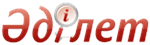 Об утверждении государственных общеобязательных стандартов и типовых профессиональных учебных программ по медицинским и фармацевтическим специальностямПриказ и.о. Министра здравоохранения и социального развития Республики Казахстан от 31 июля 2015 года № 647. Зарегистрирован в Министерстве юстиции Республики Казахстан 2 сентября 2015 года № 12007.       В соответствии с пунктом 3 статьи 175 Кодекса Республики Казахстан "О здоровье народа и системе здравоохранения" от 18 сентября 2009 года ПРИКАЗЫВАЮ:      1. Утвердить:       1) государственный общеобязательный стандарт докторантуры по медицинским специальностям согласно приложению 1 к настоящему приказу;       2) государственный общеобязательный стандарт докторантуры по фармацевтическим специальностям согласно приложению 2 к настоящему приказу;       3) государственный общеобязательный стандарт магистратуры по медицинским специальностям согласно приложению 3 к настоящему приказу;       4) государственный общеобязательный стандарт магистратуры по фармацевтическим специальностям согласно приложению 4 к настоящему приказу;       5) государственный общеобязательный стандарт резидентуры по медицинским специальностям согласно приложению 5 к настоящему приказу;      5-1) государственный общеобязательный стандарт бакалавриата по фармацевтической специальности согласно приложению 5-1 к настоящему приказу;       5-2) государственный общеобязательный стандарт технического и профессионального образования по медицинским специальностям согласно приложению 5-2 к настоящему приказу;      5-3) государственный общеобязательный стандарт технического и профессионального образования по фармацевтической специальности согласно приложению 5-3 к настоящему приказу;      5-4) государственный общеобязательный стандарт послесреднего образования прикладного бакалавриата по специальности "Сестринское дело"согласно приложению 5-4 к настоящему приказу;      5-5)государственный общеобязательный стандарт бакалавриата по специальности 5В110100 – "Сестринское дело" согласно приложению 5-5 к настоящему приказу;      5-6) государственный общеобязательный стандарт образования по специальности 5B110200 – "Общественное здравоохранение" согласно приложению 5-6 к настоящему приказу;      5-7) государственный общеобязательный стандарт высшего специального образования согласно приложению 5-7 к настоящему приказу;       6) типовую профессиональную учебную программу по медицинским и фармацевтическим специальностям докторантуры согласно приложению 6 к настоящему приказу;       7) типовую профессиональную учебную программу по медицинским и фармацевтическим специальностям магистратуры согласно приложению 7 к настоящему приказу;        8) типовую профессиональную учебную программу по медицинским специальностям резидентуры согласно приложению 8 к настоящему приказу;      8-1) типовую профессиональную учебную программу по фармацевтической специальности бакалавриата согласно приложению 8-1 к настоящему приказу;      8-2) типовую профессиональную учебную программу по медицинским и фармацевтической специальностям технического и профессионального образования согласно приложению 8-2 к настоящему приказу;      8-3) типовуюпрофессиональную учебную программу прикладного бакалавриата послесреднего образованияпо специальности "Сестринское дело" согласно приложению 8-3 к настоящему приказу;      8-4)типовую профессиональную учебную программу по специальности 5В110100 – "Сестринское дело"согласно приложению 8-4 к настоящему приказу";      8-5) типовую профессиональную учебную программу по специальности 5B110200 - "Общественное здравоохранение"согласно приложению 8-5 к настоящему приказу;      8-6) типовую профессиональную учебную программу высшего специального образованиясогласно приложению 8-6 к настоящему приказу;      Сноска. Пункт 1 в редакции Министра здравоохранения РК от 17.07.2017 № 530 (вводится в действие после дня его первого официального опубликования).
       2. Департаменту науки и человеческих ресурсов Министерства здравоохранения и социального развития Республики Казахстан обеспечить:      1) государственную регистрацию настоящего приказа в Министерстве юстиции Республики Казахстан;      2) в течение десяти календарных дней после государственной регистрации настоящего приказа направление его на официальное опубликование в периодических печатных изданиях и в информационно-правовой системе "Әділет";      3) размещение настоящего приказа на интернет-ресурсе Министерства здравоохранения и социального развития Республики Казахстан;      4) в течении десяти рабочих дней после государственной регистрации настоящего приказа в Министерстве юстиции Республики Казахстан представление в Департамент юридической службы Министерства здравоохранения и социального развития Республики Казахстан сведения об исполнения мероприятий, предусмотренных подпунктами 1), 2) и 3) настоящего пункта.       3. Контроль за исполнением настоящего приказа возложить на первого вице-министра здравоохранения и социального развития Республики Казахстан Каирбекову С.З.        4. Настоящий приказ вводится в действие после дня его первого официального опубликования.        Согласовано          И.о. Министра          образования и науки          Республики Казахстан         _________ Т. Балыкбаев         31 июля 2015 года Государственный общеобязательный стандарт докторантуры по
медицинским специальностям
1. Общие положения       1. Настоящий государственный общеобязательный стандарт докторантуры по медицинским специальностям (далее - Стандарт) разработан в соответствии с пунктом 3 статьи 175 Кодекса Республики Казахстан "О здоровье народа и системе здравоохранения" от 18 сентября 2009 года устанавливает требования к содержанию образовательных программ докторантуры PhD, образовательной траектории докторантов, структуре и содержанию образования, оценке уровня подготовленности докторантов и академической степени по медицинским специальностям группы 6D11 "Здравоохранение и социальное обеспечение (медицина)".      В настоящем Стандарте применяются следующие термины и определения:       1) дескрипторы (descriptors) - описание уровня и объема знаний, умений, навыков и компетенций, приобретенных студентами по завершении образовательной программы соответствующего уровня (ступени) высшего и послевузовского образования, дескрипторы базируются на результатах обучения, сформированных компетенциях, а также общем количестве кредитов (зачетных единиц);        2) докторантура - профессиональная образовательная учебная программа послевузовского образования, направленная на подготовку научных и педагогических кадров с присуждением ученой степени доктор философии (PhD), доктор по профилю;        3) докторант - лицо, обучающееся в докторантуре;        4) докторская диссертация - научная работа, представляющая собой самостоятельное исследование, в которой разработаны теоретические положения, совокупность которых можно квалифицировать как новое научное достижение, или решена научная проблема, имеющая важное социально-культурное или экономическое значение, либо изложены научно обоснованные технические, экономические или технологические решения, внедрение которых вносит значительный вклад в развитие экономики страны;        5) кредит (Credit, Credit-hour) - унифицированная единица измерения объема учебной работы обучающегося, преподавателя, клинического наставника;       6) компетенции - способность студентов к практическому применению приобретенных в процессе обучения знаний, умений и навыков в профессиональной деятельности;       7) постреквизиты - дисциплины, для изучения которых требуются знания, умения и навыки, приобретаемые по завершении изучения данной дисциплины;      8) пререквизиты - дисциплины, содержащие знания, умения и навыки, необходимые для освоения изучаемой дисциплины.      2. Образовательные программы докторантуры по медицинским специальностям группы 6D11 "Здравоохранение и социальное обеспечение (медицина)" реализуются высшими учебными заведениями (далее - ВУЗ) на основании лицензии на право ведения образовательной деятельности по соответствующим специальностям докторантуры, независимо от ведомственной подчиненности и формы собственности, и договора с аккредитованными научными организациями-партнерами о сотрудничестве по совместному выполнению соответствующих научных и образовательных программ и предоставлению исследовательской базы.       3. ВУЗы Республики Казахстан осуществляют подготовку докторов философии (PhD) и докторов по профилю в соответствии с:       1) настоящим Стандартом и типовыми учебными планами специальностей докторантуры;      2) академическим календарем;      3) индивидуальными учебными планами докторантов;      4) рабочими учебными планами;      5) учебными программами по дисциплинам;      6) индивидуальным планом работы докторанта.       4. Подготовка научных и педагогических кадров осуществляется в докторантуре со сроком обучения не менее трех лет. Лицам, освоившим образовательную программу докторантуры и защитившим докторскую диссертацию, присуждается ученая степень доктора PhD или доктора по профилю в соответствии с Правилами присуждения ученых степеней, утвержденными приказом Министра образования и науки Республики Казахстан от 31 марта 2011 года № 127, зарегистрированным в Реестре государственной регистрации нормативных правовых актов № 6951 (далее - Правила).      5. Обучение в докторантуре осуществляется только по очной форме на основе государственного образовательного заказа.      6. ВУЗ, реализующий образовательные программы докторантуры, имеет соглашения о сотрудничестве в области образования и науки с зарубежными вузами и научными центрами, реализующими аккредитованные образовательные программы докторантуры.       7. Требования к предшествующему уровню образования лиц, желающих освоить образовательные программы докторантуры по медицинским специальностям группы 6D11 "Здравоохранение и социальное обеспечение (медицина)" представлены в приложении 1 к настоящему Стандарту.       8. В рамках специальности докторантуры ВУЗом самостоятельно разрабатываются различные образовательные программы в соответствии с профессиональными стандартами, утверждаемыми в соответствии с пунктом 3 статьи 138-5 Трудового Кодекса Республики Казахстан от 15 мая 2007 года.      Образовательные программы ориентированы на результат обучения. 2. Требования к уровню подготовки обучающихся      9. Результаты обучения определяются на основе дескрипторов третьего уровня (докторантура) и выражаются через компетенции. Результаты обучения формулируются как на уровне всей программы, так и на уровне модуля, отдельной дисциплины.      Дескрипторы третьего уровня предполагают способности:      1) демонстрировать системное понимание области изучения, мастерство в части умений и методов исследования, используемых в данной области;      2) планировать, разрабатывать, реализовывать и корректировать комплексный процесс научных исследований;      3) вносить вклад собственными оригинальными исследованиями в расширение границ научной области, которые заслуживают публикации на национальном или международном уровне;      4) критически анализировать, оценивать и синтезировать новые и сложные идеи;      5) сообщать свои знания и достижения коллегам, научному сообществу и широкой общественности.      10. Общие компетенции доктора по медицинским специальностям группы 6D11 "Здравоохранение и социальное обеспечение (медицина)":      1) имеет представление:      об основных этапах развития и смене парадигм в эволюции науки;      о предметной, мировоззренческой и методологической специфике здравоохранения и медицинской науки;      о научных школах в здравоохранении и медицине, их теоретических и практических разработках;      о научных концепциях мировой и казахстанской медицинской науки;      о механизме внедрения научных разработок в практическую деятельность;      о современных методах статистического анализа данных и их значении для мониторинга и оценки ключевых процессов в сфере своей профессиональной деятельности;      о нормах взаимодействия в научном сообществе;      о педагогической и научной этике ученого-исследователя;      2) знает и понимает:      современные тенденции, направления и закономерности развития отечественной медицинской науки в условиях глобализации и интернационализации;      методологию научного познания;      достижения мировой и казахстанской медицинской науки в соответствующей области;      правила и принципы планирования, организации и методы исследований в медицине;      теоретические и практические основы доказательной медицины;      методы количественного и качественного анализа в медицинских и биомедицинских исследованиях;      основы теории и практики современной клинической эпидемиологии и биоэтики;      (осознавать и принимать) социальную ответственность науки и образования;      в совершенстве иностранный язык для осуществления научной коммуникации и международного сотрудничества;      3) умеет:      организовывать, планировать и реализовывать процесс научных исследований;      анализировать, оценивать и сравнивать различные теоретические концепции в области исследования и делать выводы;      анализировать и обрабатывать информацию из различных источников;      проводить самостоятельное научное исследование, характеризующееся академической целостностью, на основе современных теорий и методов анализа;      генерировать собственные новые научные идеи, сообщать свои знания и идеи научному сообществу, расширяя границы научного познания;      выбирать и эффективно использовать современную методологию исследования;      планировать и прогнозировать свое дальнейшее профессиональное развитие;      4) имеет навыки:      критического анализа, оценки и сравнения различных научных теорий и идей;      аналитической и экспериментальной научной деятельности;      планирования и прогнозирования результатов исследования;      ораторского искусства и публичного выступления на международных научных форумах, конференциях и семинарах;      научного письма и научной коммуникации;      планирования, координирования и реализации процессов научных исследований;      системного понимания области изучения и демонстрировать качественность и результативность выбранных научных методов;      участия в научных мероприятиях, фундаментальных научных отечественных и международных проектах;      лидерского управления и руководства коллективом;      ответственного и творческого отношения к научной и научно-педагогической деятельности;      проведения патентного поиска и опыта передачи научной информации с использованием современных информационных и инновационных технологий;      защиты интеллектуальных прав собственности на научные открытия и разработки;      свободного общения на иностранном языке;      5) компетентен:      в области научной и научно-педагогической деятельности в условиях быстрого обновления и роста информационных потоков;      в проведении теоретических и экспериментальных научных исследований;      в постановке и решении теоретических и прикладных задач в научном исследовании;      в проведении профессионального и всестороннего анализа проблем в соответствующей области;      в вопросах межличностного общения и управления человеческими ресурсами;      в вопросах вузовской подготовки специалистов;      в проведении экспертизы научных проектов и исследований;      в обеспечении постоянного профессионального роста.      11. Специальные компетенции разрабатываются отдельно для каждой специальности докторантуры с учетом требований работодателей и социального запроса общества.      12. Уровень полученных знаний в рамках обязательного минимума и предлагаемого ВУЗом объема учебной нагрузки обеспечивается путем контроля учебных достижений докторантов и оценки их знаний по учебным дисциплинам или модулям.      13. Контроль знаний, умений, навыков и компетенций докторантов осуществляется при проведении их итоговой аттестации.      14. Итоговая аттестация докторанта проводится в сроки, предусмотренные академическим календарем и учебными планами специальностей в форме сдачи комплексного экзамена и защиты докторской диссертации в соответствии с:       1) Типовыми правилами проведения текущего контроля успеваемости, промежуточной и итоговой аттестации обучающихся в высших учебных заведениях, утвержденными приказом Министра образования и науки Республики Казахстан от 18 марта 2008 года № 125, зарегистрированным в Реестре государственной регистрации нормативных правовых актов за № 5191;       2) Типовым положением о диссертационном совете, утвержденным приказом Министра образования и науки Республики Казахстан от 31 марта 2011 года № 126, зарегистрированным в Реестре государственной регистрации нормативных правовых актов за № 6929;      3) Правилами.      15. При положительном решении Комитета по контролю в сфере образования и науки Министерства образования и науки Республики Казахстан по результатам проведенной экспертизы лицам, полностью выполнившим образовательную программу докторантуры и успешно защитившим докторскую диссертацию, присуждается ученая степень доктор философии (PhD) или доктор по профилю и выдается диплом государственного образца с приложением. 3. Требования к содержанию типовой программы      16. Структура образовательной программы докторантуры содержит два равнозначных компонента: образовательную и научную, определяющие содержание образования, и отражает их соотношение, измерение и учет.      17. Образовательная программа докторантуры содержит:      1) теоретическое обучение, включающее изучение цикла базовых и профилирующих дисциплин;      2) практическую подготовку докторантов: различные виды профессиональных практик, научных стажировок;      3) научно-исследовательскую (экспериментально-исследовательскую) работу, включая выполнение докторской диссертации;      4) промежуточные и итоговую аттестации.      18. Реализация образовательных программ осуществляется на основе учебно-методических комплексов специальности и дисциплин. Форма, структура и порядок разработки учебно-методических комплексов специальностей и дисциплин определяются организацией образования самостоятельно.      19. Учет трудоемкости всех видов работ осуществляется по объему освоенного материала и измеряется в кредитах, являющихся единицами измерения трудозатрат докторантов и преподавателей, необходимых для достижения конкретных результатов обучения. При этом действует накопительная кредитная система, учитывающая кредиты, освоенные на предыдущих уровнях образования.      При поступлении докторант имеет все пререквизиты, необходимые для освоения соответствующей профессиональной учебной программы докторантуры. Перечень необходимых пререквизитов определяется ВУЗом самостоятельно.      20. При организации учебного процесса по кредитной технологии обучения объем учебной дисциплины составляет целое число кредитов. При этом дисциплина, как правило, оценивается объемом не менее 2 или 3 кредитов.      21. Во всех формах учебных планов докторантуры используется единая система кодировки учебных дисциплин.      Каждая дисциплина носит одно неповторяющееся название. Она осваивается в одном академическом периоде, по завершении которого докторанты сдают итоговый контроль в форме экзамена за исключением всех видов профессиональных практик, курсовых работ (проектов), научно-исследовательской (экспериментально-исследовательской) работы докторантов, по которым они сдают дифференцированный зачет.      22. Образовательные программы докторантуры проектируются на основании модульной системы изучения дисциплин.      23. Цикл базовых дисциплин (далее - БД) состоит из дисциплин обязательного компонента и компонента по выбору.      24. Объем дисциплин цикла БД составляет 50% от общего объема дисциплин типового учебного плана или 18 кредитов, из них 33% отводится на дисциплины обязательного компонента и 67% - на дисциплины компонента по выбору.      25. Объем цикла профилирующих дисциплин (далее - ПД) составляет 50% от общего объема дисциплин типового учебного плана или 18 кредитов.      Дисциплины цикла ПД относятся к компоненту по выбору и определяются ВУЗом самостоятельно.       26. Перечень дисциплин обязательного компонента определяется типовым учебным планом, предусмотренным приложениями 3 и 4 к типовой профессиональной учебной программе по медицинским и фармацевтическим специальностям докторантуры согласно приложению 6 к настоящему приказу. Сокращение объема дисциплин обязательного компонента не допускается.      Не допускается сокращение объема дисциплин обязательного компонента.      27. Перечень дисциплин компонента по выбору определяется ВУЗом самостоятельно в соответствии с запросами работодателей и потребностями рынка труда.       28. Содержание образовательной программы докторантуры устанавливается согласно приложению 2 к настоящему Стандарту.      29. Результаты научных исследований докторанта публикуются в научных, научно-аналитических и научно-практических изданиях в соответствии с Правилами.      30. Организация образовательной деятельности осуществляется посредством планирования учебного процесса, содержания образования, выбора способов проведения учебных занятий, самостоятельной работы докторантов, форм итогового контроля их учебных и научных достижений.      31. Структура содержания образования определяется в соответствии с установленными настоящим стандартом и типовыми профессиональными учебными программами требованиями к учетно-измерительным инструментам образования: учебным планам и программам, объему учебной нагрузки, продолжительности академических периодов, видам академических занятий, объему учебного материала.      32. Образовательная программа подготовки доктора включает в себя учебный план, учебно-методические комплексы дисциплин, программы практик (педагогической, исследовательской или производственной) и план научно-исследовательской работы.      33. Планирование содержания образования, способ организации и проведения учебного процесса осуществляется ВУЗом самостоятельно на основе кредитной технологии обучения.      34. Планирование и организация образовательной деятельности осуществляется на основе учебных планов. Учебные планы подразделяются на типовые (далее - ТУПл), индивидуальные (далее - ИУП) и рабочие (далее - РУП).      35. В ТУПл определяется трудоемкость каждой учебной дисциплины обязательного компонента и каждого вида учебной деятельности (практики, НИРД (ЭИРД), комплексного экзамена, оформления и защиты докторской диссертации) в кредитах, а компонент по выбору по каждому циклу учебных дисциплин указывается общим количеством кредитов.      36. В дополнение к ТУПл ежегодно ВУЗом разрабатывается каталог элективных дисциплин (далее - КЭД), который представляет собой систематизированный аннотированный перечень всех дисциплин компонента по выбору.      В КЭД отражают пререквизиты и постреквизиты каждой учебной дисциплины. КЭД обеспечивает докторантам возможность альтернативного выбора элективных учебных дисциплин.      37. На основе ТУПл и КЭД по специальности докторантом составляется ИУП. ИУП определяет индивидуальную образовательную траекторию каждого докторанта.      В ИУП включаются дисциплины обязательного компонента и виды учебной деятельности (практики, научно-исследовательской работы докторанта (далее - НИРД) или экспериментально-исследовательской работы докторанта (далее - ЭИРД), комплексный экзамен, оформление и защита докторской диссертации) из ТУПл и дисциплины компонента по выбору из КЭД.      38. РУП разрабатывается на учебный год на основе ТУПл специальности и ИУПов докторантов и утверждается руководителем организации образования на основании решения Ученого совета.      В РУПе определяется перечень дисциплин на учебный год и их трудоемкость в кредитах, порядок изучения, виды учебных занятий и формы контроля, а также другие виды учебной деятельности (практики, НИРД (ЭИРД), комплексный экзамен, оформление и защита докторской диссертации).      РУП служит основой для составления расписания занятий и расчета трудоемкости учебной работы преподавателя.      Форма, структура, порядок разработки и утверждения ИУП и РУП определяются ВУЗом самостоятельно.      39. Содержание всех учебных дисциплин определяется учебными программами. Учебные программы подразделяются на типовые, рабочие и силлабусы.       Типовые профессиональные учебные программы (далее - ТПУП) разрабатываются по дисциплинам обязательного компонента и утверждаются уполномоченным органом в области здравоохранения, в соответствии с пунктом 3 статьи 175 Кодекса Республики Казахстан "О здоровье народа и системе здравоохранения" от 18 сентября 2009 года.       Рабочие учебные программы и силлабусы (программы дисциплин для докторантов) разрабатываются по всем дисциплинам учебного плана и утверждаются ВУЗом самостоятельно. При этом, их разработка по дисциплинам обязательного компонента осуществляется на основе типовых учебных программ, а по дисциплинам компонента по выбору - ВУЗом самостоятельно. Форма, структура, порядок разработки и утверждения рабочих учебных программ и силлабусов определяются ВУЗом самостоятельно.      40. Докторант обучается на основе индивидуального плана работы, который составляется под руководством научных консультантов.      41. Индивидуальный план работы докторанта составляется на весь период обучения и включает следующие разделы:      1) ИУП (при необходимости ежегодно уточняться);      2) научно-исследовательскую (экспериментально-исследовательскую) работу (тему, направление исследования, сроки и форму отчетности);      3) практику (программа, база, сроки и форма отчетности);      4) тема докторской диссертации с обоснованием и структурой;      5) план выполнения докторской диссертации;      6) план научных публикаций и стажировок, в том числе зарубежных.      42. Учебные занятия в докторантуре проводятся с использованием инновационных технологий и интерактивных методов обучения (дискуссия, мозговой штурм, работа в малых группах, кейс-метод, ролевые игры, видеоконференция, дебаты, круглые столы).       43. При планировании учебного процесса ВУЗ руководствуется нормами распределения компонентов образовательной программы докторантуры PhD согласно приложению 3 к настоящему Стандарту. 4. Требования к максимальному объему учебной нагрузки      44. Объем учебной нагрузки докторантов измеряется в кредитах, осваиваемых ими в течение учебного года по каждой учебной дисциплине или виду учебной работы.      45. Планирование учебной нагрузки ППС осуществляется в кредитах или академических часах, представляющих собой время контактной работы преподавателя с обучающимся по расписанию на аудиторных учебных занятиях или по отдельно утвержденному графику для других видов учебной работы.      46. Учебная нагрузка обучающихся определяется продолжительностью академического часа и объемом учебных часов (продолжительность учебного часа составляет 50 минут), сопровождающих академические часы для разных видов учебной работы.      Академические часы аудиторной работы обучающегося дополняются соответствующим числом часов самостоятельной работы докторанта (далее - СРД) таким образом, что на один кредит суммарная учебная нагрузка докторанта в неделю на протяжении академического периода в виде семестра равна 3 часам.      Каждый академический час практики сопровождается соответствующим числом часов дополнительной работы обучающегося: 1 часом - для педагогической практики, 4 часами - для производственной практики и 7 часами - для исследовательской практики.      Каждый академический час НИРД (ЭИРД), включая выполнение докторской диссертации, сопровождается 7 часами СРД.      Каждый академический час итоговой аттестации представляет собой учебный час контактной работы докторанта с преподавателем по написанию и защите докторской диссертации или работы докторанта с преподавателем по подготовке и сдаче комплексного экзамена. Каждый академический час итоговой аттестации обучающегося сопровождается 6 часами СРД.      47. Один академический час аудиторной работы равен 50 минутам. Исключение составляют студийные и лабораторные занятия, где академический час равен 75 минутам - для студийных занятий или 100 минутам - для лабораторных занятий.      Один академический час всех видов практики, научно-исследовательской (экспериментально-исследовательской) работы и итоговой аттестации докторантов равен 50 минутам.      48. При планировании объема учебной работы исходят из того, что один кредит равен 15 академическим часам:      1) аудиторной работы докторанта на протяжении академического периода в виде семестра;      2) работы докторанта в период профессиональной практики;      3) работы докторанта с научными консультантами в период НИРД (ЭИРД);      4) работы докторанта по написанию и защите докторской диссертации;      5) работы докторанта по подготовке и сдаче комплексного экзамена.      49. При кредитной технологии обучения увеличивается объем самостоятельной работы, выполняемой докторантами, которая подразделяется на два вида - на самостоятельную работу докторанта под руководством преподавателя (далее - СРДП) и на ту часть, которая выполняется полностью докторантами самостоятельно (далее - СРД).      50. СРДП является внеаудиторным видом работы докторанта, которая выполняется им в контакте с преподавателем. СРДП выполняется по отдельному графику, который не входит в общее расписание учебных занятий.      51. Соотношение между СРДП и СРД в общем объеме самостоятельной работы определяется ВУЗом самостоятельно.      52. В совокупности контактные часы работы докторанта с преподавателем в период лекций и практических (семинарских) занятий сопровождаются 2 часами СРД на каждый контактный час.      Для таких видов учебной работы как студийные и лабораторные занятия, научно-исследовательская (экспериментально-исследовательская) работа докторанта, итоговая аттестация необходимость планирования СРДП и ее объем устанавливаются вузом самостоятельно.      53. Учебный год в докторантуре состоит из академических периодов, периодов промежуточной аттестации, практик, каникул, научно-исследовательской (экспериментально-исследовательской) работы докторанта и на выпускном курсе - итоговой аттестации.      54. Академический период представляет собой семестр продолжительностью 15 недель.      55. Продолжительность промежуточной аттестации, итогового контроля после каждого академического периода составляет не менее 1 недели.      В итоговой оценке по дисциплине доля оценки текущей успеваемости составляет не менее 60 %, а доля оценки итогового контроля - не менее 30 %.      56. Продолжительность каникул в течение учебного года составляет не менее 5 недель за исключением выпускного курса.      57. Профессиональная практика докторантов проводится в соответствии с утвержденным академическим календарем и индивидуальным планом работы в объеме, установленном настоящим Стандартом и ТУПл по специальности.      58. Продолжительность практик определяется в неделях, исходя из нормативного времени работы обучающегося на практике в течение недели, равного 30 часам (6 часов в день при 5-дневной рабочей неделе). Для вычисления количества недель объем практики в кредитах умножается на трудоемкость соответствующего вида практики в контактных часах и делится на продолжительность работы обучающегося на практике в течение недели, то есть на 30 часов.      Трудоемкость 1 кредита практики составляет 30 часов (1 час равен 50 минутам) для педагогической практики, 75 часов (1 час равен 50 минутам) для производственной практики и 120 часов (1 час равен 50 минутам) для исследовательской практики. Продолжительность практики на 1 кредит в неделях составляет: 1 неделя - для педагогической практики, 2,5 недели - для производственной практики и 4 недели - для исследовательской практики.      59. Планирование итоговой аттестации обучающихся и НИРД (ЭИРД) в неделях определяется исходя из нормативного времени работы докторанта в течение недели, равного 54 часам (9 часов в день, включая СРД, при 6-дневной рабочей неделе).      60. Одному кредиту НИРД соответствует 120 (15х8) часов работы докторанта или 2,2 недели.      Одному кредиту итоговой аттестации соответствует 105 (15х7) часов или 2 недели. Из них 15 контактных часов работы докторанта с преподавателем и 90 часов СРД.      На подготовку и сдачу комплексного экзамена отводится 1 кредит или 2 недели.      На оформление и защиту докторской диссертации отводится 4 кредита, или 8 недель.      61. Выполнение докторской диссертации осуществляется в период НИРД (ЭИРД).      62. Допускается введение летнего семестра за исключением выпускного курса продолжительностью не менее 6 недель для удовлетворения потребностей в дополнительном обучении, ликвидации академической задолженности или разницы в учебных планах, освоения кредитов в других ВУЗах с обязательным их перезачетом в своем ВУЗе, повышения среднего балла успеваемости (GPA).      63. Научная компонента образовательной программы формируется из научно-исследовательской (экспериментально-исследовательской) работы докторанта, научных публикаций и написания докторской диссертации.      64. Основным критерием завершенности образовательного процесса по подготовке докторов философии (PhD) или доктора по профилю является освоение докторантом не менее 75 кредитов, из них не менее 36 кредитов теоретического обучения, а также не менее 6 кредитов практики и не менее 28 кредитов НИРД (ЭИРД).      В случае досрочного освоения образовательной программы докторантуры и успешной защиты диссертации докторанту присуждается ученая степень доктор PhD или доктор по профилю независимо от срока обучения.      65. Выпускник профильной докторантуры имеет право заниматься научной и педагогической деятельностью только в случае освоения им цикла дисциплин педагогического профиля и прохождения педагогической практики. Данный цикл осваивается в течение дополнительного академического периода (если не предусмотрен учебным планом), по завершении которого ему выдается соответствующее свидетельство к основному диплому.      66. Докторанту, освоившему полный курс теоретического обучения образовательной программы докторантуры, но не выполнившему научно-исследовательскую компоненту, предоставляется возможность повторно освоить кредиты исследовательской компоненты и защитить диссертацию в следующем учебном году на платной основе.      67. Докторанту, освоившему полный курс теоретического обучения образовательной программы докторантуры, но не защитившему в установленный срок докторскую диссертацию, продлевается срок обучения в докторантуре на платной основе.      68. ВУЗы, реализующие программы подготовки докторов PhD и докторов по профилю, разрабатывают и утверждают необходимые учебно-методические документы (рабочий учебный план, программы учебных дисциплин и практик, программы научно-исследовательской (экспериментально-исследовательской) работы и др.).      Программы учебных дисциплин разрабатываются ВУЗами, реализующими образовательные программы докторантуры, на основе настоящего Стандарта и ТУПл по специальностям докторантуры.      Образовательные программы докторантуры в части профессиональной подготовки разрабатываются на основе изучения опыта высоко рейтинговых зарубежных ВУЗов и научных центров, реализующих аккредитованные программы подготовки докторов PhD или докторов по профилю.      69. Учебно-методическое и информационное обеспечение учебного процесса гарантирует возможность качественного освоения докторантами образовательной программы докторантуры.      Реализация образовательной программы обеспечивается свободным доступом к международным информационным сетям, электронным базам данных, к библиотечным фондам, компьютерным технологиям, учебно-методической и научной литературе. Информационное и учебно-методическое обеспечение осуществляется с последовательным усилением акцента на самостоятельную работу докторантов.      70. Практика проводится с целью формирования практических навыков научной, профессиональной деятельности.      Образовательная программа докторантуры включает:      1) педагогическую и исследовательскую практику - для обучающихся по программе доктора философии (PhD) (в объеме не менее 3+3 кредита);      2) производственную практику - для обучающихся по программе профильной докторантуры (в объеме не менее 6 кредитов).      Педагогическая практика проводится в период теоретического обучения без отрыва от учебного процесса. При этом докторанты привлекаются к проведению занятий в бакалавриате и магистратуре.      Исследовательская практика докторанта проводится с целью изучения новейших теоретических, методологических и технологических достижений отечественной и зарубежной науки, а также закрепления практических навыков, применения современных методов научных исследований, обработки и интерпретации экспериментальных данных в диссертационном исследовании.      Производственная практика докторанта проводится с целью закрепления теоретических знаний, полученных в процессе обучения, и повышения профессионального уровня.      Содержание исследовательской и производственной практик определяется темой докторской диссертации.      71. Научно-исследовательская работа докторанта:      1) соответствует основной проблематике специальности, по которой защищается докторская диссертация;      2) является актуальной, содержит научную новизну и практическую значимость;      3) основывается на современных теоретических, методических и технологических достижениях науки и практики;      4) базируется на современных методах обработки и интерпретации данных с применением компьютерных технологий;      5) выполняется с использованием современных методов научных исследований;      6) содержит научно-исследовательские (методические, практические) разделы по основным защищаемым положениям.      72. Экспериментально-исследовательская работа докторанта:      1) соответствует основной проблематике специальности, по которой защищается докторская диссертация;      2) является актуальной, содержит научную новизну и практическую значимость;      3) основывается на современных достижениях науки, техники и производства и содержит конкретные практические рекомендации, самостоятельные решения управленческих задач комплексного, межфункционального характера;      4) выполняется с применением передовых информационных технологий;      5) содержит экспериментально-исследовательские (методические, практические) разделы по основным защищаемым положениям.      73. Результаты научно-исследовательской (экспериментально-исследовательской) работы в конце каждого периода их прохождения оформляются докторантом в виде краткого отчета.      В рамках НИРД (ЭИРД) индивидуальным планом работы докторанта предусматривается обязательное прохождение зарубежной научной стажировки.      74. Заключительным итогом научно-исследовательской (экспериментально-исследовательской) работы докторанта является докторская диссертация.      Тема докторской диссертации определяется с учетом ее актуальности не позднее, чем два месяца после приема в докторантуру. Направление диссертационного исследования, как правило, связано с национальными приоритетами, либо государственными программами, либо программами фундаментальных или прикладных исследований.       75. Основные результаты докторской диссертации публикуются в научных, научно-аналитических и научно-практических изданиях в соответствии с пунктом 7 Правил.      76. Требования к содержанию и оформлению докторской диссертации, их подготовке и защите определяются Правилами.       77. Докторская диссертация проходит проверку на предмет заимствования без ссылки на автора и источник заимствования (проверка диссертации на предмет плагиата), которая осуществляется Национальным центром научно-технической информации в соответствии с подпунктом 8 пункта 22 Правил.      78. Преподаватель ВУЗа имеет свободу выбора способов и форм организации и проведения учебных занятий, методов обучения при условии соблюдения требований учебных планов и учебных программ.      79. Научные школы признаются в масштабах страны или на международном уровне.      Индикатором признания являются публикации в научных изданиях с высоким импакт-фактором (индекс цитируемости), выполняемые в рамках международных и отечественных научных проектов совместно с зарубежными партнерами.      80. Преподавательские кадры владеют современными интерактивными методами и технологиями обучения и используют их в учебном процессе.      81. Докторанту в течение трех месяцев после зачисления для руководства докторской диссертацией назначается научное руководство.      Научное руководство и тема исследования докторанта на основании решения ученого совета утверждаются приказом ректора ВУЗа.      82. Научное руководство докторантами осуществляется консультационной комиссией в количестве не менее двух человек, назначаемых из числа докторов и кандидатов наук, докторов философии (PhD), один из которых - это ученый из зарубежного ВУЗа.       Научными консультантами являются лица, активно занимающиеся научными исследованиями в данной отрасли наук (по профилю специальности) и имеющие опыт научного руководства.  Требования к предшествующему уровню образования лиц,
желающих освоить образовательные программы докторантуры по
медицинским специальностям группы 6D11 – "Здравоохранение
и социальное обеспечение (медицина)"       Сноска. Приложение 1 в редакции приказа Министра здравоохранения и социального развития РК от 29.07.2016 № 661 (вводится в действие по истечении десяти календарных дней после дня его первого официального опубликования). Содержание образовательной программы докторантуры Норма распределения компонентов образовательной программы
докторантуры PhD Государственный общеобязательный стандарт докторантуры по
фармацевтическим специальностям
1. Общие положения       1. Настоящий государственный общеобязательный стандарт докторантуры по фармацевтическим специальностям (далее - Стандарт) разработан в соответствии с пунктом 3 статьи 175 Кодекса Республики Казахстан "О здоровье народа и системе здравоохранения" от 18 сентября 2009 года устанавливает требования к содержанию образовательных программ докторантуры PhD, образовательной траектории докторантов, структуре и содержанию образования, оценке уровня подготовленности докторантов и академической степени по фармацевтическим специальностям группы 6D11 "Здравоохранение и социальное обеспечение (медицина)".      В настоящем Стандарте применяются следующие термины и определения:      1) дескрипторы (descriptors) - описание уровня и объема знаний, умений, навыков и компетенций, приобретенных студентами по завершении образовательной программы соответствующего уровня (ступени) высшего и послевузовского образования, дескрипторы базируются на результатах обучения, сформированных компетенциях, а также общем количестве кредитов (зачетных единиц);        2) докторантура - профессиональная образовательная учебная программа послевузовского образования, направленная на подготовку научных и педагогических кадров с присуждением ученой степени доктор философии (PhD), доктор по профилю;        3) докторант - лицо, обучающееся в докторантуре;        4) докторская диссертация - научная работа, представляющая собой самостоятельное исследование, в которой разработаны теоретические положения, совокупность которых можно квалифицировать как новое научное достижение, или решена научная проблема, имеющая важное социально-культурное или экономическое значение, либо изложены научно обоснованные технические, экономические или технологические решения, внедрение которых вносит значительный вклад в развитие экономики страны;        5) кредит (Credit, Credit-hour) - унифицированная единица измерения объема учебной работы обучающегося, преподавателя, клинического наставника;        6) компетенции - способность студентов к практическому применению приобретенных в процессе обучения знаний, умений и навыков в профессиональной деятельности;        7) постреквизиты - дисциплины, для изучения которых требуются знания, умения и навыки, приобретаемые по завершении изучения данной дисциплины;       8) пререквизиты - дисциплины, содержащие знания, умения и навыки, необходимые для освоения изучаемой дисциплины.      2. Образовательные программы докторантуры по фармацевтическим специальностям группы 6D11 "Здравоохранение и социальное обеспечение (медицина)" реализуются высшими учебными заведениями (далее - ВУЗ) на основании лицензии на право ведения образовательной деятельности по соответствующим специальностям докторантуры, независимо от ведомственной подчиненности и формы собственности, и договора с аккредитованными научными организациями-партнерами о сотрудничестве по совместному выполнению соответствующих научных и образовательных программ и предоставлению исследовательской базы.       3. ВУЗы Республики Казахстан осуществляют подготовку докторов философии (PhD) и докторов по профилю в соответствии с:       1) настоящим Стандартом и типовыми учебными планами специальностей докторантуры;      2) академическим календарем;      3) индивидуальными учебными планами докторантов;      4) рабочими учебными планами;      5) учебными программами по дисциплинам;      6) индивидуальным планом работы докторанта.       4. Подготовка научных и педагогических кадров осуществляется в докторантуре со сроком обучения не менее трех лет. Лицам, освоившим образовательную программу докторантуры и защитившим докторскую диссертацию, присуждается ученая степень доктора PhD или доктора по профилю в соответствии с Правилами присуждения ученых степеней, утвержденными приказом Министра образования и науки Республики Казахстан от 31 марта 2011 года № 127, зарегистрированным в Реестре государственной регистрации нормативных правовых актов № 6951 (далее - Правила).      5. Обучение в докторантуре осуществляется только по очной форме на основе государственного образовательного заказа.      6. ВУЗ, реализующий образовательные программы докторантуры, имеет соглашения о сотрудничестве в области образования и науки с зарубежными вузами и научными центрами, реализующими аккредитованные образовательные программы докторантуры.       7. Требования к предшествующему уровню образования лиц, желающих освоить образовательные программы докторантуры по фармацевтическим специальностям группы 6D11 "Здравоохранение и социальное обеспечение (медицина)" представлены в приложении 1 к настоящему Стандарту.       8. В рамках специальности докторантуры ВУЗом самостоятельно разрабатываются различные образовательные программы в соответствии с профессиональными стандартами, утверждаемыми в соответствии с пунктом 3 статьи 138-5 Трудового Кодекса Республики Казахстан от 15 мая 2007 года.      Образовательные программы ориентированы на результат обучения. 2. Требования к уровню подготовки обучающихся      9. Результаты обучения определяются на основе дескрипторов третьего уровня (докторантура) и выражаются через компетенции. Результаты обучения формулируются как на уровне всей программы, так и на уровне модуля, отдельной дисциплины.      Дескрипторы третьего уровня предполагают способности:      1) демонстрировать системное понимание области изучения, мастерство в части умений и методов исследования, используемых в данной области;      2) планировать, разрабатывать, реализовывать и корректировать комплексный процесс научных исследований;      3) вносить вклад собственными оригинальными исследованиями в расширение границ научной области, которые заслуживают публикации на национальном или международном уровне;      4) критически анализировать, оценивать и синтезировать новые и сложные идеи;      5) сообщать свои знания и достижения коллегам, научному сообществу и широкой общественности;      10. Общие компетенции доктора по фармацевтическим специальностям группы 6D11 "Здравоохранение и социальное обеспечение (медицина)":      1) имеет представление:      об основных этапах развития и смене парадигм в эволюции науки;      о предметной, мировоззренческой и методологической специфике здравоохранения и фармацевтической науки;      о научных школах в здравоохранении и фармации, их теоретических и практических разработках;      о научных концепциях мировой и казахстанской фармацевтической науки;      о механизме внедрения научных разработок в практическую деятельность;      о современных методах статистического анализа данных и их значении для мониторинга и оценки ключевых процессов в сфере своей профессиональной деятельности;      о нормах взаимодействия в научном сообществе;      о педагогической и научной этике ученого-исследователя;      2) знает и понимает:      современные тенденции, направления и закономерности развития отечественной фармацевтической науки в условиях глобализации и интернационализации;      методологию научного познания;      достижения мировой и казахстанской фармацевтической науки;      правила и принципы планирования, организации и методы исследований в фармации;      теоретические и практические основы доказательной медицины и фармации;      методы количественного и качественного анализа в фармацевтических и биомедицинских исследованиях;      основы теории и практики современной клинической эпидемиологии и биоэтики;      (осознавать и принимать) социальную ответственность науки и образования;      в совершенстве иностранный язык для осуществления научной коммуникации и международного сотрудничества;      3) умеет:      организовывать, планировать и реализовывать процесс научных исследований;      анализировать, оценивать и сравнивать различные теоретические концепции в области исследования и делать выводы;      анализировать и обрабатывать информацию из различных источников;      проводить самостоятельное научное исследование, характеризующееся академической целостностью, на основе современных теорий и методов анализа;      генерировать собственные новые научные идеи, сообщать свои знания и идеи научному сообществу, расширяя границы научного познания;      выбирать и эффективно использовать современную методологию исследования;      планировать и прогнозировать свое дальнейшее профессиональное развитие;      4) имеет навыки:      критического анализа, оценки и сравнения различных научных теорий и идей;      аналитической и экспериментальной научной деятельности;      планирования и прогнозирования результатов исследования;      ораторского искусства и публичного выступления на международных научных форумах, конференциях и семинарах;      научного письма и научной коммуникации;      планирования, координирования и реализации процессов научных исследований;      системного понимания области изучения и демонстрировать качественность и результативность выбранных научных методов;      участия в научных мероприятиях, фундаментальных научных отечественных и международных проектах;      лидерского управления и руководства коллективом;      ответственного и творческого отношения к научной и научно-педагогической деятельности;      проведения патентного поиска и опыта передачи научной информации с использованием современных информационных и инновационных технологий;      защиты интеллектуальных прав собственности на научные открытия и разработки;      свободного общения на иностранном языке;      5) компетентен:      в области научной и научно-педагогической деятельности в условиях быстрого обновления и роста информационных потоков;      в проведении теоретических и экспериментальных научных исследований;      в постановке и решении теоретических и прикладных задач в научном исследовании;      в проведении профессионального и всестороннего анализа проблем в соответствующей области;      в вопросах межличностного общения и управления человеческими ресурсами;      в вопросах вузовской подготовки специалистов;      в проведении экспертизы научных проектов и исследований;      в обеспечении постоянного профессионального роста.      11. Специальные компетенции разрабатываются отдельно для каждой специальности докторантуры с учетом требований работодателей и социального запроса общества.      12. Уровень полученных знаний в рамках обязательного минимума и предлагаемого вузом объема учебной нагрузки обеспечивается путем контроля учебных достижений докторантов и оценки их знаний по учебным дисциплинам или модулям.      13. Контроль знаний, умений, навыков и компетенций докторантов осуществляется при проведении их итоговой аттестации.      14. Итоговая аттестация докторанта проводится в сроки, предусмотренные академическим календарем и учебными планами специальностей в форме сдачи комплексного экзамена и защиты докторской диссертации в соответствии с:       1) Типовыми правилами проведения текущего контроля успеваемости, промежуточной и итоговой аттестации обучающихся в высших учебных заведениях, утвержденными приказом Министра образования и науки Республики Казахстан от 18 марта 2008 года № 125, зарегистрированным в Реестре государственной регистрации нормативных правовых актов за № 5191;       2) Типовым положением о диссертационном совете, утвержденным приказом Министра образования и науки Республики Казахстан от 31 марта 2011 года № 126, зарегистрированным в Реестре государственной регистрации нормативных правовых актов за 6929;      3) Правилами.      15. При положительном решении Комитета по контролю в сфере образования и науки Министерства образования и науки Республики Казахстан по результатам проведенной экспертизы лицам, полностью выполнившим образовательную программу докторантуры и успешно защитившим докторскую диссертацию, присуждается ученая степень доктор философии (PhD) или доктор по профилю и выдается диплом государственного образца с приложением. 3. Требования к содержанию типовой программы      16. Структура образовательной программы докторантуры содержит два равнозначных компонента: образовательную и научную, определяющие содержание образования, и отражает их соотношение, измерение и учет.      17. Образовательная программа докторантуры содержит:      1) теоретическое обучение, включающее изучение цикла базовых и профилирующих дисциплин;      2) практическую подготовку докторантов: различные виды профессиональных практик, научных стажировок;      3) научно-исследовательскую (экспериментально-исследовательскую) работу, включая выполнение докторской диссертации;      4) промежуточные и итоговую аттестации.      18. Реализация образовательных программ осуществляется на основе учебно-методических комплексов специальности и дисциплин. Форма, структура и порядок разработки учебно-методических комплексов специальностей и дисциплин определяются организацией образования самостоятельно.      19. Учет трудоемкости всех видов работ осуществляется по объему освоенного материала и измеряется в кредитах, являющихся единицами измерения трудозатрат докторантов и преподавателей, необходимых для достижения конкретных результатов обучения. При этом действует накопительная кредитная система, учитывающая кредиты, освоенные на предыдущих уровнях образования.      При поступлении докторант имеет все пререквизиты, необходимые для освоения соответствующей профессиональной учебной программы докторантуры. Перечень необходимых пререквизитов определяется ВУЗом самостоятельно.      20. При организации учебного процесса по кредитной технологии обучения объем учебной дисциплины составляет целое число кредитов. При этом дисциплина, как правило, оценивается объемом не менее 2 или 3 кредитов.      21. Во всех формах учебных планов докторантуры используется единая система кодировки учебных дисциплин.      Каждая дисциплина носит одно неповторяющееся название. Она осваивается в одном академическом периоде, по завершении которого докторанты сдают итоговый контроль в форме экзамена за исключением всех видов профессиональных практик, курсовых работ (проектов), научно-исследовательской (экспериментально-исследовательской) работы докторантов, по которым они сдают дифференцированный зачет.      22. Образовательные программы докторантуры проектируются на основании модульной системы изучения дисциплин.      23. Цикл базовых дисциплин (далее - БД) состоит из дисциплин обязательного компонента и компонента по выбору.      24. Объем дисциплин цикла БД составляет 50% от общего объема дисциплин типового учебного плана или 18 кредитов, из них 33% отводится на дисциплины обязательного компонента и 67% - на дисциплины компонента по выбору.      25. Объем цикла профилирующих дисциплин (далее - ПД) составляет 50% от общего объема дисциплин типового учебного плана или 18 кредитов.      Дисциплины цикла ПД относятся к компоненту по выбору и определяются вузом самостоятельно.       26. Перечень дисциплин обязательного компонента определяется типовым учебным планом, предусмотренным приложением 5 к типовой профессиональной учебной программе по медицинским и фармацевтическим специальностям докторантуры согласно приложению 6 к настоящему приказу. Сокращение объема дисциплин обязательного компонента не допускается.      27. Перечень дисциплин компонента по выбору определяется ВУЗом самостоятельно в соответствии с запросами работодателей и потребностями рынка труда.       28. Содержание образовательной программы докторантуры устанавливается согласно приложению 2 к настоящему Стандарту.      29. Результаты научных исследований докторанта публикуются в научных, научно-аналитических и научно-практических изданиях в соответствии с Правилами.      30. Организация образовательной деятельности осуществляется посредством планирования учебного процесса, содержания образования, выбора способов проведения учебных занятий, самостоятельной работы докторантов, форм итогового контроля их учебных и научных достижений.      31. Структура содержания образования определяется в соответствии с установленными настоящим стандартом и типовыми профессиональными учебными программами требованиями к учетно-измерительным инструментам образования: учебным планам и программам, объему учебной нагрузки, продолжительности академических периодов, видам академических занятий, объему учебного материала.      32. Образовательная программа подготовки доктора включает в себя учебный план, учебно-методические комплексы дисциплин, программы практик (педагогической, исследовательской или производственной) и план научно-исследовательской работы.      33. Планирование содержания образования, способ организации и проведения учебного процесса осуществляется ВУЗом самостоятельно на основе кредитной технологии обучения.      34. Планирование и организация образовательной деятельности осуществляется на основе учебных планов. Учебные планы подразделяются на типовые (далее - ТУПл), индивидуальные (далее - ИУП) и рабочие (далее - РУП).      35. В ТУПл определяется трудоемкость каждой учебной дисциплины обязательного компонента и каждого вида учебной деятельности (практики, НИРД (ЭИРД), комплексного экзамена, оформления и защиты докторской диссертации) в кредитах, а компонент по выбору по каждому циклу учебных дисциплин указывается общим количеством кредитов.      36. В дополнение к ТУПл ежегодно ВУЗом разрабатывается каталог элективных дисциплин (далее - КЭД), который представляет собой систематизированный аннотированный перечень всех дисциплин компонента по выбору.      В КЭД отражают пререквизиты и постреквизиты каждой учебной дисциплины. КЭД обеспечивает докторантам возможность альтернативного выбора элективных учебных дисциплин.      37. На основе ТУПл и КЭД по специальности докторантом составляется ИУП. ИУП определяет индивидуальную образовательную траекторию каждого докторанта.      В ИУП включаются дисциплины обязательного компонента и виды учебной деятельности (практики, научно-исследовательской работы докторанта (далее - НИРД) или экспериментально-исследовательской работы докторанта (далее - ЭИРД), комплексный экзамен, оформление и защита докторской диссертации) из ТУПл и дисциплины компонента по выбору из КЭД.      38. РУП разрабатывается на учебный год на основе ТУПл специальности и ИУПов докторантов и утверждается руководителем организации образования на основании решения ученого совета.      В РУПе определяется перечень дисциплин на учебный год и их трудоемкость в кредитах, порядок изучения, виды учебных занятий и формы контроля, а также другие виды учебной деятельности (практики, НИРД (ЭИРД), комплексный экзамен, оформление и защита докторской диссертации).      РУП служит основой для составления расписания занятий и расчета трудоемкости учебной работы преподавателя.      Форма, структура, порядок разработки и утверждения ИУП и РУП определяются ВУЗом самостоятельно.      39. Содержание всех учебных дисциплин определяется учебными программами. Учебные программы подразделяются на типовые, рабочие и силлабусы.       Типовые профессиональные учебные программы (далее - ТПУП) разрабатываются по дисциплинам обязательного компонента и утверждаются уполномоченным органом в области образования, в соответствии с пунктом 3 статьи 175 Кодекса Республики Казахстан "О здоровье народа и системе здравоохранения" от 18 сентября 2009 года.      Рабочие учебные программы и силлабусы (программы дисциплин для докторантов) разрабатываются по всем дисциплинам учебного плана и утверждаются ВУЗом самостоятельно. При этом, их разработка по дисциплинам обязательного компонента осуществляется на основе типовых учебных программ, а по дисциплинам компонента по выбору - ВУЗом самостоятельно. Форма, структура, порядок разработки и утверждения рабочих учебных программ и силлабусов определяются ВУЗом самостоятельно.      40. Докторант обучается на основе индивидуального плана работы, который составляется под руководством научных консультантов.      41. Индивидуальный план работы докторанта составляется на весь период обучения и включает следующие разделы:      1) ИУП (при необходимости ежегодно уточняться);      2) научно-исследовательскую (экспериментально-исследовательскую) работу (тему, направление исследования, сроки и форму отчетности);      3) практику (программа, база, сроки и форма отчетности);      4) тема докторской диссертации с обоснованием и структурой;      5) план выполнения докторской диссертации;      6) план научных публикаций и стажировок, в том числе зарубежных.      42. Учебные занятия в докторантуре проводятся с использованием инновационных технологий и интерактивных методов обучения (дискуссия, мозговой штурм, работа в малых группах, кейс-метод, ролевые игры, видеоконференция, дебаты, круглые столы).       43. При планировании учебного процесса ВУЗ руководствуется нормами распределения компонентов образовательной программы докторантуры PhD согласно приложению 3 к настоящему Стандарту. 4. Требования к максимальному объему учебной нагрузки      44. Объем учебной нагрузки докторантов измеряется в кредитах, осваиваемых ими в течение учебного года по каждой учебной дисциплине или виду учебной работы.      45. Планирование учебной нагрузки ППС осуществляется в кредитах или академических часах, представляющих собой время контактной работы преподавателя с обучающимся по расписанию на аудиторных учебных занятиях или по отдельно утвержденному графику для других видов учебной работы.      46. Учебная нагрузка обучающихся определяется продолжительностью академического часа и объемом учебных часов (продолжительность учебного часа составляет 50 минут), сопровождающих академические часы для разных видов учебной работы.      Академические часы аудиторной работы обучающегося дополняются соответствующим числом часов самостоятельной работы докторанта (далее - СРД) таким образом, что на один кредит суммарная учебная нагрузка докторанта в неделю на протяжении академического периода в виде семестра равна 3 часам.      Каждый академический час практики сопровождается соответствующим числом часов дополнительной работы обучающегося: 1 часом - для педагогической практики, 4 часами - для производственной практики и 7 часами - для исследовательской практики.      Каждый академический час НИРД (ЭИРД), включая выполнение докторской диссертации, сопровождается 7 часами СРД.      Каждый академический час итоговой аттестации представляет собой учебный час контактной работы докторанта с преподавателем по написанию и защите докторской диссертации или работы докторанта с преподавателем по подготовке и сдаче комплексного экзамена. Каждый академический час итоговой аттестации обучающегося сопровождается 6 часами СРД.      47. Один академический час аудиторной работы равен 50 минутам. Исключение составляют студийные и лабораторные занятия, где академический час равен 75 минутам - для студийных занятий или 100 минутам - для лабораторных занятий.      Один академический час всех видов практики, научно-исследовательской (экспериментально-исследовательской) работы и итоговой аттестации докторантов равен 50 минутам.      48. При планировании объема учебной работы исходят из того, что один кредит равен 15 академическим часам:      1) аудиторной работы докторанта на протяжении академического периода в виде семестра;      2) работы докторанта в период профессиональной практики;      3) работы докторанта с научными консультантами в период НИРД (ЭИРД);      4) работы докторанта по написанию и защите докторской диссертации;      5) работы докторанта по подготовке и сдаче комплексного экзамена.      49. При кредитной технологии обучения увеличивается объем самостоятельной работы, выполняемой докторантами, которая подразделяется на два вида - на самостоятельную работу докторанта под руководством преподавателя (далее - СРДП) и на ту часть, которая выполняется полностью докторантами самостоятельно (далее - СРД).      50. СРДП является внеаудиторным видом работы докторанта, которая выполняется им в контакте с преподавателем. СРДП выполняется по отдельному графику, который не входит в общее расписание учебных занятий.      51. Соотношение между СРДП и СРД в общем объеме самостоятельной работы определяется вузом самостоятельно.      52. В совокупности контактные часы работы докторанта с преподавателем в период лекций и практических (семинарских) занятий сопровождаются 2 часами СРД на каждый контактный час.      Для таких видов учебной работы как студийные и лабораторные занятия, научно-исследовательская (экспериментально-исследовательская) работа докторанта, итоговая аттестация необходимость планирования СРДП и ее объем устанавливаются вузом самостоятельно.      53. Учебный год в докторантуре состоит из академических периодов, периодов промежуточной аттестации, практик, каникул, научно-исследовательской (экспериментально-исследовательской) работы докторанта и на выпускном курсе - итоговой аттестации.      54. Академический период представляет собой семестр продолжительностью 15 недель.      55. Продолжительность промежуточной аттестации, итогового контроля после каждого академического периода составляет не менее 1 недели.      В итоговой оценке по дисциплине доля оценки текущей успеваемости составляет не менее 60 %, а доля оценки итогового контроля - не менее 30 %.      56. Продолжительность каникул в течение учебного года составляет не менее 5 недель за исключением выпускного курса.      57. Профессиональная практика докторантов проводится в соответствии с утвержденным академическим календарем и индивидуальным планом работы в объеме, установленном настоящим Стандартом и ТУПл по специальности.      58. Продолжительность практик определяется в неделях, исходя из нормативного времени работы обучающегося на практике в течение недели, равного 30 часам (6 часов в день при 5-дневной рабочей неделе). Для вычисления количества недель объем практики в кредитах умножается на трудоемкость соответствующего вида практики в контактных часах и делится на продолжительность работы обучающегося на практике в течение недели, то есть на 30 часов.      Трудоемкость 1 кредита практики составляет 30 часов (1 час равен 50 минутам) для педагогической практики, 75 часов (1 час равен 50 минутам) для производственной практики и 120 часов (1 час равен 50 минутам) для исследовательской практики. Продолжительность практики на 1 кредит в неделях составляет: 1 неделя - для педагогической практики, 2,5 недели - для производственной практики и 4 недели - для исследовательской практики.      59. Планирование итоговой аттестации обучающихся и НИРД, ЭИРД в неделях определяется исходя из нормативного времени работы докторанта в течение недели, равного 54 часам (9 часов в день, включая СРД, при 6-дневной рабочей неделе).      60. Одному кредиту НИРД соответствует 120 (15х8) часов работы докторанта или 2,2 недели.      Одному кредиту итоговой аттестации соответствует 105 (15х7) часов или 2 недели. Из них 15 контактных часов работы докторанта с преподавателем и 90 часов СРД.      На подготовку и сдачу комплексного экзамена отводится 1 кредит или 2 недели.      На оформление и защиту докторской диссертации отводится 4 кредита, или 8 недель.      61. Выполнение докторской диссертации осуществляется в период НИРД (ЭИРД).      62. Допускается введение летнего семестра за исключением выпускного курса продолжительностью не менее 6 недель для удовлетворения потребностей в дополнительном обучении, ликвидации академической задолженности или разницы в учебных планах, освоения кредитов в других ВУЗах с обязательным их перезачетом в своем ВУЗе, повышения среднего балла успеваемости (GPA).      63. Научная компонента образовательной программы формируется из научно-исследовательской (экспериментально-исследовательской) работы докторанта, научных публикаций и написания докторской диссертации.      64. Основным критерием завершенности образовательного процесса по подготовке докторов философии (PhD) или доктора по профилю является освоение докторантом не менее 75 кредитов, из них не менее 36 кредитов теоретического обучения, а также не менее 6 кредитов практики и не менее 28 кредитов НИРД (ЭИРД).      В случае досрочного освоения образовательной программы докторантуры и успешной защиты диссертации докторанту присуждается ученая степень доктор PhD или доктор по профилю независимо от срока обучения.      65. Выпускник профильной докторантуры имеет право заниматься научной и педагогической деятельностью только в случае освоения им цикла дисциплин педагогического профиля и прохождения педагогической практики. Данный цикл осваивается в течение дополнительного академического периода (если не предусмотрен учебным планом), по завершении которого ему выдается соответствующее свидетельство к основному диплому.      66. Докторанту, освоившему полный курс теоретического обучения образовательной программы докторантуры, но не выполнившему научно-исследовательскую компоненту, предоставляется возможность повторно освоить кредиты исследовательской компоненты и защитить диссертацию в следующем учебном году на платной основе.      67. Докторанту, освоившему полный курс теоретического обучения образовательной программы докторантуры, но не защитившему в установленный срок докторскую диссертацию, продлевается срок обучения в докторантуре на платной основе.      68. ВУЗы, реализующие программы подготовки докторов PhD и докторов по профилю, разрабатывают и утверждают необходимые учебно-методические документы (рабочий учебный план, программы учебных дисциплин и практик, программы научно-исследовательской (экспериментально-исследовательской) работы и др.).      Программы учебных дисциплин разрабатываются ВУЗами, реализующими образовательные программы докторантуры, на основе настоящего Стандарта и ТУПл по специальностям докторантуры.      Образовательные программы докторантуры в части профессиональной подготовки разрабатываются на основе изучения опыта высоко рейтинговых зарубежных вузов и научных центров, реализующих аккредитованные программы подготовки докторов PhD или докторов по профилю.      69. Учебно-методическое и информационное обеспечение учебного процесса гарантирует возможность качественного освоения докторантами образовательной программы докторантуры.      Реализация образовательной программы обеспечивается свободным доступом к международным информационным сетям, электронным базам данных, к библиотечным фондам, компьютерным технологиям, учебно-методической и научной литературе. Информационное и учебно-методическое обеспечение осуществляется с последовательным усилением акцента на самостоятельную работу докторантов.      70. Практика проводится с целью формирования практических навыков научной, профессиональной деятельности.      Образовательная программа докторантуры включает:      1) педагогическую и исследовательскую практику - для обучающихся по программе доктора философии (PhD) (в объеме не менее 3+3 кредита);      2) производственную практику - для обучающихся по программе профильной докторантуры (в объеме не менее 6 кредитов).      Педагогическая практика проводится в период теоретического обучения без отрыва от учебного процесса. При этом докторанты привлекаются к проведению занятий в бакалавриате и магистратуре.      Исследовательская практика докторанта проводится с целью изучения новейших теоретических, методологических и технологических достижений отечественной и зарубежной науки, а также закрепления практических навыков, применения современных методов научных исследований, обработки и интерпретации экспериментальных данных в диссертационном исследовании.      Производственная практика докторанта проводится с целью закрепления теоретических знаний, полученных в процессе обучения, и повышения профессионального уровня.      Содержание исследовательской и производственной практик определяется темой докторской диссертации.      71. Научно-исследовательская работа докторанта:      1) соответствует основной проблематике специальности, по которой защищается докторская диссертация;      2) является актуальной, содержит научную новизну и практическую значимость;      3) основывается на современных теоретических, методических и технологических достижениях науки и практики;      4) базируется на современных методах обработки и интерпретации данных с применением компьютерных технологий;      5) выполняется с использованием современных методов научных исследований;      6) содержит научно-исследовательские (методические, практические) разделы по основным защищаемым положениям.      72. Экспериментально-исследовательская работа докторанта:      1) соответствует основной проблематике специальности, по которой защищается докторская диссертация;      2) является актуальной, содержит научную новизну и практическую значимость;      3) основывается на современных достижениях науки, техники и производства и содержит конкретные практические рекомендации, самостоятельные решения управленческих задач комплексного, межфункционального характера;      4) выполняется с применением передовых информационных технологий;      5) содержит экспериментально - исследовательские (методические, практические) разделы по основным защищаемым положениям.      73. Результаты научно-исследовательской (экспериментально-исследовательской) работы в конце каждого периода их прохождения оформляются докторантом в виде краткого отчета.      В рамках НИРД (ЭИРД) индивидуальным планом работы докторанта предусматривается обязательное прохождение зарубежной научной стажировки.      74. Заключительным итогом научно-исследовательской (экспериментально-исследовательской) работы докторанта является докторская диссертация.      Тема докторской диссертации определяется с учетом ее актуальности не позднее, чем два месяца после приема в докторантуру. Направление диссертационного исследования, как правило, связано с национальными приоритетами, либо государственными программами, либо программами фундаментальных или прикладных исследований.       75. Основные результаты докторской диссертации публикуются в научных, научно-аналитических и научно-практических изданиях в соответствии с пунктом 7 Правил.      76. Требования к содержанию и оформлению докторской диссертации, их подготовке и защите определяются Правилами.       77. Докторская диссертация проходит проверку на предмет заимствования без ссылки на автора и источник заимствования (проверка диссертации на предмет плагиата), которая осуществляется Национальным центром научно-технической информации в соответствии с подпунктом 8 пункта 22 Правил.      78. Преподаватель ВУЗа имеет свободу выбора способов и форм организации и проведения учебных занятий, методов обучения при условии соблюдения требований учебных планов и учебных программ.      79. Научные школы признаются в масштабах страны или на международном уровне.      Индикатором признания являются публикации в научных изданиях с высоким импакт-фактором (индекс цитируемости), выполняемые в рамках международных и отечественных научных проектов совместно с зарубежными партнерами.      80. Преподавательские кадры владеют современными интерактивными методами и технологиями обучения и используют их в учебном процессе.      81. Докторанту в течение трех месяцев после зачисления для руководства докторской диссертацией назначается научное руководство.      Научное руководство и тема исследования докторанта на основании решения ученого совета утверждаются приказом ректора ВУЗа.      82. Научное руководство докторантами осуществляется консультационной комиссией в количестве не менее двух человек, назначаемых из числа докторов и кандидатов наук, докторов философии (PhD), один из которых - это ученый из зарубежного ВУЗа.      Научными консультантами являются лица, активно занимающиеся научными исследованиями в данной отрасли наук (по профилю специальности) и имеющие опыт научного руководства. Требования к предшествующему уровню образования лиц,
желающих освоить образовательные программы докторантуры
по фармацевтическим специальностям группы 6D11 –
"Здравоохранение и социальное обеспечение (медицина)"       Сноска. Приложение 1 в редакции приказа Министра здравоохранения и социального развития РК от 29.07.2016 № 661 (вводится в действие по истечении десяти календарных дней после дня его первого официального опубликования). Содержание образовательной программы докторантуры Норма распределения компонентов образовательной программы
докторантуры PhD Государственный общеобязательный стандарт магистратуры по
медицинским специальностям
1. Общие положения       1. Настоящий государственный общеобязательный стандарт магистратуры по медицинским специальностям (далее - Стандарт) разработан в соответствии с пунктом 3 статьи 175 Кодекса Республики Казахстан "О здоровье народа и системе здравоохранения" от 18 сентября 2009 года устанавливает требования к содержанию образовательных программ магистратуры, образовательной траектории магистрантов, структуре и содержанию образования, оценке уровня подготовленности магистрантов и академической степени по медицинским специальностям группы 6М11 "Здравоохранение и социальное обеспечение (медицина)".      В настоящем Стандарте применяются следующие термины и определения:      1) дескрипторы (descriptors) - описание уровня и объема знаний, умений, навыков и компетенций, приобретенных студентами по завершении образовательной программы соответствующего уровня (ступени) высшего и послевузовского образования, дескрипторы базируются на результатах обучения, сформированных компетенциях, а также общем количестве кредитов (зачетных единиц);      2) кредит (Credit, Credit-hour) - унифицированная единица измерения объема учебной работы обучающегося, преподавателя, клинического наставника;      3) магистерская диссертация - выпускная работа, представляющая собой обобщение результатов самостоятельного научного исследования магистрантом одной из актуальных проблем конкретной специальности соответствующей отрасли науки;      4) магистратура - профессиональная образовательная учебная программа послевузовского образования, направленная на подготовку научных и педагогических кадров с присуждением академической степени "магистр" по соответствующей специальности;      5) магистрант - лицо, обучающееся в магистратуре;      6) компетенции - способность студентов к практическому применению приобретенных в процессе обучения знаний, умений и навыков в профессиональной деятельности;      7) постреквизиты - дисциплины, для изучения которых требуются знания, умения и навыки, приобретаемые по завершении изучения данной дисциплины;      8) пререквизиты - дисциплины, содержащие знания, умения и навыки, необходимые для освоения изучаемой дисциплины;      9) эдвайзер - преподаватель, выполняющий функции академического наставника обучающегося по соответствующей специальности, оказывающий содействие в выборе траектории обучения (формировании индивидуального учебного плана) и освоении образовательной программы в период обучения.      2. Образовательные программы магистратуры по медицинским специальностям группы 6М11 "Здравоохранение и социальное обеспечение (медицина)" реализуются высшими учебными заведениями (далее - ВУЗ), имеющими лицензию на право ведения образовательной деятельности по соответствующим специальностям магистратуры, независимо от ведомственной подчиненности и формы собственности.      3. ВУЗы Республики Казахстан осуществляют подготовку магистров в соответствии с:      1) настоящим Стандартом и типовыми учебными планами специальностей магистратуры;      2) рабочими учебными планами;      3) академическим календарем;      4) индивидуальными учебными планами магистрантов;      5) учебными программами по дисциплинам;      6) индивидуальным планом работы магистранта.      4. Подготовка научных, педагогических и управленческих кадров в магистратуре осуществляется по двум направлениям:      1) научному и педагогическому со сроком обучения 2 года;      2) профильному со сроком обучения не менее 1 года.      Срок обучения в магистратуре корректируется ВУЗом самостоятельно в зависимости от соответствия профиля образовательной программы предшествующего уровня подготовки и наличия пререквизитов.      5. Обучение в магистратуре осуществляется только по очной форме.       6. Лицам, освоившим образовательные программы профильной магистратуры и публично защитившим магистерскую диссертацию, присуждается академическая степень "магистр здравоохранения".       Лицам, освоившим образовательные программы научной и педагогической магистратуры и публично защитившим магистерскую диссертацию, присуждается академическая степень "магистр медицинских наук".       7. Требования к предшествующему уровню образования лиц, желающих освоить образовательные программы магистратуры по медицинским специальностям группы 6М11 "Здравоохранение и социальное обеспечение (медицина)" представлены в приложении 1 к настоящему Стандарту.       8. В рамках специальности магистратуры ВУЗом самостоятельно разрабатываются различные образовательные программы в соответствии с профессиональными стандартами, утверждаемыми в соответствии с пунктом 3 статьи 138-5 Трудового Кодекса Республики Казахстан от 15 мая 2007 года.      Образовательные программы ориентированы на результат обучения. 2. Требования к уровню подготовки обучающихся      9. Результаты обучения определяются на основе дескрипторов второго уровня (магистратура) и выражаются через компетенции. Результаты обучения формулируются как на уровне всей программы, так и на уровне модуля, отдельной дисциплины.      Дескрипторы второго уровня предполагают способности:      1) демонстрировать развивающие знания и понимание, полученные на уровне высшего образования, которые являются основой или возможностью для оригинального развития или применения идей, часто в контексте научных исследований;       2) применять знания, понимание и способность решать проблемы в новых или незнакомых ситуациях в контекстах и рамках более широких (или междисциплинарных) областей, связанных с изучаемой областью;       3) интегрировать знания, справляться со сложностями и выносить суждения на основе неполной или ограниченной информации с учетом этической и социальной ответственности за применения этих суждений и знаний;      4) продолжать обучение самостоятельно.      10. Общие компетенции выпускника профильной магистратуры:      1) имеет представление:      о современных тенденциях в развитии научного познания;      об актуальных методологических и философских проблемах здравоохранения и современных методах их решения;      о противоречиях и социально-экономических последствиях процессов глобализации;      о современном состоянии экономической, политической, правовой, культурной и технологической среды мирового бизнес-партнерства;      об организации стратегического управления и инновационного менеджмента в организациях здравоохранения, теориях лидерства;      об основных финансово-хозяйственных проблемах функционирования организаций здравоохранения;      о современных методах статистического анализа данных;      2) знает:      методологию научного познания;      основные движущие силы изменений в здравоохранении;      тенденции развития здравоохранения и современное состояние медицинской науки в мире и в Республике Казахстан;      особенности и правила инвестиционного сотрудничества;      основные принципы исследовательской деятельности в области здравоохранения;      не менее чем один иностранный язык на профессиональном уровне, позволяющим проводить научные исследования и практическую деятельность;      3) умеет:      применять научные методы познания в профессиональной деятельности;      критически анализировать существующие концепции, теории и подходы к изучению процессов и явлений;      интегрировать знания, полученные в рамках разных дисциплин, использовать их для решения аналитических и управленческих задач в новых незнакомых условиях;      проводить микроэкономический анализ хозяйственной деятельности предприятия и использовать его результаты в управлении организацией здравоохранения;      применять на практике новые подходы к организации маркетинга и менеджмента;      принимать решения в сложных и нестандартных ситуациях в области организации и управления хозяйственной деятельностью организации здравоохранения;      применять на практике нормы законодательства Республики Казахстан в области регулирования экономических отношений в области здравоохранения;      креативно мыслить и творчески подходить к решению новых проблем и ситуаций;      проводить информационно-аналитическую и информационно-библиографическую работу с привлечением современных информационных технологий;      решать комплексные междисциплинарные, межсекторальные проблемы в области профессиональной деятельности;      обобщать результаты экспериментально-исследовательской и аналитической работы в виде магистерской диссертации, статьи, отчета, аналитической записки;      4) имеет навыки:      решения стандартных научных и профессиональных задач;      научного анализа и решения практических проблем в организации и управлении экономической деятельностью организаций здравоохранения;      исследования проблем в области менеджмента и маркетинга и использовать полученные результаты для совершенствования методов управления организацией здравоохранения;      профессионального общения и межкультурной коммуникации;      ораторского искусства, правильного и логичного оформления своих мыслей в устной и письменной форме;      расширения и углубления знаний, необходимых для повседневной профессиональной деятельности и продолжения образования в докторантуре;      использования информационных и компьютерных технологий в сфере профессиональной деятельности;      5) компетентен:      в области методологии исследований по специальности;      в области современных проблем глобального и национального здравоохранения;      в организации и управлении деятельностью организации здравоохранения;      в осуществлении производственных связей с различными организациями, в том числе органов государственной службы;      в способах обеспечения постоянного обновления знаний, расширения профессиональных навыков и умений.      11. Общие компетенции выпускника научной и педагогической магистратуры:      1) имеет представление:      о роли науки и образования в развитии здравоохранения;      о современных тенденциях в развитии научного познания;      об актуальных методологических и философских проблемах здравоохранения и медицинской науки;      о современной методологии преподавания дисциплин в медицинском ВУЗе;      о профессиональной компетентности преподавателя высшей школы;      о противоречиях и социально-экономических последствиях процессов глобализации;      2) знает:      методологию научного познания;      принципы и структуру организации научной деятельности;      психологию познавательной деятельности студентов в процессе обучения;      законодательство об охране здоровья граждан, правовые основы деятельности медицинских работников;      методы количественного и качественного анализа в медицинских и биомедицинских исследованиях;      психологические методы и средства повышения эффективности и качества обучения;      3) умеет:      использовать полученные знания для оригинального развития и применения идей в контексте научных исследований;      критически анализировать существующие концепции, теории и подходы к анализу процессов и явлений;      интегрировать знания, полученные в рамках разных дисциплин для решения исследовательских задач в новых незнакомых условиях;      путем интеграции знаний выносить суждения и принимать решения на основе неполной или ограниченной информации;      применять знания педагогики и психологии высшей школы в своей педагогической деятельности;      применять интерактивные методы обучения;      проводить информационно-аналитическую и информационно-библиографическую работу с привлечением современных информационных технологий;      креативно мыслить и творчески подходить к решению новых проблем и ситуаций;      свободно владеть иностранным языком на профессиональном уровне, позволяющим проводить научные исследования и осуществлять преподавание специальных дисциплин в ВУЗах;      обобщать результаты научно-исследовательской и аналитической работы в виде диссертации, научной статьи, отчета, аналитической записки и др.;      4) имеет навыки:      научно-исследовательской деятельности, решения стандартных научных задач;      осуществления образовательной и педагогической деятельности по кредитной технологии обучения;      методики преподавания профессиональных дисциплин;      использования современных информационных технологий в образовательном процессе;      профессионального общения и межкультурной коммуникации;      ораторского искусства, правильного и логичного оформления своих мыслей в устной и письменной форме;      расширения и углубления знаний, необходимых для повседневной профессиональной деятельности и продолжения образования в докторантуре;      5) компетентен:      в области методологии научных исследований в области здравоохранения;      в области научной и научно-педагогической деятельности в ВУЗах;      в вопросах современных образовательных технологий;      в выполнении научных проектов и исследований в профессиональной области;      в способах обеспечения постоянного обновления знаний, расширения профессиональных навыков и умений.      12. Специальные компетенции разрабатываются отдельно для каждой специальности магистратуры с учетом требований работодателей и социального запроса общества.      13. Уровень полученных знаний в рамках обязательного минимума и предлагаемого ВУЗом объема учебной нагрузки обеспечивается контролем, предусмотренным типовыми учебными планами.      14. Контроль знаний, умений, навыков и компетенций магистрантов осуществляется при проведении их итоговой аттестации.      15. Итоговая аттестация магистрантов проводится в сроки, предусмотренные академическим календарем и учебными планами специальностей в форме сдачи комплексного экзамена и защиты магистерской диссертации.      16. Комплексный экзамен проводится не позднее, чем за 1 месяц до защиты диссертации. В комплексный экзамен по специальности входят дисциплины цикла профилирующих дисциплин образовательной программы магистратуры.      17. Процедура защиты магистерской диссертации определяется ВУЗом самостоятельно в соответствии с Типовыми правилами проведения текущего контроля успеваемости, промежуточной и итоговой аттестации обучающихся в ВУЗах.      18. Лицам, завершившим обучение по образовательной программе магистратуры, присуждается академическая степень "магистра" по соответствующей специальности и выдается диплом государственного образца с приложением.      ВУЗ дополнительно выдает выпускнику общеевропейское приложение к диплому (Diploma Supplement). 3. Требования к содержанию типовой программы      19. Структура образовательной программы магистратуры формируется из различных видов учебной и научной работы, определяющих содержание образования, и отражает их соотношение, измерение и учет.      20. Образовательная программа магистратуры содержит:      1) теоретическое обучение, включающее изучение циклов базовых и профилирующих дисциплин;      2) практическую подготовку магистрантов: различные виды практик, профессиональных стажировок;      3) научно-исследовательскую работу, включающую выполнение магистерской диссертации - для научной и педагогической магистратуры;      4) экспериментально-исследовательскую работу, включающую выполнение магистерской диссертации, - для профильной магистратуры;      5) промежуточные и итоговую аттестации.      21. Реализация образовательных программ осуществляется на основе учебно-методических комплексов специальности и дисциплин. Форма, структура и порядок разработки учебно-методических комплексов специальностей и дисциплин определяются организацией образования самостоятельно.      22. Учет трудоемкости всех видов работ осуществляется по объему освоенного материала и измеряется в кредитах, являющихся единицами измерения трудозатрат магистрантов и преподавателей, необходимых для достижения конкретных результатов обучения.      При этом действует накопительная кредитная система, учитывающая кредиты, освоенные на предыдущих уровнях образования.      23. При поступлении магистрант имеет все пререквизиты, необходимые для освоения соответствующей профессиональной учебной программы магистратуры. Перечень необходимых пререквизитов определяется ВУЗом самостоятельно.      24. При организации учебного процесса по кредитной технологии обучения объем каждой учебной дисциплины составляет целое число кредитов. При этом дисциплина, как правило, оценивается объемом не менее 2 или 3 кредитов.      25. Во всех формах учебных планов магистратуры используется единая система кодировки учебных дисциплин.      26. Каждая учебная дисциплина носит одно неповторяющееся название. Она осваиваться в одном академическом периоде, по завершении которого магистранты сдают итоговый контроль в форме экзамена за исключением всех видов профессиональных практик, курсовых работ (проектов), научно-исследовательской (экспериментально-исследовательской) работы магистрантов, по которым они сдают дифференцированный зачет.      27. Образовательные программы магистратуры проектируются на основании модульной системы изучения дисциплин.      28. Цикл базовых дисциплин (далее - БД) состоит из дисциплин обязательного компонента и компонента по выбору.      29. В магистратуре научного и педагогического направления объем дисциплин цикла БД составляет 48% от общего объема дисциплин типового учебного плана, из них 60% отводится на дисциплины обязательного компонента и 40% - на дисциплины компонента по выбору.      В магистратуре профильного направления объем дисциплин цикла БД составляет 44% (со сроком обучения 1 год) и 28% (со сроком обучения 1,5 года) от общего объема дисциплин типового учебного плана, из них 75% и 80% соответственно отводится на дисциплины обязательного компонента и 25% и 20% соответственно - на дисциплины компонента по выбору.      30. В магистратуре научного и педагогического направления объем цикла профилирующих дисциплин (далее - ПД) составляет 52% от общего объема дисциплин типового учебного плана, из них 36% отводится на дисциплины обязательного компонента и 64% - на дисциплины компонента по выбору.      В магистратуре профильного направления объем дисциплин цикла ПД составляет 56% (со сроком обучения 1 год) и 72% (со сроком обучения 1,5 года) от общего объема дисциплин типового учебного плана, из них 20% и 18% соответственно отводится на дисциплины обязательного компонента и 80% и 82% соответственно - на дисциплины компонента по выбору.       31. Перечень дисциплин обязательного компонента определяется типовым учебным планом, предусмотренным приложениями 4-7 к типовой профессиональной учебной программе по медицинским и фармацевтическим специальностям магистратуры согласно приложению 7 к настоящему приказу. Сокращение объема дисциплин обязательного компонента не допускается.      32. Перечень дисциплин компонента по выбору определяется ВУЗом самостоятельно. При этом учитываются ожидания работодателей и потребности рынка труда.       33. Содержание образовательной программы магистратуры по медицинским специальностям группы 6М11 "Здравоохранение и социальное обеспечение (медицина)" по научному и педагогическому и профильному направлениям устанавливаются согласно приложению 2 к настоящему Стандарту.      34. Магистр, окончивший профильную магистратуру, допускается к педагогической деятельности после дополнительного освоения программ педагогического профиля, по завершении которого ему выдается соответствующее свидетельство к основному диплому.       35. Содержание образовательной программы педагогического профиля для лиц, окончивших профильную магистратуру и желающих получить допуск к педагогической деятельности, устанавливается согласно приложению 3 к настоящему Стандарту.      36. Обучение в магистратуре осуществляется на государственном, русском и английском языках. Язык обучения выбирается магистрантом самостоятельно при поступлении в магистратуру.      37. Организация образовательной деятельности осуществляется посредством планирования учебного процесса, содержания образования, выбора способов проведения учебных занятий, самостоятельной работы магистрантов, форм итогового контроля их учебных достижений.      38. Структура содержания образования определяется в соответствии с установленными настоящим Стандартом и типовыми учебными программами требованиями к учетно-измерительным инструментам образования: учебным планам и программам, объему учебной нагрузки, продолжительности академических периодов, видам академических занятий, объему учебного материала и др.      39. Планирование и организация образовательной деятельности осуществляются на основе учебных планов.      Учебные планы подразделяются на типовые (далее - ТУПл), индивидуальные (далее - ИУП) и рабочие (далее - РУП).      40. В ТУПл определяется трудоемкость каждой учебной дисциплины обязательного компонента и каждого вида учебной деятельности (практики, научно-исследовательской работы магистранта (далее - НИРМ) (экспериментальной-исследовательской работы магистранта (далее - ЭИРМ), комплексного экзамена, написания и защиты магистерской диссертации в кредитах, а компонент по выбору по каждому циклу учебных дисциплин указывается общим количеством кредитов.      41. В дополнение к ТУПл ежегодно ВУЗом разрабатывается каталог элективных дисциплин (далее - КЭД), который представляет собой систематизированный аннотированный перечень всех дисциплин компонента по выбору.      В КЭД отражают пререквизиты и постреквизиты каждой учебной дисциплины. КЭД обеспечивает магистрантам возможность альтернативного выбора элективных учебных дисциплин.      42. На основе ТУПл и КЭД по специальности магистрант с помощью эдвайзера составляются ИУП. ИУП определяет индивидуальную образовательную траекторию каждого магистранта.      В ИУП включаются дисциплины обязательного компонента и виды учебной деятельности (практики, НИРМ (ЭИРМ), комплексный экзамен, оформление и защита магистерской диссертации из ТУПл и дисциплины компонента по выбору из КЭД.      43. РУП разрабатывается на учебный год на основе ТУПл специальности и ИУПов магистрантов и утверждается руководителем организации образования на основании решения ученого совета.      В РУПе определяется перечень дисциплин на учебный год и их трудоемкость в кредитах, порядок изучения, виды учебных занятий и формы контроля, а также другие виды учебной деятельности (практики, НИРМ (ЭИРМ), комплексный экзамен, оформление и защита магистерской диссертации.      РУП служит основой для составления расписания занятий и расчета трудоемкости учебной работы преподавателя.      44. Форма, структура, порядок разработки и утверждения КЭД, ИУП и РУП определяются ВУЗом самостоятельно.      45. Содержание всех учебных дисциплин определяется учебными программами. Учебные программы подразделяются на типовые, рабочие и силлабусы.       46. Типовые профессиональные учебные программы (далее - ТПУП) разрабатываются по дисциплинам обязательного компонента и утверждаются уполномоченным органом в области здравоохранения в соответствии с пунктом 3 статьи 175 Кодекса Республики Казахстан "О здоровье народа и системе здравоохранения" от 18 сентября 2009 года.      47. Рабочие учебные программы и силлабусы (программы дисциплин для магистрантов) разрабатываются по всем дисциплинам учебного плана и утверждаются ВУЗом. При этом, их разработка по дисциплинам обязательного компонента осуществляется на основе ТПУП, а по дисциплинам компонента по выбору - ВУЗом самостоятельно. Форма, структура, порядок разработки и утверждения рабочих учебных программ и силлабусов определяются ВУЗом самостоятельно.      48. Магистрант обучается на основе индивидуального плана работы, который составляется под руководством научного руководителя.      49. Индивидуальный план работы магистранта составляется на весь период обучения и включает следующие разделы:      1) ИУП (при необходимости ежегодно уточняться);      2) научно-исследовательская (экспериментально-исследовательская) работа (тема, направление исследования, сроки и форма отчетности);      3) практика (программа, база, сроки и форма отчетности);      4) тема магистерской диссертации с обоснованием и структурой;      5) план выполнения магистерской диссертации;      6) план научных публикаций, стажировок.      50. Учебные занятия в магистратуре проводятся с использованием инновационных технологий и интерактивных методов обучения.       51. При планировании учебного процесса ВУЗ руководствуется нормами распределения компонентов образовательной программы магистратуры согласно приложению 4 (для научного и педагогического направления), приложению 5 (для профильной магистратуры со сроком обучения 1 год) и приложению 6 (для профильной магистратуры со сроком обучения 1,5 года) к настоящему Стандарту. 4. Требования к максимальному объему учебной нагрузки      52. Объем учебной нагрузки магистранта измеряется в кредитах, осваиваемых им в течение учебного года по каждой учебной дисциплине или виду учебной работы.      53. Планирование учебной нагрузки ППС осуществляется в кредитах или в академических часах, представляющих собой время контактной работы преподавателя с магистрантом по расписанию на аудиторных учебных занятиях или по отдельно утвержденному графику для других видов учебной работы.      54. Учебная нагрузка магистрантов определяется продолжительностью академического часа и объемом учебных часов (продолжительность учебного часа составляет 50 минут), сопровождающих академические часы для разных видов учебной работы.      Академические часы аудиторной работы магистранта дополняются соответствующим числом часов самостоятельной работы магистранта (далее - СРМ) таким образом, что на один кредит суммарная учебная нагрузка магистранта в неделю на протяжении академического периода в виде семестра равна 3 часам.      Каждый академический час практики сопровождается соответствующим числом часов дополнительной работы магистранта: 1 часом - для педагогической практики, 4 часами - для производственной практики и 7 часами - для исследовательской практики.      Каждый академический час НИРМ (ЭИРМ) включая выполнение магистерской диссертации, сопровождается 7 часами СРМ.      Каждый академический час итоговой аттестации магистранта представляет собой один час контактной работы магистранта с преподавателем по написанию и защите магистерской диссертации или работы магистранта с преподавателем по подготовке и сдаче комплексного экзамена. Каждый академический час итоговой аттестации магистранта сопровождается 6 часами СРМ.      55. Один академический час аудиторной работы равен 50 минутам. Исключение составляют студийные и лабораторные занятия, где академический час равен 75 минутам - для студийных занятий или 100 минутам - для лабораторных занятий.      Один академический час всех видов практики, научно-исследовательской (экспериментально-исследовательской) работы и итоговой аттестации магистрантов равен 50 минутам.      56. При планировании объема учебной работы исходят из того, что один кредит равен 15 академическим часам:      1) аудиторной работы магистранта на протяжении академического периода в виде семестра;      2) работы магистранта с преподавателем в период профессиональной практики;      3) работы магистранта с преподавателем в период научно-исследовательской (экспериментально-исследовательской) работы магистранта;      4) работы магистранта по написанию и защите магистерской диссертации;      5) работы магистранта по подготовке и сдаче комплексного экзамена.      57. При кредитной технологии обучения увеличивается объем самостоятельной работы, выполняемой магистрантами, которая подразделяется на два вида - на самостоятельную работу магистранта под руководством преподавателя (далее - СРМП) и на ту часть, которая магистрантами выполняется полностью самостоятельно (далее - СРМ).      58. СРМП является внеаудиторным видом работы магистранта, которая выполняется им в контакте с преподавателем по отдельному графику, который не входит в общее расписание учебных занятий. В ходе СРМП проводятся консультации по наиболее сложным вопросам учебной программы, выполнению домашних заданий, курсовых проектов (работ), контроль заданий СРМ.      59. Соотношение между СРМП и СРМ в общем объеме самостоятельной работы определяется ВУЗом самостоятельно.      60. В совокупности контактные часы работы магистранта с преподавателем в период лекций и практических (семинарских) занятий сопровождаются 2 часами СРМ на каждый контактный час.      Для таких видов учебной работы, как студийные и лабораторные занятия, НИРМ (ЭИРМ), итоговая аттестация, необходимость планирования СРМП и ее объем устанавливаются ВУЗом самостоятельно (например, для контроля хода выполнения магистерской диссертации).      61. Учебный год в магистратуре состоит из академических периодов, периода промежуточной аттестации, практик, каникул, научно-исследовательской (экспериментально-исследовательской) работы магистранта и на выпускном курсе - итоговой аттестации.      62. Академический период представляет собой семестр продолжительностью 15 недель.      63. Продолжительность промежуточной аттестации после каждого академического периода составляет не менее 2 недель.      64. В период промежуточной аттестации проводится итоговый контроль по всем изученным дисциплинам и с учетом оценок текущей успеваемости (среднее арифметическое оценок текущих и рубежных контролей) выводятся итоговые оценки по дисциплинам.      В итоговой оценке по дисциплине доля оценки текущей успеваемости составляет не менее 60 %, а доля оценки итогового контроля - не менее 30 %.      65. Продолжительность каникул в течение учебного года составляет не менее 7 недель за исключением выпускного курса.      66. Профессиональная практика магистрантов проводится в соответствии с утвержденным академическим календарем и индивидуальным планом работы магистранта в объеме, установленном настоящим Стандартом и ТУПл по специальности.      67. Продолжительность практик определяется в неделях, исходя из нормативного времени работы магистранта на практике в течение недели, равного 30 часам (6 часов в день при 5-дневной рабочей неделе). Для вычисления количества недель объем практики в кредитах умножается на трудоемкость соответствующего вида практики в контактных часах и делится на продолжительность работы магистранта на практике в течение недели, то есть на 30 часов.      Трудоемкость 1 кредита практики составляет 30 часов (1 час равен 50 минут) для педагогической практики, 75 часов (1 час равен 50 минут) для производственной практики и 120 часов (1 час равен 50 минут) для исследовательской практики. Продолжительность практики на 1 кредит в неделях составляет: 1 неделя - для педагогической практики, 2,5 недели - для производственной практики и 4 недели - для исследовательской практики.      68. Планирование итоговой аттестации магистрантов и НИРМ, ЭИРМ в неделях определяется исходя из нормативного времени работы магистрантов в течение недели, равного 54 часам (9 часов в день, включа СРМ, при 6-дневной рабочей неделе).      Одному кредиту НИРМ, ЭИРМ соответствует 120 (15х8) часов работы магистранта, или 2,2 недели.      Одному кредиту итоговой аттестации соответствует 105 (15х7) часов, или 2 недели. Из них 15 контактных часов работы магистранта с преподавателем и 90 часов СРМ.      На подготовку и сдачу комплексного экзамена отводится 1 кредит, или 2 недели.      На оформление и защиту магистерской диссертации отводится 3 кредита, или 6 недель. Сам процесс выполнения магистерской диссертации осуществляется заблаговременно в ходе научно-исследовательской (экспериментально-исследовательской) работы магистранта.      69. Допускается введение летнего семестра за исключением выпускного курса продолжительностью не менее 6 недель для удовлетворения потребностей в дополнительном обучении, ликвидации академической задолженности или разницы в учебных планах, изучения учебных дисциплин и освоения кредитов магистрантами в других ВУЗах с обязательным их перезачетом в своем ВУЗе, повышения среднего балла успеваемости (GPA).      70. Основным критерием завершенности образовательного процесса по подготовке магистров является освоение магистрантом:      1) при научной и педагогической подготовке - не менее 59 кредитов, из них не менее 42 кредитов теоретического обучения, не менее 6 кредитов практики, не менее 7 кредитов научно-исследовательской работы;      2) при профильной подготовке - не менее 28 кредитов (со сроком обучения 1 год) и не менее 48 кредитов (со сроком обучения 1,5 года), из них соответственно не менее 18 и 36 кредитов теоретического обучения, не менее 2 и 4 кредитов практики, не менее 4 и 4 кредитов экспериментально-исследовательской работы.      В случае досрочного освоения образовательной программы магистратуры и выполнения предусмотренных к ней требований, магистранту присуждается академическая степень "магистр" независимо от срока обучения.      71. Магистр, окончивший профильную магистратуру, имеет право заниматься научной и педагогической деятельностью только в случае освоения им цикла дисциплин педагогического профиля и прохождения педагогической практики. Данный цикл дисциплин и педагогическая практика осваиваются в течение дополнительного академического периода, по завершении которого ему выдается соответствующее свидетельство установленного образца к основному диплому.      72. Магистранту, освоившему полный курс теоретического обучения образовательной программы магистратуры, но не выполнившему научно-исследовательскую компоненту, предоставляется возможность повторно освоить кредиты исследовательской компоненты и защитить диссертацию в следующем учебном году на платной основе.      73. Магистранту, освоившему полный курс теоретического обучения образовательной программы магистратуры, но не защитившему в установленный срок магистерскую диссертацию, продлевается срок обучения в магистратуре на платной основе.      74. Учебно-методическое и информационное обеспечение учебного процесса гарантирует возможность качественного освоения магистрантами образовательной программы магистратуры.      Реализация образовательной программы обеспечивается свободным доступом к международным информационным сетям, электронным базам данных, к библиотечным фондам, компьютерным технологиям, учебно-методической и научной литературе.      Библиотечный фонд и обеспеченность учебной литературой на электронных и магнитных носителях соответствует требованиям, предъявляемым при лицензировании образовательной деятельности.      75. Образовательная программа научной и педагогической магистратуры включает два вида практик:      1) педагогическую - в организации образования;      2) исследовательскую - по месту выполнения диссертации.      Педагогическая практика проводится с целью формирования практических навыков и методики преподавания.      Педагогическая практика проводится в период теоретического обучения без отрыва от учебного процесса. При этом магистранты привлекаются к проведению занятий в бакалавриате.      Исследовательская практика магистранта проводится с целью ознакомления с новейшими теоретическими, методологическими и технологическими достижениями отечественной и зарубежной науки, с современными методами научных исследований, обработки и интерпретации экспериментальных данных.      Образовательная программа профильной магистратуры включает производственную практику.      Производственная практика магистранта проводится с целью закрепления теоретических знаний, полученных в процессе обучения, приобретения практических навыков, компетенций и опыта профессиональной деятельности по обучаемой специальности, а также освоения передового опыта.      Содержание исследовательской (производственной) практики определяется темой диссертационного исследования.      76. Научно-исследовательская работа в научной и педагогической магистратуре:      1) соответствует основной проблематике специальности, по которой защищается магистерская диссертация;      2) является актуальной, содержит научную новизну и практическую значимость;      3) основывается на современных теоретических, методических и технологических достижениях науки и практики;      4) выполняется с использованием современных методов научных исследований;      5) содержит научно-исследовательские (методические, практические) разделы по основным защищаемым положениям;      6) базируется на передовом международном опыте в соответствующей области знания.      77. Экспериментально-исследовательская работа в профильной магистратуре:      1) соответствует основной проблематике специальности, по которой защищается магистерская диссертация;      2) основывается на современных достижениях науки, техники и производства и содержит конкретные практические рекомендации, самостоятельные решения управленческих задач;      3) выполняется с применением передовых информационных технологий;      4) содержит экспериментально-исследовательские (методические, практические) разделы по основным защищаемым положениям.      78. Результаты научно-исследовательской или экспериментально-исследовательской работы в конце каждого периода их прохождения оформляются магистрантом в виде отчета.      В рамках НИРМ (ЭИРМ) индивидуальным планом работы магистранта предусматривается обязательное прохождение зарубежной научной стажировки.      79. Заключительным итогом НИРМ (ЭИРМ) является магистерская диссертация.      80. Основные результаты магистерской диссертации представляются не менее чем в одной публикацией или одним выступлением на научно-практической конференции.      81. Требования к содержанию и оформлению магистерской диссертации, их подготовке и защите определяются ВУЗом самостоятельно.      82. Магистерская диссертация обязательно проходит проверку на предмет плагиата, правила и порядок проведения которой определяются ВУЗом самостоятельно.      83. Требования к кадровому обеспечению ВУЗа определены квалификационными требованиями, предъявляемыми при лицензировании образовательной деятельности.      Преподаватель ВУЗа имеет свободу выбора способов и форм организации и проведения учебных занятий, методов обучения при условии соблюдения требований учебных планов и учебных программ.      84. В течение двух месяцев после зачисления каждому магистранту для руководства магистерской диссертацией назначается научный руководитель.      Научный руководитель и тема исследования магистранта на основании решения ученого совета утверждаются приказом ректора ВУЗа.      Научный руководитель магистранта имеет ученую степень и активно занимается научными исследованиями в данной отрасли науки (по профилю специальности обучения магистранта). При необходимости назначаются научные консультанты по смежным отраслям наук.      85. ВУЗ оказывает содействие магистранту в публикации результатов исследования. Требования предшествующему уровню образования лиц,
желающих освоить образовательные программы магистратуры
по специальностям группы 6М11 – "Здравоохранение и
социальное обеспечение (медицина)"       Сноска. Приложение 1 в редакции приказа Министра здравоохранения РК от 29.06.2017 № 471 (вводится в действие после дня его первого официального опубликования). Содержание образовательной программы магистратуры по
медицинским специальностям группы 6М11 "Здравоохранение и
социальное обеспечение (медицина)" по научному и
педагогическому и профильному направлениям Содержание образовательной программы педагогического
профиля для лиц, окончивших профильную магистратуру и
желающих получить допуск к педагогической деятельности Норма распределения компонентов образовательной программы
магистратуры для научного и педагогического направления Норма распределения компонентов образовательной программы
профильной магистратуры со сроком обучения 1 год Норма распределения компонентов образовательной программы
профильной магистратуры со сроком обучения 1,5 года Государственный общеобязательный стандарт магистратуры по
фармацевтическим специальностям
1. Общие положения       1. Настоящий государственный общеобязательный стандарт магистратуры по фармацевтическим специальностям (далее - Стандарт) разработан в соответствии с пунктом 3 статьи 175 Кодекса Республики Казахстан "О здоровье народа и системе здравоохранения" от 18 сентября 2009 года устанавливает требования к содержанию образовательных программ магистратуры, образовательной траектории магистрантов, структуре и содержанию образования, оценке уровня подготовленности магистрантов и академической степени по фармацевтическим специальностям группы 6М11 "Здравоохранение и социальное обеспечение (медицина)".      В настоящем Стандарте применяются следующие термины и определения:      1) дескрипторы (descriptors) - описание уровня и объема знаний, умений, навыков и компетенций, приобретенных студентами по завершении образовательной программы соответствующего уровня (ступени) высшего и послевузовского образования, дескрипторы базируются на результатах обучения, сформированных компетенциях, а также общем количестве кредитов (зачетных единиц);      2) кредит (Credit, Credit-hour) - унифицированная единица измерения объема учебной работы обучающегося, преподавателя, клинического наставника;      3) магистерская диссертация - выпускная работа, представляющая собой обобщение результатов самостоятельного научного исследования магистрантом одной из актуальных проблем конкретной специальности соответствующей отрасли науки;      4) магистратура - профессиональная образовательная учебная программа послевузовского образования, направленная на подготовку научных и педагогических кадров с присуждением академической степени "магистр" по соответствующей специальности;       5) магистрант - лицо, обучающееся в магистратуре;       6) компетенции - способность студентов к практическому применению приобретенных в процессе обучения знаний, умений и навыков в профессиональной деятельности;      7) постреквизиты - дисциплины, для изучения которых требуются знания, умения и навыки, приобретаемые по завершении изучения данной дисциплины;      8) пререквизиты - дисциплины, содержащие знания, умения и навыки, необходимые для освоения изучаемой дисциплины;      9) эдвайзер - преподаватель, выполняющий функции академического наставника обучающегося по соответствующей специальности, оказывающий содействие в выборе траектории обучения (формировании индивидуального учебного плана) и освоении образовательной программы в период обучения.      2. Образовательные программы магистратуры по фармацевтическим специальностям группы 6М11 "Здравоохранение и социальное обеспечение (медицина)" реализуются высшими учебными заведениями (далее - ВУЗ), имеющими лицензию на право ведения образовательной деятельности по соответствующим специальностям магистратуры, независимо от ведомственной подчиненности и формы собственности.      3. ВУЗы Республики Казахстан осуществляют подготовку магистров в соответствии с:      1) настоящим Стандартом и типовыми учебными планами специальностей магистратуры;      2) рабочими учебными планами;      3) академическим календарем;      4) индивидуальными учебными планами магистрантов;      5) учебными программами по дисциплинам;      6) индивидуальным планом работы магистранта.      4. Подготовка научных, педагогических и управленческих кадров в магистратуре осуществляется по двум направлениям:      1) научному и педагогическому со сроком обучения 2 года;      2) профильному со сроком обучения не менее 1 года.      Срок обучения в магистратуре корректируется ВУЗом самостоятельно в зависимости от соответствия профиля образовательной программы предшествующего уровня подготовки и наличия пререквизитов.      5. Обучение в магистратуре осуществляется только по очной форме.       6. Лицам, освоившим образовательные программы профильной магистратуры и публично защитившим магистерскую диссертацию, присуждается академическая степень "магистр здравоохранения".       Лицам, освоившим образовательные программы научной и педагогической магистратуры и публично защитившим магистерскую диссертацию, присуждается академическая степень "магистр медицинских наук".       7. Требования к предшествующему уровню образования лиц, желающих освоить образовательные программы магистратуры по фармацевтическим специальностям группы 6М11 "Здравоохранение и социальное обеспечение (медицина)" представлены в приложении 1 к настоящему Стандарту.       8. В рамках специальности магистратуры ВУЗом самостоятельно разрабатываются различные образовательные программы в соответствии с профессиональными стандартами, утверждаемыми в соответствии с пунктом 3 статьи 138-5 Трудового Кодекса Республики Казахстан от 15 мая 2007 года.      Образовательные программы ориентированы на результат обучения. 2. Требования к уровню подготовки обучающихся      9. Результаты обучения определяются на основе дескрипторов второго уровня (магистратура) и выражаются через компетенции. Результаты обучения формулируются как на уровне всей программы, так и на уровне модуля, отдельной дисциплины.      Дескрипторы второго уровня предполагают способности:      1) демонстрировать развивающие знания и понимание, полученные на уровне высшего образования, которые являются основой или возможностью для оригинального развития или применения идей, часто в контексте научных исследований;       2) применять знания, понимание и способность решать проблемы в новых или незнакомых ситуациях в контекстах и рамках более широких (или междисциплинарных) областей, связанных с изучаемой областью;       3) интегрировать знания, справляться со сложностями и выносить суждения на основе неполной или ограниченной информации с учетом этической и социальной ответственности за применения этих суждений и знаний;      4) продолжать обучение самостоятельно.      10. Общие компетенции выпускника профильной магистратуры:      1) имеет представление:      о современных тенденциях в развитии научного познания;      об актуальных методологических и философских проблемах здравоохранения и современных методах их решения;      о противоречиях и социально-экономических последствиях процессов глобализации;      о современном состоянии экономической, политической, правовой, культурной и технологической среды мирового бизнес-партнерства;      об организации стратегического управления и инновационного менеджмента в организациях здравоохранения, теориях лидерства;      об основных финансово-хозяйственных проблемах функционирования организаций здравоохранения;      о современных методах статистического анализа данных;      2) знает:      методологию научного познания;      основные движущие силы изменений в здравоохранении;      тенденции развития здравоохранения и современное состояние фармацевтической науки в мире и в Республике Казахстан;      особенности и правила инвестиционного сотрудничества;      основные принципы исследовательской деятельности в области здравоохранения;      не менее чем один иностранный язык на профессиональном уровне, позволяющим проводить научные исследования и практическую деятельность;      3) умеет:      применять научные методы познания в профессиональной деятельности;      критически анализировать существующие концепции, теории и подходы к изучению процессов и явлений;      интегрировать знания, полученные в рамках разных дисциплин, использовать их для решения аналитических и управленческих задач в новых незнакомых условиях;      проводить микроэкономический анализ хозяйственной деятельности предприятия и использовать его результаты в управлении организацией здравоохранения;      применять на практике новые подходы к организации маркетинга и менеджмента;      принимать решения в сложных и нестандартных ситуациях в области организации и управления хозяйственной деятельностью организации здравоохранения;      применять на практике нормы законодательства Республики Казахстан в области регулирования экономических отношений в области здравоохранения;      креативно мыслить и творчески подходить к решению новых проблем и ситуаций;      проводить информационно-аналитическую и информационно-библиографическую работу с привлечением современных информационных технологий;      решать комплексные междисциплинарные, межсекторальные проблемы в области профессиональной деятельности;      обобщать результаты экспериментально-исследовательской и аналитической работы в виде магистерской диссертации, статьи, отчета, аналитической записки;      4) имеет навыки:      решения стандартных научных и профессиональных задач;      научного анализа и решения практических проблем в организации и управлении экономической деятельностью организаций здравоохранения;      исследования проблем в области менеджмента и маркетинга и использовать полученные результаты для совершенствования методов управления организацией здравоохранения;      профессионального общения и межкультурной коммуникации;      ораторского искусства, правильного и логичного оформления своих мыслей в устной и письменной форме;      расширения и углубления знаний, необходимых для повседневной профессиональной деятельности и продолжения образования в докторантуре;      использования информационных и компьютерных технологий в сфере профессиональной деятельности;      5) компетентен:      в области методологии исследований по специальности;      в области современных проблем глобального и национального здравоохранения;      в организации и управлении деятельностью организации здравоохранения;      в осуществлении производственных связей с различными организациями, в том числе органов государственной службы;      в способах обеспечения постоянного обновления знаний, расширения профессиональных навыков и умений.      11. Общие компетенции выпускника научной и педагогической магистратуры:      1) имеет представление:      о роли науки и образования в развитии здравоохранения;      о современных тенденциях в развитии научного познания;      об актуальных методологических и философских проблемах здравоохранения и фармацевтической науки;      о современной методологии преподавания дисциплин в фармацевтическом ВУЗе;      о профессиональной компетентности преподавателя высшей школы;      о противоречиях и социально-экономических последствиях процессов глобализации;      2) знает:      методологию научного познания;      принципы и структуру организации научной деятельности;      психологию познавательной деятельности студентов в процессе обучения;      законодательство об охране здоровья граждан, правовые основы деятельности фармацевтических работников;      методы количественного и качественного анализа в фармацевтических и биомедицинских исследованиях;      психологические методы и средства повышения эффективности и качества обучения;      3) умеет:      использовать полученные знания для оригинального развития и применения идей в контексте научных исследований;      критически анализировать существующие концепции, теории и подходы к анализу процессов и явлений;      интегрировать знания, полученные в рамках разных дисциплин для решения исследовательских задач в новых незнакомых условиях;      путем интеграции знаний выносить суждения и принимать решения на основе неполной или ограниченной информации;      применять знания педагогики и психологии высшей школы в своей педагогической деятельности;      применять интерактивные методы обучения;      проводить информационно-аналитическую и информационно-библиографическую работу с привлечением современных информационных технологий;      креативно мыслить и творчески подходить к решению новых проблем и ситуаций;      свободно владеть иностранным языком на профессиональном уровне, позволяющим проводить научные исследования и осуществлять преподавание специальных дисциплин в ВУЗах;      обобщать результаты научно-исследовательской и аналитической работы в виде диссертации, научной статьи, отчета, аналитической записки и др.;      4) имеет навыки:      научно-исследовательской деятельности, решения стандартных научных задач;      осуществления образовательной и педагогической деятельности по кредитной технологии обучения;      методики преподавания профессиональных дисциплин;      использования современных информационных технологий в образовательном процессе;      профессионального общения и межкультурной коммуникации;      ораторского искусства, правильного и логичного оформления своих мыслей в устной и письменной форме;      расширения и углубления знаний, необходимых для повседневной профессиональной деятельности и продолжения образования в докторантуре;      5) компетентен:      в области методологии научных исследований в области здравоохранения;      в области научной и научно-педагогической деятельности в ВУЗах;      в вопросах современных образовательных технологий;      выполнении научных проектов и исследований в профессиональной области;      в способах обеспечения постоянного обновления знаний, расширения профессиональных навыков и умений.      12. Специальные компетенции разрабатываются отдельно для каждой специальности магистратуры с учетом требований работодателей и социального запроса общества.      13. Уровень полученных знаний в рамках обязательного минимума и предлагаемого ВУЗом объема учебной нагрузки обеспечивается контролем, предусмотренным типовыми учебными планами.      14. Контроль знаний, умений, навыков и компетенций магистрантов осуществляется при проведении их итоговой аттестации.      15. Итоговая аттестация магистрантов проводится в сроки, предусмотренные академическим календарем и учебными планами специальностей в форме сдачи комплексного экзамена и защиты магистерской диссертации.      16. Комплексный экзамен проводится не позднее, чем за 1 месяц до защиты диссертации. В комплексный экзамен по специальности входят дисциплины цикла профилирующих дисциплин образовательной программы магистратуры.      17. Процедура защиты магистерской диссертации определяется ВУЗом самостоятельно в соответствии с Типовыми правилами проведения текущего контроля успеваемости, промежуточной и итоговой аттестации обучающихся в ВУЗах.      18. Лицам, завершившим обучение по образовательной программе магистратуры, присуждается академическая степень "магистра" по соответствующей специальности и выдается диплом государственного образца с приложением.      ВУЗ дополнительно выдает выпускнику общеевропейское приложение к диплому (Diploma Supplement). 3. Требования к содержанию типовой программы      19. Структура образовательной программы магистратуры формируется из различных видов учебной и научной работы, определяющих содержание образования, и отражает их соотношение, измерение и учет.      20. Образовательная программа магистратуры содержит:      1) теоретическое обучение, включающее изучение циклов базовых и профилирующих дисциплин;      2) практическую подготовку магистрантов: различные виды практик, профессиональных стажировок;      3) научно-исследовательскую работу, включающую выполнение магистерской диссертации - для научной и педагогической магистратуры;      4) экспериментально-исследовательскую работу, включающую выполнение магистерской диссертации, - для профильной магистратуры;      5) промежуточные и итоговую аттестации.      21. Реализация образовательных программ осуществляется на основе учебно-методических комплексов специальности и дисциплин. Форма, структура и порядок разработки учебно-методических комплексов специальностей и дисциплин определяются организацией образования самостоятельно.      22. Учет трудоемкости всех видов работ осуществляется по объему освоенного материала и измеряется в кредитах, являющихся единицами измерения трудозатрат магистрантов и преподавателей, необходимых для достижения конкретных результатов обучения.      При этом действует накопительная кредитная система, учитывающая кредиты, освоенные на предыдущих уровнях образования.      23. При поступлении магистрант имеет все пререквизиты, необходимые для освоения соответствующей профессиональной учебной программы магистратуры. Перечень необходимых пререквизитов определяется ВУЗом самостоятельно.      24. При организации учебного процесса по кредитной технологии обучения объем каждой учебной дисциплины составляет целое число кредитов. При этом дисциплина, как правило, оценивается объемом не менее 2 или 3 кредитов.      25. Во всех формах учебных планов магистратуры используется единая система кодировки учебных дисциплин.      26. Каждая учебная дисциплина носит одно неповторяющееся название. Она осваиваться в одном академическом периоде, по завершении которого магистранты сдают итоговый контроль в форме экзамена за исключением всех видов профессиональных практик, курсовых работ (проектов), научно-исследовательской (экспериментально-исследовательской) работы магистрантов, по которым они сдают дифференцированный зачет.      27. Образовательные программы магистратуры проектируются на основании модульной системы изучения дисциплин.      28. Цикл базовых дисциплин (далее - БД) состоит из дисциплин обязательного компонента и компонента по выбору.      29. В магистратуре научного и педагогического направления объем дисциплин цикла БД составляет 48% от общего объема дисциплин типового учебного плана, из них 60% отводится на дисциплины обязательного компонента и 40% - на дисциплины компонента по выбору.      В магистратуре профильного направления объем дисциплин цикла БД составляет 44% (со сроком обучения 1 год) и 28% (со сроком обучения 1,5 года) от общего объема дисциплин типового учебного плана, из них 75% и 80% соответственно отводится на дисциплины обязательного компонента и 25% и 20% соответственно - на дисциплины компонента по выбору.      30. В магистратуре научного и педагогического направления объем цикла профилирующих дисциплин (далее - ПД) составляет 52% от общего объема дисциплин типового учебного плана, из них 36% отводится на дисциплины обязательного компонента и 64% - на дисциплины компонента по выбору.      В магистратуре профильного направления объем дисциплин цикла ПД составляет 56% (со сроком обучения 1 год) и 72% (со сроком обучения 1,5 года) от общего объема дисциплин типового учебного плана, из них 20% и 18% соответственно отводится на дисциплины обязательного компонента и 80% и 82% соответственно - на дисциплины компонента по выбору.       31. Перечень дисциплин обязательного компонента определяется типовым учебным планом, предусмотренным приложением 8 к типовой профессиональной учебной программе по медицинским и фармацевтическим специальностям магистратуры согласно приложению 7 к настоящему приказу. Сокращение объема дисциплин обязательного компонента не допускается.      32. Перечень дисциплин компонента по выбору определяется ВУЗом самостоятельно. При этом учитываются ожидания работодателей и потребности рынка труда.       33. Содержание образовательной программы магистратуры по фармацевтическим специальностям группы 6М11 "Здравоохранение и социальное обеспечение (медицина)" по научному и педагогическому и профильному направлениям устанавливаются согласно приложению 2 к настоящему Стандарту.      34. Магистр, окончивший профильную магистратуру, допускается к педагогической деятельности после дополнительного освоения программ педагогического профиля, по завершении которого ему выдается соответствующее свидетельство к основному диплому.       35. Содержание образовательной программы педагогического профиля для лиц, окончивших профильную магистратуру и желающих получить допуск к педагогической деятельности, устанавливается согласно приложению 3 к настоящему Стандарту.      36. Обучение в магистратуре осуществляется на государственном, русском и английском языках. Язык обучения выбирается магистрантом самостоятельно при поступлении в магистратуру.      37. Организация образовательной деятельности осуществляется посредством планирования учебного процесса, содержания образования, выбора способов проведения учебных занятий, самостоятельной работы магистрантов, форм итогового контроля их учебных достижений.      38. Структура содержания образования определяется в соответствии с установленными настоящим Стандартом и типовыми учебными программами требованиями к учетно-измерительным инструментам образования: учебным планам и программам, объему учебной нагрузки, продолжительности академических периодов, видам академических занятий, объему учебного материала и др.      39. Планирование и организация образовательной деятельности осуществляются на основе учебных планов.      Учебные планы подразделяются на типовые (далее - ТУПл), индивидуальные (далее - ИУП) и рабочие (далее - РУП).      40. В ТУПл определяется трудоемкость каждой учебной дисциплины обязательного компонента и каждого вида учебной деятельности (практики, научно-исследовательской работы магистранта (далее - НИРМ) (экспериментальной-исследовательской работы магистранта (далее - ЭИРМ), комплексного экзамена, написания и защиты магистерской диссертации в кредитах, а компонент по выбору по каждому циклу учебных дисциплин указывается общим количеством кредитов.      41. В дополнение к ТУПл ежегодно ВУЗом разрабатывается каталог элективных дисциплин (далее - КЭД), который представляет собой систематизированный аннотированный перечень всех дисциплин компонента по выбору.      В КЭД отражают пререквизиты и постреквизиты каждой учебной дисциплины. КЭД обеспечивает магистрантам возможность альтернативного выбора элективных учебных дисциплин.      42. На основе ТУПл и КЭД по специальности магистрант с помощью эдвайзера составляются ИУП. ИУП определяет индивидуальную образовательную траекторию каждого магистранта.      В ИУП включаются дисциплины обязательного компонента и виды учебной деятельности (практики, НИРМ (ЭИРМ), комплексный экзамен, оформление и защита магистерской диссертации из ТУПл и дисциплины компонента по выбору из КЭД.      43. РУП разрабатывается на учебный год на основе ТУПл специальности и ИУПов магистрантов и утверждается руководителем организации образования на основании решения ученого совета.      В РУПе определяется перечень дисциплин на учебный год и их трудоемкость в кредитах, порядок изучения, виды учебных занятий и формы контроля, а также другие виды учебной деятельности (практики, НИРМ (ЭИРМ), комплексный экзамен, оформление и защита магистерской диссертации.      РУП служит основой для составления расписания занятий и расчета трудоемкости учебной работы преподавателя.      44. Форма, структура, порядок разработки и утверждения КЭД, ИУП и РУП определяются ВУЗом самостоятельно.      45. Содержание всех учебных дисциплин определяется учебными программами. Учебные программы подразделяются на типовые, рабочие и силлабусы.       46. Типовые профессиональные учебные программы (далее - ТПУП) разрабатываются по дисциплинам обязательного компонента и утверждаются уполномоченным органом в области здравоохранения в соответствии с пунктом 3 статьи 175 Кодекса Республики Казахстан "О здоровье народа и системе здравоохранения" от 18 сентября 2009 года.      47. Рабочие учебные программы и силлабусы (программы дисциплин для магистрантов) разрабатываются по всем дисциплинам учебного плана и утверждаются ВУЗом. При этом, их разработка по дисциплинам обязательного компонента осуществляется на основе ТПУП, а по дисциплинам компонента по выбору - ВУЗом самостоятельно. Форма, структура, порядок разработки и утверждения рабочих учебных программ и силлабусов определяются ВУЗом самостоятельно.      48. Магистрант обучается на основе индивидуального плана работы, который составляется под руководством научного руководителя.      49. Индивидуальный план работы магистранта составляется на весь период обучения и включает следующие разделы:      1) ИУП (при необходимости ежегодно уточняться);      2) научно-исследовательская (экспериментально-исследовательская) работа (тема, направление исследования, сроки и форма отчетности);      3) практика (программа, база, сроки и форма отчетности);      4) тема магистерской диссертации с обоснованием и структурой;      5) план выполнения магистерской диссертации;      6) план научных публикаций, стажировок.      50. Учебные занятия в магистратуре проводятся с использованием инновационных технологий и интерактивных методов обучения.      51. При планировании учебного процесса ВУЗ руководствуется нормами распределения компонентов образовательной программы магистратуры согласно приложению 4 (для научного и педагогического направления), приложению 5 (для профильной магистратуры со сроком обучения 1 год) и приложению 6 (для профильной магистратуры со сроком обучения 1,5 года) к настоящему Стандарту. 4. Требования к максимальному объему учебной нагрузки      52. Объем учебной нагрузки магистранта измеряется в кредитах, осваиваемых им в течение учебного года по каждой учебной дисциплине или виду учебной работы.      53. Планирование учебной нагрузки ППС осуществляется в кредитах или в академических часах, представляющих собой время контактной работы преподавателя с магистрантом по расписанию на аудиторных учебных занятиях или по отдельно утвержденному графику для других видов учебной работы.      54. Учебная нагрузка магистрантов определяется продолжительностью академического часа и объемом учебных часов (продолжительность учебного часа составляет 50 минут), сопровождающих академические часы для разных видов учебной работы.      Академические часы аудиторной работы магистранта дополняются соответствующим числом часов самостоятельной работы магистранта (далее - СРМ) таким образом, что на один кредит суммарная учебная нагрузка магистранта в неделю на протяжении академического периода в виде семестра равна 3 часам.      Каждый академический час практики сопровождается соответствующим числом часов дополнительной работы магистранта: 1 часом - для педагогической практики, 4 часами - для производственной практики и 7 часами - для исследовательской практики.      Каждый академический час НИРМ (ЭИРМ) включая выполнение магистерской диссертации, сопровождается 7 часами СРМ.      Каждый академический час итоговой аттестации магистранта представляет собой один час контактной работы магистранта с преподавателем по написанию и защите магистерской диссертации или работы магистранта с преподавателем по подготовке и сдаче комплексного экзамена. Каждый академический час итоговой аттестации магистранта сопровождается 6 часами СРМ.      55. Один академический час аудиторной работы равен 50 минутам. Исключение составляют студийные и лабораторные занятия, где академический час равен 75 минутам - для студийных занятий или 100 минутам - для лабораторных занятий.      Один академический час всех видов практики, научно-исследовательской (экспериментально-исследовательской) работы и итоговой аттестации магистрантов равен 50 минутам.      56. При планировании объема учебной работы исходят из того, что один кредит равен 15 академическим часам:      1) аудиторной работы магистранта на протяжении академического периода в виде семестра;      2) работы магистранта с преподавателем в период профессиональной практики;      3) работы магистранта с преподавателем в период научно-исследовательской (экспериментально-исследовательской) работы магистранта;      4) работы магистранта по написанию и защите магистерской диссертации;      5) работы магистранта по подготовке и сдаче комплексного экзамена.      57. При кредитной технологии обучения увеличивается объем самостоятельной работы, выполняемой магистрантами, которая подразделяется на два вида - на самостоятельную работу магистранта под руководством преподавателя (далее - СРМП) и на ту часть, которая магистрантами выполняется полностью самостоятельно (далее - СРМ).      58. СРМП является внеаудиторным видом работы магистранта, которая выполняется им в контакте с преподавателем по отдельному графику, который не входит в общее расписание учебных занятий. В ходе СРМП проводятся консультации по наиболее сложным вопросам учебной программы, выполнению домашних заданий, курсовых проектов (работ), контроль заданий СРМ.      59. Соотношение между СРМП и СРМ в общем объеме самостоятельной работы определяется ВУЗом самостоятельно.      60. В совокупности контактные часы работы магистранта с преподавателем в период лекций и практических (семинарских) занятий сопровождаются 2 часами СРМ на каждый контактный час.      Для таких видов учебной работы, как студийные и лабораторные занятия, НИРМ (ЭИРМ), итоговая аттестация, необходимость планирования СРМП и ее объем устанавливаются ВУЗом самостоятельно (например, для контроля хода выполнения магистерской диссертации).      61. Учебный год в магистратуре состоит из академических периодов, периода промежуточной аттестации, практик, каникул, научно-исследовательской (экспериментально-исследовательской) работы магистранта и на выпускном курсе - итоговой аттестации.      62. Академический период представляет собой семестр продолжительностью 15 недель.      63. Продолжительность промежуточной аттестации после каждого академического периода составляет не менее 2 недель.      64. В период промежуточной аттестации проводится итоговый контроль по всем изученным дисциплинам и с учетом оценок текущей успеваемости (среднее арифметическое оценок текущих и рубежных контролей) выводятся итоговые оценки по дисциплинам.      В итоговой оценке по дисциплине доля оценки текущей успеваемости составляет не менее 60 %, а доля оценки итогового контроля - не менее 30 %.      65. Продолжительность каникул в течение учебного года составляет не менее 7 недель за исключением выпускного курса.      66. Профессиональная практика магистрантов проводится в соответствии с утвержденным академическим календарем и индивидуальным планом работы магистранта в объеме, установленном настоящим Стандартом и ТУПл по специальности.      67. Продолжительность практик определяется в неделях, исходя из нормативного времени работы магистранта на практике в течение недели, равного 30 часам (6 часов в день при 5-дневной рабочей неделе). Для вычисления количества недель объем практики в кредитах умножается на трудоемкость соответствующего вида практики в контактных часах и делится на продолжительность работы магистранта на практике в течение недели, то есть на 30 часов.      Трудоемкость 1 кредита практики составляет 30 часов (1 час равен 50 минут) для педагогической практики, 75 часов (1 час равен 50 минут) для производственной практики и 120 часов (1 час равен 50 минут) для исследовательской практики. Продолжительность практики на 1 кредит в неделях составляет: 1 неделя - для педагогической практики, 2,5 недели - для производственной практики и 4 недели - для исследовательской практики.      68. Планирование итоговой аттестации магистрантов и НИРМ, ЭИРМ в неделях определяется исходя из нормативного времени работы магистрантов в течение недели, равного 54 часам (9 часов в день, включая СРМ, при 6-дневной рабочей неделе).      Одному кредиту НИРМ, ЭИРМ соответствует 120 (15х8) часов работы магистранта, или 2,2 недели.      Одному кредиту итоговой аттестации соответствует 105 (15х7) часов, или 2 недели. Из них 15 контактных часов работы магистранта с преподавателем и 90 часов СРМ.      На подготовку и сдачу комплексного экзамена отводится 1 кредит, или 2 недели.      На оформление и защиту магистерской диссертации отводится 3 кредита, или 6 недель. Сам процесс выполнения магистерской диссертации осуществляется заблаговременно в ходе научно-исследовательской (экспериментально-исследовательской) работы магистранта.      69. Допускается введение летнего семестра за исключением выпускного курса продолжительностью не менее 6 недель для удовлетворения потребностей в дополнительном обучении, ликвидации академической задолженности или разницы в учебных планах, изучения учебных дисциплин и освоения кредитов магистрантами в других ВУЗах с обязательным их перезачетом в своем ВУЗе, повышения среднего балла успеваемости (GPA).      70. Основным критерием завершенности образовательного процесса по подготовке магистров является освоение магистрантом:      1) при научной и педагогической подготовке - не менее 59 кредитов, из них не менее 42 кредитов теоретического обучения, не менее 6 кредитов практики, не менее 7 кредитов научно-исследовательской работы;      2) при профильной подготовке - не менее 28 кредитов (со сроком обучения 1 год) и не менее 48 кредитов (со сроком обучения 1,5 года), из них соответственно не менее 18 и 36 кредитов теоретического обучения, не менее 2 и 4 кредитов практики, не менее 4 и 4 кредитов экспериментально-исследовательской работы.      В случае досрочного освоения образовательной программы магистратуры и выполнения, предусмотренных к ней требований, магистранту присуждается академическая степень "магистр" независимо от срока обучения.      71. Магистр, окончивший профильную магистратуру, имеет право заниматься научной и педагогической деятельностью только в случае освоения им цикла дисциплин педагогического профиля и прохождения педагогической практики. Данный цикл дисциплин и педагогическая практика осваиваются в течение дополнительного академического периода, по завершении которого ему выдается соответствующее свидетельство установленного образца к основному диплому.      72. Магистранту, освоившему полный курс теоретического обучения образовательной программы магистратуры, но не выполнившему научно-исследовательскую компоненту, предоставляется возможность повторно освоить кредиты исследовательской компоненты и защитить диссертацию в следующем учебном году на платной основе.      73. Магистранту, освоившему полный курс теоретического обучения образовательной программы магистратуры, но не защитившему в установленный срок магистерскую диссертацию, продлевается срок обучения в магистратуре на платной основе.      74. Учебно-методическое и информационное обеспечение учебного процесса гарантирует возможность качественного освоения магистрантами образовательной программы магистратуры.      Реализация образовательной программы обеспечивается свободным доступом к международным информационным сетям, электронным базам данных, к библиотечным фондам, компьютерным технологиям, учебно-методической и научной литературе.      Библиотечный фонд и обеспеченность учебной литературой на электронных и магнитных носителях соответствует требованиям, предъявляемым при лицензировании образовательной деятельности.      75. Образовательная программа научной и педагогической магистратуры включает два вида практик:      1) педагогическую - в организации образования;      2) исследовательскую - по месту выполнения диссертации.      Педагогическая практика проводится с целью формирования практических навыков и методики преподавания.      Педагогическая практика проводится в период теоретического обучения без отрыва от учебного процесса. При этом магистранты привлекаются к проведению занятий в бакалавриате.      Исследовательская практика магистранта проводится с целью ознакомления с новейшими теоретическими, методологическими и технологическими достижениями отечественной и зарубежной науки, с современными методами научных исследований, обработки и интерпретации экспериментальных данных.      Образовательная программа профильной магистратуры включает производственную практику.      Производственная практика магистранта проводится с целью закрепления теоретических знаний, полученных в процессе обучения, приобретения практических навыков, компетенций и опыта профессиональной деятельности по обучаемой специальности, а также освоения передового опыта.      Содержание исследовательской (производственной) практики определяется темой диссертационного исследования.      76. Научно-исследовательская работа в научной и педагогической магистратуре:      1) соответствует основной проблематике специальности, по которой защищается магистерская диссертация;      2) является актуальной, содержит научную новизну и практическую значимость;      3) основывается на современных теоретических, методических и технологических достижениях науки и практики;      4) выполняется с использованием современных методов научных исследований;      5) содержит научно-исследовательские (методические, практические) разделы по основным защищаемым положениям;      6) базируется на передовом международном опыте в соответствующей области знания.      77. Экспериментально-исследовательская работа в профильной магистратуре:      1) соответствует основной проблематике специальности, по которой защищается магистерская диссертация;      2) основывается на современных достижениях науки, техники и производства и содержит конкретные практические рекомендации, самостоятельные решения управленческих задач;      3) выполняется с применением передовых информационных технологий;      4) содержит экспериментально-исследовательские (методические, практические) разделы по основным защищаемым положениям.      78. Результаты научно-исследовательской или экспериментально- исследовательской работы в конце каждого периода их прохождения оформляются магистрантом в виде отчета.      В рамках НИРМ (ЭИРМ) индивидуальным планом работы магистранта предусматривается обязательное прохождение зарубежной научной стажировки.      79. Заключительным итогом НИРМ (ЭИРМ) является магистерская диссертация.      80. Основные результаты магистерской диссертации представляются не менее чем в одной публикацией или одним выступлением на научно-практической конференции.      81. Требования к содержанию и оформлению магистерской диссертации, их подготовке и защите определяются ВУЗом самостоятельно.      82. Магистерская диссертация обязательно проходит проверку на предмет плагиата, правила и порядок проведения которой определяются ВУЗом самостоятельно.      83. Требования к кадровому обеспечению ВУЗа определены квалификационными требованиями, предъявляемыми при лицензировании образовательной деятельности.      Преподаватель ВУЗа имеет свободу выбора способов и форм организации и проведения учебных занятий, методов обучения при условии соблюдения требований учебных планов и учебных программ.      84. В течение двух месяцев после зачисления каждому магистранту для руководства магистерской диссертацией назначается научный руководитель.      Научный руководитель и тема исследования магистранта на основании решения ученого совета утверждаются приказом ректора ВУЗа.      Научный руководитель магистранта имеет ученую степень и активно занимается научными исследованиями в данной отрасли науки (по профилю специальности обучения магистранта). При необходимости назначаются научные консультанты по смежным отраслям наук.      85. ВУЗ оказывает содействие магистранту в публикации результатов исследования. Требования к предшествующему уровню образования лиц,
желающих освоить образовательные программы магистратуры
по специальностям группы 6М11 – "Здравоохранение и
социальное обеспечение (медицина)"       Сноска. Приложение 1 в редакции приказа Министра здравоохранения и социального развития РК от 29.07.2016 № 661 (вводится в действие по истечении десяти календарных дней после дня его первого официального опубликования). Содержание цикла дисциплин обязательного компонента Содержание образовательной программы педагогического
профиля для лиц, окончивших профильную магистратуру и
желающих получить допуск к педагогической деятельности Норма распределения компонентов образовательной программы
магистратуры для научного и педагогического направления Норма распределения компонентов образовательной программы
профильной магистратуры со сроком обучения 1 год Норма распределения компонентов образовательной программы
профильной магистратуры со сроком обучения 1,5 года Государственный общеобязательный стандарт резидентуры
по медицинским специальностям
1. Общие положения       1. Настоящий государственный общеобязательный стандарт послевузовского медицинского образования (далее - Стандарт) разработан в соответствии c пунктом 3 статьи 175 Кодекса Республики Казахстан "О здоровье народа и системе здравоохранения" от 18 сентября 2009 года, устанавливает требования к содержанию образовательных программ, образовательной траектории, структуре и содержанию образования, оценке уровня подготовленности слушателей резидентуры.      В настоящем стандарте применяются термины и определения:       1) квалификация - отражаемые в документе об образовании вид и степень профессиональной подготовленности выпускника резидентуры к выполнению профессиональной деятельности или продолжению образования;        2) куратор - лицо, закрепленное за слушателем резидентуры, обеспечивает функции академического наставника, участвует в формировании и реализации индивидуального учебного плана, осуществляет руководство образовательной и научной деятельностью обучающегося, оказывает содействие в трудоустройстве. Куратор назначается из числа профессорско-преподавательского состава кафедр (отделов) или работников практического здравоохранения первой или высшей квалификационной категории;        3) клинический наставник - лицо, закрепленное за слушателем резидентуры для овладения им необходимых практических навыков, назначаемое из числа профессорско-преподавательского состава кафедр (отделов) или работников практического здравоохранения первой или высшей квалификационной категории, имеющее соответствующую подготовку в сфере медицинского образования;        4) кредит (Credit, Credit-hour) - унифицированная единица измерения объема учебной работы обучающегося, преподавателя, клинического наставника;        5) компетенции - способность студентов к практическому применению приобретенных в процессе обучения знаний, умений и навыков в профессиональной деятельности;        6) специальность - комплекс приобретенных путем целенаправленной подготовки и опыта работы, знаний, умений и навыков, необходимых для определенного вида деятельности, подтверждаемый соответствующими документами об образовании;        7) преподаватель - лицо, закрепленное за слушателем резидентуры для овладения им необходимых теоретических знаний, назначаемое из числа профессорско-преподавательского состава кафедр (отделов), осуществляющих подготовку в резидентуре;        8) постреквизиты - дисциплины, для изучения которых требуются знания, умения и навыки, приобретаемые по завершении изучения данной дисциплины;        9) пререквизиты - дисциплины, содержащие знания, умения и навыки, необходимые для освоения изучаемой дисциплины;        10) резидентура - форма получения послевузовского углубленного медицинского образования по клиническим специальностям;        11) слушатель резидентуры - специалист, осваивающий образовательные программы резидентуры.       2. Образовательные программы резидентуры реализуются медицинскими организациями образования и науки, имеющими лицензию на право ведения образовательной деятельности по соответствующим специальностям резидентуры, независимо от ведомственной подчиненности и формы собственности.      3. Медицинские организации образования и науки Республики Казахстан (далее - организации) осуществляют подготовку слушателей резидентуры в соответствии с:       1) отраслевой рамкой квалификации;       2) настоящим Стандартом, типовой профессиональной учебной программой и типовыми учебными планами специальностей резидентуры;      3) рабочими учебными планами;      4) академическим календарем;      5) индивидуальными планами работы слушателя резидентуры.       4. Продолжительность обучения в резидентуре составляет от 2 до 4 лет в зависимости от избранной специальности.       5. Обучение в резидентуре осуществляется только по очной форме.      6. Применение настоящего Стандарта предусматривает достижение следующих целей:      1) обеспечение гарантии качества образования за счет предъявления обязательных требований к уровню подготовки слушателей резидентуры и образовательной деятельности медицинских организаций образования и науки;      2) упорядочение прав субъектов образовательной деятельности;      3) повышение объективности и информативности оценки подготовки слушателей резидентуры и качества образовательных программ;      4) создание условий для академической мобильности слушателей резидентуры;      5) обеспечение функционирования единого образовательного пространства Казахстана.      7. Типовые учебные планы специальностей резидентуры, в соответствии с положениями настоящего Стандарта, определяют совокупность требований к структуре, объему и содержанию образовательных программ резидентуры, нормативным срокам обучения и уровню подготовки слушателей резидентуры.       8. В рамках специальностей резидентуры медицинскими организациями образования и науки самостоятельно разрабатываются образовательные программы в соответствии с профессиональными стандартами, утверждаемыми в соответствии с пунктом 3 статьи 138-5 Трудового Кодекса Республики Казахстан от 15 мая 2007 года.      Образовательные программы ориентированы на результат обучения. 2. Требования к уровню подготовки обучающихся      9. Результаты обучения формулируются на уровне всей образовательной программы, на уровне модуля, отдельной дисциплины и предполагают способности:      1) демонстрировать развивающие знания и понимание, полученные на уровне базового и высшего медицинского образования, которые являются основой или возможностью для оригинального развития или применения идей, в контексте практической деятельности и научных исследований;       2) применять знания, понимание и способность решать проблемы в контекстах и рамках более широких (или междисциплинарных) областей, связанных с изучаемой областью;       3) интегрировать знания, справляться со сложностями и выносить суждения с учетом этической и социальной ответственности за применения этих суждений и знаний;      4) продолжать обучение самостоятельно.      10. Требования к ключевым компетенциям выпускников резидентуры определяются типовой профессиональной учебной программой.      11. Уровень освоенных компетенций в рамках обязательного минимума и предлагаемого организацией образования и науки в области здравоохранения объема учебной нагрузки обеспечивается различными видами контроля (экзамен, промежуточная аттестация, итоговая аттестация).      12. Контроль учебных достижений слушателей резидентуры и оценка их по учебным дисциплинам или модулям ориентированы на итоговые результаты обучения и освоенные компетенции. Формы контроля учебных достижений обучающихся определяются организацией самостоятельно.      13. Лицам, завершившим обучение по образовательной программе резидентуры, присваивается квалификация врача специалиста по соответствующей специальности и выдается документ государственного образца. 3. Требования к содержанию типовой программы      14. Структура образовательной программы резидентуры формируется из различных видов учебной и клинической работы, определяющих содержание образования и отражает их соотношение, измерение и учет.       15. Реализация образовательных программ осуществляется на основе учебно-методических комплексов специальности и дисциплин. Форма, структура и порядок разработки учебно-методических комплексов специальностей и дисциплин определяются организациями самостоятельно.       16. Учет трудоемкости всех видов работ осуществляется по объему освоенного материала, измеряется в академических часах или кредитах. Один кредит равен 45 академическим часам, являющимися единицами измерения трудозатрат слушателей резидентуры и преподавателей, необходимых для достижения конкретных результатов обучения.      17. Перечень пререквизитов, необходимых для освоения соответствующей образовательной программы резидентуры, определяется организацией самостоятельно.      18. Во всех формах учебных планов резидентуры используется единая система кодировки учебных дисциплин.      19. Каждая учебная дисциплина носит одно неповторяющееся название. По завершении дисциплины слушатели резидентуры сдают итоговый контроль в форме определяемой организацией самостоятельно.      20. Образовательные программы резидентуры проектируются на основании модульной системы изучения дисциплин.       21. Перечень дисциплин обязательного компонента определяется типовым учебным планом, предусмотренным приложениями 2-51 к типовой профессиональной учебной программе по медицинским специальностям резидентуры согласно приложению 8 к настоящему приказу. Сокращение объема дисциплин обязательного компонента не допускается.      Сокращение объема дисциплин обязательного компонента не допускается.      22. Перечень дисциплин компонента по выбору определяется организацией самостоятельно. При этом учитываются ожидания работодателей и потребности рынка труда.       23. Содержание образовательной программы резидентуры устанавливается в соответствии с приложением к настоящему Стандарту.      24. Обучение в резидентуре осуществляется на государственном и русском языках. Язык обучения выбирается слушателем резидентуры самостоятельно при поступлении в резидентуру.      25. Организация образовательной деятельности осуществляется посредством планирования учебного процесса, содержания образования, выбора способов проведения учебных занятий, самостоятельной работы слушателей резидентуры, форм итогового контроля и их учебных достижений.      26. Структура содержания образования определяется в соответствии с установленными требованиями к учетно-измерительным инструментам образования: учебным планам и программам, объему учебной нагрузки, продолжительности академических периодов, видам академических занятий, объему учебного материала и др.      27. Планирование и организация образовательной деятельности осуществляются на основе учебных планов.      Учебные планы подразделяются на типовые (далее - ТУПл), индивидуальные (далее - ИУП) и рабочие (далее - РУПл).      28. В ТУПле определяется трудоемкость каждой учебной дисциплины обязательного компонента и каждого вида учебной деятельности, в академических часах (кредитах) и формы итогового контроля. Компонент по выбору по каждому циклу учебных дисциплин указывается общим количеством академических часов (кредитов).      29. В дополнение к ТУПл ежегодно организацией разрабатывается каталог элективных дисциплин (далее - КЭД), который представляет собой систематизированный аннотированный перечень всех дисциплин компонента по выбору.      В КЭД отражаются пререквизиты и постреквизиты каждой учебной дисциплины. КЭД обеспечивает слушателям резидентуры возможность альтернативного выбора элективных учебных дисциплин.      30. На основе ТУПл и КЭД слушатель резидентуры с помощью куратора составляет ИУП. ИУП определяет индивидуальную образовательную траекторию каждого слушателя резидентуры.      В ИУП включаются дисциплины обязательного компонента, виды учебной деятельности и дисциплины компонента по выбору из КЭД.      31. РУПл разрабатывается на основе ТУПл специальности, ИУПов слушателей резидентуры и утверждается руководителем организации на основании решения коллегиального органа.      В РУПл определяется перечень дисциплин на учебный год, их трудоемкость в академических часах (кредитах), порядок изучения, виды учебных занятий и формы контроля (экзамен, промежуточная аттестация, итоговая аттестация).      РУПл служит основой для составления расписания занятий и расчета трудоемкости работы профессорско-преподавательского состава (далее - ППС).      32. Форма, структура, порядок разработки и утверждения КЭД, ИУП и РУПл определяются организацией самостоятельно.      33. Содержание всех учебных дисциплин специальностей резидентуры определяется силлабусами.       34. Силлабусы (программы дисциплин для слушателей резидентуры) разрабатываются по всем дисциплинам учебного плана и утверждаются организацией образования. Форма, структура, порядок разработки и утверждения силлабусов определяются организацией самостоятельно.       35. Слушатель резидентуры обучается на основе индивидуального плана работы, который составляется под руководством куратора.      36. Индивидуальный план работы слушателя резидентуры составляется на весь период обучения. 4. Требования к объему учебной нагрузки обучающихся      37. Объем учебной нагрузки слушателя резидентуры измеряется в академических часах (кредитах), осваиваемых им в течение учебного года по каждой дисциплине.       38. Планирование учебной нагрузки ППС осуществляется в академических часах, представляющих собой время контактной работы преподавателя со слушателем резидентуры по расписанию на учебных занятиях. Один академический час равен 50 минутам.       39. Объем самостоятельной работы, выполняемой слушателем резидентуры, подразделяется на два вида - на самостоятельную работу слушателя резидентуры под руководством преподавателя (клинического наставника (далее - СРРП) и на ту часть, которая слушателем резидентуры выполняется полностью самостоятельно (далее - СРР).       СРРП является внеаудиторным видом работы слушателя резидентуры, которая выполняется им в контакте с преподавателем (клиническим наставником).       Соотношение между СРРП и СРР в общем объеме самостоятельной работы определяется организацией самостоятельно.      40. Учебный год в резидентуре состоит из академических периодов, промежуточной аттестации, каникул и на выпускном курсе - итоговой аттестации.      41. Продолжительность академического периода определяется организацией самостоятельно.      42. Продолжительность промежуточной аттестации после каждого академического периода составляет не более 1 недели.      43. Продолжительность каникул в течение учебного года составляет не менее 7 недель, за исключением выпускного курса.      44. Допускается введение летнего семестра за исключением выпускного курса продолжительностью не менее 6 недель для удовлетворения потребностей в дополнительном обучении, ликвидации академической задолженности или разницы в учебных планах, изучения учебных дисциплин и освоения кредитов слушателями резидентуры в других организациях образования и науки с обязательным их перезачетом в своей организации.      45. Организация проводит учебный процесс в резидентуре в соответствии с полученной лицензией и соблюдает квалификационные требования, предъявляемые при лицензировании образовательной деятельности.      46. Преподаватель медицинской организации образования и науки в области здравоохранения имеет свободу выбора способов и форм организации и проведения учебных занятий, методов обучения при условии соблюдения требований учебных планов и учебных программ. Содержание образовательной программы резидентуры      Примечание:* Количество академических часов (кредитов), выделяемых напромежуточную и итоговую аттестации, не входит в общую трудоемкость. Государственный общеобязательный стандарт бакалавриата по фармацевтической специальности       Сноска. Приказ дополнен приложением 5-1 в соответствии с приказом Министра здравоохранения и социального развития РК от 29.07.2016 № 661 (вводится в действие по истечении десяти календарных дней после дня его первого официального опубликования).  Глава 1. Общие положения       1. Настоящий государственный общеобязательный стандарт бакалавриата по фармацевтической специальности 5В110300 – "Фармация" (далее – ГОСО) разработан в соответствии с пунктом 3 статьи 175 Кодекса Республики Казахстан от 18 сентября 2009 года "О здоровье народа и системе здравоохранения" и определяет требования к уровню подготовки обучающихся, содержанию образования, максимальному объему учебной нагрузки обучающихся в высших учебных заведениях (далее – ВУЗ), независимо от их типа, вида и форм собственности, а также языка обучения.       В настоящем ГОСО применяются следующие термины и их определения:       1) квалификационная характеристика – знание, умение и навыки, необходимые для эффективного осуществления профессиональной деятельности в системе здравоохранения и социального развития;      2) квалификационное требование – знание, умение и навыки, необходимые для эффективного осуществления профессиональной деятельности в системе здравоохранения и социального развития;      3) дипломная работа (проект) – выпускная работа, представляющая собой обобщение результатов самостоятельного изучения студентом актуальной проблемы соответствующей отрасли;      4) индивидуальный учебный план (далее – ИУП) – учебный план студента, самостоятельно формируемый им на каждый учебный год с помощью эдвайзера на основании типового учебного плана и каталога элективных дисциплин;      5) высшее фармацевтическое образование – профессиональная учебная программа высшего образования, направленная на подготовку специалистов с присвоением квалификации по соответствующей специальности;      6) профессиональная компетенция – знание, умение и навыки, необходимые для эффективного осуществления профессиональной деятельности в системе здравоохранения;      7) обязательный компонент (далее – ОК) – перечень учебных дисциплин и соответствующих минимальных объемов кредитов, установленных типовым учебным планом и изучаемых студентами в обязательном порядке по программе обучения;      8) рабочий учебный план (далее – РУП) – учебный документ, разрабатываемый организацией образования самостоятельно на основе типового учебного плана;      9) отдел регистрации – служба, занимающаяся регистрацией всей истории учебных достижений обучающегося и обеспечивающая организацию всех видов контроля знаний и расчет его академического рейтинга;      10) компонент по выбору – перечень учебных дисциплин соответствующих минимальных объемов кредитов (или академических часов), предлагаемых высшими учебными заведениями, самостоятельно выбираемых студентами в любом академическом периоде с учетом их пререквизитов и постреквизитов;      11) транскрипт (Transcript) – документ, установленной формы, содержащий перечень пройденных дисциплин за соответствующий период обучения с указанием кредитов и оценок в буквенном и цифровом выражении;      12) типовая учебная программа (ТУПр) – учебный документ дисциплины ОК типового учебного плана специальности, который определяет содержание, объем, рекомендуемую литературу и утверждается уполномоченным органом в области здравоохранения;      13) типовой учебный план (далее – ТУПл) – учебный документ, разрабатываемый на основе Классификатора специальностей высшего и послевузовского образования Республики Казахстан и ГОСО, регламентирующий структуру и объем образовательной программы по циклам дисциплин, с указанием перечня и минимального объема кредитов дисциплин ОК и всех видов практик, итоговой аттестации, утверждаемый уполномоченным органом в области здравоохранения;      14) каталог элективных дисциплин (далее – КЭД) – систематизированный аннотированный перечень всех дисциплин компонента по выбору, содержащий их краткое описание с указанием цели изучения, краткого содержания (основных разделов) и ожидаемых результатов изучения (приобретаемые студентами знания, умения, навыки и компетенции);      15) эдвайзер (Advisor) – преподаватель, выполняющий функции академического наставника обучающегося по соответствующей специальности, оказывающий содействие в выборе траектории обучения (формировании индивидуального учебного плана) и освоении образовательной программы в период обучения.      2. Требования к предшествующему уровню образования лиц, желающих освоить образовательную программу по специальности "Фармация" бакалавриата, представлены в приложении 1 к настоящему ГОСО.      3. ВУЗ осуществляет подготовку специалистов высшего образования (дипломированных специалистов) в соответствии с: 1) ГОСО и ТУПл по специальности 5В110300 – "Фармация";      2) академическим календарем;      3) ИУП студентов;      4) РУП специальностей;      5) учебными программами по дисциплинам.      4. ГОСО:       1) определяет содержание цикла дисциплин обязательного компонента согласно приложению 2 к настоящему ГОСО;      2) устанавливает требования к максимальному объему учебной нагрузки и уровню подготовки обучающихся.      5. Требования настоящего ГОСО учитываются при разработке:      1) ТУПлов специальностей;      2) образовательных программ;      3) РУПов специальностей;      4) ИУП студентов;      5) учебных программ по дисциплинам. Глава 2. Требования к уровню подготовки обучающихся      7. В ВУЗах высшее образование направлено на подготовку кадров с присвоением квалификации по специальности 5В110300 – "Фармация".      8. Цикл общеобразовательных дисциплин (далее – ООД), базовых дисциплин (далее – БД) и профилирующих дисциплин (далее – ПД) включают дисциплины ОК и компонента по выбору. В компонент по выбору входит вузовский компонент.       9. Перечень и объем дисциплин ОК определяется типовым учебным планом подготовки по специальности 5В110300 – "Фармация" согласно приложению 3 к настоящему ГОСО. Исключение составляют сокращенные образовательные программы с ускоренным сроком обучения на базе высшего и технического и профессионального образования по медицинским и фармацевтическим специальностям.      10. Компонент по выбору учитывает специфику социально-экономического развития конкретного региона и потребности рынка труда, сложившиеся научные направления в высшем учебном заведении, а также индивидуальные интересы самого обучающегося.      11. Объем цикла ООД составляет не менее 20 % от общего объема дисциплин типового учебного плана или 28 кредитов. Из них 21 кредит отводится на дисциплины ОК: современная история Казахстана, философия, казахский (русский) язык, иностранный язык, информационно-коммуникационные технологии.       Компонент по выбору составляет не менее 7 кредитов от общего объема дисциплин цикла ООД. В зависимости от специальностей ВУЗы самостоятельно включают следующие дисциплины: экология и устойчивое развитие, политология, социология, основы экономики, основы права, основы безопасности жизнедеятельности.       12. В ВУЗах объем дисциплин цикла БД составляет 55 % от общего объема дисциплин ТУПла или 70 кредитов, из них 20 кредитов отводится на дисциплины ОК и 50 кредитов на дисциплины ВК.       13. В ОК цикла БД включаются дисциплины "Профессиональный казахский (русский) язык" и "Профессионально-ориентированный иностранный язык" в объеме не менее 2 кредитов каждая. Указанные дисциплины закрепляются совместно за языковыми и профилирующими кафедрами.       14. В ВУЗах объем дисциплин цикла ПД составляет 25 % от общего объема дисциплин ТУПла или 32 кредитов, из них 5 кредитов отводится на дисциплины ОК и 27 кредитов на дисциплины ВК.      15. Дополнительные виды обучения состоят из ОК и компонента по выбору. Объем ОК составляет не менее 14 кредитов и включает дисциплину "Физическая культура" объемом не менее 8 кредитов, и профессиональную практику – не менее 6 кредитов.      16. Освоение ОК дополнительных видов обучения обеспечивается в пределах государственного образовательного заказа.      17. С учетом специфики отдельных специальностей по группе "Здравоохранение и социальное обеспечение (медицина)" основным критерием завершенности образовательного процесса является освоение обучающимися более 129 кредитов теоретического обучения.      18. Организация образовательной деятельности осуществляется посредством планирования учебного процесса, содержания образования, выбора способов проведения учебных занятий, самостоятельной работы студентов, форм итогового контроля их учебных достижений.      19. ВУЗы, внедряющие программы трехъязычного образования, осуществляют обучение на трех языках: казахском, русском и английском. ВУЗы, внедряющие программы двуязычного образования, осуществляют обучение на двух языках: казахском и русском. При этом процентное соотношение дисциплин, преподаваемых на разных языках, определяется ВУЗом.      20. ВУЗы, внедряющие элементы дуальной системы обучения, осуществляют планирование и организацию образовательной деятельности на основе сочетания теоретического обучения с практической подготовкой на производстве.      При этом предусматривается, что до 40 % учебного материала дисциплины осваиваются непосредственно на производстве (технологический процесс). Глава 3. Требования к содержанию образования      21. Целью высшего образования является обеспечение подготовки квалифицированных, конкурентоспособных кадров для работы по специальности 5В110300 – "Фармация".       22. В рамках специальности 5В110300 – "Фармация" ВУЗом самостоятельно разрабатываются образовательные программы в соответствии с Национальной рамкой квалификаций, профессиональными стандартами, утверждаемыми в соответствии с пунктом 2 статьи 117 Трудового кодекса Республики Казахстан от 23 ноября 2015 года.       23. Организация учебной деятельности осуществляется на основе академического календаря, расписания учебных занятий. Структура учебной деятельности формируется на основе учебных планов (типовых, индивидуальных, рабочих) и учебных программ, объема учебной нагрузки, продолжительности академических периодов, видов академических занятий, объема учебного материала согласно пункту 43 Типовых правил деятельности организаций высшего образования, утвержденных постановлением Правительства Республики Казахстан от 17 мая 2013 года № 499 "Об утверждении Типовых правил деятельности организаций образования соответствующих типов, в том числе Типовых правил организаций образования, реализующих дополнительные образовательные программы для детей" (далее – Типовые правила).      24. Планирование и организация образовательной деятельности осуществляются на основе учебных планов.       Учебные планы подразделяются на ТУПл, ИУП и рабочие РУП согласно пункту 43 Типовых правил.      25. ТУПл разрабатываются по специальности 5В110300 – "Фармация" на основе ГОСО.      В ТУПле определяется трудоемкость каждой учебной дисциплины ОК и каждого вида учебной деятельности (практики, государственных экзаменов, написания и защиты дипломной работы) в кредитах, а компонент по выбору по каждому циклу учебных дисциплин указывается общим количеством кредитов.      26. ВУЗом разрабатывается КЭД, который представляет собой систематизированный аннотированный перечень всех дисциплин компонента по выбору. В КЭД отражают пререквизиты и постреквизиты каждой учебной дисциплины. КЭД обеспечивает студентам возможность альтернативного выбора элективных учебных дисциплин.      27. На основе ТУПл и КЭД по специальности 5В110300 – "Фармация" студентом с помощью эдвайзера составляется ИУП. ИУП определяет индивидуальную образовательную траекторию каждого студента.      В ИУП включаются дисциплины ОК и виды учебной деятельности (практики, государственный экзамен, написание и защита дипломной работы (проекта) из ТУПл и дисциплины компонента по выбору из КЭД.       28. РУП разрабатывается на учебный год на основе ТУПл по специальности 5В110300 – "Фармация" и ИУПов студентов и утверждается руководителем организации образования на основании решения ученого совета.       В РУПе определяются перечень дисциплин на учебный год и их трудоемкость в кредитах, порядок изучения, виды учебных занятий и формы контроля, виды практики, государственный экзамен, написание и защита дипломной работы (проекта).      29. Форма, структура, порядок разработки и утверждения КЭД, ИУП и РУП определяются ВУЗом самостоятельно в соответствии с пунктами 15,16 и 19 Правил организации учебного процесса по кредитной технологии обучения, утвержденных приказом Министра образования и науки Республики Казахстан от 20 апреля 2011 года № 152 (далее – Правила), (зарегистрированный в Реестре государственной регистрации нормативных правовых актов № 6976).        30. ТУПр разрабатываются по дисциплинам обязательного компонента и утверждаются уполномоченным органом в области здравоохранения в соответствии с пунктом 10 Правил.      31. Содержание всех учебных дисциплин определяется ТУПр и РУП.       32. Уровень, полученных знаний в рамках обязательного минимума и предлагаемого ВУЗом объема учебной нагрузки, обеспечивается различными видами контроля.        33. Контроль учебных достижений студентов и оценка их знаний по учебным дисциплинам или модулям организуются отделом регистрации на рубежных этапах учебного процесса (по завершении каждого академического периода и учебного года) и ориентируются на итоговые результаты обучения в соответствии с пунктом 64 Правил.       34. Отделом регистрации ведется учет истории учебных достижений обучающихся, который отражается в их транскрипте по форме согласно приложению 2 Правил.      Транскрипт выдается обучающимся на основе его письменного заявления в произвольной форме на любом этапе его обучения.      35. Контроль знаний, умений, навыков и компетенций выпускников осуществляется при проведении их итоговой аттестации.      36. Итоговая аттестация выпускников ВУЗа проводится в сроки, предусмотренные академическим календарем и ТУПлом.       37. Целью итоговой аттестации является оценка теоретического уровня выпускника, сформированных профессиональных компетенций, готовности к выполнению профессиональных задач и соответствия его подготовки требованиям ГОСО согласно пункту 84 Типовых правил.       38. Итоговая аттестация проводится в форме сдачи государственного экзамена и защиты дипломной работы (проекта), или форме сдачи государственных экзаменов и дополнительно по двум профилирующим дисциплинам.       Защита дипломной работы (проекта) включает написание дипломной работы (проекта) и процедуру защиты. Цель дипломной работы (проекта) – выявление и оценка аналитических и исследовательских способностей выпускника.      39. ВУЗ, с учетом уровня теоретической подготовки, учебных достижений, результатов обучения и исследовательско-аналитических способностей обучающихся, самостоятельно определяет им формы итоговой аттестации: сдача государственного экзамена и защита дипломной работы (проекта), или сдача государственных экзаменов и дополнительно по двум профилирующим дисциплинам.      40. Планирование содержания образования, способа организации и проведения учебного процесса осуществляется высшим учебным заведением самостоятельно на основе кредитной технологии обучения.       41. При планировании учебного процесса ВУЗ руководствуется нормой распределения компонентов образовательной программы бакалавриата по специальности "Фармация" согласно приложению 4 к настоящему ГОСО.      42. Структура образовательных программ формируется из различных видов учебной работы, определяющих содержание образования.      43. Образовательная программа содержит:      1) теоретическое обучение, включающее изучение циклов общеобразовательных, базовых и профилирующих дисциплин;      2) дополнительные виды обучения – профессиональная практика, физическая культура, военная подготовка;      3) промежуточные и итоговую аттестации.      При этом образовательные программы структурируются по принципу модульного обучения.       44. Учет трудоемкости учебной работы осуществляется по объему преподаваемого материала и измеряется в кредитах, являющихся единицами измерения трудозатрат студентов и преподавателей, необходимых для достижения конкретных результатов обучения.       Кредиты отражают трудоемкость учебной работы отдельных дисциплин и (или) модулей (элементов) образовательной программы. В понятие общей трудоемкости входят: лекционные, практические (семинарские), лабораторные, студийные занятия, самостоятельная работа студентов, курсовые, расчетно-графические работы (проекты), все виды профессиональной практики, стажировок, подготовка и прохождение итоговой аттестации.      45. Общая трудоемкость теоретического обучения определяется перечнем изучаемых учебных дисциплин.      46. При организации учебного процесса по кредитной технологии обучения объем каждой учебной дисциплины составляет целое число кредитов. При этом дисциплина оценивается объемом не менее трех кредитов. Допускается оценивание дисциплины в два кредита.      47. Каждая учебная дисциплина носит одно неповторяющееся название.      48. Обучающиеся осваивают каждую учебную дисциплину в одном академическом периоде, по завершении которого сдают итоговый контроль в форме экзамена. Итоговый контроль по всем видам профессиональных практик, курсовым работам (проектам) проводится в форме защиты указанных видов учебной работы обучающегося, которая оценивается в соответствии с установленной шкалой оценок.      49. В образовательные программы и учебные планы ВУЗов рекомендуется включать дисциплины, реализующие нормы действующего законодательства в сфере обращения лекарственных средств.       50. Подготовка обучающихся по специальности "Фармация" осуществляется сроком 5 лет в соответствии с пунктом 64 государственного общеобязательного стандарта высшего образования, утвержденного постановлением Правительства Республики Казахстан от 23 августа 2012 года № 1080 "Об утверждении государственных общеобязательных стандартов образования соответствующих уровней образования (далее – Постановление № 1080).       51. Лицам, завершившим обучение по образовательной программе высшего образования и успешно прошедшим итоговую аттестацию, присваивается квалификация "Фармацевт", выдается диплом государственного образца с приложением (транскрипт), согласно приложению 2 Правил. Глава 4. Требования к максимальному объему учебной нагрузки обучающихся      52. Объем учебной нагрузки студента измеряется в кредитах, осваиваемых им в течение учебного года по каждой учебной дисциплине.      53. Планирование учебной нагрузки профессорско-преподавательского состава осуществляется в кредитах или академических часах, представляющих собой время контактной работы преподавателя со студентом по расписанию на аудиторных учебных занятиях или по отдельно утвержденному графику для самостоятельной работы студентов под руководством преподавателя.      54. Один академический час аудиторной работы равен 50 минутам. Исключение составляют лабораторные занятия, а также занятия физического воспитания, где академический час равен соответственно 100 минутам для лабораторных занятий и занятий физического воспитания.      Один академический час всех видов практики, итоговой аттестации студентов равен 50 минутам.      55. При планировании объема учебной работы исходят из того, что один кредит равен 15 академическим часам:      1) аудиторной работы студента на протяжении академического периода в виде семестра;      2) работы студента с преподавателем в период профессиональных практик;      3) работы студента по написанию и защите дипломной работы (проекта);      4) работы студента по подготовке и сдаче государственного экзамена по специальности 5В110300 – "Фармация".      56. Учебная нагрузка студента определяется продолжительностью академического часа и объемом учебных часов (контактных часов по 50 минут), сопровождающих академические часы для разных видов учебной работы.      Академические часы аудиторной работы студента дополняются соответствующим числом часов самостоятельной работы студента (далее – СРС) таким образом, что на один кредит суммарная учебная нагрузка студента в неделю на протяжении академического периода в виде семестра равна 3 часам.      В совокупности контактные часы работы студента с преподавателем в период лекций и практических (семинарских) занятий сопровождаются 2 часами СРС на каждый контактный час.       Занятия по физической культуре не сопровождаются дополнительными часами СРС. Общий объем итоговой аттестации (в часах) и занятий по физической культуре не входит в среднюю недельную нагрузку студента.       Каждый академический час практики (кроме учебной) сопровождается соответствующим числом учебных часов дополнительной работы студента.      Каждый академический час итоговой аттестации представляет собой (50 минут) контактной работы студента с преподавателем по написанию и защите дипломной работы (проекта) или работы студента с преподавателем по подготовке и сдаче государственного экзамена. Каждый академический час итоговой аттестации студентов сопровождается 6 часами СРС.      57. Учебный год состоит из академических периодов, периода промежуточной аттестации, практик, стажировок и каникул. На выпускном курсе в учебный год включается период итоговой аттестации.      58. Общая продолжительность учебного года составляет не менее 36 недель.      59. Академический период представляет собой семестр продолжительностью 15 недель, или триместр продолжительностью 10 недель, или квартал продолжительностью 7-8 недель.      ВУЗ самостоятельно определяет форму академического периода, включая и комбинированную форму его организации.      60. Каждый академический период завершается периодом промежуточной аттестации студентов, продолжительность которого составляет не менее 1 недели.      61. В период промежуточной аттестации проводится итоговый контроль по всем изученным дисциплинам и с учетом оценок текущей успеваемости (среднее арифметическое оценок по результатам текущего и рубежных контролей) выводятся итоговые оценки по дисциплинам.       В итоговой оценке по дисциплине доля оценки текущей успеваемости составляет не менее 60 %, а доля оценки итогового контроля – не менее 30 % согласно пункту 75 Постановления № 1080.      62. Каникулы предоставляются студентам не менее двух раз в течение учебного года, общая продолжительность которых составляет не менее семи недель, за исключением выпускного курса.      63. Профессиональная практика является обязательным компонентом профессиональной учебной программы высшего образования, которая подразделяется на учебную, производственную, преддипломную. На практику выделяется не менее 6 кредитов. При этом планируется учебная практика объемом 2 кредита, а также производственная практика общим объемом не менее 4 кредитов. Преддипломная практика, при отсутствии ее в ТУПл специальности, при необходимости планируется ВУЗом самостоятельно.      Продолжительность практик определяется в неделях исходя из нормативного времени работы студента на практике в течение недели, равного 30 часам (6 часов в день при пятидневной рабочей неделе). Для вычисления количества недель объем практики в кредитах умножается на трудоемкость соответствующего вида практики в учебных часах и делится на продолжительность работы студента на практике в течение недели, то есть на 30 часов.      Трудоемкость 1 кредита практики составляет 15 часов (по 50 минут) для учебной практики, 75 часов (по 50 минут) для производственной практики. Продолжительность практики на 1 кредит в неделях составляет: 0,5 недели – для учебной практики, 2,5 недели – для производственной практики, стажировки.      64. Планирование итоговой аттестации студентов в неделях определяется исходя из нормативного времени работы студентов в течение недели, равного 54 часам (9 часов в день, включая СРС, при 6-дневной рабочей неделе).      Одному кредиту итоговой аттестации соответствует 105 (15х7) часов, то есть 2 недели. Из них 15 контактных часов работы студента с преподавателем и 90 часов СРС.      На подготовку и сдачу государственного экзамена по специальности 5В110300 – "Фармация" отводится 1 кредит, то есть 2 недели.       На написание и защиту дипломной работы (проекта) отводится 2 кредита, то есть соответственно 4 недели. При этом в 2 кредита входит оформление и защита дипломной работы (проекта). Сам процесс выполнения дипломной работы (проекта) осуществляется заблаговременно в ходе профессиональной практики и на завершающем этапе теоретического обучения.       65. Летний семестр проводится (за исключением выпускного курса) продолжительностью не менее 6 недель для удовлетворения потребностей в дополнительном обучении, ликвидации академической задолженности или разницы в учебных планах, изучения учебных дисциплин и освоения кредитов обучающимся в других ВУЗах с обязательным их перезачетом в своем ВУЗе, повышения среднего балла успеваемости (GPA), освоения смежной специальности 5В110300 – "Фармация" в рамках двудипломного образования в соответствии с пунктом 35-4 Правил.       При этом ликвидация академических задолженностей или разницы в учебных планах и дополнительное обучение осуществляются на платной основе.       Летний семестр, дополнительные виды обучения (военная подготовка) планируются за счет каникул или отдельно по академическому календарю.      66. Количество кредитов и необходимый объем образовательной программы обучающимся, поступившим на базе технического и профессионального образования по медицинским и фармацевтическом специальностям для обучения по сокращенным образовательным программам с ускоренным сроком обучения, определяется ВУЗом самостоятельно с учетом соответствия профиля предыдущего уровня образования, профессиональных компетенций, которыми овладел обладатель документа об образовании.       67. Обучающийся по сокращенным образовательным программам с ускоренным сроком обучения на базе технического и профессионального образования по медицинским и фармацевтическом специальностям:       1) формирует свой индивидуальный учебный план в зависимости от освоенных пререквизитов предыдущим образованием, которые засчитываются ВУЗом и включаются в его транскрипт;      2) имеет индивидуальные сроки обучения и объем образовательной программы, которые определяются ВУЗом самостоятельно на основе действующей образовательной программы по специальности 5В110300 – "Фармация", но с учетом предыдущего уровня образования.      68. ВУЗ обеспечивает каждого студента базой профессиональных практик, в соответствии с профилем по специальности 5В110300 – "Фармация".      69. Требования к кадровому обеспечению ВУЗа определены квалификационными требованиями, предъявляемыми к образовательной деятельности, и перечня документов, подтверждающих соответствие им, утвержденными приказом Министерства образования и науки Республики Казахстан от 17 июня 2015 года № 391 (зарегистрированный в Реестре государственной регистрации нормативных правовых актов № 11716).      70. Исследовательская работа студентов является продолжением и углублением учебного процесса и организуется непосредственно на кафедрах, в лабораториях, научных, конструкторских и проектных подразделениях высших учебных заведений, студенческих научно-технических объединениях (научно-исследовательские институты, центры). Требования к предшествующему уровню образования лиц, желающих освоить образовательную программу по специальности "Фармация" бакалавриата       Сноска. Приложение 2 в редакции Министра здравоохранения РК от 29.06.2017 № 471 (вводится в действие после дня его первого официального опубликования). Содержание цикла дисциплин обязательного компонента Типовой учебный план подготовки по специальности 5В110300 – "Фармация"                  Срок обучения: 5 лет      Квалификация: "Фармацевт"      Используемые сокращения:      БД – базовые дисциплины      БДО – базовые дисциплины обязательные       ПД – профилирующие дисциплины       ПДО – профилирующие дисциплины обязательные      ООД – общеобразовательные дисциплины       ООДО – общеобразовательные дисциплины обязательные       ДВО – дополнительные виды обучения Норма распределения компонентов образовательной программы бакалавриата по специальности "Фармация" (срок обучения 5 лет)Государственный общеобязательный стандарт технического и профессионального образования по медицинским специальностям      Сноска. Приказ дополнен приложением 5-2 в соответствии с приказом Министра здравоохранения и социального развития РК от 29.07.2016 № 661 (вводится в действие по истечении десяти календарных дней после дня его первого официального опубликования).  Глава 1. Общие положения       1. Настоящий государственный общеобязательный стандарт технического и профессионального образования по медицинским специальностям (далее – ГОСО) разработан в соответствии с пунктом 3 статьи 175 Кодекса Республики Казахстан от 18 сентября 2009 года "О здоровье народа и системе здравоохранения" и устанавливает требования к содержанию образовательных программ, структуре и содержанию образования, оценке уровня подготовленности обучающихся по медицинским специальностям технического и профессионального образования (далее – ТиПО).      В ГОСО применяются следующие термины и определения:      1) базовая компетенция (далее – БК) – способность управлять собой и собственной деятельностью, склонность к самомотивации и самоорганизации;      2) квалификация – уровень подготовленности к компетентному выполнению определенного вида деятельности по полученной специальности;      3) образовательная программа – документ, определяющий содержание образования определенной ступени системы образования через перечень дисциплин, видов учебной работы и включает цели, объемы учебного времени на их изучение;      4) организации образования в области здравоохранения (далее – организации образования) – организации образования, реализующие подготовку, повышение квалификации и переподготовку профессиональных научно-педагогических, медицинских и фармацевтических кадров для системы здравоохранения;      5) профессиональная компетенция (далее – ПК) – способность специалиста решать совокупность профессиональных задач на основе знаний, умений и навыков, а также личностных качеств, позволяющих эффективно осуществлять профессиональную деятельность;      6) профессиональная практика – неотъемлемая часть учебного процесса профессионального образования и эффективной формы профессиональной подготовки работников квалифицированного технического и обслуживающего труда к трудовой деятельности;      7) типовая профессиональная учебная программа (далее – ТУП) – документ, определяющий содержание и объем знаний, умений и навыков, подлежащих освоению по конкретной дисциплине типового учебного плана;      8) компетенция – способность специалиста действовать и решать определенную совокупность профессиональных задач на основе единства знаний, навыков, профессионального опыта;      9) нормативный срок обучения – срок освоения профессиональной учебной программы по конкретной форме обучения;      10) рабочий учебный план (далее – РУПл) – документ, разрабатываемый организацией технического и профессионального образования на основе типового учебного плана, регламентирующий перечень и объем учебных дисциплин, последовательность, интенсивность и основные формы организации обучения, контроль знаний и умений обучающихся, оценку уровня профессиональной подготовленности, утверждаемый руководителем организации образования;      11) рабочая учебная программа (далее – РУП) – документ, разрабатываемый организацией технического и профессионального образования для конкретной дисциплины рабочего учебного плана на основе типовой учебной программы, утверждаемый руководителем организации образования;      12) модель учебного плана – форма представления учебного плана, отражающая основные инвариантные структурные компоненты содержания технического и профессионального обучения;      13) пациентцентрированность – ориентация профессиональной деятельности на жизнь и окружение пациента;      14) типовой учебный план (далее – ТУПл) – документ, разработанный на основе модели учебного плана, устанавливающий перечень и объем учебных дисциплин применительно к профессии и специальности, срокам обучения в организациях технического и профессионального образования;      15) цикл – совокупность учебных дисциплин одной образовательной направленности.       2. Образовательные программы по медицинским специальностям ТиПО реализуются организациями образования, имеющими лицензию на занятие образовательной деятельностью по соответствующей специальности независимо от форм собственности и ведомственной подчиненности, в соответствии с пунктом 9 статьи 14 Закона Республики Казахстан от 27 июля 2007 года "Об образовании".      3. Организации образования Республики Казахстан осуществляют подготовку специалистов технического и профессионального, послесреднего образования по медицинским специальностям в соответствии с:      1) настоящим ГОСО, ТУП и ТУПл;      2) РУП;      3) академическим календарем.      4. Продолжительность обучения по медицинским специальностям ТиПО составляет от 10 месяцев до 3 лет 10 месяцев в зависимости от избранной специальности и предшествующего уровня образования.      5. Обучение по медицинским специальностям ТиПО осуществляется по очной и вечерней форме.       6. Необходимый предшествующий уровень образования для лиц, желающих освоить образовательную программу – основное среднее или общее среднее образование.       7. Применение ГОСО предусматривает достижение следующих целей:      1) обеспечение гарантии качества образования за счет предъявления обязательных требований к уровню подготовки обучающихся и образовательной деятельности организаций образования;      2) упорядочение прав субъектов образовательной деятельности;      3) повышение объективности и информативности оценки подготовки обучающихся и качества образовательных программ;      4) обеспечение функционирования единого образовательного пространства Республики Казахстан.      8. ТУПл медицинских специальностей ТиПО определяют совокупность требований к структуре, объему и содержанию образовательных программ специальностей, нормативным срокам обучения и уровню подготовки обучающихся. Глава 2. Требования к уровню подготовки обучающихся      9. ГОСО предусматривает использование компетентностного подхода, реализуемого в рамках модульного обучения.      10. Уровень освоения образовательных программ обеспечивается различными видами контроля: промежуточная аттестация (зачет, дифференцированный зачет, экзамен), итоговая аттестация.       11. Лицам, завершившим обучение по образовательной программе, присваивается квалификация по соответствующей специальности и выдается документ государственного образца по форме в соответствии с Видами и формами документов об образовании государственного образца и Правилами их выдачи, утвержденными приказом Министра образования и науки Республики Казахстан от 28 января 2015 года № 39 (зарегистрированный в Реестре государственной регистрации нормативных правовых актов № 10348). Глава 3. Требования к содержанию типовой профессиональной учебной программы       12. Структура содержания образования определяется требованиями к учетно-измерительным инструментам образования: учебным планам и программам, объему учебной нагрузки, продолжительности академических периодов, видам академических занятий в соответствии с Типовыми правилами деятельности организаций технического и профессионального образования, утвержденными постановлением Правительства Республики Казахстан от 17 мая 2013 года № 499 (далее – Типовые правила).      13. Планирование и организация образовательной деятельности осуществляются на основе учебных планов. Учебные планы подразделяются на ТУПл и РУПл. РУПл разрабатывается на основе ТУПл с учетом требований работодателей.       14. Содержание ТУП медицинских специальностей ТиПО предусматривает изучение: общегуманитарных, экономических, общепрофессиональных, специальных дисциплин согласно приложениям 1-14 к настоящему ГОСО.      15. Во всех формах учебных планов используется единая система кодировки учебных дисциплин:      1) общегуманитарные дисциплины;      2) социально-экономические дисциплины;      3) общепрофессиональные дисциплины;      4) специальные дисциплины;      5) производственное обучение;      6) профессиональная практика.       16. Перечень и объем дисциплин обязательного компонента определяются ТУПлом, согласно приложениям 15-28 к типовой профессиональной учебной программе по медицинским и фармацевтической специальностям ТиПО.       17. Образовательная учебная программа включает обязательные дисциплины, дисциплины, определяемые организацией образования, факультативные занятия и консультации. Консультации и факультативные занятия направлены на обеспечение индивидуальных способностей и запросов обучаемых.       18. В ТУПле определяется трудоемкость каждой учебной дисциплины обязательного компонента, каждого вида учебной деятельности в академических часах и формы итогового контроля.      19. РУПл разрабатывается на основе ТУПл специальности и утверждается руководителем организации образования на основании решения педагогического совета в соответствии с Типовыми правилами.      20. Реализация образовательных программ осуществляется на основе учебно-методических комплексов специальности и дисциплин. Форма, структура и порядок разработки учебно-методических комплексов специальностей и дисциплин определяются организациями образования в соответствии с Типовыми правилами.      21. Организации образования при разработке и реализации образовательной учебной программы:      1) изменяют до 30% объема учебного времени для циклов и дисциплин при сохранении суммарного объема учебного времени, отведенных на освоение профессиональной учебной программы;      2) выбирают различные технологии обучения, формы, методы организации и контроля учебного процесса.      22. Обучение по медицинским специальностям ТиПО осуществляется на государственном и русском языках. При внедрении программ трехъязычного образования обучение осуществляется на трех языках: государственном, русском и английском.       23. Реализация образовательной учебной программы по медицинским специальностям ТиПО обеспечивается научно-педагогическими кадрами, имеющими базовое высшее (в том числе высшее сестринское образование), а также среднее медицинское образование (при наличии высшего педагогического образования), соответствующее профилю преподаваемой дисциплины и систематически занимающихся педагогической, научно-методической или практической деятельностью в сфере здравоохранения.       24. К преподаванию профильных дисциплин также привлекаются высококвалифицированные специалисты из практического здравоохранения с первой и высшей квалификационными категориями.      25. Организация профессиональной подготовки включает в себя:      1) лабораторно-практические занятия по общепрофессиональным и специальным дисциплинам;      2) производственное обучение;      3) профессиональная практика.      26. Сроки и содержание учебных программ практических занятий, производственного обучения и профессиональной практики определяются в соответствии с РУП, РУПл и квалификационными требованиями.       27. Профессиональная практика проводится в медицинских организациях на основе договора с работодателями, в том числе в рамках концепции дуального обучения, под руководством квалифицированных специалистов и направлена на освоение и закрепление знаний, полученных в процессе обучения, приобретение практических навыков и овладение профессиональными компетенциями в соответствии с Типовыми правилами. Профессиональная подготовка, включающая объем практических занятий по специальным дисциплинам, производственному обучению и профессиональной практике составляет не менее 40% от общего объема учебного времени обязательного обучения согласно государственному общеобязательному стандарту технического и профессионального образования, утвержденных постановлением Правительства Республики Казахстан от 23 августа 2012 года № 1080 "Об утверждении государственных общеобязательных стандартов образования соответствующих уровней образования" (далее – Постановление № 1080).      28. Реализация образовательной программы обеспечивается наличием аудиторного фонда, специализированных кабинетов и лабораторий, манекенов, тренажеров, симуляционного оборудования, библиотечного фонда учебной литературы и учебно-методических пособий, в том числе: электронных учебных пособий, аудио- и видеоматериалов, методических наглядных пособий и рекомендаций по дисциплинам, профессиональным практикам, проектным работам с использованием инновационных и информационных компьютерных технологий.      29. Для вечерней формы обучения объем учебного времени обязательных учебных занятий составляет 70 % от соответствующего объема учебного времени, предусмотренного для очной формы обучения согласно Постановлению № 1080. Глава 4. Требования к объему учебной нагрузки обучающихся      30. Объем учебной нагрузки обучающегося измеряется в академических часах, осваиваемых им в течение учебного года по каждой дисциплине.      31. Планирование учебной нагрузки профессорско-преподавательского состава осуществляется в академических часах.      32. Максимальный объем учебной нагрузки обучающихся, включая все виды аудиторной и внеаудиторной учебной работы, не превышает 54 часа в неделю.      33. Общий объем учебного времени при очной форме определяется из расчета обязательной учебной нагрузки не менее 36 часов в неделю (при этом в указанный объем не входят занятия по факультативным дисциплинам и консультации).      34. При определении объема учебной нагрузки обучающихся организация образования:      1) расширяет, углубляет теоретическую и практическую подготовку по специальности путем введения самостоятельных дисциплин, дополнительных тем и разделов в учебные программы и увеличения объема учебного времени профессиональной практики;      2) вводит дисциплины, направленные на удовлетворение потребностей работодателей в сфере профессиональных интересов (дисциплины, определяемые организацией образования до 10%).      35. Учебный год начинается 1 сентября и оканчивается в зависимости от организации учебного процесса, связанной со спецификой специальности. Каникулярное время составляет 11 недель в год, в том числе в зимний период – не менее 2 недель.      Факультативные дисциплины предусматриваются в объеме не более 4 часов в неделю на 1 учебную группу.      Консультации для обучающихся очной формы обучения предусматриваются в объеме не более 100 часов на учебную группу на каждый учебный год. Консультации планируются по дисциплинам, по которым предусмотрены промежуточные и итоговые аттестации в виде экзаменов, а также проведение оценки уровня профессиональной подготовленности и присвоения квалификации.      36. Количество экзаменов по общегуманитарным, социально-экономическим, общепрофессиональным и специальным дисциплинам определяется исходя из требований к уровню знаний, умений и компетенций, которыми обладает обучающийся.      37. Общая продолжительность экзаменационной сессии в течение одного учебного года не превышает 4 недель.      38. Зачеты и дифференцированные зачеты проводятся за счет учебного времени, отведенного на изучение данной дисциплины и оценивается по пятибалльной системе.      Экзамены проводятся в сроки, отведенные на промежуточную аттестацию.      Для оценки уровня подготовки обучающегося по завершению освоения профессиональной образовательной программы проводится итоговая аттестация.      39. Итоговая аттестация обучающихся включает:      1) аттестацию обучающихся в организациях образования;      2) оценку уровня профессиональной подготовленности и присвоение квалификации.      40. Итоговая аттестация обучающихся в организациях образования проводится с целью определения уровня освоения образовательных программ обучающимися по итогам полного курса обучения.      Форма аттестации по итогам завершения обучения образовательной программы – сдача комплексного экзамена по специальности в два этапа:      1) теоретический этап (тестирование по специальным дисциплинам);      2) практический этап (выполнение практических заданий по уровням квалификации).      41. Проведение итоговой аттестации обучающихся в организациях образования составляет не более двух недель.      42. Объем учебного времени на организацию и проведение оценки уровня подготовленности и присвоения квалификации указаны в ТУПле.       43. Практические экзамены по специальностям проводятся в симуляционных кабинетах, учебно-тренинговых центрах организаций образования, на базах медицинских организаций, оснащенных необходимым оборудованием, согласно Нормативам оснащения доклинических симуляционных кабинетов медицинских колледжей, утвержденных приказом Министра здравоохранения и социального развития Республики Казахстан от 29 мая 2015 года № 423 (зарегистрированный в Реестре государственной регистрации нормативных правовых актов № 11644).       44. Время, отводимое на проведение профессиональной практики, не превышает 10 недель.      45. Установление последовательности изучения учебных дисциплин, распределение учебного времени по каждому из них по курсам и семестрам производится с учетом междисциплинарных связей.      46. Занятия по дисциплине "Физическая культура" являются обязательными и планируются не более 4 часов в неделю, 2 часа из которых со второго курса отводятся для занятий в спортивных секциях.      47. С целью совершенствования и закрепления базовых, профессиональных компетенций и практических навыков включены: часы по практическим занятиям специальных дисциплин, производственное обучение и профессиональная практика на клинических базах. При проведении практических занятий по специальным дисциплинам предусматривается деление групп на подгруппы численностью обучающихся 8-12 человек, по общепрофессиональным дисциплинам – не более 13 человек.Государственный общеобязательный стандарт технического и профессионального образования по фармацевтической специальности      Сноска. Приказ дополнен приложением 5-3 в соответствии с приказом Министра здравоохранения и социального развития РК от 29.07.2016 № 661 (вводится в действие по истечении десяти календарных дней после дня его первого официального опубликования).  Глава 1. Общие положения       1. Настоящий государственный общеобязательный стандарт технического и профессионального образования по фармацевтическим специальностям (далее – ГОСО) разработан в соответствии с пунктом 3 статьи 175 Кодекса Республики Казахстан от 18 сентября 2009 года "О здоровье народа и системе здравоохранения" и устанавливает требования к содержанию образовательных программ, структуре и содержанию образования, оценке уровня подготовленности обучающихся по фармацевтической специальности технического и профессионального образования (далее – ТиПО).      В ГОСО применяются следующие термины и определения:      1) базовая компетенция (далее – БК) – способность управлять собой и собственной деятельностью, склонность к самомотивации и самоорганизации;      2) квалификация – уровень подготовленности к компетентному выполнению определенного вида деятельности по полученной специальности;      3) образовательная программа – документ, определяющий содержание образования определенной ступени системы образования через перечень дисциплин, видов учебной работы и включает цели, объемы учебного времени на их изучение;      4) типовая профессиональная учебная программа (далее – ТУП) – документ, определяющий содержание и объем знаний, умений и навыков, подлежащих освоению по конкретной дисциплине типового учебного плана;      5) профессиональная практика – неотъемлемая часть учебного процесса профессионального образования и эффективной формы профессиональной подготовки работников квалифицированного технического и обслуживающего труда к трудовой деятельности;      6) профессиональная компетенция (далее – ПК) – способность специалиста решать совокупность профессиональных задач на основе знаний, умений и навыков, а также личностных качеств, позволяющих эффективно осуществлять профессиональную деятельность;      7) компетенция – способность специалиста действовать и решать определенную совокупность профессиональных задач на основе единства знаний, навыков, профессионального опыта;      8) нормативный срок обучения – срок освоения профессиональной учебной программы по конкретной форме обучения (очная);      9) модель учебного плана – форма представления учебного плана, отражающая основные инвариантные структурные компоненты содержания технического и профессионального обучения;      10) рабочая учебная программа (далее – РУП) – документ, разрабатываемый организацией технического и профессионального образования для конкретной дисциплины рабочего учебного плана на основе типовой учебной программы, утверждаемый руководителем организации образования;      11) рабочий учебный план (далее – РУПл) – документ, разрабатываемый организацией технического и профессионального образования на основе типового учебного плана, регламентирующий перечень и объем учебных дисциплин, последовательность, интенсивность и основные формы организации обучения, контроль знаний и умений обучающихся, оценку уровня профессиональной подготовленности, утверждаемый руководителем организации образования;      12) типовой учебный план (далее – ТУПл) – документ, разработанный на основе модели учебного плана, устанавливающий перечень и объем учебных дисциплин применительно к профессии и специальности, срокам обучения в организациях технического и профессионального образования;      13) цикл – совокупность учебных дисциплин одной образовательной направленности;      2. Образовательные программы по фармацевтической специальности реализуются организациями образования, имеющими лицензию на занятие образовательной деятельностью по соответствующей специальности независимо от форм собственности и ведомственной подчиненности, в соответствии с пунктом 9 статьи 14 Закона Республики Казахстан от 27 июля 2007 года "Об образовании".      3. Организации образования Республики Казахстан осуществляют подготовку специалистов технического и профессионального образования по специальности 0306000 – "Фармация" в соответствии с:      1) ГОСО, ТУП и ТУПл специальностей;      2) РУП;      3) академическим календарем.      4. Продолжительность обучения по специальности 0306000 – "Фармация" составляет 2 года 10 месяцев.      5. Обучение по специальности 0306000 – "Фармация" осуществляется только по очной форме.       6. Необходимый предшествующий уровень образования для лиц, желающих освоить образовательную программу – общее среднее образование.       7. Применение ГОСО предусматривает достижение следующих целей:      1) обеспечение гарантии качества образования за счет предъявления обязательных требований к уровню подготовки обучающихся и образовательной деятельности организаций образования;      2) упорядочение прав субъектов образовательной деятельности;      3) повышение объективности и информативности оценки подготовки обучающихся и качества образовательных программ;      4) обеспечение функционирования единого образовательного пространства Казахстана.      8. ТУПл по специальности 0306000 – "Фармация", в соответствии с положениями ГОСО, определяет совокупность требований к структуре, объему и содержанию образовательных программ специальности, нормативным срокам обучения и уровню подготовки обучающихся. Глава 2. Требования к уровню подготовки обучающихся      9. ГОСО предусматривает использование компетентностного подхода, реализуемого в рамках модульного обучения.      10. Уровень освоения образовательных программ обеспечивается разными видами контроля: промежуточная аттестация (зачет, дифференцированный зачет, экзамен), итоговая аттестация.       11. Лицам, завершившим обучение по образовательной программе, присваивается квалификация по соответствующей специальности и выдается документ государственного образца по форме в соответствии с Видами и формами документов об образовании государственного образца и Правилами их выдачи, утвержденными приказом Министра образования и науки Республики Казахстан от 28 января 2015 года № 39 (зарегистрированный в Реестре государственной регистрации нормативных правовых актов № 10348). Глава 3. Требования к содержанию типовой профессиональной учебной программы       12. Структура содержания образования определяется требованиями к учетно-измерительным инструментам образования: учебным планам и программам, объему учебной нагрузки, продолжительности академических периодов, видам академических занятий в соответствии с Типовыми правилами деятельности организаций технического и профессионального образования, утвержденными постановлением Правительства Республики Казахстан от 17 мая 2013 года № 499 (далее – Типовые правила).      13. Планирование и организация образовательной деятельности осуществляются на основе учебных планов. Учебные планы подразделяются на типовые (далее – ТУПл) и рабочие (далее – РУПл). РУПл разрабатывается на основе ТУПл с учетом требований работодателей.       14. Содержание ТУП по специальности 0306000 – "Фармация" предусматривает изучение: общегуманитарных, экономических, общепрофессиональных, специальных дисциплин согласно приложению 10 к настоящему ГОСО.      15. Во всех формах учебных планов используется единая система кодировки учебных дисциплин:      1) общегуманитарные дисциплины;      2) социально-экономические дисциплины;      3) общепрофессиональные дисциплины;      4) специальные дисциплины;      5) производственное обучение;      6) профессиональная практика.      16. Образовательная учебная программа включает обязательные дисциплины, дисциплины, определяемые организацией образования, факультативные занятия и консультации. Консультации и факультативные занятия направлены на обеспечение индивидуальных способностей и запросов обучаемых. Консультации и факультативные занятия направлены на обеспечение индивидуальных способностей и запросов обучаемых.       17. В ТУПле определяется трудоемкость каждой учебной дисциплины обязательного компонента и каждого вида учебной деятельности, в академических часах и формы итогового контроля.       18. РУПл разрабатывается на основе ТУПл специальности и утверждается руководителем организации образования на основании решения педагогического совета в соответствии с Типовыми правилами.      19. Реализация образовательных программ осуществляется на основе учебно-методических комплексов специальности и дисциплин. Форма, структура и порядок разработки учебно-методических комплексов специальностей и дисциплин определяются организациями образования в соответствии с Типовыми правилами.      20. При разработке и реализации образовательной учебной программы организация образования:      1) изменяет до 30 % объема учебного времени для циклов и дисциплин при сохранении суммарного объема учебного времени, отведенных на освоение профессиональной учебной программы;      2) выбирает различные технологии обучения, формы, методы организации и контроля учебного процесса.       21. Обучение по специальности 0306000 – "Фармация" осуществляется на государственном и русском языках. При внедрении программ трехъязычного образования обучение осуществляется на трех языках: государственном, русском и английском.       22. Реализация образовательной учебной программы по специальности 0306000 – "Фармация" обеспечивается научно-педагогическими кадрами, имеющими базовое высшее, а также среднее фармацевтическое образование (при наличии высшего педагогического образования), соответствующее профилю преподаваемой дисциплины и систематически занимающихся педагогической, научно-методической или практической деятельностью в фармацевтических организациях.      23. К преподаванию профильных дисциплин привлекаются высококвалифицированные специалисты из фармацевтических организаций с первой и высшей квалификационными категориями.      24. Организация профессиональной подготовки включает в себя:      1) лабораторно-практические занятия по общепрофессиональным и специальным дисциплинам;      2) производственное обучение;      3) профессиональная практика.      25. Сроки и содержание учебных программ практических занятий, производственного обучения и профессиональной практики определяется в соответствии с РУП, РУПл и квалификационными требованиями.       26. Профессиональная практика проводится в фармацевтических организациях на основе договора с работодателями, в том числе в рамках концепции дуального обучения, под руководством квалифицированных специалистов и направлена на освоение и закрепление знаний, полученных в процессе обучения, приобретение практических навыков и овладение профессиональными компетенциями в соответствии с Типовыми правилами. Профессиональная подготовка, включающая объем практических занятий по общепрофессиональным и специальным дисциплинам, составляет не менее 40% от общего объема учебного времени обязательного обучения, согласно государственному общеобязательному стандарту технического и профессионального образования, утвержденных постановлением Правительства Республики Казахстан от 23 августа 2012 года № 1080 "Об утверждении государственных общеобязательных стандартов образования соответствующих уровней образования".      27. Реализация образовательной программы обеспечивается наличием аудиторного фонда, специализированных кабинетов и лабораторий, библиотечного фонда учебной литературы и учебно-методических пособий, в том числе: электронных учебных пособий, аудио- и видеоматериалов, методических наглядных пособий и рекомендаций по дисциплинам, профессиональным практикам с использованием инновационных и информационных компьютерных технологий. Глава 4. Требования к объему учебной нагрузки обучающихся      28. Объем учебной нагрузки обучающегося измеряется в академических часах, осваиваемых им в течение учебного года по каждой дисциплине.      29. Планирование учебной нагрузки профессорско-преподавательского состава осуществляется в академических часах.      30. Максимальный объем учебной нагрузки обучающихся, включая все виды аудиторной и внеаудиторной учебной работы, не превышает 54 часа в неделю.      31. Общий объем учебного времени при очной форме определяется из расчета обязательной учебной нагрузки не менее 36 часов в неделю (при этом в указанный объем не входят занятия по факультативным дисциплинам и консультации).      32. При определении объема учебной нагрузки обучающихся организация образования:      1) расширяет, углубляет теоретическую и практическую подготовку по специальности путем введения самостоятельных дисциплин, дополнительных тем и разделов в учебные программы и увеличения объема учебного времени профессиональной практики;      2) вводит дисциплины, направленные на удовлетворение потребностей работодателей в сфере профессиональных интересов (дисциплины, определяемые организацией образования до 10%).      33. Учебный год начинается 1 сентября и оканчивается в зависимости от организации учебного процесса, связанной со спецификой специальности. Каникулярное время составляет 11 недель в год, в том числе в зимний период – не менее 2 недель. Факультативные дисциплины предусматриваются в объеме не более 4 часов в неделю на 1 учебную группу.      Консультации для обучающихся очной формы обучения предусматриваются в объеме не более 100 часов на учебную группу на каждый учебный год. Консультации планируются по дисциплинам, по которым предусмотрены промежуточные и итоговые аттестации в виде экзаменов, а также проведение оценки уровня профессиональной подготовленности и присвоения квалификации.      34. Количество экзаменов по общегуманитарным, социально-экономическим, общепрофессиональным и специальным дисциплинам определяется исходя из требований к уровню знаний, умений и компетенций, которыми обладает обучающийся.      35. Общая продолжительность экзаменационной сессии в течение одного учебного года не превышает 4 недель.      36. Зачеты и дифференцированные зачеты проводятся за счет учебного времени, отведенного на изучение данной дисциплины и оценивается по 5-ти балльной системе.      Экзамены проводятся в сроки, отведенные на промежуточную аттестацию.      Для оценки уровня подготовки обучающегося по завершению освоения профессиональной образовательной программы проводится итоговая аттестация.      37. Итоговая аттестация обучающихся включает:      1) аттестацию обучающихся в организациях образования;      2) оценку уровня профессиональной подготовленности и присвоение квалификации.       38. Аттестация обучающихся в организациях образования проводится с целью определения уровня освоения образовательных программ обучающимися по итогам полного курса обучения.       Форма аттестации по итогам завершения обучения образовательной программы – сдача комплексного экзамена по специальности в два этапа:      1) теоретический этап (тестирование по специальным дисциплинам);      2) практический этап (выполнение практических заданий).      39. Проведение итоговой аттестации обучающихся в организациях образования составляет не более двух недель.      40. Объем учебного времени на организацию и проведение оценки уровня подготовленности и присвоения квалификации указаны в ТУПле.       41. Практические экзамены по специальности проводятся в специальных кабинетах и лабораториях организаций образования, оснащенных необходимым оборудованием, согласно Нормативам оснащения доклинических симуляционных кабинетов медицинских колледжей, утвержденных приказом Министра здравоохранения и социального развития Республики Казахстан от 29 мая 2015 года № 423 (зарегистрированный в Реестре государственной регистрации нормативных правовых актов № 11644).       42. Время, отводимое на проведение профессиональной практики, не превышает 10 недель.       43. Установление последовательности изучения учебных дисциплин, распределение учебного времени по каждому из них по курсам и семестрам производится с учетом междисциплинарных связей.       44. Занятия по дисциплине "Физическая культура" являются обязательными и планируются не более 4 часа в неделю, 2 часа из которых со второго курса отводится для занятий в спортивных секциях.       45. С целью совершенствования и закрепления базовых, профессиональных компетенций и практических навыков включены: часы по практическим занятиям специальных дисциплин, производственное обучение и профессиональная практика на клинических базах. При проведении практических занятий по специальным дисциплинам предусматривается деление групп на подгруппы численностью обучающихся 8-12 человек, по общепрофессиональным дисциплинам – не более 13 человек.       Сноска. Приказ дополнен Приложением 5-4 в соответствии с приказом Министра здравоохранения РК от 29.06.2017 № 471 (вводится в действие после дня его первого официального опубликования). Государственный общеобязательный стандарт послесреднего образования прикладного бакалавриата по специальности "Сестринское дело" Глава 1. Общие положения       1.Настоящий государственный общеобязательный стандарт послесреднего образования по специальности "Сестринское дело" (далее – ГОСО) разработан в соответствии с Законом Республики Казахстан от 27 июля 2007 года "Об образовании", пунктом 3 статьи 175 Кодекса Республики Казахстан от 18 сентября 2009 года "О здоровье народа и системе здравоохранения"и устанавливает требования к содержанию послесреднего образования, структуре и содержанию образовательных программ, максимальному объему учебной нагрузки и уровню подготовки обучающихся прикладного бакалавриата по специальности "Сестринское дело".      2. Настоящий ГОСО применяется организациями образования, реализующими образовательные программы послесреднего образования.      3. В настоящем ГОСО применяются следующие термины и определения:      1) базовая компетенция (далее – БК) – способность управлять собой и собственной деятельностью, склонность к самомотивации и самоорганизации;      2) квалификация – уровень подготовленности к компетентному выполнению определенного вида деятельности по полученной специальности;       3) образовательная программа – единый комплекс основных характеристик образования, включающий цели, результаты и содержание обучения, организацию образовательного процесса, способы и методы их реализации, критерии оценки результатов обучения;       4) дипломная работа – выпускная работа, представляющая собой обобщение результатов самостоятельного исследования студентом одной из актуальных проблем в области избранной специальности;      5) дуальное обучение – форма подготовки кадров, сочетающая обучение в организации образования с обязательными периодами обучения и практики на предприятии с предоставлением рабочих мест и компенсационной выплатой обучающимся при равной ответственности предприятия, учебного заведения и обучающегося;      6) высший колледж – учебное заведение, реализующее интегрированные модульные образовательные программы технического и профессионального, послесреднего образования;      7) индивидуальный учебный план(далее – ИУП) – учебный план, формируемый на каждый учебный год обучающимся самостоятельно с помощью эдвайзера на основании типового учебного плана и каталога элективных дисциплин;       8) профессиональная компетенция (далее – ПК) – способность специалиста решать совокупность профессиональных задач на основе знаний, умений и навыков, а также личностных качеств, позволяющих эффективно осуществлять профессиональную деятельность;       9) профессиональная практика – вид учебной деятельности, направленной на закрепление теоретических знаний, умений, приобретение и развитие практических навыков и компетенций в процессе выполнения определенных видов работ, связанных с будущей профессиональной деятельностью;      10) кредитная технология обучения – обучение на основе выбора и самостоятельного планирования обучающимися последовательности изучения дисциплин с использованием кредита как унифицированной единицы измерения объема учебной работы обучающегося и преподавателя;      11) прикладной бакалавриат – послесреднее образование, образовательные программы которого направлены на подготовку кадров с присуждением квалификации "прикладной бакалавр";      12) прикладной бакалавр – квалификация, присуждаемая лицам, освоившим образовательные программы послесреднего образования;      13) компетенция – способность студентов к практическому применению приобретенных в процессе обучения знаний, умений и навыков в профессиональной деятельности;      14) модуль – независимый, самодостаточный и полный раздел образовательной программы или период обучения;      15) модульное обучение – способ организации учебного процесса на основе освоения модульных образовательных программ;       16) обязательный компонент (далее – ОК) – перечень учебных дисциплин и соответствующих минимальных объемов кредитов, установленных типовым учебным планом и изучаемых студентами в обязательном порядке по программе обучения.      17) нормативный срок обучения – срок освоения образовательной программы по конкретной форме обучения (очное, вечернее);      18) модель учебного плана – форма представления учебного плана, отражающая основные инвариантные структурные компоненты содержания послесреднего образования;      19) рабочий учебный план (далее – РУПл) – документ, разрабатываемый организацией послесреднего образования на основе типового учебного плана, регламентирующий перечень и объем учебных дисциплин (модулей), последовательность, интенсивность и основные формы организации обучения, контроля знаний и умений обучающихся, оценку уровня профессиональной подготовленности, утверждаемый руководителем организации образования;      20) студент – лицо, обучающееся в организации образования, реализующей образовательные программы технического и профессионального, послесреднего и высшего образования;      21) наставник - квалифицированная медицинская сестра, которая способствует закреплению теоретических знаний и практических навыков студентом на клинической базе в период прохождения клинической и профессиональной/преддипломной практик;      22) транскрипт (Transcript) – документ, установленной формы, содержащий перечень пройденных дисциплин за соответствующий период обучения с указанием кредитов и оценок в буквенном и цифровом выражении;      23) типовая профессиональная учебная программа (далее – ТПУП) – документ, определяющий содержание и объем знаний, умений и навыков, подлежащих освоению по конкретной дисциплине (модулю) типового учебного плана;      24) типовой учебный план (далее – ТУПл) – документ, разработанный на основе модели учебного плана, устанавливающий перечень и объем учебных дисциплин (модулей) применительно к специальностям и квалификациям, срокам обучения в организациях послесреднего образования.      4. Образовательные программы прикладного бакалавриата реализуются организациями образования, имеющими лицензию на занятие образовательной деятельностью по специальности "Сестринское дело" послесреднего образования, независимо от форм собственности и ведомственной подчиненности, в соответствии с пунктом 9 статьи 14 Закона Республики Казахстан от 27 июля 2007 года "Об образовании".       5. Организации образования Республики Казахстан осуществляют подготовку кадров с послесредним образованием по специальности "Сестринское дело" в соответствии с:      1) настоящим ГОСО;      2) образовательной программой;      3) ТУПл и ТПУП специальности;      4) РУПл;      5) ИУП;      6) академическим календарем.      6. Обучение по специальности "Сестринское дело" послесреднего образования с квалификацией "Прикладной бакалавр" осуществляется по очной форме. Глава 2. Требования к уровню подготовки обучающихся      7. Образовательная программа послесреднего образования по специальности "Сестринское дело" направлена на подготовку прикладных бакалавров из числа граждан, имеющих среднее образование (общее среднее или техническое и профессиональное образование).      8. Требования к предшествующему уровню образования лиц, желающих освоить образовательную программу послесреднего образования по специальности "Сестринское дело", представлены в приложении 1 к настоящему ГОСО.      9. Настоящий ГОСО предусматривает использование компетентностного подхода, реализуемого в рамках модульного обучения.      10. Требования к базовым компетенциям излагаются как универсальные знания, умения и навыки, свойства и способности, обеспечивающие профессиональную мобильность, конкурентоспособность и социальную защищенность в современном обществе.      11. Требования к профессиональным компетенциям излагаются как подготовленность специалиста к самостоятельному выполнению профессиональной деятельности, оценке результатов своего труда, решению основных задач деятельности, а также определенного объема знаний и навыков.       12. Лицам, завершившим обучение по образовательной программе прикладного бакалавриата послесреднего образования по специальности "Сестринское дело", присваивается квалификация "Прикладной бакалавр" и выдается документ государственного образца с приложением (транскрипт) по форме в соответствии с Видами и формами документов об образовании государственного образца и Правилами их выдачи, утвержденными приказом Министра образования и науки Республики Казахстан от 28 января 2015 года № 39 (зарегистрирован в Реестре государственной регистрации нормативных правовых актов № 10348). Глава 3. Требования к содержанию образования      13. Применение настоящего ГОСО предусматривает достижение следующих целей:      1) формирование компетенций, необходимых для получения конкретной квалификации и повышения квалификационного уровня;      2) непрерывность и преемственность развития квалификационных уровней от низшего к высшему;      3) овладение обучающимися базовыми компетенциями, соответствующими уровню квалификации специалиста, формируемыми в ходе целостного учебно-воспитательного процесса;      4) овладение обучающимися профессиональными компетенциями, соответствующими основным видам профессиональной деятельности;      5) обеспечение гарантии качества образования за счет предъявления обязательных требований к уровню подготовки обучающихся и образовательной деятельности организаций образования;      6) повышение объективности и информативности оценки подготовки обучающихся и качества образовательных программ;      7) создание условий для академической мобильности обучающихся;      8) обеспечение функционирования единого образовательного пространства Казахстана;      9) приведение образовательных программ послесредного образования в соответствие Европейским директивам (Директива 2013/55/EU) о признании профессиональных квалификаций.       14. Ценности послесреднего образования:       1) способность к творчеству в профессиональной деятельности, инициативе в управлении, принимать ответственность за развитие профессионального знания и за результаты профессиональной деятельности;      2) знания, умения и навыки, свойства и способности, обеспечивающие профессиональную мобильность, конкурентоспособность и социальную защищенность в современном обществе;      3) подготовленность специалиста к самостоятельному выполнению профессиональной деятельности, оценке результатов своего труда, решению основных задач деятельности, а также определенного объема знаний, умений, навыков.      15. Способ организации содержания обучения определяется образовательными программами, которые разрабатываются на основе государственных общеобязательных стандартов образования.      16. Нормативный срок освоения образовательной программы послесреднего образования по специальности "Сестринское дело" с квалификацией "Прикладной бакалавр" при очной форме составляет:      на базе общего среднего образования – 3 года 6 месяцев;      на базе технического и профессионального образования по ускоренной программе обучения – 1 год 6 месяцев.       17. Содержание образовательных программ послесреднего образования предусматривает изучение:       1) общегуманитарных (далее – ОГД), социально-экономических (далее – СЭД), общепрофессиональных (далее – ОПД), специальных дисциплин (далее – СД), прохождение клинической и профессиональной/преддипломной практик по приобретению и закреплению профессиональных навыков;      2) интегрированных модульных программ послесреднего образования.      18. Организация учебного процесса по специальности "Сестринское дело" послесреднего образования осуществляется по кредитной технологии обучения.       19. Реализация образовательной программы осуществляется на основе учебно-методических комплексов дисциплин. Форма, структура и порядок разработки учебно-методических комплексов дисциплин определяются организациями образования в соответствии с Правилами организации учебного процесса по кредитной технологии обучения, утвержденными приказом Министра образования и науки Республики Казахстан от 20 апреля 2011 года № 152 (далее – Правила организации учебного процесса) (зарегистрированный в Реестре государственной регистрации нормативных правовых актов № 6976).       20. Планирование и организация образовательной деятельности осуществляются на основе учебных планов. Учебные планы подразделяются на ТУПл и РУПл.      21. ТУПл послесреднего образования программы прикладного бакалавриата по специальности "Сестринское дело в соответствии с положениями настоящего ГОСО определяет совокупность требований к структуре, объему и содержанию образовательных программ специальностей, нормативным срокам обучения и уровню подготовки обучающихся.       22. ТУПл разрабатывается на основе ГОСО послесреднего образования по специальности "Сестринское дело". Перечень и объем дисциплин ОК определяется ТУПлом. Сокращение объема дисциплин не допускается.        23. РУПл разрабатывается на учебный год на основе ТУПл по специальности "Сестринское дело" и утверждается руководителем организации образования на основании решения педагогического совета.       24. Образовательная учебная программа включает наряду с обязательными дисциплинами и элективные дисциплины. Элективные дисциплины направлены на обеспечение индивидуальных способностей, запросов обучаемых и требований работодателей.      25. На основе ТУПл прикладного бакалавриата по специальности "Сестринское дело" студентом составляется ИУП. ИУП определяет индивидуальную образовательную траекторию каждого студента.      В ИУП включаются дисциплины ОК и виды учебной деятельности (практики, выполнение и защита дипломной работы из ТУПл и элективные дисциплины).       26. При реализации образовательной программы организация послесреднего образования выбирает:      1) технологии обучения, формы, методы организации учебного процесса;      2) формы, порядок и периодичность проведения текущего контроля успеваемости обучающихся.       27. Реализация образовательной программы по специальности "Сестринское дело" послесреднего образования обеспечивается научно-педагогическими кадрами, имеющими высшее (в том числе высшее сестринское образование), соответствующее профилю преподаваемой дисциплины и систематически занимающимися педагогической, научно-методической деятельностью, а также квалифицированными специалистами из практического здравоохранения, имеющими высшее (в том числе высшее сестринское образование) или послесреднее образование с квалификацией "Прикладной бакалавр" по специальности "Сестринское дело" с соответствующей педагогической подготовкой.       28. Симуляции осуществляются в кабинетах специальных дисциплин и симуляционных центрах под руководством преподавателя специальных дисциплин.      29. Практическая подготовка включает в себя:      1) производственную (клиническую) практику;      2) профессиональную (преддипломную) практику.      Перечень обязательных мест прохождения производственной практики соответствует Европейским директивам (Директива 2013/55/EU)о признании профессиональных квалификаций: общая и специализированная медицина; общая и специализированная хирургия; уход за детьми и педиатрия; акушерство; психическое здоровье и психиатрия; уход за пожилыми людьми и людьми старческого возраста и гериатрия; уход на дому.      30. Сроки и содержание производственной и профессиональной (преддипломной) практик определяются РУПл и РУП.      31. Приозводственное и профессиональные (преддипломные) практики проводятся в медицинских организациях на основе договора с работодателями, в том числе в рамках концепции дуального обучения, под руководством наставников (менторов) и направлены на освоение и закрепление знаний, полученных в процессе обучения, приобретение практических навыков и овладение профессиональными компетенциями.      32. Реализация образовательной программы обеспечивается наличием аудиторного фонда, специализированных кабинетов и лабораторий, симуляционного оборудования, библиотечного фонда учебной литературы и учебно-методических пособий, в том числе: электронных учебных пособий, аудио-и-видеоматериалов, методических наглядных пособий и рекомендаций по дисциплинам, клиническим практикам, дипломным проектам с использованием инновационных и информационных компьютерных технологий.       33. Материально-техническое обеспечение учебного процесса соответствует нормативам оснащения доклинических симуляционных кабинетов медицинских колледжей, утвержденному приказом Министра здравоохранения и социального развития Республики Казахстан от 29 мая 2015 года № 423 (зарегистрирован в Реестре государственной регистрации нормативных правовых актов № 11644 ).      34. Воспитательные компоненты образовательной учебной программы направлены на привитие национальных ценностей, формирование патриотизма и гражданственности, развитие разносторонних интересов и способностей обучающихся, осуществление деятельности, направленной на формирование здорового образа жизни. Глава 4. Требования к максимальному объему учебной нагрузки обучающихся      35. Объем учебной нагрузки обучающегося измеряется в академических часах/кредитах, осваиваемых им в течение учебного года по каждому учебному модулю.      Трудоемкость одного казахстанского кредита (KZ) теоретического обучения с учетом аудиторных занятий и самостоятельной работы обучающегося в бакалавриате составляет 45 часов согласно Правилам организации учебного процесса.      Один академический час аудиторной работы равен 50 минутам. Один академический час всех видов практики, итоговой аттестации студентов равен 50 минутам.      36. Планирование учебной нагрузки профессорско-преподавательского состава осуществляется в кредитах или в академических часах, представляющих собой время контактной работы преподавателя со студентом по расписанию на аудиторных учебных занятиях или по отдельно утвержденному графику для различных видов учебной работы (профессиональная практика, руководство и рецензирование дипломной работы).       37. Максимальный объем учебной нагрузки обучающихся, включая все виды аудиторной и внеаудиторной учебной работы, составляет не более 54 часов в неделю, согласно государственному общеобязательному стандарту послесреднего образования, утвержденному постановлением Правительства Республики Казахстан от 23 августа 2012 года № 1080 "Об утверждении государственных общеобязательных стандартов образования соответствующих уровней образования" (далее – Постановление № 1080).       38. Общий объем обязательной учебной нагрузки обучающихся при очной форме в период теоретического обучения составляет не менее 36 часов в неделю (при этом в указанный объем не входят занятия по элективным дисциплинам и самостоятельная работа студентов (далее – СРС).      39. Уровень освоения образовательной программы прикладного бакалавриата по специальности "Сестринское дело" обеспечивается следующими видами контроля: промежуточная аттестация, итоговая аттестация и отражается в ТУПл. Учет истории учебных достижений обучающихся отражается в их транскрипте по форме согласно приложению 2 Правил организации учебного процесса.      40. По всем дисциплинам предусматривается проведение промежуточной аттестации, основной формой которой является экзамен.       Экзамены проводятся за счет учебного времени, отведенного на изучение данной дисциплины.       Клиническая и преддипломная практика завершается промежуточной аттестацией, основной формой которой является оценочное собеседование (зачет).      41. Консультации для обучающихся очной формы обучения предусматриваются на учебную группу в числе часов по дисциплинам, по которым предусмотрены промежуточные и итоговые аттестации в виде экзаменов и выполнения дипломной работы.       42. Учебный год начинается 1 сентября и заканчивается согласно графику учебного процесса. Каникулярное время составляет 11 недель в год, в том числе в зимний период - не менее 2 недель согласно Типовым правилам деятельности организаций послесреднего образования, утвержденными постановлением Правительства Республики Казахстан от 17 мая 2013 года № 499.      43. Время, отводимое на завершение обучения (дипломное проектирование и итоговая аттестация) не превышает 8 недель.      44. Форма итоговой аттестации обучающихся по специальности "Сестринское дело" в организациях послесреднего образования: выполнение и защита дипломной работы.       45. Итоговая аттестация обучающихся в организациях послесреднего образования проводится с целью определения уровня освоения образовательных программ обучающимися по итогам полного курса обучения.       46. Объем учебного времени на проведение итоговой аттестации обучающихся в организациях послесреднего образования составляет не более двух недель.      47. Установление последовательности изучения учебных дисциплин, распределение учебного времени по каждому из них по курсам и семестрам производится с учетом междисциплинарных связей.      48. Занятия по "Физической культуре" являются обязательными и планируются не более 4 часов в неделю.      49. Лицам, завершившим обучение по образовательной программе послесреднего образования и успешно прошедшим итоговую аттестацию, присваивается квалификация "Прикладной бакалавр". Требования к предшествующему уровню образования лиц, желающих освоить образовательную программу прикладного бакалавриата по специальности "Сестринское дело"       Сноска. Приказ дополнен Приложением 5-5 в соответствии с приказом Министра здравоохранения РК от 29.06.2017 № 471 (вводится в действие после дня его первого официального опубликования). Государственный общеобязательный стандарт бакалавриата по специальности 5В110100 – "Сестринское дело" Глава 1. Общие положения       1. Настоящий государственный общеобязательный стандарт высшего образования по специальности 5В110100 – "Сестринское дело" (далее – ГОСО) разработан в соответствии с пунктом 3 статьи 175 Кодекса Республики Казахстан от 18 сентября 2009 года "О здоровье народа и системе здравоохранения" и определяет требования к уровню подготовки обучающихся, содержанию образования, максимальному объему учебной нагрузки обучающихся в высших учебных заведениях, независимо от их типа, вида и форм собственности, а также языка обучения.       2. В настоящем ГОСО применяются следующие термины и их определения:       1) бакалавриат – высшее образование, образовательные программы которого направлены на подготовку кадров с присуждением степени "бакалавр" по соответствующей специальности;      2) квалификационное требование – знание, умение и навыки, необходимые для эффективного осуществления профессиональной деятельности в системе здравоохранения;      3) дипломная работа (проект) – выпускная работа, представляющая собой обобщение результатов самостоятельного изучения студентом актуальной проблемы в соответствующей отрасли;      4) дуальное обучение – форма подготовки кадров, сочетающая обучение в организации образования с обязательными периодами обучения и практики на предприятии с предоставлением рабочих мест и компенсационной выплатой обучающимся при равной ответственности предприятия, учебного заведения и обучающегося;      5) индивидуальный учебный план (далее – ИУП) – учебный план студента, самостоятельно формируемый им на каждый учебный год с помощью эдвайзера на основании типового учебного плана и каталога элективных дисциплин;      6) профессиональная практика– вид учебной деятельности, направленной на закрепление теоретических знаний, умений, приобретение и развитие практических навыков и компетенций в процессе выполнения определенных видов работ, связанных с будущей профессиональной деятельностью;      7) клиническая база – клиника высшего учебного заведения или организации здравоохранения, функционирующая на базе местных организаций здравоохранения, имеющая высокий уровень материально-технической базы, осуществляющая на основе современных методов организационно-методической, учебной, лечебно-диагностической и научно-исследовательской работы, подготовку и переподготовку врачей, научных кадров и оказывающая все виды медицинской помощи;      8) кредитная технология обучения – обучение на основе выбора и самостоятельного планирования обучающимися последовательности изучения дисциплин с использованием кредита как унифицированной единицы измерения объема учебной работы обучающегося и преподавателя;      9) модульное обучение – способ организации учебного процесса на основе освоения модульных образовательных программ;      10) обязательный компонент (далее ОК) – перечень учебных дисциплин исоответствующих минимальных объемов кредитов, установленных типовым учебным планом и изучаемых студентами в обязательном порядке по программе обучения;      11) рабочий учебный план (далее РУПл) – учебный документ, разрабатываемый организацией образования самостоятельно на основе типового учебного плана специальности и индивидуальных учебных планов студентов;      12) компонент по выбору – перечень учебных дисциплин и соответствующих минимальных объемов кредитов (или академических часов), предлагаемых высшими учебными заведениями, самостоятельно выбираемых студентами в любом академическом периоде с учетом их пререквизитов и постреквизитов;      13) офис регистратора (отдел, сектор) – служба, занимающаяся регистрацией всей истории учебных достижений обучающегося и обеспечивающая организацию всех видов контроля знаний и расчет его академического рейтинга;      14)транскрипт – документ установленной формы, содержащий перечень пройденных дисциплин за соответствующий период обучения с указанием кредитов и оценок в буквенном и цифровом выражении;      15) типовая профессиональная учебная программа (далее – ТПУП) – учебный документ дисциплины ОК типового учебного плана специальности, который определяет содержание, объем, рекомендуемую литературу и утверждается уполномоченным органом в области здравоохранения;      16) типовой учебный план (далее – ТУПл) –учебный документ, разрабатываемый на основе Классификатора специальностей высшего и послевузовского образования Республики Казахстан и ГОСО, регламентирующий структуру и объем образовательной программы по циклам дисциплин, с указанием перечня и минимального объема кредитов дисциплин ОК и всех видов практик, итоговой аттестации, утверждаемый уполномоченным органом в области здравоохранения;       17) каталог элективных дисциплин (далее – КЭД) – систематизированный аннотированный перечень всех дисциплин компонента по выбору, содержащий их краткое описание с указанием цели изучения, краткого содержания (основных разделов) и ожидаемых результатов изучения (приобретаемые студентами знания, умения, навыки и компетенции);       18) эдвайзер – преподаватель, выполняющий функции академического наставника обучающегося по соответствующей специальности, оказывающий содействие в выборе траектории обучения (формировании индивидуального учебного плана) и освоении образовательной программы в период обучения.      3. Требования к предшествующему уровню образования лиц, желающих освоить образовательную программу бакалавриата по специальности 5В110100 – "Сестринское дело", представлены в приложении 1 к настоящему ГОСО.      4. Высшее учебное заведение (далее – ВУЗ) осуществляет подготовку специалистов высшего образования (дипломированных специалистов) в соответствии с:      1) ГОСО и ТУПл по специальности;      2) академическим календарем;      3) ИУП;      4) РУПл специальностей;      5) учебными программами по дисциплинам.      5. ГОСО:      1) определяет содержание обязательного компонента;      2) устанавливает требования к максимальному объему учебной нагрузки и уровню подготовки обучающихся.      3) определяет требования при разработке:      ТУПлов специальностей;      образовательных программ;      РУПл специальностей;      ИУП студентов;      учебных программ по дисциплинам. Глава 2. Требования к уровню подготовки обучающихся      6. В ВУЗах высшее образование направлено на подготовку специалистов с присвоением академической степени "бакалавр" по специальности 5В110100 – "Сестринское дело", последовательное повышение уровня их профессиональной подготовки и предусматривают изучение цикла общеобразовательных дисциплин, цикла базовых дисциплин, цикла профилирующих дисциплин, а также прохождение профессиональной практики.       7. Цикл общеобразовательных дисциплин (далее – ООД), базовых дисциплин (далее – БД) и профилирующих дисциплин (далее – ПД) включают дисциплины ОК и компонента по выбору.       8. Перечень и объем дисциплин ОК определяются ТУПл по специальности 5В110100 – "Сестринское дело" согласно приложению 2 к типовой профессиональной учебной программе бакалавриата 5В110100 – "Сестринское дело" согласно приложению 6 к настоящему приказу.      9. Перечень и объем дисциплин ОК сокращенной образовательной программы с ускоренным сроком обучения определяются ТУПл по специальности 5В110100 – "Сестринское дело" согласно приложению 3 к типовой профессиональной учебной программе бакалавриата 5В110100 – "Сестринское дело" согласно приложению 6 к настоящему приказу.      10. Компонент по выбору учитывает специфику социально-экономического развития конкретного региона и потребности рынка труда, сложившиеся научные школы в конкретном высшем учебном заведении, а также индивидуальные интересы самого обучающегося.       11. Объем цикла ООД составляет не менее 20 % от общего объема дисциплин ТУПл или 28 кредитов. Из них 21 кредит отводится на дисциплины обязательного компонента: современная история Казахстана, философия, казахский (русский) язык, иностранный язык, информационно-коммуникационные технологиив соответствии с пунктом 16 Государственного общеобязательного стандарта высшего образования, утвержденного постановлением Правительства Республики Казахстан от 23 августа 2012 года № 1080 "Об утверждении государственных общеобязательных стандартов образования соответствующих уровней образования" (далее – Постановление № 1080).       Компонент по выбору составляет не менее 7 кредитов от общего объема дисциплин цикла ООД.        12. Объем дисциплин цикла БД составляет 55 % от общего объема дисциплин ТУПл или 69 кредитов.       13. В ОК цикла БД включаются дисциплины "Профессиональный казахский (русский) язык" и "Профессионально-ориентированный иностранный язык" в объеме не менее 2 кредитов каждая.        Указанные дисциплины закрепляются совместно за языковыми и профилирующей кафедрами.       14. Объем дисциплин цикла ПД составляет 25 % от общего объема дисциплин ТУПла или 32 кредита.      15. Дополнительные виды обучения составляют "Физическое культура" и профессиональная практика.      16. Освоение ОК дополнительных видов обучения обеспечивается в пределах государственного образовательного заказа.      17. С учетом специфики отдельных специальностей "Сестринское дело" основным критерием завершенности образовательного процесса является освоение обучающимися более 129 кредитов теоретического обучения.      18. Организация образовательной деятельности осуществляется посредством планирования учебного процесса, содержания образования, выбора способов проведения учебных занятий, самостоятельной работы студентов, форм итогового контроля их учебных достижений.      19. ВУЗы, внедряющие программы трехъязычного образования, осуществляют планирование и организацию образовательной деятельности на трех языках: государственном, русском и английском языках.      ВУЗы, внедряющие программы двухязычного образования, осуществляют планирование и организацию образовательной деятельности на двух языках: государственном и русском.      При этом процентное соотношение дисциплин, преподаваемых на разных языках, определяется вузом.      20. ВУЗы, внедряющие элементы дуального обучения, осуществляют планирование и организацию образовательной деятельности на основе сочетания теоретического обучения с практической подготовкой на клинической базе.       При этом предусматривается, что до 50% учебного материала дисциплины осваивается непосредственно на клинической базе.  Глава 3. Требования к содержанию образования       21. Применение настоящего ГОСО предусматривает достижение следующих целей:       1) повышение качества высшего образования на основе обязательных требований к уровню подготовки студентов и образовательной деятельности;      2) объективность и информативность оценки уровня обучения студентов и качества образовательных программ высших учебных заведений;      3) обеспечение подготовки квалифицированных, конкурентоспособных кадров для работы по специальности 5В110100 – "Сестринское дело".      22. В рамках специальности 5В110100 – "Сестринское дело" ВУЗом самостоятельно разрабатываются образовательные программы в соответствии с Национальной рамкой квалификаций, профессиональными стандартами, утверждаемыми в соответствии с пунктом 2 статьи 117 Трудового кодекса Республики Казахстан от 23 ноября 2015 года.       23. Организация учебной деятельности осуществляется на основе академического календаря, расписания учебных занятий. Структура учебной деятельности формируется на основе учебных планов (типовых, индивидуальных, рабочих) и учебных программ, объема учебной нагрузки, продолжительности академических периодов, видов академических занятий, объема учебного материала согласно пункту 43 Типовых правил деятельности организаций образования, реализующие образовательные программы высшего образования, утвержденных постановлением Правительства Республики Казахстан от 17 мая 2013 года № 499 "Об утверждении Типовых правил деятельности организаций образования соответствующих типов, в том числе Типовых правил организаций образования, реализующих дополнительные образовательные программы для детей" (далее – Типовые правила).       24. Планирование и организация образовательной деятельности осуществляются на основе учебных планов.        Учебные планы подразделяются на ТУПл, ИУП и рабочие РУПл согласно пункту 43 Типовых правил.       25. ТУПл разрабатываются по специальности 5В110100 – "Сестринское дело" на основе ГОСО.       В ТУПл определяется трудоемкость каждой учебной дисциплины ОК и каждого вида учебной деятельности (практики, государственных экзаменов, написания и защиты дипломной работы) в кредитах, а компонент по выбору по каждому циклу учебных дисциплин указывается общим количеством кредитов.      26. В дополнение к ТУПл ежегодно ВУЗом разрабатывается каталог элективных дисциплин (далее – КЭД), который представляет собой систематизированный аннотированный перечень всех дисциплин компонента по выбору.В КЭД отражают пререквизиты и постреквизиты каждой учебной дисциплины. КЭД обеспечивает студентам возможность альтернативного выбора элективных учебных дисциплин.      27. На основе ТУПл и КЭД по специальности 5В110100 – "Сестринское дело" студентом с помощью эдвайзера составляется ИУП. ИУП определяет индивидуальную образовательную траекторию каждого студента.      В ИУП включаются дисциплины ОК и виды учебной деятельности (практики, государственный экзамен, написание и защита дипломной работы (проекта) из ТУПл и дисциплины компонента по выбору из КЭД.      28. РУПл разрабатывается на учебный год на основе ТУПл специальности 5В110100 – "Сестринское дело" и ИУПов студентов и утверждается руководителем организации образования на основании решения ученого совета.      В РУПл определяются перечень дисциплин на учебный год и их трудоемкость в кредитах, порядок изучения, виды учебных занятий и формы контроля, а также другие виды учебной деятельности (практики, государственный экзамен, написание и защита дипломной работы (проекта).       29. Форма, структура, порядок разработки и утверждения КЭД, ИУП и РУП определяются высшим учебным заведением самостоятельно в соответствии с пунктами 13, 14, 15 и 16 Правил организации учебного процесса по кредитной технологии обучения, утвержденных приказом Министра образования и науки Республики Казахстан от 20 апреля 2011года № 152 (далее – Правил организации учебного процесса), (зарегистрирован в Реестре государственной регистрации нормативных правовых актов № 6976).      30. ТПУП разрабатываются по дисциплинам обязательного компонента.      31. Содержание всех учебных дисциплин определяется ТПУП и РУПл.       33. Уровень полученных знаний в рамках обязательного минимума и предлагаемого ВУЗом объема учебной нагрузки обеспечивается различными видами контроля.       32. Контроль учебных достижений студентов и оценка их знаний по учебным дисциплинам или модулям организуются офисом регистратора на рубежных этапах учебного процесса (по завершении каждого академического периода и учебного года) и ориентированы на итоговые результаты обучения в соответствии с пунктом 64 Правил.      33. Офисом регистратора ведется учет истории учебных достижений обучающихся, которые отражаются в их транскрипте по форме согласно приложению 2 Правил организации учебного процесса.      Транскрипт выдается по запросу обучающегося за любой период его обучения.
 34. Контроль знаний, умений, навыков и компетенций выпускников осуществляется при проведении их итоговой аттестации.      35. Итоговая аттестация выпускников ВУЗа проводится в сроки, предусмотренные академическим календарем и учебным планом специальности.       36. Итоговая аттестация проводится в форме сдачи государственного экзамена по специальности или защиты дипломной работы (проекта).       Защита дипломной работы (проекта) включает написание дипломной работы (проекта) и процедуру защиты. При этом дипломная работа (проект) имеет целью выявление и оценку аналитических и исследовательских способностей выпускника.      37. Планирование содержания образования, способа организации и проведения учебного процесса осуществляется ВУЗом самостоятельно на основе кредитной технологии обучения.      38. При планировании учебного процесса ВУЗ руководствуется нормами распределения компонентов образовательной программы бакалавриата по специальности 5В110100 – "Сестринское дело" согласно приложению 2 настоящего ГОСО.      39. Структура образовательных программ формируется из различных видов учебной работы, определяющих содержание образования.      40. Образовательная программа бакалавриата содержит:      1) теоретическое обучение, включающее изучение циклов общеобразовательных, базовых и профилирующих дисциплин;      2) дополнительные виды обучения – профессиональная практика, физическая культура;      3) промежуточную и итоговую аттестации.      При этом образовательные программы бакалавриата структурируются по принципу модульного обучения.       41. Учет трудоемкости учебной работы осуществляется по объему преподаваемого материала и измеряется в кредитах, являющихся единицами измерения трудозатрат студентов и преподавателей, необходимых для достижения конкретных результатов обучения.       Кредиты отражают трудоемкость учебной работы отдельных дисциплин и/или модулей (элементов) образовательной программы. В понятие общей трудоемкости входят: лекционные, практические (семинарские), лабораторные, студийные занятия, самостоятельная работа студентов, курсовые, расчетно-графические работы (проекты), все виды профессиональной практики, стажировок, подготовка и прохождение итоговой аттестации.      42. Общая трудоемкость теоретического обучения определяется перечнем изучаемых учебных дисциплин.       43. При организации учебного процесса по кредитной технологии обучения объем каждой учебной дисциплины составляет целое число кредитов. При этом дисциплина, как правило, оценивается объемом не менее 3 кредитов.        Допускается, как исключение, оценивание дисциплины в 2 кредита.        44. Каждая учебная дисциплина носит одно неповторяющееся название.       45. Обучающиеся осваивают каждую учебную дисциплину в одном академическом периоде, по завершении которого сдают итоговый контроль в форме экзамена. Итоговый контроль по всем видам профессиональных практик, курсовым работам (проектам) проводится в форме защиты указанных видов учебной работы обучающегося, которая оценивается в соответствии с установленной шкалой оценок.      46. В образовательные программы и учебные планы ВУЗов обязательно включаются дисциплины, реализующие нормы действующих законодательств.       47. В соответствии с пунктом 64 Постановления № 1080 подготовка обучающихся по специальности 5В110100 – "Сестринское дело" осуществляется сроком 4 года.       48. Лицам, завершившим обучение по образовательной программе высшего образования и успешно прошедшим итоговую аттестацию, присуждается степень "бакалавр" и выдается диплом государственного образца с приложением (транскрипт). Глава 4. Требования к максимальному объему учебной нагрузки       49. Объем учебной нагрузки студента измеряется в кредитах, осваиваемых им в течение учебного года по каждой учебной дисциплине или ввиду учебной работы. Максимальный объем учебной нагрузки обучающихся - не менее 129 кредитов за весь период обучения.      50. Планирование учебной нагрузки профессорско-преподавательского состава осуществляется в кредитах или в академических часах, представляющих собой время контактной работы преподавателя со студентом по расписанию на аудиторных учебных занятиях или по отдельно утвержденному графику для самостоятельной работы студентов под руководством преподавателя.      51. Один академический час аудиторной работы равен 50 минутам. Исключение составляют лабораторные занятия, а также занятия физического воспитания, где академический час равен соответственно 100 минутам..      Один академический час всех видов практики, итоговой аттестации студентов равен 50 минутам.      52. Учебная нагрузка студента определяется продолжительностью академического часа и объемом учебных часов (контактных часов по 50 минут), сопровождающих академические часы для разных видов учебной работы.      Академические часы аудиторной работы студента дополняются часами самостоятельной работы студентов (далее – СРС). Один кредит суммарной учебной нагрузки студента в неделю равен 3 часам.      Занятия по физической культуре не сопровождаются дополнительными часами СРС.      Каждый академический час итоговой аттестации представляет собой один час (50 минут) контактной работы студента с преподавателем по написанию и защите дипломной работы (проекта) или работы студента с преподавателем по подготовке и сдаче государственного экзамена. Каждый академический час итоговой аттестации студентов сопровождается 6 часами СРС.      53. Учебный год состоит из академических периодов, периода промежуточной аттестации, практик, стажировок и каникул. На выпускном курсе в учебный год включается период итоговой аттестации.      54. Общая продолжительность учебного года составляет не менее 36 недель.       55. Каждый академический период завершается периодом промежуточной аттестации студентов, продолжительность которого составляет не менее 1 недели.       ВУЗ самостоятельно определяет форму академического периода, включая и комбинированную форму его организации.       56. В период промежуточной аттестации проводится итоговый контроль по всем изученным дисциплинам и с учетом оценок текущей успеваемости (средняя арифметическая оценка по результатам текущего и рубежных контролей) выводятся итоговые оценки по дисциплинам.       В итоговой оценке по дисциплине доля оценки текущей успеваемости составляет не менее 60 %, а доля оценки итогового контроля – не менее 30 % .      57. Каникулы предоставляются студентам не менее 2-х раз в течение учебного года, общая продолжительность которых должна составлять не менее 7 недель, за исключением выпускного курса.       58. Профессиональная практика является обязательной компонентой профессиональной учебной программы высшего образования. Она подразделяется на учебную и производственную.       Продолжительность практик определяется в неделях исходя из нормативного времени работы студента на практике в течение недели, равного 30 часам (6 часов в день при 5-дневной рабочей неделе). Для вычисления количества недель объем практики в кредитах умножается на трудоемкость соответствующего вида практики в учебных часах и делится на продолжительность работы студента на практике в течение недели, то есть на 30 часов.      Трудоемкость 1 кредита практики составляет 15 часов (по 50 минут) для учебной практики, 30 часов (по 50 минут) для педагогической практики, 75 часов (по 50 минут) для производственной практики. Продолжительность практики на 1 кредит в неделях составляет: 0,5 недели – для учебной практики, 1 неделя – для педагогической практики, 2,5 недели – для производственной практики, стажировки.       59. Планирование итоговой аттестации студентов в неделях определяется исходя из нормативного времени работы студентов в течение недели, равного 54 часам (9 часов в день, включая СРС, при 6-дневной рабочей неделе).       Одному кредиту итоговой аттестации соответствует 105 (15х7) часов, то есть 2 недели. Из них 15 контактных часов работы студента с преподавателем и 90 часов СРС.      На подготовку и сдачу государственного экзамена по специальности 5В110100 – "Сестринское дело" отводится 1 кредит, то есть 2 недели.      На написание и защиту дипломной работы (проекта) отводится 2 кредита, то есть соответственно 4 недели. При этом в 2 кредита входит оформление и защита дипломной работы (проекта).      60. Допускается введение летнего семестра (за исключением выпускного курса) продолжительностью не менее 6 недель для удовлетворения потребностей в дополнительном обучении, ликвидации академической задолженности или разницы в учебных планах, изучения учебных дисциплин и освоения кредитов обучающихся в других ВУЗах с обязательным их перезачетом в своем ВУЗе, повышения среднего балла успеваемости (Grade Point Average (GPA)) (Грейд Поинт Авераж), освоения смежной специальности в рамках двудипломного образования.      При этом ликвидация академических задолженностей или разницы в учебных планах и дополнительное обучение осуществляются на платной основе.      Летний семестр, дополнительные виды обучения (военная подготовка) планируются за счет каникул или отдельно по академическому календарю.      61. Обучающийся по сокращенным образовательным программам с ускоренным сроком обучения на базе профессионального, или послесреднего, или высшего образования:      1) формирует свой ИУП в зависимости от освоенных пререквизитов предыдущим образованием, которые обязательно засчитываются ВУЗом и включаются в его транскрипт;       2) имеет индивидуальные сроки обучения и объем образовательной программы, которые определяются ВУЗом самостоятельно на основе действующей образовательной программы по специальности 5В110100 – "Сестринское дело" с учетом предыдущего уровня образования.        62. Требования к кадровому обеспечению ВУЗа определены квалификационными требованиями, предъявляемыми к образовательной деятельности, и перечня документов, подтверждающих соответствие им, утвержденными приказом Министерства образования и науки Республики Казахстан от 17 июня 2015 года № 391 (зарегистрирован в Реестре государственной регистрации нормативных правовых актов № 11716). Требования к предшествующему уровню образования лиц, желающих освоить образовательную программу бакалавриата по специальности 5В110100 – "Сестринское дело" Норма распределения компонентов образовательной программы бакалавриата по специальности 5В110100– "Сестринское дело" (срок обучения 4 года)      Примечание:      * Для получения квалификации студент осваивает не менее 129 кредитов теоретического обучения и не менее 6 кредитов профессиональных практик (независимо от запланированных кредитов в ТУПл специальности).      ** Общий объем итоговой аттестации (в часах) и занятий по физической культуре не входят в среднюю недельную нагрузку студента.       *** На 1 государственный экзамен по специальности планируется 1 кредит.       **** Количество кредитов, выделяемых на практику, должно быть не менее 6 кредитов. При этом планируется учебная практика объемом 2 кредита, а также производственная практика общим объемом не менее 4 кредитов.      Сноска. Приказ дополнен Приложением 5-6 в соответствии с приказом Министра здравоохранения РК от 17.07.2017 № 530 (вводится в действие после дня его первого официального опубликования). Государственный общеобязательный стандарт бакалавриата по специальности 5В110200 - "Общественное здравоохранение" Глава 1. Общие положения       1. Настоящий государственный общеобязательный стандарт бакалавриата по специальности 5В110200– "Общественное здравоохранение" (далее – ГОСО) разработан в соответствии с пунктом 3 статьи 175 Кодекса Республики Казахстан от 18 сентября 2009 года "О здоровье народа и системе здравоохранения" и определяет требования к уровню подготовки обучающихся, содержанию образования, максимальному объему учебной нагрузки обучающихся в высших учебных заведениях, независимо от их типа, вида и форм собственности, а также языка обучения.      2. В настоящем ГОСО применяются следующие термины и их определения:      1) бакалавриат – высшее образование, образовательные программы которого направлены на подготовку кадров с присуждением степени "бакалавр" по соответствующей специальности;      2) квалификационное требование – знание, умение и навыки, необходимые для эффективного осуществления профессиональной деятельности в системе здравоохранения;      3) дипломная работа (проект) – выпускная работа, представляющая собой обобщение результатов самостоятельного изучения студентом актуальной проблемы в соответствующей отрасли;      4) дуальное обучение – форма подготовки кадров, сочетающая обучение в организации образования с обязательными периодами обучения и практики на предприятии с предоставлением рабочих мест и компенсационной выплатой обучающимся при равной ответственности предприятия, учебного заведения и обучающегося;      5) индивидуальный учебный план (далее – ИУП) – учебный план студента, самостоятельно формируемый им на каждый учебный год с помощью эдвайзера на основании типового учебного плана и каталога элективных дисциплин;      6) профессиональная практика– вид учебной деятельности, направленной на закрепление теоретических знаний, умений, приобретение и развитие практических навыков и компетенций в процессе выполнения определенных видов работ, связанных с будущей профессиональной деятельностью;      7) клиническая база – клиника высшего учебного заведения или организации здравоохранения, функционирующая на базе местных организаций здравоохранения, имеющая высокий уровень материально-технической базы, осуществляющая на основе современных методов организационно-методической, учебной, лечебно-диагностической и научно-исследовательской работы, подготовку и переподготовку врачей, научных кадров и оказывающая все виды медицинской помощи;      8) кредитная технология обучения – обучение на основе выбора и самостоятельного планирования обучающимися последовательности изучения дисциплин с использованием кредита как унифицированной единицы измерения объема учебной работы обучающегося и преподавателя;      9) модульное обучение – способ организации учебного процесса на основе освоения модульных образовательных программ;      10) обязательный компонент (далее ОК) – перечень учебных дисциплин и соответствующих минимальных объемов кредитов, установленных типовым учебным планом и изучаемых студентами в обязательном порядке по программе обучения;      11) рабочий учебный план (далее РУПл) – учебный документ, разрабатываемый организацией образования самостоятельно на основе типового учебного плана специальности и индивидуальных учебных планов студентов;      12) компонент по выбору – перечень учебных дисциплин и соответствующих минимальных объемов кредитов (или академических часов), предлагаемых высшими учебными заведениями, самостоятельно выбираемых студентами в любом академическом периоде с учетом их пререквизитов и постреквизитов;      13) офис регистратора (отдел, сектор) – служба, занимающаяся регистрацией всей истории учебных достижений обучающегося и обеспечивающая организацию всех видов контроля знаний и расчет его академического рейтинга;      14) транскрипт – документ установленной формы, содержащий перечень пройденных дисциплин за соответствующий период обучения с указанием кредитов и оценок в буквенном и цифровом выражении;      15) типовая профессиональная учебная программа (далее – ТПУП) – учебный документ дисциплины ОК типового учебного плана специальности, который определяет содержание, объем и утверждается уполномоченным органом в области здравоохранения;      16) типовой учебный план (далее – ТУПл) –учебный документ, разрабатываемый на основе Классификатора специальностей высшего и послевузовского образования Республики Казахстан и ГОСО, регламентирующий структуру и объем образовательной программы по циклам дисциплин, с указанием перечня и минимального объема кредитов дисциплин ОК и всех видов практик, итоговой аттестации, утверждаемый уполномоченным органом в области здравоохранения;       17) каталог элективных дисциплин (далее – КЭД) – систематизированный аннотированный перечень всех дисциплин компонента по выбору, содержащий их краткое описание с указанием цели изучения, краткого содержания (основных разделов) и ожидаемых результатов изучения (приобретаемые студентами знания, умения, навыки и компетенции);       18) эдвайзер – преподаватель, выполняющий функции академического наставника обучающегося по соответствующей специальности, оказывающий содействие в выборе траектории обучения (формировании индивидуального учебного плана) и освоении образовательной программы в период обучения.      3. Требования к предшествующему уровню образования лиц, желающих освоить образовательную программу бакалавриата по специальности 5В110200 "Общественное здравоохранение, представлены в приложении 1 к настоящему ГОСО.      4. Высшее учебное заведение (далее – ВУЗ) осуществляет подготовку специалистов высшего образования (дипломированных специалистов) в соответствии с:      1) ГОСО и ТУПл по специальности;      2) академическим календарем;      3) ИУП;      4) РУПл специальностей;      5) учебными программами по дисциплинам.      5. ГОСО:      1) определяет содержание обязательного компонента;      2) устанавливает требования к максимальному объему учебной нагрузки и уровню подготовки обучающихся.      3) определяет требования при разработке:      ТУПлов специальностей;      образовательных программ;      РУПл специальностей;      ИУП студентов;      учебных программ по дисциплинам. Глава 2. Требования к уровню подготовки обучающихся      6. В ВУЗах высшее специальное образование направлено на подготовку кадров по специальности 5В110200– "Общественное здравоохранение".      7. Цикл общеобразовательных дисциплин (далее – ООД), базовых дисциплин (далее – БД) и профилирующих дисциплин (далее – ПД) включают дисциплины ОК и компонента по выбору. В компонент по выбору входит вузовский компонент.      8. Перечень и объем дисциплин ОК определяется типовым учебным планом специальности "Общественное здравоохранение" согласно приложению 2 к типовой профессиональной учебной программе бакалавриата по специальности "Общественное здравоохранение" согласно приложению 3 к настоящему приказу.      9. Компонент по выбору учитывает специфику социально-экономического развития конкретного региона и потребности рынка труда, сложившиеся научные направления в ВУЗе, а также индивидуальные интересы самого обучающегося.       10. Объем цикла ООД составляет не менее 20 % от общего объема дисциплин ТУПл или 28 кредитов. Из них 21 кредит отводится на дисциплины обязательного компонента: современная история Казахстана, философия, казахский (русский) язык, иностранный язык, информационно-коммуникационные технологии в соответствии с пунктом 16 Государственного общеобязательного стандарта высшего образования, утвержденного Постановлением Правительства Республики Казахстан от 23 августа 2012 года № 1080 "Об утверждении государственных общеобязательных стандартов образования соответствующих уровней образования" (далее – Постановление № 1080).      Компонент по выбору составляет не менее 7 кредитов от общего объема дисциплин цикла ООД. В зависимости от специальностей ВУЗы самостоятельно включают дисциплины компонента по выбору цикла ООД.      11. Объем дисциплин цикла БД составляет 55 % от общего объема дисциплин ТУПл или 69 кредитов, из них 20 кредитов отводится на дисциплины ОК и 49 кредитов на дисциплины КВ.       12. В ОК цикла БД включаются дисциплины "Профессиональный казахский (русский) язык" и "Профессионально-ориентированный иностранный язык" в объеме не менее 2 кредитов каждая.        Указанные дисциплины закрепляются совместно за языковыми и/или профилирующей кафедрами.       13. Объем дисциплин цикла ПД составляет 25 % от общего объема дисциплин ТУПла или 32 кредита из них 5 кредитов отводится на дисциплины ОК и 27 кредитов на дисциплина КВ.      14. Дополнительные виды обучения состоят из ОК и компонента по выбору. Объем ОК составляет не менее 14 кредитов и включает дисциплину "Физическая культура" объемом не менее 8 кредитов, и профессиональную практику – не менее 6 кредитов.      15. Освоение ОК дополнительных видов обучения обеспечивается в пределах государственного образовательного заказа.      16. С учетом специфики отдельных специальностей по группе "Здравоохранение и социальное обеспечение (медицина)" основным критерием завершенности образовательного процесса по специальности 5В110200 – "Общественное здравоохранение" является освоение обучающимися не менее 129 кредитов теоретического обучения.      17. Организация образовательной деятельности осуществляется посредством планирования учебного процесса, содержания образования, выбора способов проведения учебных занятий, самостоятельной работы студентов, форм итогового контроля их учебных достижений.      18. ВУЗы, внедряющие программы трехъязычного образования, осуществляют обучение на трех языках: казахском, русском и английском.      ВУЗы, внедряющие программы двуязычного образования, осуществляют обучение на двух языках: казахском и русском.      19. ВУЗы, внедряющие элементы дуальной системы обучения, осуществляют планирование и организацию образовательной деятельности на основе сочетания теоретического обучения с практической подготовкой на клинической базе. При этом предусматривается, что до 40% учебного материала дисциплины осваиваются непосредственно на клинической базе. Глава 3. Требования к содержанию образования обучающихся       20. Применение настоящего ГОСО предусматривает достижение следующих целей:       1) повышение качества высшего образования на основе обязательных требований к уровню подготовки студентов и образовательной деятельности;      2) объективность и информативность оценки уровня обучения студентов и качества образовательных программ высших учебных заведений;      3) обеспечение подготовки квалифицированных, конкурентоспособных кадров для работы по специальности 5В110200 – "Общественное здравоохранение".       21. В рамках высшего специального образования ВУЗом самостоятельно разрабатываются образовательные программы в соответствии с Национальной рамкой квалификаций, профессиональными стандартами, утверждаемыми в соответствии с пунктом 2 статьи 117 Трудового кодекса Республики Казахстан от 23 ноября 2015 года.       22. Организация учебной деятельности осуществляется на основе академического календаря, расписания учебных занятий. Структура учебной деятельности формируется на основе учебных планов (типовых, индивидуальных, рабочих) и учебных программ, объема учебной нагрузки, продолжительности академических периодов, видов академических занятий, объема учебного материала согласно пункту 43 Типовых правил деятельности организаций образования, реализующих образовательные программы высшего образования, утвержденных постановлением Правительства Республики Казахстан от 17 мая 2013 года № 499 (далее – Типовые правила).      23. Планирование и организация образовательной деятельности осуществляются на основе учебных планов.       Учебные планы подразделяются на ТУПл, ИУП и рабочие учебные планы (далее – РУП) согласно пункту 43 Типовых правил.      24. ТУПл разрабатываются на основе ГОСО. В ТУПл определяется трудоемкость каждой учебной дисциплины ОК и каждого вида учебной деятельности (практики, государственных экзаменов) кредитах, а компонент по выбору по каждому циклу учебных дисциплин указывается общим количеством кредитов.      25. В дополнение к ТУПл ежегодно ВУЗом разрабатывается каталог элективных дисциплин (далее – КЭД), который представляет собой систематизированный аннотированный перечень всех дисциплин компонента по выбору. В КЭД отражают пререквизиты и постреквизиты каждой учебной дисциплины. КЭД обеспечивает студентам возможность альтернативного выбора элективных учебных дисциплин.      26. На основе ТУПл и КЭД студентом с помощью эдвайзера составляется ИУП. ИУП определяет индивидуальную образовательную траекторию каждого студента.      В ИУП включаются дисциплины ОК и виды учебной деятельности (практики, государственный экзамен) из ТУПл и дисциплины компонента по выбору из КЭД.      27. РУП разрабатывается на учебный год на основе ТУПл и утверждается руководителем организации образования на основании решения ученого совета.      В РУП определяются перечень дисциплин на учебный год и их трудоемкость в кредитах, порядок изучения, виды учебных занятий и формы контроля, виды практики, государственный экзамен.      28. Форма, структура, порядок разработки и утверждения КЭД, ИУП и РУП определяются ВУЗом самостоятельно.      29. ТПУП разрабатываются по дисциплинам обязательного компонента.       30. Содержание всех учебных дисциплин определяется ТПУП и рабочей учебной программой.      31. Уровень, полученных знаний в рамках обязательного минимума и предлагаемого ВУЗом объема учебной нагрузки, обеспечивается различными видами контроля.      32. Контроль учебных достижений студентов и оценка их знаний по учебным дисциплинам или модулям организуются отделом регистрации на рубежных этапах учебного процесса (по завершении каждого академического периода и учебного года) и ориентируются на итоговые результаты обучения.      33. Офис регистратора ведет учет истории учебных достижений обучающихся, который отражается в их транскрипте.      Транскрипт выдается обучающимся на основе его письменного заявления в произвольной форме на любом этапе его обучения.      34. Контроль знаний, умений, навыков и компетенций выпускников осуществляется при проведении их итоговой аттестации.      35. Итоговая аттестация выпускников ВУЗа проводится в сроки, предусмотренные академическим календарем и учебным планом специальности.       36. Целью итоговой аттестации является оценка теоретического уровня выпускника, сформированных профессиональных компетенций, готовности к выполнению профессиональных задач и соответствия его подготовки требованиям образовательной программе.       Итоговая аттестация проводится в форме сдачи государственного экзамена по специальности или защиты дипломной работы (проекта). Защита дипломной работы (проекта) включает написание дипломной работы (проекта) и процедуру защиты. При этом дипломная работа (проект) имеет целью выявление и оценку аналитических и исследовательских способностей выпускника.      37. Планирование содержания образования, способ организации и проведения учебного процесса осуществляется высшим учебным заведением самостоятельно на основе кредитной технологии обучения.      38. При планировании учебного процесса ВУЗ руководствуется нормой распределения компонентов образовательной программы бакалавриата по специальности 5В110200– "Общественное здравоохранение" (срок обучения 4 года) согласно приложению 2 к настоящему ГОСО.      39. Структура образовательных программ формируется из различных видов учебной работы, определяющих содержание образования.      40. Образовательная программа содержит:      1) теоретическое обучение, включающее изучение циклов общеобразовательных, базовых и профилирующих дисциплин;      2) дополнительные виды обучения – профессиональная практика, физическая культура, военная подготовка;      3) промежуточные и итоговую аттестации.      41. Учет трудоемкости учебной работы осуществляется по объему преподаваемого материала и измеряется кредитах, являющихся единицами измерения трудозатрат студентов и преподавателей, необходимых для достижения конкретных результатов обучения.      Кредиты отражают трудоемкость учебной работы отдельных дисциплин и (или) модулей (элементов) образовательной программы. В понятие общей трудоемкости входят: лекционные, практические (семинарские), лабораторные, студийные занятия, самостоятельная работа студентов, курсовые, все виды профессиональной практики, стажировок, подготовка и прохождение итоговой аттестации.      42. Общая трудоемкость теоретического обучения определяется перечнем изучаемых учебных дисциплин.      43. При организации учебного процесса по кредитной технологии обучения объем каждой учебной дисциплины составляет целое число кредитов. При этом дисциплина оценивается объемом не менее 3 кредитов. Допускается оценивание дисциплины в 2 кредита.      44. Каждая учебная дисциплина носит одно неповторяющееся название.       45. Обучающиеся осваивают каждую учебную дисциплину в одном академическом периоде, по завершении которого сдают итоговый контроль в форме экзамена.       Итоговый контроль по всем видам профессиональных практик проводится в форме защиты указанных видов учебной работы обучающегося, которая оценивается в соответствии с установленной шкалой оценок.      46. В образовательные программы и учебные планы ВУЗов рекомендуется включать дисциплины, реализующие нормы действующего законодательства в области здравоохранения.       47. В соответствии с пунктом 64 Постановления № 1080 подготовка обучающихся по специальности 5В110200 – "Общественное здравоохранение" осуществляется сроком 4 года.        48. Лицам, завершившим обучение по образовательной программе высшего специального образования и успешно прошедшим итоговую аттестацию, присваивается академическая степень "бакалавр здравоохранения" (4 года) и выдается диплом государственного образца с приложением (транскрипт).       ВУЗ дополнительно может выдать выпускнику общеевропейское приложение к диплому (Diploma Supplement)(Диплома Сапплемент). Глава 4. Требования к максимальному объему учебной нагрузки      49. Объем учебной нагрузки студента измеряется кредитах, осваиваемых им в течение учебного года по каждой учебной дисциплине.       50. Планирование учебной нагрузки профессорско-преподавательского состава осуществляется в кредитах или академических часах, представляющих собой время контактной работы преподавателя со студентом по расписанию на аудиторных учебных занятиях или по отдельно утвержденному графику для различных видов учебной работы (профессиональная практика).       51. Один академический час аудиторной работы равен 50 минутам. Исключение составляют лабораторные занятия, а также занятия физического воспитания, где академический час равен соответственно 100 минутам для лабораторных занятий и занятий физического воспитания.      Один академический час всех видов практики, итоговой аттестации студентов равен 50 минутам.      52. При планировании объема учебной работы исходят из того, что один кредит равен 15 академическим часам:      1) аудиторной работы студента на протяжении академического периода в виде семестра;      2) работы студента с преподавателем в период профессиональных практик;      3) работа студента по написанию и защите дипломной работы (проекта);      4) работы студента по подготовке и сдаче государственного экзамена по специальности.      53. Учебная нагрузка студента определяется продолжительностью академического часа и объемом учебных часов (контактных часов по 50 минут), сопровождающих академические часы для разных видов учебной работы.      Академические часы аудиторной работы студента дополняются соответствующим числом часов самостоятельной работы студента (далее – СРС) таким образом, что на один кредит суммарная учебная нагрузка студента в неделю на протяжении академического периода в виде семестра равна 15 часам при кредитной технологии.      Занятия по физической культуре не сопровождаются дополнительными часами СРС. Общий объем итоговой аттестации (в часах) и занятий по физической культуре не входит в среднюю недельную нагрузку студента.      Каждый академический час практики (кроме учебной) сопровождается соответствующим числом учебных часов дополнительной работы студента.      Каждый академический час итоговой аттестации представляет собой (50 минут) контактной работы студента с преподавателем по подготовке и сдаче государственного экзамена. Каждый академический час итоговой аттестации студентов сопровождается 6 часами СРС.      54. Учебный год состоит из академических периодов, периода промежуточной аттестации, практик, стажировок и каникул. На выпускном курсе в учебный год включается период итоговой государственной аттестации.      55. Общая продолжительность учебного года составляет не менее 36 недель.      56. Академический период представляет собой семестр продолжительностью не менее 15 недель, или триместр продолжительностью не менее 10 недель, или квартал продолжительностью не менее 7-8 недель.      ВУЗ самостоятельно определяет форму академического периода, включая и комбинированную форму его организации.      57. Каждый академический период завершается периодом промежуточной аттестации студентов, продолжительность которого составляет не менее 1 недели.      58. В период промежуточной аттестации проводится итоговый контроль по всем изученным дисциплинам и с учетом оценок текущей успеваемости (по результатам текущего и рубежных контролей) выводятся итоговые оценки по дисциплинам.      В итоговой оценке по дисциплине доля оценки текущей успеваемости составляет не менее 60%, а доля оценки итогового контроля – не менее 30%.      59. Каникулы предоставляются студентам не менее двух раз в течение учебного года, общая продолжительность которых составляет не менее семи недель, за исключением выпускного курса .      60. Профессиональная практика является обязательным компонентом профессиональной учебной программы высшего образования, которая подразделяется на учебную, клиническую. На практику выделяется не менее 6 кредитов. При этом планируется учебная практика объемом 2 кредита, а также производственная практика общим объемом не менее 4 кредитов. Преддипломная практика, при отсутствии ее в ТУПл специальности, при необходимости планируется ВУЗом самостоятельно.      Продолжительность практик определяется в неделях исходя из нормативного времени работы студента на практике в течение недели, равного 30 часам (6 часов в день при пятидневной рабочей неделе). Для вычисления количества недель объем практики в кредитах умножается на трудоемкость соответствующего вида практики в учебных часах и делится на продолжительность работы студента на практике в течение недели, то есть на 30 часов.      Трудоемкость 1 кредита практики составляет 15 часов (по 50 минут) для учебной практики, 75 часов (по 50 минут) для производственной практики. Продолжительность практики на 1 кредит в неделях составляет: 0,5 недели – для учебной практики, 2,5 недели – для производственной практики, стажировки.      61. Планирование итоговой аттестации студентов в неделях определяется исходя из нормативного времени работы студентов в течение недели, равного 54 часам (9 часов в день, включая СРС, при 6-дневной рабочей неделе).      Одному кредиту итоговой аттестации соответствует 105 (15х7) часов, то есть 2 недели. Из них 15 контактных часов работы студента с преподавателем и 90 часов СРС.      На подготовку и сдачу государственного экзамена отводится 1 кредит.      На написание и защиту дипломной работы (проекта) отводится 2 кредита, то есть соответственно 4 недели. При этом в 2 кредита входит оформление и защита дипломной работы (проекта). Сам процесс выполнения дипломной работы (проекта) осуществляется заблаговременно в ходе профессиональной практики и на завершающем этапе теоретического обучения.      62. Летний семестр проводится (за исключением выпускного курса) продолжительностью не менее 6 недель для удовлетворения потребностей в дополнительном обучении, ликвидации академической задолженности или разницы в учебных планах, изучения учебных дисциплин и освоения кредитов обучающимся в других ВУЗах с обязательным их перезачетом в своем ВУЗе, повышения среднего балла успеваемости (Grade Point Average (GPA) (Грейд Поинт Авераж).      При этом ликвидация академических задолженностей или разницы в учебных планах и дополнительное обучение осуществляются на платной основе.      Летний семестр, дополнительные виды обучения (военная подготовка) планируются за счет каникул или отдельно по академическому календарю.      63. ВУЗ обеспечивает каждого студента базой профессиональных практик, в соответствии с профилем по специальностям высшего специального образования.       64. Требования к кадровому обеспечению ВУЗа определены квалификационными требованиями, предъявляемыми к образовательной деятельности, и перечня документов, подтверждающих соответствие им, утвержденными приказом Министра образования и науки Республики Казахстан от 17 июня 2015 года № 391 (зарегистрирован в Реестре государственной регистрации нормативных правовых актов №11716). Требования к предшествующему уровню образования лиц, желающих освоить образовательную программу бакалавриата по специальности 5В110200 "Общественное здравоохранение Норма распределения компонентов образовательной программы бакалавриата  по специальности 5В110200– "Общественное здравоохранение" (срок обучения 4 года)       Примечание:       * Для получения квалификации студент осваивает не менее 129 кредитов теоретического обучения и не менее 6 кредитов профессиональных практик (независимо от запланированных кредитов в ТУПл специальности).      ** Общий объем итоговой аттестации (в часах) и занятий по физической культуре не входят в среднюю недельную нагрузку студента.       *** На 1 государственный экзамен по специальности планируется 1 кредит.       **** Количество кредитов, выделяемых на практику, должно быть не менее 6 кредитов. При этом планируется учебная практика объемом 2 кредита, а также производственная практика общим объемом не менее 4 кредитов.      Сноска. Приказ дополнен Приложением 5-7 в соответствии с приказом Министра здравоохранения РК от 17.07.2017 № 530 (вводится в действие после дня его первого официального опубликования). Государственный общеобязательный стандарт высшего специального образования Глава 1. Общие положения       1. Настоящий государственный общеобязательный стандарт высшего образования по специальности 5В130100 "Общая медицина", по специальности 5В130300 "Педиатрия", по специальности 5В130200 "Стоматология" (далее – ГОСО) разработан в соответствии с пунктом 3 статьи 175 Кодекса Республики Казахстан от 18 сентября 2009 года "О здоровье народа и системе здравоохранения" и определяет требования к уровню подготовки обучающихся, содержанию образования, максимальному объему учебной нагрузки обучающихся в высших учебных заведениях, независимо от их типа, вида и форм собственности, а также языка обучения.       2. В настоящем ГОСО применяются следующие термины и их определения:       1) бакалавриат – высшее образование, образовательные программы которого направлены на подготовку кадров с присуждением степени "бакалавр" по соответствующей специальности;      2) квалификационное требование – знание, умение и навыки, необходимые для эффективного осуществления профессиональной деятельности в системе здравоохранения;      3) дипломная работа (проект) – выпускная работа, представляющая собой обобщение результатов самостоятельного изучения студентом актуальной проблемы в соответствующей отрасли;      4) дуальное обучение – форма подготовки кадров, сочетающая обучение в организации образования с обязательными периодами обучения и практики на предприятии с предоставлением рабочих мест и компенсационной выплатой обучающимся при равной ответственности предприятия, учебного заведения и обучающегося;      5) индивидуальный учебный план (далее – ИУП) – учебный план студента, самостоятельно формируемый им на каждый учебный год с помощью эдвайзера на основании типового учебного плана и каталога элективных дисциплин;      6) профессиональная практика– вид учебной деятельности, направленной на закрепление теоретических знаний, умений, приобретение и развитие практических навыков и компетенций в процессе выполнения определенных видов работ, связанных с будущей профессиональной деятельностью;      7) клиническая база – клиника высшего учебного заведения или организации здравоохранения, функционирующая на базе местных организаций здравоохранения, имеющая высокий уровень материально-технической базы, осуществляющая на основе современных методов организационно-методической, учебной, лечебно-диагностической и научно-исследовательской работы, подготовку и переподготовку врачей, научных кадров и оказывающая все виды медицинской помощи;      8) кредитная технология обучения – обучение на основе выбора и самостоятельного планирования обучающимися последовательности изучения дисциплин с использованием кредита как унифицированной единицы измерения объема учебной работы обучающегося и преподавателя;      9) модульное обучение – способ организации учебного процесса на основе освоения модульных образовательных программ;      10) обязательный компонент (далее ОК) – перечень учебных дисциплин и соответствующих минимальных объемов кредитов, установленных типовым учебным планом и изучаемых студентами в обязательном порядке по программе обучения;      11) рабочий учебный план (далее РУПл) – учебный документ, разрабатываемый организацией образования самостоятельно на основе типового учебного плана специальности и индивидуальных учебных планов студентов;      12) офис регистратора (отдел, сектор) – служба, занимающаяся регистрацией всей истории учебных достижений обучающегося и обеспечивающая организацию всех видов контроля знаний и расчет его академического рейтинга;      13) компонент по выбору – перечень учебных дисциплин и соответствующих минимальных объемов кредитов (или академических часов), предлагаемых высшими учебными заведениями, самостоятельно выбираемых студентами в любом академическом периоде с учетом их пререквизитов и постреквизитов;      14) транскрипт – документ установленной формы, содержащий перечень пройденных дисциплин за соответствующий период обучения с указанием кредитов и оценок в буквенном и цифровом выражении;      15) типовая профессиональная учебная программа (далее – ТПУП) – учебный документ дисциплины ОК типового учебного плана специальности, который определяет содержание, объем и утверждается уполномоченным органом в области здравоохранения;      16) типовой учебный план (далее – ТУПл) – учебный документ, разрабатываемый на основе Классификатора специальностей высшего и послевузовского образования Республики Казахстан и ГОСО, регламентирующий структуру и объем образовательной программы по циклам дисциплин, с указанием перечня и минимального объема кредитов дисциплин ОК и всех видов практик, итоговой аттестации, утверждаемый уполномоченным органом в области здравоохранения;       17) каталог элективных дисциплин (далее – КЭД) – систематизированный аннотированный перечень всех дисциплин компонента по выбору, содержащий их краткое описание с указанием цели изучения, краткого содержания (основных разделов) и ожидаемых результатов изучения (приобретаемые студентами знания, умения, навыки и компетенции);       18) эдвайзер – преподаватель, выполняющий функции академического наставника обучающегося по соответствующей специальности, оказывающий содействие в выборе траектории обучения (формировании индивидуального учебного плана) и освоении образовательной программы в период обучения.      3. Требования к предшествующему уровню образования лиц, желающих освоить образовательную программу высшего специального образования, представлены в приложении 1 к настоящему ГОСО.      4. Высшее учебное заведение (далее – ВУЗ) осуществляет подготовку специалистов высшего образования (дипломированных специалистов) в соответствии с:      1) ГОСО и ТУПл по специальности;      2) академическим календарем;      3) ИУП;      4) РУПл специальностей;      5) учебными программами по дисциплинам.      5. ГОСО:      1) определяет содержание обязательного компонента;      2) устанавливает требования к максимальному объему учебной нагрузки и уровню подготовки обучающихся.      3) определяет требования при разработке:      ТУПлов специальностей;      образовательных программ;      РУПл специальностей;      ИУП студентов;      учебных программ по дисциплинам. Глава 2. Требования к уровню подготовки обучающихся      6. В ВУЗах высшее специальное образование направлено на подготовку кадров:      по специальности 5В130100 "Общая медицина" с присвоением академической степени бакалавр медицины (срок обучения: 5 лет) и квалификация врач (срок обучения: 2 года);      по специальности 5В130300 "Педиатрия" с присвоением академической степени бакалавр педиатрии (срок обучения: 5 лет) и квалификация врач (срок обучения: 2 года );      по специальности 5В130200 "Стоматология" с присвоением академической степени бакалавр стоматологии (срок обучения: 5 лет) и квалификация врач "Врач-стоматолог общей практики" (срок обучения: 1 год).      7. Цикл общеобразовательных дисциплин (далее – ООД), базовых дисциплин (далее – БД) и профилирующих дисциплин (далее – ПД) включают дисциплины ОК и компонента по выбору. В компонент по выбору входит вузовский компонент.      8. Перечень и объем дисциплин ОК определяется типовым учебным планом по специальностям высшего специального образования согласно приложению 2 к типовой профессиональной учебной программе по специальностям высшего специального образования согласно приложению 4 к настоящему приказу.      9. Компонент по выбору учитывает специфику социально-экономического развития конкретного региона и потребности рынка труда, сложившиеся научные направления в ВУЗе, а также индивидуальные интересы самого обучающегося.       10. Объем цикла ООД составляет не менее 20% от общего объема дисциплин типового учебного плана или 1260 часов/28 кредитов. Из них 945 часов/21 кредит отводится на дисциплины ОК: современная история Казахстана, философия, казахский (русский) язык, иностранный язык, информационно-коммуникационные технологии в соответствии с пунктом 16 государственного общеобязательного стандарта высшего образования, утвержденного Постановлением Правительства Республики Казахстан от 23 августа 2012 года № 1080 "Об утверждении государственных общеобязательных стандартов образования соответствующих уровней образования" (далее – Постановление №1080).      Компонент по выбору составляет не менее 315 часов/7 кредитов от общего объема дисциплин цикла ООД. В зависимости от специальностей ВУЗы самостоятельно включают дисциплины компонента по выбору цикла ООД.      11. В ВУЗах объем дисциплин цикла БД составляет 55% от общего объема дисциплин ТУПл или 4410 часов/98 кредитов, из них 1305 часов/29 кредитов отводится на дисциплины ОК и 3105 часов/69 кредитов на дисциплины КВ.      12. В ОК цикла БД включаются дисциплины "Профессиональный казахский (русский) язык" и "Профессионально-ориентированный иностранный язык" в объеме не менее 90 часов/2 кредитов каждая.      Указанные дисциплины закрепляются совместно за языковыми и/или профилирующими кафедрами.      13. В ВУЗах объем дисциплин цикла ПД составляет 29% от общего объема дисциплин ТУПл или 2430 часов/54 кредита, из них 405 часов/9 кредитов отводится на дисциплины ОК и 2025 часов/45 кредита на дисциплины КВ.      14. Дополнительные виды обучения состоят из ОК и компонента по выбору. Объем ОК составляет не менее 14 кредитов и включает дисциплину "Физическая культура" объемом не менее 8 кредитов, и профессиональную практику – не менее 6 кредитов.      15. Освоение ОК дополнительных видов обучения обеспечивается в пределах государственного образовательного заказа.       16. С учетом специфики отдельных специальностей по группе "Здравоохранение и социальное обеспечение (медицина)" основным критерием завершенности образовательного процесса высшего специального образования по специальности 5В130100 "Общая медицина", по специальности 5В130300 "Педиатрия", по специальности 5В130200 "Стоматология" является освоение обучающимися не менее 8100 часов/180 кредитов теоретического обучения.       17. Организация образовательной деятельности осуществляется посредством планирования учебного процесса, содержания образования, выбора способов проведения учебных занятий, самостоятельной работы студентов, форм итогового контроля их учебных достижений.      18. ВУЗы, внедряющие программы трехъязычного образования, осуществляют обучение на трех языках: казахском, русском и английском.      ВУЗы, внедряющие программы двуязычного образования, осуществляют обучение на двух языках: казахском и русском.      19. ВУЗы, внедряющие элементы дуальной системы обучения, осуществляют планирование и организацию образовательной деятельности на основе сочетания теоретического обучения с практической подготовкой на клинической базе. При этом предусматривается, что до 40% учебного материала дисциплины осваиваются непосредственно на клинической базе. Глава 3. Требования к содержанию образования обучающихся       20. Применение настоящего ГОСО предусматривает достижение следующих целей:       1) повышение качества высшего образования на основе обязательных требований к уровню подготовки студентов и образовательной деятельности;      2) объективность и информативность оценки уровня обучения студентов и качества образовательных программ высших учебных заведений;      3) обеспечение подготовки квалифицированных, конкурентоспособных кадров для работы по специальности 5В130100 "Общая медицина", по специальности 5В130300 "Педиатрия", по специальности 5В130200 "Стоматология".       21. В рамках высшего специального образования ВУЗом самостоятельно разрабатываются образовательные программы в соответствии с Национальной рамкой квалификаций, профессиональными стандартами, утверждаемыми в соответствии с пунктом 2 статьи 117 Трудового кодекса Республики Казахстан от 23 ноября 2015 года.       22. Организация учебной деятельности осуществляется на основе академического календаря, расписания учебных занятий. Структура учебной деятельности формируется на основе учебных планов (типовых, индивидуальных, рабочих) и учебных программ, объема учебной нагрузки, продолжительности академических периодов, видов академических занятий, объема учебного материала согласно пункту 43 Типовых правил деятельности организаций образования, реализующих образовательные программы высшего образования, утвержденных постановлением Правительства Республики Казахстан от 17 мая 2013 года № 499 (далее – Типовые правила).      23. Планирование и организация образовательной деятельности осуществляются на основе учебных планов.       Учебные планы подразделяются на ТУПл, ИУП и РУПл согласно пункту 43 Типовых правил.      24. ТУПл разрабатываются на основе ГОСО. В ТУПл определяется трудоемкость каждой учебной дисциплины ОК и каждого вида учебной деятельности (практики, государственных экзаменов) в часах/кредитах, а компонент по выбору по каждому циклу учебных дисциплин указывается общим количеством часов/кредитов.      25. В дополнение к ТУПл ежегодно ВУЗом разрабатывается каталог элективных дисциплин (далее – КЭД), который представляет собой систематизированный аннотированный перечень всех дисциплин компонента по выбору. В КЭД отражают пререквизиты и постреквизиты каждой учебной дисциплины. КЭД обеспечивает студентам возможность альтернативного выбора элективных учебных дисциплин.      26. На основе ТУПл и КЭД студентом с помощью эдвайзера составляется ИУП. ИУП определяет индивидуальную образовательную траекторию каждого студента.      В ИУП включаются дисциплины ОК и виды учебной деятельности (практики, государственный экзамен) из ТУПл и дисциплины компонента по выбору из КЭД.      27. РУП разрабатывается на учебный год на основе ТУПл и утверждается руководителем организации образования на основании решения ученого совета.      В РУП определяются перечень дисциплин на учебный год и их трудоемкость в кредитах, порядок изучения, виды учебных занятий и формы контроля, виды практики, государственный экзамен.      28. Форма, структура, порядок разработки и утверждения КЭД, ИУП и РУП определяются ВУЗом самостоятельно.      29. ТПУП разрабатываются по дисциплинам обязательного компонента.      30. Содержание всех учебных дисциплин определяется ТПУП и рабочей учебной программой.      31. Уровень, полученных знаний в рамках обязательного минимума и предлагаемого ВУЗом объема учебной нагрузки, обеспечивается различными видами контроля.      32. Контроль учебных достижений студентов и оценка их знаний по учебным дисциплинам или модулям организуются отделом регистрации на рубежных этапах учебного процесса (по завершении каждого академического периода и учебного года) и ориентируются на итоговые результаты обучения.      33. Офис регистратора ведется учет истории учебных достижений обучающихся, который отражается в их транскрипте по форме.      Транскрипт выдается обучающимся на основе его письменного заявления в произвольной форме на любом этапе его обучения.      34. Контроль знаний, умений, навыков и компетенций выпускников осуществляется при проведении их итоговой аттестации.      35. Итоговая аттестация выпускников ВУЗа проводится в сроки, предусмотренные академическим календарем и учебным планом специальности.       36. Целью итоговой аттестации является оценка теоретического уровня выпускника, сформированных профессиональных компетенций, готовности к выполнению профессиональных задач и соответствия его подготовки требованиям образовательной программе.       Итоговая аттестация проводится в форме сдачи государственных экзаменов по профилирующим дисциплинам обязательного компонента.      37. Планирование содержания образования, способа организации и проведения учебного процесса осуществляется высшим учебным заведением самостоятельно на основе кредитной и/или линейной технологии обучения.      38. При планировании учебного процесса ВУЗ руководствуется нормой распределения компонентов образовательной программы высшего специального образования согласно приложениям 2 к настоящему ГОСО.      39. Структура образовательных программ формируется из различных видов учебной работы, определяющих содержание образования.      40. Образовательная программа содержит:      1) теоретическое обучение, включающее изучение циклов общеобразовательных, базовых и профилирующих дисциплин;      2) дополнительные виды обучения – профессиональная практика, физическая культура, военная подготовка;      3) промежуточные и итоговую аттестации.      41. Учет трудоемкости учебной работы осуществляется по объему преподаваемого материала и измеряется в часах/кредитах, являющихся единицами измерения трудозатрат студентов и преподавателей, необходимых для достижения конкретных результатов обучения.      Кредиты отражают трудоемкость учебной работы отдельных дисциплин и (или) модулей (элементов) образовательной программы. В понятие общей трудоемкости входят: лекционные, практические (семинарские), лабораторные, студийные занятия, самостоятельная работа студентов, курсовые, все виды профессиональной практики, стажировок, подготовка и прохождение итоговой аттестации.      42. Общая трудоемкость теоретического обучения определяется перечнем изучаемых учебных дисциплин.      43. При организации учебного процесса по кредитной технологии обучения объем каждой учебной дисциплины составляет целое число кредитов. При этом дисциплина оценивается объемом не менее 135 часов/трех кредитов. Допускается оценивание дисциплины в 90 часов/2 кредита.      44. Каждая учебная дисциплина носит одно неповторяющееся название.       45. Обучающиеся осваивают каждую учебную дисциплину в одном академическом периоде, по завершении которого сдают итоговый контроль в форме экзамена.       Итоговый контроль по всем видам профессиональных практик проводится в форме защиты указанных видов учебной работы обучающегося, которая оценивается в соответствии с установленной шкалой оценок.      46. В образовательные программы и учебные планы ВУЗов рекомендуется включать дисциплины, реализующие нормы действующего законодательства в области здравоохранения.      47. Лицам, завершившим обучение по образовательной программе высшего специального образования и успешно прошедшим итоговую аттестацию, присваивается академическая степень:       по специальности 5В130100 "Общая медицина" - бакалавр медицины (срок обучения: 5 лет) и квалификация врач (срок обучения: 2 года);      по специальности 5В130300 "Педиатрия" - бакалавр педиатрии (срок обучения: 5 лет) и квалификация врач (срок обучения: 2 года );       по специальности 5В130200 "Стоматология" - бакалавр стоматологии (срок обучения: 5 лет) и квалификация врач "Врач-стоматолог общей практики" (срок обучения: 1 год) и выдается диплом государственного образца с приложением (транскрипт).       ВУЗ дополнительно может выдать выпускнику общеевропейское приложение к диплому (Diploma Supplement) (Диплома Сапплемент). Глава 4. Требования к максимальному объему учебной нагрузки       48. Объем учебной нагрузки студента измеряется в часах/кредитах, осваиваемых им в течение учебного года по каждой учебной дисциплине.      49. Планирование учебной нагрузки профессорско-преподавательского состава осуществляется в академических часах или кредитах, представляющих собой время контактной работы преподавателя со студентом по расписанию на аудиторных учебных занятиях или по отдельно утвержденному графику для других видов учебной работы.       50. Один академический час аудиторной работы равен 50 минутам. Исключение составляют лабораторные занятия, а также занятия физического воспитания, где академический час равен соответственно 100 минутам для лабораторных занятий и занятий физического воспитания.      Один академический час всех видов практики, итоговой аттестации студентов равен 50 минутам.      51. При планировании объема учебной работы исходят из того, что один кредит равен 30 академическим часам:      1) аудиторной работы студента на протяжении академического периода в виде семестра;      2) работы студента с преподавателем в период профессиональных практик;      3) работы студента по подготовке и сдаче государственного экзамена.      52. Учебная нагрузка студента определяется продолжительностью академического часа и объемом учебных часов (контактных часов по 50 минут), сопровождающих академические часы для разных видов учебной работы.      Академические часы аудиторной работы студента дополняются соответствующим числом часов самостоятельной работы студента (далее – СРС) таким образом, что на один кредит суммарная учебная нагрузка студента в неделю на протяжении академического периода в виде семестра равна 15 часам при кредитной технологии либо 30 часам при линейной технологии обучения.      Занятия по физической культуре не сопровождаются дополнительными часами СРС. Общий объем итоговой аттестации (в часах) и занятий по физической культуре не входит в среднюю недельную нагрузку студента.      Каждый академический час практики (кроме учебной) сопровождается соответствующим числом учебных часов дополнительной работы студента.      Каждый академический час итоговой аттестации представляет собой (50 минут) контактной работы студента с преподавателем по подготовке и сдаче государственного экзамена. Каждый академический час итоговой аттестации студентов сопровождается 6 часами СРС.      53. Учебный год состоит из академических периодов, периода промежуточной аттестации, практик, стажировок и каникул. На выпускном курсе в учебный год включается период итоговой государственной аттестации.      54. Общая продолжительность учебного года составляет не менее 36 недель.      55. Академический период представляет собой семестр продолжительностью не менее 15 недель, или триместр продолжительностью не менее 10 недель, или квартал продолжительностью не менее 7-8 недель.      ВУЗ самостоятельно определяет форму академического периода, включая и комбинированную форму его организации.      56. Каждый академический период завершается периодом промежуточной аттестации студентов, продолжительность которого составляет не менее 1 недели.      57 . В период промежуточной аттестации проводится итоговый контроль по всем изученным дисциплинам и с учетом оценок текущей успеваемости (по результатам текущего и рубежных контролей) выводятся итоговые оценки по дисциплинам.       В итоговой оценке по дисциплине доля оценки текущей успеваемости составляет не менее 60%, а доля оценки итогового контроля – не менее 30% согласно пункту 75 Постановления № 1080.      58. Каникулы предоставляются студентам не менее двух раз в течение учебного года, общая продолжительность которых составляет не менее семи недель, за исключением выпускного курса.      59. Профессиональная практика является обязательным компонентом профессиональной учебной программы высшего образования, которая подразделяется на учебную, клиническую. На практику выделяется не менее 6 кредитов. При этом планируется учебная практика объемом 2 кредита, а также производственная практика общим объемом не менее 4 кредитов. Преддипломная практика, при отсутствии ее в ТУПл специальности, при необходимости планируется ВУЗом самостоятельно.      Продолжительность практик определяется в неделях исходя из нормативного времени работы студента на практике в течение недели, равного 30 часам (6 часов в день при пятидневной рабочей неделе). Для вычисления количества недель объем практики в кредитах умножается на трудоемкость соответствующего вида практики в учебных часах и делится на продолжительность работы студента на практике в течение недели, то есть на 30 часов.      Трудоемкость 1 кредита практики составляет 15 часов (по 50 минут) для учебной практики, 75 часов (по 50 минут) для производственной практики. Продолжительность практики на 1 кредит в неделях составляет: 0,5 недели – для учебной практики, 2,5 недели – для производственной практики, стажировки.      60. Планирование итоговой аттестации студентов в неделях определяется исходя из нормативного времени работы студентов в течение недели, равного 54 часам (9 часов в день, включая СРС, при 6-дневной рабочей неделе).      Одному кредиту итоговой аттестации соответствует 105 (15х7) часов, то есть 2 недели. Из них 15 контактных часов работы студента с преподавателем и 90 часов СРС.      На подготовку и сдачу государственного экзамена отводится 1 кредит.      На написание и защиту дипломной работы (проекта) отводится 2 кредита, то есть соответственно 4 недели. При этом в 2 кредита входит оформление и защита дипломной работы (проекта). Сам процесс выполнения дипломной работы (проекта) осуществляется заблаговременно в ходе профессиональной практики и на завершающем этапе теоретического обучения.      61. Летний семестр проводится (за исключением выпускного курса) продолжительностью не менее 6 недель для удовлетворения потребностей в дополнительном обучении, ликвидации академической задолженности или разницы в учебных планах, изучения учебных дисциплин и освоения кредитов обучающимся в других ВУЗах с обязательным их перезачетом в своем ВУЗе, повышения среднего балла успеваемости (Grade Point Average (GPA) (Грейд Поинт Авераж).      При этом ликвидация академических задолженностей или разницы в учебных планах и дополнительное обучение осуществляются на платной основе.      Летний семестр, дополнительные виды обучения (военная подготовка) планируются за счет каникул или отдельно по академическому календарю.      62. ВУЗ обеспечивает каждого студента базой профессиональных практик, в соответствии с профилем по специальностям высшего специального образования.       63. Требования к кадровому обеспечению ВУЗа определены квалификационными требованиями, предъявляемыми к образовательной деятельности, и перечня документов, подтверждающих соответствие им, утвержденными приказом Министра образования и науки Республики Казахстан от 17 июня 2015 года № 391 (зарегистрирован в Реестре государственной регистрации нормативных правовых актов № 11716). Требования к предшествующему уровню образования лиц, желающих освоить образовательную программу высшего специального образования Норма распределения компонентов образовательной программы высшего специального образования по специальностям 5В130100 – "Общая медицина", 5В130300 – "Педиатрия" (срок обучения 5 лет) Норма распределения компонентов образовательной программы высшего специального образования по специальностям 5В130100 "Общая медицина", 5В130300 – "Педиатрия" направлениям подготовки интернатуры, срок обучения 2 года  Норма распределения компонентов образовательной программы высшего специального образования по специальности 5В130200 "Стоматология" (срок обучения – 5 лет) Норма распределения компонентов образовательной программы высшего специального образования по специальности 5В130200 "Стоматология", направление подготовки интернатуры: "Врач-стоматолог общей практики" (срок обучения 1 год) Типовая профессиональная учебная программа
по медицинским и фармацевтическим специальностям докторантуры
1. Паспорт учебной программы      Типовая профессиональная учебная программа по медицинским и фармацевтическим специальностям докторантуры (далее - Программа) подготовки докторов философии (PhD) и докторов по профилю по специальностям группы 6D11 - "Здравоохранение и социальное обеспечение (медицина)" предполагает фундаментальную образовательную, методологическую и исследовательскую подготовку специалистов для системы медицинского и фармацевтического образования и научно-исследовательского сектора в сфере здравоохранения.       Основными задачами подготовки докторов философии (PhD) и докторов по профилю являются:       получение полноценного и качественного образования, профессиональной компетентности, углубление теоретической и индивидуальной практической подготовки специалистов по соответствующим направлениям науки для сферы здравоохранения и социального обеспечения (медицины);      подготовка специалистов нового поколения, способных эффективно решать проблемы и задачи в сфере профессиональной деятельности и соответствовать вызовам ХХI века в области медицины;      достижение у подготовленных специалистов такого уровня знаний и умений, который будет достаточным для занятия ими лидирующих позиций в разработке и реализации научно-исследовательских и практических программ в области здравоохранения и социального обеспечения;      обеспечение оптимального баланса между обучением и исследовательской деятельностью, получение широкой научно-практической и методологической подготовки по конкретному направлению медицины.      В основе достижения данных задач лежит приобретение докторантами необходимых знаний и компетенций по базовым и профильным дисциплинам, формирование навыков и умений при прохождении профессиональной (педагогической, исследовательской) практики и выполнении экспериментально-исследовательской (научно-исследовательской) работы.       Содержание образовательной докторской программы определяется специальностью и направлением подготовки докторов философии (PhD) и докторов по профилю.        Выпускник, окончивший образовательные программы докторантуры по специальностям группы 6D11 - "Здравоохранение и социальное обеспечение (медицина)" демонстрирует ключевые компетенции (далее - КК), определенные в приложении 1 к настоящей Программе. 2. Содержание циклов базовых дисциплин обязательного
компонента      Базовые дисциплины в образовательных программах подготовки докторов философии (PhD) и докторов по профилю по специальностям группы 6D11 - "Здравоохранение и социальное обеспечение (медицина)" включают обязательный компонент и компонент по выбору. Дисциплины компонента по выбору определяются докторантом самостоятельно.       Базовые дисциплины в образовательных программах подготовки докторов по профилю включают в качестве обязательного компонента биостатистику (продвинутый курс), клиническую эпидемиологию и доказательную медицину. Базовые дисциплины в образовательной программе подготовки доктора философии (PhD) включают в качестве обязательного компонента биостатистику (продвинутый курс), методологию научных исследований.        Биостатистика (продвинутый курс) дает эффективные инструменты обработки количественных и качественных данных при решении конкретных исследовательских и практических задач в рамках практической деятельности по выбранной специальности и направлению подготовки.       Клиническая эпидемиология и доказательная медицина дает знания по вопросам изучения причинно-следственных связей в сфере здравоохранения, формирует систематическое понимание вопросов поиска, сравнения, обобщения и широкого распространения полученных доказательных данных при практической деятельности по выбранной специальности и направлению подготовки.       Методология научных исследований закладывает у докторантов понимание основных норм и принципов проведения биомедицинских исследований.       Цель изучения базовых дисциплин: формирование и закрепление у докторантов устойчивых знаний, умений и навыков по специальности "Медицина", подготовка докторантов к усвоению профильных дисциплин.      Задачи изучения базовых дисциплин:      дать докторантам углубленные представления, знания, навыки и умения по биостатистике, клинической эпидемиологии и доказательной медицине, и методологии научных исследований;      изучить реальное место биостатистики, клинической эпидемиологии и доказательной медицины, и методологии научных исследований в современной практике принятия управленческого и клинического решения, а также в процессе реализации научно-исследовательских и практических программ;      дать докторантам понимание возможностей использования инструментов биостатистики, клинической эпидемиологии и доказательной медицины и методологии научных исследований при решении комплексных междисциплинарных, межсекторальных проблем в области профессиональной деятельности;      обеспечить докторантов фундаментальными знаниями на стыке наук, гарантирующими им профессиональную мобильность в реальном развивающемся мире.       Содержание циклов базовых дисциплин обязательного компонента представлено согласно приложению 2 к настоящей Программе.       Продолжительность обучения по программам профильной и научной и педагогической докторантуры по специальностям группы 6D11 - "Здравоохранение и социальное обеспечение (медицина)" составляет 3 года. Планирование и организация образовательной деятельности осуществляются на основе типовых учебных планов по соответствующей специальности согласно приложениям 3-5 к настоящей Программе.      Лицам, освоившим образовательную программу профильной докторантуры:      по специальности 6D110100 - "Медицина", присуждается ученая степень "доктора медицины";      по специальности 6D110200 - "Общественное здравоохранение", присуждается ученая степень "доктора общественного здравоохранения";      по специальности 6D110400 - "Фармация", присуждается ученая тепень "доктора фармации".      Лицам, освоившим образовательную программу научной и педагогической докторантуры по специальностям группы 6D11 - "Здравоохранение и социальное обеспечение (медицина)", присуждается ученая степень "доктора философии" (PhD) по соответствующей специальности подготовки. Ключевые компетенции лиц, окончивших образовательные
программы докторантуры по специальностям группы 6D11 -
"Здравоохранение и социальное обеспечение (медицина)" Содержание циклов базовых дисциплин обязательного компонента Типовой учебный план
по специальности 6D110100 - Медицина Типовой учебный план
по специальности 6D110200 - Общественное здравоохранение Типовой учебный план
по специальности 6D110400 - Фармация Типовая профессиональная учебная программа
по медицинским и фармацевтическим специальностям магистратуры
1. Паспорт учебной программы      Типовая профессиональная учебная программа по медицинским и фармацевтическим специальностям магистратуры (далее - Программа) подготовки магистров здравоохранения и магистров медицинских наук по специальностям группы 6М11 - "Здравоохранение и социальное обеспечение (медицина)" предполагает образовательную, методологическую и исследовательскую подготовку научных, научно-педагогических и управленческих кадров в сфере здравоохранения.       Основными задачами подготовки магистров здравоохранения и магистров медицинских наук являются:       достижение высокого качества образования за счет углубленной теоретической и практической индивидуальной подготовки магистрантов по соответствующим направлениям науки для сферы здравоохранения и социального обеспечения (медицины), освоения магистрантами наиболее важных и устойчивых знаний, обеспечивающих целостное восприятие научной картины мира;      выработка у обучающихся способности к самосовершенствованию и саморазвитию, потребности и навыков самостоятельного творческого овладения новыми знаниями в течение всей их активной жизнедеятельности;      подготовка специалистов с высоким уровнем профессиональной культуры, в том числе и культуры профессионального общения, имеющих гражданскую позицию, способных формулировать и решать современные научные и практические проблемы, успешно осуществлять профессиональную деятельность;      обеспечение магистрантов фундаментальными знаниями на стыке наук, гарантирующими им профессиональную мобильность в реальном развивающемся мире;      приобретение навыков организации и проведения научных исследований, получение необходимого потенциала для продолжения научной работы в докторантуре;      получение необходимого минимума знаний в области вузовской педагогики и психологии и опыта преподавания в ВУЗе.       В основе достижения данных задач лежит приобретение магистрантами необходимых знаний и компетенций по базовым и профильным дисциплинам, формирование навыков и умений при прохождении производственной (педагогической) практики и выполнении экспериментально-исследовательской (научно-исследовательской) работы. Содержание образовательной магистерской программы определяется специальностью и направлением подготовки магистров здравоохранения и магистров медицинских наук.        Выпускник, окончивший образовательные программы магистратуры по специальностям группы 6М11 - "Здравоохранение и социальное обеспечение (медицина)" демонстрирует ключевые компетенции (далее - КК), определенные в приложении 1 к настоящей Программе. 2. Содержание циклов базовых дисциплин обязательного
компонента      Базовые дисциплины в образовательных программах подготовки магистров здравоохранения и магистров медицинских наук по специальностям группы 6М11 - "Здравоохранение и социальное обеспечение (медицина)" включают обязательный компонент и компонент по выбору. Дисциплины компонента по выбору определяются докторантом самостоятельно.      Цель изучения базовых дисциплин - формирование и закрепление у магистрантов устойчивых знаний, умений и навыков по выбранной специальности и направлению обучения, подготовка магистрантов к усвоению профильных дисциплин.      Задачи изучения базовых и профильных дисциплин:      дать магистрантам представление о наиболее важных положениях и принципах биостатистики и биоэтики;      изучить реальное место биостатистики и биоэтики в современной практике принятия управленческого и клинического решения, а также в процессе реализации научно-исследовательских и практических программ;      обеспечить магистрантов фундаментальными знаниями на стыке наук, гарантирующих им профессиональную мобильность в реальном развивающемся мире;      дать магистрантам понимание возможностей использования инструментов базовых дисциплин при решении комплексных междисциплинарных, межсекторальных проблем в области профессиональной деятельности.       Содержание циклов базовых дисциплин обязательного компонента представлено согласно приложению 2 к настоящей Программе. 3. Содержание циклов профильных дисциплин обязательного
компонента      Базовые дисциплины в образовательных программах подготовки магистров здравоохранения и магистров медицинских наук по специальностям группы 6М11 - "Здравоохранение и социальное обеспечение (медицина)" включают обязательный компонент и компонент по выбору. Дисциплины компонента по выбору определяются докторантом самостоятельно.      Цель изучения профильных дисциплин - формирование и закрепление у магистрантов углубленных знаний, умений и навыков по выбранной специальности и направлению обучения, подготовка магистрантов к прохождению производственной, исследовательской и педагогической практики, а так же выполнению научно-исследовательской, экспериментально-исследовательской работы.      Задачи изучения профильных дисциплин:      сформировать у магистрантов устойчивые представления, знания, навыки и умения по дисциплинам, определяющим направление (профиль) подготовки магистрантов;      изучить реальное место дисциплин, определяющих направление (профиль) подготовки магистрантов, в современной практике принятия управленческого и клинического решения, а также в процессе реализации научно-исследовательских и практических программ;      обеспечить магистрантов фундаментальными знаниями на стыке наук, гарантирующих им профессиональную мобильность в реальном развивающемся мире;      дать магистрантам понимание возможностей использования инструментов профильных дисциплин при решении комплексных междисциплинарных, межсекторальных проблем в области профессиональной деятельности.       Содержание циклов профильных дисциплин обязательного компонента представлено согласно приложению 3 к настоящей Программе.       Продолжительность обучения по программам профильной магистратуры по специальностям группы 6М11 - "Здравоохранение и социальное обеспечение (медицина)" составляет 1 и 1,5 года, по программам научной и педагогической магистратуры по специальностям группы 6М11 - "Здравоохранение и социальное обеспечение (медицина)" составляет 2 года. Планирование и организация образовательной деятельности осуществляются на основе типовых учебных планов по соответствующей специальности согласно приложению 4-8 к настоящей Программе.      Лицам, освоившим образовательную программу профильной магистратуры по специальностям группы 6М11 - "Здравоохранение и социальное обеспечение (медицина)" присуждается академическая степень "магистр здравоохранения" по соответствующей специальности подготовки.      Лицам, освоившим образовательную программу научной и педагогической магистратуры по специальностям группы 6М11 - "Здравоохранение и социальное обеспечение (медицина)", присуждается академическая степень "магистра медицинских наук" по соответствующей специальности подготовки. Ключевые компетенции лиц, окончивших образовательные
программы магистратуры по специальностям группы 6М11
- "Здравоохранение и социальное обеспечение (медицина)" Содержание циклов базовых дисциплин обязательного компонента Содержание циклов профильных дисциплин обязательного
компонента Типовой учебный план
по специальности 6М110100 - Медицина Типовой учебный план
по специальности 6М110200 - Общественное здравоохранение Типовой учебный план
по специальности 6М110300 - Сестринское дело Типовой учебный план
по специальности 6М110500 - Медико-профилактическое дело Типовой учебный план
по специальности 6М110400 - Фармация Типовая профессиональная учебная программа
по медицинским специальностям резидентуры
1. Паспорт образовательной программы       1. Типовая профессиональная учебная программа по медицинским специальностям резидентуры (далее - Программа) разработана в соответствии с пунктом 5 статьи 175 Кодекса Республики Казахстан "О здоровье народа и системе здравоохранения" от 18 сентября 2009 года, статьей 36 Закона Республики Казахстан "Об образовании" от 27 июля 2007 года и определяет порядок подготовки медицинских кадров в резидентуре в организациях медицинского образования и науки Республики Казахстан (далее - Организации).      2. Подготовка специалистов в резидентуре осуществляется с целью обеспечения отрасли здравоохранения квалифицированными кадрами.      3. Предшествующий уровень образования лиц, желающих освоить образовательные программы резидентуры - базовое медицинское образование, высшее медицинское образование, наличие интернатуры.      4. Образовательная программа резидентуры содержит:      1) теоретическое обучение, включающее изучение циклов обязательного компонента базовых и профилирующих дисциплин и компонента по выбору;      2) клиническую подготовку слушателей резидентуры;      3) промежуточные и итоговую аттестации.       Содержание циклов базовых дисциплин обязательного компонента определены согласно приложению 1 к настоящей Программе.       Планирование и организация образовательной деятельности осуществляются на основе типовых учебных планов по соответствующей специальности согласно приложениям 2-51 к настоящей Программе.      5. Для академического руководства приказом руководителя организации, в течение одного месяца после зачисления каждому слушателю резидентуры назначается куратор в порядке, устанавливаемом организацией.       6. Для руководства клинической подготовкой привлекаются клинические наставники в порядке, устанавливаемом организацией.       7. Оценка учебных достижений слушателей резидентуры осуществляется различными формами контроля и аттестаций, которые определяются организацией самостоятельно.      8. Промежуточная аттестация слушателей резидентуры осуществляется в соответствии с рабочим учебным планом и академическим календарем в форме, утвержденной ученым (методическим) советом организации.      По завершении учебного года на основании итогов промежуточной аттестации приказом руководителя организации осуществляется перевод слушателей резидентуры с курса на курс. С этой целью определяется переводной балл.      Слушателю резидентуры, выполнившему программу курса в полном объеме, но не набравшему минимальный переводной балл, с целью повышения своего среднего балла успеваемости, предоставляется возможность повторно изучить отдельные дисциплины на платной основе в летнем семестре и повторно сдать по ним экзамены.      9. Итоговая аттестация слушателей резидентуры проводится в сроки, предусмотренные рабочим учебным планом и академическим календарем в форме, утвержденной ученым (методическим) советом организации.      К итоговой аттестации допускаются слушатели резидентуры, завершившие образовательный процесс в соответствии с требованиями индивидуального учебного плана.      10. Слушатели резидентуры выпускного курса не выполнившие требования индивидуального учебного плана, остаются на повторный год обучения без прохождения летнего семестра.      11. Для проведения Итоговой аттестации у слушателей резидентуры организация формирует Государственную аттестационную комиссию (ГАК).       12. Выпускник, завершивший образовательную программу резидентуры, демонстрирует освоение ключевых компетенций (далее - КК), определенные в приложении 52 к настоящей Программе. Содержание циклов базовых дисциплин обязательного
компонента Типовой учебный план
по специальности 6R114400 - Акушерство и
гинекология, в том числе детская      Срок обучения: 3 года      Квалификация: врач акушер гинеколог, в том числе детский      Используемые сокращения:       БДО - базовые дисциплины обязательные.       ПДО - профильные дисциплины обязательные. Типовой учебный план
по специальности 6R113000 - Нейрохирургия, в том
числе детская      Срок обучения: 4 года      Квалификация: врач нейрохирург, в том числе детский      Используемые сокращения:       БДО - базовые дисциплины обязательные.       ПДО - профильные дисциплины обязательные. Типовой учебный план
по специальности 6R114200 - Педиатрия      Срок обучения: 2 года      Квалификация: врач педиатр      Используемые сокращения:       БДО - базовые дисциплины обязательные.       ПДО - профильные дисциплины обязательные. Типовой учебный план
по специальности 6R114300 - Неонатология      Срок обучения: 2 года      Квалификация: врач неонатолог      Используемые сокращения:       БДО - базовые дисциплины обязательные.       ПДО - профильные дисциплины обязательные. Типовой учебный план
по специальности 6R113400 - Онкология      Срок обучения: 2 года      Квалификация: врач онколог      Используемые сокращения:      БДО - базовые дисциплины обязательные.       ПДО - профильные дисциплины обязательные. Типовой учебный план
по специальности 6R112000 - Лучевая терапия      Срок обучения: 2 года      Квалификация: врач лучевой терапии      Используемые сокращения:       БДО - базовые дисциплины обязательные.       ПДО - профильные дисциплины обязательные. Типовой учебный план
по специальности 6R111500 - Невропатология, в
том числе детская      Срок обучения: 2 года      Квалификация: врач невропатолог, в том числе детский      Используемые сокращения:       БДО - базовые дисциплины обязательные.       ПДО - профильные дисциплины обязательные. Типовой учебный план
по специальности 6R112600 - Анестезиология и
реаниматология, в том числе детская      Срок обучения: 3 года      Квалификация: врач анестезиолог реаниматолог, в том числе детский      Используемые сокращения:      БДО - базовые дисциплины обязательные.       ПДО - профильные дисциплины обязательные. Типовой учебный план
по специальности 6R110600 - Гастроэнтерология,
в том числе детская      Срок обучения: 2 года      Квалификация: врач гастроэнтеролог, в том числе детский      Используемые сокращения:       БДО - базовые дисциплины обязательные.       ПДО - профильные дисциплины обязательные. Типовой учебный план
по специальности 6R110300 - Кардиология,
в том числе детская      Срок обучения: 3 года      Квалификация: врач кардиолог, в том числе детский      Используемые сокращения:       БДО - базовые дисциплины обязательные.       ПДО - профильные дисциплины обязательные. Типовой учебный план
по специальности 6R110700 - Гематология      Срок обучения: 2 года      Квалификация: врач гематолог      Используемые сокращения:       БДО - базовые дисциплины обязательные.       ПДО - профильные дисциплины обязательные. Типовой учебный план
по специальности 6R110500 - Аллергология и
иммунология, в том числе и детская      Срок обучения: 2 года      Квалификация: врач аллерголог иммунолог, в том числе детский      Используемые сокращения:      БДО - базовые дисциплины обязательные.      ПДО - профильные дисциплины обязательные. Типовой учебный план
по специальности 6R114500- Медицинская генетика      Срок обучения: 2 года      Квалификация: врач генетик      Используемые сокращения:      БДО - базовые дисциплины обязательные.      ПДО - профильные дисциплины обязательные. Типовой учебный план по специальности 6R111400 –
"Дерматовенерология, в том числе детская"       Сноска. Приложение 15 в редакции приказа Министра здравоохранения и социального развития РК от 29.07.2016 № 661 (вводится в действие по истечении десяти календарных дней после дня его первого официального опубликования).       Срок обучения: 2 года      Квалификация: врач-дерматовенеролог, в том числе детский      Используемые сокращения:       БД – базовые дисциплины       БДО – базовые дисциплины обязательные      ПД – профилирующие дисциплины        ПДО – профильные дисциплины обязательные  Типовой учебный план
по специальности 6R111300 - Инфекционные болезни,
в том числе детские      Срок обучения: 2 года      Квалификация: врач инфекционист, в том числе детский      Используемые сокращения:       БДО - базовые дисциплины обязательные.       ПДО - профильные дисциплины обязательные. Типовой учебный план
по специальности 6R111800 - Медицинская реабилитология,
в том числе детская      Срок обучения: 2 года      Квалификация: врач реабилитолог, в том числе детский      Используемые сокращения:       БДО - базовые дисциплины обязательные.       ПДО - профильные дисциплины обязательные. Типовой учебный план
по специальности 6R115000 - Онкология и гематология детская      Срок обучения: 2 года      Квалификация: врач детский онколог и гематолог      Используемые сокращения:      БДО - базовые дисциплины обязательные.       ПДО - профильные дисциплины обязательные. Типовой учебный план
по специальности 6R111200 - Профессиональная патология      Срок обучения: 2 года      Квалификация: врач профпатолог      Используемые сокращения:       БДО - базовые дисциплины обязательные.       ПДО - профильные дисциплины обязательные. Типовой учебный план
по специальности 6R111600 - Психиатрия      Срок обучения: 2 года      Квалификация: врач психиатр      Используемые сокращения:      БДО - базовые дисциплины обязательные.      ПДО - профильные дисциплины обязательные. Типовой учебный план
по специальности 6R112400 - Гериатрия      Срок обучения: 2 года      Квалификация: врач гериатр      Используемые сокращения:      БДО - базовые дисциплины обязательные.      ПДО - профильные дисциплины обязательные. Типовой учебный план
по специальности 6R110800 - Пульмонология,
в том числе детская      Срок обучения: 2 года      Квалификация: врач пульмонолог, в том числе детский      Используемые сокращения:      БДО - базовые дисциплины обязательные.      ПДО - профильные дисциплины обязательные. Типовой учебный план
по специальности 6R111700 - Детская психиатрия      Срок обучения: 2 года      Квалификация: врач детский психиатр      Используемые сокращения:       БДО - базовые дисциплины обязательные.       ПДО - профильные дисциплины обязательные. Типовой учебный план
по специальности 6R110900 - Эндокринология,
в том числе детская      Срок обучения: 2 года      Квалификация: врач эндокринолог, в том числе детский      Используемые сокращения:       БДО - базовые дисциплины обязательные.       ПДО - профильные дисциплины обязательные. Типовой учебный план
по специальности 6R113300 - Детская хирургия      Срок обучения: 3 года      Квалификация: врач детский хирург      Используемые сокращения:       БДО - базовые дисциплины обязательные.       ПДО - профильные дисциплины обязательные. Типовой учебный план
по специальности 6R112500 - Клиническая фармакология      Срок обучения: 2 года      Квалификация: врач клинический фармаколог      Используемые сокращения:       БДО - базовые дисциплины обязательные.       ПДО - профильные дисциплины обязательные. Типовой учебный план
по специальности 6R111900 - Лучевая диагностика      Срок обучения: 2 года      Квалификация: врач лучевой диагностики      Используемые сокращения:       БДО - базовые дисциплины обязательные.       ПДО - профильные дисциплины обязательные. Типовой учебный план
по специальности 6R111000 - Нефрология, в том числе детская      Срок обучения: 2 года      Квалификация: врач нефролог, в том числе детский      Используемые сокращения:       БДО - базовые дисциплины обязательные.       ПДО - профильные дисциплины обязательные. Типовой учебный план
по специальности 6R114700 - Судебно-медицинская экспертиза      Срок обучения: 2 года      Квалификация: врач судебно-медицинской экспертизы      Используемые сокращения:       БДО - базовые дисциплины обязательные.       ПДО - профильные дисциплины обязательные. Типовой учебный план
по специальности 6R113700 - Офтальмология, в том числе
детская      Срок обучения: 3 года      Квалификация: врач офтальмолог, в том числе детский      Используемые сокращения:       БДО - базовые дисциплины обязательные.       ПДО - профильные дисциплины обязательные. Типовой учебный план
по специальности 6R112200 - Клиническая лабораторная
диагностика      Срок обучения: 2 года      Квалификация: врач лаборант      Используемые сокращения:      БДО - базовые дисциплины обязательные.       ПДО - профильные дисциплины обязательные. Типовой учебный план
по специальности 6R113100 - Челюстно-лицевая хирургия,
в том числе детская      Срок обучения: 3 года      Квалификация: врач челюстно-лицевой хирург, в том числе детский      Используемые сокращения:      БДО - базовые дисциплины обязательные.       ПДО - профильные дисциплины обязательные. Типовой учебный план
по специальности 6R113500 - Травматология и ортопедия,
в том числе детская      Срок обучения: 3 года      Квалификация: врач травматолог ортопед, в том числе детский      Используемые сокращения:       БДО - базовые дисциплины обязательные.       ПДО - профильные дисциплины обязательные. Типовой учебный план
по специальности 6R113600 - Урология и андрология,
в том числе детская      Срок обучения: 3 года      Квалификация: врач уролог андролог, в том числе детский      Используемые сокращения:      БДО - базовые дисциплины обязательные.       ПДО - профильные дисциплины обязательные. Типовой учебный план
по специальности 6R112300 - Спортивная медицина      Срок обучения: 2 года       Квалификация: врач спортивной медицины       Используемые сокращения:      БДО - базовые дисциплины обязательные.       ПДО - профильные дисциплины обязательные. Типовой учебный план
по специальности 6R110400 - Ревматология, в том числе детская      Срок обучения: 2 года      Квалификация: врач ревматолог, в том числе детский      Используемые сокращения:       БДО - базовые дисциплины обязательные.       ПДО - профильные дисциплины обязательные. Типовой учебный план по специальности 6R113200 –
"Пластическая хирургия"       Сноска. Приложение 37 в редакции приказа Министра здравоохранения и социального развития РК от 29.07.2016 № 661 (вводится в действие по истечении десяти календарных дней после дня его первого официального опубликования).       Срок обучения: 4 года      Квалификация: врач-пластический хирург      Используемые сокращения:       БД – базовые дисциплины       БДО – базовые дисциплины обязательные       ПД – профилирующие дисциплины       ПДО – профильные дисциплины обязательные      КВ – компонент по выбору Типовой учебный план
по специальности 6R113800 - Оториноларингология,
в том числе детская      Срок обучения: 3 года      Квалификация: врач оториноларинголог, в том числе детский      Используемые сокращения:       БДО - базовые дисциплины обязательные.       ПДО - профильные дисциплины обязательные. Типовой учебный план
по специальности 6R114000 - Трансфузиология      Срок обучения: 2 года      Квалификация: врач трансфузиолог      Используемые сокращения:       БДО - базовые дисциплины обязательные.       ПДО - профильные дисциплины обязательные. Типовой учебный план
по специальности 6R114800 - Авиационная и космическая
медицина      Срок обучения: 2 года      Квалификация: врач авиационной и космической медицины      Используемые сокращения:       БДО - базовые дисциплины обязательные.       ПДО - профильные дисциплины обязательные. Типовой учебный план
по специальности 6R114900 - Медицина чрезвычайных
ситуаций и катастроф      Срок обучения: 2 года      Квалификация: врач МЧС      Используемые сокращения:       БДО - базовые дисциплины обязательные.       ПДО - профильные дисциплины обязательные. Типовой учебный план
по специальности: 6R114100 - Токсикология, в том
числе детская      Срок обучения: 2 года      Квалификация: врач токсиколог      Используемые сокращения:       БДО - базовые дисциплины обязательные.       ПДО - профильные дисциплины обязательные. Типовой учебный план
по специальности: 6R112100 - Функциональная диагностика      Срок обучения: 2 года      Квалификация: врач функциональной диагностики      Используемые сокращения:       БДО - базовые дисциплины обязательные.       ПДО - профильные дисциплины обязательные. Типовой учебный план
по специальности: 6R112800 - Кардиохирургия, в том
числе детская      Срок обучения: 4 года      Квалификация: врач кардиохирург, в том числе детский      Используемые сокращения:       БДО - базовые дисциплины обязательные.       ПДО - профильные дисциплины обязательные. Типовой учебный план
по специальности: 6R112900 - Ангиохирургия, в том
числе детская      Срок обучения: 4 года      Квалификация: врач ангиохирург, в том числе детский      Используемые сокращения:       БДО - базовые дисциплины обязательные.       ПДО - профильные дисциплины обязательные. Типовой учебный план
по специальности: 6R111100 - Фтизиатрия, в том
числе детская      Срок обучения: 2 года      Квалификация: врач функциональной диагностики      Используемые сокращения:       БДО - базовые дисциплины обязательные.       ПДО - профильные дисциплины обязательные. Типовой учебный план
по специальности: 6R110200 - Общая врачебная практика      Срок обучения: 2 года      Квалификация: врач общей врачебной практики      Используемые сокращения:       БДО - базовые дисциплины обязательные.       ПДО - профильные дисциплины обязательные. Типовой учебный план
по специальности: 6R112700 - Общая хирургия      Срок обучения: 3 года      Квалификация: врач общий хирург      Используемые сокращения:      БДО - базовые дисциплины обязательные.       ПДО - профильные дисциплины обязательные. Типовой учебный план
по специальности: 6R110100 - Терапия      Срок обучения: 2 года      Квалификация: врач терапевт      Используемые сокращения:       БДО - базовые дисциплины обязательные.       ПДО - профильные дисциплины обязательные. Типовой учебный план
по специальности: 6R114600 - Стоматология,
в том числе детская      Срок обучения: 2 года      Квалификация: врач стоматолог, в том числе детский      Используемые сокращения:       БДО - базовые дисциплины обязательные.       ПДО - профильные дисциплины обязательные. Типовой учебный план
по специальности: 6R113900 - Патологическая анатомия,
в том числе детская      Срок обучения: 2 года      Квалификация: врач патологоанатом, в том числе детский      Используемые сокращения:       БДО - базовые дисциплины обязательные.       ПДО - профильные дисциплины обязательные. Перечень ключевых компетенций выпускника резидентуры Типовая профессиональная учебная программа по фармацевтической специальности бакалавриата       Сноска. Приказ дополнен приложением 8-1 в соответствии с приказом Министра здравоохранения и социального развития РК от 29.07.2016 № 661 (вводится в действие по истечении десяти календарных дней после дня его первого официального опубликования).  Глава 1. Паспорт образовательной программы      1. Типовая профессиональная учебная программа по фармацевтической специальности бакалавриата разработана в соответствии с пунктом 3 статьи 175 Кодекса Республики Казахстан от 18 сентября 2009 года "О здоровье народа и системе здравоохранения", с пунктом 8 статьи 14 Закона Республики Казахстан от 27 июля 2007 года "Об образовании" и определяет порядок подготовки медицинских кадров в бакалавриате в организациях образования Республики Казахстан.      2. Подготовка специалистов бакалавриата осуществляется с целью обеспечения отрасли фармации квалифицированными кадрами.      3. Предшествующий уровень образования лиц, желающих освоить образовательные программы бакалавриата – общее среднее образование.      4. Образовательная программа бакалавриата содержит:      1) теоретическое обучение, включающее изучение циклов обязательного компонента базовых и профилирующих дисциплин и компонента по выбору;      2) промежуточные и итоговую аттестации.      5. Оценка учебных достижений обучающихся осуществляется различными формами контроля и аттестаций, которые определяются организацией образования самостоятельно.      6. Промежуточная аттестация обучающихся осуществляется в соответствии с рабочим учебным планом и академическим календарем в форме, утвержденной ученым (методическим) советом организации образования.      7. По завершении учебного года на основании итогов промежуточной аттестации приказом руководителя организации осуществляется перевод обучающихся на следующий курс. С этой целью определяется переводной балл.      8. Обучающийся, не набравший минимальный переводной балл, с целью повышения своего среднего балла успеваемости, повторно изучает отдельные дисциплины на платной основе в летнем семестре и повторно сдает по данным дисциплинам экзамены.      9. Итоговая аттестация обучающихся проводится в сроки, предусмотренные рабочим учебным планом и академическим календарем в форме, утвержденной ученым (методическим) советом организации.      К итоговой аттестации допускаются обучающиеся, завершившие образовательный процесс в соответствии с требованиями индивидуального учебного плана, утвержденного в соответствии с ГОСО.      10. Обучающиеся выпускного курса, не выполнившие требования индивидуального учебного плана, остаются на повторный год обучения без прохождения летнего семестра.      11. Для проведения итоговой аттестации у обучающихся организация формирует государственную аттестационную комиссию, в соответствии с ГОСО.      12. Студент, завершивший образовательную программу бакалавриата по данной специальности, демонстрирует освоение следующих ключевых компетенций:      Студент знает:      основные принципы организации лекарственной помощи населению;      основы экономики фармации;      процессы управления маркетингом в фармации,      проведение и анализ маркетинговых исследований,      основы фармацевтического менеджмента;      основные принципы организации технологического процесса производства и изготовления лекарственных средств экстемпорального и промышленного производства, фитопрепаратов, лечебно-косметических, парафармацевтических и ветеринарных препаратов, биологически активных добавок и натуральных продуктов;      основные принципы и положения, регламентирующие качество лекарственных средств;      общие принципы фармацевтического анализа, основные методы и приемы исследования качества лекарственных средств;      номенклатуру лекарственного растительного сырья, вопросы заготовки лекарственных растений по ботаническим признакам;      основные принципы макро- и микроскопического, товароведческого анализа и стандартизации лекарственного растительного сырья.      Студент умеет:      организовать, руководить, планировать и анализировать деятельность субъектов в сфере обращения лекарственных средств;      организовать и осуществлять все виды деятельности в сфере контрольно-разрешительной системы (лицензирование, регистрация, сертификация лекарственных средств);      изготавливать лекарственные средства экстемпорального и промышленного производства в соответствии с международными и отечественными стандартами и нормами;      организовывать и проводить контроль качества лекарственных средств в соответствии с нормативной документацией на этапах разработки, производства, хранения и применения;      организовывать и проводить заготовку, приемку и стандартизацию лекарственного растительного сырья;      проводить химико-токсикологический анализ в судебно-химической экспертизе и лабораторную экспресс-диагностику острых и хронических отравлений токсическими веществами, ядами и наркотическими средствами;      оказывать доврачебную помощь больным и пострадавшим в экстремальных ситуациях.      Студент имеет навыки:      организации работы в основных звеньях товаропроводящей системы фармацевтического рынка;      основных методов фармакоэкономики, планирования экономических показателей, формирования цен и анализа рыночных возможностей аптечных организаций;      решения задач кадрового менеджмента и ведения делопроизводства в фармацевтических организациях;      оказания консультативной помощи специалистам лечебно-профилактических, фармацевтических организаций и населению по вопросам применения лекарственных средств;      изготовления и контроля качества лекарственных средств аптечного и промышленного производства;      проведения фармацевтического анализа лекарственных средств и лекарственного растительного сырья на этапах разработки, получения, хранения и применения;      заготовки, приемки и стандартизации лекарственного растительного сырья;      проведения химико-токсикологического анализа при отравлении ядовитыми и сильнодействующими веществами. Типовая профессиональная учебная программа по медицинским и фармацевтическим специальностям технического и профессионального образования       Сноска. Приказ дополнен приложением 8-2 в соответствии с приказом Министра здравоохранения и социального развития РК от 29.07.2016 № 661 (вводится в действие по истечении десяти календарных дней после дня его первого официального опубликования).  Глава 1. Паспорт образовательной программы       1. Типовая профессиональная учебная программа (далее – Программа) по медицинским и фармацевтическим специальностям технического и профессионального образования (далее – ТиПО) разработана в соответствии с пунктом 3 статьи 175 Кодекса Республики Казахстан от 18 сентября 2009 года "О здоровье народа и системе здравоохранения", с пунктом 8 статьи 14 Закона Республики Казахстан от 27 июля 2007 года "Об образовании".      2. Подготовка специалистов в организациях ТиПО осуществляется с целью обеспечения медицинской отрасли квалифицированными кадрами.      3. Образовательная программа содержит:      1) теоретическое и практическое обучение, включающее изучение дисциплин обязательного компонента и дисциплины, определяемые организацией образования, факультативные занятия и консультации;       2) производственное обучение и профессиональную практику;       3) промежуточные и итоговую аттестации.       Содержание циклов дисциплин обязательного компонента определены согласно приложениям 1-14 к настоящей Программе.       Планирование и организация образовательной деятельности осуществляются на основе типовых учебных планов по соответствующей специальности согласно приложениям 15-28 к настоящей Программе.      4. Оценка учебных достижений обучающихся осуществляется разными формами контроля и аттестаций, которые определяются типовым учебным планом по соответствующей специальности.      5. Промежуточная аттестация обучающихся осуществляется в соответствии с рабочим учебным планом и академическим календарем, утвержденным руководителем организации на основании решения педагогического совета.      6. По завершении учебного года на основании итогов промежуточной аттестации приказом руководителя организации осуществляется перевод обучающихся на следующий курс.      7. Итоговая аттестация обучающихся проводится в сроки, предусмотренные рабочим учебным планом и академическим календарем в форме, утвержденной педагогическим (методическим) советом организации образования.      К итоговой аттестации допускаются обучающиеся, завершившие освоение образовательной программы в соответствии с требованиями типового учебного плана.Содержание типовой профессиональной учебной программы по циклам дисциплин и профессиональной практике      Используемые сокращения:      СД – специальные дисциплины      СЭД – социально-экономические дисциплины      ООД – общеобразовательные дисциплины      ОГД – общегуманитарные дисциплины      ОПД – общепрофессиональные дисциплины      ПО – производственное обучение      ПП – профессиональная практикаСодержание типовой профессиональной учебной программы по циклам дисциплин и профессиональной практике      Примечание:      Образовательная учебная программа по специальности 0301000 "Лечебное дело", соответствующая основным видам профессиональной деятельности по квалификации 0301013 – "Фельдшер" и 0301023 – "Акушер(ка)", предусматривает овладение обучающимися следующими компетенциями:      Базовые компетенции:      Профессиональные компетенции:      Используемые сокращения:      СД – специальные дисциплины      СЭД – социально-экономические дисциплины      БК – базовые компетенции      ПК – профессиональные компетенции      ОГД – общегуманитарные дисциплины      ОПД – общепрофессиональные дисциплины      ПО – производственное обучение      ПП – профессиональная практикаСодержание типовой профессиональной учебной программы по циклам дисциплин и профессиональной практике      Используемые сокращения:      СД – специальные дисциплины      СЭД – социально-экономические дисциплины      ООД – общеобразовательные дисциплины      ОГД – общегуманитарные дисциплины      ОПД – общепрофессиональные дисциплины      ПО – производственное обучение      ПП – профессиональная практика Содержание типовой профессиональной учебной программы по циклам дисциплин и профессиональной практике      Примечание:      Образовательная учебная программа по специальности 0302000 – "Сестринское дело", соответствующая основным видам профессиональной деятельности по квалификации 0302011 – "Младшая медицинская сестра по уходу" и 0302033 – "Медицинская сестра общей практики", предусматривает овладение обучающимися следующими компетенциями:      Базовые компетенции:      Профессиональные компетенции:      Используемые сокращения:      СД – специальные дисциплины      СЭД – социально-экономические дисциплины      БК – базовые компетенции      ПК – профессиональные компетенции      ООД – общеобразовательные дисциплины       ОГД – общегуманитарные дисциплины       ОПД – общепрофессиональные дисциплины      ПО – производственное обучение      ПП – профессиональная практика Содержание типовой профессиональной учебной программы по циклам дисциплин и профессиональной практике      Примечание:      Образовательная учебная программа по специальности 0303000 – "Гигиена и эпидемиология" соответствующая основным видам профессиональной деятельности по квалификации 0303013 – "Гигиенист-эпидемиолог", предусматривает овладение обучающимися следующими компетенциями:      Базовые компетенции      Профессиональные компетенции      Используемые сокращения:      СД – специальные дисциплины      СЭД – социально-экономические дисциплины      БК – базовые компетенции      ПК – профессиональные компетенции      ООД – общеобразовательные дисциплины      ОПД – общепрофессиональные дисциплины      ПО – производственное обучение      ПП – профессиональная практика Содержание типовой профессиональной учебной программы по циклам дисциплин и профессиональной практике      Используемые сокращения:      СД – специальные дисциплины      СЭД – социально-экономические дисциплины      ООД – общеобразовательные дисциплины      ОГД – общегуманитарные дисциплины      ОПД – общепрофессиональные дисциплины      ПО – производственное обучение      ПП – профессиональная практика Содержание типовой профессиональной учебной программы по циклам дисциплин и профессиональной практике      Используемые сокращения:      СД – специальные дисциплины      СЭД – социально-экономические дисциплины      ООД – общеобразовательные дисциплины      ОГД – общегуманитарные дисциплины      ОПД – общепрофессиональные дисциплины      ПО – производственное обучение      ПП – профессиональная практика Содержание типовой профессиональной учебной программы по циклам дисциплин и профессиональной практике      Примечание:      Образовательная учебная программа по специальности 0304000 – "Стоматология", соответствующая основным видам профессиональной деятельности по квалификации 0304013 – "Помощник врача-стоматолога", 0304023 – "Дантист", 0304032 – "Гигиенист стоматологический", предусматривает овладение обучающимися следующими компетенциями:      Базовые компетенции:      Профессиональные компетенции:      Используемые ссокращения:      БК – базовые компетенции      ПК – профессиональные компетенции.      СД – специальные дисциплины      СЭД – социально-экономические дисциплины      ООД – общеобразовательные дисциплины       ОГД – общегуманитарные дисциплины       ОПД – общепрофессиональные дисциплины      ПО – производственное обучение      ПП – профессиональная практика Содержание типовой профессиональной учебной программы по циклам дисциплин и профессиональной практике      Примечание:      Образовательная учебная программа по специальности 0305000 – "Лабораторная диагностика", соответствующая основным видам профессиональной деятельности по квалификации 0305013 – "Медицинский лаборант", предусматривает овладение обучающимися следующими компетенциями:      Базовые компетенции:      Профессиональные компетенции:      Используемые сокращения:      БК – базовые компетенции      ПК – профессиональные компетенции.      СД – специальные дисциплины      СК – специальные компетенции      СЭД – социально-экономические дисциплины      ООД – общеобразовательные дисциплины      ОГД – общегуманитарные дисциплины      ОПД – общепрофессиональные дисциплины      ПО – производственное обучение      ПП – профессиональная практика Содержание типовой профессиональной учебной программы по циклам дисциплин и профессиональной практике      Примечание:      Образовательная учебная программа по специальности 0306013 – "Фармация", соответствующая основным видам профессиональной деятельности по квалификации 030601 3 – "Фармацевт", предусматривает овладение обучающимися следующих компетенций:      Базовые компетенции:      Профессиональные компетенции:      Специальные компетенции:      Используемые сокращения:      БК – базовые компетенции      ПК – профессиональные компетенции.      СД – специальные дисциплины      СК – специальные компетенции      СЭД – социально-экономические дисциплины      ООД – общеобразовательные дисциплины      ОГД – общегуманитарные дисциплины      ОПД – общепрофессиональные дисциплины      ПО – производственное обучение      ПП – профессиональная практика Содержание типовой профессиональной учебной программы по циклам дисциплин и профессиональной практике      Примечание:      Образовательная учебная программа по специальности 0307000 – "Стоматология ортопедическая", соответствующая основным видам профессиональной деятельности по квалификации 0307013 – "Зубной техник", предусматривает овладение обучающимися следующих компетенций:      Базовые компетенции:      Профессиональные компетенции:      Используемые сокращения:      БК – базовые компетенции      ПК – профессиональные компетенции.      СД – специальные дисциплины       СК – специальные компетенции       СЭД – социально-экономические дисциплины      ООД – общеобразовательные дисциплины      ОГД – общегуманитарные дисциплины      ОПД – общепрофессиональные дисциплины      ПО – производственное обучение      ПП – профессиональная практика Содержание типовой профессиональной учебной программы по циклам дисциплин и профессиональной практике      Примечание:      Уровень профессиональной подготовки обучающихся по специальности 0308000 "Медицинская оптика" квалификации 0308013 – "Оптик медицинский" определяется комплексом компетенций в соответствии с квалификационными требованиями:      Базовые компетенции:      Профессиональные компетенции:      Используемые сокращения:      БК – базовые компетенции      ПК – профессиональные компетенции.      СД – специальные дисциплины      СК – специальные компетенции      СЭД – социально-экономические дисциплины      ООД – общеобразовательные дисциплины      ОГД – общегуманитарные дисциплины      ОПД – общепрофессиональные дисциплины      ПО – производственное обучение      ПП – профессиональная практика Содержание типовой профессиональной учебной программы по циклам дисциплин и профессиональной практике      Примечание:      Уровень профессиональной подготовки обучающихся по специальности 0308000 "Медицинская оптика" с квалификацией 0308033 – "Оптикометрист" определяется комплексом компетенций в соответствии с квалификационными требованиями:      Базовые компетенции:      Профессиональные компетенции:      Используемые сокращения:      БК – базовые компетенции      ПК – профессиональные компетенции      СД – специальные дисциплины      СК – специальные компетенции      СЭД – социально-экономические дисциплины      ООД – общеобразовательные дисциплины      ОГД – общегуманитарные дисциплины      ОПД – общепрофессиональные дисциплины      ПО – производственное обучение      ПП – профессиональная практика Содержание типовой профессиональной учебной программы по циклам дисциплин и профессиональной практике      Примечание:      Уровень профессиональной подготовки обучающихся по специальности 0308000 "Медицинская оптика" с квалификацией 0308023 – "Оптик-офтальмолог" определяется комплексом компетенции в соответствии с квалификационными требованиями:      Базовые компетенции:      Профессиональные компетенции: Типовой учебный план по специальности 030100 0 – "Лечебное дело"      Используемые сокращения:      ОГД – общегуманитарные дисциплины      СЭД – социально-экономические дисциплины      ОПД – общепрофессиональные дисциплины      СД – специальные дисциплины      ДОО – дисциплины, определяемые организацией образования с учетом требований работодателей      ПО – производственное обучение      ПП – профессиональная практика      ПА – промежуточная аттестация      ИА – итоговая аттестация       ОУППК – оценка уровня профессиональной подготовленности и присвоение квалификации  Типовой учебный план по специальности 030100 0 – "Лечебное дело"      Используемые сокращения:      ОГД – общегуманитарные дисциплины      СЭД –социально-экономические дисциплины      ОПД – общепрофессиональные дисциплины      СД – специальные дисциплины      ДОО – дисциплины, определяемые организацией образования с учетом требований работодателей      ПО – производственное обучение      ПП – профессиональная практика      ПА – промежуточная аттестация       ИА – итоговая аттестация       ОУППК – оценка уровня профессиональной подготовленности и присвоение квалификации. Типовой учебный план по специальности 030200 0 – "Сестринское дело"      Используемые сокращения:      ОГД – общегуманитарные дисциплины      СЭД – социально-экономические дисциплины      ОПД – общепрофессиональные дисциплины      СД – специальные дисциплины      ДОО – дисциплины, определяемые организацией образования с учетом требований работодателей      ПО – производственное обучение      ПП – профессиональная практика      ПА – промежуточная аттестация      ИА – итоговая аттестация Типовой учебный план по специальности 030200 0 – "Сестринское дело"      Используемые сокращения:      ОГД – общегуманитарные дисциплины      СЭД – социально-экономические дисциплины      ОПД – общепрофессиональные дисциплины      СД – специальные дисциплины      ДОО – дисциплины, определяемые организацией образования с учетом требований работодателей      ПО – производственное обучение      ПП – профессиональная практика      ПА – промежуточная аттестация      ИА – итоговая аттестация Типовой учебный план по специальности 030300 0 – "Гигиена и эпидемиология"      Используемые сокращения:      ОГД – общегуманитарные дисциплины      СЭД – социально-экономические дисциплины      ОПД – общепрофессиональные дисциплины      СД – специальные дисциплины      ДОО – дисциплины, определяемые организацией образования с учетом требований работодателей      ПО – производственное обучение      ПП – профессиональная практика      ПА – промежуточная аттестация      ИА – итоговая аттестация Типовой учебный план по специальности 0304000 – "Стоматология"      Используемые сокращения:      ОГД – общегуманитарные дисциплины      СЭД – социально-экономические дисциплины      ОПД – общепрофессиональные дисциплины      СД – специальные дисциплины      ДОО – дисциплины, определяемые организацией образования с учетом требований работодателей      ПО – производственное обучение      ПП – профессиональная практика      ПА – промежуточная аттестация      ИА – итоговая аттестация Типовой учебный план по специальности 0304000 – "Стоматология"      Используемые сокращения:      ОГД – общегуманитарные дисциплины      СЭД – социально-экономические дисциплины      ОПД – общепрофессиональные дисциплины      СД – специальные дисциплины      ДОО – дисциплины, определяемые организацией образования с учетом требований работодателей      ПО – производственное обучение      ПП – профессиональная практика      ПА – промежуточная аттестация      ИА – итоговая аттестация Типовой учебный план по специальности 0304000 – "Стоматология"      Используемые сокращения:      ОГД – общегуманитарные дисциплины      СЭД – социально-экономические дисциплины      ОПД – общепрофессиональные дисциплины      СД – специальные дисциплины      ДОО – дисциплины, определяемые организацией образования с учетом требований работодателей      ПО – производственное обучение      ПП – профессиональная практика      ПА – промежуточная аттестация      ИА – итоговая аттестация      К – консультации      Ф – факультативные занятия Типовой учебный план по специальности 0305000 – "Лабораторная диагностика"      Примечание:      ОГД – общегуманитарные дисциплины      СЭД – социально-экономические дисциплины      ОПД – общепрофессиональные дисциплины      СД – специальные дисциплины      ДОО – дисциплины, определяемые организацией образования с учетом требований работодателей      ПО – производственное обучение      ПП – профессиональная практика      ПА – промежуточная аттестация      ИА – итоговая государственная аттестация Типовой учебный план по специальности 030700 0 "Стоматология ортопедическая"      Используемые сокращения:      ОГД – общегуманитарные дисциплины      СЭД – социально-экономические дисциплины      ОПД – общепрофессиональные дисциплины      СД – специальные дисциплины      ДОО – дисциплины, определяемые организацией образования с учетом требований работодателей      ПО – производственное обучение      ПП – профессиональная практика      ПА – промежуточная аттестация      ИА – итоговая аттестация Типовой учебный план по специальности 030600 0 – "Фармация"      Используемые сокращения:      ОГД – общегуманитарные дисциплины      СЭД – социально-экономические дисциплины      ОПД – общепрофессиональные дисциплины      СД – специальные дисциплины      ДОО – дисциплины, определяемые организацией образования с учетом требований работодателей      ПО – производственное обучение      ПП – профессиональная практика      ПА – промежуточная аттестация      ИА – итоговая аттестация Типовой учебный план по специальности 0308000 - "Медицинская оптика"      Используемые сокращения:      ОГД – общегуманитарные дисциплины      СЭД – социально-экономические дисциплины      ОПД – общепрофессиональные дисциплины      СД – специальные дисциплины      ДОО – дисциплины, определяемые организацией образования с учетом требований работодателей      ПО – производственное обучение      ПП – профессиональная практика      ПА – промежуточная аттестация      ИА – итоговая аттестация Типовой учебный план по специальности 0308000 - "Медицинская оптика"      Используемые сокращения:      ОГД – общегуманитарные дисциплины      СЭД – социально-экономические дисциплины      ОПД – общепрофессиональные дисциплины      СД – специальные дисциплины      ДОО – дисциплины, определяемые организацией образования с учетом требований работодателей      ПО – производственное обучение      ПП – профессиональная практика      ПА–промежуточная аттестация      ИА – итоговая аттестация Типовой учебный план по специальности 0308000 – "Медицинская оптика"      Используемые сокращения:      ПА – промежуточная аттестация      СД – специальные дисциплины      СЭД – социально-экономические дисциплины      ООД – общеобразовательные дисциплины      ОГД – общегуманитарные дисциплины      ОПД – общепрофессиональные дисциплины      ПО – производственное обучение      ПП – профессиональная практика      ИА – итоговая аттестация       Сноска. Приказ дополнен Приложением 8-3 в соответствии с приказом Министра здравоохранения РК от 29.06.2017 № 471 (вводится в действие после дня его первого официального опубликования). Типовая профессиональная учебная программа прикладного бакалавриата послесреднего образования по специальности "Сестринское дело" Глава 1. Паспорт образовательной программы       1. Типовая профессиональная учебная программа (далее – Программа) прикладного бакалавриата послесреднего образования по специальности "Сестринское дело" разработана в соответствии с пунктом 3 статьи 175 Кодекса Республики Казахстан от 18 сентября 2009 года "О здоровье народа и системе здравоохранения", с пунктом 8 статьи 14 Закона Республики Казахстан от 27 июля 2007 года "Об образовании".       2. Подготовка специалистов в организациях послесреднего образования осуществляется с целью обеспечения медицинской отрасли квалифицированными кадрами.      3. Образовательная программа содержит:       1) теоретическое и практическое обучение, включающее изучение дисциплин обязательного компонента и элективные дисциплины;        2) производственную(клиническую)и профессиональную/преддипломную практики;       3) промежуточные и итоговую аттестации.      Содержания типовых учебных программ по циклам дисциплин обязательного компонента и профессиональной практике определены согласно приложениям 1 и 2 к настоящей Программе.       Планирование и организация образовательной деятельности осуществляются на основе типовых учебных планов согласно приложениям 3 и 4 к настоящей Программе.       4. Обучение по специальности 0302054 – "Сестринское дело" осуществляется на государственном и русском языках. При внедрении программ трехъязычного образования обучение осуществляется на трех языках: государственном, русском и английском.        5. Оценка учебных достижений обучающихся осуществляется различными формами текущего контроля и аттестаций, которые определяются программой послесреднего образования по специальности "Сестринское дело".       6. Промежуточная аттестация обучающихся осуществляется в соответствии с рабочим учебным планом и академическим календарем, утвержденным руководителем организации на основании решения педагогического совета.      7. По завершении учебного года на основании итогов промежуточной аттестации приказом руководителя организации осуществляется перевод обучающихся на следующий курс.        8. Итоговая аттестация обучающихся проводится в сроки, предусмотренные рабочим учебным планом и академическим календарем в соответствии с ГОСО прикладного бакалавриата послесреднего образования по специальности "Сестринское дело".       9. К итоговой аттестации допускаются обучающиеся, завершившие освоение образовательной программы в соответствии с требованиями ТУПл. Содержание типовой профессиональной учебной программы по циклам дисциплин и профессиональной практике (на базе общего среднего образования)      Примечание:      Образовательная учебная программа по специальности 030205 4 – "Сестринское дело" с квалификацией "Прикладной бакалавр" предусматривает овладение обучающимися следующими компетенциями:      Используемые сокращения:      СД – специальные дисциплины      СЭД –социально-экономические дисциплины      БК – базовые компетенции      КП – клиническая практика      ИА – итоговая аттестация      ПК – профессиональные компетенции      ООД – общеобразовательные дисциплины       ОГД – общегуманитарные дисциплины       ОПД – общепрофессиональные дисциплины      ПП – профессиональная практика Содержание типовой профессиональной учебной программы по циклам дисциплин и профессиональной практике (на базе технического и профессионального образования)                                                 030205 4 – "Сестринское дело"
                                           Квалификация: "Прикладной бакалавр"      Примечание:      Образовательная учебная программа по специальности 030205 4 "Сестринское дело" с квалификацией "Прикладной бакалавр" предусматривает овладение обучающимися следующими компетенциями:      Используемые сокращения:      СД – специальные дисциплины      СЭД – социально-экономические дисциплины      БК – базовые компетенции      КП – клиническая практика      ИА – итоговая аттестация      ПК – профессиональные компетенции      ООД – общеобразовательные дисциплины       ОГД – общегуманитарные дисциплины       ОПД – общепрофессиональные дисциплины      ПП – профессиональная практика                                     Квалификация: "Прикладной бакалавр"
                               Форма обучения: очная
                               Нормативный срок обучения:
                               3 года 6 месяцев на базе общего среднего образования      Используемые сокращения:       ОГД – общегуманитарные дисциплины        СЭД – социально-экономические дисциплины       КП – клиническая практика      ИА – итоговая аттестация       ОПД – общепрофессиональные дисциплины       СД – специальные дисциплины        ПП – профессиональная практика       ПА – промежуточная аттестация      Э – элективы                                     Квалификация: "Прикладной бакалавр"
                               Форма обучения: очная
                               Нормативный срок обучения: 1 год 6 месяцев                                     (на базе технического и профессионального образования)      *      Используемые сокращения:      ОГД – общегуманитарные дисциплины      КП – клиническая практика      ИА – итоговая аттестация      СД – специальные дисциплины      ПП – профессиональная практика      ПА – промежуточная аттестация      Э – элективы       Сноска. Приказ дополнен Приложением 8-4 в соответствии с приказом Министра здравоохранения РК от 29.06.2017 № 471 (вводится в действие после дня его первого официального опубликования). Типовая профессиональная учебная программа по специальности бакалавриата 5В110100 - "Сестринское дело" Глава 1. Паспорт образовательной программы       1. Типовая профессиональная учебная программа по специальности бакалавриата 5В110100 – "Сестринское дело" (далее – Программа) разработана в соответствии с пунктом 5 статьи 175 Кодекса Республики Казахстан "О здоровье народа и системе здравоохранения" от 18 сентября 2009 года, статьей 36 Закона Республики Казахстан "Об образовании" от 27 июля 2007 года и определяет порядок подготовки медицинских кадров в бакалавриате в организациях медицинского образования Республики Казахстан (далее – Организация).      2. Подготовка специалистов в бакалавриате осуществляется с целью обеспечения отрасли квалифицированными специалистами сестринского дела.      3. Предшествующим уровнем образования, для лиц, желающих освоить образовательные программы бакалавриата – общее среднее образование, техническое и профессиональное образование (все специальности); с ускоренным сроком обучения- техническое и профессиональное образование по специальности "Сестринское дело" со стажем работы не менее трех лет, послесреднее образование по специальности "Сестринское дело" с квалификацией "Прикладной бакалавр"      4. Образовательная программа бакалавриата содержит:      1) теоретическое обучение, включающее изучение циклов обязательного компонента общеобразовательных, базовых и профилирующих дисциплин и компонента по выбору      2) промежуточные и итоговую аттестации.      Планирование и организация образовательной деятельности осуществляются на основе типовых учебных планов по специальности.      5. Оценка учебных достижений, обучающихся осуществляется различными формами контроля, которые определяются Организацией самостоятельно и включают обязательный контроль сформированности ключевых компетенций выпускника.      6. Промежуточная аттестация обучающихcя осуществляется в соответствии с рабочим учебным планом и академическим календарем в форме, утвержденной ученым (методическим) советом Организации.      7. По завершении учебного года на основании итогов промежуточной аттестации приказом руководителя организации осуществляется перевод обучающихся с курса на курс. С этой целью определяется переводной балл.      8. Обучающемуся, выполнившему программу курса в полном объеме, но не набравшему минимальный переводной балл, с целью повышения своего среднего балла успеваемости предоставляется возможность повторно изучить отдельные дисциплины на платной основе в летнем семестре и повторно сдать по ним экзамены.      9. Итоговая аттестация обучающихся проводится в сроки, предусмотренные рабочим учебным планом и академическим календарем в форме, утвержденной ученым (методическим) советом организации.      К итоговой аттестации допускаются обучающиеся, завершившие образовательный процесс в соответствии с требованиями индивидуального учебного плана.      10. Обучающиеся выпускного курса, не выполнившие требования индивидуального учебного плана, остаются на повторный год обучения без прохождения летнего семестра.      11. Для проведения Итоговой аттестации у обучающихся Организация формирует Государственную аттестационную комиссию (ГАК). Содержание типовой профессиональной учебной программы по циклам дисциплин и профессиональной практике по специальности5В110100 – "Сестринское дело"      Примечание:      Образовательная учебная программа по специальности 5В110100 – "Сестринское дело" предусматривает овладение обучающимися следующими компетенциями: Типовой учебный план  по специальности 5В110100 "Сестринское дело"                                      Срок обучения: 4 года
                               Академическая степень: бакалавр сестринского дела Типовой учебный план
по специальности 5В110100 - "Сестринское дело" (сокращенная образовательная программа с ускоренным сроком обучения)                                     Срок обучения: 2,5 года
                               Академическая степень: бакалавр сестринского дела      Сноска. Приказ дополнен Приложением 8-5 в соответствии с приказом Министра здравоохранения РК от 17.07.2017 № 530 (вводится в действие после дня его первого официального опубликования). Типовая профессиональная учебная программа по специальности бакалавриата 5В110200 - "Общественное здравоохранение" Глава 1. Паспорт образовательной программы       1. Типовая профессиональная учебная программа по специальности бакалавриата 5В110200 – "Общественное здравоохранение" разработана в соответствии с пунктом 5 статьи 175 Кодекса Республики Казахстан от 18 сентября 2009 года "О здоровье народа и системе здравоохранения", статьей 36 Закона Республики Казахстан от 27 июля 2007 года "Об образовании" и определяет порядок подготовки медицинских кадров в бакалавриате в организациях медицинского образования Республики Казахстан (далее – Организация).      2. Подготовка специалистов в бакалавриате осуществляется с целью обеспечения отрасли квалифицированными специалистами.      3. Образовательная программа бакалавриата содержит:      1) теоретическое обучение, включающее изучение циклов обязательного компонента общеобразовательных, базовых и профилирующих дисциплин и компонента по выбору      2) промежуточные и итоговую аттестации.      Планирование и организация образовательной деятельности осуществляются на основе типовых учебных планов по специальности.      4. Оценка учебных достижений, обучающихся осуществляется различными формами контроля, которые определяются Организацией самостоятельно и включают обязательный контроль сформированности ключевых компетенций выпускника.      5. Промежуточная аттестация обучающихcя осуществляется в соответствии с рабочим учебным планом и академическим календарем в форме, утвержденной ученым (методическим) советом Организации.      6. По завершении учебного года на основании итогов промежуточной аттестации приказом руководителя организации осуществляется перевод обучающихся с курса на курс. С этой целью определяется переводной балл.      7. Обучающемуся, выполнившему программу курса в полном объеме, но не набравшему минимальный переводной балл, с целью повышения своего среднего балла успеваемости предоставляется возможность повторно изучить отдельные дисциплины на платной основе в летнем семестре и повторно сдать по ним экзамены.       8. Итоговая аттестация обучающихся проводится в сроки, которые предусмотрены академическим календарем и рабочими учебными планами согласно Правилам проведения текущего контроля успеваемости, промежуточной и итоговой аттестации обучающихся, утвержденными Министром образования и науки Республики Казахстан от 18 марта 2008 года № 125 (зарегистрирован в Реестре нормативно-правовых актов № 5191).        К итоговой аттестации допускаются обучающиеся, завершившие образовательный процесс в соответствии с требованиями ИУП, утвержденного в соответствии с ГОСО.       9. Обучающиеся выпускного курса, не выполнившие требования индивидуального учебного плана, остаются на повторный год обучения без прохождения летнего семестра.      10. Для проведения Итоговой аттестации у обучающихся Организация формирует Государственную аттестационную комиссию (ГАК). Содержание типовой профессиональной учебной программы по циклам дисциплин и профессиональной практике по специальности 5В110200– "Общественное здравоохранение"      Образовательная учебная программа по специальности 5В110200– "Общественное здравоохранение" предусматривает овладение обучающимися следующими компетенциям:      Используемые сокращения:      ООД – общеобразовательные дисциплины      БД – базовые дисциплины      ПД- профилириующие дисциплины      БК – базовые компетенции      ПК – профессиональные компетенции Типовой учебный план специальности "Общественное здравоохранение"                                                 Срок обучения – 4 года
                                           Академическая степень:
                                           бакалавр "Общественное здравоохранение"      Используемые сокращения:       ООД – общеобразовательные дисциплины        ООДО – общеобразовательные дисциплины обязательные       БД – базовые дисциплины      БДО – базовые дисциплины обязательные       БДВ – базовые дисциплины, компонент по выбору      ДВО – дополнительные виды обучения       ПД – профилирующие дисциплины        ПДО – профилирующие дисциплины обязательные       ПДВ – профилирующие дисциплины, компонент по выбору      Сноска. Приказ дополнен Приложением 8-6 в соответствии с приказом Министра здравоохранения РК от 17.07.2017 № 530 (вводится в действие после дня его первого официального опубликования). Типовая профессиональная учебная программа высшего специального образования Глава 1. Паспорт образовательной программы       Типовая профессиональная учебная программа по специальности высшего специального образования разработана в соответствии с пунктом 3 статьи 175 Кодекса Республики Казахстан от 18 сентября 2009 года "О здоровье народа и системе здравоохранения", с пунктом 8 статьи 14 Закона Республики Казахстан от 27 июля 2007 года "Об образовании" и определяет порядок подготовки медицинских кадров в организациях образования Республики Казахстан.      Подготовка специалистов осуществляется с целью обеспечения отрасли медицины квалифицированными кадрами.      Образовательная программа содержит:      1) теоретическое обучение, включающее изучение циклов обязательного компонента базовых и профилирующих дисциплин и компонента по выбору;      2) промежуточные и итоговую аттестации.      Оценка учебных достижений обучающихся осуществляется различными формами контроля и аттестаций, которые определяются организацией образования самостоятельно.      Промежуточная аттестация обучающихся осуществляется в соответствии с рабочим учебным планом и академическим календарем в форме, утвержденной ученым (академическим, методическим) советом организации образования.      По завершении учебного года на основании итогов промежуточной аттестации приказом руководителя организации осуществляется перевод обучающихся на следующий курс. С этой целью определяется переводной балл.      Обучающийся, не набравший минимальный переводной балл, с целью повышения своего среднего балла успеваемости, повторно изучает отдельные дисциплины на платной основе в летнем семестре и повторно сдает по данным дисциплинам экзамены.      Итоговая аттестация обучающихся проводится в сроки, которые предусмотрены академическим календарем и рабочими учебными планами согласно Правилам проведения текущего контроля успеваемости, промежуточной и итоговой аттестации обучающихся, утвержденными Министром образования и науки Республики Казахстан от 18 марта 2008 года № 125 (зарегистрирован в Реестре нормативно-правовых актов № 5191).        К итоговой аттестации допускаются обучающиеся, завершившие образовательный процесс в соответствии с требованиями ИУП, утвержденного в соответствии с ГОСО.       Обучающиеся выпускного курса, не выполнившие требования индивидуального учебного плана, остаются на повторный год обучения без прохождения летнего семестра.       Для проведения итоговой аттестации обучающихся создается государственная аттестационная комиссия (ГАК).  Содержание типовой профессиональной учебной программы по циклам дисциплин и профессиональной практике по специальности 5В130100 "Общая медицина"      Примечание:      Образовательная учебная программа высшего специального образования по специальности 5В130100 – "Общая медицина", соответствующая основным видам профессиональной деятельности по квалификации: "Врач общей практики", "Врач терапевт", "Врач хирург", "Врач акушер-гинеколог", "Врач педиатр", предусматривает овладение обучающимися следующими компетенциями: Содержание типовой профессиональной учебной программы по циклам дисциплин и профессиональной практике по специальности 5В130300 – "Педиатрия"      Примечание:      Образовательная учебная программа высшего специального образования по специальности 5В130300 – "Педиатрия", соответствующая основным видам профессиональной деятельности по квалификации "Врач педиатр", "Врач детский хирург", предусматривает овладение обучающимися следующими компетенциями: Содержание типовой профессиональной учебной программы по циклам дисциплин и профессиональной практике по специальности 5В130200 – "Стоматология"      Примечание:      Образовательная учебная программа высшего специального образования по специальности 5В130200 – "Стоматология", соответствующая основным видам профессиональной деятельности по квалификации "Врач-стоматолог общей практики", предусматривает овладение обучающимися следующими компетенциями:      Используемые сокращения:      БК – базовые компетенции      ПК – профессиональные компетенции Типовой учебный план подготовки по специальности 5В130100 "Общая медицина"                                           Срок обучения: 5 лет
                                     Академическая степень: "Бакалавр медицины" Типовой учебный план подготовки интернов по направлению "Общая врачебная практика" (6-7 курсы)                                                  Срок обучения: 2 года                                                  Квалификация: "Врач общей практики"                                                 Специальность 5В130100 "Общая медицина" Типовой учебный план подготовки интернов по направлению "Внутренние болезни" (6-7 курсы)                                            Срок обучения: 2 года                                            Квалификация: "Врач терапевт"                                           Специальность 5В130100 "Общая медицина" Типовой учебный план подготовки интернов по направлению "Хирургические болезни" (6-7 курсы)                                           Срок обучения: 2 года                                           Квалификация: "Врач хирург"                                           Специальность 5В130100 – "Общая медицина" Типовой учебный план подготовки интернов по направлению "Акушерство и гинекология" (6-7 курсы)                                           Срок обучения: 2 года                                           Квалификация: "Врач акушер-гинеколог"                                           Специальность 5В130100 "Общая медицина" Типовой учебный план подготовки интернов по направлению "Педиатрия" (6-7 курсы)                                            Срок обучения: 2 года                                            Квалификация: "Врач педиатр"                                           Специальность 5В130100 "Общая медицина" Типовой учебный план подготовки по специальности 5В130300 "Педиатрия"                                           Срок обучения: 5 лет                                           Академическая степень: "Бакалавр педиатрии" Типовой учебный план подготовки интернов по направлению "Врач педиатр" (6-7 курсы)                                           Срок обучения: 2 года                                           Квалификация: "Врач педиатр"                                           по специальности 5В130300 – "Педиатрия" Типовой учебный план подготовки интернов по направлению "Детская хирургия" (6-7 курсы)                                                 Срок обучения: 2 года                                                  Квалификация: "Врач детский хирург"                                                  по специальности 5В130300 – "Педиатрия" Типовой учебный план подготовки по специальности 5В130200 – "Стоматология"                                           Академическая степень "Бакалавр стоматологии"
                                     Срок обучения: 5 лет  Типовой учебный план подготовки интернов по направлению "Врач-стоматолог общей практики (6 курс)                                           Срок обучения: 1 год                                            Квалификация: "Врач стоматолог общей практики"                                            по специальности 5В130200 – "Стоматология"      Используемые сокращения:      ООД – общеобразовательные дисциплины      БД – базовые дисциплины      ПД – профилирующие дисциплины      ДВО – дополнительные виды обучения© 2012. РГП на ПХВ Республиканский центр правовой информации Министерства юстиции Республики КазахстанИ.о. Министра здравоохраненияи социального развитияРеспублики КазахстанБ. НурымбетовПриложение 1
к приказу и.о. Министра
здравоохранения и
социального развития
Республики Казахстан
от 31 июля 2015 года № 647Приложение 1
к государственному общеобязательному
стандарту докторантуры по
медицинским специальностямСпециальность докторантурыТребуемый уровень образования для лица, поступающего в докторантуруТребуемый уровень образования для лица, поступающего в докторантуру6D110100 – "Медицина"Магистратура по специальности 6М110100 – "Медицина", 6М110300 – "Сестринское дело", 6М110500 – "Медико-профилактическое дело"Магистратура по специальности 6М110100 – "Медицина", 6М110300 – "Сестринское дело", 6М110500 – "Медико-профилактическое дело"6D110100 – "Медицина"Резидентура (все специальности)Резидентура (все специальности)6D110200 – "Общественное здравоохранение" Магистратура по специальности  6М110100 – "Медицина", 6М110200 – "Общественное здравоохранение", 6М110300 – "Сестринское дело", 6М110400 – "Фармация",6М110500 – "Медико-профилактическое дело",6М110600 – "Менеджмент здравоохранения", 6М050600 – "Экономика", 6М050700 – "Менеджмент", 6М051300 – "Мировая экономика", 6М030100 – "Юриспруденция" Магистратура по специальности  6М110100 – "Медицина", 6М110200 – "Общественное здравоохранение", 6М110300 – "Сестринское дело", 6М110400 – "Фармация",6М110500 – "Медико-профилактическое дело",6М110600 – "Менеджмент здравоохранения", 6М050600 – "Экономика", 6М050700 – "Менеджмент", 6М051300 – "Мировая экономика", 6М030100 – "Юриспруденция"6D110200 – "Общественное здравоохранение"Резидентура (все специальности)Резидентура (все специальности)Приложение 2
к государственному общеобязательному
стандарту докторантуры по
медицинским специальностямПриложение 2
к государственному общеобязательному
стандарту докторантуры по
медицинским специальностямНаименование дисциплин и видов деятельностиНаименование дисциплин и видов деятельностиОбъем в кредитахОбъем в кредитахНаименование дисциплин и видов деятельностиНаименование дисциплин и видов деятельностиДоктор медициныДоктор PhDБазовые дисциплины (БД):Базовые дисциплины (БД):Базовые дисциплины (БД):Базовые дисциплины (БД):Обязательный компонент (ОК):Обязательный компонент (ОК):Обязательный компонент (ОК):Обязательный компонент (ОК):Биостатистика (продвинутый курс) Задачи биостатистики. Элементы теории измерений. Шкалы измерений. Допустимые преобразования. Агрегированные и комплексные оценки. Методы сравнения статистических совокупностей. Корреляционный анализ. Регрессионный анализ. Дисперсионный анализ. Методы анализа динамики явлений. Непараметрические критерии. Метод стандартизации, его значение и применение. Использование компьютерных статистических программ SPSS, SAS, Stata. Использование компьютерных статистических программ для визуализации результатов статистического анализа, построения моделей, диаграмм, графиков. Анализ использования статистических методов в статьях и диссертационных исследованиях в области здравоохранения. Статистика здоровья населения. Статистика системы здравоохранения. Статистические методы изучения динамики общественных явлений. Разработка и применение статистических методов для планирования и анализа биомедицинских исследований. Статистика медико-биологических исследований.Биостатистика (продвинутый курс) Задачи биостатистики. Элементы теории измерений. Шкалы измерений. Допустимые преобразования. Агрегированные и комплексные оценки. Методы сравнения статистических совокупностей. Корреляционный анализ. Регрессионный анализ. Дисперсионный анализ. Методы анализа динамики явлений. Непараметрические критерии. Метод стандартизации, его значение и применение. Использование компьютерных статистических программ SPSS, SAS, Stata. Использование компьютерных статистических программ для визуализации результатов статистического анализа, построения моделей, диаграмм, графиков. Анализ использования статистических методов в статьях и диссертационных исследованиях в области здравоохранения. Статистика здоровья населения. Статистика системы здравоохранения. Статистические методы изучения динамики общественных явлений. Разработка и применение статистических методов для планирования и анализа биомедицинских исследований. Статистика медико-биологических исследований.33Клиническая эпидемиология и доказательная медицина Клиническая эпидемиология. Эпидемиологические методы исследования. Обработка и анализ данных эпидемиологических исследований. Потенциальные ошибки в эпидемиологических исследованиях. Этические аспекты эпидемиологических исследований. Эпидемиологические аспекты скрининга. Причинно-следственные связи в эпидемиологии. Комплексная оценка медицинских вмешательств. Количественная эпидемиология, моделирование эпидемического процесса. Анализ принятия решений. Оценка деятельности медицинских учреждений и программ. Эпидемиологическое обследование. Эпидемиологическая диагностика. Экологическая эпидемиология. Содержание противоэпидемической деятельности и основы ее организации. Профилактические и противоэпидемические мероприятия. Хронические заболевания и новое общественное здравоохранение.Основные понятия и методы доказательной медицины. Методология поиска медицинской информации, достоверные источники и ресурсы. Преимущества и недостатки различных источников медицинской информации. Анализ медицинских публикаций с позиций доказательной медицины. Иерархия исследований в доказательной медицине. Методы качественных и количественных исследований в доказательной медицине. Дизайн исследований. Критическая оценка систематических обзоров и мета-анализов. Клинико-экономический анализ. Разработка и оценка готовых клинических руководств, основанных на доказательной медицине. Уровень доказанности. Медицинский аудит.Клиническая эпидемиология и доказательная медицина Клиническая эпидемиология. Эпидемиологические методы исследования. Обработка и анализ данных эпидемиологических исследований. Потенциальные ошибки в эпидемиологических исследованиях. Этические аспекты эпидемиологических исследований. Эпидемиологические аспекты скрининга. Причинно-следственные связи в эпидемиологии. Комплексная оценка медицинских вмешательств. Количественная эпидемиология, моделирование эпидемического процесса. Анализ принятия решений. Оценка деятельности медицинских учреждений и программ. Эпидемиологическое обследование. Эпидемиологическая диагностика. Экологическая эпидемиология. Содержание противоэпидемической деятельности и основы ее организации. Профилактические и противоэпидемические мероприятия. Хронические заболевания и новое общественное здравоохранение.Основные понятия и методы доказательной медицины. Методология поиска медицинской информации, достоверные источники и ресурсы. Преимущества и недостатки различных источников медицинской информации. Анализ медицинских публикаций с позиций доказательной медицины. Иерархия исследований в доказательной медицине. Методы качественных и количественных исследований в доказательной медицине. Дизайн исследований. Критическая оценка систематических обзоров и мета-анализов. Клинико-экономический анализ. Разработка и оценка готовых клинических руководств, основанных на доказательной медицине. Уровень доказанности. Медицинский аудит.3Методология научных исследований Основы национального и международного права в области научных исследований. Порядок и принципы этического регулирования исследований в области здравоохранения. Научные и исследовательские программы по источникам финансирования. Поиск и привлечение грантов отечественных и зарубежных фондов грантодателей. Написание научных проектов и грантовых заявок. Методология исследований. Описательные и аналитические исследования. Систематический обзор. Мета-анализ. Анализ исследований и формулирование выводов и предложений. Внедрение результатов НИР, защита интеллектуальных прав (патентование). Общие требования и правила оформления научно-исследовательской работы. Публикации в рецензируемых журналах, общие правила написания статей Оценка методологического качества, основные виды ошибок научных исследований. Внешняяи внутренняя валидность исследования. Реагирование исследователей на запросы практического здравоохранения. Передача результатов научных исследований в практику и политику здравоохранения.Методология научных исследований Основы национального и международного права в области научных исследований. Порядок и принципы этического регулирования исследований в области здравоохранения. Научные и исследовательские программы по источникам финансирования. Поиск и привлечение грантов отечественных и зарубежных фондов грантодателей. Написание научных проектов и грантовых заявок. Методология исследований. Описательные и аналитические исследования. Систематический обзор. Мета-анализ. Анализ исследований и формулирование выводов и предложений. Внедрение результатов НИР, защита интеллектуальных прав (патентование). Общие требования и правила оформления научно-исследовательской работы. Публикации в рецензируемых журналах, общие правила написания статей Оценка методологического качества, основные виды ошибок научных исследований. Внешняяи внутренняя валидность исследования. Реагирование исследователей на запросы практического здравоохранения. Передача результатов научных исследований в практику и политику здравоохранения.3Всего ОКВсего ОК66Компонент по выборуКомпонент по выбору1212Всего БДВсего БД1818Цикл профилирующих дисциплинЦикл профилирующих дисциплин1818Итого теоретического обученияИтого теоретического обучения3636Дополнительные виды обучения (ДВО):Дополнительные виды обучения (ДВО):Дополнительные виды обучения (ДВО):Дополнительные виды обучения (ДВО):Практика (производственная) *Практика (производственная) *не менее 6*Практика (педагогическая, исследовательская) *Практика (педагогическая, исследовательская) *не менее 6*Научно-исследовательская (экспериментально-исследовательская) работа докторанта, включая выполнение докторской диссертации, в т.ч.:Научно-исследовательская (экспериментально-исследовательская) работа докторанта, включая выполнение докторской диссертации, в т.ч.:2828Выполнение докторской диссертацииВыполнение докторской диссертации1515Всего ДВОВсего ДВОне менее 34не менее 34Итоговая аттестация (ИА):Итоговая аттестация (ИА):Итоговая аттестация (ИА):Итоговая аттестация (ИА):Комплексный экзаменКомплексный экзамен11Оформление и защита докторской диссертацииОформление и защита докторской диссертации44Всего ИАВсего ИА55ИтогоИтогоНе менее 75Не менее 75 Примечание: * Количество кредитов, выделяемых на практику, устанавливается ВУЗом самостоятельно и не входит в общую трудоемкость. Примечание: * Количество кредитов, выделяемых на практику, устанавливается ВУЗом самостоятельно и не входит в общую трудоемкость. Примечание: * Количество кредитов, выделяемых на практику, устанавливается ВУЗом самостоятельно и не входит в общую трудоемкость. Примечание: * Количество кредитов, выделяемых на практику, устанавливается ВУЗом самостоятельно и не входит в общую трудоемкость.Приложение 3
к государственному общеобязательному
стандарту докторантуры по
медицинским специальностямПриложение 3
к государственному общеобязательному
стандарту докторантуры по
медицинским специальностямПриложение 3
к государственному общеобязательному
стандарту докторантуры по
медицинским специальностямПриложение 3
к государственному общеобязательному
стандарту докторантуры по
медицинским специальностям№Виды деятельностиКоличество кредитовКоличество недель *Общий объем в часахОбщий объем в часахВ том числеВ том числеСредняя недельная нагрузка в часах *****№Виды деятельностиКоличество кредитовКоличество недель *Общий объем в часахОбщий объем в часахаудиторных, контрольных с преподавателемcамостоятельной работы докторантаСредняя недельная нагрузка в часах *****1Теоретическое обучение (1:2)363016201620540108054,02Научно-исследовательская (экспериментально-исследовательская) работа докторанта, включая выполнение докторской диссертации (1:7) **, в т.ч.:286233603360285307554,5Выполнение докторской диссертации153318001800152164854,53Итоговая аттестация (1:6), в т.ч.:5105255257545052,5Комплексный экзамен12103103149052,5Оформление и защита докторской диссертации484224226136052,5Итого691025505550590046054Практика, в т.ч.:6154504509036030,0педагогическая (1:1) + 2) ***339090454530,0исследовательская (1:7) 3123603604531530,0производственная (1:4)6154504509036030,05Каникулы (5х2 недели) ****106Экзаменационная сессия (3х2 недели)6 Всего 75133595559559904965Примечание:* Количество недель по видам деятельности изменяется, при этом средняя недельная нагрузка докторанта не превышает 54,5 часов.** Научно-исследовательскую (экспериментально-исследовательскую) работу докторанта целесообразно планировать с самого начала обучения и можно проводить параллельно с теоретическим обучением или с исследовательской (производственной) практикой. *** Педагогическую практику целесообразно проводить параллельно с теоретическим обучением без отрыва от учебного процесса. **** Продолжительность каникул составляет не менее 5 недель в учебном году, за исключением выпускного курса. Каникулярное время свыше 5 недель в учебном году вуз самостоятельно перераспределяет на другие виды деятельности.*****При параллельном планировании разных видов деятельности недельная нагрузка по этим видам деятельности уменьшается с соответствующим увеличением количества их недель таким образом, чтобы средняя недельная нагрузка докторанта не превышала 54,5 часов.Примечание:* Количество недель по видам деятельности изменяется, при этом средняя недельная нагрузка докторанта не превышает 54,5 часов.** Научно-исследовательскую (экспериментально-исследовательскую) работу докторанта целесообразно планировать с самого начала обучения и можно проводить параллельно с теоретическим обучением или с исследовательской (производственной) практикой. *** Педагогическую практику целесообразно проводить параллельно с теоретическим обучением без отрыва от учебного процесса. **** Продолжительность каникул составляет не менее 5 недель в учебном году, за исключением выпускного курса. Каникулярное время свыше 5 недель в учебном году вуз самостоятельно перераспределяет на другие виды деятельности.*****При параллельном планировании разных видов деятельности недельная нагрузка по этим видам деятельности уменьшается с соответствующим увеличением количества их недель таким образом, чтобы средняя недельная нагрузка докторанта не превышала 54,5 часов.Примечание:* Количество недель по видам деятельности изменяется, при этом средняя недельная нагрузка докторанта не превышает 54,5 часов.** Научно-исследовательскую (экспериментально-исследовательскую) работу докторанта целесообразно планировать с самого начала обучения и можно проводить параллельно с теоретическим обучением или с исследовательской (производственной) практикой. *** Педагогическую практику целесообразно проводить параллельно с теоретическим обучением без отрыва от учебного процесса. **** Продолжительность каникул составляет не менее 5 недель в учебном году, за исключением выпускного курса. Каникулярное время свыше 5 недель в учебном году вуз самостоятельно перераспределяет на другие виды деятельности.*****При параллельном планировании разных видов деятельности недельная нагрузка по этим видам деятельности уменьшается с соответствующим увеличением количества их недель таким образом, чтобы средняя недельная нагрузка докторанта не превышала 54,5 часов.Примечание:* Количество недель по видам деятельности изменяется, при этом средняя недельная нагрузка докторанта не превышает 54,5 часов.** Научно-исследовательскую (экспериментально-исследовательскую) работу докторанта целесообразно планировать с самого начала обучения и можно проводить параллельно с теоретическим обучением или с исследовательской (производственной) практикой. *** Педагогическую практику целесообразно проводить параллельно с теоретическим обучением без отрыва от учебного процесса. **** Продолжительность каникул составляет не менее 5 недель в учебном году, за исключением выпускного курса. Каникулярное время свыше 5 недель в учебном году вуз самостоятельно перераспределяет на другие виды деятельности.*****При параллельном планировании разных видов деятельности недельная нагрузка по этим видам деятельности уменьшается с соответствующим увеличением количества их недель таким образом, чтобы средняя недельная нагрузка докторанта не превышала 54,5 часов.Примечание:* Количество недель по видам деятельности изменяется, при этом средняя недельная нагрузка докторанта не превышает 54,5 часов.** Научно-исследовательскую (экспериментально-исследовательскую) работу докторанта целесообразно планировать с самого начала обучения и можно проводить параллельно с теоретическим обучением или с исследовательской (производственной) практикой. *** Педагогическую практику целесообразно проводить параллельно с теоретическим обучением без отрыва от учебного процесса. **** Продолжительность каникул составляет не менее 5 недель в учебном году, за исключением выпускного курса. Каникулярное время свыше 5 недель в учебном году вуз самостоятельно перераспределяет на другие виды деятельности.*****При параллельном планировании разных видов деятельности недельная нагрузка по этим видам деятельности уменьшается с соответствующим увеличением количества их недель таким образом, чтобы средняя недельная нагрузка докторанта не превышала 54,5 часов.Примечание:* Количество недель по видам деятельности изменяется, при этом средняя недельная нагрузка докторанта не превышает 54,5 часов.** Научно-исследовательскую (экспериментально-исследовательскую) работу докторанта целесообразно планировать с самого начала обучения и можно проводить параллельно с теоретическим обучением или с исследовательской (производственной) практикой. *** Педагогическую практику целесообразно проводить параллельно с теоретическим обучением без отрыва от учебного процесса. **** Продолжительность каникул составляет не менее 5 недель в учебном году, за исключением выпускного курса. Каникулярное время свыше 5 недель в учебном году вуз самостоятельно перераспределяет на другие виды деятельности.*****При параллельном планировании разных видов деятельности недельная нагрузка по этим видам деятельности уменьшается с соответствующим увеличением количества их недель таким образом, чтобы средняя недельная нагрузка докторанта не превышала 54,5 часов.Примечание:* Количество недель по видам деятельности изменяется, при этом средняя недельная нагрузка докторанта не превышает 54,5 часов.** Научно-исследовательскую (экспериментально-исследовательскую) работу докторанта целесообразно планировать с самого начала обучения и можно проводить параллельно с теоретическим обучением или с исследовательской (производственной) практикой. *** Педагогическую практику целесообразно проводить параллельно с теоретическим обучением без отрыва от учебного процесса. **** Продолжительность каникул составляет не менее 5 недель в учебном году, за исключением выпускного курса. Каникулярное время свыше 5 недель в учебном году вуз самостоятельно перераспределяет на другие виды деятельности.*****При параллельном планировании разных видов деятельности недельная нагрузка по этим видам деятельности уменьшается с соответствующим увеличением количества их недель таким образом, чтобы средняя недельная нагрузка докторанта не превышала 54,5 часов.Примечание:* Количество недель по видам деятельности изменяется, при этом средняя недельная нагрузка докторанта не превышает 54,5 часов.** Научно-исследовательскую (экспериментально-исследовательскую) работу докторанта целесообразно планировать с самого начала обучения и можно проводить параллельно с теоретическим обучением или с исследовательской (производственной) практикой. *** Педагогическую практику целесообразно проводить параллельно с теоретическим обучением без отрыва от учебного процесса. **** Продолжительность каникул составляет не менее 5 недель в учебном году, за исключением выпускного курса. Каникулярное время свыше 5 недель в учебном году вуз самостоятельно перераспределяет на другие виды деятельности.*****При параллельном планировании разных видов деятельности недельная нагрузка по этим видам деятельности уменьшается с соответствующим увеличением количества их недель таким образом, чтобы средняя недельная нагрузка докторанта не превышала 54,5 часов.Примечание:* Количество недель по видам деятельности изменяется, при этом средняя недельная нагрузка докторанта не превышает 54,5 часов.** Научно-исследовательскую (экспериментально-исследовательскую) работу докторанта целесообразно планировать с самого начала обучения и можно проводить параллельно с теоретическим обучением или с исследовательской (производственной) практикой. *** Педагогическую практику целесообразно проводить параллельно с теоретическим обучением без отрыва от учебного процесса. **** Продолжительность каникул составляет не менее 5 недель в учебном году, за исключением выпускного курса. Каникулярное время свыше 5 недель в учебном году вуз самостоятельно перераспределяет на другие виды деятельности.*****При параллельном планировании разных видов деятельности недельная нагрузка по этим видам деятельности уменьшается с соответствующим увеличением количества их недель таким образом, чтобы средняя недельная нагрузка докторанта не превышала 54,5 часов.Приложение 2
к приказу и.о. Министра
здравоохранения и
социального развития
Республики Казахстан
от 31 июля 2015 года № 647Приложение 2
к приказу и.о. Министра
здравоохранения и
социального развития
Республики Казахстан
от 31 июля 2015 года № 647Приложение 2
к приказу и.о. Министра
здравоохранения и
социального развития
Республики Казахстан
от 31 июля 2015 года № 647Приложение 2
к приказу и.о. Министра
здравоохранения и
социального развития
Республики Казахстан
от 31 июля 2015 года № 647Приложение 2
к приказу и.о. Министра
здравоохранения и
социального развития
Республики Казахстан
от 31 июля 2015 года № 647Приложение 1
к государственному общеобязательному
стандарту докторантуры по
фармацевтическим специальностямСпециальность докторантурыТребуемый уровень образования для лица, поступающего в докторантуруТребуемый уровень образования для лица, поступающего в докторантуру6D110400 –"Фармация"Магистратура по специальности 6М110400 – "Фармация", 6М074800 – "Технология фармацевтического производства"Магистратура по специальности 6М110400 – "Фармация", 6М074800 – "Технология фармацевтического производства"Приложение 2
к государственному общеобязательному
стандарту докторантуры по
фармацевтическим специальностямПриложение 2
к государственному общеобязательному
стандарту докторантуры по
фармацевтическим специальностямНаименование дисциплин и видов деятельностиНаименование дисциплин и видов деятельностиОбъем в кредитахОбъем в кредитахНаименование дисциплин и видов деятельностиНаименование дисциплин и видов деятельностиДоктор медициныДоктор PhDБазовые дисциплины (БД):Базовые дисциплины (БД):Базовые дисциплины (БД):Базовые дисциплины (БД):Обязательный компонент (ОК):Обязательный компонент (ОК):Обязательный компонент (ОК):Обязательный компонент (ОК):Биостатистика (продвинутый курс) Задачи биостатистики. Элементы теории измерений. Шкалы измерений. Допустимые преобразования. Агрегированные и комплексные оценки. Методы сравнения статистических совокупностей. Корреляционный анализ. Регрессионный анализ. Дисперсионный анализ. Методы анализа динамики явлений. Непараметрические критерии. Метод стандартизации, его значение и применение. Использование компьютерных статистических программ SPSS, SAS, Stata. Использование компьютерных статистических программ для визуализации результатов статистического анализа, построения моделей, диаграмм, графиков. Анализ использования статистических методов в статьях и диссертационных исследованиях в области здравоохранения. Статистика здоровья населения. Статистика системы здравоохранения. Статистические методы изучения динамики общественных явлений. Разработка и применение статистических методов для планирования и анализа фармацевтических ибиомедицинских исследований. Статистика медико-биологических исследований.Биостатистика (продвинутый курс) Задачи биостатистики. Элементы теории измерений. Шкалы измерений. Допустимые преобразования. Агрегированные и комплексные оценки. Методы сравнения статистических совокупностей. Корреляционный анализ. Регрессионный анализ. Дисперсионный анализ. Методы анализа динамики явлений. Непараметрические критерии. Метод стандартизации, его значение и применение. Использование компьютерных статистических программ SPSS, SAS, Stata. Использование компьютерных статистических программ для визуализации результатов статистического анализа, построения моделей, диаграмм, графиков. Анализ использования статистических методов в статьях и диссертационных исследованиях в области здравоохранения. Статистика здоровья населения. Статистика системы здравоохранения. Статистические методы изучения динамики общественных явлений. Разработка и применение статистических методов для планирования и анализа фармацевтических ибиомедицинских исследований. Статистика медико-биологических исследований.33Клиническая эпидемиология и доказательная медицина Клиническая эпидемиология. Эпидемиологические методы исследования. Обработка и анализ данных эпидемиологических исследований. Потенциальные ошибки в эпидемиологических исследованиях. Этические аспекты эпидемиологических исследований. Эпидемиологические аспекты скрининга. Причинно-следственные связи в эпидемиологии. Комплексная оценка медицинских вмешательстви фармацевтической практики. Количественная эпидемиология, моделирование эпидемического процесса. Анализ принятия решений. Оценка деятельности фармацевтических и медицинских учреждений и программ. Эпидемиологическое обследование. Эпидемиологическая диагностика. Экологическая эпидемиология. Содержание противоэпидемической деятельности и основы ее организации. Профилактические и противоэпидемические мероприятия. Хронические заболевания и новое общественное здравоохранение.Основные понятия и методы доказательной медицины. Методология поиска медицинскойи фармацевтическойинформации, достоверные источники и ресурсы. Преимущества и недостатки различных источников медицинской и фармацевтической информации. Анализ медицинских и фармацевтических публикаций с позиций доказательной медицины. Иерархия исследований в доказательной медицине. Методы качественных и количественных исследований в доказательной медицине. Дизайн исследований. Критическая оценка систематических обзоров и мета-анализов. Клинико-экономический анализ. Разработка и оценка готовых клинических руководств, основанных на доказательной медицине. Уровень доказанности. Медицинский аудит.Клиническая эпидемиология и доказательная медицина Клиническая эпидемиология. Эпидемиологические методы исследования. Обработка и анализ данных эпидемиологических исследований. Потенциальные ошибки в эпидемиологических исследованиях. Этические аспекты эпидемиологических исследований. Эпидемиологические аспекты скрининга. Причинно-следственные связи в эпидемиологии. Комплексная оценка медицинских вмешательстви фармацевтической практики. Количественная эпидемиология, моделирование эпидемического процесса. Анализ принятия решений. Оценка деятельности фармацевтических и медицинских учреждений и программ. Эпидемиологическое обследование. Эпидемиологическая диагностика. Экологическая эпидемиология. Содержание противоэпидемической деятельности и основы ее организации. Профилактические и противоэпидемические мероприятия. Хронические заболевания и новое общественное здравоохранение.Основные понятия и методы доказательной медицины. Методология поиска медицинскойи фармацевтическойинформации, достоверные источники и ресурсы. Преимущества и недостатки различных источников медицинской и фармацевтической информации. Анализ медицинских и фармацевтических публикаций с позиций доказательной медицины. Иерархия исследований в доказательной медицине. Методы качественных и количественных исследований в доказательной медицине. Дизайн исследований. Критическая оценка систематических обзоров и мета-анализов. Клинико-экономический анализ. Разработка и оценка готовых клинических руководств, основанных на доказательной медицине. Уровень доказанности. Медицинский аудит.3Методология научных исследованийв фармации       Основы национального и международного права в области научных исследований. Порядок и принципы этического регулирования исследований в области здравоохранения. Научные и исследовательские программы по источникам финансирования. Поиск и привлечение грантов отечественных и зарубежных фондов грантодателей. Написание научных проектов и грантовых заявок. Методология исследований. Описательные и аналитические исследования. Систематический обзор. Мета-анализ. Анализ исследований и формулирование выводов и предложений. Внедрение результатов НИР, защита интеллектуальных прав (патентование). Общие требования и правила оформления научно-исследовательской работы. Публикации в рецензируемых журналах, общие правила написания статей Оценка методологического качества, основные виды ошибок научных исследований. Внешняя и внутренняя валидность исследования. Реагирование исследователей на запросы практического здравоохранения. Передача результатов научных исследований в практику и политику здравоохранения. Методология научных исследованийв фармации       Основы национального и международного права в области научных исследований. Порядок и принципы этического регулирования исследований в области здравоохранения. Научные и исследовательские программы по источникам финансирования. Поиск и привлечение грантов отечественных и зарубежных фондов грантодателей. Написание научных проектов и грантовых заявок. Методология исследований. Описательные и аналитические исследования. Систематический обзор. Мета-анализ. Анализ исследований и формулирование выводов и предложений. Внедрение результатов НИР, защита интеллектуальных прав (патентование). Общие требования и правила оформления научно-исследовательской работы. Публикации в рецензируемых журналах, общие правила написания статей Оценка методологического качества, основные виды ошибок научных исследований. Внешняя и внутренняя валидность исследования. Реагирование исследователей на запросы практического здравоохранения. Передача результатов научных исследований в практику и политику здравоохранения. 3Всего ОКВсего ОК66Компонент по выборуКомпонент по выбору1212Всего БДВсего БД1818Цикл профилирующих дисциплинЦикл профилирующих дисциплин1818Итого теоретического обученияИтого теоретического обучения3636Дополнительные виды обучения (ДВО):Дополнительные виды обучения (ДВО):Дополнительные виды обучения (ДВО):Дополнительные виды обучения (ДВО):Практика (производственная) *Практика (производственная) *не менее 6*Практика (педагогическая, исследовательская) *Практика (педагогическая, исследовательская) *не менее 6*Научно-исследовательская (экспериментально-исследовательская) работа докторанта, включая выполнение докторской диссертации, в т.ч.:Научно-исследовательская (экспериментально-исследовательская) работа докторанта, включая выполнение докторской диссертации, в т.ч.:2828Выполнение докторской диссертацииВыполнение докторской диссертации1515Всего ДВОВсего ДВОне менее 34не менее 34Итоговая аттестация (ИА):Итоговая аттестация (ИА):Итоговая аттестация (ИА):Итоговая аттестация (ИА):Комплексный экзаменКомплексный экзамен11Оформление и защита докторской диссертацииОформление и защита докторской диссертации44Всего ИАВсего ИА55ИтогоИтогоНе менее 75Не менее 75 Примечание: * Количество кредитов, выделяемых на практику, устанавливается ВУЗом самостоятельно и не входит в общую трудоемкость. Примечание: * Количество кредитов, выделяемых на практику, устанавливается ВУЗом самостоятельно и не входит в общую трудоемкость. Примечание: * Количество кредитов, выделяемых на практику, устанавливается ВУЗом самостоятельно и не входит в общую трудоемкость. Примечание: * Количество кредитов, выделяемых на практику, устанавливается ВУЗом самостоятельно и не входит в общую трудоемкость.Приложение 3
к государственному общеобязательному
стандарту докторантуры по
фармацевтическим специальностямПриложение 3
к государственному общеобязательному
стандарту докторантуры по
фармацевтическим специальностямПриложение 3
к государственному общеобязательному
стандарту докторантуры по
фармацевтическим специальностямПриложение 3
к государственному общеобязательному
стандарту докторантуры по
фармацевтическим специальностям№Виды деятельностиКоличество кредитовКоличество недель *Общий объем в часахОбщий объем в часахВ том числеВ том числеСредняя недельная нагрузка в часах *****№Виды деятельностиКоличество кредитовКоличество недель *Общий объем в часахОбщий объем в часахАудиторных, контрольных с преподавателемcамостоятельной работы докторантаСредняя недельная нагрузка в часах *****1Теоретическое обучение (1:2)363016201620540108054,02Научно-исследовательская (экспериментально-исследовательская) работа докторанта, включая выполнение докторской диссертации (1:7) **, в т.ч.:286233603360285307554,5Выполнение докторской диссертации153318001800152164854,53Итоговая аттестация (1:6), в т.ч.:5105255257545052,5Комплексный экзамен12103103149052,5Оформление и защита докторской диссертации484224226136052,5Итого691025505550590046054Практика, в т.ч.:6154504509036030,0педагогическая (1:1) + 2) ***339090454530,0 исследовательская (1:7) 3123603604531530,0производственная (1:4)6154504509036030,05Каникулы (5х2 недели) ****106Экзаменационная сессия (3х2 недели)6 Всего 75133595559559904965Примечание:* Количество недель по видам деятельности изменяется, при этом средняя недельная нагрузка докторанта не превышает 54,5 часов.** Научно-исследовательскую (экспериментально-исследовательскую) работу докторанта целесообразно планировать с самого начала обучения и можно проводить параллельно с теоретическим обучением или с исследовательской (производственной) практикой. *** Педагогическую практику целесообразно проводить параллельно с теоретическим обучением без отрыва от учебного процесса. **** Продолжительность каникул составляет не менее 5 недель в учебном году, за исключением выпускного курса. Каникулярное время свыше 5 недель в учебном году вуз самостоятельно перераспределяет на другие виды деятельности.*****При параллельном планировании разных видов деятельности недельная нагрузка по этим видам деятельности уменьшается с соответствующим увеличением количества их недель таким образом, чтобы средняя недельная нагрузка докторанта не превышала 54,5 часов.Примечание:* Количество недель по видам деятельности изменяется, при этом средняя недельная нагрузка докторанта не превышает 54,5 часов.** Научно-исследовательскую (экспериментально-исследовательскую) работу докторанта целесообразно планировать с самого начала обучения и можно проводить параллельно с теоретическим обучением или с исследовательской (производственной) практикой. *** Педагогическую практику целесообразно проводить параллельно с теоретическим обучением без отрыва от учебного процесса. **** Продолжительность каникул составляет не менее 5 недель в учебном году, за исключением выпускного курса. Каникулярное время свыше 5 недель в учебном году вуз самостоятельно перераспределяет на другие виды деятельности.*****При параллельном планировании разных видов деятельности недельная нагрузка по этим видам деятельности уменьшается с соответствующим увеличением количества их недель таким образом, чтобы средняя недельная нагрузка докторанта не превышала 54,5 часов.Примечание:* Количество недель по видам деятельности изменяется, при этом средняя недельная нагрузка докторанта не превышает 54,5 часов.** Научно-исследовательскую (экспериментально-исследовательскую) работу докторанта целесообразно планировать с самого начала обучения и можно проводить параллельно с теоретическим обучением или с исследовательской (производственной) практикой. *** Педагогическую практику целесообразно проводить параллельно с теоретическим обучением без отрыва от учебного процесса. **** Продолжительность каникул составляет не менее 5 недель в учебном году, за исключением выпускного курса. Каникулярное время свыше 5 недель в учебном году вуз самостоятельно перераспределяет на другие виды деятельности.*****При параллельном планировании разных видов деятельности недельная нагрузка по этим видам деятельности уменьшается с соответствующим увеличением количества их недель таким образом, чтобы средняя недельная нагрузка докторанта не превышала 54,5 часов.Примечание:* Количество недель по видам деятельности изменяется, при этом средняя недельная нагрузка докторанта не превышает 54,5 часов.** Научно-исследовательскую (экспериментально-исследовательскую) работу докторанта целесообразно планировать с самого начала обучения и можно проводить параллельно с теоретическим обучением или с исследовательской (производственной) практикой. *** Педагогическую практику целесообразно проводить параллельно с теоретическим обучением без отрыва от учебного процесса. **** Продолжительность каникул составляет не менее 5 недель в учебном году, за исключением выпускного курса. Каникулярное время свыше 5 недель в учебном году вуз самостоятельно перераспределяет на другие виды деятельности.*****При параллельном планировании разных видов деятельности недельная нагрузка по этим видам деятельности уменьшается с соответствующим увеличением количества их недель таким образом, чтобы средняя недельная нагрузка докторанта не превышала 54,5 часов.Примечание:* Количество недель по видам деятельности изменяется, при этом средняя недельная нагрузка докторанта не превышает 54,5 часов.** Научно-исследовательскую (экспериментально-исследовательскую) работу докторанта целесообразно планировать с самого начала обучения и можно проводить параллельно с теоретическим обучением или с исследовательской (производственной) практикой. *** Педагогическую практику целесообразно проводить параллельно с теоретическим обучением без отрыва от учебного процесса. **** Продолжительность каникул составляет не менее 5 недель в учебном году, за исключением выпускного курса. Каникулярное время свыше 5 недель в учебном году вуз самостоятельно перераспределяет на другие виды деятельности.*****При параллельном планировании разных видов деятельности недельная нагрузка по этим видам деятельности уменьшается с соответствующим увеличением количества их недель таким образом, чтобы средняя недельная нагрузка докторанта не превышала 54,5 часов.Примечание:* Количество недель по видам деятельности изменяется, при этом средняя недельная нагрузка докторанта не превышает 54,5 часов.** Научно-исследовательскую (экспериментально-исследовательскую) работу докторанта целесообразно планировать с самого начала обучения и можно проводить параллельно с теоретическим обучением или с исследовательской (производственной) практикой. *** Педагогическую практику целесообразно проводить параллельно с теоретическим обучением без отрыва от учебного процесса. **** Продолжительность каникул составляет не менее 5 недель в учебном году, за исключением выпускного курса. Каникулярное время свыше 5 недель в учебном году вуз самостоятельно перераспределяет на другие виды деятельности.*****При параллельном планировании разных видов деятельности недельная нагрузка по этим видам деятельности уменьшается с соответствующим увеличением количества их недель таким образом, чтобы средняя недельная нагрузка докторанта не превышала 54,5 часов.Примечание:* Количество недель по видам деятельности изменяется, при этом средняя недельная нагрузка докторанта не превышает 54,5 часов.** Научно-исследовательскую (экспериментально-исследовательскую) работу докторанта целесообразно планировать с самого начала обучения и можно проводить параллельно с теоретическим обучением или с исследовательской (производственной) практикой. *** Педагогическую практику целесообразно проводить параллельно с теоретическим обучением без отрыва от учебного процесса. **** Продолжительность каникул составляет не менее 5 недель в учебном году, за исключением выпускного курса. Каникулярное время свыше 5 недель в учебном году вуз самостоятельно перераспределяет на другие виды деятельности.*****При параллельном планировании разных видов деятельности недельная нагрузка по этим видам деятельности уменьшается с соответствующим увеличением количества их недель таким образом, чтобы средняя недельная нагрузка докторанта не превышала 54,5 часов.Примечание:* Количество недель по видам деятельности изменяется, при этом средняя недельная нагрузка докторанта не превышает 54,5 часов.** Научно-исследовательскую (экспериментально-исследовательскую) работу докторанта целесообразно планировать с самого начала обучения и можно проводить параллельно с теоретическим обучением или с исследовательской (производственной) практикой. *** Педагогическую практику целесообразно проводить параллельно с теоретическим обучением без отрыва от учебного процесса. **** Продолжительность каникул составляет не менее 5 недель в учебном году, за исключением выпускного курса. Каникулярное время свыше 5 недель в учебном году вуз самостоятельно перераспределяет на другие виды деятельности.*****При параллельном планировании разных видов деятельности недельная нагрузка по этим видам деятельности уменьшается с соответствующим увеличением количества их недель таким образом, чтобы средняя недельная нагрузка докторанта не превышала 54,5 часов.Примечание:* Количество недель по видам деятельности изменяется, при этом средняя недельная нагрузка докторанта не превышает 54,5 часов.** Научно-исследовательскую (экспериментально-исследовательскую) работу докторанта целесообразно планировать с самого начала обучения и можно проводить параллельно с теоретическим обучением или с исследовательской (производственной) практикой. *** Педагогическую практику целесообразно проводить параллельно с теоретическим обучением без отрыва от учебного процесса. **** Продолжительность каникул составляет не менее 5 недель в учебном году, за исключением выпускного курса. Каникулярное время свыше 5 недель в учебном году вуз самостоятельно перераспределяет на другие виды деятельности.*****При параллельном планировании разных видов деятельности недельная нагрузка по этим видам деятельности уменьшается с соответствующим увеличением количества их недель таким образом, чтобы средняя недельная нагрузка докторанта не превышала 54,5 часов.Приложение 3
к приказу и.о. Министра
здравоохранения и
социального развития
Республики Казахстан
от 31 июля 2015 года № 647Приложение 3
к приказу и.о. Министра
здравоохранения и
социального развития
Республики Казахстан
от 31 июля 2015 года № 647Приложение 3
к приказу и.о. Министра
здравоохранения и
социального развития
Республики Казахстан
от 31 июля 2015 года № 647Приложение 3
к приказу и.о. Министра
здравоохранения и
социального развития
Республики Казахстан
от 31 июля 2015 года № 647Приложение 3
к приказу и.о. Министра
здравоохранения и
социального развития
Республики Казахстан
от 31 июля 2015 года № 647Приложение 1
к государственному общеобязательному
стандарту магистратуры
по медицинским специальностямСпециальность магистратурыТребуемый уровень образования для лица, поступающего в магистратуру6М110100 –
"Медицина"Высшее профессиональное образование по специальности 5B130100 – "Общая медицина", 040100 – "Лечебное дело", 040200 – "Педиатрия", 040600 – "Восточная медицина", 5B130200 – "Стоматология", 5В110400 – "Медико-профилактическое дело"6М110200– "Общественное здравоохранение"Высшее профессиональное образование по специальности 5В110200 – "Общественное здравоохранение", 5B130100 – "Общая медицина",
5B130200 – "Стоматология", 5В110100 – "Сестринское дело", 5В110300 – "Фармация", 5В030100 – "Юриспруденция", 5В050600 – "Экономика", 5В050700 – "Менеджмент", 5В051000 – "Государственное и местное управление", 5В051300 – "Мировая экономика"6М110300 – "Сестринское дело"Высшее профессиональное образование по специальности 5В110100 – "Сестринское дело", 5B130100 – "Общая медицина", 040100 – "Лечебное дело", 040200 – "Педиатрия", 040600 – "Восточная медицина", 5B130200 – "Стоматология", 5В110400 – "Медико-профилактическое дело"6М110500 – "Медико-профилактическое дело"Высшее профессиональное образование по специальности 5В110400 – "Медико-профилактическое дело", 5B130100 – "Общая медицина"Приложение 2
к государственному общеобязательному
стандарту магистратуры
по медицинским специальностямНаименование дисциплин и видов деятельностиНаименование дисциплин и видов деятельностиОбъем в кредитах *Объем в кредитах *Объем в кредитах *Наименование дисциплин и видов деятельностиНаименование дисциплин и видов деятельности1 год1,5 года2 годаБазовые дисциплины (БД):Базовые дисциплины (БД):Базовые дисциплины (БД):Базовые дисциплины (БД):Базовые дисциплины (БД):Обязательный компонент (ОК):Обязательный компонент (ОК):Обязательный компонент (ОК):Обязательный компонент (ОК):Обязательный компонент (ОК):История и философия науки Философия и методология науки как отрасль философского знания. Наука в культуре и цивилизации Возникновение науки. Основные этапы исторической динамики науки. Структура научного знания. Научные революции. Научная рациональность. Особенности современного этапа развития науки. Наука как социальный институт Естественные науки в структуре современного научного знания. История становления наук об обществе, культуре, истории и человеке. Актуальные философские проблемы конкретных наук.История и философия науки Философия и методология науки как отрасль философского знания. Наука в культуре и цивилизации Возникновение науки. Основные этапы исторической динамики науки. Структура научного знания. Научные революции. Научная рациональность. Особенности современного этапа развития науки. Наука как социальный институт Естественные науки в структуре современного научного знания. История становления наук об обществе, культуре, истории и человеке. Актуальные философские проблемы конкретных наук.2Иностранный язык (профессиональный)      Углубление и развитие умений и навыков для практического владения разговорно-бытовой речью и языком специальности для активного применения иностранного языка как в повседневном, так и в профессиональном общении.        Лексика: овладение лексикой повседневного, общенаучного и профессионального характера - не менее 5000 единиц (включая 500 терминов профилирующей специальности).        Грамматика: овладение грамматическими явлениями научного стиля с учетом его устной и письменной форм; неличные формы глагола (инфинитив, герундий, причастие) и их обороты, сложно-сочиненные и сложно-подчиненные предложения, типы придаточных предложений, условные предложения, согласование времен.       Владение устной речью - диалогической и монологической в варьирующихся ситуациях, связанных с профессиональной деятельностью, ситуациях повседневного общения и общественно политического характера.        Письменные навыки: развитие навыков рефе-рирования, аннотирования, навыков написания тезисов, докладов, резюме на иностранном языке.        Аудирование: восприятие на слух сообщений бытового, информационного и профессионального содержания.  Перевод: умение работать с толковыми и двуязычными терминологическими словарями, а также справочной литературой по специальности; развитие навыков как письменного, так и устного перевода с иностранного языка на родной и с родного языка на иностранныйИностранный язык (профессиональный)      Углубление и развитие умений и навыков для практического владения разговорно-бытовой речью и языком специальности для активного применения иностранного языка как в повседневном, так и в профессиональном общении.        Лексика: овладение лексикой повседневного, общенаучного и профессионального характера - не менее 5000 единиц (включая 500 терминов профилирующей специальности).        Грамматика: овладение грамматическими явлениями научного стиля с учетом его устной и письменной форм; неличные формы глагола (инфинитив, герундий, причастие) и их обороты, сложно-сочиненные и сложно-подчиненные предложения, типы придаточных предложений, условные предложения, согласование времен.       Владение устной речью - диалогической и монологической в варьирующихся ситуациях, связанных с профессиональной деятельностью, ситуациях повседневного общения и общественно политического характера.        Письменные навыки: развитие навыков рефе-рирования, аннотирования, навыков написания тезисов, докладов, резюме на иностранном языке.        Аудирование: восприятие на слух сообщений бытового, информационного и профессионального содержания.  Перевод: умение работать с толковыми и двуязычными терминологическими словарями, а также справочной литературой по специальности; развитие навыков как письменного, так и устного перевода с иностранного языка на родной и с родного языка на иностранный222Менеджмент Введение в менеджмент: основные понятия. Функции, принципы и элементы процесса управления. Эволюция менеджмента: условия и предпосылки возникновения менеджмента, школы менеджмента. Особенности казахстанского менеджмента. Интеграционные процессы в менеджменте. Системы менеджмента: функции и организационные структуры. Планирование, SWOT-анализ и прогнозирование в менеджменте. Процессы управления: целеполагание и оценка ситуации, принятие управленческих решений. Механизм менеджмента: средства и методы управления. Диверсификация менеджмента, типология и выбор альтернатив эффективного управления. Управление человеческими ресурсами. Личность менеджера. Лидерство и стиль управления. Групповая динамика и разрешение конфликтов Ресурсы, качество и эффективность управления. Система информационного обеспечения управления.Менеджмент Введение в менеджмент: основные понятия. Функции, принципы и элементы процесса управления. Эволюция менеджмента: условия и предпосылки возникновения менеджмента, школы менеджмента. Особенности казахстанского менеджмента. Интеграционные процессы в менеджменте. Системы менеджмента: функции и организационные структуры. Планирование, SWOT-анализ и прогнозирование в менеджменте. Процессы управления: целеполагание и оценка ситуации, принятие управленческих решений. Механизм менеджмента: средства и методы управления. Диверсификация менеджмента, типология и выбор альтернатив эффективного управления. Управление человеческими ресурсами. Личность менеджера. Лидерство и стиль управления. Групповая динамика и разрешение конфликтов Ресурсы, качество и эффективность управления. Система информационного обеспечения управления.11Педагогика Общие основы педагогики: основные понятия, методология, объекты и история развития. Педагогика высшего образования. Основные направления и тенденции развития высшего образования в современном мире. Новая парадигма образования. Высшее образование в Республике Казахстан: основные этапы реформирования, интеграция в мировое образовательное пространство. Сущность и структура педагогической деятельности. Личность, профессиональные способности и компетентности преподавателя. Теория обучения в высшей школе (дидактика): сущность и структура профессионального обучения, движущие силы и принципы обучения, содержание и организация процесса обучения. Воспитательная работа в высшей школе: сущность и основные направления. Кураторство. Современные образовательные технологии. Активные формы и методы обучения. Организация учебного процесса на основе кредитной системы обучения: организация СРС, педагогического контроля, составление учебно-методических материалов. Система менеджмента качества образования.Педагогика Общие основы педагогики: основные понятия, методология, объекты и история развития. Педагогика высшего образования. Основные направления и тенденции развития высшего образования в современном мире. Новая парадигма образования. Высшее образование в Республике Казахстан: основные этапы реформирования, интеграция в мировое образовательное пространство. Сущность и структура педагогической деятельности. Личность, профессиональные способности и компетентности преподавателя. Теория обучения в высшей школе (дидактика): сущность и структура профессионального обучения, движущие силы и принципы обучения, содержание и организация процесса обучения. Воспитательная работа в высшей школе: сущность и основные направления. Кураторство. Современные образовательные технологии. Активные формы и методы обучения. Организация учебного процесса на основе кредитной системы обучения: организация СРС, педагогического контроля, составление учебно-методических материалов. Система менеджмента качества образования.2Психология Предмет и задачи психологии высшей школы. Психология образовательной и информационной среды. Социальная психология. Психологические методы и средства повышения эффективности и качества обучения в современных условиях. Профессиограмма и психограмма преподавателя ВУЗа. Психологический портрет современного студента. Динамическая характеристика психологической структуры процесса обучения. Психология познавательной деятельности студентов в процессе обучения. Развитие интеллектуальных функций Управление процессом обучения в конфликтных ситуациях. Психология педагогического общения и педагогического воздействия. Психологические особенности формирования и развития научно-педагогического коллектива. Психологическая служба ВУЗа. Психодиагностика личности. Психопрофилактика педагогической деятельности.Психология Предмет и задачи психологии высшей школы. Психология образовательной и информационной среды. Социальная психология. Психологические методы и средства повышения эффективности и качества обучения в современных условиях. Профессиограмма и психограмма преподавателя ВУЗа. Психологический портрет современного студента. Динамическая характеристика психологической структуры процесса обучения. Психология познавательной деятельности студентов в процессе обучения. Развитие интеллектуальных функций Управление процессом обучения в конфликтных ситуациях. Психология педагогического общения и педагогического воздействия. Психологические особенности формирования и развития научно-педагогического коллектива. Психологическая служба ВУЗа. Психодиагностика личности. Психопрофилактика педагогической деятельности.222Биостатистика Введение в биостатистику. Основные понятия теории вероятностей. Оценка параметров совокупностей. Основы проверки статистических гипотез. Изучение взаимосвязи между качественными и количественными признаками. Основы дисперсионного анализа. Параметрические и непараметрические критерии. Метод стандартизации, его значение и применение. Корреляционный анализ. Графические изображения в статистическом исследовании. Использование компьютерных технологий в обработке статистического материала. Применение шкал измерений в медико-биологическом эксперименте. Агрегированные оценки. Комплексные оценки. Анализ использования статистических методов в статьях и диссертационных исследованиях. Метод стандартизации, его значение и применение. Статистика здоровья населения. Статистика системы здравоохранения. Статистика медико-биологических исследований.Биостатистика Введение в биостатистику. Основные понятия теории вероятностей. Оценка параметров совокупностей. Основы проверки статистических гипотез. Изучение взаимосвязи между качественными и количественными признаками. Основы дисперсионного анализа. Параметрические и непараметрические критерии. Метод стандартизации, его значение и применение. Корреляционный анализ. Графические изображения в статистическом исследовании. Использование компьютерных технологий в обработке статистического материала. Применение шкал измерений в медико-биологическом эксперименте. Агрегированные оценки. Комплексные оценки. Анализ использования статистических методов в статьях и диссертационных исследованиях. Метод стандартизации, его значение и применение. Статистика здоровья населения. Статистика системы здравоохранения. Статистика медико-биологических исследований.112Основы биоэтики Введение в биоэтику. Этическое и правовое обеспечение биомедицинских исследований с участием человека. Документы, регламентирующие этические нормы проведения биомедицинских исследований с участием человека. Международные нормативные акты. Создание и деятельность Комитетов по Этике. Стандартные операционные процедуры. Фазы клинических исследований лекарственных препаратов. Дизайн исследований и этическая оценка методик проведения биомедицинских исследований. Документальное оформление этической экспертизы. Основные принципы проведения клинических испытаний. Информированное согласие. Вопросы страховой защиты участников биомедицинских исследований. Особо уязвимые группы населения Проведение исследований на биомоделях и на лабораторных животных.Основы биоэтики Введение в биоэтику. Этическое и правовое обеспечение биомедицинских исследований с участием человека. Документы, регламентирующие этические нормы проведения биомедицинских исследований с участием человека. Международные нормативные акты. Создание и деятельность Комитетов по Этике. Стандартные операционные процедуры. Фазы клинических исследований лекарственных препаратов. Дизайн исследований и этическая оценка методик проведения биомедицинских исследований. Документальное оформление этической экспертизы. Основные принципы проведения клинических испытаний. Информированное согласие. Вопросы страховой защиты участников биомедицинских исследований. Особо уязвимые группы населения Проведение исследований на биомоделях и на лабораторных животных.12Всего ОКВсего ОК6712Компонент по выборуКомпонент по выбору238Всего БДВсего БД81020Профилирующие дисциплины (ПД):Профилирующие дисциплины (ПД):Профилирующие дисциплины (ПД):Профилирующие дисциплины (ПД):Профилирующие дисциплины (ПД):Обязательный компонент(ОК):Обязательный компонент(ОК):Обязательный компонент(ОК):Обязательный компонент(ОК):Обязательный компонент(ОК):Организация и управление здравоохранением      Контроль и функционирование органов здравоохранения. Разделение функций в области здравоохранения на разных уровнях управления. Функции общественного здравоохранения. Роль неправительственных организаций в здравоохранении. Частный и государственный секторы в медицине. Мониторинг состояния здоровья населения. Современные информационные технологии в здравоохранении. Политика здравоохранения и вопросы планирования. Теория управления. Системы управления. Система менеджмента качества в здравоохранении. Аккредитация и обеспечение качества медицинского обслуживания. Стратегическое управление системой здравоохранения. Модели организации медицинского учреждения. Организация и управление здравоохранением      Контроль и функционирование органов здравоохранения. Разделение функций в области здравоохранения на разных уровнях управления. Функции общественного здравоохранения. Роль неправительственных организаций в здравоохранении. Частный и государственный секторы в медицине. Мониторинг состояния здоровья населения. Современные информационные технологии в здравоохранении. Политика здравоохранения и вопросы планирования. Теория управления. Системы управления. Система менеджмента качества в здравоохранении. Аккредитация и обеспечение качества медицинского обслуживания. Стратегическое управление системой здравоохранения. Модели организации медицинского учреждения. 122Основы клинической эпидемиологии идоказательной медицины **     Клиническая эпидемиология как наука. Основные термины и понятия. Обработка и анализ данных эпидемиологических исследований. Причинно-следственные связи в эпидемиологии. Изучение и контроль инфекционных болезней. Эпидемиологическое обследование. Борьба с инфекционными и неинфекционными заболеваниями. Факторы риска и этиология и социально-экономические последствия хронических заболеваний. Хронические заболевания и новое общественное здравоохранение.  Терминология, инструментарий и методы доказательной медицины. Методология поиска медицинской информации достоверные источники и ресурсы. Анализ медицинских публикаций с позиций доказательной медицины. Методы качественных и количественных исследований в доказательной медицине. Иерархия исследований в доказательной медицине. Дизайн медицинских клинических исследований. Критическая оценка систематических обзоров и мета-анализов. Процесс принятия клинического решения. Разработка и оценка клинических руководств и рекомендаций. Уровни доказательности.Основы клинической эпидемиологии идоказательной медицины **     Клиническая эпидемиология как наука. Основные термины и понятия. Обработка и анализ данных эпидемиологических исследований. Причинно-следственные связи в эпидемиологии. Изучение и контроль инфекционных болезней. Эпидемиологическое обследование. Борьба с инфекционными и неинфекционными заболеваниями. Факторы риска и этиология и социально-экономические последствия хронических заболеваний. Хронические заболевания и новое общественное здравоохранение.  Терминология, инструментарий и методы доказательной медицины. Методология поиска медицинской информации достоверные источники и ресурсы. Анализ медицинских публикаций с позиций доказательной медицины. Методы качественных и количественных исследований в доказательной медицине. Иерархия исследований в доказательной медицине. Дизайн медицинских клинических исследований. Критическая оценка систематических обзоров и мета-анализов. Процесс принятия клинического решения. Разработка и оценка клинических руководств и рекомендаций. Уровни доказательности.12(1***)2(1***)Укрепление здоровья и профилактика заболеваний Укрепление здоровья как основное направление общественного здравоохранения. Определение здоровья. Критерии здоровья. Этиологические факторы, определяющие здоровье. Значение образа жизни, среды обитания, экологических особенностей, факторов наследственности в формировании здоровья. Основные показатели здоровья населения как интегральная оценка качества окружающей среды. Профилактика первичного и вторичного уровня. Индивидуальное и общественное здоровье, значение профилактических осмотров в укреплении и охране здоровья. Профилактика инфекционных и неинфекционных заболеваний Программы первичной, вторичной, третичной профилактики социально значимых заболеваний. Программы ВОЗ в области охраны и укрепления здоровья. Политика здравоохранения Республики Казахстан в области укрепления здоровья на современном этапе. Организация и управление службами укрепления здоровья.Укрепление здоровья и профилактика заболеваний Укрепление здоровья как основное направление общественного здравоохранения. Определение здоровья. Критерии здоровья. Этиологические факторы, определяющие здоровье. Значение образа жизни, среды обитания, экологических особенностей, факторов наследственности в формировании здоровья. Основные показатели здоровья населения как интегральная оценка качества окружающей среды. Профилактика первичного и вторичного уровня. Индивидуальное и общественное здоровье, значение профилактических осмотров в укреплении и охране здоровья. Профилактика инфекционных и неинфекционных заболеваний Программы первичной, вторичной, третичной профилактики социально значимых заболеваний. Программы ВОЗ в области охраны и укрепления здоровья. Политика здравоохранения Республики Казахстан в области укрепления здоровья на современном этапе. Организация и управление службами укрепления здоровья.1 ***1 ***1 ***Организация сестринского процесса идокументация в сестринском деле Стандарты сестринской практики. Описание сестринского процесса. Этапы сестринского процесса. Документация сестринского процесса. Сбор данных. Методы сбора данных. Постановка сестринского диагноза. Специфика сестринского диагноза. Планирование ухода и выбор сестринских мероприятий. Установление приоритетности. Выбор сестринских мероприятий. Сестринские назначения. Осуществление плана сестринского ухода. Типы сестринских вмешательств. Протоколы и назначения. Факторы, влияющие на выполнение плана по уходу. Медсестра как координатор. Средства общения. Сестринские записи в медицинской карточке. Сестринский обход. Самооценка.Организация сестринского процесса идокументация в сестринском деле Стандарты сестринской практики. Описание сестринского процесса. Этапы сестринского процесса. Документация сестринского процесса. Сбор данных. Методы сбора данных. Постановка сестринского диагноза. Специфика сестринского диагноза. Планирование ухода и выбор сестринских мероприятий. Установление приоритетности. Выбор сестринских мероприятий. Сестринские назначения. Осуществление плана сестринского ухода. Типы сестринских вмешательств. Протоколы и назначения. Факторы, влияющие на выполнение плана по уходу. Медсестра как координатор. Средства общения. Сестринские записи в медицинской карточке. Сестринский обход. Самооценка.1 ****2 ****2 ****Доказательная медицина в сестринской практике История доказательного сестринского дела. Терминология, инструментарий и методы доказательной медицины. Влияние сестринских научных исследований на медицинскую практику. Положительное влияние доказательной сестринской практики на пациентов. Шаги применения научного доказательства в сестринской практике. Критическая оценка результатов осуществленного сестринского вмешательства на основе принятого решения. Сравнение сестринского процесса и научного метода исследования. Методология поиска медицинской информации достоверные источники и ресурсы. Чтение и анализ научных публикаций и отчетов научных исследований. Поиск информации в Интернете с использованием фильтров доказательной медицины. Препятствия для развития доказательной сестринской практики.Доказательная медицина в сестринской практике История доказательного сестринского дела. Терминология, инструментарий и методы доказательной медицины. Влияние сестринских научных исследований на медицинскую практику. Положительное влияние доказательной сестринской практики на пациентов. Шаги применения научного доказательства в сестринской практике. Критическая оценка результатов осуществленного сестринского вмешательства на основе принятого решения. Сравнение сестринского процесса и научного метода исследования. Методология поиска медицинской информации достоверные источники и ресурсы. Чтение и анализ научных публикаций и отчетов научных исследований. Поиск информации в Интернете с использованием фильтров доказательной медицины. Препятствия для развития доказательной сестринской практики.1 ****2 ****2 ****Организация санитарно-эпидемиологической службы Задачи и организация санитарно-эпидемиологической службы в Республике Казахстан. Роль и место организаций, ведомств и подразделений госсанэпидслужбы в обеспечении санитарно-эпидемиологического благополучия населения. Основные направления государственной политики в области обеспечения санитарно-эпидемиологического благополучия населения. Современная санитарно-эпидемиологическая обстановка в Республике Казахстан. Факторы среды обитания, их влияние на здоровье населения. Система контроля качества деятельности госсанэпидслужбы. Проведение санитарно-просветительской работы среди населения и медицинского персонала с целью формирования здорового образа жизни. Диагностика состояния здоровья населения и среды обитания человека. Владение алгоритмом постановки клинического, гигиенического и эпидемиологического диагнозов. Показатели состояния среды обитания и здоровья населения в системе социально-гигиенического мониторинга. Принципы гигиенического нормирования химических, физических и биологических факторов среды обитания человекаОрганизация санитарно-эпидемиологической службы Задачи и организация санитарно-эпидемиологической службы в Республике Казахстан. Роль и место организаций, ведомств и подразделений госсанэпидслужбы в обеспечении санитарно-эпидемиологического благополучия населения. Основные направления государственной политики в области обеспечения санитарно-эпидемиологического благополучия населения. Современная санитарно-эпидемиологическая обстановка в Республике Казахстан. Факторы среды обитания, их влияние на здоровье населения. Система контроля качества деятельности госсанэпидслужбы. Проведение санитарно-просветительской работы среди населения и медицинского персонала с целью формирования здорового образа жизни. Диагностика состояния здоровья населения и среды обитания человека. Владение алгоритмом постановки клинического, гигиенического и эпидемиологического диагнозов. Показатели состояния среды обитания и здоровья населения в системе социально-гигиенического мониторинга. Принципы гигиенического нормирования химических, физических и биологических факторов среды обитания человека1 *****2 *****2*****               Основы методологии преподавания  Задачи медицинского образования. Способы активизации предшествующих знаний. Стили обучения. Методы преподавания. Разработка индивидуальной образовательной траектории. Правила и методы работы в малых группах. Проблемные члены группы. Проблемно-ориентированное обучение. Проектно-ориентированное обучение. Командно-ориентированное обучение. Обучение, основанное на исследованиях. Методы обратной связи. Методы оценки знаний, навыков, отношения, компетенции и практического выполнения. Создание письменных тестовых вопросов по базовым и клиническим дисциплинам. Особенности преподавания клинических дисциплин. Объективный структурированный клинический экзамен (ОСКЭ). Стандартизированный пациент. Принципы организации последипломного и непрерывного профессионального развития врачей. Особенности обучения взрослых. Самообучение.               Основы методологии преподавания  Задачи медицинского образования. Способы активизации предшествующих знаний. Стили обучения. Методы преподавания. Разработка индивидуальной образовательной траектории. Правила и методы работы в малых группах. Проблемные члены группы. Проблемно-ориентированное обучение. Проектно-ориентированное обучение. Командно-ориентированное обучение. Обучение, основанное на исследованиях. Методы обратной связи. Методы оценки знаний, навыков, отношения, компетенции и практического выполнения. Создание письменных тестовых вопросов по базовым и клиническим дисциплинам. Особенности преподавания клинических дисциплин. Объективный структурированный клинический экзамен (ОСКЭ). Стандартизированный пациент. Принципы организации последипломного и непрерывного профессионального развития врачей. Особенности обучения взрослых. Самообучение.2Основы методологии научных исследований Основы национального и международного права в области научных исследований: QPBR, GLP, GLP, GCLP и др. Научные исследования в медицине. Научные и исследовательские программы по источникам финансирования. Поиск и привлечение грантов. Написание научных проектов и грантовых заявок. Методология исследований. Описательные и аналитические исследования. Систематический обзор. Мета-анализ. Сбор информации. Обработка данных. Анализ исследований и формулирование выводов и предложений. Внедрение результатов НИР, защита интеллектуальных прав (патентование). Общие требования и правила оформления научно-исследовательской работы. Рецензирование научно-исследовательских работ. Подготовка научных материалов к опубликованию в печати. Публикации в рецензируемых журналах, общие правила написания статей Оценка методологического качества, основные виды ошибок научных исследований. Механизмы практической передачи результатов научных исследований в практику и политику здравоохранения.Основы методологии научных исследований Основы национального и международного права в области научных исследований: QPBR, GLP, GLP, GCLP и др. Научные исследования в медицине. Научные и исследовательские программы по источникам финансирования. Поиск и привлечение грантов. Написание научных проектов и грантовых заявок. Методология исследований. Описательные и аналитические исследования. Систематический обзор. Мета-анализ. Сбор информации. Обработка данных. Анализ исследований и формулирование выводов и предложений. Внедрение результатов НИР, защита интеллектуальных прав (патентование). Общие требования и правила оформления научно-исследовательской работы. Рецензирование научно-исследовательских работ. Подготовка научных материалов к опубликованию в печати. Публикации в рецензируемых журналах, общие правила написания статей Оценка методологического качества, основные виды ошибок научных исследований. Механизмы практической передачи результатов научных исследований в практику и политику здравоохранения.2Всего ОКВсего ОК248Компонент по выборуКомпонент по выбору82214Всего ПДВсего ПД102622Итого теоретического обученияИтого теоретического обучения183642Дополнительные виды обучения (ДВО):Дополнительные виды обучения (ДВО):Дополнительные виды обучения (ДВО):Дополнительные виды обучения (ДВО):Дополнительные виды обучения (ДВО):Практика (производственная) ******Практика (производственная) ******не менее 2не менее  4Практика (педагогическая, исследовательская) ******Практика (педагогическая, исследовательская) ******не менее 6Экспериментально-исследовательская работа магистранта, включая выполнение магистерской диссертации (ЭИРМ)Экспериментально-исследовательская работа магистранта, включая выполнение магистерской диссертации (ЭИРМ)не менее 4не менее  4Научно-исследовательская работа магистранта, включая выполнение магистерской диссертации (НИРМ)Научно-исследовательская работа магистранта, включая выполнение магистерской диссертации (НИРМ)не менее 7Всего ДВОВсего ДВОне менее 6не менее  8не менее 13Итоговая аттестация (ИА):Итоговая аттестация (ИА):Итоговая аттестация (ИА):Итоговая аттестация (ИА):Итоговая аттестация (ИА):Комплексный экзамен (КЭ)Комплексный экзамен (КЭ)111Оформление и защита магистерской диссертации (ОиЗМД)Оформление и защита магистерской диссертации (ОиЗМД)333Всего ИАВсего ИА444ИтогоИтогоне менее 28не менее 48не менее 59 Примечание: *Продолжительность обучения определяется настоящим Стандартом в зависимости от предшествующего уровня подготовки магистрантов и специальности.** Данная профильная дисциплина входит в число обязательных для специальности 6М110100 - "Медицина";*** Данная профильная дисциплина входит в число обязательных для специальности 6М110200 - "Общественное здравоохранение";**** Данная профильная дисциплина входит в число обязательных для специальности 6М110300 - "Сестринское дело";***** Данная профильная дисциплина входит в число обязательных для специальности 6М110500 - "Медико-профилактическое дело".****** Количество кредитов, выделяемых на практику, не входит в общую трудоемкость. В случае необходимости вуз увеличит число кредитов, выделяемых на практику. Примечание: *Продолжительность обучения определяется настоящим Стандартом в зависимости от предшествующего уровня подготовки магистрантов и специальности.** Данная профильная дисциплина входит в число обязательных для специальности 6М110100 - "Медицина";*** Данная профильная дисциплина входит в число обязательных для специальности 6М110200 - "Общественное здравоохранение";**** Данная профильная дисциплина входит в число обязательных для специальности 6М110300 - "Сестринское дело";***** Данная профильная дисциплина входит в число обязательных для специальности 6М110500 - "Медико-профилактическое дело".****** Количество кредитов, выделяемых на практику, не входит в общую трудоемкость. В случае необходимости вуз увеличит число кредитов, выделяемых на практику. Примечание: *Продолжительность обучения определяется настоящим Стандартом в зависимости от предшествующего уровня подготовки магистрантов и специальности.** Данная профильная дисциплина входит в число обязательных для специальности 6М110100 - "Медицина";*** Данная профильная дисциплина входит в число обязательных для специальности 6М110200 - "Общественное здравоохранение";**** Данная профильная дисциплина входит в число обязательных для специальности 6М110300 - "Сестринское дело";***** Данная профильная дисциплина входит в число обязательных для специальности 6М110500 - "Медико-профилактическое дело".****** Количество кредитов, выделяемых на практику, не входит в общую трудоемкость. В случае необходимости вуз увеличит число кредитов, выделяемых на практику. Примечание: *Продолжительность обучения определяется настоящим Стандартом в зависимости от предшествующего уровня подготовки магистрантов и специальности.** Данная профильная дисциплина входит в число обязательных для специальности 6М110100 - "Медицина";*** Данная профильная дисциплина входит в число обязательных для специальности 6М110200 - "Общественное здравоохранение";**** Данная профильная дисциплина входит в число обязательных для специальности 6М110300 - "Сестринское дело";***** Данная профильная дисциплина входит в число обязательных для специальности 6М110500 - "Медико-профилактическое дело".****** Количество кредитов, выделяемых на практику, не входит в общую трудоемкость. В случае необходимости вуз увеличит число кредитов, выделяемых на практику. Примечание: *Продолжительность обучения определяется настоящим Стандартом в зависимости от предшествующего уровня подготовки магистрантов и специальности.** Данная профильная дисциплина входит в число обязательных для специальности 6М110100 - "Медицина";*** Данная профильная дисциплина входит в число обязательных для специальности 6М110200 - "Общественное здравоохранение";**** Данная профильная дисциплина входит в число обязательных для специальности 6М110300 - "Сестринское дело";***** Данная профильная дисциплина входит в число обязательных для специальности 6М110500 - "Медико-профилактическое дело".****** Количество кредитов, выделяемых на практику, не входит в общую трудоемкость. В случае необходимости вуз увеличит число кредитов, выделяемых на практику.Приложение 3
к государственному общеобязательному
стандарту магистратуры
по медицинским специальностямПриложение 3
к государственному общеобязательному
стандарту магистратуры
по медицинским специальностямПриложение 3
к государственному общеобязательному
стандарту магистратуры
по медицинским специальностямПриложение 3
к государственному общеобязательному
стандарту магистратуры
по медицинским специальностямПриложение 3
к государственному общеобязательному
стандарту магистратуры
по медицинским специальностям№ п/пНаименование дисциплин и видов деятельностиОбъем в кредитахОбъем в кредитах1 Базовые дисциплины 1.1Обязательный компонент:История и философия науки22 Педагогика 331.2Компонент по выбору22Итого теоретического обучения772Практика (педагогическая)не менее 3*не менее 3** Количество кредитов, выделяемых на практику, не входит в общую трудоемкость. В случае необходимости ВУЗ увеличит число кредитов, выделяемых на практику.* Количество кредитов, выделяемых на практику, не входит в общую трудоемкость. В случае необходимости ВУЗ увеличит число кредитов, выделяемых на практику.* Количество кредитов, выделяемых на практику, не входит в общую трудоемкость. В случае необходимости ВУЗ увеличит число кредитов, выделяемых на практику.* Количество кредитов, выделяемых на практику, не входит в общую трудоемкость. В случае необходимости ВУЗ увеличит число кредитов, выделяемых на практику.Приложение 4
к государственному общеобязательному
стандарту магистратуры
по медицинским специальностямПриложение 4
к государственному общеобязательному
стандарту магистратуры
по медицинским специальностям№Виды деятельностиКоличество кредитовКоличество недель *Общий объем в часахОбщий объем в часахВ том числеВ том числеСредняянедельная нагрузка в часах *****№Виды деятельностиКоличество кредитовКоличество недель *Общий объем в часахОбщий объем в часахаудиторных, контрольных с преподавателемСРМСредняянедельная нагрузка в часах *****1Теоретическое обучение (1:2)424518901890630126052,02Научно-исследовательская работа магистранта, включая выполнение магистерской диссертации, проводимая без отрыва от теоретического обучения (1:7) **373603604531551,4Научно-исследовательская работа магистранта, включая выполнение магистерской диссертации (1:7) **494804806042053,33Итоговая аттестация (1:6)484204206036052,5Итого5369315031507952355ПрактикаПрактикаПрактикаПрактикаПрактикаПрактикаПрактикаПрактикаПрактика4педагогическая, проводимая без отрыва от теоретического обучения (1:1) ***339090454530,05исследовательская (1:7)3123603604531530,06Каникулы ****77 Экзаменационная сессия 9Всего59100360036008852715Примечания:* Количество недель по видам деятельности изменяется, при этом средняя недельная нагрузка магистранта не превышает 53,3 часов. ** 3 кредита научно-исследовательской работы магистранта планируются параллельно с теоретическим обучением без отрыва от учебного процесса (по 1 кредиту на каждый семестр).  ***Педагогическая практика планируется параллельно с теоретическим обучением без отрыва от учебного процесса во втором или в третьем семестре (все 3 кредита). **** Летний семестр, дополнительные виды обучения планируются за счет каникул или отдельно по академическому календарю*****При параллельном планировании разных видов деятельности недельная нагрузка по этим видам деятельности уменьшается с соответствующим увеличением количества их недель таким образом, чтобы средняя недельная нагрузка магистранта не превышала 53,3 часов.Примечания:* Количество недель по видам деятельности изменяется, при этом средняя недельная нагрузка магистранта не превышает 53,3 часов. ** 3 кредита научно-исследовательской работы магистранта планируются параллельно с теоретическим обучением без отрыва от учебного процесса (по 1 кредиту на каждый семестр).  ***Педагогическая практика планируется параллельно с теоретическим обучением без отрыва от учебного процесса во втором или в третьем семестре (все 3 кредита). **** Летний семестр, дополнительные виды обучения планируются за счет каникул или отдельно по академическому календарю*****При параллельном планировании разных видов деятельности недельная нагрузка по этим видам деятельности уменьшается с соответствующим увеличением количества их недель таким образом, чтобы средняя недельная нагрузка магистранта не превышала 53,3 часов.Примечания:* Количество недель по видам деятельности изменяется, при этом средняя недельная нагрузка магистранта не превышает 53,3 часов. ** 3 кредита научно-исследовательской работы магистранта планируются параллельно с теоретическим обучением без отрыва от учебного процесса (по 1 кредиту на каждый семестр).  ***Педагогическая практика планируется параллельно с теоретическим обучением без отрыва от учебного процесса во втором или в третьем семестре (все 3 кредита). **** Летний семестр, дополнительные виды обучения планируются за счет каникул или отдельно по академическому календарю*****При параллельном планировании разных видов деятельности недельная нагрузка по этим видам деятельности уменьшается с соответствующим увеличением количества их недель таким образом, чтобы средняя недельная нагрузка магистранта не превышала 53,3 часов.Примечания:* Количество недель по видам деятельности изменяется, при этом средняя недельная нагрузка магистранта не превышает 53,3 часов. ** 3 кредита научно-исследовательской работы магистранта планируются параллельно с теоретическим обучением без отрыва от учебного процесса (по 1 кредиту на каждый семестр).  ***Педагогическая практика планируется параллельно с теоретическим обучением без отрыва от учебного процесса во втором или в третьем семестре (все 3 кредита). **** Летний семестр, дополнительные виды обучения планируются за счет каникул или отдельно по академическому календарю*****При параллельном планировании разных видов деятельности недельная нагрузка по этим видам деятельности уменьшается с соответствующим увеличением количества их недель таким образом, чтобы средняя недельная нагрузка магистранта не превышала 53,3 часов.Примечания:* Количество недель по видам деятельности изменяется, при этом средняя недельная нагрузка магистранта не превышает 53,3 часов. ** 3 кредита научно-исследовательской работы магистранта планируются параллельно с теоретическим обучением без отрыва от учебного процесса (по 1 кредиту на каждый семестр).  ***Педагогическая практика планируется параллельно с теоретическим обучением без отрыва от учебного процесса во втором или в третьем семестре (все 3 кредита). **** Летний семестр, дополнительные виды обучения планируются за счет каникул или отдельно по академическому календарю*****При параллельном планировании разных видов деятельности недельная нагрузка по этим видам деятельности уменьшается с соответствующим увеличением количества их недель таким образом, чтобы средняя недельная нагрузка магистранта не превышала 53,3 часов.Примечания:* Количество недель по видам деятельности изменяется, при этом средняя недельная нагрузка магистранта не превышает 53,3 часов. ** 3 кредита научно-исследовательской работы магистранта планируются параллельно с теоретическим обучением без отрыва от учебного процесса (по 1 кредиту на каждый семестр).  ***Педагогическая практика планируется параллельно с теоретическим обучением без отрыва от учебного процесса во втором или в третьем семестре (все 3 кредита). **** Летний семестр, дополнительные виды обучения планируются за счет каникул или отдельно по академическому календарю*****При параллельном планировании разных видов деятельности недельная нагрузка по этим видам деятельности уменьшается с соответствующим увеличением количества их недель таким образом, чтобы средняя недельная нагрузка магистранта не превышала 53,3 часов.Примечания:* Количество недель по видам деятельности изменяется, при этом средняя недельная нагрузка магистранта не превышает 53,3 часов. ** 3 кредита научно-исследовательской работы магистранта планируются параллельно с теоретическим обучением без отрыва от учебного процесса (по 1 кредиту на каждый семестр).  ***Педагогическая практика планируется параллельно с теоретическим обучением без отрыва от учебного процесса во втором или в третьем семестре (все 3 кредита). **** Летний семестр, дополнительные виды обучения планируются за счет каникул или отдельно по академическому календарю*****При параллельном планировании разных видов деятельности недельная нагрузка по этим видам деятельности уменьшается с соответствующим увеличением количества их недель таким образом, чтобы средняя недельная нагрузка магистранта не превышала 53,3 часов.Примечания:* Количество недель по видам деятельности изменяется, при этом средняя недельная нагрузка магистранта не превышает 53,3 часов. ** 3 кредита научно-исследовательской работы магистранта планируются параллельно с теоретическим обучением без отрыва от учебного процесса (по 1 кредиту на каждый семестр).  ***Педагогическая практика планируется параллельно с теоретическим обучением без отрыва от учебного процесса во втором или в третьем семестре (все 3 кредита). **** Летний семестр, дополнительные виды обучения планируются за счет каникул или отдельно по академическому календарю*****При параллельном планировании разных видов деятельности недельная нагрузка по этим видам деятельности уменьшается с соответствующим увеличением количества их недель таким образом, чтобы средняя недельная нагрузка магистранта не превышала 53,3 часов.Примечания:* Количество недель по видам деятельности изменяется, при этом средняя недельная нагрузка магистранта не превышает 53,3 часов. ** 3 кредита научно-исследовательской работы магистранта планируются параллельно с теоретическим обучением без отрыва от учебного процесса (по 1 кредиту на каждый семестр).  ***Педагогическая практика планируется параллельно с теоретическим обучением без отрыва от учебного процесса во втором или в третьем семестре (все 3 кредита). **** Летний семестр, дополнительные виды обучения планируются за счет каникул или отдельно по академическому календарю*****При параллельном планировании разных видов деятельности недельная нагрузка по этим видам деятельности уменьшается с соответствующим увеличением количества их недель таким образом, чтобы средняя недельная нагрузка магистранта не превышала 53,3 часов.Приложение 5
к государственному общеобязательному
стандарту магистратуры
по медицинским специальностямПриложение 5
к государственному общеобязательному
стандарту магистратуры
по медицинским специальностямПриложение 5
к государственному общеобязательному
стандарту магистратуры
по медицинским специальностямПриложение 5
к государственному общеобязательному
стандарту магистратуры
по медицинским специальностямПриложение 5
к государственному общеобязательному
стандарту магистратуры
по медицинским специальностям№Виды деятельностиКоличество кредитовКоличество недель *Общий объем в часахВ том числеВ том числеВ том числеСредняя недельная нагрузка ****№Виды деятельностиКоличество кредитовКоличество недель *Общий объем в часахаудиторных, контрольных с преподавателемаудиторных, контрольных с преподавателемСРМСредняя недельная нагрузка ****1Теоретическое обучение (1:2)181581027027054054,02Экспериментально-исследовательская работа магистранта, включая выполнение магистерской диссертации (1:7) **49480606042053,33Итоговая аттестация (1:6)48420606036052,5Итого2632171039039013204Практика (производственная) (1:4)25150303012030,05Каникулы ***46Экзаменационная сессия3Всего284418604204201440Примечания:* Количество недель по видам деятельности изменяется, при этом средняя недельная нагрузка магистранта не превышает 54,0 часов.** Экспериментально-исследовательскую работу магистранта целесообразно планировать с самого начала обучения и можно проводить параллельно с теоретическим обучением или с производственной практикой.*** Дополнительные виды обучения планируются за счет каникул или отдельно по академическому календарю.**** При параллельном планировании разных видов деятельности недельная нагрузка по этим видам деятельности уменьшается с соответствующим увеличением количества их недель таким образом, чтобы средняя недельная нагрузка магистранта не превышала 54,0 часов.Примечания:* Количество недель по видам деятельности изменяется, при этом средняя недельная нагрузка магистранта не превышает 54,0 часов.** Экспериментально-исследовательскую работу магистранта целесообразно планировать с самого начала обучения и можно проводить параллельно с теоретическим обучением или с производственной практикой.*** Дополнительные виды обучения планируются за счет каникул или отдельно по академическому календарю.**** При параллельном планировании разных видов деятельности недельная нагрузка по этим видам деятельности уменьшается с соответствующим увеличением количества их недель таким образом, чтобы средняя недельная нагрузка магистранта не превышала 54,0 часов.Примечания:* Количество недель по видам деятельности изменяется, при этом средняя недельная нагрузка магистранта не превышает 54,0 часов.** Экспериментально-исследовательскую работу магистранта целесообразно планировать с самого начала обучения и можно проводить параллельно с теоретическим обучением или с производственной практикой.*** Дополнительные виды обучения планируются за счет каникул или отдельно по академическому календарю.**** При параллельном планировании разных видов деятельности недельная нагрузка по этим видам деятельности уменьшается с соответствующим увеличением количества их недель таким образом, чтобы средняя недельная нагрузка магистранта не превышала 54,0 часов.Примечания:* Количество недель по видам деятельности изменяется, при этом средняя недельная нагрузка магистранта не превышает 54,0 часов.** Экспериментально-исследовательскую работу магистранта целесообразно планировать с самого начала обучения и можно проводить параллельно с теоретическим обучением или с производственной практикой.*** Дополнительные виды обучения планируются за счет каникул или отдельно по академическому календарю.**** При параллельном планировании разных видов деятельности недельная нагрузка по этим видам деятельности уменьшается с соответствующим увеличением количества их недель таким образом, чтобы средняя недельная нагрузка магистранта не превышала 54,0 часов.Примечания:* Количество недель по видам деятельности изменяется, при этом средняя недельная нагрузка магистранта не превышает 54,0 часов.** Экспериментально-исследовательскую работу магистранта целесообразно планировать с самого начала обучения и можно проводить параллельно с теоретическим обучением или с производственной практикой.*** Дополнительные виды обучения планируются за счет каникул или отдельно по академическому календарю.**** При параллельном планировании разных видов деятельности недельная нагрузка по этим видам деятельности уменьшается с соответствующим увеличением количества их недель таким образом, чтобы средняя недельная нагрузка магистранта не превышала 54,0 часов.Примечания:* Количество недель по видам деятельности изменяется, при этом средняя недельная нагрузка магистранта не превышает 54,0 часов.** Экспериментально-исследовательскую работу магистранта целесообразно планировать с самого начала обучения и можно проводить параллельно с теоретическим обучением или с производственной практикой.*** Дополнительные виды обучения планируются за счет каникул или отдельно по академическому календарю.**** При параллельном планировании разных видов деятельности недельная нагрузка по этим видам деятельности уменьшается с соответствующим увеличением количества их недель таким образом, чтобы средняя недельная нагрузка магистранта не превышала 54,0 часов.Примечания:* Количество недель по видам деятельности изменяется, при этом средняя недельная нагрузка магистранта не превышает 54,0 часов.** Экспериментально-исследовательскую работу магистранта целесообразно планировать с самого начала обучения и можно проводить параллельно с теоретическим обучением или с производственной практикой.*** Дополнительные виды обучения планируются за счет каникул или отдельно по академическому календарю.**** При параллельном планировании разных видов деятельности недельная нагрузка по этим видам деятельности уменьшается с соответствующим увеличением количества их недель таким образом, чтобы средняя недельная нагрузка магистранта не превышала 54,0 часов.Примечания:* Количество недель по видам деятельности изменяется, при этом средняя недельная нагрузка магистранта не превышает 54,0 часов.** Экспериментально-исследовательскую работу магистранта целесообразно планировать с самого начала обучения и можно проводить параллельно с теоретическим обучением или с производственной практикой.*** Дополнительные виды обучения планируются за счет каникул или отдельно по академическому календарю.**** При параллельном планировании разных видов деятельности недельная нагрузка по этим видам деятельности уменьшается с соответствующим увеличением количества их недель таким образом, чтобы средняя недельная нагрузка магистранта не превышала 54,0 часов.Примечания:* Количество недель по видам деятельности изменяется, при этом средняя недельная нагрузка магистранта не превышает 54,0 часов.** Экспериментально-исследовательскую работу магистранта целесообразно планировать с самого начала обучения и можно проводить параллельно с теоретическим обучением или с производственной практикой.*** Дополнительные виды обучения планируются за счет каникул или отдельно по академическому календарю.**** При параллельном планировании разных видов деятельности недельная нагрузка по этим видам деятельности уменьшается с соответствующим увеличением количества их недель таким образом, чтобы средняя недельная нагрузка магистранта не превышала 54,0 часов.Приложение 6
к государственному общеобязательному
стандарту магистратуры
по медицинским специальностямПриложение 6
к государственному общеобязательному
стандарту магистратуры
по медицинским специальностямПриложение 6
к государственному общеобязательному
стандарту магистратуры
по медицинским специальностямПриложение 6
к государственному общеобязательному
стандарту магистратуры
по медицинским специальностям№Виды деятельностиКоличество кредитовКоличество недель *Общий объем в часахВ том числеВ том числеВ том числеСредняя недельная нагрузка в часах ****№Виды деятельностиКоличество кредитовКоличество недель *Общий объем в часахаудиторных, контрольных с преподавателемаудиторных, контрольных с преподавателемСРМСредняя недельная нагрузка в часах ****1Теоретическое обучение (1:2)36301620540540108054,02Экспериментально-исследовательская работа магистранта, включая выполнение магистерской диссертации (1:7) **49480606042053,33Итоговая аттестация (1:6)48420606036052,5ИТОГО4447252066066018604Практика (производственная) (1:4)410300606024030,05Каникулы ***76Экзаменационная сессия (3х2 нед.)6 Всего 487028207207202100Примечание:* Количество недель по видам деятельности изменятся, при этом средняя недельная нагрузка магистранта не превышает 54,0 часов.** Экспериментально-исследовательскую работу магистранта целесообразно планировать с самого начала обучения и можно проводить параллельно с теоретическим обучением или с производственной практикой. *** Летний семестр, дополнительные виды обучения планируются за счет каникул или отдельно по академическому календарю.**** При параллельном планировании разных видов деятельности недельная нагрузка по этим видам деятельности уменьшается с соответствующим увеличением количества их недель таким образом, чтобы средняя недельная нагрузка магистранта не превышала 54,0 часов.Примечание:* Количество недель по видам деятельности изменятся, при этом средняя недельная нагрузка магистранта не превышает 54,0 часов.** Экспериментально-исследовательскую работу магистранта целесообразно планировать с самого начала обучения и можно проводить параллельно с теоретическим обучением или с производственной практикой. *** Летний семестр, дополнительные виды обучения планируются за счет каникул или отдельно по академическому календарю.**** При параллельном планировании разных видов деятельности недельная нагрузка по этим видам деятельности уменьшается с соответствующим увеличением количества их недель таким образом, чтобы средняя недельная нагрузка магистранта не превышала 54,0 часов.Примечание:* Количество недель по видам деятельности изменятся, при этом средняя недельная нагрузка магистранта не превышает 54,0 часов.** Экспериментально-исследовательскую работу магистранта целесообразно планировать с самого начала обучения и можно проводить параллельно с теоретическим обучением или с производственной практикой. *** Летний семестр, дополнительные виды обучения планируются за счет каникул или отдельно по академическому календарю.**** При параллельном планировании разных видов деятельности недельная нагрузка по этим видам деятельности уменьшается с соответствующим увеличением количества их недель таким образом, чтобы средняя недельная нагрузка магистранта не превышала 54,0 часов.Примечание:* Количество недель по видам деятельности изменятся, при этом средняя недельная нагрузка магистранта не превышает 54,0 часов.** Экспериментально-исследовательскую работу магистранта целесообразно планировать с самого начала обучения и можно проводить параллельно с теоретическим обучением или с производственной практикой. *** Летний семестр, дополнительные виды обучения планируются за счет каникул или отдельно по академическому календарю.**** При параллельном планировании разных видов деятельности недельная нагрузка по этим видам деятельности уменьшается с соответствующим увеличением количества их недель таким образом, чтобы средняя недельная нагрузка магистранта не превышала 54,0 часов.Примечание:* Количество недель по видам деятельности изменятся, при этом средняя недельная нагрузка магистранта не превышает 54,0 часов.** Экспериментально-исследовательскую работу магистранта целесообразно планировать с самого начала обучения и можно проводить параллельно с теоретическим обучением или с производственной практикой. *** Летний семестр, дополнительные виды обучения планируются за счет каникул или отдельно по академическому календарю.**** При параллельном планировании разных видов деятельности недельная нагрузка по этим видам деятельности уменьшается с соответствующим увеличением количества их недель таким образом, чтобы средняя недельная нагрузка магистранта не превышала 54,0 часов.Примечание:* Количество недель по видам деятельности изменятся, при этом средняя недельная нагрузка магистранта не превышает 54,0 часов.** Экспериментально-исследовательскую работу магистранта целесообразно планировать с самого начала обучения и можно проводить параллельно с теоретическим обучением или с производственной практикой. *** Летний семестр, дополнительные виды обучения планируются за счет каникул или отдельно по академическому календарю.**** При параллельном планировании разных видов деятельности недельная нагрузка по этим видам деятельности уменьшается с соответствующим увеличением количества их недель таким образом, чтобы средняя недельная нагрузка магистранта не превышала 54,0 часов.Примечание:* Количество недель по видам деятельности изменятся, при этом средняя недельная нагрузка магистранта не превышает 54,0 часов.** Экспериментально-исследовательскую работу магистранта целесообразно планировать с самого начала обучения и можно проводить параллельно с теоретическим обучением или с производственной практикой. *** Летний семестр, дополнительные виды обучения планируются за счет каникул или отдельно по академическому календарю.**** При параллельном планировании разных видов деятельности недельная нагрузка по этим видам деятельности уменьшается с соответствующим увеличением количества их недель таким образом, чтобы средняя недельная нагрузка магистранта не превышала 54,0 часов.Примечание:* Количество недель по видам деятельности изменятся, при этом средняя недельная нагрузка магистранта не превышает 54,0 часов.** Экспериментально-исследовательскую работу магистранта целесообразно планировать с самого начала обучения и можно проводить параллельно с теоретическим обучением или с производственной практикой. *** Летний семестр, дополнительные виды обучения планируются за счет каникул или отдельно по академическому календарю.**** При параллельном планировании разных видов деятельности недельная нагрузка по этим видам деятельности уменьшается с соответствующим увеличением количества их недель таким образом, чтобы средняя недельная нагрузка магистранта не превышала 54,0 часов.Примечание:* Количество недель по видам деятельности изменятся, при этом средняя недельная нагрузка магистранта не превышает 54,0 часов.** Экспериментально-исследовательскую работу магистранта целесообразно планировать с самого начала обучения и можно проводить параллельно с теоретическим обучением или с производственной практикой. *** Летний семестр, дополнительные виды обучения планируются за счет каникул или отдельно по академическому календарю.**** При параллельном планировании разных видов деятельности недельная нагрузка по этим видам деятельности уменьшается с соответствующим увеличением количества их недель таким образом, чтобы средняя недельная нагрузка магистранта не превышала 54,0 часов.Приложение 4
к приказу и.о. Министра
здравоохранения и
социального развития
Республики Казахстан
от 31 июля 2015 года № 647Приложение 4
к приказу и.о. Министра
здравоохранения и
социального развития
Республики Казахстан
от 31 июля 2015 года № 647Приложение 4
к приказу и.о. Министра
здравоохранения и
социального развития
Республики Казахстан
от 31 июля 2015 года № 647Приложение 4
к приказу и.о. Министра
здравоохранения и
социального развития
Республики Казахстан
от 31 июля 2015 года № 647Приложение 1
к государственному общеобязательному
стандарту магистратуры
по фармацевтическим специальностямСпециальность магистратурыТребуемый уровень образования для лица, поступающего в магистратуруТребуемый уровень образования для лица, поступающего в магистратуру6М110400 – "Фармация"Высшее профессиональное образование по специальности 5В110300 – "Фармация", 5В074800 – "Технология фармацевтического производства"Высшее профессиональное образование по специальности 5В110300 – "Фармация", 5В074800 – "Технология фармацевтического производства"Приложение 2
к государственному общеобязательному
стандарту магистратуры
по фармацевтическим специальностямПриложение 2
к государственному общеобязательному
стандарту магистратуры
по фармацевтическим специальностямНаименование дисциплин и видов деятельностиНаименование дисциплин и видов деятельностиОбъем в кредитах Общеобразовательные дисциплины  Общеобразовательные дисциплины 28Обязательный компонентОбязательный компонент21Современная история Казахстана
Предмет, цели и задачи курса "Современная история Казахстана". Современное понимание учебной дисциплины "Современная история Казахстана". История, личность, государство. История и цивилизация. Функции и принципы отечественной истории. История современного Казахстана в контексте всемирной истории. Приоритеты национальной истории. "Концепция становления исторического сознания в Республике Казахстан". Периодизация истории современного Казахстана. Основные методы изучения современной истории Казахстана. Новые концептуальные подходы в изучении истории отечества. Источники и литература по дисциплине "Современная история Казахстана". Особенности изучения отечественной истории. Актуализация проблем национальной истории современного Казахстана на современном этапе. Современная история Казахстана
Предмет, цели и задачи курса "Современная история Казахстана". Современное понимание учебной дисциплины "Современная история Казахстана". История, личность, государство. История и цивилизация. Функции и принципы отечественной истории. История современного Казахстана в контексте всемирной истории. Приоритеты национальной истории. "Концепция становления исторического сознания в Республике Казахстан". Периодизация истории современного Казахстана. Основные методы изучения современной истории Казахстана. Новые концептуальные подходы в изучении истории отечества. Источники и литература по дисциплине "Современная история Казахстана". Особенности изучения отечественной истории. Актуализация проблем национальной истории современного Казахстана на современном этапе. 3Философия
Исторические типы философствования в контексте культуры. Древнеиндийская философия как феномен восточной культуры. Древнекитайская философия в период расцвета китайской культуры. Философия в античной культуре. Феномен философии в средневековой культуре. Арабо-мусульманская философия в контексте исламской культуры. Феномен философии и религии в западноевропейской средневековой культуре. Философия в культуре Ренессанса и реформации. Западноевропейская философия в культуре Нового Времени. Западноевропейская философия в культуре второй половины 19 века. Русская философия как феномен российской культуры 19-20 веков. Феномен философии в казахской культуре. Советская философия в культуре 20 века. Западная философия в контексте культуры 20 века канун 21 века. Философия бытия. Философская антропология. Социальная философия. Философия культуры. Философия религии. Философия истории. Философия образования. Проблемы теории диалектики. Эпистемология. Философия глобальных проблем.Философия
Исторические типы философствования в контексте культуры. Древнеиндийская философия как феномен восточной культуры. Древнекитайская философия в период расцвета китайской культуры. Философия в античной культуре. Феномен философии в средневековой культуре. Арабо-мусульманская философия в контексте исламской культуры. Феномен философии и религии в западноевропейской средневековой культуре. Философия в культуре Ренессанса и реформации. Западноевропейская философия в культуре Нового Времени. Западноевропейская философия в культуре второй половины 19 века. Русская философия как феномен российской культуры 19-20 веков. Феномен философии в казахской культуре. Советская философия в культуре 20 века. Западная философия в контексте культуры 20 века канун 21 века. Философия бытия. Философская антропология. Социальная философия. Философия культуры. Философия религии. Философия истории. Философия образования. Проблемы теории диалектики. Эпистемология. Философия глобальных проблем.3Иностранный язык
Фонетические, орфографические, лексические и грамматические нормы изучаемого иностранного языка. Фонетика: произносительные и ритмико-интонационные особенности иностранного языка, рецепция и репродукция звуковой системы речи. Орфография: звукобуквенная система языка, основные орфографические правила. Лексика: словообразовательные модели; лексический минимум объҰмом в 2500 единиц базового языка, а также терминов, соответствующих профилю специальности; дифференциация лексики по сферам применения. Грамматика: основные части речи – имя существительное, имя прилагательное, имя числительное наречие, глагол, местоимение, предлог; структура простого и сложного предложения; основные модели словообразования. Чтение: формирование навыков ознакомительного, поискового, изучающего и просмотрового чтения. Навыки диалогической и монологической речи в пределах изучаемых тем. Письмо: развитие навыков последовательного изложения информации при написании сочинений и писем личного и делового характера. Перевод текстов по специальности с иностранного языка на казахский (русский) язык в соответствии с языковыми нормами. Аудирование: восприятие на слух сообщений бытового, информационного и профессионального характера.Иностранный язык
Фонетические, орфографические, лексические и грамматические нормы изучаемого иностранного языка. Фонетика: произносительные и ритмико-интонационные особенности иностранного языка, рецепция и репродукция звуковой системы речи. Орфография: звукобуквенная система языка, основные орфографические правила. Лексика: словообразовательные модели; лексический минимум объҰмом в 2500 единиц базового языка, а также терминов, соответствующих профилю специальности; дифференциация лексики по сферам применения. Грамматика: основные части речи – имя существительное, имя прилагательное, имя числительное наречие, глагол, местоимение, предлог; структура простого и сложного предложения; основные модели словообразования. Чтение: формирование навыков ознакомительного, поискового, изучающего и просмотрового чтения. Навыки диалогической и монологической речи в пределах изучаемых тем. Письмо: развитие навыков последовательного изложения информации при написании сочинений и писем личного и делового характера. Перевод текстов по специальности с иностранного языка на казахский (русский) язык в соответствии с языковыми нормами. Аудирование: восприятие на слух сообщений бытового, информационного и профессионального характера.6Казахский (русский) язык
Фонетические, орфоэпические, орфографические, пунктуационные нормы современного казахского (русского) языка. Основные понятия лексикологии, фразеологии, морфологии, синтаксиса. На уровне предложения: субъектное предикатные отношения в структуре простого и сложного предложений, выражение объектных, определительных, обстоятельственных значений в простом, сложносочиненном, сложноподчиненном предложениях. Выражение сочинительных и подчинительных отношений в бессоюзном предложении. На уровне текста: структура и средства связи различных типов текстов, особенности различных стилей современного казахского языка (публицистического, художественного, официально-делового), особенности научного стиля речи: структура научного доклада, рецензии, аннотации, резюме. На уровне речевой деятельности: чтение, комментирование, компрессия, воспроизведение содержания текста. Составление и запись планов различного типа, рефератов, резюме, аннотация, рецензия. Построение различных типов монологов, диалогов, полилогов, речевой этикет.Казахский (русский) язык
Фонетические, орфоэпические, орфографические, пунктуационные нормы современного казахского (русского) языка. Основные понятия лексикологии, фразеологии, морфологии, синтаксиса. На уровне предложения: субъектное предикатные отношения в структуре простого и сложного предложений, выражение объектных, определительных, обстоятельственных значений в простом, сложносочиненном, сложноподчиненном предложениях. Выражение сочинительных и подчинительных отношений в бессоюзном предложении. На уровне текста: структура и средства связи различных типов текстов, особенности различных стилей современного казахского языка (публицистического, художественного, официально-делового), особенности научного стиля речи: структура научного доклада, рецензии, аннотации, резюме. На уровне речевой деятельности: чтение, комментирование, компрессия, воспроизведение содержания текста. Составление и запись планов различного типа, рефератов, резюме, аннотация, рецензия. Построение различных типов монологов, диалогов, полилогов, речевой этикет.6Информационно-коммуникационные технологии
Архитектура вычислительных систем. Развитие компьютерной архитектуры. Высокопроизводительные вычислительные системы. Обзор мобильных платформ. Введение в операционные системы. Обзор современного прикладного программного обеспечения. Средства обработки информации. Табличные процессоры. Графические редакторы. Системы управления базами данных (далее – СУБД). Определение и функции СУБД, основные архитектурные решения СУБД. Модели данных СУБД. Динамические и статические страницы. Человеко-машинное взаимодействие. Принципы и методология. Пользовательский интерфейс. Сетевые технологии и телекоммуникации.Облачные технологии. Информационная безопасность и ее составляющие. Угрозы безопасности информации и их классификация. Стандарты и спецификации в области информационной безопасности. Меры и средства защиты информации. Антивирусные программы. Архиваторы. Законодательные акты Республики Казахстан, регулирующие правовые отношения в сфере информационной безопасности. Информационно-коммуникационные технологии в профессиональной области. Защищенность информационных ресурсов. Информационные системы. Мультимедийные технологии. Основные понятия мультимедиа. Индустриальные информационно-коммуникационные технологии. Новое поколение компонентов и систем. Передовое программирование. Перспективные направления информационно-коммуникационных технологий. Электронное правительство. Информационно-коммуникационные технологии в системе государственного управления. Электронное обучение. Смарт (Smart) технологии. Перспективы развития систем искусственного интеллекта. Робототехника. Умный дом, умный город. Инструменты для рисования. Инструменты для текста.Информационно-коммуникационные технологии
Архитектура вычислительных систем. Развитие компьютерной архитектуры. Высокопроизводительные вычислительные системы. Обзор мобильных платформ. Введение в операционные системы. Обзор современного прикладного программного обеспечения. Средства обработки информации. Табличные процессоры. Графические редакторы. Системы управления базами данных (далее – СУБД). Определение и функции СУБД, основные архитектурные решения СУБД. Модели данных СУБД. Динамические и статические страницы. Человеко-машинное взаимодействие. Принципы и методология. Пользовательский интерфейс. Сетевые технологии и телекоммуникации.Облачные технологии. Информационная безопасность и ее составляющие. Угрозы безопасности информации и их классификация. Стандарты и спецификации в области информационной безопасности. Меры и средства защиты информации. Антивирусные программы. Архиваторы. Законодательные акты Республики Казахстан, регулирующие правовые отношения в сфере информационной безопасности. Информационно-коммуникационные технологии в профессиональной области. Защищенность информационных ресурсов. Информационные системы. Мультимедийные технологии. Основные понятия мультимедиа. Индустриальные информационно-коммуникационные технологии. Новое поколение компонентов и систем. Передовое программирование. Перспективные направления информационно-коммуникационных технологий. Электронное правительство. Информационно-коммуникационные технологии в системе государственного управления. Электронное обучение. Смарт (Smart) технологии. Перспективы развития систем искусственного интеллекта. Робототехника. Умный дом, умный город. Инструменты для рисования. Инструменты для текста.3Компонент по выборуКомпонент по выбору7 Базовые дисциплины  Базовые дисциплины 90Обязательный компонентОбязательный компонент24Профессионально-ориентированный иностранный язык
Введение в предметную область специальности на иностранном профессионально-ориентированном языке. Профессионально-ориентированный иностранный язык как дисциплинарный феномен, обслуживающий определенную сферу человеческой деятельности (с учетом специфики специальности). Основы формирования овладения предметно-языковым материалом. Базовый категориально-понятийный аппарат в его иноязычном выражении. Профессиональная иностранная терминология. Специальный профессионально-ориентированный материал и его использование в заданных профессиональных ситуациях. Характеристика содержания предметной области по специальности на иностранном языке. Профессиональная компетенция: ориентация в текстах на иностранном языке, монологическое высказывание профессионального содержания. Связь профессионально-ориентированного иностранного языка с дисциплинами. Трансформация и дифференциация профессионально-ориентированного иностранного языка.Профессионально-ориентированный иностранный язык
Введение в предметную область специальности на иностранном профессионально-ориентированном языке. Профессионально-ориентированный иностранный язык как дисциплинарный феномен, обслуживающий определенную сферу человеческой деятельности (с учетом специфики специальности). Основы формирования овладения предметно-языковым материалом. Базовый категориально-понятийный аппарат в его иноязычном выражении. Профессиональная иностранная терминология. Специальный профессионально-ориентированный материал и его использование в заданных профессиональных ситуациях. Характеристика содержания предметной области по специальности на иностранном языке. Профессиональная компетенция: ориентация в текстах на иностранном языке, монологическое высказывание профессионального содержания. Связь профессионально-ориентированного иностранного языка с дисциплинами. Трансформация и дифференциация профессионально-ориентированного иностранного языка.2Профессиональный казахский (русский) язык
Профессиональная казахская (русская) терминология. Специальный профессионально-ориентированный материал и его использование в заданных профессиональных ситуациях. Характеристика содержания предметной области по специальности на казахском (русском) языках. Профессиональная 
компетенция: ориентация в текстах на казахском (русском) языках. Связь профессионально-ориентированного казахского (русского) языка с профилирующими дисциплинами.Профессиональный казахский (русский) язык
Профессиональная казахская (русская) терминология. Специальный профессионально-ориентированный материал и его использование в заданных профессиональных ситуациях. Характеристика содержания предметной области по специальности на казахском (русском) языках. Профессиональная 
компетенция: ориентация в текстах на казахском (русском) языках. Связь профессионально-ориентированного казахского (русского) языка с профилирующими дисциплинами.2Органическая химия
Классификация, номенклатура, структурная изомерия органических соединений. Химическая связь и взаимное влияние атомов в молекулах органических соединений. Пространственное строение органических соединений. Кислотные и основные свойства органических соединений. Алканы. Циклоалканы. Алкены, диены, алкины. Моноядерные арены. Конденсированные арены. Галогенуглеводороды. Гидроксипроизводные углеводородов и их тиоаналоги. Простые эфиры и сульфиды. Амины. Диазосоединения. Азокрасители. Альдегиды и кетоны. Карбоновые кислоты. Функциональные производные карбоновых кислот. Дикарбоновые кислоты. Производные угольной кислоты. Гетерофункциональные органические соединения. Галоген-, гидрокси- и оксокислоты. Аминокислоты, пептиды, белки. Моносахариды. Олигосахариды и полисахариды. Пятичленные гетероциклы с одним и двумя гетероатомами. Шестичленные гетероциклы с одним и двумя гетероатомами. Конденсированные гетероциклы. Алкалоиды. Липиды. Омыляемые липиды. Триацилглицериды, фосфоглицериды. Неомыляемые липиды. Терпеноиды. Стероиды.Органическая химия
Классификация, номенклатура, структурная изомерия органических соединений. Химическая связь и взаимное влияние атомов в молекулах органических соединений. Пространственное строение органических соединений. Кислотные и основные свойства органических соединений. Алканы. Циклоалканы. Алкены, диены, алкины. Моноядерные арены. Конденсированные арены. Галогенуглеводороды. Гидроксипроизводные углеводородов и их тиоаналоги. Простые эфиры и сульфиды. Амины. Диазосоединения. Азокрасители. Альдегиды и кетоны. Карбоновые кислоты. Функциональные производные карбоновых кислот. Дикарбоновые кислоты. Производные угольной кислоты. Гетерофункциональные органические соединения. Галоген-, гидрокси- и оксокислоты. Аминокислоты, пептиды, белки. Моносахариды. Олигосахариды и полисахариды. Пятичленные гетероциклы с одним и двумя гетероатомами. Шестичленные гетероциклы с одним и двумя гетероатомами. Конденсированные гетероциклы. Алкалоиды. Липиды. Омыляемые липиды. Триацилглицериды, фосфоглицериды. Неомыляемые липиды. Терпеноиды. Стероиды.3Аналитическая химия
Теоретические основы методов качественного и количественного анализа. Принципы и методы обнаружения веществ. Классификация катионов и анионов. Качественный анализ катионов и анионов. Теория растворов электролитов в аналитической химии. Применение закона действующих масс к различным типам ионных равновесий (кислотно-основное, окислительно-восстановительное, гетерогенное и комплексонометрическое) в аналитической химии. Теоретические основы использования органических реагентов в качественном анализе. Методы выделения, разделения и концентрирования. Подготовка образца к анализу. Количественный анализ. Гравиметрический анализ. Титриметрический анализ. Кислотно-основное титрование, окислительно-восстановительное титрование, осадительное и комплексонометрическое титрование). Инструментальные методы анализа (оптические,электрохимические, хроматографические).Аналитическая химия
Теоретические основы методов качественного и количественного анализа. Принципы и методы обнаружения веществ. Классификация катионов и анионов. Качественный анализ катионов и анионов. Теория растворов электролитов в аналитической химии. Применение закона действующих масс к различным типам ионных равновесий (кислотно-основное, окислительно-восстановительное, гетерогенное и комплексонометрическое) в аналитической химии. Теоретические основы использования органических реагентов в качественном анализе. Методы выделения, разделения и концентрирования. Подготовка образца к анализу. Количественный анализ. Гравиметрический анализ. Титриметрический анализ. Кислотно-основное титрование, окислительно-восстановительное титрование, осадительное и комплексонометрическое титрование). Инструментальные методы анализа (оптические,электрохимические, хроматографические).3Ботаника
Предмет ботаники. Разделы ботаники. Растение – источник жизни на земле. Биосфера. Круговорот веществ в природе. Растения как источник лекарственного сырья. Значение ботаники для фармации. Вклад казахстанских ученых-ботаников в изучение флоры в различных регионах Республики. Основные черты строения и жизнедеятельности растительных организмов. Учение о клетке. Основы цитологии. Анатомия и физиология растений. Растительные ткани, их строение и функции. Вегетативные органы растений, их строение и функции. Морфологические группы растений. Рост, развитие и размножение растений. Систематика растений. Низшие растения. Высшие растения. Споровые. Архегониальные. Систематический обзор покрытосеменных. Класс двудольные. Класс однодольные. Основы географии растений.Ботаника
Предмет ботаники. Разделы ботаники. Растение – источник жизни на земле. Биосфера. Круговорот веществ в природе. Растения как источник лекарственного сырья. Значение ботаники для фармации. Вклад казахстанских ученых-ботаников в изучение флоры в различных регионах Республики. Основные черты строения и жизнедеятельности растительных организмов. Учение о клетке. Основы цитологии. Анатомия и физиология растений. Растительные ткани, их строение и функции. Вегетативные органы растений, их строение и функции. Морфологические группы растений. Рост, развитие и размножение растений. Систематика растений. Низшие растения. Высшие растения. Споровые. Архегониальные. Систематический обзор покрытосеменных. Класс двудольные. Класс однодольные. Основы географии растений.2Фармакология
Содержание, предмет, методы исследования фармакологии. Связь фармакологии с другими дисциплинами. Общая рецептура. Выписывание жидких, мягких, твердых лекарственных форм. Общая фармакология. Общие закономерности фармакокинетики и фармакодинамики лекарственных веществ. Средства, влияющие на периферический отдел нервной системы. Средства, влияющие на эфферентную иннервацию. Средства, влияющие на центральную нервную систему. Анальгетические средства. Противовоспалительные и противоаллергические средства. Антисептики и дезинфицирующие средства. Химиотерапевтические средства. Антибактериальные средства. Противотуберкулезные, противоспирохетозные, противогрибковые, противовирусные, противопротозойные, противоглистные средства. Средства, влияющие на функции: опорно-двигательной, дыхательной, сердечно-сосудистой, пищеварительной, мочевыделительной, эндокринной системы, системы крови. Фармакология
Содержание, предмет, методы исследования фармакологии. Связь фармакологии с другими дисциплинами. Общая рецептура. Выписывание жидких, мягких, твердых лекарственных форм. Общая фармакология. Общие закономерности фармакокинетики и фармакодинамики лекарственных веществ. Средства, влияющие на периферический отдел нервной системы. Средства, влияющие на эфферентную иннервацию. Средства, влияющие на центральную нервную систему. Анальгетические средства. Противовоспалительные и противоаллергические средства. Антисептики и дезинфицирующие средства. Химиотерапевтические средства. Антибактериальные средства. Противотуберкулезные, противоспирохетозные, противогрибковые, противовирусные, противопротозойные, противоглистные средства. Средства, влияющие на функции: опорно-двигательной, дыхательной, сердечно-сосудистой, пищеварительной, мочевыделительной, эндокринной системы, системы крови. 4Общие методы исследования и анализ лекарственных средств
Государственные принципы и положения, регламентирующие качество лекарственных средств. Фармацевтический анализ. Общие принципы фармацевтического анализа. Общие методы и приемы исследования неорганических и органических лекарственных веществ (индивидуальных и входящих в комбинированные лекарства). Общие фармакопейные положения для определения посторонних веществ в лекарственных средствах (испытания на чистоту). Унификация методов количественного анализа лекарственных средств. Особенности анализа лекарственных веществ в биологических жидкостях. Анализ неорганических лекарственных веществ. Анализ алифатических, циклических и алициклических соединений: галогено- и кислородсодержащие соединения алканов, производные дитиокарбаминовой кислоты, беталактамиды (природные и полусинтетические пенициллины и цефалоспорины), аминогликозиды, макромеды и азалиды, терпены, статины, производные адамантана, производные циклопентанпергидрофенантрена (стероидные соединения).Общие методы исследования и анализ лекарственных средств
Государственные принципы и положения, регламентирующие качество лекарственных средств. Фармацевтический анализ. Общие принципы фармацевтического анализа. Общие методы и приемы исследования неорганических и органических лекарственных веществ (индивидуальных и входящих в комбинированные лекарства). Общие фармакопейные положения для определения посторонних веществ в лекарственных средствах (испытания на чистоту). Унификация методов количественного анализа лекарственных средств. Особенности анализа лекарственных веществ в биологических жидкостях. Анализ неорганических лекарственных веществ. Анализ алифатических, циклических и алициклических соединений: галогено- и кислородсодержащие соединения алканов, производные дитиокарбаминовой кислоты, беталактамиды (природные и полусинтетические пенициллины и цефалоспорины), аминогликозиды, макромеды и азалиды, терпены, статины, производные адамантана, производные циклопентанпергидрофенантрена (стероидные соединения).2Организация фармацевтической деятельности
Основные принципы организации медицинской и лекарственной помощи населению. Порядок организации работы по приему рецептов и отпуску лекарств. Организация изготовления, оформления и отпуска лекарств, внутриаптечного контроля качества лекарств. Основные принципы определения потребности и изучения спроса на лекарственные препараты. Принципы фармацевтической этики и деонтологии.Организация фармацевтической деятельности
Основные принципы организации медицинской и лекарственной помощи населению. Порядок организации работы по приему рецептов и отпуску лекарств. Организация изготовления, оформления и отпуска лекарств, внутриаптечного контроля качества лекарств. Основные принципы определения потребности и изучения спроса на лекарственные препараты. Принципы фармацевтической этики и деонтологии.2Токсикологическая химия
Основные разделы токсикологической химии и особенности химико-токсикологического анализа (далее – ХТА). Правовые и методологические основы судебно-химической экспертизы. Взаимосвязь химико-токсикологического анализа с поведением ядовитых веществ в человеческом организме, методы их выделения из биологических объектов и химико-токсикологические исследования извлечений. Группа веществ, изолируемых дистилляцией, минерализацией, экстракцией полярными растворителями, экстракцией водой ("летучие яды", "лекарственные яды", пестициды). Лабораторная экспресс-диагностика острых интоксикаций как один из разделов клинической токсикологии, основные разделы и задачи. ХТА в диагностике острых отравлений. Острая алкогольная интоксикация. Отравления лекарственными препаратами. Аналитическая диагностика наркотических и других одурманивающих средств и других токсикантов.Токсикологическая химия
Основные разделы токсикологической химии и особенности химико-токсикологического анализа (далее – ХТА). Правовые и методологические основы судебно-химической экспертизы. Взаимосвязь химико-токсикологического анализа с поведением ядовитых веществ в человеческом организме, методы их выделения из биологических объектов и химико-токсикологические исследования извлечений. Группа веществ, изолируемых дистилляцией, минерализацией, экстракцией полярными растворителями, экстракцией водой ("летучие яды", "лекарственные яды", пестициды). Лабораторная экспресс-диагностика острых интоксикаций как один из разделов клинической токсикологии, основные разделы и задачи. ХТА в диагностике острых отравлений. Острая алкогольная интоксикация. Отравления лекарственными препаратами. Аналитическая диагностика наркотических и других одурманивающих средств и других токсикантов.4Компонент по выборуКомпонент по выбору66Профилирующие дисциплиныПрофилирующие дисциплины43Обязательный компонентОбязательный компонент16Промышленная технология лекарств
 Основные понятия и термины. Задачи технологии лекарств. Государственное нормирование производства лекарств. Общие принципы организации производства готовых лекарственных средств. Процессы и аппараты фармацевтической промышленности. Порошки. Сборы. Медицинские растворы. Сиропы. Ароматные воды. Алкоголиметрия. Экстракционные лекарственные препараты. Препараты из свежего растительного сырья. Максимально очищенные фитопрепараты. Новогаленовые препараты. Индивидуальные фитопрепараты. Препараты из животного сырья. Ферментные препараты. Препараты биогенных стимуляторов. Таблетки. Гранулы. Драже. Микродраже. Спансулы. Медицинские желатиновые капсулы. Микрокапсулы. Нанокапсулы. Асептически приготовляемые и стерильные лекарственные формы промышленного производства. Мази. Пасты. Пластыри. Суппозитории. Аэрозоли. Глазные лекарственные формы. Стоматологические лекарственные формы. Возрастные лекарственные формы. Достижения фармацевтической технологии в области создания новых лекарств. Промышленная технология лекарств
 Основные понятия и термины. Задачи технологии лекарств. Государственное нормирование производства лекарств. Общие принципы организации производства готовых лекарственных средств. Процессы и аппараты фармацевтической промышленности. Порошки. Сборы. Медицинские растворы. Сиропы. Ароматные воды. Алкоголиметрия. Экстракционные лекарственные препараты. Препараты из свежего растительного сырья. Максимально очищенные фитопрепараты. Новогаленовые препараты. Индивидуальные фитопрепараты. Препараты из животного сырья. Ферментные препараты. Препараты биогенных стимуляторов. Таблетки. Гранулы. Драже. Микродраже. Спансулы. Медицинские желатиновые капсулы. Микрокапсулы. Нанокапсулы. Асептически приготовляемые и стерильные лекарственные формы промышленного производства. Мази. Пасты. Пластыри. Суппозитории. Аэрозоли. Глазные лекарственные формы. Стоматологические лекарственные формы. Возрастные лекарственные формы. Достижения фармацевтической технологии в области создания новых лекарств. 4Фармакогнозия
Лекарственные растения, их ботанические признаки. Номенклатура лекарственных растений и лекарственного растительного сырья (по содержанию биологически активных веществ). Задачи фармакогнозии на современном этапе развития. Методы фармакогностического анализа лекарственного растительного сырья. Общие представления о заготовке, проведении макро- и микроскопического, товароведческого анализа различных морфологических групп лекарственного растительного сырья, содержащих терпеноиды, витамины, гликозиды, алкалоиды и другие биологически активные вещества. Организация сбора, сушки, переработки. Стандартизация лекарственного растительного сырья. Порядок разработки, согласования и утверждения нормативной документации на лекарственное растительное сырье. Лекарственные растения и сырье, содержащие полисахариды, жиры, витамины, терпеноиды, алкалоиды, горечи, сердечные гликозиды, сапонины, фенольные соединения, флавоноиды, дубильные вещества, кумарины, хромоны, антраценпроизводные. Лекарственное ресурсоведение. Подготовка картографического и других материалов. Ресурсоведческие исследования: выявление зарослей, картирование, определение запасов.Фармакогнозия
Лекарственные растения, их ботанические признаки. Номенклатура лекарственных растений и лекарственного растительного сырья (по содержанию биологически активных веществ). Задачи фармакогнозии на современном этапе развития. Методы фармакогностического анализа лекарственного растительного сырья. Общие представления о заготовке, проведении макро- и микроскопического, товароведческого анализа различных морфологических групп лекарственного растительного сырья, содержащих терпеноиды, витамины, гликозиды, алкалоиды и другие биологически активные вещества. Организация сбора, сушки, переработки. Стандартизация лекарственного растительного сырья. Порядок разработки, согласования и утверждения нормативной документации на лекарственное растительное сырье. Лекарственные растения и сырье, содержащие полисахариды, жиры, витамины, терпеноиды, алкалоиды, горечи, сердечные гликозиды, сапонины, фенольные соединения, флавоноиды, дубильные вещества, кумарины, хромоны, антраценпроизводные. Лекарственное ресурсоведение. Подготовка картографического и других материалов. Ресурсоведческие исследования: выявление зарослей, картирование, определение запасов.4Фармацевтическая химия
 Природные биологически активные соединения и лекарственные препараты гетероциклического ряда. Особенности фармацевтического анализа лекарственных препаратов, производных гетероциклических соединений. Природные источники и способы синтеза. Фармакопейные и нефармакопейные методы анализа лекарственных средств гетероциклического ряда, контроля чистоты и количественного содержания. Классификация лекарственных средств, производных гетероциклических соединений. Кислородсодержащие гетероциклы (производные фурана и 5-нитрофурана, производные бензопирана: кумарины, хромановые и фенилхромановые соединения). Азотсодержащие гетероциклы (производные пиррола, индола, иохимбана, лизергиновой кислоты, пиразола, имидазола), производные пиридина (производные пиридинметанола), производные пиридин-3-карбоновой и пиридин-4-карбоновой кислот, производные тропана, производные хинолина и хинуклидина, производные 4-замещенных хинолина, производные 8-замещенных хинолина, производные изохинолина, производные пиримидина, производные пиримидино-тиазола, производные пурина, производные птеридина, производные изоаллоксазина, алкилпроизводные фенотиазина, алцилпроизводные фенотиазина, производные 1,4-бензодиазепина. Фармацевтическая химия
 Природные биологически активные соединения и лекарственные препараты гетероциклического ряда. Особенности фармацевтического анализа лекарственных препаратов, производных гетероциклических соединений. Природные источники и способы синтеза. Фармакопейные и нефармакопейные методы анализа лекарственных средств гетероциклического ряда, контроля чистоты и количественного содержания. Классификация лекарственных средств, производных гетероциклических соединений. Кислородсодержащие гетероциклы (производные фурана и 5-нитрофурана, производные бензопирана: кумарины, хромановые и фенилхромановые соединения). Азотсодержащие гетероциклы (производные пиррола, индола, иохимбана, лизергиновой кислоты, пиразола, имидазола), производные пиридина (производные пиридинметанола), производные пиридин-3-карбоновой и пиридин-4-карбоновой кислот, производные тропана, производные хинолина и хинуклидина, производные 4-замещенных хинолина, производные 8-замещенных хинолина, производные изохинолина, производные пиримидина, производные пиримидино-тиазола, производные пурина, производные птеридина, производные изоаллоксазина, алкилпроизводные фенотиазина, алцилпроизводные фенотиазина, производные 1,4-бензодиазепина. 4Управление и экономика фармации
Органы управления фармации в Республике Казахстан. Основные принципы организации лекарственного обеспечения населения. Фармакопейный и фармакологический комитеты. Лицензирование фармацевтической деятельности. Лицензирование, ввоз и вывоз лекарственных средств и изделий медицинского (санитарного) назначения через государственные и негосударственные учреждения. Основные действующие приказы и нормативные акты, регулирующие деятельность фармацевтических организаций и качество лекарственных средств. Элементы организации и процессы управления в фармацевтических организациях и предприятиях (аптеки, аптечные пункты, киоски, фирмы оптово-розничной реализации). Учет и отчетность, анализ хозяйственно-финансовой деятельности фармацевтических субъектов. Управление и экономика фармации
Органы управления фармации в Республике Казахстан. Основные принципы организации лекарственного обеспечения населения. Фармакопейный и фармакологический комитеты. Лицензирование фармацевтической деятельности. Лицензирование, ввоз и вывоз лекарственных средств и изделий медицинского (санитарного) назначения через государственные и негосударственные учреждения. Основные действующие приказы и нормативные акты, регулирующие деятельность фармацевтических организаций и качество лекарственных средств. Элементы организации и процессы управления в фармацевтических организациях и предприятиях (аптеки, аптечные пункты, киоски, фирмы оптово-розничной реализации). Учет и отчетность, анализ хозяйственно-финансовой деятельности фармацевтических субъектов. 4Компонент по выборуКомпонент по выбору27ИтогоИтого161Приложение 3
к государственному общеобязательному
стандарту магистратуры
по фармацевтическим специальностямПриложение 3
к государственному общеобязательному
стандарту магистратуры
по фармацевтическим специальностямПриложение 3
к государственному общеобязательному
стандарту магистратуры
по фармацевтическим специальностям№ п.пНаименование дисциплин и видов деятельностиОбъем в кредитахОбъем в кредитах1 Базовые дисциплины 1.1Обязательный компонент:История и философия науки22 Педагогика 331.2Компонент по выбору22Итого теоретического обучения772Практика (педагогическая)не менее 3*не менее 3** Количество кредитов, выделяемых на практику, не входит в общую трудоемкость. В случае необходимости ВУЗ увеличит число кредитов, выделяемых на практику.* Количество кредитов, выделяемых на практику, не входит в общую трудоемкость. В случае необходимости ВУЗ увеличит число кредитов, выделяемых на практику.* Количество кредитов, выделяемых на практику, не входит в общую трудоемкость. В случае необходимости ВУЗ увеличит число кредитов, выделяемых на практику.* Количество кредитов, выделяемых на практику, не входит в общую трудоемкость. В случае необходимости ВУЗ увеличит число кредитов, выделяемых на практику.Приложение 4
к государственному общеобязательному
стандарту магистратуры
по фармацевтическим специальностямПриложение 4
к государственному общеобязательному
стандарту магистратуры
по фармацевтическим специальностям№Виды деятельностиКоличество кредитовКоличество недель *Общий объем в часахОбщий объем в часахВ том числеВ том числеСредняя недельная нагрузка в часах*****№Виды деятельностиКоличество кредитовКоличество недель *Общий объем в часахОбщий объем в часахаудиторных, контрольных с преподавателемСРМСредняя недельная нагрузка в часах*****1Теоретическое обучение (1:2)424518901890630126052,02Научно-исследовательская работа магистранта, включая выполнение магистерской диссертации, проводимая без отрыва от теоретического обучения (1:7) **373603604531551,4Научно-исследовательская работа магистранта, включая выполнение магистерской диссертации (1:7) **494804806042053,33Итоговая аттестация (1:6)484204206036052,5Итого5369315031507952355ПрактикаПрактикаПрактикаПрактикаПрактикаПрактикаПрактикаПрактикаПрактика4педагогическая, проводимая без отрыва от теоретического обучения (1:1) ***339090454530,05исследовательская (1:7)3123603604531530,06Каникулы ****77Экзаменационная сессия 9 Всего 59100360036008852715Примечания:* Количество недель по видам деятельности изменяется, при этом средняя недельная нагрузка магистранта не превышает 53,3 часов.** 3 кредита научно-исследовательской работы магистранта планируются параллельно с теоретическим обучением без отрыва от учебного процесса (по 1 кредиту на каждый семестр).  *** Педагогическая практика планируется параллельно с теоретическим обучением без отрыва от учебного процесса во втором или в третьем семестре (все 3 кредита). **** Летний семестр, дополнительные виды обучения планируются за счет каникул или отдельно по академическому календарю.***** При параллельном планировании разных видов деятельности недельная нагрузка по этим видам деятельности уменьшается с соответствующим увеличением количества их недель таким образом, чтобы средняя недельная нагрузка магистранта не превышала 53,3 часов.Примечания:* Количество недель по видам деятельности изменяется, при этом средняя недельная нагрузка магистранта не превышает 53,3 часов.** 3 кредита научно-исследовательской работы магистранта планируются параллельно с теоретическим обучением без отрыва от учебного процесса (по 1 кредиту на каждый семестр).  *** Педагогическая практика планируется параллельно с теоретическим обучением без отрыва от учебного процесса во втором или в третьем семестре (все 3 кредита). **** Летний семестр, дополнительные виды обучения планируются за счет каникул или отдельно по академическому календарю.***** При параллельном планировании разных видов деятельности недельная нагрузка по этим видам деятельности уменьшается с соответствующим увеличением количества их недель таким образом, чтобы средняя недельная нагрузка магистранта не превышала 53,3 часов.Примечания:* Количество недель по видам деятельности изменяется, при этом средняя недельная нагрузка магистранта не превышает 53,3 часов.** 3 кредита научно-исследовательской работы магистранта планируются параллельно с теоретическим обучением без отрыва от учебного процесса (по 1 кредиту на каждый семестр).  *** Педагогическая практика планируется параллельно с теоретическим обучением без отрыва от учебного процесса во втором или в третьем семестре (все 3 кредита). **** Летний семестр, дополнительные виды обучения планируются за счет каникул или отдельно по академическому календарю.***** При параллельном планировании разных видов деятельности недельная нагрузка по этим видам деятельности уменьшается с соответствующим увеличением количества их недель таким образом, чтобы средняя недельная нагрузка магистранта не превышала 53,3 часов.Примечания:* Количество недель по видам деятельности изменяется, при этом средняя недельная нагрузка магистранта не превышает 53,3 часов.** 3 кредита научно-исследовательской работы магистранта планируются параллельно с теоретическим обучением без отрыва от учебного процесса (по 1 кредиту на каждый семестр).  *** Педагогическая практика планируется параллельно с теоретическим обучением без отрыва от учебного процесса во втором или в третьем семестре (все 3 кредита). **** Летний семестр, дополнительные виды обучения планируются за счет каникул или отдельно по академическому календарю.***** При параллельном планировании разных видов деятельности недельная нагрузка по этим видам деятельности уменьшается с соответствующим увеличением количества их недель таким образом, чтобы средняя недельная нагрузка магистранта не превышала 53,3 часов.Примечания:* Количество недель по видам деятельности изменяется, при этом средняя недельная нагрузка магистранта не превышает 53,3 часов.** 3 кредита научно-исследовательской работы магистранта планируются параллельно с теоретическим обучением без отрыва от учебного процесса (по 1 кредиту на каждый семестр).  *** Педагогическая практика планируется параллельно с теоретическим обучением без отрыва от учебного процесса во втором или в третьем семестре (все 3 кредита). **** Летний семестр, дополнительные виды обучения планируются за счет каникул или отдельно по академическому календарю.***** При параллельном планировании разных видов деятельности недельная нагрузка по этим видам деятельности уменьшается с соответствующим увеличением количества их недель таким образом, чтобы средняя недельная нагрузка магистранта не превышала 53,3 часов.Примечания:* Количество недель по видам деятельности изменяется, при этом средняя недельная нагрузка магистранта не превышает 53,3 часов.** 3 кредита научно-исследовательской работы магистранта планируются параллельно с теоретическим обучением без отрыва от учебного процесса (по 1 кредиту на каждый семестр).  *** Педагогическая практика планируется параллельно с теоретическим обучением без отрыва от учебного процесса во втором или в третьем семестре (все 3 кредита). **** Летний семестр, дополнительные виды обучения планируются за счет каникул или отдельно по академическому календарю.***** При параллельном планировании разных видов деятельности недельная нагрузка по этим видам деятельности уменьшается с соответствующим увеличением количества их недель таким образом, чтобы средняя недельная нагрузка магистранта не превышала 53,3 часов.Примечания:* Количество недель по видам деятельности изменяется, при этом средняя недельная нагрузка магистранта не превышает 53,3 часов.** 3 кредита научно-исследовательской работы магистранта планируются параллельно с теоретическим обучением без отрыва от учебного процесса (по 1 кредиту на каждый семестр).  *** Педагогическая практика планируется параллельно с теоретическим обучением без отрыва от учебного процесса во втором или в третьем семестре (все 3 кредита). **** Летний семестр, дополнительные виды обучения планируются за счет каникул или отдельно по академическому календарю.***** При параллельном планировании разных видов деятельности недельная нагрузка по этим видам деятельности уменьшается с соответствующим увеличением количества их недель таким образом, чтобы средняя недельная нагрузка магистранта не превышала 53,3 часов.Примечания:* Количество недель по видам деятельности изменяется, при этом средняя недельная нагрузка магистранта не превышает 53,3 часов.** 3 кредита научно-исследовательской работы магистранта планируются параллельно с теоретическим обучением без отрыва от учебного процесса (по 1 кредиту на каждый семестр).  *** Педагогическая практика планируется параллельно с теоретическим обучением без отрыва от учебного процесса во втором или в третьем семестре (все 3 кредита). **** Летний семестр, дополнительные виды обучения планируются за счет каникул или отдельно по академическому календарю.***** При параллельном планировании разных видов деятельности недельная нагрузка по этим видам деятельности уменьшается с соответствующим увеличением количества их недель таким образом, чтобы средняя недельная нагрузка магистранта не превышала 53,3 часов.Примечания:* Количество недель по видам деятельности изменяется, при этом средняя недельная нагрузка магистранта не превышает 53,3 часов.** 3 кредита научно-исследовательской работы магистранта планируются параллельно с теоретическим обучением без отрыва от учебного процесса (по 1 кредиту на каждый семестр).  *** Педагогическая практика планируется параллельно с теоретическим обучением без отрыва от учебного процесса во втором или в третьем семестре (все 3 кредита). **** Летний семестр, дополнительные виды обучения планируются за счет каникул или отдельно по академическому календарю.***** При параллельном планировании разных видов деятельности недельная нагрузка по этим видам деятельности уменьшается с соответствующим увеличением количества их недель таким образом, чтобы средняя недельная нагрузка магистранта не превышала 53,3 часов.Приложение 5
к государственному общеобязательному
стандарту магистратуры
по фармацевтическим специальностямПриложение 5
к государственному общеобязательному
стандарту магистратуры
по фармацевтическим специальностямПриложение 5
к государственному общеобязательному
стандарту магистратуры
по фармацевтическим специальностямПриложение 5
к государственному общеобязательному
стандарту магистратуры
по фармацевтическим специальностямПриложение 5
к государственному общеобязательному
стандарту магистратуры
по фармацевтическим специальностям№Виды деятельностиКоличество кредитовКоличество недель *Общий объем в часахВ том числеВ том числеВ том числеСредняя недельная нагрузка ****№Виды деятельностиКоличество кредитовКоличество недель *Общий объем в часахАудиторных, контрольных с преподавателемАудиторных, контрольных с преподавателемСРМСредняя недельная нагрузка ****1Теоретическое обучение (1:2)181581027027054054,02Экспериментально-исследовательская работа магистранта, включая выполнение магистерской диссертации (1:7) **49480606042053,33Итоговая аттестация (1:6)48420606036052,5Итого2632171039039013204Практика (производственная) (1:4)25150303012030,05Каникулы ***46Экзаменационная сессия3 Всего 284418604204201440Примечания:* Количество недель по видам деятельности изменяется, при этом средняя недельная нагрузка магистранта не превышает 54,0 часов.** Экспериментально-исследовательскую работу магистранта целесообразно планировать с самого начала обучения и можно проводить параллельно с теоретическим обучением или с производственной практикой.*** Дополнительные виды обучения планируются за счет каникул или отдельно по академическому календарю.**** При параллельном планировании разных видов деятельности недельная нагрузка по этим видам деятельности уменьшается с соответствующим увеличением количества их недель таким образом, чтобы средняя недельная нагрузка магистранта не превышала 54,0 часов.Примечания:* Количество недель по видам деятельности изменяется, при этом средняя недельная нагрузка магистранта не превышает 54,0 часов.** Экспериментально-исследовательскую работу магистранта целесообразно планировать с самого начала обучения и можно проводить параллельно с теоретическим обучением или с производственной практикой.*** Дополнительные виды обучения планируются за счет каникул или отдельно по академическому календарю.**** При параллельном планировании разных видов деятельности недельная нагрузка по этим видам деятельности уменьшается с соответствующим увеличением количества их недель таким образом, чтобы средняя недельная нагрузка магистранта не превышала 54,0 часов.Примечания:* Количество недель по видам деятельности изменяется, при этом средняя недельная нагрузка магистранта не превышает 54,0 часов.** Экспериментально-исследовательскую работу магистранта целесообразно планировать с самого начала обучения и можно проводить параллельно с теоретическим обучением или с производственной практикой.*** Дополнительные виды обучения планируются за счет каникул или отдельно по академическому календарю.**** При параллельном планировании разных видов деятельности недельная нагрузка по этим видам деятельности уменьшается с соответствующим увеличением количества их недель таким образом, чтобы средняя недельная нагрузка магистранта не превышала 54,0 часов.Примечания:* Количество недель по видам деятельности изменяется, при этом средняя недельная нагрузка магистранта не превышает 54,0 часов.** Экспериментально-исследовательскую работу магистранта целесообразно планировать с самого начала обучения и можно проводить параллельно с теоретическим обучением или с производственной практикой.*** Дополнительные виды обучения планируются за счет каникул или отдельно по академическому календарю.**** При параллельном планировании разных видов деятельности недельная нагрузка по этим видам деятельности уменьшается с соответствующим увеличением количества их недель таким образом, чтобы средняя недельная нагрузка магистранта не превышала 54,0 часов.Примечания:* Количество недель по видам деятельности изменяется, при этом средняя недельная нагрузка магистранта не превышает 54,0 часов.** Экспериментально-исследовательскую работу магистранта целесообразно планировать с самого начала обучения и можно проводить параллельно с теоретическим обучением или с производственной практикой.*** Дополнительные виды обучения планируются за счет каникул или отдельно по академическому календарю.**** При параллельном планировании разных видов деятельности недельная нагрузка по этим видам деятельности уменьшается с соответствующим увеличением количества их недель таким образом, чтобы средняя недельная нагрузка магистранта не превышала 54,0 часов.Примечания:* Количество недель по видам деятельности изменяется, при этом средняя недельная нагрузка магистранта не превышает 54,0 часов.** Экспериментально-исследовательскую работу магистранта целесообразно планировать с самого начала обучения и можно проводить параллельно с теоретическим обучением или с производственной практикой.*** Дополнительные виды обучения планируются за счет каникул или отдельно по академическому календарю.**** При параллельном планировании разных видов деятельности недельная нагрузка по этим видам деятельности уменьшается с соответствующим увеличением количества их недель таким образом, чтобы средняя недельная нагрузка магистранта не превышала 54,0 часов.Примечания:* Количество недель по видам деятельности изменяется, при этом средняя недельная нагрузка магистранта не превышает 54,0 часов.** Экспериментально-исследовательскую работу магистранта целесообразно планировать с самого начала обучения и можно проводить параллельно с теоретическим обучением или с производственной практикой.*** Дополнительные виды обучения планируются за счет каникул или отдельно по академическому календарю.**** При параллельном планировании разных видов деятельности недельная нагрузка по этим видам деятельности уменьшается с соответствующим увеличением количества их недель таким образом, чтобы средняя недельная нагрузка магистранта не превышала 54,0 часов.Примечания:* Количество недель по видам деятельности изменяется, при этом средняя недельная нагрузка магистранта не превышает 54,0 часов.** Экспериментально-исследовательскую работу магистранта целесообразно планировать с самого начала обучения и можно проводить параллельно с теоретическим обучением или с производственной практикой.*** Дополнительные виды обучения планируются за счет каникул или отдельно по академическому календарю.**** При параллельном планировании разных видов деятельности недельная нагрузка по этим видам деятельности уменьшается с соответствующим увеличением количества их недель таким образом, чтобы средняя недельная нагрузка магистранта не превышала 54,0 часов.Примечания:* Количество недель по видам деятельности изменяется, при этом средняя недельная нагрузка магистранта не превышает 54,0 часов.** Экспериментально-исследовательскую работу магистранта целесообразно планировать с самого начала обучения и можно проводить параллельно с теоретическим обучением или с производственной практикой.*** Дополнительные виды обучения планируются за счет каникул или отдельно по академическому календарю.**** При параллельном планировании разных видов деятельности недельная нагрузка по этим видам деятельности уменьшается с соответствующим увеличением количества их недель таким образом, чтобы средняя недельная нагрузка магистранта не превышала 54,0 часов.Приложение 6
к государственному общеобязательному
стандарту магистратуры
по фармацевтическим специальностямПриложение 6
к государственному общеобязательному
стандарту магистратуры
по фармацевтическим специальностямПриложение 6
к государственному общеобязательному
стандарту магистратуры
по фармацевтическим специальностямПриложение 6
к государственному общеобязательному
стандарту магистратуры
по фармацевтическим специальностям№Виды деятельностиКоличество кредитовКоличество недель *Общий объем в часахВ том числеВ том числеВ том числеСредняя недельная нагрузка в часах ****№Виды деятельностиКоличество кредитовКоличество недель *Общий объем в часахаудиторных, контрольных с преподавателемаудиторных, контрольных с преподавателемСРМСредняя недельная нагрузка в часах ****1Теоретическое обучение (1:2)36301620540540108054,02Экспериментально-исследовательская работа магистранта, включая выполнение магистерской диссертации (1:7) **49480606042053,33Итоговая аттестация (1:6)48420606036052,5ИТОГО4447252066066018604Практика (производственная) (1:4)410300606024030,05Каникулы ***76Экзаменационная сессия (3х2 нед.)6 Всего 487028207207202100Примечание: * Количество недель по видам деятельности изменятся, при этом средняя недельная нагрузка магистранта не превышает 54,0 часов. ** Экспериментально-исследовательскую работу магистранта целесообразно планировать с самого начала обучения и можно проводить параллельно с теоретическим обучением или с производственной практикой. *** Летний семестр, дополнительные виды обучения планируются за счет каникул или отдельно по академическому календарю.**** При параллельном планировании разных видов деятельности недельная нагрузка по этим видам деятельности уменьшается с соответствующим увеличением количества их недель таким образом, чтобы средняя недельная нагрузка магистранта не превышала 54,0 часов.Примечание: * Количество недель по видам деятельности изменятся, при этом средняя недельная нагрузка магистранта не превышает 54,0 часов. ** Экспериментально-исследовательскую работу магистранта целесообразно планировать с самого начала обучения и можно проводить параллельно с теоретическим обучением или с производственной практикой. *** Летний семестр, дополнительные виды обучения планируются за счет каникул или отдельно по академическому календарю.**** При параллельном планировании разных видов деятельности недельная нагрузка по этим видам деятельности уменьшается с соответствующим увеличением количества их недель таким образом, чтобы средняя недельная нагрузка магистранта не превышала 54,0 часов.Примечание: * Количество недель по видам деятельности изменятся, при этом средняя недельная нагрузка магистранта не превышает 54,0 часов. ** Экспериментально-исследовательскую работу магистранта целесообразно планировать с самого начала обучения и можно проводить параллельно с теоретическим обучением или с производственной практикой. *** Летний семестр, дополнительные виды обучения планируются за счет каникул или отдельно по академическому календарю.**** При параллельном планировании разных видов деятельности недельная нагрузка по этим видам деятельности уменьшается с соответствующим увеличением количества их недель таким образом, чтобы средняя недельная нагрузка магистранта не превышала 54,0 часов.Примечание: * Количество недель по видам деятельности изменятся, при этом средняя недельная нагрузка магистранта не превышает 54,0 часов. ** Экспериментально-исследовательскую работу магистранта целесообразно планировать с самого начала обучения и можно проводить параллельно с теоретическим обучением или с производственной практикой. *** Летний семестр, дополнительные виды обучения планируются за счет каникул или отдельно по академическому календарю.**** При параллельном планировании разных видов деятельности недельная нагрузка по этим видам деятельности уменьшается с соответствующим увеличением количества их недель таким образом, чтобы средняя недельная нагрузка магистранта не превышала 54,0 часов.Примечание: * Количество недель по видам деятельности изменятся, при этом средняя недельная нагрузка магистранта не превышает 54,0 часов. ** Экспериментально-исследовательскую работу магистранта целесообразно планировать с самого начала обучения и можно проводить параллельно с теоретическим обучением или с производственной практикой. *** Летний семестр, дополнительные виды обучения планируются за счет каникул или отдельно по академическому календарю.**** При параллельном планировании разных видов деятельности недельная нагрузка по этим видам деятельности уменьшается с соответствующим увеличением количества их недель таким образом, чтобы средняя недельная нагрузка магистранта не превышала 54,0 часов.Примечание: * Количество недель по видам деятельности изменятся, при этом средняя недельная нагрузка магистранта не превышает 54,0 часов. ** Экспериментально-исследовательскую работу магистранта целесообразно планировать с самого начала обучения и можно проводить параллельно с теоретическим обучением или с производственной практикой. *** Летний семестр, дополнительные виды обучения планируются за счет каникул или отдельно по академическому календарю.**** При параллельном планировании разных видов деятельности недельная нагрузка по этим видам деятельности уменьшается с соответствующим увеличением количества их недель таким образом, чтобы средняя недельная нагрузка магистранта не превышала 54,0 часов.Примечание: * Количество недель по видам деятельности изменятся, при этом средняя недельная нагрузка магистранта не превышает 54,0 часов. ** Экспериментально-исследовательскую работу магистранта целесообразно планировать с самого начала обучения и можно проводить параллельно с теоретическим обучением или с производственной практикой. *** Летний семестр, дополнительные виды обучения планируются за счет каникул или отдельно по академическому календарю.**** При параллельном планировании разных видов деятельности недельная нагрузка по этим видам деятельности уменьшается с соответствующим увеличением количества их недель таким образом, чтобы средняя недельная нагрузка магистранта не превышала 54,0 часов.Примечание: * Количество недель по видам деятельности изменятся, при этом средняя недельная нагрузка магистранта не превышает 54,0 часов. ** Экспериментально-исследовательскую работу магистранта целесообразно планировать с самого начала обучения и можно проводить параллельно с теоретическим обучением или с производственной практикой. *** Летний семестр, дополнительные виды обучения планируются за счет каникул или отдельно по академическому календарю.**** При параллельном планировании разных видов деятельности недельная нагрузка по этим видам деятельности уменьшается с соответствующим увеличением количества их недель таким образом, чтобы средняя недельная нагрузка магистранта не превышала 54,0 часов.Примечание: * Количество недель по видам деятельности изменятся, при этом средняя недельная нагрузка магистранта не превышает 54,0 часов. ** Экспериментально-исследовательскую работу магистранта целесообразно планировать с самого начала обучения и можно проводить параллельно с теоретическим обучением или с производственной практикой. *** Летний семестр, дополнительные виды обучения планируются за счет каникул или отдельно по академическому календарю.**** При параллельном планировании разных видов деятельности недельная нагрузка по этим видам деятельности уменьшается с соответствующим увеличением количества их недель таким образом, чтобы средняя недельная нагрузка магистранта не превышала 54,0 часов.Приложение 5
к приказу и.о. Министра
здравоохранения и
социального развития
Республики Казахстан
от 31 июля 2015 года № 647Приложение 5
к приказу и.о. Министра
здравоохранения и
социального развития
Республики Казахстан
от 31 июля 2015 года № 647Приложение 5
к приказу и.о. Министра
здравоохранения и
социального развития
Республики Казахстан
от 31 июля 2015 года № 647Приложение 5
к приказу и.о. Министра
здравоохранения и
социального развития
Республики Казахстан
от 31 июля 2015 года № 647Приложение
к государственному общеобязательному
стандарту резидентуры по
медицинским специальностям№ п.пНаименование дисциплин и видов деятельностиОбъем академических часов (кредитов)Объем академических часов (кредитов)Объем академических часов (кредитов)№ п.п2 года обучения3 года обучения4 года обучения№ п.пАкад.часы (кредиты)Акад.часы (кредиты)Акад.часы (кредиты)1Обязательный компонент (ОК)3645/815400/1207155/1591)Базовые дисциплины (БД):360/8360/8360/8БДООбщественное здоровье и здравоохранение90/290/290/2БДО Статистика в здравоохранении 90/290/290/2БДОМенеджмент научных исследований90/290/290/2БДОДоказательная медицина90/290/290/22)Профилирующие дисциплины (ПД)3285/735040/1126795/1512Компонент по выбору (КВ)225/5450/10675/153Промежуточная аттестация (ПА)*90/2135/3180/44Итоговая аттестация (ИА)*135/3135/3135/35 Итого 4095/916120/1368145/181Приложение 5-1
к приказу исполняющего
обязанности Министра здравоохранения
и социального развития
Республики Казахстан
от 31 июля 2015 года № 647Приложение 1
к государственному общеобязательному
стандарту бакалавриата
по фармацевтической специальностиСпециальностьСпециальностьТребуемый уровень образования5В110300 – "Фармация"5В110300 – "Фармация"Полное среднее образованиеПриложение 2
к государственному общеобязательному
стандарту бакалавриата
по фармацевтической специальностиПриложение 2
к государственному общеобязательному
стандарту бакалавриата
по фармацевтической специальностиПриложение 2
к государственному общеобязательному
стандарту бакалавриата
по фармацевтической специальностиНаименование дисциплин и видов деятельностиНаименование дисциплин и видов деятельностиОбъем в кредитахОбщеобразовательные дисциплиныОбщеобразовательные дисциплины28 Обязательный компонент  Обязательный компонент 21Современная история КазахстанаПредмет, цели и задачи курса "Современная история Казахстана". Современное понимание учебной дисциплины "Современная история Казахстана". История, личность, государство. История и цивилизация. Функции и принципы Отечественной истории. История современного Казахстана в контексте всемирной истории. Приоритеты национальной истории. "Концепция становления исторического сознания в Республике Казахстан" (1995 год). Периодизация истории современного Казахстана. Основные методы изучения современной истории Казахстана. Новые концептуальные подходы в изучении истории отечества. Источники и литература по дисциплине "Современная история Казахстана". Особенности изучения Отечественной истории. Актуализация проблем национальной истории современного Казахстана на современном этапе. Современная история КазахстанаПредмет, цели и задачи курса "Современная история Казахстана". Современное понимание учебной дисциплины "Современная история Казахстана". История, личность, государство. История и цивилизация. Функции и принципы Отечественной истории. История современного Казахстана в контексте всемирной истории. Приоритеты национальной истории. "Концепция становления исторического сознания в Республике Казахстан" (1995 год). Периодизация истории современного Казахстана. Основные методы изучения современной истории Казахстана. Новые концептуальные подходы в изучении истории отечества. Источники и литература по дисциплине "Современная история Казахстана". Особенности изучения Отечественной истории. Актуализация проблем национальной истории современного Казахстана на современном этапе. 3ФилософияИсторические типы философствования в контексте культуры. Древнеиндийская философия как феномен восточной культуры. Древнекитайская философия в период расцвета китайской культуры. Философия в античной культуре. Феномен философии в средневековой культуре. Арабо-мусульманская философия в контексте исламской культуры. Феномен философии и религии в западноевропейской средневековой культуре. Философия в культуре Ренессанса и реформации. Западноевропейская философия в культуре Нового Бремени. Западноевропейская философия в культуре второй половины 19 века. Русская философия как феномен российской культуры 19-20 веков. Феномен философии в казахской культуре. Советская философия в культуре 20 века. Западная философия в контексте культуры 20 века канун 21 века. Философия бытия. Философская антропология. Социальная философия. Философия культуры. Философия любви. Философия религии. Философия истории. Философия образования. Проблемы теории диалектики. Эпистемология. Философия глобальных проблем.ФилософияИсторические типы философствования в контексте культуры. Древнеиндийская философия как феномен восточной культуры. Древнекитайская философия в период расцвета китайской культуры. Философия в античной культуре. Феномен философии в средневековой культуре. Арабо-мусульманская философия в контексте исламской культуры. Феномен философии и религии в западноевропейской средневековой культуре. Философия в культуре Ренессанса и реформации. Западноевропейская философия в культуре Нового Бремени. Западноевропейская философия в культуре второй половины 19 века. Русская философия как феномен российской культуры 19-20 веков. Феномен философии в казахской культуре. Советская философия в культуре 20 века. Западная философия в контексте культуры 20 века канун 21 века. Философия бытия. Философская антропология. Социальная философия. Философия культуры. Философия любви. Философия религии. Философия истории. Философия образования. Проблемы теории диалектики. Эпистемология. Философия глобальных проблем.3Иностранный языкФонетические, орфографические, лексические и грамматические нормы изучаемого иностранного языка. Фонетика: произносительные и ритмико-интонационные особенности иностранного языка, рецепция и репродукция звуковой системы речи. Орфография: звукобуквенная система языка, основные орфографические правила. Лексика: словообразовательные модели; лексические минимум объемом в 2500 единиц базового языка, а также терминов, соответствующих профилю специальности; дифференциация лексики по сферам применения. Грамматика: основные части речи – имя существительное, имя прилагательное, имя числительное наречие, глагол, местоимение, предлог; структура простого и сложного предложения; основные модели словообразования. Чтение: формирование навыков ознакомительного, поискового, изучающего и просмотрового чтения. Говорение: навыки диалогической и монологической речи в пределах изучаемых тем. Письмо: развитие навыков последовательного изложения информации при написании сочинений и писем личного и делового характера. Перевод текстов по специальности с иностранного языка на казахский (русский) язык в соответствие с языковыми нормами. Аудирование: восприятие на слух сообщений бытового, информационного и профессионального характера.Иностранный языкФонетические, орфографические, лексические и грамматические нормы изучаемого иностранного языка. Фонетика: произносительные и ритмико-интонационные особенности иностранного языка, рецепция и репродукция звуковой системы речи. Орфография: звукобуквенная система языка, основные орфографические правила. Лексика: словообразовательные модели; лексические минимум объемом в 2500 единиц базового языка, а также терминов, соответствующих профилю специальности; дифференциация лексики по сферам применения. Грамматика: основные части речи – имя существительное, имя прилагательное, имя числительное наречие, глагол, местоимение, предлог; структура простого и сложного предложения; основные модели словообразования. Чтение: формирование навыков ознакомительного, поискового, изучающего и просмотрового чтения. Говорение: навыки диалогической и монологической речи в пределах изучаемых тем. Письмо: развитие навыков последовательного изложения информации при написании сочинений и писем личного и делового характера. Перевод текстов по специальности с иностранного языка на казахский (русский) язык в соответствие с языковыми нормами. Аудирование: восприятие на слух сообщений бытового, информационного и профессионального характера.6Казахский (русский) языкФонетические, орфоэпические, орфографические, пунктуационные нормы современного казахского (русского) языка. Основные понятия лексикологии, фразеологии, морфологии, синтаксиса. На уровне предложения: субъектное предикатные отношения в структуре простого и сложного предложений, выражение объектных, определительных, обстоятельственных значений в простом, сложносочиненном, сложноподчиненном предложениях. Выражение сочинительных и подчинительных отношений в бессоюзном предложении. На уровне текста: структура и средства связи различных типов текстов, особенности различных стилей современного казахского языка (публицистического, художественного, официально-делового), особенности научного стиля речи: структура научного доклада, рецензии, аннотации, резюме. На уровне речевой деятельности: чтение, комментирование, компрессия, воспроизведение содержания текста. Составление и запись планов различного типа, рефератов, резюме, аннотация, рецензия. Построение различных типов монологов, диалогов, полилогов, речевой этикет.Казахский (русский) языкФонетические, орфоэпические, орфографические, пунктуационные нормы современного казахского (русского) языка. Основные понятия лексикологии, фразеологии, морфологии, синтаксиса. На уровне предложения: субъектное предикатные отношения в структуре простого и сложного предложений, выражение объектных, определительных, обстоятельственных значений в простом, сложносочиненном, сложноподчиненном предложениях. Выражение сочинительных и подчинительных отношений в бессоюзном предложении. На уровне текста: структура и средства связи различных типов текстов, особенности различных стилей современного казахского языка (публицистического, художественного, официально-делового), особенности научного стиля речи: структура научного доклада, рецензии, аннотации, резюме. На уровне речевой деятельности: чтение, комментирование, компрессия, воспроизведение содержания текста. Составление и запись планов различного типа, рефератов, резюме, аннотация, рецензия. Построение различных типов монологов, диалогов, полилогов, речевой этикет.6Информационно-коммуникационные технологииАрхитектура вычислительных систем. Развитие компьютерной архитектуры. Высокопроизводительные вычислительные системы. Обзор мобильных платформ. Введение в операционные системы. Обзор современного прикладного программного обеспечения. Средства обработки информации. Табличные процессоры. Графические редакторы. Системы управления базами данных (далее – СУБД). Определение и функции СУБД, основные архитектурные решения СУБД. Модели данных СУБД. Динамические и статические страницы. Человеко-машинное взаимодействие. Принципы и методология. Пользовательский интерфейс. Сетевые технологии и телекоммуникации. Облачные технологии. Информационная безопасность и ее составляющие. Угрозы безопасности информации и их классификация. Стандарты и спецификации в области информационной безопасности. Меры и средства защиты информации. Антивирусные программы. Архиваторы. Законодательные акты Республики Казахстан, регулирующие правовые отношения в сфере информационной безопасности. Информационно-коммуникационные технологии в профессиональной области. Защищенность информационных ресурсов. Информационные системы. Мультимедийные технологии. Основные понятия мультимедиа. Индустриальные информационно-коммуникационные технологии. Новое поколение компонентов и систем. Передовое программирование. Перспективные направления информационно-коммуникационных технологий. Электронное правительство. Информационно-коммуникационные технологии в системе государственного управления. Электронное обучение. Smart технологии. Перспективы развития систем искусственного интеллекта. Робототехника. Умный дом, умный город. Инструменты для рисования. Инструменты для текста.Информационно-коммуникационные технологииАрхитектура вычислительных систем. Развитие компьютерной архитектуры. Высокопроизводительные вычислительные системы. Обзор мобильных платформ. Введение в операционные системы. Обзор современного прикладного программного обеспечения. Средства обработки информации. Табличные процессоры. Графические редакторы. Системы управления базами данных (далее – СУБД). Определение и функции СУБД, основные архитектурные решения СУБД. Модели данных СУБД. Динамические и статические страницы. Человеко-машинное взаимодействие. Принципы и методология. Пользовательский интерфейс. Сетевые технологии и телекоммуникации. Облачные технологии. Информационная безопасность и ее составляющие. Угрозы безопасности информации и их классификация. Стандарты и спецификации в области информационной безопасности. Меры и средства защиты информации. Антивирусные программы. Архиваторы. Законодательные акты Республики Казахстан, регулирующие правовые отношения в сфере информационной безопасности. Информационно-коммуникационные технологии в профессиональной области. Защищенность информационных ресурсов. Информационные системы. Мультимедийные технологии. Основные понятия мультимедиа. Индустриальные информационно-коммуникационные технологии. Новое поколение компонентов и систем. Передовое программирование. Перспективные направления информационно-коммуникационных технологий. Электронное правительство. Информационно-коммуникационные технологии в системе государственного управления. Электронное обучение. Smart технологии. Перспективы развития систем искусственного интеллекта. Робототехника. Умный дом, умный город. Инструменты для рисования. Инструменты для текста.3Компонент по выборуКомпонент по выбору7 Базовые дисциплины  Базовые дисциплины 90 Обязательный компонент  Обязательный компонент 24Профессионально-ориентированный иностранный языкВведение в предметную область специальности на иностранном профессионально-ориентированном языке. Профессионально-ориентированный иностранный язык как дисциплинарный феномен, обслуживающий определенную сферу человеческой деятельности (с учетом специфики специальности). Основы формирования овладения предметно-языковым материалом. Базовый категориально-понятийный аппарат в его иноязычном выражении. Профессиональная иностранная терминология. Специальный профессионально-ориентированный материал и его использование в заданных профессиональных ситуациях. Характеристика содержания предметной области по специальности на иностранном языке. Профессиональная компетенция: ориентация в текстах на иностранном языке, монологическое высказывание профессионального содержания. Связь профессионально-ориентированного иностранного языка с дисциплинами. Трансформация и дифференциация профессионально-ориентированного иностранного языка.Профессионально-ориентированный иностранный языкВведение в предметную область специальности на иностранном профессионально-ориентированном языке. Профессионально-ориентированный иностранный язык как дисциплинарный феномен, обслуживающий определенную сферу человеческой деятельности (с учетом специфики специальности). Основы формирования овладения предметно-языковым материалом. Базовый категориально-понятийный аппарат в его иноязычном выражении. Профессиональная иностранная терминология. Специальный профессионально-ориентированный материал и его использование в заданных профессиональных ситуациях. Характеристика содержания предметной области по специальности на иностранном языке. Профессиональная компетенция: ориентация в текстах на иностранном языке, монологическое высказывание профессионального содержания. Связь профессионально-ориентированного иностранного языка с дисциплинами. Трансформация и дифференциация профессионально-ориентированного иностранного языка.2Профессиональный казахский (русский) языкПрофессиональная казахская (русская) терминология. Специальный профессионально-ориентированный материал и его использование в заданных профессиональных ситуациях. Характеристика содержания предметной области по специальности на казахском (русском) языках. Профессиональная компетенция: ориентация в текстах на казахском (русском) языках. Связь профессионально-ориентированного казахского (русского) языка с профилирующими дисциплинами.Профессиональный казахский (русский) языкПрофессиональная казахская (русская) терминология. Специальный профессионально-ориентированный материал и его использование в заданных профессиональных ситуациях. Характеристика содержания предметной области по специальности на казахском (русском) языках. Профессиональная компетенция: ориентация в текстах на казахском (русском) языках. Связь профессионально-ориентированного казахского (русского) языка с профилирующими дисциплинами.2Органическая химияКлассификация, номенклатура, структурная изомерия органических соединений. Химическая связь и взаимное влияние атомов в молекулах органических соединений. Пространственное строение органических соединений. Кислотные и основные свойства органических соединений. Алканы. Циклоалканы. Алкены, диены, алкины. Моноядерные арены. Конденсированные арены. Галогенуглеводороды. Гидроксипроизводные углеводородов и их тиоаналоги. Простые эфиры и сульфиды. Амины. Диазосоединения. Азокрасители. Альдегиды и кетоны. Карбоновые кислоты. Функциональные производные карбоновых кислот. Дикарбоновые кислоты. Производные угольной кислоты. Гетерофункциональные органические соединения. Галоген-, гидрокси- и оксокислоты. Аминокислоты, пептиды, белки. Моносахариды. Олигосахариды и полисахариды. Пятичленные гетероциклы с одним и двумя гетероатомами. Шестичленные гетероциклы с одним и двумя гетероатомами. Конденсированные гетероциклы. Алкалоиды. Липиды. Омыляемые липиды. Триацилглицериды, фосфоглицериды. Неомыляемые липиды. Терпеноиды. Стероиды.Органическая химияКлассификация, номенклатура, структурная изомерия органических соединений. Химическая связь и взаимное влияние атомов в молекулах органических соединений. Пространственное строение органических соединений. Кислотные и основные свойства органических соединений. Алканы. Циклоалканы. Алкены, диены, алкины. Моноядерные арены. Конденсированные арены. Галогенуглеводороды. Гидроксипроизводные углеводородов и их тиоаналоги. Простые эфиры и сульфиды. Амины. Диазосоединения. Азокрасители. Альдегиды и кетоны. Карбоновые кислоты. Функциональные производные карбоновых кислот. Дикарбоновые кислоты. Производные угольной кислоты. Гетерофункциональные органические соединения. Галоген-, гидрокси- и оксокислоты. Аминокислоты, пептиды, белки. Моносахариды. Олигосахариды и полисахариды. Пятичленные гетероциклы с одним и двумя гетероатомами. Шестичленные гетероциклы с одним и двумя гетероатомами. Конденсированные гетероциклы. Алкалоиды. Липиды. Омыляемые липиды. Триацилглицериды, фосфоглицериды. Неомыляемые липиды. Терпеноиды. Стероиды.4Аналитическая химияТеоретические основы методов качественного и количественного анализа. Принципы и методы обнаружения веществ. Классификация катионов и анионов. Качественный анализ катионов и анионов. Теория растворов электролитов в аналитической химии. Применение закона действующих масс к различным типам ионных равновесий (кислотно-основное, окислительно-восстановительное, гетерогенное и комплексонометрическое) в аналитической химии. Теоретические основы использования органических реагентов в качественном анализе. Методы выделения, разделения и концентрирования. Подготовка образца к анализу. Количественный анализ. Гравиметрический анализ. Титриметрический анализ. Кислотно-основное титрование, окислительно-восстановительное титрование, осадительное и комплексонометрическое титрование). Инструментальные методы анализа (оптические, электрохимические, хроматографические).Аналитическая химияТеоретические основы методов качественного и количественного анализа. Принципы и методы обнаружения веществ. Классификация катионов и анионов. Качественный анализ катионов и анионов. Теория растворов электролитов в аналитической химии. Применение закона действующих масс к различным типам ионных равновесий (кислотно-основное, окислительно-восстановительное, гетерогенное и комплексонометрическое) в аналитической химии. Теоретические основы использования органических реагентов в качественном анализе. Методы выделения, разделения и концентрирования. Подготовка образца к анализу. Количественный анализ. Гравиметрический анализ. Титриметрический анализ. Кислотно-основное титрование, окислительно-восстановительное титрование, осадительное и комплексонометрическое титрование). Инструментальные методы анализа (оптические, электрохимические, хроматографические).4БотаникаПредмет ботаники. Разделы ботаники. Растение – источник жизни на земле. Биосфера. Круговорот веществ в природе. Растения как источник лекарственного сырья. Значение ботаники для фармации. Вклад казахстанских ученых-ботаников в изучение флоры в различных регионах Республики. Основные черты строения и жизнедеятельности растительных организмов. Учение о клетке. Основы цитологии. Анатомия и физиология растений. Растительные ткани, их строение и функции. Вегетативные органы растений, их строение и функции. Морфологические группы растений. Рост, развитие и размножение растений. Систематика растений. Низшие растения. Высшие растения. Споровые. Архегониальные. Систематический обзор покрытосеменных. Класс двудольные. Класс однодольные. Основы географии растений.БотаникаПредмет ботаники. Разделы ботаники. Растение – источник жизни на земле. Биосфера. Круговорот веществ в природе. Растения как источник лекарственного сырья. Значение ботаники для фармации. Вклад казахстанских ученых-ботаников в изучение флоры в различных регионах Республики. Основные черты строения и жизнедеятельности растительных организмов. Учение о клетке. Основы цитологии. Анатомия и физиология растений. Растительные ткани, их строение и функции. Вегетативные органы растений, их строение и функции. Морфологические группы растений. Рост, развитие и размножение растений. Систематика растений. Низшие растения. Высшие растения. Споровые. Архегониальные. Систематический обзор покрытосеменных. Класс двудольные. Класс однодольные. Основы географии растений.2Фармакология Содержание, предмет, методы исследования фармакологии. Связь фармакологии с другими дисциплинами. Общая рецептура. Выписывание жидких, мягких, твердых лекарственных форм. Общая фармакология. Общие закономерности фармакокинетики и фармакодинамики лекарственных веществ. Средства, влияющие на периферический отдел нервной системы. Средства, влияющие на эфферентную иннервацию. Средства, влияющие на центральную нервную систему. Анальгетические средства. Противовоспалительные и противоаллергические средства. Антисептики и дезинфицирующие средства. Химиотерапевтические средства. Антибактериальные средства. Противотуберкулезные, противоспирохетозные, противогрибковые, противовирусные, противопротозойные, противоглистные средства. Средства, влияющие на функции: опорно-двигательной, дыхательной, сердечно-сосудистой, пищеварительной, мочевыделительной, эндокринной системы, системы крови. Фармакология Содержание, предмет, методы исследования фармакологии. Связь фармакологии с другими дисциплинами. Общая рецептура. Выписывание жидких, мягких, твердых лекарственных форм. Общая фармакология. Общие закономерности фармакокинетики и фармакодинамики лекарственных веществ. Средства, влияющие на периферический отдел нервной системы. Средства, влияющие на эфферентную иннервацию. Средства, влияющие на центральную нервную систему. Анальгетические средства. Противовоспалительные и противоаллергические средства. Антисептики и дезинфицирующие средства. Химиотерапевтические средства. Антибактериальные средства. Противотуберкулезные, противоспирохетозные, противогрибковые, противовирусные, противопротозойные, противоглистные средства. Средства, влияющие на функции: опорно-двигательной, дыхательной, сердечно-сосудистой, пищеварительной, мочевыделительной, эндокринной системы, системы крови. 4Общие методы исследования и анализ лекарственных средствГосударственные принципы и положения, регламентирующие качество лекарственных средств. Фармацевтический анализ. Общие принципы фармацевтического анализа. Общие методы и приемы исследования неорганических и органических лекарственных веществ (индивидуальных и входящих в комбинированные лекарства). Общие фармакопейные положения для определения посторонних веществ в лекарственных средствах (испытания на чистоту). Унификация методов количественного анализа лекарственных средств. Особенности анализа лекарственных веществ в биологических жидкостях. Анализ неорганических лекарственных веществ. Анализ алифатических, циклических и алициклических соединений: галогено- и кислородсодержащие соединения алканов, производные дитиокарбаминовой кислоты, беталактамиды (природные и полусинтетические пенициллины и цефалоспорины), аминогликозиды, макромеды и азалиды, терпены, статины, производные адамантана, производные циклопентанпергидрофенантрена (стероидные соединения).Общие методы исследования и анализ лекарственных средствГосударственные принципы и положения, регламентирующие качество лекарственных средств. Фармацевтический анализ. Общие принципы фармацевтического анализа. Общие методы и приемы исследования неорганических и органических лекарственных веществ (индивидуальных и входящих в комбинированные лекарства). Общие фармакопейные положения для определения посторонних веществ в лекарственных средствах (испытания на чистоту). Унификация методов количественного анализа лекарственных средств. Особенности анализа лекарственных веществ в биологических жидкостях. Анализ неорганических лекарственных веществ. Анализ алифатических, циклических и алициклических соединений: галогено- и кислородсодержащие соединения алканов, производные дитиокарбаминовой кислоты, беталактамиды (природные и полусинтетические пенициллины и цефалоспорины), аминогликозиды, макромеды и азалиды, терпены, статины, производные адамантана, производные циклопентанпергидрофенантрена (стероидные соединения).3Организация фармацевтической деятельностиОсновные принципы организации медицинской и лекарственной помощи населению. Порядок организации работы по приему рецептов и отпуску лекарств. Организация изготовления, оформления и отпуска лекарств, внутриаптечного контроля качества лекарств. Основные принципы определения потребности и изучения спроса на лекарственные препараты. Принципы фармацевтической этики и деонтологии.Организация фармацевтической деятельностиОсновные принципы организации медицинской и лекарственной помощи населению. Порядок организации работы по приему рецептов и отпуску лекарств. Организация изготовления, оформления и отпуска лекарств, внутриаптечного контроля качества лекарств. Основные принципы определения потребности и изучения спроса на лекарственные препараты. Принципы фармацевтической этики и деонтологии.3Компонент по выборуКомпонент по выбору66Профилирующие дисциплиныПрофилирующие дисциплины43Обязательный компонентОбязательный компонент16Промышленная технология лекарствОсновные понятия и термины. Задачи технологии лекарств. Государственное нормирование производства лекарств. Общие принципы организации производства готовых лекарственных средств. Процессы и аппараты фармацевтической промышленности. Порошки. Сборы. Медицинские растворы. Сиропы. Ароматные воды. Алкоголиметрия. Экстракционные лекарственные препараты. Препараты из свежего растительного сырья. Максимально очищенные фитопрепараты. (Новогаленовые препараты). Индивидуальные фитопрепараты. Препараты из животного сырья. Ферментные препараты. Препараты биогенных стимуляторов. Таблетки. Гранулы. Драже. Микродраже. Спансулы. Медицинские желатиновые капсулы. Микрокапсулы. Нанокапсулы. Асептически приготовляемые и стерильные лекарственные формы промышленного производства. Мази. Пасты. Пластыри. Суппозитории. Аэрозоли. Глазные лекарственные формы. Стоматологические лекарственные формы. Возрастные лекарственные формы. Достижения фармацевтической технологии в области создания новых лекарств. Промышленная технология лекарствОсновные понятия и термины. Задачи технологии лекарств. Государственное нормирование производства лекарств. Общие принципы организации производства готовых лекарственных средств. Процессы и аппараты фармацевтической промышленности. Порошки. Сборы. Медицинские растворы. Сиропы. Ароматные воды. Алкоголиметрия. Экстракционные лекарственные препараты. Препараты из свежего растительного сырья. Максимально очищенные фитопрепараты. (Новогаленовые препараты). Индивидуальные фитопрепараты. Препараты из животного сырья. Ферментные препараты. Препараты биогенных стимуляторов. Таблетки. Гранулы. Драже. Микродраже. Спансулы. Медицинские желатиновые капсулы. Микрокапсулы. Нанокапсулы. Асептически приготовляемые и стерильные лекарственные формы промышленного производства. Мази. Пасты. Пластыри. Суппозитории. Аэрозоли. Глазные лекарственные формы. Стоматологические лекарственные формы. Возрастные лекарственные формы. Достижения фармацевтической технологии в области создания новых лекарств. 4ФармакогнозияЛекарственные растения, их ботанические признаки. Номенклатура лекарственных растений и лекарственного растительного сырья (по содержанию биологически активных веществ). Задачи фармакогнозии на современном этапе развития. Методы фармакогностического анализа лекарственного растительного сырья. Общие представления о заготовке, проведении макро- и микроскопического, товароведческого анализа различных морфологических групп лекарственного растительного сырья, содержащих терпеноиды, витамины, гликозиды, алкалоиды и другие биологически активные вещества. Организация сбора, сушки, переработки. Стандартизация лекарственного растительного сырья. Порядок разработки, согласования и утверждения нормативной документации на лекарственное растительное сырье. Лекарственные растения и сырье, содержащие полисахариды, жиры, витамины, терпеноиды, алкалоиды, горечи, сердечные гликозиды, сапонины, фенольные соединения, флавоноиды, дубильные вещества, кумарины, хромоны, антраценпроизводные. Лекарственное ресурсоведение. Подготовка картографического и других материалов. Ресурсоведческие исследования: выявление зарослей, картирование, определение запасов.ФармакогнозияЛекарственные растения, их ботанические признаки. Номенклатура лекарственных растений и лекарственного растительного сырья (по содержанию биологически активных веществ). Задачи фармакогнозии на современном этапе развития. Методы фармакогностического анализа лекарственного растительного сырья. Общие представления о заготовке, проведении макро- и микроскопического, товароведческого анализа различных морфологических групп лекарственного растительного сырья, содержащих терпеноиды, витамины, гликозиды, алкалоиды и другие биологически активные вещества. Организация сбора, сушки, переработки. Стандартизация лекарственного растительного сырья. Порядок разработки, согласования и утверждения нормативной документации на лекарственное растительное сырье. Лекарственные растения и сырье, содержащие полисахариды, жиры, витамины, терпеноиды, алкалоиды, горечи, сердечные гликозиды, сапонины, фенольные соединения, флавоноиды, дубильные вещества, кумарины, хромоны, антраценпроизводные. Лекарственное ресурсоведение. Подготовка картографического и других материалов. Ресурсоведческие исследования: выявление зарослей, картирование, определение запасов.4Фармацевтическая химияПриродные биологически активные соединения и лекарственные препараты гетероциклического ряда. Особенности фармацевтического анализа лекарственных препаратов, производных гетероциклических соединений. Природные источники и способы синтеза. Фармакопейные и нефармакопейные методы анализа лекарственных средств гетероциклического ряда, контроля чистоты и количественного содержания. Классификация лекарственных средств, производных гетероциклических соединений. Кислородсодержащие гетероциклы (производные фурана и 5-нитрофурана, производные бензопирана: кумарины, хромановые и фенилхромановые соединения). Азотсодержащие гетероциклы (производные пиррола, индола, иохимбана, лизергиновой кислоты, пиразола, имидазола), производные пиридина (производные пиридинметанола), производные пиридин-3-карбоновой и пиридин-4-карбоновой кислот, производные тропана, производные хинолина и хинуклидина, производные 4-замещенных хинолина, производные 8-замещенных хинолина, производные изохинолина, производные пиримидина, производные пиримидино-тиазола, производные пурина, производные птеридина, производные изоаллоксазина, алкилпроизводные фенотиазина, алцилпроизводные фенотиазина, производные 1,4-бензодиазепина. Фармацевтическая химияПриродные биологически активные соединения и лекарственные препараты гетероциклического ряда. Особенности фармацевтического анализа лекарственных препаратов, производных гетероциклических соединений. Природные источники и способы синтеза. Фармакопейные и нефармакопейные методы анализа лекарственных средств гетероциклического ряда, контроля чистоты и количественного содержания. Классификация лекарственных средств, производных гетероциклических соединений. Кислородсодержащие гетероциклы (производные фурана и 5-нитрофурана, производные бензопирана: кумарины, хромановые и фенилхромановые соединения). Азотсодержащие гетероциклы (производные пиррола, индола, иохимбана, лизергиновой кислоты, пиразола, имидазола), производные пиридина (производные пиридинметанола), производные пиридин-3-карбоновой и пиридин-4-карбоновой кислот, производные тропана, производные хинолина и хинуклидина, производные 4-замещенных хинолина, производные 8-замещенных хинолина, производные изохинолина, производные пиримидина, производные пиримидино-тиазола, производные пурина, производные птеридина, производные изоаллоксазина, алкилпроизводные фенотиазина, алцилпроизводные фенотиазина, производные 1,4-бензодиазепина. 4Управление и экономика фармации Органы управления фармации в Республике Казахстан. Основные принципы организации лекарственного обеспечения населения. Фармакопейный и фармакологический комитеты. Лицензирование фармацевтической деятельности. Лицензирование, ввоз и вывоз лекарственных средств и изделий медицинского (санитарного) назначения через государственные и негосударственные учреждения. Основные действующие приказы и нормативные акты, регулирующие деятельность фармацевтических организаций и качество лекарственных средств. Элементы организации и процессы управления в фармацевтических организациях и предприятиях (аптеки, аптечные пункты, киоски, фирмы оптово-розничной реализации). Учет и отчетность, анализ хозяйственно-финансовой деятельности фармацевтических субъектов. Управление и экономика фармации Органы управления фармации в Республике Казахстан. Основные принципы организации лекарственного обеспечения населения. Фармакопейный и фармакологический комитеты. Лицензирование фармацевтической деятельности. Лицензирование, ввоз и вывоз лекарственных средств и изделий медицинского (санитарного) назначения через государственные и негосударственные учреждения. Основные действующие приказы и нормативные акты, регулирующие деятельность фармацевтических организаций и качество лекарственных средств. Элементы организации и процессы управления в фармацевтических организациях и предприятиях (аптеки, аптечные пункты, киоски, фирмы оптово-розничной реализации). Учет и отчетность, анализ хозяйственно-финансовой деятельности фармацевтических субъектов. 4Компонент по выборуКомпонент по выбору27ИтогоИтого161Приложение 3
к государственному общеобязательному
стандарту бакалавриата
по фармацевтической специальностиПриложение 3
к государственному общеобязательному
стандарту бакалавриата
по фармацевтической специальностиПриложение 3
к государственному общеобязательному
стандарту бакалавриата
по фармацевтической специальностиЦикл дисцип-линНаименование циклов и дисциплинОбъем в академических часахОбъем в креди-тахСеместрФорма контроля123456ООДОбщеобразовательные дисциплины126028ООДООбязательный компонент94521ООДО 01Современная история Казахстана13531экзаменООДО 02Философия13533экзаменООДО 03Иностранный язык27061-2экзаменООДО 04Казахский (русский) язык27061-2экзаменООДО 05Информационно-коммуникационные технологии13531экзаменКомпонент по выбору3157БДБазовые дисциплины405090БДООбязательный компонент108024БДО 01Профессионально-ориентированный иностранный язык9025, 6экзаменБДО 02Профессиональный казахский язык9025, 6экзаменБДО 03Органическая химия13533-4экзаменБДО 04Аналитическая химия13533-4экзаменБДО 05Ботаника9022экзаменБДО 06Фармакология18045, 6экзаменБДО 07Общие методы исследования и анализ лекарственных средств9025экзаменБДО 08Организация фармацевтической деятельности9026экзаменБДО 09Токсикологическая химия18049экзаменКомпонент по выбору297066ПДПрофилирующие дисциплины193543ПДООбязательный компонент72016ПДО 01Промышленная технология лекарств18047экзаменПДО 02Фармакогнозия18048экзаменПДО 03Фармацевтическая химия18048экзаменПДО 04Управление и экономика фармации18047экзаменКомпонент по выбору121527ВсегоВсего7245161ДВО 00Дополнительные виды обученияОбязательный компонент78020ДВО 01Физическая культура2408дифференцированный зачетДВО 02Практика (во внеучебное время)540121Учебная практика по введению в специальность3024дифференциро ванный зачет2Учебная практика по ботанике3022дифференцированный зачет3Учебная практика по технологии лекарственных форм3026дифференциро ванный зачет4Производственная практика по организации фармацевтической деятельности7516дифференцированный зачет5Производственная практика по фармакогнозии7518дифференцированный зачет6Производственная практика по промышленной технологии лекарств7518дифференцированный зачет7Производственная практика по контролю качества и стандартизации лекарственных средств7519дифференцированный зачет8Производственная практика по управлению и экономике фармации7518дифференцированный зачет9Производственнная практика по токсикологической химии75110дифференцированный зачетКомпонент по выбору3157Итоговая государственная аттестацияГосударственный экзамен по специальности и (или) защита дипломной работы135310Итого8475191Приложение 4
к государственному общеобязательному
стандарту бакалавриата
по фармацевтической специальности№ п/пВиды деятельности(аудиторные часы:СРС)Кол-во кредитовКол-во недельОб-щий объем в ча-сахВ том числеВ том числеВ том числеСредняя недельная нагрузка№ п/пВиды деятельности(аудиторные часы:СРС)Кол-во кредитовКол-во недельОб-щий объем в ча-сахАудиторных /контактных с преподавателемАудиторных /контактных с преподавателемСамостоятельная работа студентаСредняя недельная нагрузка1234566781Теоретическое обучение (1:2)161135724524152415483053,72Физическая культура (4 семестра) (2:0)860240240240-4,03Итоговая аттестация (1:6), в том числе:36315454527052,531) государствен-ный экзамен;2) написание и защита дипломной работы1224105210153015309018052,552,5Итого172141780027002700510030,04Практика (профессиональ-ная), в том числе:611330909024030,041) учебная (1:2)21303030-30,042) клиническая, производственная (1:4)410300606024030,05Каникулы736Экзаменационная сессия (9х3 нед.)27 ВСЕГО 1782528130279027905340Приложение 5-2
к приказу исполняющего
обязанности Министра здравоохранения
и социального развития
Республики Казахстан
от 31 июля 2015 года № 647Приложение 5-2
к приказу исполняющего
обязанности Министра здравоохранения
и социального развития
Республики Казахстан
от 31 июля 2015 года № 647Приложение 5-2
к приказу исполняющего
обязанности Министра здравоохранения
и социального развития
Республики Казахстан
от 31 июля 2015 года № 647Приложение 5-2
к приказу исполняющего
обязанности Министра здравоохранения
и социального развития
Республики Казахстан
от 31 июля 2015 года № 647Приложение 5-3
к приказу исполняющего
обязанности Министра здравоохранения
и социального развития
Республики Казахстан
от 31 июля 2015 года № 647Приложение 5-4
к приказу исполняющего
обязанности Министра
здравоохранения
и социального развития
Республики Казахстан
от 31 июля 2015 года № 647Приложение-1
к государственному
общеобязательному
стандарту послесреднего
образования по специальности
"Сестринское дело"СпециальностьСроки обученияТребуемый уровень образования для лиц, поступающих в Высшие колледжи по специальности "Сестринское дело"030205 4
"Сестринское дело"
Квалификация "Прикладной бакалавр"3 года 6 месяцевОбщее среднее образование или техническое и профессиональное образование030205 4 "Сестринское дело"
Квалификация "Прикладной бакалавр"1 год 6 месяцевТехническое и профессиональное образование по специальностям 0302000 "Сестринское дело" с квалификацией "медицинская сестра общей практики", "специализированная медицинская сестра" или 0301000 "Лечебное дело" с квалификацией "Фельдшер", имеющих сертификат специалиста по специальности "Сестринское дело" и опыт работы не менее трех летПриложение 5-5
к приказу исполняющего
обязанности Министра
здравоохранения
и социального развития
Республики Казахстан
от 31 июля 2015 года № 647Приложение 1
к государственному
общеобязательному
стандарту бакалавриата по
специальности
5В110100 – "Сестринское дело"СпециальностиТребуемый уровень образования для лица, поступающего в медицинский ВУЗТребуемый уровень образования для лица, поступающего в медицинский ВУЗ5В110100 – "Сестринское дело"Общее среднее образование.
Техническое и профессиональное образование (все специальности).Общее среднее образование.
Техническое и профессиональное образование (все специальности).5В110100 "Сестринское дело" (с ускоренным сроком обучения)Техническое и профессиональное образование по специальности "Сестринское дело" со стажем работы не менее трех лет.
Послесреднее образование по специальности "Сестринское дело" с квалификацией "Прикладной бакалавр".Техническое и профессиональное образование по специальности "Сестринское дело" со стажем работы не менее трех лет.
Послесреднее образование по специальности "Сестринское дело" с квалификацией "Прикладной бакалавр".Приложение 2
к государственному
общеобязательному
стандарту бакалавриата по
специальности
5В110100 – "Сестринское дело"Приложение 2
к государственному
общеобязательному
стандарту бакалавриата по
специальности
5В110100 – "Сестринское дело"№ п/пВиды деятельностиКол-во кредитовКол-во недельОбщий объем в часахВ том числеВ том числеСредняя недельная нагрузка№ п/пВиды деятельностиКол-во кредитовКол-во недельОбщий объем в часахаудит-х/конт-х с преподава-телемСРС123456781Теоретическое обучение* (1:2)12910558051815112553,72Физическая культура **
(4 семестра) (2:0)860240240-4,03.Итоговая аттестация **(1:6),
в том числе:363154527052,53.1) государственный экзамен*** (за 1 ГЭ):12105159052,53.2) написание и защита дипломной работы242103018052,53.Итого140111636018601395-4Практика (профессиональная)****, в том числе:6113309024030,041) учебная (1:2)213030-30,042) производственная (1:4)4103006024030,05Каникулы576 Экзаменационная сессия 21 Всего 146200669019501635Приложение 5-6
к приказу исполняющего
обязанности Министра
здравоохранения
и социального развития
Республики Казахстан
от 31 июля 2015 года № 647Приложение 1
к государственному
общеобязательному
стандарту бакалавриата по
специальности
5В110200"Общественное
здравоохранение"СпециальностьСпециальностьТребуемый уровень образования5В110200 "Общественное здравоохранение"5В110200 "Общественное здравоохранение"Общее среднее образование, техническое и профессиональное образование, послесреднее образование Приложение 2
к государственному
общеобязательному
стандарту бакалавриата по
специальности
5В110200"Общественное
здравоохранение"Приложение 2
к государственному
общеобязательному
стандарту бакалавриата по
специальности
5В110200"Общественное
здравоохранение"Приложение 2
к государственному
общеобязательному
стандарту бакалавриата по
специальности
5В110200"Общественное
здравоохранение"№ п/пВиды деятельностиКол-во кредитовКол-во недельОбщий объем в часахВ том числеВ том числеСредняя недельная нагрузка№ п/пВиды деятельностиКол-во кредитовКол-во недельОбщий объем в часахаудит-х/ конт-х с преподавателемСРС123456781Теоретическое обучение *(1:2)12910558051935387053,32Физическая культура **
(4 семестра) (2:0)860240240-4,03.Итоговая аттестация **
(1:6), в том числе363154527052,53.1)государственный экзамен *** (за 1 ГЭ):12105159052,53.2) написание и защита дипломной работы242103018052,53.Итого140111636022204140-4Практика (профессиональная) ****в том числе:6113309024030,041) учебная (1:2)213030-30,042) производственная (1:4)4103006024030,05Каникулы576 Экзаменационная сессия 21 Всего 146200669023704320Приложение 5-7
к приказу исполняющего
обязанности Министра
здравоохранения
и социального развития
Республики Казахстан
от 31 июля 2015 года № 647Приложение 1
к государственному
общеобязательному
стандарту высшего
специального образованияСпециальностьСпециальностьТребуемый уровень образования5В130100 "Общая медицина"5В130100 "Общая медицина"Общее среднее образование, техническое и профессиональное образование, послесреднее образование 5В130300 "Педиатрия"5В130300 "Педиатрия" Общее среднее образование, техническое и профессиональное образование, послесреднее образование 5В130200 "Стоматология"5В130200 "Стоматология" Общее среднее образование, техническое и профессиональное образование, послесреднее образование Приложение 2
к государственному
общеобязательному
стандарту высшего
специального образованияПриложение 2
к государственному
общеобязательному
стандарту высшего
специального образованияПриложение 2
к государственному
общеобязательному
стандарту высшего
специального образования№ п/пВиды деятельности (аудиторные часы: СРС)Кол-во кредитовКол-во недельОбщий объем в часахВ том числеВ том числеСредняя недельная нагрузка№ п/пВиды деятельности (аудиторные часы: СРС)Кол-во кредитовКол-во недельОбщий объем в часахАудиторных /контактных с преподавателемСамостоя-тельная работа студентаСредняя недельная нагрузка123456781Теоретическое обучение (2:1)180180810054002700Не более 57 часов2Физическая культура (4 семестра) (2:0)860240240-4,03Итоговая аттестация (1:6), в том числе:12105159052,53государственный экзамен12105159052,5Итого18914185055670288030,04Практика (профессиональная), в том числе:6113309024030,041) учебная (1:2)213030-30,042) производственная (клиническая) (1:4)4103006024030,05КаникулыНе менее 7 в год6 Экзаменационная сессия 27Всего195250877558502925№ п/пВиды деятельности (аудиторные часы: СРС)Кол-во кредитовКол-во недельОбщий объем в часахВ том числеВ том числеСредняя недельная нагрузка№ п/пВиды деятельности (аудиторные часы: СРС)Кол-во кредитовКол-во недельОбщий объем в часахАудиторных /контактных с преподавателемСамостоя-тельная работа студентаСредняя недельная нагрузка123456781Теоретическое обучение (2:1)7272324021601080Не более 57 часов2Итоговая аттестация (1:6), в том числе:24210301801052Годовая аттестация12105159052,52Итоговая государственная аттестация12105159052,5КаникулыНе менее 7 в годВсего7474324021901260№ п/пВиды деятельности (аудиторные
часы : СРС)Кол-во кредитовКол-во недельОбщий объем в часахВ том числеВ том числеСредняя недельная нагрузка№ п/пВиды деятельности (аудиторные
часы : СРС)Кол-во кредитовКол-во недельОбщий объем в часахАудиторных / контактных с преподавателемСамостоятельная работа студентаСредняя недельная нагрузка123456781Теоретическое обучение (2:1)180180810054002700Не более 57 часов2Физическая культура (4 семестра) (2:0)860240240-4,03Итоговая аттестация (1:6), в том числе:12105159052,53государственный экзамен12105159052,5Итого18914185055670288030,04Практика (профессиональная), в том числе:6113309024030,041) учебная (1:2)213030-30,042) производственная (клиническая) (1:4)4103006024030,05Каникулы296 Экзаменационная сессия 27Всего195250877558502925№ п/пВиды деятельности (аудиторные часы: СРС)Кол-во кредитовКол-во недельОбщий объем в часахВ том числеВ том числеСредняя недельная нагрузка№ п/пВиды деятельности (аудиторные часы: СРС)Кол-во кредитовКол-во недельОбщий объем в часахАудиторных /контактных с преподавателемСамостоя-тельная работа студентаСредняя недельная нагрузка123456781Теоретическое обучение (2:1)3636162010805402Итоговая государственная аттестация12105159052,5Итого373817251095630Каникулыне менее 2Приложение 6
к приказу и.о. Министра
здравоохранения и
социального развития
Республики Казахстан
от 31 июля 2015 года № 647Приложение 1
к Типовой профессиональной
учебной программе
по медицинским и фармацевтическим
специальностям докторантурыДоктор по профилю:Доктор философии (PhD):имеет представлениеимеет представление- о приоритетных направлениях развития, актуальных проблемах здравоохранения в рамках выбранного направления профильной подготовки и современных эффективных методах их решения;  - об основных задачах, сущности и социальной значимости профессиональной работы в сфере здравоохранения в рамках выбранного направления профильной подготовки;  - о современной научной медицинской информации, принципах и методах научно-обоснованной практики и использовании их в своей профессиональной деятельности; - о современных методах статистического анализа данных и их значении для мониторинга и оценки ключевых процессов в сфере своей профессиональной деятельности;  - о методах принятия управленческих решений в сфере своей профессиональной деятельности.  - о приоритетных направлениях и актуальных задачах научных исследований в медицине в рамках выбранного направления подготовки по специальности; - о современной методологии педагогической и научно-исследовательской деятельности в медицине в рамках выбранного направления подготовки по специальности;- о роли науки и инноваций в здравоохранении;- о современных методах статистического анализа данных и их значении для мониторинга и оценки ключевых процессов в сфере своей профессиональной деятельности;- о современной научной медицинской информации, принципах и методах научно-обоснованной практики и использовании их в своей профессиональной деятельности.знает:знает:- правила и принципы планирования, организации и методы исследований в медицине;- теоретические и практические основы доказательной медицины;- теоретические и практические основы профессиональной деятельности в рамках выбранного направления профильной подготовки;- методы количественного и качественного анализа в медицинских и биомедицинских исследованиях; - методы эффективной коммуникации, вопросы психологии для управления конфликтами, стрессами и инновациями в организации здравоохранения; - основы теории и практики современной эпидемиологии и биоэтики;- современные методы управления, диагностики, анализа и решения проблем и их реализации на практике;- не менее одного иностранного языка на уровне свободного владения, в том числе медицинской и научной информации.- основные достижения и тенденции развития здравоохранения по выбранному направлению подготовки по специальности;- принципы планирования, организации и методы фундаментальных и прикладных научных исследований по выбранному направлению подготовки по специальности;- методологию преподавания медицинских дисциплин в высшей школе;- теоретические и практические основы профессиональной деятельности в рамках выбранного направления научной и педагогической подготовки;- основы теории и практики современной эпидемиологии и биоэтики;- методы количественного и качественного анализа в медицинских и биомедицинских научных исследованиях;- не менее одного иностранного языка на уровне свободного владения, в том числе медицинской и научной информации.умеет:умеет:- анализировать, проектировать и принимать управленческие решения на разных уровнях профессиональной деятельности;- решать исследовательские задачи, опираясь на национальные и международные стандарты исследовательской деятельности в области здравоохранения и принципы доказательной медицины;- решать комплексные междисциплинарные, межсекторальные проблемы в области профессиональной деятельности; - проектировать свое дальнейшее профессиональное развитие; - координировать корпоративную работу специалистов;- интегрировать знания и выражать их в корректной, логически-связанной устной и письменной форме. - планировать и осуществлять свою профессиональную, научную и педагогическую деятельность, а также деятельность коллектива; - использовать знания по фундаментальным наукам в своей практической работе для решения конкретных исследовательских, информационно-поисковых, методических задач в медицине;- научно анализировать социально-значимые проблемы и процессы;- использовать современные методы научных исследований в медицине;- интегрировать знания и выражать их в корректной, логически-связанной устной и письменной форме.имеет навыки:имеет навыки:- логического и критического мышления, убеждения и аргументации решений, правильного и логичного оформления своих мыслей в устной и письменной форме;- постановки цели и формулирования задач, связанные с реализацией профессиональных функций; - решения практических проблем и задач в области профессиональной деятельности; - моделирования и прогнозирования различных процессов и явлений в сфере профессиональной деятельности;  - управления комплексными проектами в области профессиональной деятельности; - самостоятельного, творческого выполнения профессиональных функций, объективной оценки себя и результатов своего труда. - самостоятельной исследовательской работы, разработки и реализации совместных исследовательских проектов; - логического и критического мышления, убеждения и аргументации решений, правильного и логичного оформления своих мыслей в устной и письменной форме;- углубления профессиональных знаний с помощью новых информационных и образовательных технологий; - моделирования и прогнозирования различных процессов и явлений в сфере профессиональной деятельности, решения стандартных исследовательских и педагогических задач; - работы с аудиторией обучающихся и специалистов;- самостоятельного, творческого выполнения профессиональных функций, объективной оценки себя и результатов своего труда.компетентен:компетентен:- в области современной системы планирования, организации и проведения медицинских и биомедицинских исследований;  - в решении прикладных профессиональных проблем в рамках выбранного направления профильной подготовки; - в решении проблем информационного поиска; - в реализации эффективного профессионального роста.  - в вопросах научной и педагогической деятельности по выбранному направлению подготовки по специальности; - в области современной системы планирования, организации и проведения научных медицинских и биомедицинских исследований;  - в изложении и оформлении научных результатов, поиске и обмене научной информацией;  - в реализации эффективного профессионального роста. Приложение 2
к Типовой профессиональной
учебной программе
по медицинским и фармацевтическим
специальностям докторантурыПриложение 2
к Типовой профессиональной
учебной программе
по медицинским и фармацевтическим
специальностям докторантурыКод дисциплиныНаименование дсциплиныСодержание дисциплиныСодержание дисциплины Bio Биостатистика (продвинутый курс)Задачи биостатистики. Элементы теории измерений. Шкалы измерений. Допустимые преобразования. Агрегированные и комплексные оценки. Методы сравнения статистических совокупностей. Корреляционный анализ. Регрессионный анализ. Дисперсионный анализ. Методы анализа динамики явлений. Непараметрические критерии. Метод стандартизации, его значение и применение. Использование компьютерных статистических программ. Статистический пакет SPSS: практическое применение, возможности и ограничения. Статистический пакет SAS: практическое применение, возможности и ограничения. Статистический пакет Stata: практическое применение, возможности и ограничения. Использование компьютерных статистических программ для визуализации результатов статистического анализа, построения моделей, диаграмм, графиков. Анализ использования статистических методов в статьях и диссертационных исследованиях в области здравоохранения. Статистика здоровья населения. Статистика системы здравоохранения. Статистические методы изучения динамики общественных явлений. Разработка и применение статистических методов для планирования и анализа биомедицинских исследований. Возможности моделирования в здравоохранении. Статистика медико-биологических исследований.Задачи биостатистики. Элементы теории измерений. Шкалы измерений. Допустимые преобразования. Агрегированные и комплексные оценки. Методы сравнения статистических совокупностей. Корреляционный анализ. Регрессионный анализ. Дисперсионный анализ. Методы анализа динамики явлений. Непараметрические критерии. Метод стандартизации, его значение и применение. Использование компьютерных статистических программ. Статистический пакет SPSS: практическое применение, возможности и ограничения. Статистический пакет SAS: практическое применение, возможности и ограничения. Статистический пакет Stata: практическое применение, возможности и ограничения. Использование компьютерных статистических программ для визуализации результатов статистического анализа, построения моделей, диаграмм, графиков. Анализ использования статистических методов в статьях и диссертационных исследованиях в области здравоохранения. Статистика здоровья населения. Статистика системы здравоохранения. Статистические методы изучения динамики общественных явлений. Разработка и применение статистических методов для планирования и анализа биомедицинских исследований. Возможности моделирования в здравоохранении. Статистика медико-биологических исследований.KEDMКлиническая эпидемиология и доказательная медицинаКлиническая эпидемиология. Эпидемиологические методы исследования. Обработка и анализ данных эпидемиологических исследований. Потенциальные ошибки в эпидемиологических исследованиях. Этические аспекты эпидемиологических исследований. Эпидемиологические аспекты скрининга. Причинно-следственные связи в эпидемиологии. Комплексная оценка медицинских вмешательств. Количественная эпидемиология, моделирование эпидемического процесса. Эпидемиологический анализ: информационное обеспечение и методы проведения. Анализ принятия решений. Оценка деятельности медицинских учреждений и программ. Роль эпидемиологии в формировании социальной политики. Учение об эпидемическом процессе. Изучение и контроль инфекционных болезней. Эпидемиологическое обследование. Эпидемиологическая диагностика. Обоснование эпидемиологического диагноза. Экологическая эпидемиология. Содержание противоэпидемической деятельности и основы ее организации. Профилактические и противоэпидемические мероприятия. Правовые аспекты противоэпидемической деятельности. Эпидемиологический надзор. Борьба с инфекционными заболеваниями. Неинфекционные заболевания и борьба с ними. Эпидемиологический переход. Показатели распространенности неспецифических хронических заболеваний. Факторы риска и этиология и социально-экономические последствия хронических заболеваний. Хронические заболевания и новое общественное здравоохранение. Основные понятия и методы доказательной медицины. Базовые статистические знания, необходимые для интерпретации данных по доказательной медицине. Методология поиска медицинской информации, достоверные источники и ресурсы. Источники достоверной информации. Публикации. Электронные базы данных. Рецензируемые и нерецензируемые источники данных. Методические и клинические рекомендации. Преимущества и недостатки различных источников медицинской информации. Поиск информации в Интернете с использованием фильтров доказательной медицины. Анализ медицинских публикаций с позиций доказательной медицины. Иерархия исследований в доказательной медицине. Методы качественных и количественных исследований в доказательной медицине. Иерархия доказательств. Дизайн исследований и оценка методологического качества исследований в теоретической и практической медицине. Критическая оценка систематических обзоров и мета-анализов. Клинико-экономический анализ. Разработка и оценка готовых клинических руководств, основанных на доказательной медицине. Международные (многоцентровые) исследования: особенности их правового и этического регулирования. Значение доказательств. Уровень доказанности. Медицинский аудит.Клиническая эпидемиология. Эпидемиологические методы исследования. Обработка и анализ данных эпидемиологических исследований. Потенциальные ошибки в эпидемиологических исследованиях. Этические аспекты эпидемиологических исследований. Эпидемиологические аспекты скрининга. Причинно-следственные связи в эпидемиологии. Комплексная оценка медицинских вмешательств. Количественная эпидемиология, моделирование эпидемического процесса. Эпидемиологический анализ: информационное обеспечение и методы проведения. Анализ принятия решений. Оценка деятельности медицинских учреждений и программ. Роль эпидемиологии в формировании социальной политики. Учение об эпидемическом процессе. Изучение и контроль инфекционных болезней. Эпидемиологическое обследование. Эпидемиологическая диагностика. Обоснование эпидемиологического диагноза. Экологическая эпидемиология. Содержание противоэпидемической деятельности и основы ее организации. Профилактические и противоэпидемические мероприятия. Правовые аспекты противоэпидемической деятельности. Эпидемиологический надзор. Борьба с инфекционными заболеваниями. Неинфекционные заболевания и борьба с ними. Эпидемиологический переход. Показатели распространенности неспецифических хронических заболеваний. Факторы риска и этиология и социально-экономические последствия хронических заболеваний. Хронические заболевания и новое общественное здравоохранение. Основные понятия и методы доказательной медицины. Базовые статистические знания, необходимые для интерпретации данных по доказательной медицине. Методология поиска медицинской информации, достоверные источники и ресурсы. Источники достоверной информации. Публикации. Электронные базы данных. Рецензируемые и нерецензируемые источники данных. Методические и клинические рекомендации. Преимущества и недостатки различных источников медицинской информации. Поиск информации в Интернете с использованием фильтров доказательной медицины. Анализ медицинских публикаций с позиций доказательной медицины. Иерархия исследований в доказательной медицине. Методы качественных и количественных исследований в доказательной медицине. Иерархия доказательств. Дизайн исследований и оценка методологического качества исследований в теоретической и практической медицине. Критическая оценка систематических обзоров и мета-анализов. Клинико-экономический анализ. Разработка и оценка готовых клинических руководств, основанных на доказательной медицине. Международные (многоцентровые) исследования: особенности их правового и этического регулирования. Значение доказательств. Уровень доказанности. Медицинский аудит.MNIМетодология научных исследованийОсновы национального права в области научных исследований. Основы международного права в области научных исследований: QPBR, GLP, GLP, GCLP и др. Научные исследования в медицине. Порядок и принципы этического регулирования исследований в области здравоохранения. Научные и исследовательские программы по источникам финансирования: бюджетные НТП (программно-целевое и грантовое финансирование, инновационные проекты). Поиск и привлечение грантов отечественных и зарубежных фондов грантодателей. Написание научных проектов и грантовых заявок: постановка проблемы, определение цели и задач научно-исследовательского проекта, разработка индикаторов НИР: индикаторы результативности проекта и индикаторы риска, определение объема и отбор выборки, планирование методов статистической обработки. Предоставление плана работы по проекту в форме диаграммы PERT и в форме диаграммы Ганта (Microsoft Project), формирование исследовательской группы, обоснование стоимости проекта, описание исследовательской среды. Методология исследований. Описательные и аналитические исследования. Систематический обзор. Метаанализ. Сбор информации. Обработка данных. Анализ исследований и формулирование выводов и предложений. Внедрение результатов НИР, защита интеллектуальных прав (патентование). Общие требования и правила оформления научно-исследовательской работы. Рецензирование научно-исследовательских работ, доклад о работе, составление тезисов доклада. Подготовка научных материалов к опубликованию в печати. Публикации в рецензируемых журналах, общие правила написания статей Оценка методологического качества, основные виды ошибок научных исследований. Внешняя и внутренняя валидность исследования. Реагирование исследователей на запросы практического здравоохранения. Передача результатов научных исследований в практику и политику здравоохранения.Основы национального права в области научных исследований. Основы международного права в области научных исследований: QPBR, GLP, GLP, GCLP и др. Научные исследования в медицине. Порядок и принципы этического регулирования исследований в области здравоохранения. Научные и исследовательские программы по источникам финансирования: бюджетные НТП (программно-целевое и грантовое финансирование, инновационные проекты). Поиск и привлечение грантов отечественных и зарубежных фондов грантодателей. Написание научных проектов и грантовых заявок: постановка проблемы, определение цели и задач научно-исследовательского проекта, разработка индикаторов НИР: индикаторы результативности проекта и индикаторы риска, определение объема и отбор выборки, планирование методов статистической обработки. Предоставление плана работы по проекту в форме диаграммы PERT и в форме диаграммы Ганта (Microsoft Project), формирование исследовательской группы, обоснование стоимости проекта, описание исследовательской среды. Методология исследований. Описательные и аналитические исследования. Систематический обзор. Метаанализ. Сбор информации. Обработка данных. Анализ исследований и формулирование выводов и предложений. Внедрение результатов НИР, защита интеллектуальных прав (патентование). Общие требования и правила оформления научно-исследовательской работы. Рецензирование научно-исследовательских работ, доклад о работе, составление тезисов доклада. Подготовка научных материалов к опубликованию в печати. Публикации в рецензируемых журналах, общие правила написания статей Оценка методологического качества, основные виды ошибок научных исследований. Внешняя и внутренняя валидность исследования. Реагирование исследователей на запросы практического здравоохранения. Передача результатов научных исследований в практику и политику здравоохранения.Приложение 3
к Типовой профессиональной
учебной программе
по медицинским и фармацевтическим
специальностям докторантурыПриложение 3
к Типовой профессиональной
учебной программе
по медицинским и фармацевтическим
специальностям докторантурыЦикл дисциплинКод дисциплиныНаименование дисциплиныНаименование дисциплиныКол-во кредитовСеместрФорма контроляБазовые дисциплины (БД):Базовые дисциплины (БД):Базовые дисциплины (БД):Базовые дисциплины (БД):Базовые дисциплины (БД):Базовые дисциплины (БД):Базовые дисциплины (БД):Обязательный компонент (ОК):Обязательный компонент (ОК):Обязательный компонент (ОК):Обязательный компонент (ОК):Обязательный компонент (ОК):Обязательный компонент (ОК):Обязательный компонент (ОК):Bio 8201Биостатистика (продвинутый курс)Биостатистика (продвинутый курс)31экзаменKEDM 8202Клиническая эпидемиология и доказательная медицина *Клиническая эпидемиология и доказательная медицина *31экзаменMNIM 8202Методология научных исследований в медицине **Методология научных исследований в медицине **31экзаменВсего ОКВсего ОКВсего ОКВсего ОК6КВ Компонент по выборуКВ Компонент по выборуКВ Компонент по выборуКВ Компонент по выбору12Всего БДВсего БДВсего БДВсего БД18ПДПрофилирующие дисциплиныПрофилирующие дисциплиныПрофилирующие дисциплины18Итого теоретического обученияИтого теоретического обученияИтого теоретического обученияИтого теоретического обучения36Дополнительные виды обучения (ДВО):Дополнительные виды обучения (ДВО):Дополнительные виды обучения (ДВО):Дополнительные виды обучения (ДВО):Дополнительные виды обучения (ДВО):Дополнительные виды обучения (ДВО):Дополнительные виды обучения (ДВО):ПППрактика (производственная) *Практика (производственная) *Практика (производственная) *не менее 6***отчетППИПрактика (педагогическая, исследовательская) **Практика (педагогическая, исследовательская) **Практика (педагогическая, исследовательская) **не менее 6***отчетЭИРДЭкспериментально-исследовательская работа докторанта, включая выполнение докторской диссертации *, в т.ч.: Экспериментально-исследовательская работа докторанта, включая выполнение докторской диссертации *, в т.ч.: Экспериментально-исследовательская работа докторанта, включая выполнение докторской диссертации *, в т.ч.: 28отчетНИРДНаучно-исследовательская работа докторанта, включая выполнение докторской диссертации **, в т.ч.:Научно-исследовательская работа докторанта, включая выполнение докторской диссертации **, в т.ч.:Научно-исследовательская работа докторанта, включая выполнение докторской диссертации **, в т.ч.:28отчетвыполнение докторской диссертациивыполнение докторской диссертациивыполнение докторской диссертации15Всего ДВОВсего ДВОВсего ДВОВсего ДВОне менее 34не менее 34не менее 34Итоговая аттестация (ИА):Итоговая аттестация (ИА):Итоговая аттестация (ИА):Итоговая аттестация (ИА):Итоговая аттестация (ИА):Итоговая аттестация (ИА):Итоговая аттестация (ИА):КЭКомплексный экзаменКомплексный экзаменКомплексный экзамен1ОиЗДД Оформление и защита докторской диссертации  Оформление и защита докторской диссертации  Оформление и защита докторской диссертации 4Всего ИАВсего ИАВсего ИАВсего ИА5 Итого  Итого  Итого не менее 75не менее 75 П р и м е ч а н и е * Данный компонент образовательной программы входит в образовательную программу профильной докторантуры.** Данный компонент образовательной программы входит в образовательную программу научной и педагогической докторантуры.*** Количество кредитов, выделяемых на практику, устанавливается ВУЗом самостоятельно и не входит в общую трудоемкость. П р и м е ч а н и е * Данный компонент образовательной программы входит в образовательную программу профильной докторантуры.** Данный компонент образовательной программы входит в образовательную программу научной и педагогической докторантуры.*** Количество кредитов, выделяемых на практику, устанавливается ВУЗом самостоятельно и не входит в общую трудоемкость. П р и м е ч а н и е * Данный компонент образовательной программы входит в образовательную программу профильной докторантуры.** Данный компонент образовательной программы входит в образовательную программу научной и педагогической докторантуры.*** Количество кредитов, выделяемых на практику, устанавливается ВУЗом самостоятельно и не входит в общую трудоемкость. П р и м е ч а н и е * Данный компонент образовательной программы входит в образовательную программу профильной докторантуры.** Данный компонент образовательной программы входит в образовательную программу научной и педагогической докторантуры.*** Количество кредитов, выделяемых на практику, устанавливается ВУЗом самостоятельно и не входит в общую трудоемкость. П р и м е ч а н и е * Данный компонент образовательной программы входит в образовательную программу профильной докторантуры.** Данный компонент образовательной программы входит в образовательную программу научной и педагогической докторантуры.*** Количество кредитов, выделяемых на практику, устанавливается ВУЗом самостоятельно и не входит в общую трудоемкость. П р и м е ч а н и е * Данный компонент образовательной программы входит в образовательную программу профильной докторантуры.** Данный компонент образовательной программы входит в образовательную программу научной и педагогической докторантуры.*** Количество кредитов, выделяемых на практику, устанавливается ВУЗом самостоятельно и не входит в общую трудоемкость. П р и м е ч а н и е * Данный компонент образовательной программы входит в образовательную программу профильной докторантуры.** Данный компонент образовательной программы входит в образовательную программу научной и педагогической докторантуры.*** Количество кредитов, выделяемых на практику, устанавливается ВУЗом самостоятельно и не входит в общую трудоемкость.Приложение 4
к Типовой профессиональной
учебной программе
по медицинским и фармацевтическим
специальностям докторантурыПриложение 4
к Типовой профессиональной
учебной программе
по медицинским и фармацевтическим
специальностям докторантурыПриложение 4
к Типовой профессиональной
учебной программе
по медицинским и фармацевтическим
специальностям докторантурыПриложение 4
к Типовой профессиональной
учебной программе
по медицинским и фармацевтическим
специальностям докторантурыПриложение 4
к Типовой профессиональной
учебной программе
по медицинским и фармацевтическим
специальностям докторантурыЦикл дисциплинКод дисциплиныНаименование дисциплиныНаименование дисциплиныКол-во кредитовСеместрФорма контроляБазовые дисциплины (БД):Базовые дисциплины (БД):Базовые дисциплины (БД):Базовые дисциплины (БД):Базовые дисциплины (БД):Базовые дисциплины (БД):Базовые дисциплины (БД):Обязательный компонент (ОК):Обязательный компонент (ОК):Обязательный компонент (ОК):Обязательный компонент (ОК):Обязательный компонент (ОК):Обязательный компонент (ОК):Обязательный компонент (ОК):Bio 8201Биостатистика (продвинутый курс)Биостатистика (продвинутый курс)31экзаменKEDM 8202Клиническая эпидемиология и доказательная медицина *Клиническая эпидемиология и доказательная медицина *31экзаменMNIM 8202Методология научных исследований в общественном здравоохранении **Методология научных исследований в общественном здравоохранении **31экзаменВсего ОКВсего ОКВсего ОКВсего ОК6Компонент по выбору (КВ)Компонент по выбору (КВ)Компонент по выбору (КВ)Компонент по выбору (КВ)12Всего БДВсего БДВсего БДВсего БД18ПДПрофилирующие дисциплиныПрофилирующие дисциплиныПрофилирующие дисциплины18Итого теоретического обученияИтого теоретического обученияИтого теоретического обученияИтого теоретического обучения36Дополнительные виды обучения (ДВО):Дополнительные виды обучения (ДВО):Дополнительные виды обучения (ДВО):Дополнительные виды обучения (ДВО):Дополнительные виды обучения (ДВО):Дополнительные виды обучения (ДВО):Дополнительные виды обучения (ДВО):ПППрактика (производственная) *Практика (производственная) *Практика (производственная) *не менее 6***отчетППИПрактика (педагогическая, исследовательская) **Практика (педагогическая, исследовательская) **Практика (педагогическая, исследовательская) **не менее 6***отчетЭИРДЭкспериментально-исследовательская работа докторанта, включая выполнение докторской диссертации *, в т.ч.: Экспериментально-исследовательская работа докторанта, включая выполнение докторской диссертации *, в т.ч.: Экспериментально-исследовательская работа докторанта, включая выполнение докторской диссертации *, в т.ч.: 28отчетНИРДНаучно-исследовательская работа докторанта, включая выполнение докторской диссертации **, в т.ч.:Научно-исследовательская работа докторанта, включая выполнение докторской диссертации **, в т.ч.:Научно-исследовательская работа докторанта, включая выполнение докторской диссертации **, в т.ч.:28отчетвыполнение докторской диссертациивыполнение докторской диссертациивыполнение докторской диссертации15Всего ДВОВсего ДВОВсего ДВОВсего ДВОне менее 34не менее 34не менее 34Итоговая аттестация (ИА):Итоговая аттестация (ИА):Итоговая аттестация (ИА):Итоговая аттестация (ИА):Итоговая аттестация (ИА):Итоговая аттестация (ИА):Итоговая аттестация (ИА):КЭКомплексный экзаменКомплексный экзаменКомплексный экзамен1ОиЗДД Оформление и защита докторской диссертации  Оформление и защита докторской диссертации  Оформление и защита докторской диссертации 4Всего ИАВсего ИАВсего ИАВсего ИА5 ИТОГО  ИТОГО  ИТОГО не менее 75не менее 75 П р и м е ч а н и е * Данный компонент образовательной программы входит в образовательную программу профильной докторантуры.** Данный компонент образовательной программы входит в образовательную программу научной и педагогической докторантуры.*** Количество кредитов, выделяемых на практику, устанавливается ВУЗом самостоятельно и не входит в общую трудоемкость. П р и м е ч а н и е * Данный компонент образовательной программы входит в образовательную программу профильной докторантуры.** Данный компонент образовательной программы входит в образовательную программу научной и педагогической докторантуры.*** Количество кредитов, выделяемых на практику, устанавливается ВУЗом самостоятельно и не входит в общую трудоемкость. П р и м е ч а н и е * Данный компонент образовательной программы входит в образовательную программу профильной докторантуры.** Данный компонент образовательной программы входит в образовательную программу научной и педагогической докторантуры.*** Количество кредитов, выделяемых на практику, устанавливается ВУЗом самостоятельно и не входит в общую трудоемкость. П р и м е ч а н и е * Данный компонент образовательной программы входит в образовательную программу профильной докторантуры.** Данный компонент образовательной программы входит в образовательную программу научной и педагогической докторантуры.*** Количество кредитов, выделяемых на практику, устанавливается ВУЗом самостоятельно и не входит в общую трудоемкость. П р и м е ч а н и е * Данный компонент образовательной программы входит в образовательную программу профильной докторантуры.** Данный компонент образовательной программы входит в образовательную программу научной и педагогической докторантуры.*** Количество кредитов, выделяемых на практику, устанавливается ВУЗом самостоятельно и не входит в общую трудоемкость. П р и м е ч а н и е * Данный компонент образовательной программы входит в образовательную программу профильной докторантуры.** Данный компонент образовательной программы входит в образовательную программу научной и педагогической докторантуры.*** Количество кредитов, выделяемых на практику, устанавливается ВУЗом самостоятельно и не входит в общую трудоемкость. П р и м е ч а н и е * Данный компонент образовательной программы входит в образовательную программу профильной докторантуры.** Данный компонент образовательной программы входит в образовательную программу научной и педагогической докторантуры.*** Количество кредитов, выделяемых на практику, устанавливается ВУЗом самостоятельно и не входит в общую трудоемкость.Приложение 5
к Типовой профессиональной
учебной программе
по медицинским и фармацевтическим
специальностям докторантурыПриложение 5
к Типовой профессиональной
учебной программе
по медицинским и фармацевтическим
специальностям докторантурыПриложение 5
к Типовой профессиональной
учебной программе
по медицинским и фармацевтическим
специальностям докторантурыПриложение 5
к Типовой профессиональной
учебной программе
по медицинским и фармацевтическим
специальностям докторантурыПриложение 5
к Типовой профессиональной
учебной программе
по медицинским и фармацевтическим
специальностям докторантурыЦикл дисциплинКод дисциплиныНаименование дисциплиныНаименование дисциплиныКол-во кредитовСеместрФорма контроляБазовые дисциплины (БД):Базовые дисциплины (БД):Базовые дисциплины (БД):Базовые дисциплины (БД):Базовые дисциплины (БД):Базовые дисциплины (БД):Базовые дисциплины (БД):Обязательный компонент (ОК):Обязательный компонент (ОК):Обязательный компонент (ОК):Обязательный компонент (ОК):Обязательный компонент (ОК):Обязательный компонент (ОК):Обязательный компонент (ОК):Bio 8201Биостатистика (продвинутый курс)Биостатистика (продвинутый курс)31экзаменKEDM 8202Клиническая эпидемиология и доказательная медицина *Клиническая эпидемиология и доказательная медицина *31экзаменMNIM 8202Методология научных исследований в фармации **Методология научных исследований в фармации **31экзаменВсего ОКВсего ОКВсего ОКВсего ОК6КВКомпонент по выборуКомпонент по выборуКомпонент по выбору12Всего БДВсего БДВсего БДВсего БД18ПДПрофилирующие дисциплиныПрофилирующие дисциплиныПрофилирующие дисциплины18Итого теоретического обученияИтого теоретического обученияИтого теоретического обученияИтого теоретического обучения36Дополнительные виды обучения (ДВО):Дополнительные виды обучения (ДВО):Дополнительные виды обучения (ДВО):Дополнительные виды обучения (ДВО):Дополнительные виды обучения (ДВО):Дополнительные виды обучения (ДВО):Дополнительные виды обучения (ДВО):ПППрактика (производственная) *Практика (производственная) *Практика (производственная) *не менее 6***отчетППИПрактика (педагогическая, исследовательская) **Практика (педагогическая, исследовательская) **Практика (педагогическая, исследовательская) **не менее 6***отчетЭИРДЭкспериментально-исследовательская работа докторанта, включая выполнение докторской диссертации *, в т.ч.: Экспериментально-исследовательская работа докторанта, включая выполнение докторской диссертации *, в т.ч.: Экспериментально-исследовательская работа докторанта, включая выполнение докторской диссертации *, в т.ч.: 28отчетНИРДНаучно-исследовательская работа докторанта, включая выполнение докторской диссертации **, в т.ч.:Научно-исследовательская работа докторанта, включая выполнение докторской диссертации **, в т.ч.:Научно-исследовательская работа докторанта, включая выполнение докторской диссертации **, в т.ч.:28отчетвыполнение докторской диссертациивыполнение докторской диссертациивыполнение докторской диссертации15Всего ДВОВсего ДВОВсего ДВОВсего ДВОне менее 34не менее 34не менее 34Итоговая аттестация (ИА):Итоговая аттестация (ИА):Итоговая аттестация (ИА):Итоговая аттестация (ИА):Итоговая аттестация (ИА):Итоговая аттестация (ИА):Итоговая аттестация (ИА):КЭКомплексный экзаменКомплексный экзаменКомплексный экзамен1ОиЗДД Оформление и защита докторской диссертации  Оформление и защита докторской диссертации  Оформление и защита докторской диссертации 4Всего ИАВсего ИАВсего ИАВсего ИА5 Итого  Итого  Итого не менее 75не менее 75 П р и м е ч а н и е * Данный компонент образовательной программы входит в образовательную программу профильной докторантуры.** Данный компонент образовательной программы входит в образовательную программу научной и педагогической докторантуры.*** Количество кредитов, выделяемых на практику, устанавливается ВУЗом самостоятельно и не входит в общую трудоемкость. П р и м е ч а н и е * Данный компонент образовательной программы входит в образовательную программу профильной докторантуры.** Данный компонент образовательной программы входит в образовательную программу научной и педагогической докторантуры.*** Количество кредитов, выделяемых на практику, устанавливается ВУЗом самостоятельно и не входит в общую трудоемкость. П р и м е ч а н и е * Данный компонент образовательной программы входит в образовательную программу профильной докторантуры.** Данный компонент образовательной программы входит в образовательную программу научной и педагогической докторантуры.*** Количество кредитов, выделяемых на практику, устанавливается ВУЗом самостоятельно и не входит в общую трудоемкость. П р и м е ч а н и е * Данный компонент образовательной программы входит в образовательную программу профильной докторантуры.** Данный компонент образовательной программы входит в образовательную программу научной и педагогической докторантуры.*** Количество кредитов, выделяемых на практику, устанавливается ВУЗом самостоятельно и не входит в общую трудоемкость. П р и м е ч а н и е * Данный компонент образовательной программы входит в образовательную программу профильной докторантуры.** Данный компонент образовательной программы входит в образовательную программу научной и педагогической докторантуры.*** Количество кредитов, выделяемых на практику, устанавливается ВУЗом самостоятельно и не входит в общую трудоемкость. П р и м е ч а н и е * Данный компонент образовательной программы входит в образовательную программу профильной докторантуры.** Данный компонент образовательной программы входит в образовательную программу научной и педагогической докторантуры.*** Количество кредитов, выделяемых на практику, устанавливается ВУЗом самостоятельно и не входит в общую трудоемкость. П р и м е ч а н и е * Данный компонент образовательной программы входит в образовательную программу профильной докторантуры.** Данный компонент образовательной программы входит в образовательную программу научной и педагогической докторантуры.*** Количество кредитов, выделяемых на практику, устанавливается ВУЗом самостоятельно и не входит в общую трудоемкость.Приложение 7
к приказу и.о. Министра
здравоохранения и
социального развития
Республики Казахстан
от 31 июля 2015 года № 647Приложение 7
к приказу и.о. Министра
здравоохранения и
социального развития
Республики Казахстан
от 31 июля 2015 года № 647Приложение 7
к приказу и.о. Министра
здравоохранения и
социального развития
Республики Казахстан
от 31 июля 2015 года № 647Приложение 7
к приказу и.о. Министра
здравоохранения и
социального развития
Республики Казахстан
от 31 июля 2015 года № 647Приложение 7
к приказу и.о. Министра
здравоохранения и
социального развития
Республики Казахстан
от 31 июля 2015 года № 647Приложение 1
к Типовой профессиональной
учебной программе по
медицинским и фармацевтическим
специальностям магистратурыМагистр здравоохранения:Магистр медицинских наук:Магистр медицинских наук:имеет представление:имеет представление:имеет представление:- о современных тенденциях в развитии научного познания; - об актуальных методологических и философских проблемах здравоохранения и современных методах их решения; - о противоречиях и социально-экономических последствиях процессов глобализации;- о современном состоянии экономической, политической, правовой, культурной и технологической среды мирового бизнес - партнерства; - об организации стратегического управления и инновационного менеджмента в организациях здравоохранения, теориях лидерства; - об основных финансово-хозяйственных проблемах функционирования организаций здравоохранения; - о современных методах статистического анализа данных.  - о роли науки и образования в развитии здравоохранения; - о современных тенденциях в развитии научного познания;- об актуальных методологических и философских проблемах здравоохранения и медицинской науки;- о современной методологии преподавания дисциплин в медицинском ВУЗе; - о профессиональной компетентности преподавателя высшей школы;  - о противоречиях и социально-экономических последствиях процессов глобализации.  - о роли науки и образования в развитии здравоохранения; - о современных тенденциях в развитии научного познания;- об актуальных методологических и философских проблемах здравоохранения и медицинской науки;- о современной методологии преподавания дисциплин в медицинском ВУЗе; - о профессиональной компетентности преподавателя высшей школы;  - о противоречиях и социально-экономических последствиях процессов глобализации. знает:знает:знает:- методологию научного познания; - основные движущие силы изменений в здравоохранении; - тенденции развития здравоохранения и современное состояние медицинской науки в мире и в Республике Казахстан; - особенности и правила инвестиционного сотрудничества; - основные принципы исследовательской деятельности в области здравоохранения; - не менее чем один иностранный язык на профессиональном уровне, позволяющим проводить научные исследования и практическую деятельность.  - методологию научного познания;  - принципы и структуру организации научной деятельности;  - психологию познавательной деятельности студентов в процессе обучения;  - законодательство об охране здоровья граждан, правовые основы деятельности медицинских работников;  - методы количественного и качественного анализа в медицинских и биомедицинских исследованиях;  - психологические методы и средства повышения эффективности и качества обучения.  - методологию научного познания;  - принципы и структуру организации научной деятельности;  - психологию познавательной деятельности студентов в процессе обучения;  - законодательство об охране здоровья граждан, правовые основы деятельности медицинских работников;  - методы количественного и качественного анализа в медицинских и биомедицинских исследованиях;  - психологические методы и средства повышения эффективности и качества обучения. умеет:умеет:умеет: - применять научные методы познания в профессиональной деятельности; - критически анализировать существующие концепции, теории и подходы к изучению процессов и явлений;  - интегрировать знания, полученные в рамках разных дисциплин, использовать их для решения аналитических и управленческих задач в новых незнакомых условиях;  - проводить микроэкономический анализ хозяйственной деятельности предприятия и использовать его результаты в управлении организацией здравоохранения;  - применять на практике новые подходы к организации маркетинга и менеджмента;  - принимать решения в сложных и нестандартных ситуациях в области организации и управления хозяйственной деятельностью организации здравоохранения; - применять на практике нормы законодательства Республики Казахстан в области регулирования экономических отношений в области здравоохранения;- креативно мыслить и творчески подходить к решению новых проблем и ситуаций; - проводить информационно-аналитическую и информационно-библиографическую работу с привлечением современных информационных технологий;  - решать комплексные междисциплинарные, ежсекторальные проблемы в области профессиональной деятельности; - обобщать результаты экспериментально-исследовательской и аналитической работы в виде магистерской диссертации, статьи, отчета, аналитической записки и др. - использовать полученные знания для оригинального развития и применения идей в контексте научных исследований;- критически анализировать существующие концепции, теории и подходы к анализу процессов и явлений;- интегрировать знания, полученные в рамках разных дисциплин для решения исследовательских задач в новых незнакомых условиях; - путем интеграции знаний выносить суждения и принимать решения на основе неполной или ограниченной информации;  - применять знания педагогики и психологии высшей школы в своей педагогической деятельности;  - применять интерактивные методы обучения;  - проводить информационно-аналитическую и информационно-библиографическую работу с привлечением современных информационных технологий; - креативно мыслить и творчески подходить к решению новых проблем и ситуаций;  - свободно владеть иностранным языком на профессиональном уровне, позволяющим проводить научные исследования и осуществлять преподавание специальных дисциплин в ВУЗах;  - обобщать результаты научно-исследовательской и аналитической работы в виде диссертации, научной статьи, отчета, аналитической записки и др. - использовать полученные знания для оригинального развития и применения идей в контексте научных исследований;- критически анализировать существующие концепции, теории и подходы к анализу процессов и явлений;- интегрировать знания, полученные в рамках разных дисциплин для решения исследовательских задач в новых незнакомых условиях; - путем интеграции знаний выносить суждения и принимать решения на основе неполной или ограниченной информации;  - применять знания педагогики и психологии высшей школы в своей педагогической деятельности;  - применять интерактивные методы обучения;  - проводить информационно-аналитическую и информационно-библиографическую работу с привлечением современных информационных технологий; - креативно мыслить и творчески подходить к решению новых проблем и ситуаций;  - свободно владеть иностранным языком на профессиональном уровне, позволяющим проводить научные исследования и осуществлять преподавание специальных дисциплин в ВУЗах;  - обобщать результаты научно-исследовательской и аналитической работы в виде диссертации, научной статьи, отчета, аналитической записки и др. имеет навыки:имеет навыки:имеет навыки: - решения стандартных научных и профессиональных задач; - научного анализа и решения практических проблем в организации и управлении экономической деятельностью организаций здравоохранения;  - исследования проблем в области менеджмента и маркетинга и использовать полученные результаты для совершенствования методов управления организацией здравоохранения;  - профессионального общения и межкультурной коммуникации;  - ораторского искусства, правильного и логичного оформления своих мыслей в устной и письменной форме;  - расширения и углубления знаний, необходимых для повседневной профессиональной деятельности и продолжения образования в докторантуре;  - использования информационных и компьютерных технологий в сфере профессиональной деятельности.  - научно-исследовательской деятельности, решения стандартных научных задач;  - осуществления образовательной и педагогической деятельности по кредитной технологии обучения;  - методики преподавания профессиональных дисциплин;  - использования современных информационных технологий в образовательном процессе;  - профессионального общения и межкультурной коммуникации;  ораторского искусства, правильного и логичного оформления своих мыслей в устной и письменной форме;  - расширения и углубления знаний, необходимых для повседневной профессиональной деятельности и продолжения образования в докторантуре.  - научно-исследовательской деятельности, решения стандартных научных задач;  - осуществления образовательной и педагогической деятельности по кредитной технологии обучения;  - методики преподавания профессиональных дисциплин;  - использования современных информационных технологий в образовательном процессе;  - профессионального общения и межкультурной коммуникации;  ораторского искусства, правильного и логичного оформления своих мыслей в устной и письменной форме;  - расширения и углубления знаний, необходимых для повседневной профессиональной деятельности и продолжения образования в докторантуре. компетентен:компетентен:компетентен:- в области методологии исследований по специальности;- в области современных проблем глобального и национального здравоохранения; - в организации и управлении деятельностью организации здравоохранения;  - в осуществлении производственных связей с различными организациями, в том числе органов государственной службы; - в способах обеспечения постоянного обновления знаний, расширения профессиональных навыков и умений. - в области методологии научных исследований в области здравоохранения;  - в области научной и научно-педагогической деятельности в ВУЗах;  - в вопросах современных образовательных технологий;  - в выполнении научных проектов и исследований в профессиональной области;  - в способах обеспечения постоянного обновления знаний, расширения профессиональных навыков и умений.  - в области методологии научных исследований в области здравоохранения;  - в области научной и научно-педагогической деятельности в ВУЗах;  - в вопросах современных образовательных технологий;  - в выполнении научных проектов и исследований в профессиональной области;  - в способах обеспечения постоянного обновления знаний, расширения профессиональных навыков и умений. Приложение 2
к Типовой профессиональной
учебной программе по
медицинским и фармацевтическим
специальностям магистратурыПриложение 2
к Типовой профессиональной
учебной программе по
медицинским и фармацевтическим
специальностям магистратуры Код дисциплины Наименование дсциплиныСодержание дисциплиныСодержание дисциплины Bio БиостатистикаВведение в биостатистику. Основные понятия теории вероятностей. Оценка параметров совокупностей. Основы проверки статистических гипотез. Изучение взаимосвязи между качественными и количественными признаками. Основы дисперсионного анализа. Параметрические и непараметрические критерии. Корреляционный анализ. Регрессионный анализ. Математическая теория планирования экспериментов. Исследование структуры признаков и объектов многомерными методами. Анализ мощности статистических критериев и оценка объема выборки. Обзор наиболее популярных статистических пакетов для обработки данных. Применение шкал измерений в медико-биологическом эксперименте. Агрегированные оценки. Комплексные оценки. Анализ использования статистических методов в статьях и диссертационных исследованиях в области здравоохранения. Метод стандартизации, его значение и применение. Статистика здоровья населения. Статистика системы здравоохранения. Статистика медико-биологических исследований.Введение в биостатистику. Основные понятия теории вероятностей. Оценка параметров совокупностей. Основы проверки статистических гипотез. Изучение взаимосвязи между качественными и количественными признаками. Основы дисперсионного анализа. Параметрические и непараметрические критерии. Корреляционный анализ. Регрессионный анализ. Математическая теория планирования экспериментов. Исследование структуры признаков и объектов многомерными методами. Анализ мощности статистических критериев и оценка объема выборки. Обзор наиболее популярных статистических пакетов для обработки данных. Применение шкал измерений в медико-биологическом эксперименте. Агрегированные оценки. Комплексные оценки. Анализ использования статистических методов в статьях и диссертационных исследованиях в области здравоохранения. Метод стандартизации, его значение и применение. Статистика здоровья населения. Статистика системы здравоохранения. Статистика медико-биологических исследований.OBiОсновы биоэтикиВведение в биоэтику. Этическое и правовое обеспечение биомедицинских исследований с участием человека. Документы, регламентирующие этические нормы проведения биомедицинских исследований с участием человека. Международные нормативные акты. Создание и деятельность Комитетов по Этике. Стандартные операционные процедуры. Фазы клинических исследований лекарственных препаратов. Дизайн исследований и этическая оценка методик проведения биомедицинских исследований. Документальное оформление этической экспертизы. Основные принципы проведения клинических испытаний. Информированное согласие. Вопросы страховой защиты участников биомедицинских исследований. Этическая экспертиза отдельных видов исследований, требующих специальных подходов к обеспечению соблюдения биоэтических принципов (исследования с участием детей, исследования на пожилых людях, исследования на людях с нарушениями психики и органов чувств, Исследования на людях, находящихся в критическом состоянии, и на смертельно больных пациентах, исследования на женщинах репродуктивного возраста и беременных женщинах). Этические принципы популяционных исследований. Этическая экспертиза новых медицинских технологий. Проведение исследований на биомоделях и на лабораторных животных. Этические принципы медико-биологических исследований с использованием трупного материалаВведение в биоэтику. Этическое и правовое обеспечение биомедицинских исследований с участием человека. Документы, регламентирующие этические нормы проведения биомедицинских исследований с участием человека. Международные нормативные акты. Создание и деятельность Комитетов по Этике. Стандартные операционные процедуры. Фазы клинических исследований лекарственных препаратов. Дизайн исследований и этическая оценка методик проведения биомедицинских исследований. Документальное оформление этической экспертизы. Основные принципы проведения клинических испытаний. Информированное согласие. Вопросы страховой защиты участников биомедицинских исследований. Этическая экспертиза отдельных видов исследований, требующих специальных подходов к обеспечению соблюдения биоэтических принципов (исследования с участием детей, исследования на пожилых людях, исследования на людях с нарушениями психики и органов чувств, Исследования на людях, находящихся в критическом состоянии, и на смертельно больных пациентах, исследования на женщинах репродуктивного возраста и беременных женщинах). Этические принципы популяционных исследований. Этическая экспертиза новых медицинских технологий. Проведение исследований на биомоделях и на лабораторных животных. Этические принципы медико-биологических исследований с использованием трупного материалаПриложение 3
к Типовой профессиональной
учебной программе по
медицинским и фармацевтическим
специальностям магистратурыПриложение 3
к Типовой профессиональной
учебной программе по
медицинским и фармацевтическим
специальностям магистратурыКод дисциплиныНаименование дсциплиныСодержание дисциплиныСодержание дисциплины OUZ Организация и управление здравоохранениемКонтроль и функционирование органов здравоохранения. Государство и здоровье населения. Государство и личность. Разделение функций в области здравоохранения на разных уровнях управления. Функции общественного здравоохранения. Роль неправительственных организаций в здравоохранении. Частный и государственный секторы в медицине. Мониторинг состояния здоровья населения. Современные информационные технологии в здравоохранении. Национальные системы здравоохранения. Системы здравоохранения в развитых странах и развивающихся странах. Проблемы реформирования систем здравоохранения. Политика здравоохранения и вопросы планирования. Теория управления. Системы управления. Управление, ориентированное на выполнение определенных задач. Система менеджмента качества в здравоохранении. Аккредитация и обеспечение качества медицинского обслуживания. Организационные модели. Стратегическое управление системой здравоохранения. Система здравоохранения как организация. Интеграция - горизонтальная и вертикальная. Больница как организация. Модели организации медицинского учреждения. Новые организационные модели.Контроль и функционирование органов здравоохранения. Государство и здоровье населения. Государство и личность. Разделение функций в области здравоохранения на разных уровнях управления. Функции общественного здравоохранения. Роль неправительственных организаций в здравоохранении. Частный и государственный секторы в медицине. Мониторинг состояния здоровья населения. Современные информационные технологии в здравоохранении. Национальные системы здравоохранения. Системы здравоохранения в развитых странах и развивающихся странах. Проблемы реформирования систем здравоохранения. Политика здравоохранения и вопросы планирования. Теория управления. Системы управления. Управление, ориентированное на выполнение определенных задач. Система менеджмента качества в здравоохранении. Аккредитация и обеспечение качества медицинского обслуживания. Организационные модели. Стратегическое управление системой здравоохранения. Система здравоохранения как организация. Интеграция - горизонтальная и вертикальная. Больница как организация. Модели организации медицинского учреждения. Новые организационные модели.OKEDMОсновы клинической эпидемиологии и доказательной медициныКлиническая эпидемиология как наука. Основные термины и понятия. Обработка и анализ данных эпидемиологических исследований. Эпидемиологические аспекты скрининга. Причинно-следственные связи в эпидемиологии. Изучение и контроль инфекционных болезней. Эпидемиологическое обследование. Борьба с инфекционными заболеваниями. Неинфекционные заболевания и борьба с ними. Эпидемиологический переход. Показатели распространенности неспецифических хронических заболеваний. Факторы риска и этиология и социально-экономические последствия хронических заболеваний. Хронические заболевания и новое общественное здравоохранение. Терминология, инструментарий и методы доказательной медицины. Базовые статистические знания, необходимые для интерпретации данных по доказательной медицине. Методология поиска медицинской информации достоверные источники и ресурсы. Поиск информации в Интернете с использованием фильтров доказательной медицины. Анализ медицинских публикаций с позиций доказательной медицины. Методы качественных и количественных исследований в доказательной медицине. Рандомизированные контролируемые испытания. "Золотой стандарт". Иерархия исследований в доказательной медицине. Дизайн медицинских клинических исследований. Рандомизированные контролируемые испытания. Критическая оценка систематических обзоров и мета-анализов. Процесс принятия клинического решения. Разработка и оценка клинических руководств и рекомендаций. Уровни доказательности.Клиническая эпидемиология как наука. Основные термины и понятия. Обработка и анализ данных эпидемиологических исследований. Эпидемиологические аспекты скрининга. Причинно-следственные связи в эпидемиологии. Изучение и контроль инфекционных болезней. Эпидемиологическое обследование. Борьба с инфекционными заболеваниями. Неинфекционные заболевания и борьба с ними. Эпидемиологический переход. Показатели распространенности неспецифических хронических заболеваний. Факторы риска и этиология и социально-экономические последствия хронических заболеваний. Хронические заболевания и новое общественное здравоохранение. Терминология, инструментарий и методы доказательной медицины. Базовые статистические знания, необходимые для интерпретации данных по доказательной медицине. Методология поиска медицинской информации достоверные источники и ресурсы. Поиск информации в Интернете с использованием фильтров доказательной медицины. Анализ медицинских публикаций с позиций доказательной медицины. Методы качественных и количественных исследований в доказательной медицине. Рандомизированные контролируемые испытания. "Золотой стандарт". Иерархия исследований в доказательной медицине. Дизайн медицинских клинических исследований. Рандомизированные контролируемые испытания. Критическая оценка систематических обзоров и мета-анализов. Процесс принятия клинического решения. Разработка и оценка клинических руководств и рекомендаций. Уровни доказательности.UZPZУкрепление здоровья и профилактика заболеванийУкрепление здоровья как основное направление общественного здравоохранения. Определение здоровья. Критерии здоровья. Этиологические факторы, определяющие здоровье. Значение образа жизни, среды обитания, экологических особенностей, факторов наследственности в формировании здоровья. Основные показатели здоровья населения как интегральная оценка качества окружающей среды. Профилактика первичного и вторичного уровня. Индивидуальное и общественное здоровье, значение профилактических осмотров в укреплении и охране здоровья. Профилактика инфекционных и неинфекционных заболеваний Программы первичной, вторичной, третичной профилактики социально значимых заболеваний. Программы ВОЗ в области охраны и укрепления здоровья. Политика здравоохранения Республики Казахстан в области укрепления здоровья на современном этапе. Организация и управление службами укрепления здоровья.Укрепление здоровья как основное направление общественного здравоохранения. Определение здоровья. Критерии здоровья. Этиологические факторы, определяющие здоровье. Значение образа жизни, среды обитания, экологических особенностей, факторов наследственности в формировании здоровья. Основные показатели здоровья населения как интегральная оценка качества окружающей среды. Профилактика первичного и вторичного уровня. Индивидуальное и общественное здоровье, значение профилактических осмотров в укреплении и охране здоровья. Профилактика инфекционных и неинфекционных заболеваний Программы первичной, вторичной, третичной профилактики социально значимых заболеваний. Программы ВОЗ в области охраны и укрепления здоровья. Политика здравоохранения Республики Казахстан в области укрепления здоровья на современном этапе. Организация и управление службами укрепления здоровья.OSPDSDОрганизация сестринского процесса и документация в сестринском делеПонятие о теориях и моделях сестринского дела. Задачи и организация сестринской службы в Республике Казахстан. Теория и методология сестринского процесса. Стандарты сестринской практики. Международная терминология и классификация сестринской практики. Роль Всемирной организации здравоохранения и профессиональных организаций в развитии сестринского дела. Описание сестринского процесса. Этапы сестринского процесса. Современные информационные технологии в сестринском процессе. Документация сестринского процесса. Сбор данных. Методы сбора данных. Постановка сестринского диагноза. Специфика сестринского диагноза. Планирование ухода и выбор сестринских мероприятий. Установление приоритетности. Выбор сестринских мероприятий. Сестринские назначения. Осуществление плана сестринского ухода. Типы сестринских вмешательств. Протоколы и назначения. Факторы, влияющие на выполнение плана по уходу. Медсестра как координатор. Средства общения. Сестринские записи в медицинской карточке. Сестринский обход. Оценка эффективности сестринского ухода. Самооценка.Понятие о теориях и моделях сестринского дела. Задачи и организация сестринской службы в Республике Казахстан. Теория и методология сестринского процесса. Стандарты сестринской практики. Международная терминология и классификация сестринской практики. Роль Всемирной организации здравоохранения и профессиональных организаций в развитии сестринского дела. Описание сестринского процесса. Этапы сестринского процесса. Современные информационные технологии в сестринском процессе. Документация сестринского процесса. Сбор данных. Методы сбора данных. Постановка сестринского диагноза. Специфика сестринского диагноза. Планирование ухода и выбор сестринских мероприятий. Установление приоритетности. Выбор сестринских мероприятий. Сестринские назначения. Осуществление плана сестринского ухода. Типы сестринских вмешательств. Протоколы и назначения. Факторы, влияющие на выполнение плана по уходу. Медсестра как координатор. Средства общения. Сестринские записи в медицинской карточке. Сестринский обход. Оценка эффективности сестринского ухода. Самооценка.DMSPДоказательная медицина в сестринской практикеИстория доказательного сестринского дела. Терминология, инструментарий и методы доказательной медицины. Базовые статистические знания, необходимые для интерпретации данных по доказательной медицине. Методы качественных и количественных исследований в доказательной медицине. Иерархия исследований в доказательной медицине. Дизайн сестринских научных исследований. Влияние сестринских научных исследований на медицинскую практику. Положительное влияние доказательной сестринской практики на пациентов. Шаги применения научного доказательства в сестринской практике. Критическая оценка результатов осуществленного сестринского вмешательства на основе принятого решения. Сравнение сестринского процесса и научного метода исследования. Методология поиска медицинской информации достоверные источники и ресурсы. Чтение и анализ научных публикаций и отчетов научных исследований. Поиск информации в Интернете с использованием фильтров доказательной медицины. Уровни доказательности. Препятствия для развития доказательной сестринской практики.История доказательного сестринского дела. Терминология, инструментарий и методы доказательной медицины. Базовые статистические знания, необходимые для интерпретации данных по доказательной медицине. Методы качественных и количественных исследований в доказательной медицине. Иерархия исследований в доказательной медицине. Дизайн сестринских научных исследований. Влияние сестринских научных исследований на медицинскую практику. Положительное влияние доказательной сестринской практики на пациентов. Шаги применения научного доказательства в сестринской практике. Критическая оценка результатов осуществленного сестринского вмешательства на основе принятого решения. Сравнение сестринского процесса и научного метода исследования. Методология поиска медицинской информации достоверные источники и ресурсы. Чтение и анализ научных публикаций и отчетов научных исследований. Поиск информации в Интернете с использованием фильтров доказательной медицины. Уровни доказательности. Препятствия для развития доказательной сестринской практики.MMFМенеджмент и маркетинг в фармацииВведение в фармацевтический менеджмент. Теория управления. Системы управления. Основы государственного регулирования в области фармации. Организационные модели. Стратегическое управление в фармации. Менеджмент как инструмент управления аптечной организации. Руководитель и аптечная организация. Стили управления. Методы и модели принятия решений в фармации. Управление кадрами, кадровый менеджмент. Управление качеством фармацевтической деятельности. Процесс принятия решения. Основы делопроизводства в фармацевтической организации. Фармацевтический маркетинг. Процесс управления маркетингом. Прогнозирование потребности в лекарственных препаратах. Изучение спроса на товары аптечного ассортимента. Система маркетинговых исследований. Товарная политика фармацевтической организации. Информационное обеспечение фармацевтической деятельности. Источники фармацевтической информации.Введение в фармацевтический менеджмент. Теория управления. Системы управления. Основы государственного регулирования в области фармации. Организационные модели. Стратегическое управление в фармации. Менеджмент как инструмент управления аптечной организации. Руководитель и аптечная организация. Стили управления. Методы и модели принятия решений в фармации. Управление кадрами, кадровый менеджмент. Управление качеством фармацевтической деятельности. Процесс принятия решения. Основы делопроизводства в фармацевтической организации. Фармацевтический маркетинг. Процесс управления маркетингом. Прогнозирование потребности в лекарственных препаратах. Изучение спроса на товары аптечного ассортимента. Система маркетинговых исследований. Товарная политика фармацевтической организации. Информационное обеспечение фармацевтической деятельности. Источники фармацевтической информации.OSESОрганизация санитарно-эпидемиологической службыЗадачи и организация санитарно-эпидемиологической службы в Республике Казахстан. Роль и место организаций, ведомств и подразделений госсанэпидслужбы в обеспечении санитарно-эпидемиологического благополучия населения. Основные направления государственной политики в области обеспечения санитарно-эпидемиологического благополучия населения. Современная санитарно-эпидемиологическая обстановка в Республике Казахстан. Факторы среды обитания, их влияние на здоровье населения. Система контроля качества деятельности госсанэпидслужбы. Проведение санитарно-просветительской работы среди населения и медицинского персонала с целью формирования здорового образа жизни. Диагностика состояния здоровья населения и среды обитания человека. Владение алгоритмом постановки клинического, гигиенического и эпидемиологического диагнозов. Показатели состояния среды обитания и здоровья населения в системе социально-гигиенического мониторинга. Принципы гигиенического нормирования химических, физических и биологических факторов среды обитания человека.Задачи и организация санитарно-эпидемиологической службы в Республике Казахстан. Роль и место организаций, ведомств и подразделений госсанэпидслужбы в обеспечении санитарно-эпидемиологического благополучия населения. Основные направления государственной политики в области обеспечения санитарно-эпидемиологического благополучия населения. Современная санитарно-эпидемиологическая обстановка в Республике Казахстан. Факторы среды обитания, их влияние на здоровье населения. Система контроля качества деятельности госсанэпидслужбы. Проведение санитарно-просветительской работы среди населения и медицинского персонала с целью формирования здорового образа жизни. Диагностика состояния здоровья населения и среды обитания человека. Владение алгоритмом постановки клинического, гигиенического и эпидемиологического диагнозов. Показатели состояния среды обитания и здоровья населения в системе социально-гигиенического мониторинга. Принципы гигиенического нормирования химических, физических и биологических факторов среды обитания человека.OMPОсновы методологии преподаванияЗадачи медицинского образования. Способы активизации предшествующих знаний. Стили обучения. Методы преподавания. Разработка индивидуальной образовательной траектории. Правила и методы работы в малых группах. Проблемные члены группы. Проблемно-ориентированное обучение. Проектно-ориентированное обучение. Командно-ориентированное обучение. Обучение, основанное на исследованиях. Методы обратной связи. Методы оценки знаний, навыков, отношения, компетенции и практического выполнения. Создание письменных тестовых вопросов по базовым и клиническим дисциплинам. Особенности преподавания клинических дисциплин. Объективный структурированный клинический экзамен (ОСКЭ). Стандартизированный пациент. Принципы организации последипломного и непрерывного профессионального развития врачей. Особенности обучения взрослых. Самообучение.Задачи медицинского образования. Способы активизации предшествующих знаний. Стили обучения. Методы преподавания. Разработка индивидуальной образовательной траектории. Правила и методы работы в малых группах. Проблемные члены группы. Проблемно-ориентированное обучение. Проектно-ориентированное обучение. Командно-ориентированное обучение. Обучение, основанное на исследованиях. Методы обратной связи. Методы оценки знаний, навыков, отношения, компетенции и практического выполнения. Создание письменных тестовых вопросов по базовым и клиническим дисциплинам. Особенности преподавания клинических дисциплин. Объективный структурированный клинический экзамен (ОСКЭ). Стандартизированный пациент. Принципы организации последипломного и непрерывного профессионального развития врачей. Особенности обучения взрослых. Самообучение.OMNIОсновы методологии научных исследованийОсновы национального права в области научных исследований. Основы международного права в области научных исследований: QPBR, GLP, GLP, GCLP и др. Научные исследования в медицине. Научные и исследовательские программы по источникам финансирования: бюджетные НТП (программно-целевое и грантовое финансирование, инновационные проекты). Поиск и привлечение грантов отечественных и зарубежных фондов грантодателей. Написание научных проектов и грантовых заявок: постановка проблемы, определение цели и задач научно-исследовательского проекта, разработка индикаторов НИР: индикаторы результативности проекта и индикаторы риска, определение объема и отбор выборки, планирование методов статистической обработки. Предоставление плана работы по проекту в форме диаграммы PERT и в форме диаграммы Ганта (Microsoft Project), формирование исследовательской группы, обоснование стоимости проекта, описание исследовательской среды. Методология исследований. Описательные и аналитические исследования. Систематический обзор. Метаанализ. Сбор информации. Обработка данных. Анализ исследований и формулирование выводов и предложений. Внедрение результатов НИР, защита интеллектуальных прав (патентование). Общие требования и правила оформления научно-исследовательской работы. Рецензирование научно-исследовательских работ, доклад о работе, составление тезисов доклада. Подготовка научных материалов к опубликованию в печати. Публикации в рецензируемых журналах, общие правила написания статей Оценка методологического качества, основные виды ошибок научных исследований. Механизмы практической передачи результатов научных исследований в практику и политику здравоохранения.Основы национального права в области научных исследований. Основы международного права в области научных исследований: QPBR, GLP, GLP, GCLP и др. Научные исследования в медицине. Научные и исследовательские программы по источникам финансирования: бюджетные НТП (программно-целевое и грантовое финансирование, инновационные проекты). Поиск и привлечение грантов отечественных и зарубежных фондов грантодателей. Написание научных проектов и грантовых заявок: постановка проблемы, определение цели и задач научно-исследовательского проекта, разработка индикаторов НИР: индикаторы результативности проекта и индикаторы риска, определение объема и отбор выборки, планирование методов статистической обработки. Предоставление плана работы по проекту в форме диаграммы PERT и в форме диаграммы Ганта (Microsoft Project), формирование исследовательской группы, обоснование стоимости проекта, описание исследовательской среды. Методология исследований. Описательные и аналитические исследования. Систематический обзор. Метаанализ. Сбор информации. Обработка данных. Анализ исследований и формулирование выводов и предложений. Внедрение результатов НИР, защита интеллектуальных прав (патентование). Общие требования и правила оформления научно-исследовательской работы. Рецензирование научно-исследовательских работ, доклад о работе, составление тезисов доклада. Подготовка научных материалов к опубликованию в печати. Публикации в рецензируемых журналах, общие правила написания статей Оценка методологического качества, основные виды ошибок научных исследований. Механизмы практической передачи результатов научных исследований в практику и политику здравоохранения.Приложение 4
к Типовой профессиональной
учебной программе по
медицинским и фармацевтическим
специальностям магистратурыПриложение 4
к Типовой профессиональной
учебной программе по
медицинским и фармацевтическим
специальностям магистратурыЦикл дисциплинКод дисциплиныНаименование дисциплиныПрофильная магистратура(1 год)Профильная магистратура(1 год)Профильная магистратура(1 год)Профильная магистратура (1,5 года)Профильная магистратура (1,5 года)Научная и педагогическая магистратура (2 года)Научная и педагогическая магистратура (2 года)Форма контроляЦикл дисциплинКод дисциплиныНаименование дисциплиныКол-во кредитовСеместрСеместрКол-во кредитовСеместрКол-во кредитовСеместрФорма контроляБазовые дисциплины (БД):Базовые дисциплины (БД):Базовые дисциплины (БД):Базовые дисциплины (БД):Базовые дисциплины (БД):Базовые дисциплины (БД):Базовые дисциплины (БД):Базовые дисциплины (БД):Базовые дисциплины (БД):Базовые дисциплины (БД):Базовые дисциплины (БД):Обязательный компонент (ОК):Обязательный компонент (ОК):Обязательный компонент (ОК):Обязательный компонент (ОК):Обязательный компонент (ОК):Обязательный компонент (ОК):Обязательный компонент (ОК):Обязательный компонент (ОК):Обязательный компонент (ОК):Обязательный компонент (ОК):Обязательный компонент (ОК):IFN 5201История и философия науки21экзаменIYa 5202Иностранный язык (профессиональный)2112121экзаменMen 5203Менеджмент11111экзаменPsi 5204Психология2112122экзаменPed 5205Педагогика22экзаменBio 5206Биостатистика1111121экзаменOBi 5207Основы биоэтики1121экзаменВсего ОКВсего ОКВсего ОК 6 712КВКомпонент по выборуКомпонент по выбору238Всего БДВсего БДВсего БД81020Профильные дисциплины (ПД):Профильные дисциплины (ПД):Профильные дисциплины (ПД):Профильные дисциплины (ПД):Профильные дисциплины (ПД):Профильные дисциплины (ПД):Профильные дисциплины (ПД):Профильные дисциплины (ПД):Профильные дисциплины (ПД):Профильные дисциплины (ПД):Профильные дисциплины (ПД):Обязательный компонент (ОК):Обязательный компонент (ОК):Обязательный компонент (ОК):Обязательный компонент (ОК):Обязательный компонент (ОК):Обязательный компонент (ОК):Обязательный компонент (ОК):Обязательный компонент (ОК):Обязательный компонент (ОК):Обязательный компонент (ОК):Обязательный компонент (ОК):OUZ 5301 Организация и управление здравоохранением 1112121экзаменOKEDM 5302Основы клинической эпидемиологии и доказательной медицины1112121экзаменOMPM 5303Основы методологии преподавания в медицине22экзаменOMNIM 5304Основы методологии научных исследований в медицине22экзаменВсего ОКВсего ОКВсего ОК248КВ Компонент по выбору  Компонент по выбору 82214Всего ПДВсего ПДВсего ПД102622Итого теоретического обученияИтого теоретического обученияИтого теоретического обучения183642Дополнительные виды обучения (ДВО):Дополнительные виды обучения (ДВО):Дополнительные виды обучения (ДВО):Дополнительные виды обучения (ДВО):Дополнительные виды обучения (ДВО):Дополнительные виды обучения (ДВО):Дополнительные виды обучения (ДВО):Дополнительные виды обучения (ДВО):Дополнительные виды обучения (ДВО):Дополнительные виды обучения (ДВО):Дополнительные виды обучения (ДВО):ПППрактика (производственная)Практика (производственная)не менее 2*не менее 4*отчетППИПрактика (педагогическая, исследовательская)Практика (педагогическая, исследовательская)не менее 6*отчетЭИРМЭкспериментально-исследовательская работа магистранта, включая выполнение магистерской диссертацииЭкспериментально-исследовательская работа магистранта, включая выполнение магистерской диссертациине менее 4не менее 4отчетНИРМНаучно-исследовательская работа магистранта, включая выполнение магистерской диссертации (НИРМ)Научно-исследовательская работа магистранта, включая выполнение магистерской диссертации (НИРМ)не менее 7отчетВсего ДВОВсего ДВОВсего ДВОне менее 6не менее 6не менее 6не менее 8не менее 8не менее 13не менее 13Итоговая аттестация (ИА):Итоговая аттестация (ИА):Итоговая аттестация (ИА):Итоговая аттестация (ИА):Итоговая аттестация (ИА):Итоговая аттестация (ИА):Итоговая аттестация (ИА):Итоговая аттестация (ИА):Итоговая аттестация (ИА):Итоговая аттестация (ИА):Итоговая аттестация (ИА):КЭКомплексный экзаменКомплексный экзамен1221314ОиЗМДОформление и защита магистерской диссертацииОформление и защита магистерской диссертации3223334Всего ИАВсего ИАВсего ИА444ИтогоИтогоИтогоне менее 28не менее 28не менее 28не менее 48не менее 48не менее 59не менее 59Примечание * Количество кредитов, выделяемых на практику, не входит в общую трудоемкость. В случае необходимости ВУЗ увеличивает число кредитов, выделяемых на практику.Примечание * Количество кредитов, выделяемых на практику, не входит в общую трудоемкость. В случае необходимости ВУЗ увеличивает число кредитов, выделяемых на практику.Примечание * Количество кредитов, выделяемых на практику, не входит в общую трудоемкость. В случае необходимости ВУЗ увеличивает число кредитов, выделяемых на практику.Примечание * Количество кредитов, выделяемых на практику, не входит в общую трудоемкость. В случае необходимости ВУЗ увеличивает число кредитов, выделяемых на практику.Примечание * Количество кредитов, выделяемых на практику, не входит в общую трудоемкость. В случае необходимости ВУЗ увеличивает число кредитов, выделяемых на практику.Примечание * Количество кредитов, выделяемых на практику, не входит в общую трудоемкость. В случае необходимости ВУЗ увеличивает число кредитов, выделяемых на практику.Примечание * Количество кредитов, выделяемых на практику, не входит в общую трудоемкость. В случае необходимости ВУЗ увеличивает число кредитов, выделяемых на практику.Примечание * Количество кредитов, выделяемых на практику, не входит в общую трудоемкость. В случае необходимости ВУЗ увеличивает число кредитов, выделяемых на практику.Примечание * Количество кредитов, выделяемых на практику, не входит в общую трудоемкость. В случае необходимости ВУЗ увеличивает число кредитов, выделяемых на практику.Примечание * Количество кредитов, выделяемых на практику, не входит в общую трудоемкость. В случае необходимости ВУЗ увеличивает число кредитов, выделяемых на практику.Примечание * Количество кредитов, выделяемых на практику, не входит в общую трудоемкость. В случае необходимости ВУЗ увеличивает число кредитов, выделяемых на практику.Приложение 5
к Типовой профессиональной
учебной программе по
медицинским и фармацевтическим
специальностям магистратурыПриложение 5
к Типовой профессиональной
учебной программе по
медицинским и фармацевтическим
специальностям магистратурыПриложение 5
к Типовой профессиональной
учебной программе по
медицинским и фармацевтическим
специальностям магистратурыПриложение 5
к Типовой профессиональной
учебной программе по
медицинским и фармацевтическим
специальностям магистратурыПриложение 5
к Типовой профессиональной
учебной программе по
медицинским и фармацевтическим
специальностям магистратурыПриложение 5
к Типовой профессиональной
учебной программе по
медицинским и фармацевтическим
специальностям магистратурыЦикл дисциплинКод дисциплиныНаименование дисциплиныПрофильная магистратура (1 год)Профильная магистратура (1 год)Профильная магистратура (1 год)Профильная магистратура (1,5 года)Профильная магистратура (1,5 года)Научная и педагогическая магистратура (2 года)Научная и педагогическая магистратура (2 года)Форма контроляЦикл дисциплинКод дисциплиныНаименование дисциплиныКол-во кредитовСеместрСеместрКол-во кредитовСеместрКол-во кредитовСеместрФорма контроляБазовые дисциплины (БД):Базовые дисциплины (БД):Базовые дисциплины (БД):Базовые дисциплины (БД):Базовые дисциплины (БД):Базовые дисциплины (БД):Базовые дисциплины (БД):Базовые дисциплины (БД):Базовые дисциплины (БД):Базовые дисциплины (БД):Базовые дисциплины (БД):Обязательный компонент (ОК):Обязательный компонент (ОК):Обязательный компонент (ОК):Обязательный компонент (ОК):Обязательный компонент (ОК):Обязательный компонент (ОК):Обязательный компонент (ОК):Обязательный компонент (ОК):Обязательный компонент (ОК):Обязательный компонент (ОК):Обязательный компонент (ОК):IFN 5201История и философия науки21экзаменIYa 5202Иностранный язык (профессиональный)2112121экзаменMen 5203Менеджмент11111экзаменPsi 5204Психология2112122экзаменPed 5205Педагогика22экзаменBio 5206Биостатистика1111121экзаменOBi 5207Основы биоэтики1121экзаменВсего ОКВсего ОКВсего ОК6712КВКомпонент по выборуКомпонент по выбору238Всего БДВсего БДВсего БД81020Профильные дисциплины (ПД):Профильные дисциплины (ПД):Профильные дисциплины (ПД):Профильные дисциплины (ПД):Профильные дисциплины (ПД):Профильные дисциплины (ПД):Профильные дисциплины (ПД):Профильные дисциплины (ПД):Профильные дисциплины (ПД):Профильные дисциплины (ПД):Профильные дисциплины (ПД):Обязательный компонент (ОК):Обязательный компонент (ОК):Обязательный компонент (ОК):Обязательный компонент (ОК):Обязательный компонент (ОК):Обязательный компонент (ОК):Обязательный компонент (ОК):Обязательный компонент (ОК):Обязательный компонент (ОК):Обязательный компонент (ОК):Обязательный компонент (ОК):OUZ 5301 Организация и управление здравоохранением 1112121экзаменOKEDM 5302Основы клинической эпидемиологии и доказательной медицины1111111экзаменUZPZ 5303Укрепление здоровья и профилактика заболеваний1111экзаменOMPOZ 5304Основы методологии преподавания общественного здравоохранения22экзаменOMNIOZ 5305Основы методологии научных исследований в общественном здравоохранении22экзаменВсего ОКВсего ОКВсего ОК248КВ Компонент по выбору  Компонент по выбору 82214Всего ПДВсего ПДВсего ПД102622Итого теоретического обученияИтого теоретического обученияИтого теоретического обучения183642Дополнительные виды обучения (ДВО):Дополнительные виды обучения (ДВО):Дополнительные виды обучения (ДВО):Дополнительные виды обучения (ДВО):Дополнительные виды обучения (ДВО):Дополнительные виды обучения (ДВО):Дополнительные виды обучения (ДВО):Дополнительные виды обучения (ДВО):Дополнительные виды обучения (ДВО):Дополнительные виды обучения (ДВО):Дополнительные виды обучения (ДВО):ПППрактика (производственная)Практика (производственная)не менее 2*не менее 4*отчетППИПрактика (педагогическая, исследовательская)Практика (педагогическая, исследовательская)не менее 6*отчетЭИРМЭкспериментально-исследовательская работа магистранта, включая выполнение магистерской диссертацииЭкспериментально-исследовательская работа магистранта, включая выполнение магистерской диссертациине менее 4не менее 4отчетНИРМНаучно-исследовательская работа магистранта, включая выполнение магистерской диссертации (НИРМ)Научно-исследовательская работа магистранта, включая выполнение магистерской диссертации (НИРМ)не менее 7отчетВсего ДВОВсего ДВОВсего ДВОне менее 6не менее 6не менее 6не менее 8не менее 8не менее 13не менее 13Итоговая аттестация (ИА):Итоговая аттестация (ИА):Итоговая аттестация (ИА):Итоговая аттестация (ИА):Итоговая аттестация (ИА):Итоговая аттестация (ИА):Итоговая аттестация (ИА):Итоговая аттестация (ИА):Итоговая аттестация (ИА):Итоговая аттестация (ИА):Итоговая аттестация (ИА):КЭКомплексный экзаменКомплексный экзамен1221314ОиЗМДОформление и защита магистерской диссертацииОформление и защита магистерской диссертации3223334Всего ИАВсего ИАВсего ИА444ИтогоИтогоИтогоне менее 28не менее 28не менее 28не менее 48не менее 48не менее 59не менее 59Примечание * Количество кредитов, выделяемых на практику, не входит в общую трудоемкость. В случае необходимости ВУЗ увеличивает число кредитов, выделяемых на практику.Примечание * Количество кредитов, выделяемых на практику, не входит в общую трудоемкость. В случае необходимости ВУЗ увеличивает число кредитов, выделяемых на практику.Примечание * Количество кредитов, выделяемых на практику, не входит в общую трудоемкость. В случае необходимости ВУЗ увеличивает число кредитов, выделяемых на практику.Примечание * Количество кредитов, выделяемых на практику, не входит в общую трудоемкость. В случае необходимости ВУЗ увеличивает число кредитов, выделяемых на практику.Примечание * Количество кредитов, выделяемых на практику, не входит в общую трудоемкость. В случае необходимости ВУЗ увеличивает число кредитов, выделяемых на практику.Примечание * Количество кредитов, выделяемых на практику, не входит в общую трудоемкость. В случае необходимости ВУЗ увеличивает число кредитов, выделяемых на практику.Примечание * Количество кредитов, выделяемых на практику, не входит в общую трудоемкость. В случае необходимости ВУЗ увеличивает число кредитов, выделяемых на практику.Примечание * Количество кредитов, выделяемых на практику, не входит в общую трудоемкость. В случае необходимости ВУЗ увеличивает число кредитов, выделяемых на практику.Примечание * Количество кредитов, выделяемых на практику, не входит в общую трудоемкость. В случае необходимости ВУЗ увеличивает число кредитов, выделяемых на практику.Примечание * Количество кредитов, выделяемых на практику, не входит в общую трудоемкость. В случае необходимости ВУЗ увеличивает число кредитов, выделяемых на практику.Примечание * Количество кредитов, выделяемых на практику, не входит в общую трудоемкость. В случае необходимости ВУЗ увеличивает число кредитов, выделяемых на практику.Приложение 6
к Типовой профессиональной
учебной программе по
медицинским и фармацевтическим
специальностям магистратурыПриложение 6
к Типовой профессиональной
учебной программе по
медицинским и фармацевтическим
специальностям магистратурыПриложение 6
к Типовой профессиональной
учебной программе по
медицинским и фармацевтическим
специальностям магистратурыПриложение 6
к Типовой профессиональной
учебной программе по
медицинским и фармацевтическим
специальностям магистратурыПриложение 6
к Типовой профессиональной
учебной программе по
медицинским и фармацевтическим
специальностям магистратурыПриложение 6
к Типовой профессиональной
учебной программе по
медицинским и фармацевтическим
специальностям магистратурыЦикл дисциплинКод дисциплиныНаименование дисциплиныПрофильная магистратура (1 год)Профильная магистратура (1 год)Профильная магистратура (1 год)Профильная магистратура (1,5 года)Профильная магистратура (1,5 года)Научная и педагогическая магистратура (2 года)Научная и педагогическая магистратура (2 года)Форма контроляЦикл дисциплинКод дисциплиныНаименование дисциплиныКол-во кредитовСеместрСеместрКол-во кредитовСеместрКол-во кредитовСеместрФорма контроляБазовые дисциплины (БД):Базовые дисциплины (БД):Базовые дисциплины (БД):Базовые дисциплины (БД):Базовые дисциплины (БД):Базовые дисциплины (БД):Базовые дисциплины (БД):Базовые дисциплины (БД):Базовые дисциплины (БД):Базовые дисциплины (БД):Базовые дисциплины (БД):Обязательный компонент (ОК):Обязательный компонент (ОК):Обязательный компонент (ОК):Обязательный компонент (ОК):Обязательный компонент (ОК):Обязательный компонент (ОК):Обязательный компонент (ОК):Обязательный компонент (ОК):Обязательный компонент (ОК):Обязательный компонент (ОК):Обязательный компонент (ОК):IFN 5201История и философия науки21экзаменIYa 5202Иностранный язык (профессиональный)2112121экзаменMen 5203Менеджмент11111экзаменPsi 5204Психология2112122экзаменPed 5205Педагогика22экзаменBio 5206Биостатистика1111121экзаменOBi 5207Основы биоэтики1121экзаменВсего ОКВсего ОКВсего ОК6712КВКомпонент по выборуКомпонент по выбору238Всего БДВсего БДВсего БД81020Профильные дисциплины (ПД):Профильные дисциплины (ПД):Профильные дисциплины (ПД):Профильные дисциплины (ПД):Профильные дисциплины (ПД):Профильные дисциплины (ПД):Профильные дисциплины (ПД):Профильные дисциплины (ПД):Профильные дисциплины (ПД):Профильные дисциплины (ПД):Профильные дисциплины (ПД):Обязательный компонент (ОК):Обязательный компонент (ОК):Обязательный компонент (ОК):Обязательный компонент (ОК):Обязательный компонент (ОК):Обязательный компонент (ОК):Обязательный компонент (ОК):Обязательный компонент (ОК):Обязательный компонент (ОК):Обязательный компонент (ОК):Обязательный компонент (ОК):DMSP 5301Доказательная медицина в сестринской практике1112121экзаменOSPDSD 5302Организация сестринского процесса и документация в сестринском деле1112121экзаменOMPSD 5303Основы методологии преподавания в сестринском деле22экзаменOMNISD 5304Основы методологии научных исследований в сестринском деле22экзаменВсего ОКВсего ОКВсего ОК248КВ Компонент по выбору  Компонент по выбору 82214Всего ПДВсего ПДВсего ПД102622Итого теоретического обученияИтого теоретического обученияИтого теоретического обучения183642Дополнительные виды обучения (ДВО):Дополнительные виды обучения (ДВО):Дополнительные виды обучения (ДВО):Дополнительные виды обучения (ДВО):Дополнительные виды обучения (ДВО):Дополнительные виды обучения (ДВО):Дополнительные виды обучения (ДВО):Дополнительные виды обучения (ДВО):Дополнительные виды обучения (ДВО):Дополнительные виды обучения (ДВО):Дополнительные виды обучения (ДВО):ПППрактика (производственная)Практика (производственная)не менее 2*не менее 4*отчетППИПрактика (педагогическая, исследовательская)Практика (педагогическая, исследовательская)не менее 6*отчетЭИРМЭкспериментально-исследовательская работа магистранта, включая выполнение магистерской диссертацииЭкспериментально-исследовательская работа магистранта, включая выполнение магистерской диссертациине менее 4не менее 4отчетНИРМНаучно-исследовательская работа магистранта, включая выполнение магистерской диссертации (НИРМ)Научно-исследовательская работа магистранта, включая выполнение магистерской диссертации (НИРМ)не менее 7отчетВсего ДВОВсего ДВОВсего ДВОне менее 6не менее 6не менее 6не менее 8не менее 8не менее 13не менее 13Итоговая аттестация (ИА):Итоговая аттестация (ИА):Итоговая аттестация (ИА):Итоговая аттестация (ИА):Итоговая аттестация (ИА):Итоговая аттестация (ИА):Итоговая аттестация (ИА):Итоговая аттестация (ИА):Итоговая аттестация (ИА):Итоговая аттестация (ИА):Итоговая аттестация (ИА):КЭКомплексный экзаменКомплексный экзамен1221314ОиЗМДОформление и защита магистерской диссертацииОформление и защита магистерской диссертации3223334Всего ИАВсего ИАВсего ИА444ИтогоИтогоИтогоне менее 28не менее 28не менее 28не менее 48не менее 48не менее 59не менее 59П р и м е ч а н и е * Количество кредитов, выделяемых на практику, не входит в общую трудоемкость. В случае необходимости Вуз увеличивает число кредитов, выделяемых на практику.П р и м е ч а н и е * Количество кредитов, выделяемых на практику, не входит в общую трудоемкость. В случае необходимости Вуз увеличивает число кредитов, выделяемых на практику.П р и м е ч а н и е * Количество кредитов, выделяемых на практику, не входит в общую трудоемкость. В случае необходимости Вуз увеличивает число кредитов, выделяемых на практику.П р и м е ч а н и е * Количество кредитов, выделяемых на практику, не входит в общую трудоемкость. В случае необходимости Вуз увеличивает число кредитов, выделяемых на практику.П р и м е ч а н и е * Количество кредитов, выделяемых на практику, не входит в общую трудоемкость. В случае необходимости Вуз увеличивает число кредитов, выделяемых на практику.П р и м е ч а н и е * Количество кредитов, выделяемых на практику, не входит в общую трудоемкость. В случае необходимости Вуз увеличивает число кредитов, выделяемых на практику.П р и м е ч а н и е * Количество кредитов, выделяемых на практику, не входит в общую трудоемкость. В случае необходимости Вуз увеличивает число кредитов, выделяемых на практику.П р и м е ч а н и е * Количество кредитов, выделяемых на практику, не входит в общую трудоемкость. В случае необходимости Вуз увеличивает число кредитов, выделяемых на практику.П р и м е ч а н и е * Количество кредитов, выделяемых на практику, не входит в общую трудоемкость. В случае необходимости Вуз увеличивает число кредитов, выделяемых на практику.П р и м е ч а н и е * Количество кредитов, выделяемых на практику, не входит в общую трудоемкость. В случае необходимости Вуз увеличивает число кредитов, выделяемых на практику.П р и м е ч а н и е * Количество кредитов, выделяемых на практику, не входит в общую трудоемкость. В случае необходимости Вуз увеличивает число кредитов, выделяемых на практику.Приложение 7
к Типовой профессиональной
учебной программе по
медицинским и фармацевтическим
специальностям магистратурыПриложение 7
к Типовой профессиональной
учебной программе по
медицинским и фармацевтическим
специальностям магистратурыПриложение 7
к Типовой профессиональной
учебной программе по
медицинским и фармацевтическим
специальностям магистратурыПриложение 7
к Типовой профессиональной
учебной программе по
медицинским и фармацевтическим
специальностям магистратурыПриложение 7
к Типовой профессиональной
учебной программе по
медицинским и фармацевтическим
специальностям магистратурыПриложение 7
к Типовой профессиональной
учебной программе по
медицинским и фармацевтическим
специальностям магистратурыЦикл дисциплинКод дисциплиныНаименование дисциплиныПрофильная магистратура (1 год)Профильная магистратура (1 год)Профильная магистратура (1 год)Профильная магистратура (1,5 года)Профильная магистратура (1,5 года)Научная и педагогическая магистратура (2 года)Научная и педагогическая магистратура (2 года)Форма контроляЦикл дисциплинКод дисциплиныНаименование дисциплиныКол-во кредитовСеместрСеместрКол-во кредитовСеместрКол-во кредитовСеместрФорма контроляБазовые дисциплины (БД):Базовые дисциплины (БД):Базовые дисциплины (БД):Базовые дисциплины (БД):Базовые дисциплины (БД):Базовые дисциплины (БД):Базовые дисциплины (БД):Базовые дисциплины (БД):Базовые дисциплины (БД):Базовые дисциплины (БД):Базовые дисциплины (БД):Обязательный компонент (ОК):Обязательный компонент (ОК):Обязательный компонент (ОК):Обязательный компонент (ОК):Обязательный компонент (ОК):Обязательный компонент (ОК):Обязательный компонент (ОК):Обязательный компонент (ОК):Обязательный компонент (ОК):Обязательный компонент (ОК):Обязательный компонент (ОК):IFN 5201История и философия науки21экзаменIYa 5202Иностранный язык (профессиональный)2112121экзаменMen 5203Менеджмент11111экзаменPsi 5204Психология2112122экзаменPed 5205Педагогика22экзаменBio 5206Биостатистика1111121экзаменObi 5207Основы биоэтики1121экзаменВсего ОК6712КВКомпонент по выборуКомпонент по выбору238Всего БДВсего БДВсего БД81020Профильные дисциплины (ПД):Профильные дисциплины (ПД):Профильные дисциплины (ПД):Профильные дисциплины (ПД):Профильные дисциплины (ПД):Профильные дисциплины (ПД):Профильные дисциплины (ПД):Профильные дисциплины (ПД):Профильные дисциплины (ПД):Профильные дисциплины (ПД):Профильные дисциплины (ПД):Обязательный компонент (ОК):Обязательный компонент (ОК):Обязательный компонент (ОК):Обязательный компонент (ОК):Обязательный компонент (ОК):Обязательный компонент (ОК):Обязательный компонент (ОК):Обязательный компонент (ОК):Обязательный компонент (ОК):Обязательный компонент (ОК):Обязательный компонент (ОК):MMF 5301Организация санитарно-эпидемиологической службы1112121экзаменOKEDM 5302Основы клинической эпидемиологии и доказательной медицины1112121экзаменOMPGE 5303Основы методологии преподавания в гигиене и эпидемиологии22экзаменOMNIGE 5304Основы методологии научных исследований в гигиене и эпидемиологии22экзаменВсего ОКВсего ОКВсего ОК248КВ Компонент по выбору  Компонент по выбору 82214Всего ПДВсего ПДВсего ПД102622Итого теоретического обученияИтого теоретического обученияИтого теоретического обучения183642Дополнительные виды обучения (ДВО):Дополнительные виды обучения (ДВО):Дополнительные виды обучения (ДВО):Дополнительные виды обучения (ДВО):Дополнительные виды обучения (ДВО):Дополнительные виды обучения (ДВО):Дополнительные виды обучения (ДВО):Дополнительные виды обучения (ДВО):Дополнительные виды обучения (ДВО):Дополнительные виды обучения (ДВО):Дополнительные виды обучения (ДВО):ПППрактика (производственная)Практика (производственная)не менее 2*не менее 4*отчетППИПрактика (педагогическая, исследовательская)Практика (педагогическая, исследовательская)не менее 6*отчетЭИРМЭкспериментально-исследовательская работа магистранта, включая выполнение магистерской диссертацииЭкспериментально-исследовательская работа магистранта, включая выполнение магистерской диссертациине менее 4не менее 4отчетНИРМНаучно-исследовательская работа магистранта, включая выполнение магистерской диссертации (НИРМ)Научно-исследовательская работа магистранта, включая выполнение магистерской диссертации (НИРМ)не менее 7отчетВсего ДВОВсего ДВОВсего ДВОне менее 6не менее 6не менее 6не менее 8не менее 8не менее 13не менее 13Итоговая аттестация (ИА):Итоговая аттестация (ИА):Итоговая аттестация (ИА):Итоговая аттестация (ИА):Итоговая аттестация (ИА):Итоговая аттестация (ИА):Итоговая аттестация (ИА):Итоговая аттестация (ИА):Итоговая аттестация (ИА):Итоговая аттестация (ИА):Итоговая аттестация (ИА):КЭКомплексный экзаменКомплексный экзамен1221314ОиЗМДОформление и защита магистерской диссертацииОформление и защита магистерской диссертации3223334Всего ИАВсего ИАВсего ИА444ИтогоИтогоИтогоне менее 28не менее 28не менее 28не менее 48не менее 48не менее 59не менее 59П р и м е ч а н и е * Количество кредитов, выделяемых на практику, не входит в общую трудоемкость. В случае необходимости ВУЗ увеличивает число кредитов, выделяемых на практику.П р и м е ч а н и е * Количество кредитов, выделяемых на практику, не входит в общую трудоемкость. В случае необходимости ВУЗ увеличивает число кредитов, выделяемых на практику.П р и м е ч а н и е * Количество кредитов, выделяемых на практику, не входит в общую трудоемкость. В случае необходимости ВУЗ увеличивает число кредитов, выделяемых на практику.П р и м е ч а н и е * Количество кредитов, выделяемых на практику, не входит в общую трудоемкость. В случае необходимости ВУЗ увеличивает число кредитов, выделяемых на практику.П р и м е ч а н и е * Количество кредитов, выделяемых на практику, не входит в общую трудоемкость. В случае необходимости ВУЗ увеличивает число кредитов, выделяемых на практику.П р и м е ч а н и е * Количество кредитов, выделяемых на практику, не входит в общую трудоемкость. В случае необходимости ВУЗ увеличивает число кредитов, выделяемых на практику.П р и м е ч а н и е * Количество кредитов, выделяемых на практику, не входит в общую трудоемкость. В случае необходимости ВУЗ увеличивает число кредитов, выделяемых на практику.П р и м е ч а н и е * Количество кредитов, выделяемых на практику, не входит в общую трудоемкость. В случае необходимости ВУЗ увеличивает число кредитов, выделяемых на практику.П р и м е ч а н и е * Количество кредитов, выделяемых на практику, не входит в общую трудоемкость. В случае необходимости ВУЗ увеличивает число кредитов, выделяемых на практику.П р и м е ч а н и е * Количество кредитов, выделяемых на практику, не входит в общую трудоемкость. В случае необходимости ВУЗ увеличивает число кредитов, выделяемых на практику.П р и м е ч а н и е * Количество кредитов, выделяемых на практику, не входит в общую трудоемкость. В случае необходимости ВУЗ увеличивает число кредитов, выделяемых на практику.Приложение 8
к Типовой профессиональной
учебной программе по
медицинским и фармацевтическим
специальностям магистратурыПриложение 8
к Типовой профессиональной
учебной программе по
медицинским и фармацевтическим
специальностям магистратурыПриложение 8
к Типовой профессиональной
учебной программе по
медицинским и фармацевтическим
специальностям магистратурыПриложение 8
к Типовой профессиональной
учебной программе по
медицинским и фармацевтическим
специальностям магистратурыПриложение 8
к Типовой профессиональной
учебной программе по
медицинским и фармацевтическим
специальностям магистратурыПриложение 8
к Типовой профессиональной
учебной программе по
медицинским и фармацевтическим
специальностям магистратурыЦикл дисциплинКод дисциплиныНаименование дисциплиныПрофильная магистратура (1 год)Профильная магистратура (1 год)Профильная магистратура (1 год)Профильная магистратура (1,5 года)Профильная магистратура (1,5 года)Научная и педагогическая магистратура (2 года)Научная и педагогическая магистратура (2 года)Форма контроляЦикл дисциплинКод дисциплиныНаименование дисциплиныКол-во кредитовСеместрСеместрКол-во кредитовСеместрКол-во кредитовСеместрФорма контроляБазовые дисциплины (БД):Базовые дисциплины (БД):Базовые дисциплины (БД):Базовые дисциплины (БД):Базовые дисциплины (БД):Базовые дисциплины (БД):Базовые дисциплины (БД):Базовые дисциплины (БД):Базовые дисциплины (БД):Базовые дисциплины (БД):Базовые дисциплины (БД):Обязательный компонент (ОК):Обязательный компонент (ОК):Обязательный компонент (ОК):Обязательный компонент (ОК):Обязательный компонент (ОК):Обязательный компонент (ОК):Обязательный компонент (ОК):Обязательный компонент (ОК):Обязательный компонент (ОК):Обязательный компонент (ОК):Обязательный компонент (ОК):IFN 5201История и философия науки21экзаменIYa 5202Иностранный язык (профессиональный)2112121экзаменMen 5203Менеджмент11111экзаменPsi 5204Психология2112122экзаменPed 5205Педагогика22экзаменBio 5206Биостатистика1111121экзаменObi 5207Основы биоэтики1121экзаменВсего ОКВсего ОКВсего ОК6712КВКомпонент по выборуКомпонент по выбору238Всего БДВсего БДВсего БД81020Профильные дисциплины (ПД):Профильные дисциплины (ПД):Профильные дисциплины (ПД):Профильные дисциплины (ПД):Профильные дисциплины (ПД):Профильные дисциплины (ПД):Профильные дисциплины (ПД):Профильные дисциплины (ПД):Профильные дисциплины (ПД):Профильные дисциплины (ПД):Профильные дисциплины (ПД):Обязательный компонент (ОК):Обязательный компонент (ОК):Обязательный компонент (ОК):Обязательный компонент (ОК):Обязательный компонент (ОК):Обязательный компонент (ОК):Обязательный компонент (ОК):Обязательный компонент (ОК):Обязательный компонент (ОК):Обязательный компонент (ОК):Обязательный компонент (ОК):MMF 5301Менеджмент и маркетинг в фармации1112121экзаменOKEDM 5302Основы клинической эпидемиологии и доказательной медицины1112121экзаменOMPF 5303Основы методологии преподавания в фармации22экзаменOMNIF 5304Основы методологии научных исследований в фармации22экзаменВсего ОКВсего ОКВсего ОК248КВ Компонент по выбору  Компонент по выбору 82214Всего ПДВсего ПДВсего ПД102622Итого теоретического обученияИтого теоретического обученияИтого теоретического обучения183642Дополнительные виды обучения (ДВО):Дополнительные виды обучения (ДВО):Дополнительные виды обучения (ДВО):Дополнительные виды обучения (ДВО):Дополнительные виды обучения (ДВО):Дополнительные виды обучения (ДВО):Дополнительные виды обучения (ДВО):Дополнительные виды обучения (ДВО):Дополнительные виды обучения (ДВО):Дополнительные виды обучения (ДВО):Дополнительные виды обучения (ДВО):ПППрактика (производственная)Практика (производственная)не менее 2*не менее 4*отчетППИПрактика (педагогическая, исследовательская)Практика (педагогическая, исследовательская)не менее 6*отчетЭИРМЭкспериментально-исследовательская работа магистранта, включая выполнение магистерской диссертацииЭкспериментально-исследовательская работа магистранта, включая выполнение магистерской диссертациине менее 4не менее 4отчетНИРМНаучно-исследовательская работа магистранта, включая выполнение магистерской диссертации (НИРМ)Научно-исследовательская работа магистранта, включая выполнение магистерской диссертации (НИРМ)не менее 7отчетВсего ДВОВсего ДВОВсего ДВОне менее 6не менее 6не менее 6не менее 8не менее 8не менее 13не менее 13Итоговая аттестация (ИА):Итоговая аттестация (ИА):Итоговая аттестация (ИА):Итоговая аттестация (ИА):Итоговая аттестация (ИА):Итоговая аттестация (ИА):Итоговая аттестация (ИА):Итоговая аттестация (ИА):Итоговая аттестация (ИА):Итоговая аттестация (ИА):Итоговая аттестация (ИА):КЭКомплексный экзаменКомплексный экзамен1221314ОиЗМДОформление и защита магистерской диссертацииОформление и защита магистерской диссертации3223334Всего ИАВсего ИАВсего ИА444ИтогоИтогоИтогоне менее 28не менее 28не менее 28не менее 48не менее 48не менее 59не менее 59П р и м е ч а н и е * Количество кредитов, выделяемых на практику, не входит в общую трудоемкость. В случае необходимости Вуз увеличивает число кредитов, выделяемых на практику.П р и м е ч а н и е * Количество кредитов, выделяемых на практику, не входит в общую трудоемкость. В случае необходимости Вуз увеличивает число кредитов, выделяемых на практику.П р и м е ч а н и е * Количество кредитов, выделяемых на практику, не входит в общую трудоемкость. В случае необходимости Вуз увеличивает число кредитов, выделяемых на практику.П р и м е ч а н и е * Количество кредитов, выделяемых на практику, не входит в общую трудоемкость. В случае необходимости Вуз увеличивает число кредитов, выделяемых на практику.П р и м е ч а н и е * Количество кредитов, выделяемых на практику, не входит в общую трудоемкость. В случае необходимости Вуз увеличивает число кредитов, выделяемых на практику.П р и м е ч а н и е * Количество кредитов, выделяемых на практику, не входит в общую трудоемкость. В случае необходимости Вуз увеличивает число кредитов, выделяемых на практику.П р и м е ч а н и е * Количество кредитов, выделяемых на практику, не входит в общую трудоемкость. В случае необходимости Вуз увеличивает число кредитов, выделяемых на практику.П р и м е ч а н и е * Количество кредитов, выделяемых на практику, не входит в общую трудоемкость. В случае необходимости Вуз увеличивает число кредитов, выделяемых на практику.П р и м е ч а н и е * Количество кредитов, выделяемых на практику, не входит в общую трудоемкость. В случае необходимости Вуз увеличивает число кредитов, выделяемых на практику.П р и м е ч а н и е * Количество кредитов, выделяемых на практику, не входит в общую трудоемкость. В случае необходимости Вуз увеличивает число кредитов, выделяемых на практику.П р и м е ч а н и е * Количество кредитов, выделяемых на практику, не входит в общую трудоемкость. В случае необходимости Вуз увеличивает число кредитов, выделяемых на практику.Приложение 8
к приказу и.о. Министра
здравоохранения и
социального развития
Республики Казахстан
от 31 июля 2015 года № 647Приложение 8
к приказу и.о. Министра
здравоохранения и
социального развития
Республики Казахстан
от 31 июля 2015 года № 647Приложение 8
к приказу и.о. Министра
здравоохранения и
социального развития
Республики Казахстан
от 31 июля 2015 года № 647Приложение 8
к приказу и.о. Министра
здравоохранения и
социального развития
Республики Казахстан
от 31 июля 2015 года № 647Приложение 8
к приказу и.о. Министра
здравоохранения и
социального развития
Республики Казахстан
от 31 июля 2015 года № 647Приложение 8
к приказу и.о. Министра
здравоохранения и
социального развития
Республики Казахстан
от 31 июля 2015 года № 647Приложение 1
к Типовой профессиональной
учебной программе по медицинским
специальностям резидентурыЦикл дисциплинКоды дисциплинНаименование дисциплиныРезультаты обученияСодержание дисциплиныСодержание дисциплиныКод формируемой ключевой компетенцииБДО (базовые дисциплины обязательные)DMДоказательная медицинаДемонстрирует знания в области доказательной медицине (ДМ), применительно к своей специальности. Владеет методами поиска в сети Интернет научных публикаций, рекомендаций, соответствующих принципам доказательной медицины.Владеет навыками проведения экспертной оценки научной статьи, истории болезни в соответствии с методическими рекомендациями, стандартами обследования и лечения, основанными на принципах ДМ. Владеет навыками самостоятельно формулировать выводы на основе поставленной цели исследования, полученных результатов и оценки погрешностей. Умеет использовать профессиональные коммуникации при уходе за пациентами и при взаимодействии с коллегами. Понимает значение использования принципов доказательной медицины и дизайна научных исследований в общественном здоровье и здравоохранении для эффективной клинической практики.Введение в ДМ - определение, история, этапы развития, основные принципы и методы исследования, клиническая эпидемиология. Пять этапов ДМ. Терминология и инструментарий ДМ. Виды клинических исследований. Поиск медицинской научной информации в сети Интернете с использованием фильтров доказательной медицины. Систематические обзоры и мета-анализ. Критическая оценка и анализ научных публикаций. Клинические руководства: определение, основные принципы разработки и внедрения в практику. Оценка технологий здравоохранения.Введение в ДМ - определение, история, этапы развития, основные принципы и методы исследования, клиническая эпидемиология. Пять этапов ДМ. Терминология и инструментарий ДМ. Виды клинических исследований. Поиск медицинской научной информации в сети Интернете с использованием фильтров доказательной медицины. Систематические обзоры и мета-анализ. Критическая оценка и анализ научных публикаций. Клинические руководства: определение, основные принципы разработки и внедрения в практику. Оценка технологий здравоохранения. КК 3, КК 6 БДОOZZОбщественное здравоохранениеДля формирования комплаентности способен осуществлять эффективную коммуникацию с пациентом и его окружением. Способен эффективно работать в команде с другими специалистами здравоохранения. При назначении лечения способен обеспечить его качество и безопасность для пациента.Способен обеспечить права и обязанности пациента применительно к своей специальности.Способен использовать в своей практике правовые и нормативные документы, регламентирующие деятельность своей службы.Система общественного пациент-ориентированное здравоохранения. Правовая и нормативная база здравоохранения. Права и обязанности пациентов и медицинских работников в сфере охраны здоровья. Система менеджмента качества. Экспертиза качества медицинских услуг. Процессный анализ в деятельности врача. Обеспечение безопасности пациентов. Коммуникативные навыки общения. Формирование комплаентности пациентов. Обеспечение психологической безопасности в чрезвычайных ситуациях на уровне врача.Система общественного пациент-ориентированное здравоохранения. Правовая и нормативная база здравоохранения. Права и обязанности пациентов и медицинских работников в сфере охраны здоровья. Система менеджмента качества. Экспертиза качества медицинских услуг. Процессный анализ в деятельности врача. Обеспечение безопасности пациентов. Коммуникативные навыки общения. Формирование комплаентности пациентов. Обеспечение психологической безопасности в чрезвычайных ситуациях на уровне врача.КК 2, КК 3, КК 4.БДОSAZСтатистический анализ в здравоохранении Слушатель резидентуры применяет статистические методы для анализа деятельности организаций здравоохранения, мониторинга и оценки демографических, показателей здоровья населения, определение объема и качества медицинской помощи и социально-экономических процессов, оказывающих влияние на здоровье и систему здравоохранения. Слушатель резидентуры способен использовать статистические данные для написания научных статей, критически оценив профессиональную литературу.Статистика. Предмет и методы исследования. Планирование и организация статистического исследования. Виды распределений. Обобщающие коэффициенты (относительные величины, средние величины, параметрическая и непараметрическая статистика). Вариационный ряд и его характеристики (варианта, средняя арифметическая, мода, медиана; среднее квадратическое (стандартное) отклонение, дисперсия, размах (амплитуда), коэффициент вариации, проверка нормальности распределения, правило "трех сигм"). Выборочный метод и оценка его результатов. Динамические ряды и определение основных показателей динамического ряда. Метод стандартизации, его значение и применение. Методика оценки и анализа демографических показателей. Методические подходы к анализу деятельности лечебно-профилактических организаций: показатели здоровья населения и системы здравоохранения; показатели сети и кадров, показатели амбулаторно-поликлинической организации, показатели деятельности стационара. Показатели деятельности различных служб здравоохранения. Корреляционный анализ и его применение в клинической деятельности. Использование статистических методов в т. ч. оценка достоверности для написания статей в здравоохранении.Статистика. Предмет и методы исследования. Планирование и организация статистического исследования. Виды распределений. Обобщающие коэффициенты (относительные величины, средние величины, параметрическая и непараметрическая статистика). Вариационный ряд и его характеристики (варианта, средняя арифметическая, мода, медиана; среднее квадратическое (стандартное) отклонение, дисперсия, размах (амплитуда), коэффициент вариации, проверка нормальности распределения, правило "трех сигм"). Выборочный метод и оценка его результатов. Динамические ряды и определение основных показателей динамического ряда. Метод стандартизации, его значение и применение. Методика оценки и анализа демографических показателей. Методические подходы к анализу деятельности лечебно-профилактических организаций: показатели здоровья населения и системы здравоохранения; показатели сети и кадров, показатели амбулаторно-поликлинической организации, показатели деятельности стационара. Показатели деятельности различных служб здравоохранения. Корреляционный анализ и его применение в клинической деятельности. Использование статистических методов в т. ч. оценка достоверности для написания статей в здравоохранении.КК 4, КК 5.БДОMNIМенеджмент научных исследованийДемонстрирует знания в области методологии научного исследования, в частности, знание законов, понятий, терминологии, принципов и подходов к организации и проведению научных исследований в клинической практике. Владеет навыками выбора методологии научных исследований, различных методов исследования, выбора и определения объектов исследования, размера выборки, шкалы измерения, определения ошибок научных исследований, оформления научной работы, докладов, публикаций для успешного участия в научных семинарах и конференциях, применительно к своей специальности.  Способен определить актуальность научного исследования, сформулировать цель и задачи научного исследования, выводы и рекомендации по результатам исследования; определять научную новизну и практическую значимость работы; составить программы научного исследования по конкретной проблеме или задаче. Способен эффективно участвовать в работе исследовательской команды для проведения процедуры планирования, организации, проведения и оформления научного исследования для участия на различных уровнях.Наука и научное исследование. Международные и национальные стандарты и иные НПА, регламентирующие правила и принципы научных исследований. Порядок и принципы этического регулирования исследований в области здравоохранения. Организация проведения научных исследований в медицине. Элементы проекта исследования. Разработка программы и плана исследования. Системный подход к планированию. Формулирование темы, цели и задач исследования. Дизайн и методология исследований в медицине. Сбор информации. Обработка данных. Анализ исследований. Формулирование выводов, рекомендаций и оформления отчетов по научно-исследовательской работе. Рецензирование и экспертиза научно-исследовательских работ. Подготовка научных материалов к опубликованию. Основы редактирования, оформление и корректура научных текстов. Оценка методологического качества, основные виды ошибок научных исследований.Наука и научное исследование. Международные и национальные стандарты и иные НПА, регламентирующие правила и принципы научных исследований. Порядок и принципы этического регулирования исследований в области здравоохранения. Организация проведения научных исследований в медицине. Элементы проекта исследования. Разработка программы и плана исследования. Системный подход к планированию. Формулирование темы, цели и задач исследования. Дизайн и методология исследований в медицине. Сбор информации. Обработка данных. Анализ исследований. Формулирование выводов, рекомендаций и оформления отчетов по научно-исследовательской работе. Рецензирование и экспертиза научно-исследовательских работ. Подготовка научных материалов к опубликованию. Основы редактирования, оформление и корректура научных текстов. Оценка методологического качества, основные виды ошибок научных исследований.КК 5, КК 6.Приложение 2
к Типовой профессиональной
учебной программе по медицинским
специальностям резидентурыПриложение 2
к Типовой профессиональной
учебной программе по медицинским
специальностям резидентурыПриложение 2
к Типовой профессиональной
учебной программе по медицинским
специальностям резидентурыЦикл дисциплинКоды дисциплинНаименование дисциплиныКол-во кредитовФорма контроляОбязательный компонент (ОК):Обязательный компонент (ОК):Обязательный компонент (ОК):Обязательный компонент (ОК):Обязательный компонент (ОК):Базовые дисциплины (БД):Базовые дисциплины (БД):Базовые дисциплины (БД):Базовые дисциплины (БД):Базовые дисциплины (БД):БДОDMДоказательная медицина2 экзамен БДОOZZОбщественное здоровье и здравоохранение2 экзамен БДОSAZСтатистический анализ в здравоохранении2 экзамен БДОMNIМенеджмент научных исследований2 экзамен Всего БДВсего БДВсего БД8Профилирующие дисциплины (ПД):Профилирующие дисциплины (ПД):Профилирующие дисциплины (ПД):Профилирующие дисциплины (ПД):Профилирующие дисциплины (ПД):ПДОAGAP-1Акушерство-гинекология амбулаторно-поликлиническая-116экзаменПДОAS-1Акушерство в стационаре -112экзаменПДОGS-1Гинекология в стационаре -112экзаменПДОAGAP-2Акушерство-гинекология амбулаторно-поликлиническая-210экзаменПДОAS-2Акушерство в стационаре -212экзаменПДОDGГинекология детская10экзаменПДОAS-3Акушерство в стационаре -320экзаменПДОGS-2Гинекология в стационаре -24экзаменПДОRGBРепродуктивная медицина и бесплодие8экзаменПДОOGОнкогинекология2экзаменПДОMammМаммология2экзаменПДОVDВизуальная диагностика2экзаменПДОVenВенерология2 экзамен Всего ПДВсего ПДВсего ПД112Всего ОКВсего ОКВсего ОК120КВКомпонент по выборуКомпонент по выбору10ПАПромежуточная аттестацияПромежуточная аттестация3ИАИтоговая аттестацияИтоговая аттестация3 Итого  Итого  Итого 136Приложение 3
к Типовой профессиональной
учебной программе по медицинским
специальностям резидентурыЦикл дисциплинКоды дисциплинНаименование дисциплиныКол-во кредитовФорма контроляОбязательный компонент (ОК):Обязательный компонент (ОК):Обязательный компонент (ОК):Обязательный компонент (ОК):Обязательный компонент (ОК):Базовые дисциплины (БД):Базовые дисциплины (БД):Базовые дисциплины (БД):Базовые дисциплины (БД):Базовые дисциплины (БД):БДОDMДоказательная медицина2 экзамен БДОOZZОбщественное здоровье и здравоохранение2экзаменБДОSAZСтатистический анализ в здравоохранении2экзаменБДОMNIМенеджмент научных исследований2экзаменВсего БДВсего БДВсего БД8Профилирующие дисциплины (ПД):Профилирующие дисциплины (ПД):Профилирующие дисциплины (ПД):Профилирующие дисциплины (ПД):Профилирующие дисциплины (ПД):ПДОNH-1Нейрохирургия 1 (основы нейрохирургии)16экзаменПДОNH-2Нейрохирургия 2 (нейрохирургия черепно-мозговой травмы)20экзаменПДОNH-3Нейрохирургия 3 (спинальная нейрохирургия), взрослая22экзаменПДОNH-4Нейрохирургия 4 (нейрохирургия периферических нервов)16экзаменПДОNH-5 Нейрохирургия 5 (нейроонкология, паразитарные заболевания и пороки развития головного мозга) 22экзаменПДОNH-6Нейрохирургия 6 (детская нейрохирургия)23экзаменПДОNH-7Нейрохирургия 7 (сосудистая, в т.ч. интервенционная ангионейрохирургия **)20экзаменПДОNH-8Нейрохирургия 8 (функциональная и стереотаксическая нейрохирургия)12экзаменВсего ПДВсего ПДВсего ПД151Всего ОКВсего ОКВсего ОК159КВКомпонент по выборуКомпонент по выбору15ПАПромежуточная аттестацияПромежуточная аттестация4ИАИтоговая аттестацияИтоговая аттестация3ИтогоИтогоИтого181Приложение 4
к Типовой профессиональной
учебной программе по медицинским
специальностям резидентурыЦикл дисциплинКоды дисциплинНаименование дисциплиныКол-во кредитовФорма контроляОбязательный компонент (ОК):Обязательный компонент (ОК):Обязательный компонент (ОК):Обязательный компонент (ОК):Обязательный компонент (ОК):Базовые дисциплины (БД):Базовые дисциплины (БД):Базовые дисциплины (БД):Базовые дисциплины (БД):Базовые дисциплины (БД):БДОDMДоказательная медицина2 экзамен БДОOZZОбщественное здоровье и здравоохранение2 экзамен БДОSAZСтатистический анализ в здравоохранении2 экзамен БДОMNIМенеджмент научных исследований2 экзамен Всего БДВсего БДВсего БД8Профилирующие дисциплины (ПД):Профилирующие дисциплины (ПД):Профилирующие дисциплины (ПД):Профилирующие дисциплины (ПД):Профилирующие дисциплины (ПД):ПДОDBSДетские болезни в стационаре27 экзамен ПДОITPИнтенсивная терапия в педиатрии7 экзамен ПДОSNPPСкорая, неотложная медицинская помощь в педиатрии4 экзамен ПДОAPPАмбулаторно-поликлиническая педиатрия12 экзамен ПДОNEON Неонатология 7 экзамен ПДОDIBДетские инфекционные болезни8 экзамен ПДОFTIZФтизиатрия4 экзамен ПДОDHДетская хирургия4 экзамен Всего ПДВсего ПДВсего ПД73Всего ОКВсего ОКВсего ОК81КВКомпонент по выборуКомпонент по выбору5ПАПромежуточная аттестацияПромежуточная аттестация2ИАИтоговая аттестацияИтоговая аттестация3ИтогоИтогоИтого91Приложение 5
к Типовой профессиональной
учебной программе по медицинским
специальностям резидентурыЦикл дисциплинКоды дисциплинНаименование дисциплиныКол-во кредитовФорма контроляОбязательный компонент (ОК):Обязательный компонент (ОК):Обязательный компонент (ОК):Обязательный компонент (ОК):Обязательный компонент (ОК):Базовые дисциплины (БД):Базовые дисциплины (БД):Базовые дисциплины (БД):Базовые дисциплины (БД):Базовые дисциплины (БД):БДОDMДоказательная медицина2 экзамен БДОOZZОбщественное здоровье и здравоохранение2 экзамен БДОSAZСтатистический анализ в здравоохранении2 экзамен БДОMNIМенеджмент научных исследований2 экзамен Всего БДВсего БДВсего БД8Профилирующие дисциплины (ПД):Профилирующие дисциплины (ПД):Профилирующие дисциплины (ПД):Профилирующие дисциплины (ПД):Профилирующие дисциплины (ПД):ПДОN1-2UНеонатология в условиях 1 и 2 уровня родовспомогательных учреждений32 экзамен ПДОNSНеонатальная хирургия2 экзамен ПДОNNНеонатальная неврология2 экзамен ПДОNGОсновы медицинской генетики в неонатологии1 экзамен ПДОN3UНеонатология в условиях 3 уровня родовспомогательного учреждения32 экзамен ПДОANАмбулаторная неонатология4 экзамен Всего ПДВсего ПДВсего ПД73Всего ОКВсего ОКВсего ОК81КВКомпонент по выборуКомпонент по выбору5ПАПромежуточная аттестацияПромежуточная аттестация2ИАИтоговая аттестацияИтоговая аттестация3ИтогоИтогоИтого91Приложение 6
к Типовой профессиональной
учебной программе по медицинским
специальностям резидентурыЦикл дисциплинКоды дисциплинНаименование дисциплиныКол-во кредитовФорма контроляОбязательный компонент (ОК):Обязательный компонент (ОК):Обязательный компонент (ОК):Обязательный компонент (ОК):Обязательный компонент (ОК):Базовые дисциплины (БД):Базовые дисциплины (БД):Базовые дисциплины (БД):Базовые дисциплины (БД):Базовые дисциплины (БД):БДОDMДоказательная медицина2 экзамен БДОOZZОбщественное здоровье и здравоохранение2 экзамен БДОSAZСтатистический анализ в здравоохранении2 экзамен БДОMNIМенеджмент научных исследований2 экзамен Всего БДВсего БДВсего БД8Профилирующие дисциплины (ПД):Профилирующие дисциплины (ПД):Профилирующие дисциплины (ПД):Профилирующие дисциплины (ПД):Профилирующие дисциплины (ПД):ПДОOVS Онкология в стационаре 38 экзамен ПДОITVOИнтенсивная терапия в онкологии4экзамен ПДОAPOАмбулаторно-поликлиническая онкология8 экзамен ПДОORОнкореабилитология2 экзамен ПДОFDVO Функциональная диагностика в онкологии 2 экзамен ПДОKLDVOКлинико-лабораторная диагностика в онкологии1 экзамен ПДОMGVOМедицинская генетика в онкологии1 экзамен ПДОLDVOЛучевая диагностика в онкологии4 экзамен ПДОPDПатоморфологическая диагностика4 экзамен ПДОLTЛучевая терапия6 экзамен ПДОPOПаллиативная онкология2 экзамен ПДОKDVOКлиническая иммунология в онкологии 1 экзамен Всего ПДВсего ПДВсего ПД73Всего ОКВсего ОКВсего ОК81КВКомпонент по выборуКомпонент по выбору5ПАПромежуточная аттестацияПромежуточная аттестация2ИАИтоговая аттестацияИтоговая аттестация3ИтогоИтогоИтого91Приложение 7
к Типовой профессиональной
учебной программе по медицинским
специальностям резидентурыЦикл дисциплинКоды дисциплинНаименование дисциплиныКол-во кредитовФорма контроляОбязательный компонент (ОК):Обязательный компонент (ОК):Обязательный компонент (ОК):Обязательный компонент (ОК):Обязательный компонент (ОК):Базовые дисциплины (БД):Базовые дисциплины (БД):Базовые дисциплины (БД):Базовые дисциплины (БД):Базовые дисциплины (БД):БДОDMДоказательная медицина2экзамен БДОOZZОбщественное здоровье и здравоохранение2 экзамен БДОSAZСтатистический анализ в здравоохранении2 экзамен БДОMNIМенеджмент научных исследований2 экзамен Всего БДВсего БДВсего БД8Профилирующие дисциплины (ПД):Профилирующие дисциплины (ПД):Профилирующие дисциплины (ПД):Профилирующие дисциплины (ПД):Профилирующие дисциплины (ПД):ПДОLTSЛучевая терапия в стационаре47 экзамен ПДОOVS Онкология в стационаре 8 экзамен ПДОMEDFIZМедицинская физика8 экзамен ПДОLDVLTOЛучевая диагностика в лучевой терапии и онкологии4 экзамен ПДОNPLTOИнтенсивная терапия в лучевой терапии и онкологии2экзамен ПДОFDLTO Функциональная диагностика в лучевой терапии и онкологии 2 экзамен ПДОPATDПатоморфологическая диагностика2 экзамен Всего ПДВсего ПДВсего ПД73Всего ОКВсего ОКВсего ОК81КВКомпонент по выборуКомпонент по выбору5ПАПромежуточная аттестацияПромежуточная аттестация2ИАИтоговая аттестацияИтоговая аттестация3ИтогоИтогоИтого91Приложение 8
к Типовой профессиональной
учебной программе по медицинским
специальностям резидентурыЦикл дисциплинКоды дисциплинНаименование дисциплиныКол-во кредитовФорма контроляОбязательный компонент (ОК):Обязательный компонент (ОК):Обязательный компонент (ОК):Обязательный компонент (ОК):Обязательный компонент (ОК):Базовые дисциплины (БД):Базовые дисциплины (БД):Базовые дисциплины (БД):Базовые дисциплины (БД):Базовые дисциплины (БД):БДОDMДоказательная медицина2 экзамен БДОOZZОбщественное здоровье и здравоохранение2 экзамен БДОSAZСтатистический анализ в здравоохранении2 экзамен БДОMNIМенеджмент научных исследований2 экзамен Всего БДВсего БДВсего БД8Профилирующие дисциплины (ПД):Профилирующие дисциплины (ПД):Профилирующие дисциплины (ПД):Профилирующие дисциплины (ПД):Профилирующие дисциплины (ПД):ПДОNSVНеврология в стационаре, взрослая39 экзамен ПДОNPNVИнтенсивная терапия в неврологии, взрослая2 экзамен ПДОAPVНеврология амбулаторно-поликлиническая, взрослая2 экзамен ПДОNRНейрореабилитация (взрослая, детская)4 экзамен ПДОNFDМетоды нейровизуализации и функциональной диагностики (взрослая, детская)2 экзамен ПДОNSDНеврология в стационаре, детская20 экзамен ПДОNPNDИнтенсивная терапия в неврологии, детская1 экзамен ПДОAPDНеврология амбулаторно-поликлиническая, детская1 экзамен ПДОNHНейрохирургия (взрослая, детская)2 экзамен Всего ПДВсего ПДВсего ПД73Всего ОКВсего ОКВсего ОК81КВКомпонент по выборуКомпонент по выбору5ПАПромежуточная аттестацияПромежуточная аттестация2ИАИтоговая аттестацияИтоговая аттестация3 Итого  Итого  Итого 91Приложение 9
к Типовой профессиональной
учебной программе по медицинским
специальностям резидентурыЦикл дисциплинКоды дисциплинНаименование дисциплиныКол-во кредитовФорма контроляОбязательный компонент (ОК):Обязательный компонент (ОК):Обязательный компонент (ОК):Обязательный компонент (ОК):Обязательный компонент (ОК):Базовые дисциплины (БД):Базовые дисциплины (БД):Базовые дисциплины (БД):Базовые дисциплины (БД):Базовые дисциплины (БД):БДОDMДоказательная медицина2экзаменБДОOZZОбщественное здоровье и здравоохранение2экзаменБДОSAZСтатистический анализ в здравоохранении2экзаменБДОMNIМенеджмент научных исследований2экзаменВсего БДВсего БДВсего БД8Профилирующие дисциплины (ПД):Профилирующие дисциплины (ПД):Профилирующие дисциплины (ПД):Профилирующие дисциплины (ПД):Профилирующие дисциплины (ПД):ПДОKFКлиническая физиология. Патофизиология критических состояний и синдромов.1экзаменПДОPTОсновные принципы посиндромной интенсивной терапии.1экзаменПДОAO Анестезиологическое обеспечение у пациентов хирургического профиля. 14экзаменПДОITИнтенсивная терапия у пациентов хирургического и терапевтического профиля.14экзаменПДОLSAАнестезия и интенсивная терапия в челюстно-лицевой хирургии, стоматологии и оториноларингологии, офтальмологии. Амбулаторная анестезиология.4экзаменПДОAODNАнестезиологическое обеспечение у детей и новорожденных.20экзаменПДОITDNИнтенсивная терапия у детей и новорожденных.20экзаменПДОITOOИнтенсивная терапия при острых отравлениях, эфферентная медицина.2экзаменПДОITIZИнтенсивная терапия при инфекционных заболеваний у взрослых и детей4экзаменПДОAIT-AGАнестезия и интенсивная терапия в акушерстве и гинекологии6экзаменПДОAIT-NEIАнестезия и интенсивная терапия в нейрохирургии и неврологии8экзаменПДОAIT-TH Анестезия и интенсивная терапия в торакальной хирургии 6экзаменПДОAIT-KH Анестезия и интенсивная терапия в кардиохирургии 4экзаменПДОITKИнтенсивная терапия в кардиологии8экзаменВсего ПДВсего ПДВсего ПД112Всего ОКВсего ОКВсего ОК120КВКомпонент по выборуКомпонент по выбору10ПАПромежуточная аттестацияПромежуточная аттестация3ИАИтоговая аттестацияИтоговая аттестация3ИтогоИтогоИтого136Приложение 10
к Типовой профессиональной
учебной программе по медицинским
специальностям резидентурыЦикл дисциплинКоды дисциплинНаименование дисциплиныКол-во кредитовФорма контроляОбязательный компонент (ОК):Обязательный компонент (ОК):Обязательный компонент (ОК):Обязательный компонент (ОК):Обязательный компонент (ОК):Базовые дисциплины (БД):Базовые дисциплины (БД):Базовые дисциплины (БД):Базовые дисциплины (БД):Базовые дисциплины (БД):БДОDMДоказательная медицина2 экзамен БДОOZZОбщественное здоровье и здравоохранение2 экзамен БДОSAZСтатистический анализ в здравоохранении2 экзамен БДОMNIМенеджмент научных исследований2 экзамен Всего БДВсего БДВсего БД8Профилирующие дисциплины (ПД):Профилирующие дисциплины (ПД):Профилирующие дисциплины (ПД):Профилирующие дисциплины (ПД):Профилирующие дисциплины (ПД):ПДОGVSV Гастроэнтерология в стационаре-1, взрослая (основы) 12 экзамен ПДОGVSV Гастроэнтерология в стационаре-2, взрослая 12 экзамен ПДОGAPVГастроэнтерология амбулаторно-поликлиническая, взрослая8 экзамен ПДОLDЛучевая диагностика2 экзамен ПДОE Эндоскопия 4 экзамен ПДОIBV Инфекционные болезни взрослые 2 экзамен ПДОVICh ВИЧ инфекция 2 экзамен ПДОIBD Инфекционные болезни детские 4 экзамен ПДОGVSDГастроэнтерология в стационаре, детская 15 экзамен ПДОGAPD Гастроэнтерология амбулаторно-поликлиническая, детская 8 экзамен ПДОAH Абдоминальная хирургия 4 экзамен Всего ПДВсего ПДВсего ПД73Всего ОКВсего ОКВсего ОК81КВКомпонент по выборуКомпонент по выбору5ПАПромежуточная аттестацияПромежуточная аттестация2ИАИтоговая аттестацияИтоговая аттестация3 Итого  Итого  Итого 91Приложение 11
к Типовой профессиональной
учебной программе по медицинским
специальностям резидентурыЦикл дисциплинКоды дисциплинНаименование дисциплиныКол-во кредитовФорма контроляОбязательный компонент (ОК):Обязательный компонент (ОК):Обязательный компонент (ОК):Обязательный компонент (ОК):Обязательный компонент (ОК):Базовые дисциплины (БД):Базовые дисциплины (БД):Базовые дисциплины (БД):Базовые дисциплины (БД):Базовые дисциплины (БД):БДОDMДоказательная медицина2 экзамен БДОOZZОбщественное здоровье и здравоохранение2 экзамен БДОSAZСтатистический анализ в здравоохранении2экзамен БДОMNIМенеджмент научных исследований2 экзамен Всего БДВсего БДВсего БД8Профилирующие дисциплины (ПД):Профилирующие дисциплины (ПД):Профилирующие дисциплины (ПД):Профилирующие дисциплины (ПД):Профилирующие дисциплины (ПД):ПДОKSVКардиология в стационаре, взрослая20 экзамен ПДОITKVИнтенсивная терапия в кардиологии, взрослая6 экзамен ПДОNKНеотложная кардиология3 экзамен ПДОKAPVКардиология амбулаторно-поликлиническая, взрослая8 экзамен ПДОVKPVВысокоспециализированная кардиологическая помощь, взрослая16 экзамен ПДОKHVКардиохирургия, взрослая4 экзамен ПДОKSDКардиология в стационаре, детская 18 экзамен ПДОITKVИнтенсивная терапия в кардиологии, детская4 экзамен ПДОKAPDКардиология амбулаторно-поликлиническая, детская6 экзамен ПДОVKPDВысокоспециализированная кардиологическая помощь, детская15экзамен ПДОFDФункциональная диагностика8 экзамен ПДОFDDKФункциональная диагностика в детской кардиологии4 экзамен Всего ПДВсего ПДВсего ПД112Всего ОКВсего ОКВсего ОК120КВКомпонент по выборуКомпонент по выбору10ПАПромежуточная аттестацияПромежуточная аттестация3ИАИтоговая аттестацияИтоговая аттестация3Итого Итого Итого 136Приложение 12
к Типовой профессиональной
учебной программе по медицинским
специальностям резидентурыЦикл дисциплинКоды дисциплинНаименование дисциплиныКол-во кредитовФорма контроляОбязательный компонент (ОК):Обязательный компонент (ОК):Обязательный компонент (ОК):Обязательный компонент (ОК):Обязательный компонент (ОК):Базовые дисциплины (БД):Базовые дисциплины (БД):Базовые дисциплины (БД):Базовые дисциплины (БД):Базовые дисциплины (БД):БДОDMДоказательная медицина2 экзамен БДОOZZОбщественное здоровье и здравоохранение2 экзамен БДОSAZСтатистический анализ в здравоохранении2 экзамен БДОMNIМенеджмент научных исследований2 экзамен Всего БДВсего БДВсего БД8Профилирующие дисциплины (ПД):Профилирующие дисциплины (ПД):Профилирующие дисциплины (ПД):Профилирующие дисциплины (ПД):Профилирующие дисциплины (ПД):ПДОНSГематология в стационаре33 экзамен ПДОITHИнтенсивная терапия в гематологии12 экзамен ПДОНAPГематология амбулаторно-поликлиническая8 экзамен ПДОFDHЛабораторная диагностика в гематологии8 экзамен ПДОVНPВысокоспециализированная гематологическая помощь8 экзамен ПДОТHТрансфузиология в гематологии4 экзамен Всего ПДВсего ПДВсего ПД73Всего ОКВсего ОКВсего ОК81КВКомпонент по выборуКомпонент по выбору5ПАПромежуточная аттестацияПромежуточная аттестация2ИАИтоговая аттестацияИтоговая аттестация3 Итого  Итого  Итого 91Приложение 13
к Типовой профессиональной
учебной программе по медицинским
специальностям резидентурыЦиклы дисциплинКоды дисциплинНаименование дисциплины Кол-во кредитов Форма контроляОбязательный компонент (ОК):Обязательный компонент (ОК):Обязательный компонент (ОК):Обязательный компонент (ОК):Обязательный компонент (ОК):Базовые дисциплины (БД):Базовые дисциплины (БД):Базовые дисциплины (БД):Базовые дисциплины (БД):Базовые дисциплины (БД):БДОDMДоказательная медицина2экзаменБДОOZZОбщественное здоровье и здравоохранение2экзаменБДОSAZСтатистический анализ в здравоохранении2экзаменБДОMNIМенеджмент научных исследований2экзаменВсего БДВсего БДВсего БД8Профилирующие дисциплины (ПД):Профилирующие дисциплины (ПД):Профилирующие дисциплины (ПД):Профилирующие дисциплины (ПД):Профилирующие дисциплины (ПД):ПДОKIASКлиническая иммунология и аллергология в стационаре13экзаменПДОKIADSКлиническая иммунология и аллергология детская в стационаре13экзаменПДОAAPАллергология амбулаторно-поликлиническая13экзаменПДОDAAPДетская аллергология амбулаторно-поликлиническая13экзаменПДОVnutBВнутренние болезни6экзаменПДОDetBДетские болезни7экзаменПДОDermДерматология2экзаменПДОKLDAIКлиническая лабораторная диагностика в аллергологии и клинической иммунологии2экзаменПДОKFAIКлиническая фармакология в аллергологии и иммунологии2экзаменПДОOtoRLОториноларингология2экзаменВсего ПДВсего ПДВсего ПД73Всего ОКВсего ОКВсего ОК81КВКомпонент по выборуКомпонент по выбору5ПАПромежуточная аттестацияПромежуточная аттестация2ИАИтоговая аттестацияИтоговая аттестация3ИтогоИтогоИтого91Приложение 14
к Типовой профессиональной
учебной программе по медицинским
специальностям резидентурыЦиклы дисциплинКоды дисциплинНаименование дисциплиныКол-во кредитовФорма контроляОбязательный компонент (ОК):Обязательный компонент (ОК):Обязательный компонент (ОК):Обязательный компонент (ОК):Обязательный компонент (ОК):Базовые дисциплины (БД):Базовые дисциплины (БД):Базовые дисциплины (БД):Базовые дисциплины (БД):Базовые дисциплины (БД):БДОDMДоказательная медицина2экзаменБДОOZZОбщественное здоровье и здравоохранение2экзаменБДОSAZСтатистический анализ в здравоохранении2экзаменБДОMNIМенеджмент научных исследований2экзаменВсего БДВсего БДВсего БД8Профилирующие дисциплины (ПД):Профилирующие дисциплины (ПД):Профилирующие дисциплины (ПД):Профилирующие дисциплины (ПД):Профилирующие дисциплины (ПД):ПДОMBMGМолекулярная биология и основы медицинской генетики13экзаменПДОMIMGМетоды исследования в медицинской генетике13экзаменПДОHBХромосомные болезни12экзаменПДОGGBГенные и геномные болезни13экзаменПДОNBБолезни с наследственным предрасположением12экзаменПДОMGKМедико-генетическое консультирование10экзаменВсего ПДВсего ПДВсего ПД73Всего ОКВсего ОКВсего ОК81КВКомпонент по выборуКомпонент по выбору5ПАПромежуточная аттестацияПромежуточная аттестация2ИАИтоговая аттестацияИтоговая аттестация3 Итого  Итого  Итого 91Приложение 15
к Типовой профессиональной
учебной программе по медицинским
специальностям резидентурыЦиклы дисциплинКоды дисциплинНаименование дисциплиныКоличество кредитовФорма контроляОбязательный компонент:Обязательный компонент:Обязательный компонент:Обязательный компонент:Обязательный компонент:БД:БД:БД:БД:БД:БДОDMДоказательная медицина2экзаменБДОOZZОбщественное здоровье и здравоохранение2экзаменБДОSAZСтатистический анализ в здравоохранении2экзаменБДОMNIМенеджмент научных исследований2экзаменВсего: БДОВсего: БДОВсего: БДО8ПД:ПД:ПД:ПД:ПД:ПДОDSДерматовенерология в стационаре16экзаменПДОDDSДетская дерматовенерология в стационаре15экзаменПДОDAPДерматовенерология амбулаторно-поликлиническая16экзаменПДОDDAP Детская дерматовенерология амбулаторно-поликлиническая 14экзаменПДОDKДерматокосметология6экзаменПДОGastrГастроэнтерология1экзаменПДОIBИнфекционные болезни2экзаменПДОOncoОнкология1экзаменПДОKLDDКлинико-лабораторная диагностика в дерматовенерологии1экзаменПДОKFDКлиническая фармакология в дерматовенерологии1экзаменВсего: ПДОВсего: ПДОВсего: ПДО73Компонент по выборуКомпонент по выборуКомпонент по выбору5Промежуточная аттестацияПромежуточная аттестацияПромежуточная аттестация2Итоговая аттестацияИтоговая аттестацияИтоговая аттестация3Итого:Итого:Итого:91Приложение 16
к Типовой профессиональной
учебной программе по медицинским
специальностям резидентурыЦиклы дисциплинКоды дисциплинНаименование дисциплиныКол-во кредитовФорма контроляОбязательный компонент (ОК):Обязательный компонент (ОК):Обязательный компонент (ОК):Обязательный компонент (ОК):Обязательный компонент (ОК):Базовые дисциплины (БД):Базовые дисциплины (БД):Базовые дисциплины (БД):Базовые дисциплины (БД):Базовые дисциплины (БД):БДОDMДоказательная медицина2 экзамен БДОOZZОбщественное здоровье и здравоохранение2экзаменБДОSAZСтатистический анализ в здравоохранении2экзаменБДОMNIМенеджмент научных исследований2экзаменВсего БДВсего БДВсего БД8Профилирующие дисциплины (ПД):Профилирующие дисциплины (ПД):Профилирующие дисциплины (ПД):Профилирующие дисциплины (ПД):Профилирующие дисциплины (ПД):ПДОVnutBВнутренние болезни6экзаменПДОDetBДетские болезни6экзаменПДОIBS Инфекционные болезни в стационаре 16экзаменПДОIBPИнфекционные болезни в поликлинике9экзаменПДОDIBSДетские инфекционные болезни в стационаре16экзаменПДОDIBPДетские инфекционные болезни в поликлинике8экзаменПДОLDIBЛучевая диагностика инфекционных болезней2экзаменПДОEndos Эндоскопия 1экзаменПДОKLDIB Клинико-лабораторная диагностика инфекционных болезней 2экзаменПДОEpid Эпидемиология 3экзаменПДОKFIB Клиническая фармакология инфекционных болезней 2экзаменПДОNevro Неврология 1экзаменПДОNIB Нутрициология инфекционных болезней 1экзаменВсего ПДВсего ПДВсего ПД73Всего ОКВсего ОКВсего ОК81ПДВКомпонент по выборуКомпонент по выбору5ПАПромежуточная аттестацияПромежуточная аттестация2ИАИтоговая аттестацияИтоговая аттестация3ИтогоИтогоИтого91Приложение 17
к Типовой профессиональной
учебной программе по медицинским
специальностям резидентурыЦиклы дисциплинКоды дисциплинНаименование дисциплиныКол-во кредитовФорма контроляОбязательный компонент (ОК):Обязательный компонент (ОК):Обязательный компонент (ОК):Обязательный компонент (ОК):Обязательный компонент (ОК):Базовые дисциплины (БД):Базовые дисциплины (БД):Базовые дисциплины (БД):Базовые дисциплины (БД):Базовые дисциплины (БД):БДОDMДоказательная медицина2экзаменБДОOZZОбщественное здоровье и здравоохранение2экзаменБДОSAZСтатистический анализ в здравоохранении2экзаменБДОMNIМенеджмент научных исследований2экзаменВсего БДВсего БДВсего БД8Профилирующие дисциплины (ПД):Профилирующие дисциплины (ПД):Профилирующие дисциплины (ПД):Профилирующие дисциплины (ПД):Профилирующие дисциплины (ПД):ПДОMR-1Медицинская реабилитация-1 (основы реабилитации)10экзаменПДОMR-2Медицинская реабилитация - 2 (реабилитация в стационаре)8экзаменПДОDRSДетская реабилитация в стационаре6экзаменПДОMR-3Медицинская реабилитация - 3 (реабилитация амбулаторно-поликлиническая)6экзаменПДОDAPRДетская амбулаторно-поликлиническая реабилитация6экзаменПДОPMRIDПоддерживающая медицинская реабилитация (для инвалидов и детей)6экзаменПДОPMRDПовторная медицинская реабилитация (для детей)4экзаменПДОOHОбщая хирургия4экзаменПДОTOТравматология и ортопедия5экзаменПДОVBВнутренние болезни5экзаменПДОDBДетские болезни5экзаменПДОNevНеврология4экзаменПДОPsihПсихиатрия4экзаменВсего ПДВсего ПДВсего ПД73Всего ОКВсего ОКВсего ОК81КВКомпонент по выборуКомпонент по выбору5ПАПромежуточная аттестацияПромежуточная аттестация2ИАИтоговая аттестацияИтоговая аттестация3ИтогоИтогоИтого91Приложение 18
к Типовой профессиональной
учебной программе по медицинским
специальностям резидентурыЦиклы дисциплинКоды дисциплинНаименование дисциплиныКол-во кредитовФорма контроляОбязательный компонент (ОК):Обязательный компонент (ОК):Обязательный компонент (ОК):Обязательный компонент (ОК):Обязательный компонент (ОК):Базовые дисциплины (БД):Базовые дисциплины (БД):Базовые дисциплины (БД):Базовые дисциплины (БД):Базовые дисциплины (БД):БДОDMДоказательная медицина2экзаменБДОOZZОбщественное здоровье и здравоохранение2экзаменБДОSAZСтатистический анализ в здравоохранении2экзаменБДОMNIМенеджмент научных исследований2экзаменВсего БДВсего БДВсего БД8Профилирующие дисциплины (ПД):Профилирующие дисциплины (ПД):Профилирующие дисциплины (ПД):Профилирующие дисциплины (ПД):Профилирующие дисциплины (ПД):ПДОOVS Онкология и гематология детская в стационаре 38экзаменПДОITVOИнтенсивная терапия в детской онкологии и гематологии4экзаменПДОAPOАмбулаторно-поликлиническая детская онкология с гематологией8экзаменПДОOncoRОнкореабилитология2экзаменПДОFDVO Функциональная диагностика в онкологии 2экзаменПДОKLDVOКлинико-лабораторная диагностика в онкологии1экзаменПДОMGVOМедицинская генетика в детской онкологии и гематологии1экзаменПДОLDVOЛучевая диагностика в детской онкологии и гематологии4экзаменПДОPatoDПатоморфологическая диагностика4экзаменПДОLTDOGЛучевая терапия в детской онкологии и гематологии6экзаменПДОPalOncПаллиативная онкология2экзаменПДОKDVOКлиническая иммунология в детской онкологии и гематологии 1экзаменВсего ПДВсего ПДВсего ПД73Всего ОКВсего ОКВсего ОК81КВКомпонент по выборуКомпонент по выбору5ПАПромежуточная аттестацияПромежуточная аттестация2ИАИтоговая аттестацияИтоговая аттестация3ИтогоИтогоИтого91Приложение 19
к Типовой профессиональной
учебной программе по медицинским
специальностям резидентурыЦиклы дисциплинКоды дисциплинНаименование дисциплиныКол-во кредитовФорма контроляОбязательный компонент (ОК):Обязательный компонент (ОК):Обязательный компонент (ОК):Обязательный компонент (ОК):Обязательный компонент (ОК):Базовые дисциплины (БД):Базовые дисциплины (БД):Базовые дисциплины (БД):Базовые дисциплины (БД):Базовые дисциплины (БД):БДОDMДоказательная медицина2экзаменБДОOZZОбщественное здоровье и здравоохранение2экзаменБДОSAZСтатистический анализ в здравоохранении2экзаменБДОMNIМенеджмент научных исследований2экзаменВсего БДВсего БДВсего БД8Профилирующие дисциплины (ПД):Профилирующие дисциплины (ПД):Профилирующие дисциплины (ПД):Профилирующие дисциплины (ПД):Профилирующие дисциплины (ПД):ПДОМТПрофессиональные болезни и медицина труда: Актуальность. Приоритетные направления в сохранении здоровья работающих 4экзаменПДО РВS  Профессиональные болезни в стационаре (клинике) 24экзаменПДОINTPPИнтенсивная и неотложная терапия в профпатологии 9экзаменПДОPBAR Профессиональные болезни амбулаторно - поликлиническая 11экзаменПДОVPРР Высокоспециализорванная профпатологическая помощь, включая хирургическую 9экзаменПДОLFDPPЛабораторно- функциональная диагностика в профпатологии9экзаменПДОMSER Медико-социальная экспертиза и реабилитация 7экзаменВсего ПДВсего ПДВсего ПД73Всего ОКВсего ОКВсего ОК81КПВКомпонент по выборуКомпонент по выбору5ПАПромежуточная аттестацияПромежуточная аттестация2ИАИтоговая аттестацияИтоговая аттестация3ИтогоИтогоИтого91Приложение 20
к Типовой профессиональной
учебной программе по медицинским
специальностям резидентурыЦиклы дисциплинКоды дисциплинНаименование дисциплиныКол-во кредитовФорма контроляОбязательный компонент (ОК):Обязательный компонент (ОК):Обязательный компонент (ОК):Обязательный компонент (ОК):Обязательный компонент (ОК):Базовые дисциплины (БД):Базовые дисциплины (БД):Базовые дисциплины (БД):Базовые дисциплины (БД):Базовые дисциплины (БД):БДОDMДоказательная медицина2экзаменБДОOZZОбщественное здоровье и здравоохранение2экзаменБДОSAZСтатистический анализ в здравоохранении2экзаменБДОMNIМенеджмент научных исследований2экзаменВсего БДВсего БДВсего БД8Профилирующие дисциплины (ПД):Профилирующие дисциплины (ПД):Профилирующие дисциплины (ПД):Профилирующие дисциплины (ПД):Профилирующие дисциплины (ПД):ПДОPS-1Психиатрия в стационаре - 110экзаменПДОPS-2Психиатрия в стационаре - 217экзаменПДОPAPПсихиатрия амбулаторно-поликлиническая10экзаменПДОNarkНаркология16экзаменПДОPTПсихотерапия6экзаменПДОSPСексопатология3экзаменПДОVBВнутренние болезни3экзаменПДОNevroНеврология3экзаменПДОMDМедицинская психология3экзаменПДОFDKLФункциональная и лабораторная диагностика1экзаменПДОKFPКлиническая фармакология1экзаменВсего ПДВсего ПДВсего ПД73Всего ОКВсего ОКВсего ОК81ПДВКомпонент по выборуКомпонент по выбору5ПАПромежуточная аттестацияПромежуточная аттестация2ИАИтоговая аттестацияИтоговая аттестация3ИтогоИтогоИтого91Приложение 21
к Типовой профессиональной
учебной программе по медицинским
специальностям резидентурыЦиклы дисциплинКоды дисциплинНаименование дисциплиныКол-во кредитовФорма контроляОбязательный компонент (ОК):Обязательный компонент (ОК):Обязательный компонент (ОК):Обязательный компонент (ОК):Обязательный компонент (ОК):Базовые дисциплины (БД):Базовые дисциплины (БД):Базовые дисциплины (БД):Базовые дисциплины (БД):Базовые дисциплины (БД):БДОDMДоказательная медицина2экзаменБДОOZZОбщественное здоровье и здравоохранение2экзаменБДОSAZСтатистика в здравоохранении2экзаменБДОMNIМенеджмент научных исследований2экзаменВсего БДВсего БДВсего БД8Профилирующие дисциплины (ПД):Профилирующие дисциплины (ПД):Профилирующие дисциплины (ПД):Профилирующие дисциплины (ПД):Профилирующие дисциплины (ПД):ПДОTOGGТеоретические основы геронтологии и гериатрии3экзаменПДОPKGПропедевтика клинической гериатрии4экзаменПДОGKVBГериатрия в клинике внутренних болезней. Организация гериатрической помощи в стационаре23экзаменПДОLDGЛабораторная диагностика в гериатрии3экзаменПДОFD Функциональная диагностика 3экзаменПДОLD Лучевая диагностика 2экзаменПДОMRG Медицинская реабилитация в гериатрии 3экзаменПДОOGFTОсновы гериатрической фармакотерапии4экзаменПДОPDLПоликлиническая диагностика, лечение и диспансеризация гериатрических больных. Организация амбулаторно-поликлинической помощи16экзаменПДОGDIГериатрия в доме-интернат4экзаменПДОOncoGОнкология в гериатрии2экзаменПДОPGПсихиатрия в гериатрии2экзаменПДОNevroGНеврология в гериатрии2экзаменПДОHBGХирургические болезни в гериатрии2экзаменВсего ПДВсего ПДВсего ПД73Всего ОКВсего ОКВсего ОК81КВКомпонент по выборуКомпонент по выбору5ПАПромежуточная аттестацияПромежуточная аттестация2ИАИтоговая аттестацияИтоговая аттестация3ИтогоИтогоИтого91Приложение 22
к Типовой профессиональной
учебной программе по медицинским
специальностям резидентурыЦиклы дисциплинКоды дисциплинНаименование дисциплиныКол-во кредитовФорма контроляОбязательный компонент (ОК):Обязательный компонент (ОК):Обязательный компонент (ОК):Обязательный компонент (ОК):Обязательный компонент (ОК):Базовые дисциплины (БД):Базовые дисциплины (БД):Базовые дисциплины (БД):Базовые дисциплины (БД):Базовые дисциплины (БД):БДОDMДоказательная медицина2экзаменБДОOZZОбщественное здоровье и здравоохранение2экзаменБДОSAZСтатистический анализ в здравоохранении2экзаменБДОMNIМенеджмент научных исследований2экзаменВсего БДВсего БДВсего БД8Профилирующие дисциплины (ПД):Профилирующие дисциплины (ПД):Профилирующие дисциплины (ПД):Профилирующие дисциплины (ПД):Профилирующие дисциплины (ПД):ПДОPVSV Пульмонология в стационаре-1, взрослая 16экзаменПДОPVSV Пульмонология в стационаре-2, взрослая 16экзаменПДОPAPVПульмонология амбулаторно-поликлиническая, взрослая8экзаменПДОLDЛучевая диагностика2экзаменПДОEndos Эндоскопия 4экзаменПДОFD Функциональная диагностика 4экзаменПДОPVSD Пульмонология в стационаре, детская 16экзаменПДОPAPDПульмонология амбулаторно-поликлиническая, детская 7экзаменВсего ПДВсего ПДВсего ПД73Всего ОКВсего ОКВсего ОК81КВКомпонент по выборуКомпонент по выбору5ПАПромежуточная аттестацияПромежуточная аттестация2ИАИтоговая аттестацияИтоговая аттестация3ИтогоИтогоИтого91Приложение 23
к Типовой профессиональной
учебной программе по медицинским
специальностям резидентурыЦиклы дисциплинКоды дисциплинНаименование дисциплиныКол-во кредитовФорма контроляОбязательный компонент (ОК):Обязательный компонент (ОК):Обязательный компонент (ОК):Обязательный компонент (ОК):Обязательный компонент (ОК):Базовые дисциплины (БД):Базовые дисциплины (БД):Базовые дисциплины (БД):Базовые дисциплины (БД):Базовые дисциплины (БД):БДОDMДоказательная медицина2экзаменБДОOZZОбщественное здоровье и здравоохранение2экзаменБДОSAZСтатистический анализ в здравоохранении2экзаменБДОMNIМенеджмент научных исследований2экзаменВсего БДВсего БДВсего БД8Профилирующие дисциплины (ПД):Профилирующие дисциплины (ПД):Профилирующие дисциплины (ПД):Профилирующие дисциплины (ПД):Профилирующие дисциплины (ПД):ПДОPSПсихиатрия в стационаре10экзаменПДОDPSДетская психиатрия в стационаре17экзаменПДОDPAPДетская психиатрия амбулаторно-поликлиническая10экзаменПДОDNarkДетская наркология16экзаменПДОMDМедицинская психология3экзаменПДОPTПсихотерапия6экзаменПДОSPСексопатология3экзаменПДОPed Педиатрия 3экзаменПДОDNevroДетская неврология3экзаменПДОFDLDФункциональная и лабораторная диагностика1экзаменПДОKFКлиническая фармакология1экзаменВсего ПДВсего ПДВсего ПД73Всего ОКВсего ОКВсего ОК81КВКомпонент по выборуКомпонент по выбору5ПАПромежуточная аттестацияПромежуточная аттестация2ИАИтоговая аттестацияИтоговая аттестация3ИтогоИтогоИтого91Приложение 24
к Типовой профессиональной
учебной программе по медицинским
специальностям резидентурыЦиклы дисциплинКоды дисциплинНаименование дисциплиныКол-во кредитовФорма контроляОбязательный компонент (ОК):Обязательный компонент (ОК):Обязательный компонент (ОК):Обязательный компонент (ОК):Обязательный компонент (ОК):Базовые дисциплины (БД):Базовые дисциплины (БД):Базовые дисциплины (БД):Базовые дисциплины (БД):Базовые дисциплины (БД):БДОDMДоказательная медицина2экзаменБДОOZZОбщественное здоровье и здравоохранение2экзаменБДОSAZСтатистический анализ в здравоохранении2экзаменБДОMNIМенеджмент научных исследований2экзаменВсего БДВсего БДВсего БД8Профилирующие дисциплины (ПД):Профилирующие дисциплины (ПД):Профилирующие дисциплины (ПД):Профилирующие дисциплины (ПД):Профилирующие дисциплины (ПД):ПДОEndSVЭндокринология в стационаре-1, взрослая (основы)16экзаменПДОEndSDЭндокринология в стационаре, детская12экзаменПДОLDEndЛабораторная диагностика в эндокринологии2экзаменПДОEAPVЭндокринология амбулаторно-поликлиническая, взрослая12экзаменПДОEVSV-2Эндокринология в стационаре -2, взрослая13экзаменПДОEAPDЭндокринология амбулаторно-поликлиническая, детская4экзаменПДОREndРепродуктивная эндокринология, бесплодие и беременность4экзаменПДОLRDЛучевая и радиоизотопная диагностика2экзаменПДОVEndВысокоспециализированная эндокринологическая помощь2экзаменПДОEKTЭндокринология костной ткани2экзаменПДОNeiroEndНейроэндокринология2экзаменПДОOncoEndОнкоэндокринология2экзаменВсего ПДВсего ПДВсего ПД73Всего ОКВсего ОКВсего ОК81ПДВКомпонент по выборуКомпонент по выбору5ПАПромежуточная аттестацияПромежуточная аттестация2ИАИтоговая аттестацияИтоговая аттестация3ИтогоИтогоИтого91Приложение 25
к Типовой профессиональной
учебной программе по медицинским
специальностям резидентурыЦиклы дисциплинКоды дисциплинНаименование дисциплиныКол-во кредитовФорма контроляОбязательный компонент (ОК):Обязательный компонент (ОК):Обязательный компонент (ОК):Обязательный компонент (ОК):Обязательный компонент (ОК):Базовые дисциплины (БД):Базовые дисциплины (БД):Базовые дисциплины (БД):Базовые дисциплины (БД):Базовые дисциплины (БД):БДОDMДоказательная медицина2экзаменБДОOZZОбщественное здоровье и здравоохранение2экзаменБДОSAZСтатистический анализ в здравоохранении2экзаменБДОMNIМенеджмент научных исследований2экзаменВсего БДВсего БДВсего БД8Профилирующие дисциплины (ПД):Профилирующие дисциплины (ПД):Профилирующие дисциплины (ПД):Профилирующие дисциплины (ПД):Профилирующие дисциплины (ПД):ПДОDHAP Детская хирургия амбулаторно-поликлиническая 13экзаменПДОDHC-1Детская хирургия -1 (Плановая хирургия)12экзаменПДОDHC-2Детская хирургия в стационаре-2 (Урология)12экзаменПДОDHC-3Детская хирургия в стационаре-3 (Гнойная хирургия)13экзаменПДОDHC-4Детская хирургия в стационаре-4 (Торакальная хирургия)12экзаменПДОDTOДетская травматология и ортопедия13экзаменПДОDNHДетская неотложная хирургия12экзаменПДОDEndНЭндоскопическая хирургия12экзаменПДОHNovorХирургия новорожденных13экзаменВсего ПДВсего ПДВсего ПД112Всего ОКВсего ОКВсего ОК120КВКомпонент по выборуКомпонент по выбору10ПАПромежуточная аттестацияПромежуточная аттестация3ИАИтоговая аттестацияИтоговая аттестация3ИтогоИтогоИтого136Приложение 26
к Типовой профессиональной
учебной программе по медицинским
специальностям резидентурыЦиклы дисциплинКоды дисциплинНаименование дисциплиныКол-во кредитовФорма контроляОбязательный компонент (ОК):Обязательный компонент (ОК):Обязательный компонент (ОК):Обязательный компонент (ОК):Обязательный компонент (ОК):Базовые дисциплины (БД):Базовые дисциплины (БД):Базовые дисциплины (БД):Базовые дисциплины (БД):Базовые дисциплины (БД):БДОDMДоказательная медицина2экзаменБДОOZZОбщественное здоровье и здравоохранение2экзаменБДОSAZСтатистический анализ в здравоохранении2экзаменБДОMNIМенеджмент научных исследований2экзаменВсего БДВсего БДВсего БД8Профилирующие дисциплины (ПД):Профилирующие дисциплины (ПД):Профилирующие дисциплины (ПД):Профилирующие дисциплины (ПД):Профилирующие дисциплины (ПД):ПДОKF-1Клиническая фармакология-1 (общие вопросы клинической фармакологии и клинико-фармакологическая характеристика отдельных групп и препаратов) 26экзаменПДОLFFSЛекарственные формуляры и формулярные справочники3экзаменПДОOILSKFEОценка использования лекарственных средств и клинико-фармакологическая экспертиза3экзаменПДОPOAKPR Поиск, оценка и адаптация клинико-практических руководств 3экзаменПДОKFPКлиническая фармакология в педиатрии10экзаменПДОKF-2Клиническая фармакология-2 (клинико-фармакологические подходы к выбору и применению лекарственных средств для проведения рациональной фармакотерапии при отдельных заболеваниях)26экзаменПДОKLD Клиническая лабораторная диагностика 2экзаменВсего ПДВсего ПДВсего ПД73Всего ОКВсего ОКВсего ОК81КВКомпонент по выборуКомпонент по выбору5ПАПромежуточная аттестацияПромежуточная аттестация2ИАИтоговая аттестацияИтоговая аттестация3ИтогоИтогоИтого91Приложение 27
к Типовой профессиональной
учебной программе по медицинским
специальностям резидентурыЦиклы дисциплинКоды дисциплинНаименование дисциплиныКол-во кредитовФорма контроляОбязательный компонент (ОК):Обязательный компонент (ОК):Обязательный компонент (ОК):Обязательный компонент (ОК):Обязательный компонент (ОК):Базовые дисциплины (БД):Базовые дисциплины (БД):Базовые дисциплины (БД):Базовые дисциплины (БД):Базовые дисциплины (БД):БДОDMДоказательная медицина2экзаменБДОOZZОбщественное здоровье и здравоохранение2экзаменБДОSAZСтатистический анализ в здравоохранении2экзаменБДОMNIМенеджмент научных исследований2экзаменВсего БДВсего БДВсего БД8Профилирующие дисциплины (ПД):Профилирующие дисциплины (ПД):Профилирующие дисциплины (ПД):Профилирующие дисциплины (ПД):Профилирующие дисциплины (ПД):ПДОRent-1Рентгенология -18экзаменПДОRent-2Рентгенология -210экзаменПДОDRentДетская рентгенология8экзаменПДОUSDУльтразвуковая диагностика8экзаменПДОYMЯдерная медицина7экзаменПДОMRIМагнитно-резонансная томография8экзаменПДОCTКомпьютерная томография7экзаменПДОIRadИнтервенционная радиология7экзаменПДСLDVBЛучевая диагностика внутренних болезней 2экзаменПДСКARКардиорадиология2экзаменПДСNEVНейрорадиология2экзаменПДСОNKОнкорадиология2экзаменПДСLDMЛучевая диагностика в маммологии2экзаменВсего ПДВсего ПДВсего ПД73Всего ОКВсего ОКВсего ОК81КВКомпонент по выборуКомпонент по выбору5ПАПромежуточная аттестацияПромежуточная аттестация2ИАИтоговая аттестацияИтоговая аттестация3ИтогоИтогоИтого91Приложение 28
к Типовой профессиональной
учебной программе по медицинским
специальностям резидентурыЦиклы дисциплинКоды дисциплинНаименование дисциплиныКол-во кредитовФорма контроляОбязательный компонент (ОК):Обязательный компонент (ОК):Обязательный компонент (ОК):Обязательный компонент (ОК):Обязательный компонент (ОК):Базовые дисциплины (БД):Базовые дисциплины (БД):Базовые дисциплины (БД):Базовые дисциплины (БД):Базовые дисциплины (БД):БДОDMДоказательная медицина2экзаменБДОOZZОбщественное здоровье и здравоохранение2экзаменБДОSAZСтатистический анализ в здравоохранении2экзаменБДОMNIМенеджмент научных исследований2 экзамен Всего БДВсего БДВсего БД8Профилирующие дисциплины (ПД):Профилирующие дисциплины (ПД):Профилирующие дисциплины (ПД):Профилирующие дисциплины (ПД):Профилирующие дисциплины (ПД):ПДОNVSV Нефрология в стационаре, взрослая 16экзаменПДОNAPVНефрология амбулаторно-поликлиническая, взрослая10экзаменПДОNVSD Нефрология в стационаре, детская 16экзаменПДОNAPD Нефрология амбулаторно-поликлиническая, детская 10экзаменПДОZPTЗаместительная почечная терапия5экзаменПДОVBВнутренние болезни4экзаменПДОDBДетские болезни4экзаменПДОLDVNЛучевая диагностика в нефрологии2экзаменПДОKFVNКлиническая фармакология в нефрологии2экзаменПДОPMVNПатоморфология в нефрологии2экзаменПДОFDVNФункциональная диагностика в нефрологии2экзаменВсего ПДВсего ПДВсего ПД73Всего ОКВсего ОКВсего ОК81КВКомпонент по выборуКомпонент по выбору5ПАПромежуточная аттестацияПромежуточная аттестация2ИАИтоговая аттестацияИтоговая аттестация3ИтогоИтогоИтого91Приложение 29
к Типовой профессиональной
учебной программе по медицинским
специальностям резидентурыЦиклы дисциплинКоды дисциплинНаименование дисциплиныКол-во кредитовФорма контроляОбязательный компонент (ОК):Обязательный компонент (ОК):Обязательный компонент (ОК):Обязательный компонент (ОК):Обязательный компонент (ОК):Базовые дисциплины (БД):Базовые дисциплины (БД):Базовые дисциплины (БД):Базовые дисциплины (БД):Базовые дисциплины (БД):БДОDMДоказательная медицина2экзаменБДОOZZОбщественное здоровье и здравоохранение2экзаменБДОSAZСтатистический анализ в здравоохранении2экзаменБДОMNIМенеджмент научных исследований2экзаменВсего БДВсего БДВсего БД8Профилирующие дисциплины (ПД):Профилирующие дисциплины (ПД):Профилирующие дисциплины (ПД):Профилирующие дисциплины (ПД):Профилирующие дисциплины (ПД):ПДОSME-1 Судебно-медицинская экспертиза - 1 16экзаменПДОSME-2Судебно-медицинская экспертиза - 216экзаменПДОSME-3Судебно-медицинская экспертиза - 316экзаменПДОSBIOSMEСудебно-биологические исследования объектов судебно-медицинской экспертизы7экзаменПДОSGIOSMEСудебно-гистологические исследования объектов судебно-медицинской экспертизы7экзаменПДОMKIOSMEМедико-криминалистические исследования объектов судебно-медицинской экспертизы7экзаменПДОCHTIOSMEХимико-токсикологические исследования объектов судебно-медицинской экспертизы2экзаменПДОPVSME Правовые вопросы судебно-медицинской экспертизы 2экзаменВсего ПДВсего ПДВсего ПД73Всего ОКВсего ОКВсего ОК81КВКомпонент по выборуКомпонент по выбору5ПАПромежуточная аттестацияПромежуточная аттестация2ИАИтоговая аттестацияИтоговая аттестация3ИтогоИтогоИтого91Приложение 30
к Типовой профессиональной
учебной программе по медицинским
специальностям резидентурыЦикл дисциплинКоды дисциплинНаименование дисциплиныКол-во кредитовФорма контроляОбязательный компонент (ОК):Обязательный компонент (ОК):Обязательный компонент (ОК):Обязательный компонент (ОК):Обязательный компонент (ОК):Базовые дисциплины (БД):Базовые дисциплины (БД):Базовые дисциплины (БД):Базовые дисциплины (БД):Базовые дисциплины (БД):БДОDMДоказательная медицина2экзаменБДОOZZОбщественное здоровье и здравоохранение2экзаменБДОSAZСтатистический анализ в здравоохранении2экзаменБДОMNIМенеджмент научных исследований2экзаменВсего БДВсего БДВсего БД8Профилирующие дисциплины (ПД):Профилирующие дисциплины (ПД):Профилирующие дисциплины (ПД):Профилирующие дисциплины (ПД):Профилирующие дисциплины (ПД):ПДООftAP-1Офтальмология амбулаторно-поликлиническая-112экзаменПДООftAP-2Офтальмология амбулаторно-поликлиническая-212экзаменПДООftS-1Офтальмология в стационаре -112экзаменПДООftS-2Офтальмология в стационаре -212экзаменПДООftS-3Офтальмология в стационаре -312экзаменПДООftS-4Офтальмология в стационаре -412экзаменПДООftS-5Офтальмология в стационаре -512экзаменПДООftS-6Офтальмология в стационаре -611экзаменПДООftS Микрохирургия глаза 8экзаменПДООНОбщая хирургия2экзаменПДОKFКлиническая фармакология1экзаменПДОLDЛучевая диагностика1экзаменПДОOtoRLОториноларингология1экзаменПДОOnkoОнкология1экзаменПДОNevroНеврология1экзаменПДОNeiroHНейрохирургия1экзаменПДОAnestRАнестезиология и реаниматология1экзаменВсего ПДВсего ПДВсего ПД112Всего ОКВсего ОКВсего ОК120КВКомпонент по выборуКомпонент по выбору10ПАПромежуточная аттестацияПромежуточная аттестация3ИАИтоговая аттестацияИтоговая аттестация3ИтогоИтогоИтого136Приложение 31
к Типовой профессиональной
учебной программе по медицинским
специальностям резидентурыЦикл дисциплинКоды дисциплинНаименование дисциплиныКол-во кредитовФорма контроляОбязательный компонент (ОК):Обязательный компонент (ОК):Обязательный компонент (ОК):Обязательный компонент (ОК):Обязательный компонент (ОК):Базовые дисциплины (БД):Базовые дисциплины (БД):Базовые дисциплины (БД):Базовые дисциплины (БД):Базовые дисциплины (БД):БДОDMДоказательная медицина2экзаменБДОOZZОбщественное здоровье и здравоохранение2экзаменБДОSAZСтатистический анализ в здравоохранении2экзаменБДОMNIМенеджмент научных исследований2экзаменВсего БДВсего БДВсего БД8Профилирующие дисциплины (ПД):Профилирующие дисциплины (ПД):Профилирующие дисциплины (ПД):Профилирующие дисциплины (ПД):Профилирующие дисциплины (ПД):ПДОKDLD Клиническая лабораторная диагностика 33экзаменПДОBLD Биохимическая лабораторная диагностика 20экзаменПДОKLDКоагуологическая лабораторная диагностика 4экзаменПДОILD Иммунологическая лабораторная диагностика 8экзаменПДОMLD Микробиологическая лабораторная диагностика 4экзаменПДОPLDПаразитологическая лабораторная диагностика2экзаменПДОMBGLDМолекулярно-биологическая и генетическая лабораторная диагностика2экзаменВсего ПДВсего ПДВсего ПД73Всего ОКВсего ОКВсего ОК81КВКомпонент по выборуКомпонент по выбору5ПАПромежуточная аттестацияПромежуточная аттестация2ИАИтоговая аттестацияИтоговая аттестация3ИтогоИтогоИтого91Приложение 32
к Типовой профессиональной
учебной программе по медицинским
специальностям резидентурыЦикл дисциплинКоды дисциплинНаименование дисциплиныКол-во кредитовФорма контроляОбязательный компонент (ОК):Обязательный компонент (ОК):Обязательный компонент (ОК):Обязательный компонент (ОК):Обязательный компонент (ОК):Базовые дисциплины (БД):Базовые дисциплины (БД):Базовые дисциплины (БД):Базовые дисциплины (БД):Базовые дисциплины (БД):БДОDMДоказательная медицина2экзаменБДОOZZОбщественное здоровье и здравоохранение2экзаменБДОSAZСтатистический анализ в здравоохранении2экзаменБДОMNIМенеджмент научных исследований2экзаменВсего БДВсего БДВсего БД8Профилирующие дисциплины (ПД):Профилирующие дисциплины (ПД):Профилирующие дисциплины (ПД):Профилирующие дисциплины (ПД):Профилирующие дисциплины (ПД):ПДОHCLAP-1Хирургия челюстно-лицевая амбулаторно-поликлиническая - 110экзаменПДОHCLAP-2Хирургия челюстно-лицевая амбулаторно-поликлиническая - 210экзаменПДОHCLAP-3Хирургия челюстно-лицевая амбулаторно-поликлиническая - 32экзаменПДОHCHLS-1Хирургия челюстно-лицевая в стационаре - 110экзаменПДОHCHLS-2Хирургия челюстно-лицевая в стационаре - 210экзаменПДОHCHLS-3Хирургия челюстно-лицевая в стационаре - 310экзаменПДОHCHLS-4Хирургия челюстно-лицевая в стационаре - 410экзаменПДОHCHLS-5Хирургия челюстно-лицевая в стационаре - 510экзаменПДОHCHLS-6Хирургия челюстно-лицевая в стационаре - 610экзаменПДОHCHLS-7Хирургия челюстно-лицевая в стационаре - 710экзаменПДОDCLHSДетская челюстно-лицевая хирургия в стационаре10экзаменПДОKFarmКлиническая фармакология2 экзамен ПДОLDЛучевая диагностика2 экзамен ПДОNeiroННейрохирургия2 экзамен ПДОOtoRLОториноларингология2 экзамен ПДОAnestRАнестезиология и реаниматология2 экзамен Всего ПДВсего ПДВсего ПД112Всего ОКВсего ОКВсего ОК120КВКомпонент по выборуКомпонент по выбору10ПАПромежуточная аттестацияПромежуточная аттестация3ИАИтоговая аттестацияИтоговая аттестация3ИтогоИтогоИтого136Приложение 33
к Типовой профессиональной
учебной программе по медицинским
специальностям резидентурыЦикл дисциплинКоды дисциплинНаименование дисциплиныКол-во кредитовФорма контроляОбязательный компонент (ОК):Обязательный компонент (ОК):Обязательный компонент (ОК):Обязательный компонент (ОК):Обязательный компонент (ОК):Базовые дисциплины (БД):Базовые дисциплины (БД):Базовые дисциплины (БД):Базовые дисциплины (БД):Базовые дисциплины (БД):БДОDMДоказательная медицина2экзаменБДОOZZОбщественное здоровье и здравоохранение2экзаменБДОSAZСтатистический анализ в здравоохранении2экзаменБДОMNIМенеджмент научных исследований2экзаменВсего БДВсего БДВсего БД8Профилирующие дисциплины (ПД):Профилирующие дисциплины (ПД):Профилирующие дисциплины (ПД):Профилирующие дисциплины (ПД):Профилирующие дисциплины (ПД):ПДОТОАР-1Травматология и ортопедия амбулаторно-поликлиническая - 111экзаменПДОТОАР-2Травматология и ортопедия амбулаторно-поликлиническая - 211экзаменПДОТОS -1Травматология и ортопедия в стационаре - 111экзаменПДОТОS -2Травматология и ортопедия в стационаре - 211экзаменПДОТОS -3Травматология и ортопедия в стационаре - 311экзаменПДОТОS -4Травматология и ортопедия в стационаре - 412экзаменПДОТОS -5Травматология и ортопедия в стационаре - 512экзаменПДОТОS -6Травматология и ортопедия в стационаре - 611экзаменПДОKOMКомбустиология11экзаменПДОKFTOКлиническая фармакология в травматологии и ортопедии2экзаменПДОVisDВизуальная диагностика2экзаменПДОUrolУрология2экзаменПДОOHirОбщая хирургия3экзаменПДОAnestRАнестезиология и реаниматология2экзаменВсего ПДВсего ПДВсего ПД112Всего ОКВсего ОКВсего ОК120КВКомпонент по выборуКомпонент по выбору10ПАПромежуточная аттестацияПромежуточная аттестация3ИАИтоговая аттестацияИтоговая аттестация3ИтогоИтогоИтого136Приложение 34
к Типовой профессиональной
учебной программе по медицинским
специальностям резидентурыЦикл дисциплинКоды дисциплинНаименование дисциплиныКол-во кредитовФорма контроляОбязательный компонент (ОК):Обязательный компонент (ОК):Обязательный компонент (ОК):Обязательный компонент (ОК):Обязательный компонент (ОК):Базовые дисциплины (БД):Базовые дисциплины (БД):Базовые дисциплины (БД):Базовые дисциплины (БД):Базовые дисциплины (БД):БДОDMДоказательная медицина2экзаменБДОOZZОбщественное здоровье и здравоохранение2экзаменБДОSAZСтатистический анализ в здравоохранении2экзаменБДОMNIМенеджмент научных исследований2экзаменВсего БДВсего БДВсего БД8Профилирующие дисциплины (ПД):Профилирующие дисциплины (ПД):Профилирующие дисциплины (ПД):Профилирующие дисциплины (ПД):Профилирующие дисциплины (ПД):ПДОUAAP-1Урология и андрология амбулаторно-поликлиническая-19экзаменПДОUAAP-2Урология и андрология амбулаторно-поликлиническая-210экзаменПДОAnestRITАнестезиология, реаниматология и интенсивная терапия2экзаменПДОUAS-1Урология и андрология в стационаре -112экзаменПДОMSGG Метаболический синдром. Гипогонадизм. 6экзаменПДОUAS-2Урология и андрология в стационаре -214экзаменПДОUAS-3Урология и андрология в стационаре -315экзаменПДОDUrolУрология детская4экзаменПДОOncoUrolОнкоурология4экзаменПДОSNMPСимптомы нижних мочевых путей2экзаменПДОUAS-4Урология и андрология в стационаре - 420экзаменПДОARMMBSPАндрология и репродуктивная медицина. Мужское бесплодие. Сексопатология 14экзаменВсего ПДВсего ПДВсего ПД112Всего ОКВсего ОКВсего ОК120КВКомпонент по выборуКомпонент по выбору10ПАПромежуточная аттестацияПромежуточная аттестация3ИАИтоговая аттестацияИтоговая аттестация3ИтогоИтогоИтого136Приложение 35
к Типовой профессиональной
учебной программе по медицинским
специальностям резидентурыЦикл дисциплинКоды дисциплинНаименование дисциплиныКол-во кредитовФорма контроляОбязательный компонент (ОК):Обязательный компонент (ОК):Обязательный компонент (ОК):Обязательный компонент (ОК):Обязательный компонент (ОК):Базовые дисциплины (БД):Базовые дисциплины (БД):Базовые дисциплины (БД):Базовые дисциплины (БД):Базовые дисциплины (БД):БДОDMДоказательная медицина2экзаменБДОOZZОбщественное здоровье и здравоохранение2экзаменБДОSAZСтатистический анализ в здравоохранении2экзаменБДОMNIМенеджмент научных исследований2экзаменВсего БДВсего БДВсего БД8Профилирующие дисциплины (ПД):Профилирующие дисциплины (ПД):Профилирующие дисциплины (ПД):Профилирующие дисциплины (ПД):Профилирующие дисциплины (ПД):ПДОSM-1 Спортивная медицина - 1 10экзаменПДОSR-2Спортивная медицина - 213экзаменПДОOHirОбщая хирургия8экзаменПДОTOТравматология и ортопедия9экзаменПДОTerТерапия9экзаменПДОPedПедиатрия5экзаменПДОNevrНеврология2экзаменПДОMRМедицинская реабилитология5экзаменПДОKPharmКлиническая фармакология2экзаменПДОLDЛучевая диагностика2экзаменПДОNutrНутрициология3экзаменПДОKLDКлиническая лабораторная диагностика1экзаменПДОUrolУрология1экзаменПДОAnestRАнестезиология и реаниматология3экзаменВсего ПДВсего ПДВсего ПД73Всего ОКВсего ОКВсего ОК81КВКомпонент по выборуКомпонент по выбору5ПАПромежуточная аттестацияПромежуточная аттестация2ИАИтоговая аттестацияИтоговая аттестация3ИтогоИтогоИтого91Приложение 36
к Типовой профессиональной
учебной программе по медицинским
специальностям резидентурыЦикл дисциплинКоды дисциплинНаименование дисциплиныКол-во кредитовФорма контроляОбязательный компонент (ОК):Обязательный компонент (ОК):Обязательный компонент (ОК):Обязательный компонент (ОК):Обязательный компонент (ОК):Базовые дисциплины (БД):Базовые дисциплины (БД):Базовые дисциплины (БД):Базовые дисциплины (БД):Базовые дисциплины (БД):БДОDMДоказательная медицина2экзаменБДОOZZОбщественное здоровье и здравоохранение2экзаменБДОSAZСтатистический анализ в здравоохранении2экзаменБДОMNIМенеджмент научных исследований2экзаменВсего БДВсего БДВсего БД8Профилирующие дисциплины (ПД):Профилирующие дисциплины (ПД):Профилирующие дисциплины (ПД):Профилирующие дисциплины (ПД):Профилирующие дисциплины (ПД):ПДОRevmSРевматология в стационаре15экзаменПДОDRevmSДетская ревматология в стационаре15экзаменПДОRevmAPРевматология амбулаторно-поликлиническая14экзаменПДОDRevmAPДетская ревматология амбулаторно-поликлиническая14экзаменПДОKLDRevmКлиническая лабораторная диагностика в ревматологии2экзаменПДОLFDRevm Лучевая и функциональная диагностика в ревматологии 2экзаменПДОPMRevmПатоморфология в ревматологии2экзаменПДОKFRevmКлиническая фармакология в ревматологии2экзаменПДОITRevmИнтенсивная терапия в ревматологии3экзаменПДОVRPevmВысокоспециализированная ревматологическая помощь4экзаменВсего ПДВсего ПДВсего ПД73Всего ОКВсего ОКВсего ОК81КВКомпонент по выборуКомпонент по выбору5ПАПромежуточная аттестацияПромежуточная аттестация2ИАИтоговая аттестацияИтоговая аттестация3ИтогоИтогоИтого91Приложение 37
к Типовой профессиональной
учебной программе по медицинским
специальностям резидентурыЦикл дисциплинКоды дисциплинНаименование дисциплиныКоличество кредитовФорма контроляОбязательный компонент:Обязательный компонент:Обязательный компонент:Обязательный компонент:Обязательный компонент:БД:БД:БД:БД:БД:БДОDMДоказательная медицина2экзаменБДОOZZОбщественное здоровье и здравоохранение2экзаменБДОSAZСтатистический анализ в здравоохранении2экзаменБДОMNIМенеджмент научных исследований2экзаменВсего БДО:Всего БДО:Всего БДО:8ПД:ПД:ПД:ПД:ПД:ПДОOHОбщая хирургия12экзаменПДОTrОТравматология и ортопедия8экзаменПДОCHLHЧелюстно-лицевая хирургия8экзаменПДООRLОториноларингология8экзаменПДОAHАнгиохирургия8экзаменПДОKMBКомбустиология8экзаменПДОPH-1Пластическая хирургия-1 (Психологические аспекты. Технические приемы пластической хирургии. Способы замещения дефектов местными тканями. Оснащение операционной и перевязочного кабинета.)11экзаменПДОPH-2Пластическая хирургия-2 (Реконструктивная хирургия. Трансплантация органов и тканей.)11экзаменПДОPH-3Пластическая хирургия-3 (Виды аутотрансплантатов, критерии выбора. Васкуляризированные костные аутотрансплантаты.)11экзаменПДОPH-4Пластическая хирургия-4 (Пластическая хирургия верхней конечности)11экзаменПДОPH-5Пластическая хирургия-5 (Пластическая хирургия нижней конечности)11экзаменПДОPH-6Пластическая хирургия-6 (Пластическая хирургия лица)11экзаменПДОPH-7Пластическая хирургия-7 (Пластическая хирургия молочной железы. Доброкачественные и злокачественные новообразования молочных желез)11экзаменПДОPH-8Пластическая хирургия-8 (Пластическая хирургия в области грудной клетки)11экзаменПДОPH-9Пластическая хирургия-9 (Пластическая хирургия в области туловища)11экзаменВсего: ПДОВсего: ПДОВсего: ПДО151Компонент по выборуКомпонент по выборуКомпонент по выбору15Промежуточная аттестацияПромежуточная аттестацияПромежуточная аттестация4Итоговая аттестацияИтоговая аттестацияИтоговая аттестация3Итого:Итого:Итого:181Приложение 38
к Типовой профессиональной
учебной программе по медицинским
специальностям резидентурыЦиклы дисциплинКоды дисциплинНаименование дисциплиныКол-во кредитовФорма контроляОбязательный компонент (ОК):Обязательный компонент (ОК):Обязательный компонент (ОК):Обязательный компонент (ОК):Обязательный компонент (ОК):Базовые дисциплины (БД):Базовые дисциплины (БД):Базовые дисциплины (БД):Базовые дисциплины (БД):Базовые дисциплины (БД):БДОDMДоказательная медицина2экзаменБДОOZZОбщественное здоровье и здравоохранение2экзаменБДОSAZСтатистический анализ в здравоохранении2экзаменБДОMNIМенеджмент научных исследований2экзаменВсего БДВсего БДВсего БД8Профилирующие дисциплины (ПД):Профилирующие дисциплины (ПД):Профилирующие дисциплины (ПД):Профилирующие дисциплины (ПД):Профилирующие дисциплины (ПД):ПДОOtoVAPОториноларингология взрослая амбулаторно-поликлиническая18экзаменПДОOtoSV-1Оториноларингология в стационаре, взрослая - 110экзаменПДОOtoSV-2Оториноларингология во взрослом стационаре - 29экзаменПДОOtoSV-3Оториноларингология во взрослом стационаре - 316экзаменПДОDOtoAPДетская оториноларингология амбулаторно-поликлиническая18экзаменПДОDOtos-1Детская оториноларингология в стационаре - 19экзаменПДОDOtos-2Детская оториноларингология в стационаре - 29экзаменПДОDOtos-3Детская оториноларингология в стационаре - 315экзаменПДОLDOtoЛучевая диагностика в оториноларингологии2экзаменПДОAnestRАнестезиология и реанимация2экзаменПДОsurdСурдология4экзаменВсего ПДВсего ПДВсего ПД112Всего ОКВсего ОКВсего ОК120КВКомпонент по выборуКомпонент по выбору10ПАПромежуточная аттестацияПромежуточная аттестация3ИАИтоговая аттестацияИтоговая аттестация3ИтогоИтогоИтого136Приложение 39
к Типовой профессиональной
учебной программе по медицинским
специальностям резидентурыЦиклы дисциплинКоды дисциплинНаименование дисциплиныКол-во кредитовФорма контроляОбязательный компонент (ОК):Обязательный компонент (ОК):Обязательный компонент (ОК):Обязательный компонент (ОК):Обязательный компонент (ОК):Базовые дисциплины (БД):Базовые дисциплины (БД):Базовые дисциплины (БД):Базовые дисциплины (БД):Базовые дисциплины (БД):БДОDMДоказательная медицина2экзаменБДОOZZОбщественное здоровье и здравоохранение2экзаменБДОSAZСтатистический анализ в здравоохранении2экзаменБДОMNIМенеджмент научных исследований2экзаменВсего БДВсего БДВсего БД8Профилирующие дисциплины (ПД):Профилирующие дисциплины (ПД):Профилирующие дисциплины (ПД):Профилирующие дисциплины (ПД):Профилирующие дисциплины (ПД):ПДОKFКлиническая физиология2экзаменПДОKBКлиническая биохимия2экзаменПДОKPКлиническая патофизиология2экзаменПДОIGTИммуногематология в трансфузиологии2экзаменПДОTOTТеоретические основы трансфузиологии8экзаменПДОDKKДонорство крови и ее компонентов7экзаменПДОPPKОбщие принципы применения компонентов крови в клинической практике7экзаменПДОKATКлинические аспекты трансфузиологии во внутренних болезнях10экзаменПДОKACКлинические аспекты трансфузиологии в хирургии11экзаменПДОKAPКлинические аспекты трансфузиологии в педиатрии и неонатологии11экзаменПДОMTDМетоды трансфузионной детоксикации организма7экзаменПДОPPПарентеральное питание 4экзаменВсего ПДВсего ПДВсего ПД73Всего ОКВсего ОКВсего ОК81КВКомпонент по выборуКомпонент по выбору5ПАПромежуточная аттестацияПромежуточная аттестация2ИАИтоговая аттестацияИтоговая аттестация3ИтогоИтогоИтого91Приложение 40
к Типовой профессиональной
учебной программе по медицинским
специальностям резидентурыЦикл дисциплинКоды дисциплинНаименование дисциплиныКол-во кредитовФорма контроляОбязательный компонент (ОК):Обязательный компонент (ОК):Обязательный компонент (ОК):Обязательный компонент (ОК):Обязательный компонент (ОК):Базовые дисциплины (БД):Базовые дисциплины (БД):Базовые дисциплины (БД):Базовые дисциплины (БД):Базовые дисциплины (БД):БДОDMДоказательная медицина2 экзамен БДОOZZОбщественное здоровье и здравоохранение2 экзамен БДОSAZСтатистический анализ в здравоохранении2 экзамен БДОMNIМенеджмент научных исследований2 экзамен Всего БДВсего БДВсего БД8Профилирующие дисциплины (ПД):Профилирующие дисциплины (ПД):Профилирующие дисциплины (ПД):Профилирующие дисциплины (ПД):Профилирующие дисциплины (ПД):ПДОOAM Основы авиационной медицины. 10экзамен ПДОNAНормальная анатомия2ПДОPAПатологическая анатомия2 экзамен ПДОNFНормальная физиология2ПДОPFПатологическая физиология2 экзамен ПДОLSMEЛабораторная и судебно-медицинская экспертиза4 экзамен ПДОMOPМедицинское обеспечение полетов8 экзамен ПДОAPАвиационная психология3 экзамен ПДОATАвиационная токсикология2 экзамен ПДОVLEВрачебно-летная экспертиза14 экзамен ПДОAMAАвиационная медицинская авариология10 экзамен ПДОKMОсновы космической медицины14 экзамен Всего ПДВсего ПДВсего ПД73Всего ОКВсего ОКВсего ОК81КВКомпонент по выборуКомпонент по выбору5ПАПромежуточная аттестацияПромежуточная аттестация2ИАИтоговая аттестацияИтоговая аттестация3ИтогоИтогоИтого91Приложение 41
к Типовой профессиональной
учебной программе по медицинским
специальностям резидентурыЦиклы дисциплинКоды дисциплинНаименование дисциплиныКол-во кредитовФорма контроляОбязательный компонент (ОК):Обязательный компонент (ОК):Обязательный компонент (ОК):Обязательный компонент (ОК):Обязательный компонент (ОК):Базовые дисциплины (БД):Базовые дисциплины (БД):Базовые дисциплины (БД):Базовые дисциплины (БД):Базовые дисциплины (БД):БДОDMДоказательная медицина2экзаменБДОOZZОбщественное здоровье и здравоохранение2экзаменБДОSAZСтатистический анализ в здравоохранении2экзаменБДОMNIМенеджмент научных исследований2экзаменВсего БДВсего БДВсего БД8Профилирующие дисциплины (ПД):Профилирующие дисциплины (ПД):Профилирующие дисциплины (ПД):Профилирующие дисциплины (ПД):Профилирующие дисциплины (ПД):ПДОOMKОрганизация службы медицины катастроф15экзаменПДОEPKЭпидемиология катастроф13экзаменПДОNTerНеотложная терапия9экзаменПДОNHir Неотложная хирургия 9экзаменПДОNPedНеотложная педиатрия9экзаменПДОNTravНеотложная травматология9экзаменПДОOAMKОсновы анестезиологии в медицине катастроф9экзаменВсего ПДВсего ПДВсего ПД73Всего ОКВсего ОКВсего ОК81КВКомпонент по выборуКомпонент по выбору5ПАПромежуточная аттестацияПромежуточная аттестация2ИАИтоговая аттестацияИтоговая аттестация3ИтогоИтогоИтого91Приложение 42
к Типовой профессиональной
учебной программе по медицинским
специальностям резидентурыЦикл дисциплинКоды дисциплинНаименование дисциплиныКол-во кредитовФорма контроляОбязательный компонент (ОК):Обязательный компонент (ОК):Обязательный компонент (ОК):Обязательный компонент (ОК):Обязательный компонент (ОК):Базовые дисциплины (БД):Базовые дисциплины (БД):Базовые дисциплины (БД):Базовые дисциплины (БД):Базовые дисциплины (БД):БДОDMДоказательная медицина2 экзамен БДОOZZОбщественное здоровье и здравоохранение2 экзамен БДОSAZСтатистический анализ в здравоохранении2 экзамен БДОMNIМенеджмент научных исследований2 экзамен Всего БДВсего БДВсего БД8Профилирующие дисциплины (ПД):Профилирующие дисциплины (ПД):Профилирующие дисциплины (ПД):Профилирующие дисциплины (ПД):Профилирующие дисциплины (ПД):ПДОOTОсновы токсикологии13 экзамен ПДОFMФармакология2 экзамен ПДОNAНормальная анатомия2 экзамен ПДОPAПатологическая анатомия2экзаменПДОNFНормальная физиология2 экзамен ПДОPFПатологическая физиология2экзаменПДОSMEСудебно-медицинская экспертиза4 экзамен ПДООТОстрое отравление13 экзамен ПДОOBLPОтравления в быту, в лечебном учреждении, на производстве.11 экзамен ПДОVTВоенная токсикология5 экзамен ПДОKFКлиническая фармакология5 экзамен ПДОMDМетоды детоксикации12 экзамен Всего ПДВсего ПДВсего ПД73Всего ОКВсего ОКВсего ОК81КВКомпонент по выборуКомпонент по выбору5ПАПромежуточная аттестацияПромежуточная аттестация2ИАИтоговая аттестацияИтоговая аттестация3ИтогоИтогоИтого91Приложение 43
к Типовой профессиональной
учебной программе по медицинским
специальностям резидентурыЦикл дисциплинКоды дисциплинНаименование дисциплиныКол-во кредитовФорма контроляОбязательный компонент (ОК):Обязательный компонент (ОК):Обязательный компонент (ОК):Обязательный компонент (ОК):Обязательный компонент (ОК):Базовые дисциплины (БД):Базовые дисциплины (БД):Базовые дисциплины (БД):Базовые дисциплины (БД):Базовые дисциплины (БД):БДОDMДоказательная медицина2 экзамен БДОOZZОбщественное здоровье и здравоохранение2 экзамен БДОSAZСтатистический анализ в здравоохранении2экзамен БДОMNIМенеджмент научных исследований2 экзамен Всего БДВсего БДВсего БД8Профилирующие дисциплины (ПД):Профилирующие дисциплины (ПД):Профилирующие дисциплины (ПД):Профилирующие дисциплины (ПД):Профилирующие дисциплины (ПД):ПДОFDKV-1Функциональная диагностика в кардиологии (взрослая)22 экзамен ПДОFDKD-2Функциональная диагностика в кардиологии (детская)14экзамен ПДОFDPV-1Функциональная диагностика в пульмонологии (взрослая)10 экзамен ПДОFDPD-2Функциональная диагностика в пульмонологии (детская)10 экзамен ПДОFDNevroФункциональная диагностика в неврологии17 экзамен Всего ПДВсего ПДВсего ПД73Всего ОКВсего ОКВсего ОК81КВКомпонент по выборуКомпонент по выбору5ПАПромежуточная аттестацияПромежуточная аттестация2ИАИтоговая аттестацияИтоговая аттестация3ИтогоИтогоИтого91Приложение 44
к Типовой профессиональной
учебной программе по медицинским
специальностям резидентурыЦикл дисциплинКоды дисциплинНаименование дисциплиныКол-во кредитовФорма контроляОбязательный компонент (ОК):Обязательный компонент (ОК):Обязательный компонент (ОК):Обязательный компонент (ОК):Обязательный компонент (ОК):Базовые дисциплины (БД):Базовые дисциплины (БД):Базовые дисциплины (БД):Базовые дисциплины (БД):Базовые дисциплины (БД):БДОDMДоказательная медицина2экзаменБДОOZZОбщественное здоровье и здравоохранение2экзаменБДОSAZСтатистический анализ в здравоохранении2экзаменБДОMNIМенеджмент научных исследований2экзаменВсего БД:Всего БД:Всего БД:8Профилирующие дисциплины (ПД):Профилирующие дисциплины (ПД):Профилирующие дисциплины (ПД):Профилирующие дисциплины (ПД):Профилирующие дисциплины (ПД):ПДОKAPКардиохирургия амбулаторно-поликлиническая15экзаменПДОKS-1Кардиохирургия в стационаре - 115экзаменПДОKS-2Кардиохирургия в стационаре - 215экзаменПДОKS-3Кардиохирургия в стационаре - 315экзаменПДОKS-4Кардиохирургия в стационаре - 415экзаменПДОKS-5Кардиохирургия в стационаре - 515экзаменПДОKS-6Кардиохирургия в стационаре - 616экзаменПДОKS-7Кардиохирургия в стационаре - 716экзаменПДОKS-8Кардиохирургия в стационаре - 814экзаменПДОPVKПерфузиология и вспомогательное кровообращение15экзаменВсего ПДВсего ПДВсего ПД151 Всего ОК  Всего ОК  Всего ОК 159ПДВКомпонент по выборуКомпонент по выбору15Промежуточная аттестацияПромежуточная аттестацияПромежуточная аттестация4Итоговая аттестацияИтоговая аттестацияИтоговая аттестация3 Итого  Итого  Итого 181Приложение 45
к Типовой профессиональной
учебной программе по медицинским
специальностям резидентурыЦикл дисциплинКоды дисциплинНаименование дисциплиныКол-во кредитовФорма контроляОбязательный компонент (ОК):Обязательный компонент (ОК):Обязательный компонент (ОК):Обязательный компонент (ОК):Обязательный компонент (ОК):Базовые дисциплины (БД):Базовые дисциплины (БД):Базовые дисциплины (БД):Базовые дисциплины (БД):Базовые дисциплины (БД):БДОDMДоказательная медицина2экзаменБДОOZZОбщественное здоровье и здравоохранение2экзаменБДОSAZСтатистический анализ в здравоохранении2экзаменБДОMNIМенеджмент научных исследований2экзаменИтого БД:Итого БД:Итого БД:8Профилирующие дисциплины (ПД):Профилирующие дисциплины (ПД):Профилирующие дисциплины (ПД):Профилирующие дисциплины (ПД):Профилирующие дисциплины (ПД):ПДОOHОбщая хирургия14экзаменПДО Tr Торакальная хирургия14экзаменПДОAHS-1Ангиохирургия в стационаре - 111экзаменПДО AHS-2 Ангиохирургия в стационаре - 211экзаменПДО AHS-3 Ангиохирургия в стационаре - 311экзаменПДО AHS-4 Ангиохирургия в стационаре - 411экзаменПДО AHS-5 Ангиохирургия в стационаре - 511экзаменПДО AHS-6 Ангиохирургия в стационаре - 611экзаменПДО AHS-7 Ангиохирургия в стационаре - 711экзаменПДО AHS-8 Ангиохирургия в стационаре - 811экзаменПДО AHS-9 Ангиохирургия в стационаре - 911экзаменПДО AHS-10 Ангиохирургия в стационаре - 1011экзаменПДОKHКардиохирургия13экзаменИтого ПДИтого ПДИтого ПД151 Итого ОК  Итого ОК  Итого ОК 159ПДВКомпонент по выборуКомпонент по выбору15Промежуточная аттестацияПромежуточная аттестацияПромежуточная аттестация4Итоговая аттестацияИтоговая аттестацияИтоговая аттестация3 Итого  Итого  Итого 181Приложение 46
к Типовой профессиональной
учебной программе по медицинским
специальностям резидентурыЦикл дисциплинКоды дисциплинНаименование дисциплиныКол-во кредитовФорма контроляОбязательный компонент (ОК):Обязательный компонент (ОК):Обязательный компонент (ОК):Обязательный компонент (ОК):Обязательный компонент (ОК):Базовые дисциплины (БД):Базовые дисциплины (БД):Базовые дисциплины (БД):Базовые дисциплины (БД):Базовые дисциплины (БД):БДОDMДоказательная медицина2 экзамен БДОOZZОбщественное здоровье и здравоохранение2 экзамен БДОSAZСтатистический анализ в здравоохранении2 экзамен БДОMNIМенеджмент научных исследований2 экзамен Всего БДВсего БДВсего БД8Профилирующие дисциплины (ПД):Профилирующие дисциплины (ПД):Профилирующие дисциплины (ПД):Профилирующие дисциплины (ПД):Профилирующие дисциплины (ПД):ПДОKLIBIMDTКлиническая, лабораторная, инструментальная, бактериологическая, иммунологическая и морфологическая диагностика туберкулеза4 экзамен ПДОLDTЛучевая диагностика туберкулеза4 экзамен ПДОKFTКлиническая фармакология туберкулеза2 экзамен ПДОNutrFНутрициология во фтизиатрии2 экзамен ПДОDAPFАмбулаторно-поликлиническая детская фтизиатрия12 экзамен ПДОDFSДетская фтизиатрия в стационаре16ПДОAPFАмбулаторно-поликлиническая фтизиатрия8ПДОFSФтизиатрия в стационаре25Всего ПДВсего ПДВсего ПД73Всего ОКВсего ОКВсего ОК81КВКомпонент по выборуКомпонент по выбору5ПАПромежуточная аттестацияПромежуточная аттестация2ИАИтоговая аттестацияИтоговая аттестация3ИтогоИтогоИтого91Приложение 47
к Типовой профессиональной
учебной программе по медицинским
специальностям резидентурыЦикл дисциплинКоды дисциплинНаименование дисциплиныКол-во кредитовФорма контроляОбязательный компонент (ОК):Обязательный компонент (ОК):Обязательный компонент (ОК):Обязательный компонент (ОК):Обязательный компонент (ОК):Базовые дисциплины (БД):Базовые дисциплины (БД):Базовые дисциплины (БД):Базовые дисциплины (БД):Базовые дисциплины (БД):БДОDMДоказательная медицина2 экзамен БДОOZZОбщественное здоровье и здравоохранение2 экзамен БДОSAZСтатистический анализ в здравоохранении2 экзамен БДОMNIМенеджмент научных исследований2 экзамен Всего БДВсего БДВсего БД8Профилирующие дисциплины (ПД):Профилирующие дисциплины (ПД):Профилирующие дисциплины (ПД):Профилирующие дисциплины (ПД):Профилирующие дисциплины (ПД):ПДОDBВнутренние болезни (Детские болезни )14 экзамен ПДОOVP-1Общая врачебная практика - 113 экзамен ПДОOVP-2Общая врачебная практика - 2 13  экзамен ПДОPsihiaПсихиатрия6 экзамен ПДОIBИнфекционные болезни3экзаменПДОDIBДетские инфекционные болезни3экзаменПДОFtizФтизиатрия2экзаменПДОLDЛучевая диагностика1экзаменПДОAGАкушерство и гинекология4экзаменПДОHAХирургия (амбулаторная)2экзаменПДО KLD Клиническая лабораторная диагностика1экзаменПДОOtoОториноларингология1экзаменПДОOftОфтальмология1экзаменПДОOnkoОнкология1экзаменПДОNevrНеврология1экзаменПДО Derm  Дерматовенерология 1экзаменПДОSNPСкорая неотложнаяпомощь2экзаменПДОTОТравматология и ортопедия1экзаменПДОKFКлиническая фармакология2экзаменПДОNutr Нутрициология 1экзаменВсего ПДВсего ПДВсего ПД73Всего ОКВсего ОКВсего ОК81КВКомпонент по выборуКомпонент по выбору5ПАПромежуточная аттестацияПромежуточная аттестация2ИАИтоговая аттестацияИтоговая аттестация3ИтогоИтогоИтого91Приложение 48
к Типовой профессиональной
учебной программе по медицинским
специальностям резидентурыЦикл дисциплинКоды дисциплинНаименование дисциплиныКол-во кредитовФорма контроляОбязательный компонент (ОК):Обязательный компонент (ОК):Обязательный компонент (ОК):Обязательный компонент (ОК):Обязательный компонент (ОК):Базовые дисциплины (БД):Базовые дисциплины (БД):Базовые дисциплины (БД):Базовые дисциплины (БД):Базовые дисциплины (БД):БДОDMДоказательная медицина2 экзамен БДОOZZОбщественное здоровье и здравоохранение2 экзамен БДОSAZСтатистический анализ в здравоохранении2 экзамен БДОMNIМенеджмент научных исследований2 экзамен Всего БДВсего БДВсего БД8Профилирующие дисциплины (ПД):Профилирующие дисциплины (ПД):Профилирующие дисциплины (ПД):Профилирующие дисциплины (ПД):Профилирующие дисциплины (ПД):ПДО HАР-1 Хирургия амбулаторно-поликлиническая - 111экзаменПДО HАР-2 Хирургия амбулаторно-поликлиническая - 211экзаменПДОGOHГнойная хирургия11экзаменПДО TOH Торакальная хирургия11экзаменПДОHS-1Хирургия в стационаре - 112экзаменПДОHS-2Хирургия в стационаре - 212экзаменПДОHS-3Хирургия в стационаре - 311экзаменПДОНS-4Хирургия в стационаре - 411экзаменПДОЭН Эндоскопическая хирургия 11экзаменПДОKFКлиническая фармакология1экзаменПДОLDIЛучевая диагностика1экзаменПДОNut Нутрициология 1экзаменПДО Uro Урология3экзаменПДОTОТравматология и ортопедия2экзаменПДОAR Анестезиология и реанимация3экзаменВсего ПДВсего ПДВсего ПД112Всего ОКВсего ОКВсего ОК120КВКомпонент по выборуКомпонент по выбору10ПАПромежуточная аттестацияПромежуточная аттестация3ИАИтоговая аттестацияИтоговая аттестация3 Итого  Итого  Итого 136Приложение 49
к Типовой профессиональной
учебной программе по медицинским
специальностям резидентурыЦикл дисциплинКоды дисциплинНаименование дисциплиныКол-во кредитовФорма контроляОбязательный компонент (ОК):Обязательный компонент (ОК):Обязательный компонент (ОК):Обязательный компонент (ОК):Обязательный компонент (ОК):Базовые дисциплины (БД):Базовые дисциплины (БД):Базовые дисциплины (БД):Базовые дисциплины (БД):Базовые дисциплины (БД):БДОDMДоказательная медицина2 экзамен БДОOZZОбщественное здоровье и здравоохранение2 экзамен БДОSAZСтатистический анализ в здравоохранении2 экзамен БДОMNIМенеджмент научных исследований2 экзамен Всего БДВсего БДВсего БД8Профилирующие дисциплины (ПД):Профилирующие дисциплины (ПД):Профилирующие дисциплины (ПД):Профилирующие дисциплины (ПД):Профилирующие дисциплины (ПД):ПДОVBS-1Внутренние болезни в стационаре-1 13экзаменПДОVBS-2 Внутренние болезни в стационаре-2 12экзаменПДО AРТ-1 Амбулаторно-поликлиническая терапия - 113экзаменПДО AРТ -2 Амбулаторно-поликлиническая терапия -212экзаменПДОVBSSPВнутренние болезни на станции скорой помощи12экзаменПДОFtiz Фтизиатрия 2экзаменПДО IB Инфекционные болезни3экзаменПДО Nevr Неврология1экзаменПДОKLDVB Клиническая лабораторная диагностика внутренних болезней 1экзаменПДО LDVB Лучевая диагностика внутренних болезней 2экзаменПДО KFVB  Клиническая фармакология внутренних болезней 1экзаменПДО NVB  Нутрициология внутренних болезней 1экзаменВсего ПДВсего ПДВсего ПД73Всего ОКВсего ОКВсего ОК81КВКомпонент по выборуКомпонент по выбору5ПАПромежуточная аттестацияПромежуточная аттестация2ИАИтоговая аттестацияИтоговая аттестация3ИтогоИтогоИтого91Приложение 50
к Типовой профессиональной
учебной программе по медицинским
специальностям резидентурыЦикл дисциплинКоды дисциплинНаименование дисциплиныКол-во кредитовФорма контроляОбязательный компонент (ОК):Обязательный компонент (ОК):Обязательный компонент (ОК):Обязательный компонент (ОК):Обязательный компонент (ОК):Базовые дисциплины (БД):Базовые дисциплины (БД):Базовые дисциплины (БД):Базовые дисциплины (БД):Базовые дисциплины (БД):БДОDMДоказательная медицина2 экзамен БДОOZZОбщественное здоровье и здравоохранение2 экзамен БДОSAZСтатистический анализ в здравоохранении2экзамен БДОMNIМенеджмент научных исследований2 экзамен Всего БДВсего БДВсего БД8Профилирующие дисциплины (ПД):Профилирующие дисциплины (ПД):Профилирующие дисциплины (ПД):Профилирующие дисциплины (ПД):Профилирующие дисциплины (ПД):ПДОTSТерапевтическая стоматология12 экзамен ПДОHSХирургическая стоматология13 экзамен ПДОSDVOСтоматология детского возраста и ортодонтия13 экзамен ПДОOS Ортопедическая стоматология 12 экзамен ПДОAPSАмбулаторно-поликлиническая стоматология12 экзамен ПДОOto Оториноларинология 2экзаменПДО Oft  Офтальмология 2экзаменПДОKLDSКлиническая лабораторная диагностика в стоматологии1экзаменПДО LDS Лучевая диагностика в стоматологии2экзаменПДОNevrНеврология1экзаменПДОKFSКлиническая фармакология в стоматологии2экзаменПДОNSНутрициология в стоматологии1экзаменВсего ПДВсего ПДВсего ПД73Всего ОКВсего ОКВсего ОК81КВКомпонент по выборуКомпонент по выбору5ПАПромежуточная аттестацияПромежуточная аттестация2ИАИтоговая аттестацияИтоговая аттестация3ИтогоИтогоИтого91Приложение 51
к Типовой профессиональной
учебной программе по медицинским
специальностям резидентурыЦикл дисциплинКоды дисциплинНаименование дисциплиныКол-во кредитовФорма контроляОбязательный компонент (ОК):Обязательный компонент (ОК):Обязательный компонент (ОК):Обязательный компонент (ОК):Обязательный компонент (ОК):Базовые дисциплины (БД):Базовые дисциплины (БД):Базовые дисциплины (БД):Базовые дисциплины (БД):Базовые дисциплины (БД):БДОDMДоказательная медицина2 экзамен БДОOZZОбщественное здоровье и здравоохранение2экзамен БДОSAZСтатистический анализ в здравоохранении2 экзамен БДОMNIМенеджмент научных исследований2 экзамен Всего БДВсего БДВсего БД8Профилирующие дисциплины (ПД):Профилирующие дисциплины (ПД):Профилирующие дисциплины (ПД):Профилирующие дисциплины (ПД):Профилирующие дисциплины (ПД):ПДОРatА-1Патологическая анатомия - 118 экзамен ПДОРatА-2Патологическая анатомия - 220 экзамен ПДОРatА-3Патологическая анатомия - 315 экзамен ПДОРatА-4Патологическая анатомия - 415 экзамен ПДОРatА-5Патологическая анатомия - 55 экзамен Всего ПДВсего ПДВсего ПД73Всего ОКВсего ОКВсего ОК81КВКомпонент по выборуКомпонент по выбору5ПАПромежуточная аттестацияПромежуточная аттестация2ИАИтоговая аттестацияИтоговая аттестация3ИтогоИтогоИтого91Приложение 52
к Типовой профессиональной
учебной программе по медицинским
специальностям резидентурыКК-1Курация пациента: способен сформулировать клинический диагноз, назначить план лечения и оценить его эффективность на основе доказательной практики на всех уровнях оказания медицинской помощи.Курация пациента: способен сформулировать клинический диагноз, назначить план лечения и оценить его эффективность на основе доказательной практики на всех уровнях оказания медицинской помощи.КК-2 Коммуникация и коллаборация: способен эффективно взаимодействовать с пациентом, его окружением, специалистами здравоохранения с целью достижения лучших для пациента результатов.  Коммуникация и коллаборация: способен эффективно взаимодействовать с пациентом, его окружением, специалистами здравоохранения с целью достижения лучших для пациента результатов. КК-3Безопасность и качество: способен оценивать риски и использовать наиболее эффективные методы для обеспечения высокого уровня безопасности и качества медицинской помощи.Безопасность и качество: способен оценивать риски и использовать наиболее эффективные методы для обеспечения высокого уровня безопасности и качества медицинской помощи.КК-4Общественное здравоохранение: способен действовать в рамках правового и организационного поля системы здравоохранения Республики Казахстан по своей специальности, оказывать базовую помощь в чрезвычайных ситуациях, работать в составе межпрофессиональных команд для осуществления политики укрепления здоровья нации.Общественное здравоохранение: способен действовать в рамках правового и организационного поля системы здравоохранения Республики Казахстан по своей специальности, оказывать базовую помощь в чрезвычайных ситуациях, работать в составе межпрофессиональных команд для осуществления политики укрепления здоровья нации.КК-5Исследования: способен формулировать адекватные исследовательские вопросы, критически оценить профессиональную литературу, эффективно использовать международные базы данных в своей повседневной деятельности, участвовать в работе исследовательской команды.Исследования: способен формулировать адекватные исследовательские вопросы, критически оценить профессиональную литературу, эффективно использовать международные базы данных в своей повседневной деятельности, участвовать в работе исследовательской команды.КК-6 Обучение и развитие: способен обучаться самостоятельно и обучать других членов профессиональной команды, активно участвовать в дискуссиях, конференциях и других формах непрерывного профессионального развития.  Обучение и развитие: способен обучаться самостоятельно и обучать других членов профессиональной команды, активно участвовать в дискуссиях, конференциях и других формах непрерывного профессионального развития. Приложение 8-1
к приказу исполняющего
обязанности Министра здравоохранения
и социального развития
Республики Казахстан
от 31 июля 2015 года № 647Приложение 8-1
к приказу исполняющего
обязанности Министра здравоохранения
и социального развития
Республики Казахстан
от 31 июля 2015 года № 647Приложение 8-2
к приказу исполняющего
обязанности Министра здравоохранения
и социального развития
Республики Казахстан
от 31 июля 2015 года № 647Приложение 1
к типовой профессиональной учебной
программе по медицинским и
фармацевтическим специальностям
технического и профессионального
образованияПриложение 1
к типовой профессиональной учебной
программе по медицинским и
фармацевтическим специальностям
технического и профессионального
образования0301000 – "Лечебное дело"Квалификация: 0301013 – "Фельдшер"0301000 – "Лечебное дело"Квалификация: 0301013 – "Фельдшер"Индекс цикла (дисциплин)Наименование и основные разделы дисциплины, практикиСодержание дисциплиныКод формируемой компетенцииООДООДООДООДООД 01Казахский (русский) языкОсновные единицы фонетики. Орфография. Лексика и фразеология. Прямое и переносное значение слова. Виды лексики. Словари казахского (русского) языка. Морфология и орфография. Учение о частях речи и их грамматические формы и значения. Самостоятельные и служебные части речи и их грамматические категории. Синтаксис и пунктуация. Словосочетание. Предложение. Слово о независимости. Язык – важнейшее средство общения. Знакомство. Я и моя семья. Наш колледж. Моя родина – Казахстан. Личность и портрет человека. Человек и его окружение. Экология и медицина. Культура и искусство. Из жизни замечательных людей. Выдающиеся медики Казахстана. Личная гигиена – основа здоровья. Народные традиции и обычаи. Речь и этикет. Конституция Республики Казахстан. Моя профессия.БК-1.БК-2.ООД 02 Казахская и русская литература Казахская поэзия 15-17 веков. Казахская литература 17 века. Произведения акынов 18-19 веков. Казахская литература 20 века. Жизнь и творчество писателей. Произведения периода независимости Казахстана. Русская литература 19 века. Русская литература 20 века. Литература периода Великой отечественной войны. Современная литература.БК-1.1.БК-2.1.БК-3.1.ООД 03 Иностранный язык Казахстан. Путешествие и туризм. Спряжение глагола "быть", "иметь". Множественное число существительных. Образование существительных и прилагательных. Местоимения "много", "мало". Имя числительное. Оборот "быть/ существовать". Великобритания и Северная Ирландия. Группа простых времен. Англоговорящие страны. Группа длительных времен. Медицина и спорт. Выбор профессии. БК-1.БК-2.1.ООД 04Всемирная историяМир в первой половине 20 века. Первая мировая война. Послевоенная Европа. Послевоенные Соединенные штаты Америки и Латинская Америка. Вторая мировая война. Начало "холодной войны". Развитие стран Европы в послевоенный период. Особенности экономического и политического развития Америки и Латинской Америки. Послевоенная Азия. СССР после второй мировой войны, образование СНГ. Мир в конце 20 века.БК-1.ПК-1.1. ООД 05 История КазахстанаКазахстан в первой половине 20 века. Казахстан в первой половине 20 и в начале 21 веков.БК-2.1.БК-3.2.ООД 06ОбществознаниеПроисхождение и становление человека. Свобода и деятельность человека. Человек и общество. Законы развития. Современная человеческая цивилизация. Социальные структуры при рыночной экономике. Демографическое развитие общества. Политика и ее функции. Культура, как общественное явление. БК-1.  БК-2.  БК-3.  ООД 07  География Общая характеристика мира. География населения. Научно-техническая революция и мировое хозяйство. География отраслей мирового хозяйства. Региональный обзор мира. Глобальные проблемы человечества.БК-2.БК-3.БК-4.ПК-1.ПК-2.ПК-5.ПК-7.ООД 08 Математика Введение. Уравнения, неравенства, системы уравнении и неравенств. Функции, их свойства и графики. Показательная, логарифмическая и степенная функции. Тригонометрические функции. Векторы и координаты. Производная и ее приложения. Первообразная функция и интеграл. Прямые и плоскости в пространстве. Геометрические тела и поверхности. Объемы и площади поверхностей геометрических тел. Теория вероятности и элементы математической статистики.БК-1.БК-2.БК-3.ООД 09ИнформатикаИнформационные процессы. Устройство персонального компьютера. Операционная система. Архивация данных, защита от компьютерных вирусов. Текстовый процессор "Microsoft Word". Электронная таблица "Microsoft Excel". База данных "Microcoft Access". Презентация "Microsoft Power Point". Комьютерная графика. Комьютерные сети. Интернет. Информационная безопасность.БК-1.БК-2.БК-3.ООД 10Физика и астрономияМолекулярная физика. Электродинамика. Электричество и магнетизм. Колебания и волны. Оптика. Квантовая физика. Атомная физика. Введение в астрономию.БК-1.БК-2.БК-3.ООД 11 Химия Периодический закон, периодическая система химических элементов в свете теории строения атомов. Химическая связь и строение атома. Химические реакции и их закономерность протекания. Общие свойства металлов и неметаллов. Важнейшие s-элементы и их соединения. Важнейшие d-элементы и их соединения. Важнейшие р-элементы и их соединения. Производство неорганических веществ. Теория химического строения органических соединении. Углеводороды и их природные источники. Кислородсодержащие органические соединения. Азотосодержащие органичесике соединения. Синтетические высокомолекулярные соединения.БК-1.БК-2.БК-3.БК-4.БК-5.БК-6.БК-7.БК-8.БК-9.ООД 12 Биология Основные принципы биологической науки, жизнедеятельности организмов, их историческое развитие, структура и функция, изменение экологических систем под влиянием антропогенного фактора. Об ответственном отношении к природе и основе знаний эволюции органического мира. О строении функции и жизнедеятельности живых организмов с эволюционной точки зрения (от простого к сложному). Основы биологических понятии, биологических закономерностей для правильного формирования мировоззрения. Строение и функции клетки. Обмен веществ и энергии в клетке. Размножение и развитие организмов.Основы генетики и селекции.Основы эволюционного учения. Закономерности и пути развития органического мира. Эволюция человека. Основы учения о биосфере.БК-1БК-2.БК-3.БК-4.ПК-1.ПК-2.ПК-3.ПК-4.ПК-5.ПК-6.ПК-7.ПК-8.ПК-9.ПК-10.ПК-11.ПК-12. ООД 13  Физическая культура Физическое воспитание в общекультурной и профессиональной подготовке обучающихся. Техника безопасности на уроках физической культуры. Основы и принципы здорового образа жизни. Режим двигательной активности. Основные мероприятия по профилактике травматизма и оказанию первой медицинской помощи. Средства физического воспитания. Базовая часть: Легкая атлетика. Гимнастика. Спортивные игры (футбол, волейбол, баскетбол, ручной мяч). Президентские тесты. Вариативная часть: Туризм. Плавание. Лыжный спорт. Казахские национальные виды спорта, народные и подвижные игры. Основные средства для развития двигательных качеств. Методы самоконтроля и восстановления.БК-1.1.БК-2.1.БК-3.1.БК-3.2.ПК-1.1.ООД 14Начальная военная подготовкаОсновы воинской службы. Уставы Вооруженных сил Республики Казахстан. Вопросы организации и оснащения медицинской службы. Сохранение здоровья военнослужащих. Вопросы тактики и медицинской службы Вооруженных сил Республики Казахстан. Основы военно-полевой хирургии. Основы военно-полевой терапии. Основы военной токсикологии, радиологии. Мероприятия медицинской службы по защите от ядерного и химического оружия. Огневая подготовка. Основы военной гигиены. Основы военной эпидемиологии. Строевая подготовка. Военная топография.БК-1.БК-2.ПК-2.БК-3.БК-4.БК-5.ПК-1.ОГДОГДОГДОГДОГД 01Профессиональный казахский (русский) языкТерминология по специальности. Профессионально-тематические диалоги. Техника перевода (со словарем) профессионально-ориентированных текстов. Развитие речи. Профессиональное общение. Строение человеческого тела. Первая неотложная медицинская помощь. Заболевания дыхательных путей, сердечно-сосудистой, пищеварительной, мочеполовой, нервной, эндокринной систем. Заболевания детского возраста. Делопроизводство в медицине.БК-1.БК-2.БК-3.ОГД 02Профессиональный иностранный языкВведение. Фонетика. Части тела. Имя существительное. Медицинские организации. Имя прилагательное. Анатомия и физиология. Глагол. Первая помощь. Группа простых времен глагола. Болезни. Группа длительных времен глагола. Инфекционные заболевания. Жалобы. Совершенное время. Лекарства. Словообразование.БК-1.БК-2.БК-3.ОГД 03История КазахстанаКонституция Республики Казахстан, ее особенности. Казахстан в древности. История как наука и учебный предмет. Государства на территории Казахстана 6-15 веков. История сложения казахского народа и казахской государственности. Казахстан в составе Российской империи. Национально-освободительное движение казахского народа против колониальной политики Российской империи. Казахстан в начале 20 века. Политические репрессии и депортации народов в 20 веке. Казахстан в период Великой отечественной войны. Казахстан во второй половине 20 века. Казахстан на современном этапе 1991-2015 годы. Развитие медицины и здравоохранения в Республике Казахстан.БК-1.БК-2.БК-3.ОГД 04Физическая культураОсновы и принципы здорового образа жизни. Физическая культура и обеспечение здоровья. Режимы двигательной активности. Профессионально-прикладная психофизическая подготовка. Основные мероприятия по профилактике травматизма и оказанию первой медицинской помощи. Социально-биологические основы физической культуры. Легкая атлетика. Гимнастика. Спортивные игры. Футбол. Волейбол. Баскетбол. Ручной мяч. Президентские тесты. Туризм. Плавание. Лыжный спорт. Казахские национальные виды спорта, народные и подвижные игры. Основные средства для развития двигательных качеств. Методы самоконтроля и восстановления.БК-1.ПК-1.1.СЭДСЭДСЭДСЭДСЭД 01КультурологияОсновные вопросы теории культурологии. Мировые культуры и цивилизации. Теория и история отечественной культуры. Роль мировых религий в развитии культуры. Культура современного Казахстана.БК-2.БК-3.СЭД 02Основы философииФилософия, история становления и развития философии. Казахская философия. Теоретические и методологические основы философии.Социальная философия. АктуальныеБК-2.проблемы философии.СЭД 03Основы политологии и социологииОсновные этапы становления и развития политической науки. История мировой политической жизни. Европейская политическая мысль 19 века. История политической мысли Казахстана. Современная зарубежная и казахстанская политология. Власть как политический феномен. Политическая система общества. Выборы. Государство. Политические режимы, партии и партийные системы. Политическое сознание, идеология и культура. Политические конфликты и социальный порядок. Политический прогресс и политическая деятельность. Международные отношения и внешняя политика государств. Социальная структура общества. Социальное действие и поведение.БК-2.СЭД 04Основы экономикиОсновы экономической теории. Основы микроэкономики. Введение в бизнес. Введение в макроэкономику. Экономика здравоохранения Республики Казахстан. Зеленая экономика.БК-2.СЭД 05Основы права Основные понятия о государстве, праве и государственно-правовых явлениях. Основные отрасли права. Конституционное право. Избирательная система Республики Казахстан. Основы административного и гражданского права. Государственная служба в Республике Казахстан. Основы обязательственного права. Основы семейного права Республики Казахстан. Трудовое право Республики Казахстан. Право социального обеспечения Республики Казахстан. Основы налогового БК-2.права Республики Казахстан. Уголовное право Республики Казахстан. Борьба с коррупцией в Казахстане. Правоохранительные органы Республики Казахстан. Суд и правосудие в Республике Казахстан. Медицинское право Республики Казахстан. ОПД  ОПД  ОПД  ОПД ОПД 01Информационные технологии в профессиональной деятельностиАппаратное и программное обеспечение персонального компьютера. Текстовой редактор. Электронная таблица. Создание презентации. Система управления базами данных. Информационно-коммуникационные технологии. Медицинские информационные системы. Информационная безопасность.БК-1.БК-2.БК-3.ОПД 02Молекулярная биология, медицинская генетикаОсновные направления медицинской биологии и генетики. Клеточные и молекулярно-генетические основы процессов жизнедеятельности. Основы молекулярной, общей генетики. Основы медицинской генетики. Основы процессов жизнедеятельности на организменном уровне. Эволюция систем органов. Вопросы медицинской паразитологии.БК-1.1.БК-3.2.ПК-1.1.ОПД 03АнатомияПредмет и методы исследования анатомии. Остеология. Синдесмология. Миология. Спланхнология. Эндокринная и нервая системы. Органы чувств.БК-1.1.БК-3.2.ПК-1.1.ОПД 04ФизиологияПредмет и методы исследования физиологии. Физиология системы крови Физиология пищеварительной, дыхательной, мочевыделительной, сердечно-сосудистой, нервной и эндокринной систем. Физиологическое значение обмена веществ, терморегуляция. Физиология возбудимых тканей.БК-1.1.БК-3.2.ПК-1.1.ОПД 05Латинский языкФонетика. Морфология. Анатомическая терминология. Фармацевтическая терминология. Клиническая терминология.БК-1.1.БК-1.2.БК-3.2.ОПД 06Патологическая анатомия и физиологияРоль и значение патологической анатомии и физиологии в подготовке специалистов. Основные понятия общей и частной патологии. Типические патологические процессы. Патологическая анатомия и физиология органов и систем.БК-1.1.БК-1.2.БК-3.2.ПК-1.1.ОПД 07Основы фармакологииФармакология и ее значение в профилактике и лечении заболеваний. Общая рецептура. Общая фармакология. Частная фармакология.БК-1.1.БК-1.2.ПК-1.1.ПК-2.1.ОПД 08Микробиология и вирусологияЗадачи микробиологии, вирусологии. Морфология, физиология и экология микроорганизмов. Инфекция и инфекционный процесс. Иммунитет, специфическая иммунопрофилактика и иммунотерапия инфекционных заболеваний. Идентификация патогенных и условно патогенных бактерий, идентификация основных вирусов.БК-1.1.БК-1.2.ПК-1.1.ПК-2.1.ОПД 09ЭкологияСреда обитания и экологические факторы. Окружающая среда и здоровье человека. Медицинская экология. Антропогенные воздействия на биосферу. Экологическая защита и охрана окружающей среды.БК-1.БК-2.БК-3.ОПД 10Основы психологии и коммуникативные навыкиМетоды исследования в психологии. Познавательные психические процессы. Сознание и самосознание. Психологический склад личности. Коммуникативные навыки. Психодиагностика. Личность медицинского работника.БК-1.1.БК-1.2.БК-2.2.БК-3.1.ОПД 11Общая гигиенаРоль гигиены в системе медицинских знаний. Гигиеническая характеристика атмосферного воздуха, воды, почвы. Гигиена питания. Гигиена детей и подростков. Условия труда и профессиональные заболевания и отравления и их профилактика. Профилактика внутрибольничных инфекций.БК-1.1.БК-1.2.ПК-1.1ПК-2.1ОПД 12Медицина катастрофОсновы обеспечения безопасности жизнедеятельности. Виды медицинской помощи. Особенности диагностики и лечения поражений хирургического профиля при чрезвычайных ситуациях. Медицинская помощь при термических поражениях и утоплении в очагах чрезвычайных ситуациях. Особенности оказания медицинской помощи пораженным в очагах химического заражения при применении аварийно-химически опасных веществ. Организация оказания медицинской помощи пораженным ионизирующими излучениями. Комбинированные поражения.БК-1.БК-3.ПК-1.ПК-2.ОПД 13Медицинская биофизикаЗначение медицинской биофизики для теоретической и клинической медицины. Физико-химические особенности строения мембранных структур и механизма их функционирования. Рентгеновское излучение. Высокочастотное магнитное поле. Магнитотерапия. Работа с лечебно-диагностическими аппаратами. Подбор технических средств при решении медицинских задач.БК-1.1.БК-1.2.ПК-1.1.ПК-2.1.ОПД 14ХимияОсновные понятия и законы термодинамики. Свойства растворов. Биогенные элементы. Дисперсные и коллоидные системы. Кислотность и основность органических соединений.БК-1.1.БК-1.2.ПК-1.1.ПК-2.1.ОПД 15ВалеологияВозрастные и половые особенности здоровья. Геронтология. Репродуктивное здоровье. Болезни, передаваемые половым путем. Факторы укрепления здоровья. Основные методы закаливания. Рациональное питание. Психопрофилактика и психорегуляция. Нетрадиционные методы оздоровления. Вредные привычки и их виды. Профилактика опасных и наиболее распространенных инфекционных заболеваний.БК-1.ПК-1. СД  СД  СД  СД СД 01Основы сестринского делаИнфекционная безопасность и контроль. Безопасная больничная среда для пациента и персонала. Помощь пациенту в осуществлении личной гигиены. Питание и кормление пациента. Оценка функционального состояния больного. Меры воздействия на кровообращение. Способы и методы лекарственной терапии. Организация сестринского процесса при нарушениях различных функций организма. Подготовка пациентов к лабораторным методам исследования. Подготовка пациента к инструментальным методам исследования. Основы реабилитологии. Наблюдение и уход за гериатрическими пациентами. Паллиативная помощь. Неотложные состояния.БК-1.БК-2.БК-3.ПК-2.ПК-3.СД 02Пропедевтика внутренних болезнейМетоды клинических исследований пациента. Клинические и дополнительные методы исследования. Основные синдромы.БК-1.БК-2.БК-3.ПК-1.ПК-3.1.СД 03Внутренние болезниЗаболевания дыхательной, сердечно-сосудистой систем. Заболевания желудочно-кишечного тракта, мочевыделительной, кровеносной кроветворной и эндокринной систем, опорно-двигательного аппарата. Коллагенозы. Аллергозы.БК-1.БК-2.БК-3.ПК-1.ПК-3.1.СД 04Детские болезниЗдоровый ребенок. Вскармливание детей первого года жизни. Неонаталогия. Заболевания детей раннего возраста. Анемия. Острые расстройства питания и пищеварения. Болезни верхних дыхательных путей у детей. Заболевания сердца у детей. Диффузные заболевания соединительной ткани. Лейкозы. Заболевания кроветворной системы. Заболевания желудочно-кишечного тракта и билиарной системы. Заболевания почек и мочевыделительной системы у детей. Эндокринные заболевания у детей. Инфекционные болезни у детей. Неотложные состояния в педиатрии. Организация лечебно-профилактической помощи.БК-1.БК-2.БК-3.ПК-1.ПК-3.1.СД 05Общая хирургия, анестезиология и реанимацияОрганизация хирургической службы в Республике Казахстан. Кровотечения. Методы остановки кровотечений. Обезболивание. Десмургия. Иммобилизация и транспортировка. Дренирование полых органов, ран и полостей. Переливание крови и кровезаменителей. Группа крови и резус-фактор. Хирургические операции. Диагностика хирургических заболеваний. Основы реанимации. Травмы. Травматический шок, токсикоз. Хирургические инфекции. Острая местная неспецифическая хирургическая инфекция. Паразитарные заболевания. Опухоли. Доброкачественные и злокачественные образования.БК-1.БК-2.БК-3.ПК-1.ПК-2.ПК-3.СД 06Хирургические болезниХирургические заболевания и повреждения: головы, лица, полости рта; шеи и пищевода; органов грудной клетки и молочной железы. Заболевания брюшной полости. Хирургические заболевания и повреждения органов мочеполовой системы. Хирургические заболевания и повреждения позвоночника, таза и прямой кишки. Хирургические заболевания, повреждения и врожденные заболевания конечностей. Хирургические заболевания артерий и вен.БК-1.БК-2.БК-3.ПК-1.ПК-2.ПК-3.СД 07Акушерство и гинекологияФизиологическое акушерство.Патологическое акушерство.Гинекология.БК-1.БК-2.БК-3.ПК-1.ПК-2.ПК-3.СД 08Инфекционные болезниУчение об общей патологии инфекционных болезней. Устройство, режим инфекционных больниц. Госпитализация инфекционных больных. Кишечные инфекции. Пищевые токсикоинфекции. Воздушно-капельные инфекции. Вирусные гепатиты. Туберкулез. Трансмиссивные инфекции. Вирус иммунодефицита человека.БК-1.БК-2.БК-3.ПК-1.ПК-2.ПК-3.СД 09ДерматовенерологияАнатомия и физиология кожи. Вопросы этиологии и патогенеза заболевании кожи. Принципы терапии болезней кожи. Аллергические заболевания кожи. Болезни кожи с невыясненной этиологией. Вирусные заболевание кожи. Грибковые и паразитарные болезни. Заболевания передающиеся половым путем. Вирус иммунодефицита человека.БК-1.БК-2.БК-3.ПК-1.ПК-2.ПК-3.СД 10НеврологияКлинические проявления основных неврологических синдромов. Острые нарушения мозгового кровообращения. Инфекционные заболевания нервной системы. Болезни нервной системы новорожденных. Заболевания вегетативной нервной системы. Объемные процессы центральной нервной системы. Травмы центральной нервной системы. Наследственные болезни мышечной и нервной системы. БК-1.БК-2.БК-3.ПК-1.ПК-2.ПК-3.СД 11ПсихиатрияКлинические проявления основных психопатологических симптомов. Психические нарушения при инфекционных и соматических заболеваниях (симптоматические психозы). Психические болезни в предстарческом и старческом возрасте. Психические расстройства и расстройства поведения, связанные с употреблением психоактивных веществ (алкоголизм, наркомания, токсикомания). Эпилепсия. Шизофрения. Маниакально-депрессивный психоз. Олигофрения. Неврозы и реактивные психозы. Неотложные состояния в психиатрии.БК-1.БК-2.БК-3.ПК-1.ПК-2.ПК-3.СД 12ОториноларингологияНос и околоносовые пазухи. Острые и хронические заболевания носа. Общие методы ухода и лечения при заболеваниях носа. Болезни глотки и пищевода. Болезни гортани, трахеи и инородные тела. Общие методы ухода и лечения больных с заболеваниями гортани, трахеи, бронхов. Болезни наружного уха. Болезни внутреннего и среднего уха. Глухота, глухонемота. ЛОР-онкология.БК-1.БК-2.БК-3.ПК-1.ПК-2.ПК-3.СД 13ОфтальмологияАнатомо-физиологические особенности органа зрения. Понятия о рефакции, аккомадации. Устройство, оснащение кабинета офтальмолога. Основные принципы и методы лечения заболевания глаз. Заболевание век, слезного аппарата. Заболевание конъюктивы. Трахома. Заболевание роговой оболочки, склеры. Заболевание сосудистого тракта. Заболевание хрусталика, стекловидного тела. Глаукома. Заболевание сетчатой оболочки и зрительного нерва. Травматизм органа зрения.БК-1.БК-2.БК-3.ПК-1.ПК-2.ПК-3.СД 14Физиотерапия и массажОрганизация работы физиотерапевтического отделения. Электролечение. Токи и поле высокой, ультравысокой и сверхвысокой частоты. Светолечение. Ультразвук. Ингаляционная терапия. Массаж.БК-1.БК-2.БК-3.ПК-1.ПК-2.ПК-3.СД 15Лечебная физкультура и медицинский контрольОбщие основы лечебной физкультуры. Организация кабинета лечебной физкультуры (далее – ЛФК). Основы медицинского контроля за занимающимися физической культурой. Лечебная физкультура в реабилитации больных с заболеваниями сердечно-сосудистой системы. ЛФК при заболеваниях органов дыхания, пищеварения, при нарушении обмена веществ. ЛФК в неврологической клинике, в травмотологии, ортопедии и хирургии. ЛФК во время беременности и в послеродовом периоде. ЛФК при гинекологических заболеваниях.БК-1.БК-2.БК-3.ПК-1.СД 16Социальная медицина и управление здравоохранениемТеоретические основы социальной гигиены и организации здравоохранения. Медицинская статистика, методы статистического исследования. Показатели здоровья населения. Организация медицинской помощи городскому населению и рабочим промышленных предприятий. Охрана здоровья женщин и детей. Организация санитарно-эпидемиологической службы. Организация медицинской помощи сельскому населению. Планирование, финансирование и экономика здравоохранения на современном этапе. Основы менеджмента, маркетинга и предпринимательства в здравоохранении. Автоматизированная система управления и использование вычислительной техники в здравоохранении. Медицинское страхование. Международное здравоохранение. БК-1.БК-2.БК-3.Дисциплины, определяемые организацией образованияПОПОПОПОПО 01Сестринский уход за пациентамиПрактика в базовых медицинских организациях. Ознакомление обучающихся непосредственно в медицинской организации с будущей профессиональной деятельностью, организацией работы медицинской сестры в подразделениях медицинских организации. Обеспечение санитарно-эпидемиологического режима в медицинских организациях, общий уход за пациентами.БК-1.БК-2.БК-3.ПК-1.ПК-2.ПК-3.ПО 02Пропедевтика внутренних болезнейПрактика в базовых медицинских организациях. Закрепление теоретических знаний, приобретение необходимых умений и навыков по клиническим методам обследования больного.БК-1.БК-2.БК-3.ПК-1.ПК-2.ПК-3.ПО 03Внутренние болезни и хирургияПрактика в базовых медицинских организациях. Знакомство с работой и учетно-отчетной медицинской документацией терапевтических, хирургических, реанимационных отделений клинических больниц, поликлиник. Ознакомление с организацией хирургической помощи, методами стерилизации, особенностями устройства и организации работы оперблока и перевязочных. Закрепление теоретических знаний, приобретение необходимых умений и навыков по диагностике, лечению, уходу и профилактике внутренних и хирургических болезней.БК-1.БК-2.БК-3.ПК-1.ПК-2.ПК-3.ПО 04Акушерство с гинекологией и детские болезниПрактика в базовых медицинских организациях. Знакомство с особенностями работы и учетно-отчетной медицинской документацией перинатальных центров, центров охраны материнства и детства, женских консультаций, родильных домов, детских клинических больниц, детских поликлиник. Закрепление теоретических знаний, приобретение необходимых умений и навыков по диагностике, лечению, уходу и профилактике акушерских и детских болезней. БК-1.БК-2.БК-3.ПК-1.ПК-2.ПК-3.ПО 05Станция скорой медицинской помощиПрактика в базовых медицинских организациях. Ознакомление с организацией работы и оформлением медицинской документации службы скорой неотложной медицинской помощи. Закрепление знаний и умений по неотложным состояниям, полученных студентами в процессе изучения специальных дисциплин, совершенствование практических навыков по непосредственному обследованию больного, проведению дифференциальной диагностики и назначению адекватной индивидуальной неотложной помощи на вызовах скорой медицинской помощи. БК-1.БК-2.БК-3.ПК-1.ПК-2.ПК-3.ПППППППППП 01Внутренние болезниПрактика в базовых медицинских организациях. Знакомство с работой и учетно-отчетной медицинской документацией приемного покоя, терапевтических отделений клинических больниц, поликлиник. Закрепление теоретических знаний, приобретение необходимых умений и навыков по диагностике, лечению, уходу и профилактике болезней внутренних органов. БК-1.БК-2.БК-3.ПК-1.ПК-2.ПК-3.ПП 02Хирургические болезниПрактика в базовых медицинских организациях. Знакомство с работой и учетно-отчетной медицинской документацией приемного покоя, хирургических, реанимационных отделений клинических больниц. Ознакомление с организацией хирургической помощи, методами стерилизации, особенностями устройства и организации работы операционного блока и перевязочных, организацией ухода за больными в хирургической практике. Закрепление теоретических знаний, приобретение необходимых умений и навыков по диагностике, лечению, уходу и профилактике хирургических болезней.БК-1.БК-2.БК-3.ПК-1.ПК-2.ПК-3.ПП 03Акушерство и гинекологияПрактика в базовых медицинских организациях. Знакомство с особенностями работы и учетно-отчетной медицинской документацией перинатальных центров, центров охраны материнства и детства, женских консультаций, родильных домов. Закрепление теоретических знаний, приобретение необходимых умений и навыков по диагностике, лечению, уходу и профилактике акушерских патологий.БК-1.БК-2.БК-3.ПК-1.ПК-2.ПК-3.ПП 04Детские болезниПрактика в базовых медицинских организациях. Знакомство с работой и учетно-отчетной медицинской документацией детских клинических больниц, детских поликлиник. Закрепление теоретических знаний, приобретение необходимых умений и навыков по диагностике, лечению, уходу и профилактике детских болезней.БК-1.БК-2.БК-3.ПК-1.ПК-2.ПК-3.ПП 05Скорая неотложная медицинская помощьПрактика в базовых медицинских организациях. Ознакомление с организацией работы и оформлением медицинской документации службы скорой и неотложной медицинской помощи. Закрепление знаний и умений, полученных студентами в процессе изучения специальных дисциплин, совершенствование практических навыков по непосредственному обследованию больного, проведению дифференциальной диагностики и назначению адекватной индивидуальной неотложной помощи на вызовах скорой медицинской помощи.БК-1.БК-2.БК-3.ПК-1.ПК-2.ПК-3.Приложение 2
к типовой профессиональной учебной
программе по медицинским и
фармацевтическим специальностям
технического и профессионального
образованияПриложение 2
к типовой профессиональной учебной
программе по медицинским и
фармацевтическим специальностям
технического и профессионального
образования0301000 – "Лечебное дело"Квалификация: 0301023 – "Акушер (-ка)"0301000 – "Лечебное дело"Квалификация: 0301023 – "Акушер (-ка)"Индекс цикла (дисциплин)Наименование и основные разделы дисциплины, практикиФормируемые знания, умения и навыкиКод формируемой компетенции ОГД  ОГД  ОГД  ОГД ОГД 01Профессиональный казахский (русский) языкТерминология по специальности.Профессионально-тематические диалоги. Техника перевода (со словарем) профессионально- ориентированных текстов. Развитие речи. Профессиональное общение. Строение человеческого тела. Первая неотложная медицинская помощь. Заболевания дыхательных путей, сердечно-сосудистой, пищеварительной, мочеполовой, нервной, эндокринной систем. Заболевания детского возраста. Делопроизводство в медицине.БК-1.БК-2.БК-3.ОГД 02Профессиональный иностранный языкВведение. Фонетика. Части тела. Имя существительное. Медицинские организации. Имя прилагательное. Анатомия и физиология. Глагол. Первая помощь. Группа простых времен глагола. Болезни. Группа длительных времен глагола. Инфекционные заболевания. Группа совершенных времен глагола. Жалобы. Совершенное длительное время. Лекарства. Словообразование. БК-1.БК-2.БК-3.ОГД 03История КазахстанаВведение. Конституция Республики Казахстан. Казахстан в древности. История как наука и учебный предмет. Государства на территории Казахстана 6-15 века. История сложения казахского народа и казахской государственности. Казахстан в составе Российской империи. Национально-освободительное движение казахского народа против колониальной политики Российской империи. Казахстан в начале 20 века. Политические репрессии и депортации народов в 20 веке. Казахстан в период Великой отечественной войны. Казахстан во второй половине 20 века. Казахстан на современном этапе 1991-2015 годы. Развитие медицины и здравоохранения в Республике КазахстанБҚ-1.БҚ-2.1.ОГД 04Физическая культураОсновы и принципы здорового образа жизни. Физическая культура и обеспечение здоровья. Режимы двигательной активности. Профессионально-прикладная психофизическая подготовка. Основные мероприятия по профилактике травматизма и оказанию первой медицинской помощи. Социально-биологические основы физической культуры. Легкая атлетика. Гимнастика. Спортивные игры. Футбол. Волейбол. Баскетбол. Ручной мяч. Президентские тесты. Туризм. Плавание. Лыжный спорт. Казахские национальные виды спорта, народные и подвижные игры. Основные средства для развития двигательных качеств. Методы самоконтроля и восстановления. СЭД  СЭД  СЭД  СЭД СЭД 01КультурологияОсновные вопросы теории культурологии. Мировые культуры и цивилизации. Теория и история отечественной культуры. Роль мировых религий в развитии культуры. Культура современного Казахстана.БК-2.БК-3.СЭД 02Основы философииФилософия, история становления и развития философии. Казахская философия. Теоретические и методологические основы философии. Социальная философия. Актуальные проблемы философии.БК-2.СЭД 03Основы политологии и социологииОсновные этапы становления и развития политической науки. История мировой политической жизни. Европейская политическая мысль 19 века. История политической мысли Казахстана. Современная зарубежная и казахстанская политология. Власть как политический феномен. Политическая система общества. Выборы. Государство. Политические режимы, партии и партийные системы. Политическое сознание, идеология и культура. Политические конфликты и социальный порядок. Политический прогресс и политическая деятельность. Международные отношения и внешняя политика государств. Социальная структура общества. Социальное действие и поведение. Социально-биологическая проблема и медицина. Становление и развитие социологии в Казахстане.БК-2.СЭД 04Основы экономикиОсновы экономической теории. Основы микро экономики. Введение в бизнес. Введение в макроэкономику. Экономика здравоохранения Республики Казахстан. Зеленая экономика.БК-2.СЭД 05Основы праваОсновные понятия о государстве, праве и государственно-правовых явлениях. Основные отрасли права. Конституционное право. Избирательная система Республики Казахстан. Основы административного и гражданского прав. Государственная служба в Республике Казахстан. Основы обязательственного права. Основы семейного права Республики Казахстан. Трудовое право Республики Казахстан. Право социального обеспечения Республики Казахстан. Основы налогового права Республики Казахстан. Уголовное право Республики Казахстан. Борьба с коррупцией в Казахстане. Правохранительные органы Республики Казахстан. Суд и правосудие в Республике Казахстан.БК-2. ОПД  ОПД  ОПД  ОПД ОПД 01Информационные технологии в профессиональной деятельностиАппаратное и программное обеспечение персонального компьютера. Текстовой редактор. Электронная таблица. Создание презентации. Система управления базами данных. Информационно-коммуникационные технологии. Медицинские информационные системы. Информационная безопасность.БК-1.БК-2.БК-3.ОПД 01Информационные технологии в профессиональной деятельностиАппаратное и программное обеспечение персонального компьютера. Текстовой редактор. Электронная таблица. Создание презентации. Система управления базами данных. Информационно-коммуникационные технологии. Медицинские информационные системы. Информационная безопасность.ОПД 01Информационные технологии в профессиональной деятельностиАппаратное и программное обеспечение персонального компьютера. Текстовой редактор. Электронная таблица. Создание презентации. Система управления базами данных. Информационно-коммуникационные технологии. Медицинские информационные системы. Информационная безопасность.ОПД 02Молекулярная биология, медицинская генетикаОсновные направления медицинской биологии и генетики. Клеточные и молекулярно-генетические основы процессов жизнедеятельности. Основы молекулярной, общей генетики. Основы медицинской генетики. Основы процессов жизнедеятельности на организменном уровне. Эволюция систем органов. Вопросы медицинской паразитологии.БК-1.1.БК-3.2.ПК-1.1.ОПД 03АнатомияПредмет и методы исследования анатомии. Остеология. Синдесмология. Миология. Спланхнология. Нервная, эндокринная системы. Органы чувств.БК-1.1.БК-3.2.ПК-1.1.ОПД 04ФизиологияПредмет и методы исследования физиологии. Физиология системы крови. Физиология пищеварительной, дыхательной, мочевыделительной, сердечно-сосудистой, эндокринной, нервной систем. Физиологическое значение обмена веществ, терморегуляции. Физиология возбудимых тканей.БК-1.1.БК-3.2.ПК-1.1.ОПД 05Латинский языкФонетика. Морфология. Анатомическая терминология. Фармацевтическая терминология. Клиническая терминология.БК-1.1.БК-1.2.БК-3.2.ПК-1.1.ОПД 06Патологическая анатомия и физиологияРоль и значение патологической анатомии и физиологии в подготовке специалистов. Основные понятия общей и частной патологии. Типические патологические процессы. Патологическая анатомия и физиология органов и систем.БК-1.1.БК-1.2.БК-3.2.ПК-1.1.ОПД 07Основы фармакологииФармакология и ее значение в профилактике и лечении заболеваний. Общая рецептура. Общая фармакология. Частная фармакология.БК-1.1.БК-1.2.ПК-1.1.ПК-2.1.ОПД 08Микробиология и вирусологияЗадачи микробиологии, вирусологии. Морфология, физиология и экология микроорганизмов. Инфекция и инфекционный процесс. Иммунитет, специфическая иммунопрофилактика и иммунотерапия инфекционных заболеваний. Идентификация патогенных и условно патогенных бактерий, идентификация основных вирусов.БК-1.1.БК-1.2.ПК-1.1.ПК-2.1.ОПД 09ЭкологияСреда обитания и экологические факторы. Окружающая среда и здоровье человека. Медицинская экология. Антропогенные воздействия на биосферу. Экологическая защита и охрана окружающей среды.БК-1.БК-2.БК-3.ОПД 10Основы психологии и коммуникативные навыкиМетоды исследования в психологии. Познавательные психические процессы. Сознание и самосознание. Психологический склад личности. Коммуникативные навыки. Психодиагностика. Личность медицинского работника.БК-1.1.БК-1.2.БК-2.2.БК-3.1.ОПД 11Общая гигиенаРоль гигиены в системе медицинских знаний. Гигиеническая характеристика атмосферного воздуха, воды, почвы. Гигиена питания. Гигиена детей и подростков. Условия труда и профессиональные заболевания и отравления и их профилактика. Профилактика внутрибольничных инфекций.БК-1.1.БК-1.2.ПК-1.1.ПК-2.1.ОПД 12Медицина катастрофОсновы обеспечения Безопасности жизнедеятельности. Виды медицинской помощи. Особенности диагностики и лечения поражений хирургического профиля при чрезвычайной ситуации (далее – ЧС). Медицинская помощь при термических поражениях и утоплении в очагах ЧС. Особенности оказания медицинской помощи пораженным в очагах химического заражения при применении аварийно-химических опасных веществ. Организация оказания медицинской помощи пораженным ионизирующими излучениями. Комбинированные поражения.БК-1.БК-3.ПК-1.ПК-2.ОПД 13Медицинская биофизикаЗначение медицинской биофизики для теоретической и клинической медицины. Физико-химические особенности строения мембранных структур и механизм их функционирования. Рентгеновское излучение. Высокочастотное магнитное поле. Магнитотерапия. Работа с лечебно-диагностическими аппаратами. Подбор технических средств при решении медицинских задач.БК-1.1.БК-1.2.ПК-1.1.ПК-2.1.ОПД 14ХимияОсновные понятия и законы термодинамики. Свойства растворов. Биогенные элементы. Дисперсные и коллоидные системы. Кислотность и основность органических соединений.БК-1.1.БК-1.2.ПК-1.1.ПК-2.1.ОПД 15ВалеологияВозрастные и половые особенности здоровья. Геронтология. Репродуктивное здоровье. Болезни, передаваемые половым путем. Факторы укрепления здоровья. Основные методы закаливания. Рациональное питание. Психопрофилактика и психорегуляция. Нетрадиционные методы оздоровления. Вредные привычки и их виды. Профилактика опасных и наиболее распространенных инфекционных заболеваний.БК-1.ПК-1. СД  СД  СД  СД СД 01Основы сестринского делаИнфекционная безопасность и контроль. Безопасная больничная среда для пациента и персонала. Помощь пациенту в осуществлении личной гигиены. Питание и кормление пациента. Оценка функционального состояния больного. Меры воздействия на кровообращение. Способы и методы лекарственной терапии. ОрганизацияБК-1.БК-2.БК-3.ПК-2.ПК-3.СД 01сестринского процесса при нарушениях различных функций организма. Подготовка пациентов к лабораторным методам исследования. Подготовка пациента к инструментальным методам исследования. Основы реабилитологии. Наблюдение и уход за гериатрическими пациентами. Паллиативная помощь. Неотложные состояния.СД 01сестринского процесса при нарушениях различных функций организма. Подготовка пациентов к лабораторным методам исследования. Подготовка пациента к инструментальным методам исследования. Основы реабилитологии. Наблюдение и уход за гериатрическими пациентами. Паллиативная помощь. Неотложные состояния.СД 02Пропедевтика внутренних болезнейМетоды клинических исследований пациента. Клинические и дополнительные методы исследования при заболеваниях органов дыхания, органов кровообращения, органов пищеварения. Основные синдромы. Клинические и дополнительные методы исследования при болезнях почек и мочевыделительной системы, болезнях крови и кроветворения, заболеваниях эндокринной системы. Основные синдромы.БК-1.БК-2.БК-3.ПК-1.ПК-3.1.СД 03Внутренние болезниЗаболевания дыхательной, сердечно-сосудистой систем. Заболевание желудочно-кишечного тракта, мочевыделительной, кровеносной и эндокринной систем. Коллагенозы. Аллергозы.БК-1.БК-2.БК-3.ПК-1.ПК-3.1.СД 04Детские болезниЗдоровый ребенок. Вскармливание детей 1-го года жизни. Неонаталогия. Заболевания детей раннего возраста. Анемия. Острые расстройства питания и пищеварения. Болезни верхних дыхательных путей у детей. Заболевания сердца у детей. Диффузные заболевания соединительной ткани. Лейкозы. Заболевания кроветворной системы. Заболевания желудочно-кишечного тракта и билиарной системы. Заболевания почек и мочевыделительной системы у детей. Эндокринные заболевания у детей. Инфекционные болезни у детей. Неотложные состояния в педиатрии. Организация лечебно-профилактической помощи.БК-1.БК-2.БК-3.ПК-1.ПК-3.1.СД 05Хирургические болезниХирургические заболевания и повреждения головы, лица, полости рта, шеи, пищевода, органов грудной клетки и молочной железы. Заболевания брюшной полости. Хирургические заболевания и повреждения органов мочеполовой системы. Хирургические заболевания и повреждения позвоночника, таза и прямой кишки. Хирургические заболевания, повреждения и врожденные заболевания конечностей. Хирургические заболевания артерий и вен.БК-1.БК-2.БК-3.ПК-1.ПК-2.ПК-3.СД 06АкушерствоФизиологическое акушерство. Патологическое акушерство.БК-1.БК-2.БК-3.ПК-1.ПК-2.ПК-3.СД 07ГинекологияЗаконодательство в области здравоохранения. Национальная политика репродуктивного здоровья женщин. Задачи родовспомогательных учреждений. Профилактика внутрибольничной инфекции в гинекологических стационарах. Планирование семьи, основы сексологии и сексопатологии. Гинекологические заболевания детского возраста.БК-1.БК-2.БК-3.ПК-1.ПК-2.ПК-3.СД 08Инфекционные болезниУчение об общей патологии инфекционных болезней. Устройство, режим инфекционных больниц. Госпитализация больных. Кишечные инфекции. Пищевые токсикоинфекции Воздушно-капельные инфекции. Вирусные гепатиты. Туберкулез. Трансмиссивные инфекции. Вирус иммунодефицита человека.БК-1.БК-2.БК-3.ПК-1.ПК-2.ПК-3.СД 09ДерматовенерологияАнатомия и физиология кожи. Вопросы этиологии и патогенеза заболевании кожи. Принципы терапии болезней кожи. Аллергические заболевания кожи. Болезни кожи с невыясненной этиологией. Вирусные заболевание кожи. Грибковые и паразитарные болезни. Заболевания, передающиеся половым путем. Вирус иммунодефицита человека.БК-1.БК-2.БК-3.ПК-1.ПК-2.ПК-3.СД 10НеврологияКлинические проявления основных неврологических синдромов. Острые нарушения мозгового кровообращения. Инфекционные заболевания нервной системы. Болезни нервной системы новорожденных. Заболевания вегетативной нервной системы. Объемные процессы центральной нервной системы. Травмы центральной нервной системы. Наследственные болезни мышечной и нервной системы. БК-1.БК-2.БК-3.ПК-1.ПК-2.ПК-3.СД 11ПсихиатрияКлинические проявления основных психопатологических симптомов. Психические нарушения при инфекционных и соматических заболеваниях (симптоматические психозы). Психические болезни в предстарческом и старческом возрасте. Психические расстройства и расстройства поведения, связанные с употреблением психоактивных веществ (алкоголизм, наркомания, токсикомания). Эпилепсия. Шизофрения. Маниакально-депрессивный психоз. Олигофрения. Неврозы и реактивные психозы. Неотложные состояния в психиатрии.БК-1.БК-2.БК-3.ПК-1.ПК-2.ПК-3.СД 12ОториноларингологияНос и околоносовые пазухи. Острые и хронические заболевания носа. Общие методы ухода и лечения при заболеваниях носа. Болезни глотки и пищевода. Болезни гортани, трахеи. Общие методы ухода и лечения больных с заболеваниями гортани, трахеи, бронхов. Болезни наружного уха. Болезни внутреннего и среднего уха. Глухота и глухонемота. ЛОР-онкология.БК-1.БК-2.БК-3.ПК-1.ПК-2.ПК-3.СД 13ОфтальмологияАнатомо-физиологические особенности органа зрения. Понятие о рефакции, аккомадации. Устройство, оснащение кабинета офтальмолога. Основные принципы и методы лечения заболевания глаз. Заболевание век, слезного аппарата. Конъюктивиты. Трахома. Заболевание роговой оболочки, склеры. Заболевание сосудистого тракта. Заболевание хрусталика, стекловидного тела. Глаукома. Заболевание сетчатой оболочки и зрительного нерва. Травматизм органа зрения.БК-1.БК-2.БК-3.ПК-1.ПК-2.ПК-3.СД 14Физиотерапия и массажСтруктура физиотерапевтического отделения. Электролечение. Токи и поля высокой, ультравысокой и сверхвысокой частоты. Светолечение. Ультразвук. Ингаляционная терапия. Массаж.БК-1.БК-2.БК-3.ПК-1.ПК-2.ПК-3.СД 15Лечебная физкультура и медицинский контрольОбщие основы лечебной физкультуры (далее – ЛФК). Организация кабинета лечебной физкультуры. Основы медицинского контроля за занимающимися физической культурой. Лечебная физкультура в реабилитации больных с заболеваниями сердечно-сосудистой системы. ЛФК при заболеваниях органов дыхания, пищеварения, при нарушении обмена веществ. ЛФК в неврологической клинике, в травмотологии, ортопедии и хирургии. ЛФК во время беременности и в послеродовом периоде. ЛФК при гинекологических заболеваниях.БК-1.БК-2.БК-3.ПК-1.ПК-2.ПК-3.СД 16Социальная медицина и управление здравоохранениемТеоретические основы социальной гигиены и организации здравоохранения. Медицинская статистика, методы статистического исследования. Показатели здоровья населения. Организация медицинской помощи городскому населению и рабочим промышленных предприятий. Охрана здоровья женщин и детей. Организация санитарно-эпидемиологической службы. Организация медицинской помощи сельскому населению. Планирование, финансирование и экономика здравоохранения на современном этапе. Основы менеджмента, маркетинга и предпринимательства в здравоохранении. Автоматизированная система управления и использование вычислительной техники в здравоохранении. Медицинское страхование. Международное здравоохранение. БК-1.БК-2.БК-3.ПК-1.ПК-2.ПК-3.Дисциплины, определяемые организацией образования ПО  ПО  ПО  ПО ПО 01Сестринский уход за пациентамиПрактика в базовых медицинских организациях. Ознакомление обучающихся непосредственно в медицинской организации с будущей профессиональной деятельностью, организацией работы медицинской сестры в подразделениях медицинских организации. Обеспечение санитарно-эпидемиологического режима в медицинских организациях, общий уход за пациентами.БК-1.БК-2.БК-3.ПК-1.ПК-2.ПК-3.ПО 02Пропедевтика внутренних болезнейПрактика в базовых медицинских организациях. Закрепление теоретических знаний, приобретение необходимых умений и навыков по клиническим методам обследования больного.БК-1.БК-2.БК-3.ПК-1.ПК-2.ПК-3.ПО 03Внутренние болезни и хирургияПрактика в базовых медицинских организациях. Знакомство с работой и учетно-отчетной медицинской документацией терапевтических, хирургических, реанимационных отделений клинических больниц, поликлиник. Ознакомление с организацией хирургической помощи, методами стерилизации, особенностями устройства и организации работы операционного блока и перевязочных. Закрепление теоретических знаний, приобретение необходимых умений и навыков по диагностике, лечению уходу и профилактике внутренних и хирургических болезней.БК-1.БК-2.БК-3.ПК-1.ПК-2.ПК-3.ПО 04АкушерствоПрактика в базовых медицинских организациях. Знакомство с особенностями работы и учетно-отчетной медицинской документацией перинатальных центров, центров охраны материнства и детства, женских консультации, родильных домов. Закрепление теоретических знаний, приобретение необходимых умений и навыков по диагностике, лечению, уходу и профилактике акушерских патологий.БК-1.БК-2.БК-3.ПК-1.ПК-2.ПК-3.ПО 05Детские болезни и гинекология Практика в базовых медицинских организациях. Знакомство с работой и учетно-отчетной медицинской документацией детских клинических больниц, детских поликлиник, гинекологических отделений, смотрового кабинета поликлиник, женских консультаций. Закрепление теоретических знаний, приобретение необходимых умений и навыков по диагностике, лечению, уходу и профилактике детских и гинекологических болезней. БК-1.БК-2.БК-3.ПК-1.ПК-2.ПК-3.ПППППППППП 01Внутренние болезниПрактика в базовых медицинских организациях. Знакомство с работой и учетно-отчетной медицинской документацией приемного покоя, терапевтических отделений клинических больниц, поликлиник. Закрепление теоретических знаний, приобретение необходимых умений и навыков по диагностике, лечению, уходу и профилактике болезней внутренних органов. БК-1.БК-2.БК-3.ПК-1.ПК-2.ПК-3.ПП 02Хирургические болезниПрактика в базовых медицинских организациях. Знакомство с работой и учетно-отчетной медицинской документацией приемного покоя и хирургических отделений клинических больниц. Ознакомление с организацией хирургической помощи, методами стерилизации, особенностями устройства и организации работы операционного блока и перевязочных. Закрепление теоретических знаний, приобретение необходимых умений и навыков по диагностике, лечению, уходу и профилактике хирургических болезней.БК-1.БК-2.БК-3.ПК-1.ПК-2.ПК-3.ПП 03АкушерствоПрактика в базовых медицинских организациях. Знакомство с работой и учетно-отчетной медицинской документацией перинатальных центров, центров охраны материнства и детства, родильных домов. Закрепление теоретических знаний, приобретение необходимых умений и навыков по диагностике, лечению, уходу и профилактике акушерской патологии.БК-1.БК-2.БК-3.ПК-1.ПК-2.ПК-3.ПП 04ГинекологияПрактика в базовых медицинских организациях. Ознакомление с организацией гинекологической помощи, особенностями работы, учетно-отчетной медицинской документации гинекологических отделений, смотрового кабинета поликлиник, женских консультаций. Закрепление теоретических знаний, приобретение необходимых умений и навыков по диагностике, лечению, уходу и профилактике гинекологических болезней. БК-1.БК-2.БК-3.ПК-1.ПК-2.ПК-3.ПП 05Детские болезниПрактика в базовых медицинских организациях. Знакомство с особенностями работы и учетно-отчетной медицинской документацией детских клинических больниц, детских поликлиник. Закрепление теоретических знаний, приобретение необходимых умений и навыков по диагностике, лечению, уходу и профилактике детских болезней. БК-1.БК-2.БК-3.ПК-1.ПК-2.ПК-3.БК-1.ОбучениеОбучениеБК-1.1.Саморазвитие: владеет навыками долговременного планирования обучения, профессионального роста.БК-1.2.Информация: собирает и анализирует информацию, применяет знания на практике.БК-1.3.Компьютерные технологии: использует информационные компьютерные технологии в работе и саморазвитии.БК-2.ЭтикаЭтикаБК-2.1.Общественная жизнь: активно участвует в общественной жизни.БК-2.2.Этические принципы: демонстрирует приверженность профессиональным этическим принципам.БК-2.3.Эстетика: ценит и поддерживает эстетику рабочей среды.БК-3.Коммуникации и работа в командеКоммуникации и работа в командеБК-3.1.Коммуникативные навыки: демонстрирует эффективную коммуникацию с разными людьми, с учетом ситуацииБК-3.2.Работа в команде: демонстрирует ответственность, работая в разных командахПК-1.Укрепление здоровьяУкрепление здоровьяПК-1.1.Здоровый образ жизни: осуществляет деятельность, направленную на формирование здорового образа жизни у индивидуумов, семей и групп населения.ПК-1.2.Наблюдение: осуществляет эффективное наблюдение за пациентами и людьми из разных групп риска.ПК-1.3.Консультирование: владеет навыками консультирования пациента/клиента и его семьи по вопросам сохранения и укрепления здоровья.ПК-2.Безопасность и качествоБезопасность и качествоПК-2.1.Защита от вредных факторов: использует методы защиты от воздействия вредных факторов для безопасности людей и окружающей среды.ПК-2.2.Технологии безопасности и качества: использует инновационные технологии для повышения уровня безопасности и улучшения качества оказываемых услуг.ПК-2.3.Стандарты: выполняет процедуры в соответствии со стандартами для обеспечения безопасности и качества медицинских услуг.ПК-3.Клиническая компетенцияКлиническая компетенцияПК-3.1.Управление процессом оказания медицинской помощи: осуществляет диагностику, лечение и уход за пациентом, используя личностно-ориентированный подход с участием его семьи и окружения:владеет выбором принципов лечения и оказания неотложной помощи различным категориям пациентов.оценивает эффективность проводимых лечебных мероприятий.практикует современные методы интенсивной терапии и реанимации при заболеваниях и критических ситуациях.ПК-3.2.Реабилитация: улучшает функциональные способности пациента на основе эффективной реабилитации.ПК-3.3.Доказательная практика: использует практику доказательной медицины в профессиональной деятельности.Приложение 3
к типовой профессиональной учебной
программе по медицинским и
фармацевтическим специальностям
технического и профессионального
образованияПриложение 3
к типовой профессиональной учебной
программе по медицинским и
фармацевтическим специальностям
технического и профессионального
образования0302000 – "Сестринское дело"Квалификация: 030201 1 "Младшаямедицинская сестра по уходу"0302000 – "Сестринское дело"Квалификация: 030201 1 "Младшаямедицинская сестра по уходу"Индекс цикла (дисциплин)Наименование и основные разделы дисциплины, практикиФормируемые знания, умения и навыкиКод формируемой компетенцииООДООДООДООДООД 01Казахский (русский) языкОсновные единицы фонетики. Орфография. Лексика и фразеология. Прямое и переносное значение слова. Виды лексики. Словари казахского (русского) языка. Морфология и орфография. Учение о частях речи и их грамматические формы и значения. Самостоятельные и служебные части речи и их грамматические категории. Синтаксис и пунктуация. Словосочетание. Предложение. Слово о независимости. Язык – важнейшее средство общения. Знакомство. Я и моя семья. Наш колледж. Моя родина – Казахстан. Личность и портрет человека. Человек и его окружение. Экология и медицина. Культура и искусство. Из жизни замечательных людей. Выдающиеся медики Казахстана. Личная гигиена – основа здоровья. Народные традиции и обычаи. Речь и этикет. Конституция Республики Казахстан. Моя профессия.БК-1.БК-2.ООД 02Казахская и русская литератураКазахская поэзия 15-17 веков. Казахская литература 17 века. Произведения акынов 18-19 веков. Казахская литература 20 века. Жизнь и творчество писателей. Произведения периода Независимости Казахстана. Русская литература 19 века. Русская литература 20 века. Литература периода Великой отечественной войны. Современная литература.БК-1.1.БК-2.1.БК-3.1. ООД 03 Иностранный язык Казахстан. Путешествие и туризм. Спряжение глагола "быть", "иметь". Множественное число существительных. Образование существительных и прилагательных. Местоимения "много", "мало". Имя числительное. Оборот "быть/ существовать". Великобритания и Северная Ирландия. Группа простых времен. Англоговорящие страны. Группа длительных времен. Медицина и спорт. Выбор профессии. БК-1.БК-2.БК-3.ООД 04Всемирная историяМир в первой половине 20 века. Первая мировая война. Послевоенная Европа. Послевоенная США и Латинская Америка. Вторая мировая война. Начало "холодной войны". Развитие стран Европы в послевоенный период. Особенности экономического и политического стран развития Америки и Латинской Америки. Послевоенная Азия. СССР после второй мировой войны, образование СНГ. Мир в конце 20 века.БК-1.БК-2. БК-3.  ООД 05 История КазахстанаКазахстан в первой половине 20 века. Казахстан в первой половине 20 и в начале 21 вековБК-2.1.БК-3.2.ООД 06ОбществознаниеПроисхождение и становление человека. Свобода и деятельность человека. Человек и общество. Законы развития. Современная человеческая цивилизация. Социальные структуры при рыночной экономике. Демографическое развитие общества. Политика и ее функции. Культура, как общественное явление.БК-1. БК-2.  БК-3.  ООД 07  География Общая характеристика мира. География населения. Научно-техническая революция и мировое хозяйство. География отраслей мирового хозяйства. Региональный обзор мира. Глобальные проблемы человечества.БК-2.БК-3.БК-4.ПК-1.ПК-2.ПК-5.ПК-7.ООД 08 Математика Введение. Уравнения, неравенства, системы уравнении и неравенств. Функции, их свойства и графики. Показательная, логарифмическая и степенная функции. Тригонометрические функции. Векторы и координаты. Производная и ее приложения. Первообразная функция и интеграл. Прямые и плоскости в пространстве. Геометрические тела и поверхности. Объемы и площади поверхностей геометрических тел. Теория вероятности и элементы математической статистики.БК-1.БК-2.БК-3.ООД 09ИнформатикаИнформационные процессы. Устройство персонального компьютера. Операционная система. Архивация данных, защита компьютерных вирусов. Тектовый процессор. Электронная таблица. Система управления базами данных. Создание презентации. Комьютерная графика. Комьютерные сети. Интернет. Информационная безопасность.БК-1.БК-2.БК-3.ООД 10Физика и астрономияМолекулярная физика. Электродинамика. Электричество и магнетизм. Колебания и волны. Оптика. Квантовая физика. Атомная физика. Введение в астрономию.БК-1.БК-2.БК-3.ООД 11 Химия Периодический закон, периодическая система химических элементов в свете теории строения атомов. Химическая связь и строение атома. Химические реакции, и их закономерность протекании. Общие свойства металлов и неметаллов. Важнейшие s-элементы и их соединения. Важнейшие d-элементы и их соединения. Важнейшие р-элементы и их соединения. Производство неорганических веществ. Теория химического строения органических соединении. Углеводороды и их природные источники. Кислородсодержащие органические соединения. Азотосодержащие органичесике соединения. Синтетические высокомолекулярные соединения.БК-1.БК-2.БК-3.БК-4.БК-5.БК-6.БК-7.БК-8.БК-9.ООД 12 Биология Основные принципы биологической науки, жизнедеятельности организмов, их историческое развитие. Их структура и функция, изменение экологических систем под влиянием антропогенного фактора. Об ответственном отношении к природе и основе знаний эволюции органическогомира. О строении функции и жизнедеятельности живых организмов с эволюционной точки зрения (от простого к сложному). Основы биологических понятии, биологических закономерностей для правильного формирования мировоззрения. Строение и функции клетки. Обмен веществ и энергии в клетке. Размножение и развитие организмов. Основы генетики и селекции. Основы эволюционного учения. Закономерности и пути развития органического мира. Эволюция человека. Основы учения о биосфере.БК-1.БК-2.БК-3.БК-4.ПК-1.ПК-2.ПК-3.ПК-4.ПК-5.ПК-6.ПК-7.ПК-8.ПК-9.ПК-10.ПК-11.ПК-12. ООД 13  Физическая культура Физическое воспитание в общекультурной и профессиональной подготовке обучающихся. Техника безопасности на уроках физической культуры. Основы и принципы здорового образа жизни. Режимы двигательной активности. Основные мероприятия по профилактике травматизма и оказанию первой медицинской помощи. Средства физического воспитания. Базовая часть: Легкая атлетика. Гимнастика. Спортивные игры (футбол, волейбол, баскетбол, ручной мяч). Президентские тесты. Вариативная часть: Туризм. Плавание. Лыжный спорт. Казахские национальные виды спорта, народные и подвижные игры. Основные средства для развития двигательных качеств. Методы самоконтроля и восстановления.БК-1.1.БК-2.1.БК-3.1.БК-3.2.ПК-1.1.ООД 14Начальная военная подготовкаОсновы воинской службы. Уставы Вооруженных сил Республики Казахстан. Вопросы организации и оснащения медицинской службы. Сохранение здоровья военнослужащих. Вопросы тактики и медицинской службы Вооруженных сил Республики Казахстан. Основы военно-полевой хирургии. Основы военно-полевой терапии. Основы военной токсикологии, радиологии. Мероприятия медицинской службы по защите от ядерного и химического оружия. Огневая подготовка. Основы военной гигиены. Основы военной эпидемиологии. Строевая подготовка. Военная топография.БК-1.БК-2.ПК-2.БК-3.БК-4.БК-5.ПК-1. ОГД  ОГД  ОГД  ОГД ОГД 01Профессиональный казахский (русский) языкПрофессионально-тематические диалоги. Казахстанская медицина. Строение человеческого тела как единая система. Кишечные заболевания. Смысл первой медицинской помощи. Первая медицинская помощь при несчастных случаях. Заболевания дыхательных путей. Медицина и общество. Профессиональные качества медицинского работника. Венерологические заболевания. Детские болезни. Заболевания сердечно-сосудистой и пищеварительной систем. Научно-исследовательская работа студентов. Из истории науки. Делопроизводство в медицине.БК-1.1.БК-2.1.ОГД 02Профессиональный иностранный языкВведение. Фонетика. Части тела. Имя существительное. Медицинские организации. Имя прилагательное. Анатомия и физиология. Глагол. Первая помощь. Группа простых времен глагола. Болезни. Группа длительных времен глагола. Инфекционные заболевания. Группа совершенных времен глагола. Жалобы. Группа совершенных длительных времен глагола. Лекарства. Словообразование. БК-1.1.БК-2.1.ОГД 03История КазахстанаКазахстан в эпоху древности.Казахстан в средние века.Казахстан в новое время (18 – начало 20 веков).Казахстан в новейшее время.Независимый Казахстан.БК-2.1.БК-3.2.ОГД 04Физическая культураЛегкая атлетика. Спортивные игры. Гимнастика. Лыжная подготовка.БК-2.1.БК-3.2. СЭД  СЭД  СЭД  СЭД СЭД 01КультурологияВведение. Общие проблемы теории культурологии. История развития мировой культуры. Теория отечественной культуры.БК-2.1.СЭД 02Основы философииСпецифика философских знаний. Философия, ее основные сферы и проблемы. Духовный мир человека и общества.БК-2.2.СЭД 03Основы политологииПоявление науки политология. Политическая власть и политическая система. Политические партии и общественные, политические движения.БК-2.1.СЭД 04СоциологияСоциология как наука. Социальная структура общества. Социальное действие и социальное поведение. Теории среднего уровня (сферы социологии). Социально-биологическая проблема и медицина. Прикладная социология.БК-1.3.БК-3.2.СЭД 05Основы экономической теорииВведение экономической теории. Производство и оборот новой цены. Система разделения доходов, заработная плата. Введение в макроэкономику. Экономика здравоохранения Республики Казахстан.БК-1.1.СЭД 06Основы праваТеория о государстве и праве. Основные сферы права.БК-1.1. ОПД  ОПД  ОПД  ОПД ОПД 01ИнформатикаВведение в предмет информатики. Аппаратное и программное обеспечение. Текстовой редактор. Электронная таблица. Создание презентации. Информационная безопасность. Антивирусные программы.БК-1.3.ОПД 02Основы психологии и коммуникативные навыкиВведение. Познавательные психические процессы. Сознание, самосознание. Эмоциональные и волевые процессы. Психология личности. Свойства личности. Характеристика коммуникативного процесса в профессиональной деятельности медицинского работника.БК-3.1.ОПД 03АнатомияВведение в предмет. Остеология. Артрология. Миология. Пищеварительная система. Дыхательная система. Мочевыделительная система. Половая система. Сердечно-сосудистая система. Нервная система. Эндокринная система. Органы чувств.БК-1.2.БК-3.2.ОПД 04ФизиологияВведение в физиологию человека. Физиология возбудимых тканей. Физиология сердечно-сосудистой системы. Физиология дыхательной системы. Физиология пищеварительной системы. Обмен веществ и энергии. Терморегуляция. Физиология выделительной системы. Физиология нервной системы. Физиология эндокринной системы. Физиология органов чувств.БК-1.2.БК-3.2.ОПД 05Латинский языкВведение. Фонетика. Морфология. Анатомическая терминология. Фармацевтическая терминология. Клиническая терминология.БК-1.2.БК-3.2.ОПД 06Медицинская биология с генетикойОсновы процессов жизнедеятельности на клеточном и молекулярном уровнях. Клеточные и молекулярно-генетические основы процессов жизнедеятельности. Основы молекулярной, общей и медицинской генетики. Биология развития. Вопросы медицинской паразитологии.БК-1.2.БК-3.2. СД Специальные дисциплиныСпециальные дисциплиныСпециальные дисциплиныСД 01Основы сестринского делаВведение в дисциплину. Сущность сестринского дела. Организация медицинской помощи. Инфекционная безопасность. Инфекционный контроль. Безопасная больничная среда для пациента и персонала. Помощь пациенту в осуществлении личной гигиены. Питание и кормление пациента. Оценка функционального состояния пациента. Меры воздействия на кровообращение. Подготовка пациента и забор биологического материала для лабораторных исследований.БК-2.2.БК-3.1.ПК-2.3.ПК-3.1. ПО  ПО  ПО  ПО ПО 01Сестринский уход за пациентамиСанитарно-эпидемиологический режим в медицинских организациях. Обработка предметов ухода. Устройство и основные функции приемного отделения. Организация работы на посту. Организация лечебного питания. Организация проведения гигиенических мероприятий по уходу за пациентами.БК-2.2.БК-3.1.ПК-2.3.ПК-3.1.Приложение 4
к типовой профессиональной учебной
программе по медицинским и
фармацевтическим специальностям
технического и профессионального
образованияПриложение 4
к типовой профессиональной учебной
программе по медицинским и
фармацевтическим специальностям
технического и профессионального
образования0302000 – "Сестринское дело"Квалификация: 030103 3 – "Медицинскаясестра общей практики"(специалист среднего звена)0302000 – "Сестринское дело"Квалификация: 030103 3 – "Медицинскаясестра общей практики"(специалист среднего звена)Индекс цикла (дисциплин)Наименование и основные разделы дисциплины, практикиФормируемые знания, умения и навыкиКод формируемой компетенцииООДООДООДООДООД 01Казахский (русский) языкОсновные единицы фонетики. Орфография. Лексика и фразеология. Прямое и переносное значение слова. Виды лексики. Словари казахского (русского) языка. Морфология и орфография. Учение о частях речи и их грамматические формы и значения. Самостоятельные и служебные части речи и их грамматические категории. Синтаксис и пунктуация. Словосочетание. Предложение. Слово о независимости. Язык – важнейшее средство общения. Знакомство. Я и моя семья. Наш колледж. Моя родина – Казахстан. Личность и портрет человека. Человек и его окружение. Экология и медицина. Культура и искусство. Из жизни замечательных людей. Выдающиеся медики Казахстана. Личная гигиена-основа здоровья. Народные традиции и обычаи. Речь и этикет. Конституция Республики Казахстан. Моя профессия.БК-1.БК-2.ООД 02Казахская и русская литератураКазахская поэзия 15-17 веков. Казахская литература 17 века. Произведения акынов 18-19 веков. Казахская литература 20 века. Жизнь и творчество писателей. произведения периода Независимости Казахстана. Русская литература 19 века. Русская литература 20 века. Литература периода Великой отечественной войны. Современная литература.БК-1.1.БК-2.1.БК-3.1. ООД 03 Иностранный язык Казахстан. Путешествие и туризм. Спряжение глагола "быть", "иметь". Множественное число существительных. Образование существительных и прилагательных. Местоимения "много", "мало". Имя числительное. Оборот "есть/ существовать". Великобритания и Северная Ирландия. Группа простых времен глагола. Англоговорящие страны. Группа длительных времен глагола. Медицина и спорт. Выбор профессии.  БК-1.  БК-2. БК-3.ООД 04Всемирная историяМир в первой половине 20 века. Первая мировая война. Послевоенная Европа. Послевоенные США и Латинская Америка. Вторая мировая война. Начало "холодной войны". Развитие стран Европы в послевоенный период. Особенности экономического и политического стран развития Америки и Латинской Америки. Послевоенная Азия. СССР после второй мировой войны, образование СНГ. Мир в конце 20 века. БК-1.  БК-2.  БК-3.  ООД 05 История КазахстанаКазахстан в первой половине 20 века. Казахстан во второй половине 20 и в начале 21 веков.БК-2.1.БК-3.2.ООД 06ОбществознаниеПроисхождение и становление человека. Свобода и деятельность человека. Человек и общество. Законы развития. Современная человеческая цивилизация. Социальные структуры при рыночной экономике. Демографическое развитие общества. Политика и ее функции. Культура, как общественное явление БК-1.  БК-2.  БК-3.  ООД 07  География Общая характеристика мира. География населения. Научно-техническая революция и мировое хозяйство. География отраслей мирового хозяйства. Региональный обзор мира. Глобальные проблемы человечества.БК-2.БК-3.БК-4.ПК-1.ПК-2.ПК-5.ПК-7.ООД 08 Математика Введение. Уравнения, неравенства, системы уравнении и неравенств. Функции, их свойства и графики. Показательная, логарифмическая и степенная функции. Тригонометрические функции. Векторы и координаты. Производная и ее приложения. Первообразная функция и интеграл. Прямые и плоскости в пространстве. Геометрические тела и поверхности. Объемы и площади поверхностей геометрических тел. Теория вероятности и элементы математической статистики.БК-1.БК-2.БК-3.ООД 09ИнформатикаИнформационные процессы. Устройство персонального компьютера. Операционная система. Архивация данных, защита от компьютерных вирусов. Тектовый процессор. Электронная таблица. Система управления базами данных. Создание презентации. Компьютерная графика. Комьютерные сети. Интернет.БК-1.БК-2.БК-3.ООД 10Физика и астрономияМолекулярная физика. Электродинамика. Электричество и магнетизм. Колебания и волны. Оптика. Квантовая физика. Атомная физика. Введение в астрономию.БК-1.БК-2.БК-3.ООД 11 Химия Периодический закон, периодическая система химических элементов в свете теории строения атомов. Химическая связь и строение атома. Химические реакции, и их закономерность протекании. Общие свойства металлов и неметаллов. Важнейшие s-элементы и их соединения. Важнейшие d-элементы и их соединения. Важнейшие р-элементы и их соединения. Производство неорганических веществ. Теория химического строения органических соединении. Углеводороды и их природные источники. Кислородсодержащие органические соединения. Азотосодержащие органичесике соединения. Синтетические высокомолекулярные соединения.БК-1.БК-2.БК-3.БК-4.БК-5.БК-6.БК-7.БК-8.БК-9.ООД 12 Биология Основные принципы биологической науки, жизнедеятельности организмов, их историческое развитие, и их структуру и функции, изменение экологических систем под влиянием антропогенного фактора. Об ответственном отношении к природе и основе знаний эволюции органического мира. О строении функции и жизнедеятельности живых организмов с эволюционной точки зрения (от простого к сложному). Основы биологических понятии, биологических закономерностей для правильного формирования мировоззрения. Строение и функции клетки. Обмен веществ и энергии в клетке. Размножение и развитие организмов. Основы генетики и селекции. Основы эволюционного учения. Закономерности и пути развития органического мира. Эволюция человека. Основы учения о биосфере.БК-1.БК-2.БК-3.БК-4.ПК-1.ПК-2.ПК-3.ПК-4.ПК-5.ПК-6.ПК-7.ПК-8.ПК-9.ПК-10.ПК-11.ПК-12. ООД 13  Физическая культура Физическое воспитание в общекультурной и профессиональной подготовке обучающихся. Техника безопасности на уроках физической культуры. Основы и принципы здорового образа жизни. Режим двигательной активности. Основные мероприятия по профилактике травматизма и оказанию первой медицинской помощи. Средства физического воспитания. Базовая часть: Легкая атлетика. Гимнастика. Спортивные игры (футбол, волейбол, баскетбол, ручной мяч). Президентские тесты. Вариативная часть: Туризм. Плавание. Лыжный спорт. Казахские национальные виды спорта, народные и подвижные игры. Основные средства для развития двигательных качеств. Методы самоконтроля и восстановления.БК-1.1.БК-2.1.БК-3.1.БК-3.2.ПК-1.1.ООД 14Начальная военная подготовкаОсновы воинской службы. Уставы Вооруженных сил Республики Казахстан. Вопросы организации и оснащения медицинской службы. Сохранение здоровья военнослужащих. Вопросы тактики и медицинской службы Вооруженных сил Республики Казахстан. Основы военно-полевой хирургии. Основы военно-полевой терапии. Основы военной токсикологии, радиологии. Мероприятия медицинской службы по защите от ядерного и химического оружия. Огневая подготовка. Основы военной гигиены. Основы военной эпидемиологии. Строевая подготовка. Военная топография.БК-1.БК-2.ПК-2.БК-3.БК-4.БК-5.ПК-1. ОГД  ОГД  ОГД  ОГД ОГД 01Профессиональный казахский (русский) языкПрофессионально-тематические диалоги. Казахстанская медицина. Строение человеческого тела как единая система. Кишечные заболевания. Смысл первой медицинской помощи. Первая медицинская помощь при несчастных случаях. Заболевания дыхательных путей. Медицина и общество. Профессиональные качества медицинского работника. Венерологические заболевания. Детские болезни. Заболевания сердечно-сосудистой и пищеварительной систем. Научно-исследовательская работа студентов. Из истории науки. Делопроизводство в медицине.БК-1.1.БК-2.1.ОГД 02Профессиональный иностранный языкВведение. Фонетика. Части тела. Имя существительное. Медицинские организации. Имя прилагательное. Анатомия и физиология. Глагол. Первая помощь. Группа простых времен глагола. Болезни. Группа длительных времен глагола. Инфекционные заболевания. Группа совершенных времен глагола. Жалобы. Совершенное длительное время. Лекарства. Словообразование. БК-1.1.БК-2.1.ОГД 03История КазахстанаКазахстан в эпоху древности. Казахстан в средние века. Казахстан в новое время (18 – начало 20 веков). Казахстан в новейшее время. Независимый Казахстан.БК-2.1.БК-3.2.ОГД 04Физическая культураЛегкая атлетика. Спортивные игры. Гимнастика. Лыжная подготовка.БК-2.1.БК-3.2. СЭД  СЭД  СЭД  СЭД СЭД 01КультурологияВведение. Общие проблемы теории культурологии. История развития мировой культуры. Теория отечественной культуры.БК-2.1.СЭД 02Основы философииСпецифика философских знаний. Философия, ее основные сферы и проблемы. Духовный мир человека и общества.БК-2.2.СЭД 03Основы политологииПоявление науки политология. Политическая власть и политическая система. Политические партии и общественные, политические движения.БК-2.1.СЭД 04СоциологияСоциология как наука. Социальная структура общества. Социальное действие и социальное поведение. Теории среднего уровня (сферы социологии). Социально-биологическая проблема и медицина. Прикладная социология.БК-1.3.БК-3.2.СЭД 05Основы экономической теорииВведение экономической теории. Производство и оборот новой цены. Система разделения доходов, заработная плата. Введение в макроэкономику. Экономика здравоохранения Республики Казахстан.БК-1.1.СЭД 06Основы праваТеория о государстве и праве. Основные сферы права.БК-1.1.ОПД 00ОПД 00ОПД 00ОПД 00ОПД 01ИнформатикаВведение в предмет информатики. Аппаратное и программное обеспечение. Текстовой редактор. Электронная таблица. Создание презентации в программе. Система управления базами данных. Информационно-коммуникационные технологии. Основы защиты информации. Антивурусные программы. Алгоритмы и основы программирования. Медицинские информационные системы.БК-1.3.ОПД 02Основы психологии и коммуникативные навыкиВведение. Познавательные психические процессы. Сознание, самосознание. Эмоциональные и волевые процессы. Психология личности. Свойства личности. Характеристика коммуникативного процесса в профессиональной деятельности медицинского работника. Психология трудовой деятельности. Психология пациента. Общение с пациентами с психологическими особенностями и психическими нарушениями. Этические аспекты коммуникации медицинского работника и пациента.БК-3.1.ОПД 03АнатомияВведение в предмет. Остеология. Артрология. Миология. Пищеварительная система. Дыхательная система. Мочевыделительная система. Половая система. Сердечно-сосудистая система. Нервная система. Эндокринная система.Органы чувств.БК-1.2.БК-3.2.ОПД 04ФизиологияВведение в физиологию человека. Физиология возбудимых тканей. Физиология системы крови. Физиология сердечно-сосудистой системы. Физиология дыхательной системы. Физиология пищеварительной системы. Обмен веществ и энергии. Терморегуляция. Физиология выделительной системы. Физиология нервной системы. Физиология эндокринной системы. Физиология органов чувств.БК-1.2.БК-3.2.ОПД 05Латинский языкВведение. Фонетика. Морфология. Анатомическая терминология. Фармацевтическая терминология. Клиническая терминология.БК-1.2.БК-3.2.ОПД 06Медицинская биология с генетикойОсновы процессов жизнедеятельности на клеточном и молекулярном уровнях. Клеточные и молекулярно-генетические основы процессов жизнедеятельности. Основы молекулярной, общей и медицинской генетики. Биология развития. Вопросы медицинской паразитологии.БК-1.2.БК-3.2.ОПД 07Общая патологияОсновы общей патологии. Основы частной патологии.БК-1.1.ОПД 08Валеология.Валеология – наука о здоровье человека. Диагностика здоровья. Возрастные и половые особенности здоровья. Геронтология. Репродуктивное здоровье. Болезни, передаваемые половым путем. Факторы укрепления здоровья. Закаливание. Рациональное, сбалансированное питание. Психическое здоровье. Методы нетрадиционной медицины. Вредные привычки и их виды. Профилактика опасных и наиболее распространенных инфекционных заболеваний.БК-3.2.ПК-1.1.ОПД 09Укрепление здоровья и профилактика заболеванийПропаганда здорового образа жизни. Профилактика, виды профилактики, факторы риска. Принципы организации профилактических программ в учебных и лечебных организациях. Профилактика социально-значимых заболеваний.ПК-1.2.ПК-1.3.ОПД 10Основы безопасности жизнедеятельностиОрганизационные основы обеспечения жизнедеятельности. Система гражданской обороны Республики Казахстан. Поражающие факторы. Чрезвычайные ситуации (далее – ЧС) различного характера и основные способы защиты населения. Оценка обстановки в чрезвычайных ситуациях. Спасательные и аварийно-восстановительные работы в очагах ЧС. Защита населения в чрезвычайных ситуациях. Организация экстренной медицинской помощи населению в ЧС мирного и военного времени. Некоторые угрожающие жизни состояния (наиболее часто встречающиеся в условиях ЧС) и стандарты оказания медицинской помощи при данных состояниях. Организация проведения санитарно-гигиенических и противоэпидемических мероприятий в очаге ЧС. Организация снабжения формирований и учреждений службы медицины катастроф и медицинской службы гражданской обороны медицинским, санитарно-хозяйственным и специальным имуществом. Подготовка медицинских организаций к работе в условиях ЧС мирного времени и в военное время.ПК-2.1.ПК-2.2.ОПД 11Основы фармакологииВведение. История фармакологии. Общая рецептура. Общая фармакология. Частная фармакология. Антисептические и дезинфицирующие средства. Химиотерапевтические средства. Средства, действующие на центральную и периферическую нервную систему. Средства, влияющие на функции органов дыхания, пищеварения, сердечно-сосудистую систему. Диуретики. Средства, влияющие на тонус и сократительную активность миометрия. Средства, влияющие на систему крови. Препараты витаминов. Противовоспалительные и противоаллергические средства.ПК-2.1.ОПД 12МикробиологияВведение в микробиологию. Основы классификации, морфологии, физиологии и экологии микроорганизмов. Основы химиотерапии и иммунопрофилактики инфекционных заболеваний. Иммунитет и инфекция. Возбудители инфекционных заболеваний. Лабораторная диагностика инфекционных заболеваний.ПК-2.1.ПК-2.2.ПК-2.3.ОПД 13Экология и устойчивое развитиеВведение в экологию. Основы общей экологии. Аутэкология. Демэкология. Синэкология. Биосфера и ее элементы. Устойчивое развитие. Место человека в биосферных процессах. Природные ресурсы как лимитирующий фактор выживания человека. Антропогенные факторы возникновения неустойчивости в биосфере. Влияниеразличных загрязнений на здоровье населения. Медицинская экология и экогенетика человека.БК-1.1.ПК-2.1.ОПД 14Общая гигиенаВведение в гигиену. Коммунальная гигиена. Гигиена питания. Гигиена детей и подростков. Гигиена труда. Определение физических свойств атмосферного воздуха. Отбор проб воды. Определение органолептических и физических свойств воды. Определение уровня естественного и искусственного освещения помещения. Определение энергетической ценности пищевого рациона по меню-раскладке. Рекомендации по коррекции питания. Организация работы по профилактике пищевых отравлений. Гигиеническая оценка состояния здоровья и физического развития детей и подростков. Методы исследования физиологических изменений в организме при умственной и физической работе.ПК-2.1.ПК-2.2. СД  СД  СД  СД СД 01Основы сестринского делаПрофессиональная подготовка и организация труда медицинской сестры. Способы и методы лекарственной терапии. Искусственное питание. Сестринский процесс при нарушении различных функций организма. Основы реабилитологии. Подготовка пациентов к лабораторным методам исследования. Подготовка пациента к инструментальным методам исследования. Наблюдение и уход за гериатрическими пациентами. Паллиативная помощь. Неотложные состояния.БК-2.2.БК-3.1.ПК-2.3.ПК-3.1.ПК-3.2.ПК-3.3.СД 02 Пропедевтика внутренних болезней Введение. Организация сестринского процесса в пропедевтике внутренних болезней. Методы клинических исследований. Специальная часть.ПК-2.1.ПК-2.2.ПК-2.3.СД 03Сестринское дело в эпидемиологии и инфекционных болезняхОбщая часть. Кишечные инфекции. Воздушно-капельные инфекции. Кровяные инфекции. Инфекции кожных покровов.БК-2.2.БК-3.1.ПК-2.3.ПК-3.1.ПК-3.2.ПК-3.3.СД 04Сестринское дело в терапииВведение. Организация сестринского процесса при заболеваниях органов дыхания. Организация сестринского процесса при заболеваниях органов сердечно-сосудистой системы. Организация сестринского процесса при заболеваниях органов пищеварения Организация сестринского процесса при заболеваниях органов мочеотделения. Организация сестринского процесса при заболеваниях системы крови. Организация сестринского процесса при заболеваниях эндокринной системы и нарушениях обмена веществ. Организация сестринского процесса при заболеваниях костно-мышечной системы, при диффузных заболеваниях соединительной ткани и аллергозах.БК-2.2.БК-3.1.ПК-2.3.ПК-3.1.ПК-3.2.ПК-3.3.СД 05Сестринское дело в педиатрииВведение. Физическое и нервно-психическое развитие ребенка. Питание ребенка. Доношенные и недоношенные новорожденные. Уход за ними. Болезни новорожденных. Болезни детей. Инфекционные болезни. Пути борьбы с инфекционными болезнями. Иммунизация. Работа медицинской сестры по оказанию неотложной помощи детям.БК-2.2.БК-3.1.ПК-2.3.ПК-3.1.ПК-3.2.ПК-3.3.СД 06Сестринское дело в хирургии и реанимацииОбщие понятия. Роль медицинской сестры в проведении местного и общего обезболивания. Десмургия. Переливание крови. Роль медицинской сестры в подготовке пациента к экстренным, срочным и плановым операциям. Интраоперационный, послеоперационный период. Повреждения (травмы). Раны. Ожоги. Отморожения. Электротравма. Общие вопросы хирургической инфекции. Общая и местная гнойная инфекция. Специфическая острая (анаэробная) и хроническая хирургическая инфекция. Роль медицинской сестры в профилактике паразитарных заболеваний. Расстройство кровообращения. Опухоли. Частная хирургия. Реаниматология.БК-2.2.БК-3.1.ПК-2.3.ПК-3.1.ПК-3.2.ПК-3.3.СД 07Сестринское дело в акушерстве и гинекологииОбщие понятия. Сестринский уход в акушерстве. Сестринский уход в гинекологии.БК-2.2.БК-3.1.ПК-2.3.ПК-3.1.ПК-3.2.ПК-3.3.СД 08Сестринское дело в дерматовенерологииОбщие вопросы. Аллергические заболевания кожи. Инфекционные заболевания кожи. Болезни кожи с невыясненной этиологией. Венерические болезни.ПК-3.1.СД 09Сестринское дело в психиатрииВведение. Шизофрения. Аффективные расстройства. Умственная отсталость. Психические болезни в предстарческом и старческом возрасте. Психические расстройства при инфекционных и соматических заболеваниях (симптоматические психозы) Психические расстройства, связанные с употреблением психоактивных веществ (алкоголизм, наркомания, токсикомания).ПК-3.1.СД 10Сестринское дело в неврологииВведение в неврологию. Сестринское дело в неврологии. Организация медицинской помощи больным с заболеваниями периферической нервной системы. Организация медицинской помощи больным с травмами центральной нервной системы. Организация медицинской помощи больным с нарушениями мозгового кровообращения. Организация медицинской помощи больным с заболеваниями вегетативной нервной системы. Психические расстройства при инфекционных и соматических заболеваниях (симптоматические психозы). Организация медицинской помощи больным с эпилепсией, болезнью Паркинсона. Организация медицинской помощи больным с опухолями головного мозга. Организация медицинской помощи больным с пороками развития нервной системы. Организация медицинской помощи больным алкоголизмом. Организация медицинской помощи больным с наследственно-дегенеративными заболеваниями мышц и нервно-мышечного аппарата.ПК-3.1.СД 11Сестринское дело в офтальмологииОсобенности организации офтальмологической помощи в Республике Казахстан. Анатомо-физиологических особенностей органов зрения. Клиника, диагностика и лечение отдельных видов патологии зрения в офтальмологической практике. Принципы оказания неотложной помощи при острой патологии в офтальмологии.ПК-3.1.СД 12Сестринское дело в оториноларингологииОсобенности организации сестринской помощи в оториноларингологии. Анатомо-физиологические особенности придаточных пазух, гортани, глотки, пищевода, органа слуха и равновесия. Факторы риска заболеваний.ПК-3.1.СД 13ФизиотерапияВведение. Электролечение. Светолечение и ультразвуковая терапия. Водолечебные процедуры. Теплолечебные факторы. Курортология. Ингаляционное лечение.ПК-3.1.СД 14Лечебная физкультура, массажВведение. Общие основы лечебной физкультуры. Организация кабинета лечебной физкультуры. Основы медицинского контроля за занимающимися физической культурой. Массаж. Массажные приемы. Методика массажа.ПК-3.1. ПО  ПО  ПО  ПО ПО 01Сестринский уход за пациентамиСанитарно-эпидемиологический режим в медицинской организации. Обработка изделий медицинского назначения и предметов ухода. Устройство и основные функции приемного отделения. Организация работы на посту. Организация лечебного питания. Организация и проведение гигиенических мероприятий по уходу за пациентами.БК-2.2.БК-3.1.ПК-2.3.ПК-3.1.ПО 02Основы сестринского делаОрганизация труда медицинской сестры. Основные группы лекарственных средств: выписка, хранение. Способы и методы лекарственной терапии. Организация работы процедурного кабинета. Техника выполнения инъекций, забора венозной крови на исследования, выполнения инфузий, правил работы с венозными катетерами. Обращение с трупом.БК-2.2.БК-3.1.ПК-2.3.ПК-3.1.ПК-3.2.ПК-3.3.ПО 03Сестринское дело в терапии, педиатрии, акушерстве и гинекологии, хирургииНормативно-правовая документация, регламентирующая работу медицинских организаций стационарного и амбулаторного типов. Реализации сестринского процесса в рамках профессиональной компетенции. Признаки критических состояний и алгоритмов оказания медицинской помощи пациентам разных возрастных категорий.БК-2.2.БК-3.1.ПК-2.3.ПК-3.1.ПК-3.2.ПК-3.3. ПП  ПП  ПП  ПП ПП 01Сестринское дело в терапииНормативно-правовая документация, регламентирующая работу медицинских организаций стационарного и амбулаторного типов. Реализация сестринского процесса в рамках профессиональной компетенции. Признаки критических состояний и алгоритмов оказания медицинской помощи пациентам терапевтического профиля.БК-2.2.БК-3.1.ПК-2.3.ПК-3.1.ПК-3.2.ПК-3.3.ПП 02Сестринское дело в хирургии и реанимацииНормативно-правовая документация, регламентирующая работу медицинских организаций стационарного и амбулаторного типов. Этапы и реализация сестринского процесса в рамках профессиональной компетенции. Признаки критических состояний и алгоритмов оказания медицинской помощи пациентам хирургического профиля.БК-2.2.БК-3.1.ПК-2.3.ПК-3.1.ПК-3.2.ПК-3.3.ПП 03Сестринское дело в педиатрииНормативно-правовая документация, регламентирующая работу медицинских организаций стационарного и амбулаторного типов. Этапы и реализации сестринского процесса в рамках профессиональной компетенции. Признаки критических состояний и алгоритмов оказания медицинской помощи пациентам педиатрического профиля.БК-2.2.БК-3.1.ПК-2.3.ПК-3.1.ПК-3.2.ПК-3.3.ПП 04Сестринское дело в акушерстве и гинекологиипрофессиональной компетенции. Признаки критических состояний и алгоритмов оказания медицинской помощи женщинам.БК-2.2.БК-3.1.ПК-2.3.ПК-3.1.ПК-3.2.ПК-3.3.БК-1.Обучение.БК-1.1.Саморазвитие: владеет навыками долговременного планирования обучения, профессионального роста.БК-1.2.Информация: собирает и анализирует информацию, применяет знания на практике.БК-1.3.Компьютерные технологии: использует информационные компьютерные технологии в работе и саморазвитии.БК-2.Этика.БК-2.1.Общественная жизнь: активно участвует в общественной жизни.БК-2.2.Этические принципы: демонстрирует приверженность профессиональным этическим принципам.БК-2.3.Эстетика: ценит и поддерживает эстетику рабочей среды.БК-3.Коммуникации и работа в команде.БК-3.1.Коммуникативные навыки: демонстрирует эффективную коммуникацию с разными людьми, с учетом ситуации.БК-3.2.Работа в команде: демонстрирует ответственность, работая в разных командах.Установленный уровень030201 1 –"Младшая медицинская сестра по уходу"ПК-2. Безопасность и качество.ПК-2.3. Стандарты: выполняет процедуры в соответствии со стандартами для обеспечения безопасности и качества медицинских услуг.ПК-3. Клиническая компетенция.ПК-3.1. Сестринский уход: осуществляет сестринский уход, используя пациент-центрированный подход с участием его семьи и окружения:собирает информацию о пациенте с использованием сестринского интервью и физикального обследования;формулирует проблему пациента, исходя из результатов исследований;составляет план сестринского ухода;реализует и документирует план сестринского ухода;оценивает эффективность ухода за пациентом.Специалист среднего звена030203 3 – "Медицинская сестра общей практики"ПК-1. Укрепление здоровья.ПК-1.1. Здоровый образ жизни: осуществляет деятельность, направленную на формирование здорового образа жизни у индивидуумов, семей и групп населения.ПК-1.2. Наблюдение: осуществляет эффективное наблюдение за пациентами и людьми из разных групп риска.ПК-1.3. Консультирование: владеет навыками консультирования пациента/клиента и его семьи по вопросам сохранения и укрепления здоровья.ПК-2. Безопасность и качество.ПК-2.1. Защита от вредных факторов: использует методы защиты от воздействия вредных факторов для безопасности людей и окружающей среды.ПК-2.2. Технологии безопасности и качества: использует инновационные технологии для повышения уровня безопасности и улучшения качества оказываемых услуг.ПК-2.3. Стандарты: выполняет процедуры в соответствии со стандартами для обеспечения безопасности и качества медицинских услуг.ПК-3. Клиническая компетенция.ПК-3.1. Сестринский уход: осуществляет сестринский уход, используя пациент-центрированный подход с участием его семьи и окружения:собирает информацию о пациенте с использованием сестринского интервью и физикального обследования;формулирует проблему пациента, исходя из результатов исследований;составляет план сестринского ухода;реализует и документирует план сестринского ухода;оценивает эффективность ухода за пациентом.ПК-3.2. Реабилитация: улучшает функциональные способности пациента на основе эффективной реабилитации.ПК-3.3. Доказательная сестринская практика: использует доказательную сестринскую практику в своей повседневной деятельностиПриложение 5
к типовой профессиональной учебной
программе по медицинским и
фармацевтическим специальностям
технического и профессионального
образованияПриложение 5
к типовой профессиональной учебной
программе по медицинским и
фармацевтическим специальностям
технического и профессионального
образования0303000 – "Гигиена и эпидемиология"Квалификация: 0303013 – "Гигиенист-эпидемиолог"0303000 – "Гигиена и эпидемиология"Квалификация: 0303013 – "Гигиенист-эпидемиолог"Индекс цикла (дисциплин)Наименование и основные разделы дисциплины, практикиФормируемые знания, умения и навыкиКод формируемой компетенции ОГД  ОГД  ОГД ОГД 01Профессиональный казахский (русский) языкСинтаксис казахского (русского) языка. Терминология по специальности. Техника перевода (со словарем) профессионально-ориентированных текстов. Профессиональное общение. Развитие речи.БК-1.БК-2.БК-3.ОГД 02Профессиональный иностранный языкОсновы делового языка по специальности. Профессиональная лексика. Техника перевода со словарем профессионально-ориентированных текстов. Профессиональное общение.БК-1.БК-2.БК-3.ОГД 03 История Казахстана Место и роль Республики Казахстан в современном мире. Основы развития и становления Казахстана. Положение Казахстана при Советской власти. Герои Казахстана в годы Великой отечественной войны. Суверенитет и независимость Республики Казахстан.БК-1.БК-2.ОГД 04Физическая культура (с валеологией)Общие основы теории физического воспитания. Легкая атлетика. Спортивные игры: баскетбол, волейбол. Гимнастика. Лыжный спорт. Плавание. Казахские национальные подвижные игры и виды спорта. Туризм. Валеология – наука о здоровье человека. Диагностика здоровья. Возрастные и половые особенности здоровья. Репродуктивное здоровье. Болезни, передаваемые половым путем. Факторы укрепления здоровья. Закаливание. Рациональное, сбалансированное питание. Вредные привычки и их виды.БК-1.БК-2.БК-3.ПК-1.СЭД 01КультурологияЗакономерности развития культуры как творческого процесса по созданию общечеловеческих ценностей. Структура и особенности духовного производства. Достижение культурного совершенства человека. Закономерности развития культуры, как мировой, так и национальной.БК-1.БК-2.БК-3.СЭД 02Основы философииПредмет философии. Основные вехи миров. Философские мысли. Природа человека и смысл его существования. Человеческое познание и деятельность.БК-1.БК-2.БК-3.СЭД 03Основы политологии и социологииПолитические процессы, происходящие в обществе. Законы функционирования политики, ее историческое развитие. Типология политических систем. Место человека в политической жизни, а также общие закономерности развития и функционирования общества и социальные явления протекающие в нем, роль и место Казахстана в современном мире.БК-1.БК-2.БК-3.СЭД 04Основы экономикиОбщие проблемы предмета и методы курса. Основы общественного производства, воздействия государственной, экономической политики Республики Казахстан на различные стороны современной рыночной экономики.БК-1.БК-2.БК-3.СЭД 05Основы права Теория государства и права. Права и обязанности граждан Республики Казахстан. Конституция Республики Казахстан. Понятие уголовной и административной ответственности. БК-1.БК-2.БК-3. ОПД  ОПД  ОПД  ОПД ОПД 01Информационные технологии в профессиональной деятельностиОсновы информатики и информатизации. Назначение и устройство компьютера. Глобальные и локальные сети. Информационная безопасность. Средства антивирусной защиты. Основы веб-документа.БК-1.БК-2.БК-3.ОПД 02АнатомияСтроение тела человека и его возрастные особенности. Остеология. Артрология. Миология. Пищеварительная система. Дыхательная система. Мочевыделительная система. Половая система. Сердечно-сосудистая система. Нервная система.БК-1.БК-2.ОПД 03Латинский языкВведение. Фонетика. Морфология. Анатомическая терминология. Фармацевтическая терминология. Клиническая терминология.БК-1.БК-3.ОПД 04ФизиологияПредмет и методы исследования в физиологии. Физиология системы крови. Физиология сердечнососудистой системы. Физиология дыхания. Физиология пищеварения. Физиология выделительной системы. Обмен веществ и энергии. Терморегуляция. Физиология эндокринной системы. Физиология нервной системы. Физиология органов чувств.БК-1.БК-3.ОПД 05Патологическая анатомия и физиология Общие основные закономерности возникновения, развития болезни и морфологические изменения при патологии. Основные понятия общей нозологии, общей патологии, болезней органов и систем.БК-1.БК-2.ОПД 06Основы фармакологииСоставление и выписывание рецептов. Отпуск лекарств. Виды лекарственных форм. Особенности выписывания ядовитых, сильнодействующих, наркотических средств и препаратов с одурманивающим действием. Общие закономерности фармакокинетики и фармакодинамики лекарственных средств.БК-1.БК-2.ОПД 07Экология и устойчивое развитиеОсновы фундаментальной экологии о взаимоотношении в системе "общество-природа", человека в биосферных процессах. Последствия антропогенного воздействия на окружающую среду и здоровье человека. Основные принципы и методы охраны окружающей природной среды и рационального природопользования.БК-1.БК-2.БК-3.ОПД 08Медицинская биология, генетика, радиологияОсновные направления медицинской биологии, генетики и радиобиологии. Клеточные и молекулярно-генетические основы процессов изнедеятельности. Основы медицинской биологии. Основы медицинской генетики. Основы процессов жизнедеятельности на организменном уровне. Вопросы медицинской паразитологии.БК-1.БК-2.ОПД 09Основы психологииПроцессы психологии, психические процессы и свойства личности. Психические явления в различных сферах жизнедеятельности человека. Проведение психологического самоанализа.БК-1.БК-2.БК-3.ОПД 10ГистологияСтроение клеток и тканей органов, являющихся структурой целостного организма. Идентифицировать клеточные и неклеточные структуры тканей, тканевые элементы органов на микроскопическом уровне.БК-1.БК-2.ОПД 11ХимияОсновные понятия и законы термодинамики. Кинетика химических реакций. Учение о растворах. Буферные растворы. Комплексные соединения. Биогенные элементы. Окислительно-восстановительные процессы. Физико-химические основы поверхностных явлений. Физико-химические свойства дисперсных систем. Высокомолекулярные соединения. Аминокислоты. Белки. Углеводы. Гетероциклические соединения. Нуклеиновые кислоты. Липиды.БК-1.БК-2.ОПД 12Медицинская биофизикаРоль физики в современной медицине. Лабораторные исследования. Работа с лечебно-диагностическими аппаратами. Подбор технических средств при решении медицинских задач. Регистрация параметров, результатов полученных с помощью терапевтических аппаратов.БК-1. БК-2. БК-3.ОПД 13Медицина катастрофРоль и задачи гражданской обороны мирного военного времени. Виды чрезвычайных ситуаций. Теории катастроф. Очаги поражения. Защита населения. Обучение оказанию первой медицинской и доврачебной помощи при различных поражающих факторах в очаге чрезвычайных ситуаций. БК-1.ОПД 14Аналитическая химияКачественный анализ катионов 1-4 аналитических групп и анализ анионов 1-3 аналитических групп. Количественный анализ. Гравиметрический метод. Титриметрический метод. Кислотно-основное титрование. Методы осаждения и коплексообразования. Окислительно-восстановительные методы (оксиметрия). Физико-химические методы анализа.БК-1.БК-2.БК-3.ОПД 15История медициныЗакономерности развития медицины с древнейших времен до современности. Вклад отечественных ученых в развитие медицины Казахстана.БК-1.БК-2. СД  СД  СД  СД СД 01МикробиологияОсновные понятия. Задачи санитарной микробиологии. Выработка практических навыков для выполнения исследований в бактериологических лабораториях. Морфология, физиология и экология микроорганизмов. Основы генетики микроорганизмов. Инфекция и инфекционный процесс. Иммунитет, специфическая иммунопрофилактика, иммунотерапия и диагностика инфекционных заболеваний. Микробиологическая диагностика патогенных микроорганизмов окружающей среды (кокковой, кишечной, анаэробной, воздушно-капельной, особоопасной и лептоспирозной) инфекций.ПК-1.ПК-2.ПК-3.СД 02Коммунальная гигиена с основами санитарного делаНормативные документы в области охраны окружающей среды. Методы отбора проб воздуха, воды, почвы. Источники загрязнения. Мероприятия по охране окружающей среды. Гигиена жилых и общественных зданий. Гигиена планировки населенных мест.ПК-1.ПК-2.ПК-3.СД 03ЭпидемиологияОбщие законы и категории эпидемиологии. Механизмы, пути и факторы передачи каждой группы инфекционных заболеваний. Основные принципы профилактики инфекционных заболеваний.ПК-1.ПК-2.ПК-3.СД 04Основы дезинфекционного делаСущность, методы, способы дезинфекционных мероприятий. Сущность, методы, способы дезинсекционных мероприятий. Сущность, методы, способы дератизационных мероприятий. Сущность, методы, способы стерилизации и конроль качества ее проведения.ПК-1.ПК-2.ПК-3.СД 05Медицинская паразитологияТипы простейших, гельминтов, членистоногих и методы их исследования. Классы паукообразных и паразитов-насекомых.ПК-1.ПК-2.ПК-3.СД 06Гигиена питанияРациональное питание и питание отдельных групп населения. Пищевая и биологическая ценность пищевых продуктов. Санитарно-эпидемиологические требования к объектам торговли продовольственными товарами, общественного питания, пищевой промышленности.ПК-1.ПК-2.ПК-3.СД 07Гигиена трудаКлассификация вредных производственных факторов. Профессиональные заболевания. Отравления и производственный травматизм. Условия труда работающих отдельных отраслей промышленности. Оздоровительные мероприятия по улучшению условий труда работающих.ПК-1.ПК-2.ПК-3.СД 08Гигиена детей и подростковФизическое развитие и состояние здоровья детей и подростков. Режим дня, сна, питания. Гигиена физического воспитания. Планировка, устройство и оборудование организаций воспитания и образования детей и подростковПК-1.ПК-2.ПК-3.СД 09Социальная медицина и организация здравоохраненияСистема государственных и общественных мероприятий, направленных на предупреждение заболеваний. Гармоничное развитие физических и духовных сил, сохранение долголетия и работоспособности человека. Важнейшие принципы организации здравоохранения в Республике Казахстан. Вопросы организации анализа состояния здоровья населения, санитарно-гигиенического и эпидемиологического состояния населенных мест. Вопросы профилактики заболеваний. Методы статистического исследования, показатели здоровья и демографии. Вопросы организации лечебно-профилактической помощи городскому и сельскому населению, женщинам и детям, работникам промышленных и сельскохозяйственных предприятий. Основы медицинского страхования и организации санитарно- эпидемиологической службы.ПК-1.ПК-2.ПК-3.СД 10Инфекционные болезниКлинико-эпидемиологические особенности инфекционных болезней и организация лечебно-профилактической помощи населению при инфекционных заболеваниях. Особенности течения и лечебно-профилактические мероприятия при кишечных инфекциях, инфекциях дыхательных путей, кровяных инфекциях и инфекциях наружных покровов.ПК-1.ПК-2.ПК-3.СД 11Основы внутренних болезней с техникой медицинских манипуляцийЗаболевания органов дыхания. Заболевания органов сердечно-сосудистой системы. Заболевания органов пищеварения. Заболевания органов мочевыделения.БК-1.БК-2.БК-3.ПК-1.СД 12Основы детских болезнейАнатомо-физиологические особенности детского организма. Принципы лечения основных заболеваний детского возраста. Принципы оздоровления детского организма. Профилактические мероприятия, направленные на обеспечение правильного физического здоровья.БК-1.БК-2.БК-3.ПК-1.СД 13Основы хирургических болезнейХирургические болезни. Виды повреждений. Травматологическая помощь и методы травматологической помощи. Организация ухода за больными в хирургии и реанимации. Основы медицинской деонтологии и профессиональной этики в хирургическом,реанимационном отделении. Соблюдение техники безопасности. Уход за тяжелыми больными. Методы реабилитации.БК-1.БК-2.БК-3.ПК-3.СД 14Основы акушерства и гинекологииСанитарно-гигиенический и противоэпидемический режим в акушерско-гинекологических стационарах. Законодательство Республики Казахстан в области здравоохранения. Требования к лечебно-охранительному, санитарно-гигиеническому, санитарно-эпидемическому режиму в учреждениях родовспоможения. Особенности работы акушерских и гинекологических отделений, женских консультаций. Основные синдромы и симптомы наиболее распространенных акушерских состояний и гинекологических заболеваний встречающихся в клинической практике.БК-1.БК-2.БК-3.ПК-3.СД 15Основы оториноларингологииАнатомия и физиология носа, придаточных пазух, гортани, глотки, пищевода, органа слуха и равновесия. Основные этиологические и патогенетические аспекты заболеваний. Диагностика заболеваний в оториноларингологии. Факторы риска при отдельных видах заболеваний. Профилактика.БК-1.БК-2.БК-3.ПК-3.СД 16 Дерматовенерология Система организации помощи пациентам, страдающих кожными и венерическими заболеваниями. Оказание доврачебной медицинской помощи пациентам, страдающих кожными и венерическими заболеваниями.Профилактика заболеваний, передающихся половым путем.БК-1.БК-2.БК-3.ПК-3.СД 17 Основы офтальмологии Система организации помощи пациентам в офтальмологической практике. Оказание доврачебной медицинской помощи пациентам, в офтальмологической практике. Профилактика офтальмологических заболеваний.БК-1.БК-2.БК-3.ПК-3.Дисциплины, определяемые организацией образованияПОПОПОПОПО 01В качестве лаборанта микробиологической и санитарно-гигиенической лабораторииПрактические умения и навыки, полученные в медицинской организации, определяются образовательной учебной программой по специальностиПК-1.ПК-2.ПК-3.ПО 02В качестве лаборанта микробиологической и санитарно-гигиенической лабораторииПрактические умения и навыки, полученные в медицинской организации, определяются образовательной учебной программой по специальностиПК-1.ПК-2.ПК-3.ПО 03В качестве гигиениста- эпидемиологаПрактические умения и навыки, полученные в медицинской организации, определяются образовательной учебной программой по специальностиПК-1.ПК-2.ПК-3.ППППППППППВ качестве гигиениста- эпидемиологаПрактические умения и навыки, полученные в медицинской организации, определяются образовательной учебной программой по специальностиПК-1.ПК-2.ПК-3.БК-1.Обучение.БК-1.1.Саморазвитие: владеет навыками долговременного планирования обучения, профессионального роста, формирует устойчивое позитивное отношение к профессии и своим социальным обязанностямБК-1.2.Информация: владеет методикой сбора, анализа и оценки полученной информации, определяет конкретную область деятельности во взаимосвязи с целостной системой знаний.БК-1.3.Компьютерные технологии: использует современные информационные образовательные технологии в работе и саморазвитии.БК-2.ЭтикаБК-2.1.Этические принципы: демонстрирует приверженность профессиональным этическим ценностям, готовность к социально-культурному диалогу.БК-2.2.Культура речи: владеет профессионально грамотной устной и письменной речьюБК-3.Коммуникации и деятельностьБК-3.1.Коммуникативные навыки: демонстрирует эффективную коммуникацию с различными социальными группами населенияБК-3.2. Деятельность: демонстрирует способность работать самостоятельно, ответственность, коллегиально решает ситуационные проблемы ПК-1.Укрепление здоровьяПК-1.1.Здоровый образ жизни: владеет методикой пропаганды здорового образа жизни, навыками консультирования по вопросам сохранения и укрепления здоровьяПК-1.2.Гигиеническое воспитание: повышает уровень санитарной культуры населения, владеет навыками гигиенического обучения населенияПК-2.Безопасность и качествоПК-2.1.Безопасность пищевой продукции: учитывает требования технических регламентов Таможенного союза, устанавливающих обязательные требования к отдельным видам пищевой продукции и связанным с требованиями к ним процессам производства, хранения, перевозки, реализации и утилизации ПК-2.2.Мониторинг окружающей и производственной среды:проводит мониторинг состояния окружающей среды; контролирует выполнение установленных санитарно-эпидемиологических требований к содержанию производственных, общественных, жилых и других помещений, зданий, сооружений, оборудования, транспортных средств;владеет методикой сбора, анализа и статистической обработки полученной информации.ПК-2.3.Гигиеническое нормирование:использует нормативно-правовую документацию;осуществляет санитарно-эпидемиологическую экспертизу в сфере санитарно-эпидемиологического благополучия населения, согласно гигиеническим нормативам. ПК-3.Санитарно-эпидемиологическое благополучие населения и охрана общественного здоровьяПК-3.1.Санитарно-эпидемиологический надзор:осуществляет надзор за объектами среды обитания и профессиональной деятельности;осуществляет эпидемиологический надзор за инфекционными и паразитарными заболеваниями оценивает эффективность проводимых санитарно-эпидемиологических мероприятийПК-3.2.Охрана общественного здоровья:проводит оперативный и ретроспективный эпидемиологический анализ заболеваемости;оценивает эффективность противоэпидемических мероприятий осуществляет общую профилактику заболеваемости, с использованием средств коллективной и индивидуальной защиты населения и окружающей среды, осуществляет контроль использования медицинских иммунобиологических препаратов для повышения невосприимчивости населения к инфекционным заболеваниям.Приложение 6
к типовой профессиональной учебной
программе по медицинским и
фармацевтическим специальностям
технического и профессионального
образованияПриложение 6
к типовой профессиональной учебной
программе по медицинским и
фармацевтическим специальностям
технического и профессионального
образования0304000 – "Стоматология"Квалификация: 0304013 – "Помощник врача-стоматолога"0304000 – "Стоматология"Квалификация: 0304013 – "Помощник врача-стоматолога"Индекс цикла (дисциплин)Наименование и основные разделы дисциплины, практикиСодержание дисциплиныКод формируемой КомпетенцииООДООДООДООДООД 01Казахский (русский) языкОсновные единицы фонетики. Орфография. Лексика и фразеология. Прямое и переносное значение слова. Виды лексики. Словари казахского (русского) языка. Морфология и орфография. Учение о частях речи и их грамматические формы и значения. Самостоятельные и служебные части речи и их грамматические категории. Синтаксис и пунктуация. Словосочетание. Предложение. Слово о независимости. Язык – важнейшее средство общения.Знакомство. Я и моя семья. Наш колледж. Моя родина – Казахстан. Личность и портрет человека. Человек и его окружение. Экология и медицина. Культура и искусство. Из жизни замечательных людей. Выдающиеся медики Казахстана. Личная гигиена – основа здоровья. Народные традиции и обычаи. Речь и этикет. Конституция Республики Казахстан. Моя профессия.БК-1.БК-2.ООД 02Казахская и русская литератураКазахская поэзия 15-17 веков. Казахская литература 17 века. Произведения акынов 18-19 веков. Казахская литература 20 века. Жизнь и творчество писателей. Произведения периода Независимости Казахстана. Русская литература 19 века. Русская литература 20 века. Литература периода Великой отечественной войны. Современная литература.БК-1.1.БК-2.1.БК-3.1. ООД 03 Иностранный языкКазахстан. Путешествие и туризм. Спряжение глагола "быть", "иметь". Множественное число существительных. Образование существительных и прилагательных. Местоимения "много", "мало". Имя числительное. Оборот "есть/ существовать". Великобритания и Северная Ирландия. Группа простых времен глагола. Англоговорящие страны. Группа длительных времен глагола. Медицина и спорт. Выбор профессии. БК-1.  БК-2. БК-3.ООД 04Всемирная историяМир в первой половине 20 века. Первая мировая война. Послевоенная Европа. Послевоенная США и Латинская Америка. Вторая мировая война. Начало "холодной войны". Развитие стран Европы в послевоенный период. Особенности экономического и политического стран развития Америки и Латинской Америки. Послевоенная Азия. СССР после второй мировой войны, образование СНГ. Мир в конце 20 века. БК-1.  БК-2.  БК-3.  ООД 05 История КазахстанаКазахстан в первой половине 20 века. Казахстан во второй половине 20 и в начале 21 веков.БК-2.1.БК-3.2.ООД 06ОбществознаниеПроисхождение и становление человека. Свобода и деятельность человека. Человек и общество. Законы развития. Современная человеческая цивилизация. Социальные структуры при рыночной экономике. Демографическое развитие общества. Политика и ее функции. Культура, как общественное явление БК-1.  БК-2.  БК-3.  ООД 07  География Общая характеристика мира. География населения. Научно-техническая революция и мировое хозяйство. География отраслей мирового хозяйства. Региональный обзор мира. Глобальные проблемы человечества.БК-2.БК-3.БК-4.ПК-1.ПК-2.ПК-5.ПК-7.ООД 08 Математика Введение. Уравнения, неравенства, системы уравнении и неравенств. Функции, их свойства и графики. Показательная, логарифмическая и степенная функции. Тригонометрические функции. Векторы и координаты. Производная и ее приложения. Первообразная функция и интеграл. Прямые и плоскости в пространстве. Геометрические тела и поверхности. Объемы и площади поверхностей геометрических тел. Теория вероятности и элементы математической статистики.БК-1.БК-2.БК-3.ООД 09ИнформатикаИнформационные процессы. Устройство персонального компьютера. Операционная система. Архивация данных, защита от компьютерных вирусов. Тектовый процессор. Электронная таблица. Система управления базами данных. Создание презентации. Комьютерная графика. Комьютерные сети. Интернет.БК-1.БК-2.БК-3.ООД 10Физика и астрономияМолекулярная физика. Электродинамика. Электричество и магнетизм. Колебания и волны. Оптика. Квантовая физика. Атомная физика. Введение в астрономию.БК-1.БК-2.БК-3.ООД 11 Химия Периодический закон, периодическая система химических элементов в свете теории строения атомов. Химическая связь и строение атома. Химические реакции, и их закономерность протекании. Общие свойства металлов и неметаллов. Важнейшие s-элементы и их соединения. Важнейшие d-элементы и их соединения. Важнейшие р-элементы и их соединения. Производство неорганических веществ. Теория химического строения органических соединении. Углеводороды и их природные источники. Кислородсодержащие органические соединения. Азотосодержащие органичесике соединения. Синтетические высокомолекулярные соединения.БК-1.БК-2.БК-3.БК-4.БК-5.БК-6.БК-7.БК-8.БК-9.ООД 12 Биология Основные принципы биологической науки, жизнедеятельности организмов, их историческое развитие, и их структуру и функции, изменение экологических систем под влиянием антропогенного фактора. Об ответственном отношении к природе и основе знаний эволюции органического мира. О строении функции и жизнедеятельности живых организмов с эволюционной точки зрения (от простого к сложному). Основы биологических понятии, биологических закономерностей для правильного формирования мировоззрения. Строение и функции клетки. Обмен веществ и энергии в клетке. Размножение и развитие организмов. Основы генетики и селекции. Основы эволюционного учения. Закономерности и пути развития органического мира. Эволюция человека. Основы учения о биосфере.БК-1.БК-2.БК-3.БК-4.ПК-1.ПК-2.ПК-3.ПК-4.ПК-5.ПК-6.ПК-7.ПК-8.ПК-9.ПК-10.ПК-11.ПК-12. ООД 13  Физическая культура Физическое воспитание в общекультурной и профессиональной подготовке обучающихся. Техника безопасности на уроках физической культуры. Основы и принципы здорового образа жизни. Режимы двигательной активности. Основные мероприятия по профилактике травматизма и оказанию первой медицинской помощи. Средства физического воспитания. Базовая часть: Легкая атлетика. Гимнастика. Спортивные игры (футбол, волейбол, баскетбол, ручной мяч). Президентские тесты. Вариативная часть: Туризм. Плавание. Лыжный спорт. Казахские национальные виды спорта, народные и подвижные игры. Основные средства для развития двигательных качеств. Методы самоконтроля и восстановления.БК-1.1.БК-2.1.БК-3.1.БК-3.2.ПК-1.1.ООД 14Начальная военная подготовкаОсновы воинской службы. Уставы Вооруженных сил Республики Казахстан. Вопросы организации и оснащения медицинской службы. Сохранение здоровья военнослужащих. Вопросы тактики и медицинской службы Вооруженных сил Республики Казахстан. Основы военно-полевой хирургии. Основы военно-полевой терапии. Основы военной токсикологии, радиологии. Мероприятия медицинской службы по защите от ядерного и химического оружия. Огневая подготовка. Основы военной гигиены. Основы военной эпидемиологии. Строевая подготовка. Военная топография.БК-1.БК-2.ПК-2.БК-3.БК-4.БК-5.ПК-1.ОГДОГДОГДОГДОГД 01Профессиональный казахский (русский) языкСинтаксис казахского (русского) языка. Терминология по специальности. Техника перевода (со словарем) профессионально-ориентированных текстов. Профессиональное общение. Развитие речи.БК-1.БК-2.БК-3.ОГД 02Профессиональный иностранный языкОсновы делового языка по специальности. Профессиональная лексика. Техника перевода со словарем профессионально-ориентированных текстов. Профессиональное обращение.БК-1.1.БК-1.3.БК-3.2.ОГД 03История КазахстанаВведение. Казахстан в эпоху древности. Казахстан в средние века. Казахское ханство в 15 – середина 17 веков. Казахстан в составе Российской империи. Казахстан в новое время 18-20 века. Социально-экономическое положение Казахстана в 20 веке. Казахстан в новейшее время. Независимый Казахстан.БК-1.БК-2.БК-3.ОГД 04Физическая культураФизическое воспитание в общекультурной и профессиональной подготовке обучающихся. Техника безопасности на уроках физического воспитания. Основные принципы здорового образа жизни. Физическая культура и обеспечение здоровья. Режимы двигательной активности. Профессионально-прикладная психофизическая подготовка. Общая физическая и специальная подготовка в системе физического воспитания. Средства физического воспитания: Легкая атлетика. Гимнастика. Спортивные игры. Президентские тесты. Туризм. Плавание. Лыжный спорт. Профессионально-прикладная психофизическая подготовка. Национальные, народные и подвижные игры.БК-1.БК-2.БК-3.ПК-1.ОГД 05ВалеологияПолучение знаний о здоровом образе жизни и профилактическом направлении современной системы охраны здоровья населения. Формирование культуры здоровья как стиля жизни. Применение знаний в работе с населением.БК-1.БК-2.БК-3.ПК-1. СЭД  СЭД  СЭД  СЭД СЭД 01КультурологияЗакономерности развития культуры творческого процесса по созданию и сохранению общечеловеческих ценностей, достижения культурного современного человека, закономерности и развития культуры мировой, так и национальной.БК-1.БК-2.БК-2.1.БК-2.3.БК-3.СЭД 02Основы философииФилософия, история становления и развития философии. Теоретические и методологические основы философии. Социальная философия.БК-1.БК-2.БК-3.СЭД 03Основы политологии и социологииПолитические процессы, происходящие в обществе. Законы функционирования политики, ее исторического развития. Типология политических систем. Место человека в политической жизни. Общие закономерности развития и функционирования общества и социальные явления, протекающие в нем. Роль и место Казахстана в современном мире.БК-1.БК-2.БК-3.СЭД 04Основы экономикиОбщие проблемы предмета и методы курса, основы общественного производства, воздействие государственной экономической политики Республики Казахстан на различные стороны современной рыночной экономики.БК-1.БК-2.БК-3.СЭД 05Основы праваТеория государства и права. Понятие гражданско-правовой ответственности. Понятие административной, уголовной ответственности. Понятие "Семья и брак".БК-1.БК-2.БК-2.1.БК-2.3.БК-3.ОПДОПДОПДОПДОПД 01Медицина катастрофОрганизационные основы обеспечения жизнедеятельности, чрезвычайные ситуации мирного и военного времени. Система лечебно-эвакуационного обеспечения в чрезвычайных ситуациях (далее – ЧС). Организация экстренной медицинской помощи населению в ЧС мирного и военного времени при угрожающих жизни состояниях, наиболее часто встречающиеся в условиях ЧС.БК-1.БК-2.БК-3.ПК-1.ПК-2.ПК-3.ОПД 02Профессиональная этика и деонтологияИстория развития этики и деонтологии. Медицинская этика. Задачи.БК-2.2.БК-2.3.ОПД 03Анатомия, физиология и биомеханика зубочелюстной системыОстеология. Синдесмология. Миология. Система крови. Иммунитет. Пищеварительная система. Обмен веществ и энергии. Терморегуляция. Дыхательная система. Мочевыделительная система. Половая система. Сердечно-сосудистая система. Нервная система. Возбудимые ткани. Органы чувств. Эндокринная система.БК-1.БК-2.БК-3.ПК-1.ПК-2.ОПД 04Основы клинической медициныОсновы медицинской этики и деонтологии. Основы заболеваний внутренних органов.БК-1.БК-2.БК-3.ПК-1.ОПД 05Основы психологииПознавательные психические процессы. Сознание, самосознание. Эмоциональные и волевые процессы. Личность. Психологический склад личности. Личность и межличностные взаимоотношения.БК-1.БК-1.1.БК-1.2.БК-1.3.БК-2.БК-2.2.БК-2.3.БК-3.БК-3.1.ПК-1.ПК-1.1.ПК-1.2.ПК-2.ПК-2.2.ПК-2.3.ПК-3.ПК-3.1.ОПД 06Основы фармакологииОбщая рецептура.Общая фармакология.Частная фармакология.БК-1.1.БК-1.2.БК-1.3.БК-2.1БК-2.3.БК-3.1.БК-3.2.ПК-2.1.ОПД 07Социальная гигиена и организация здравоохраненияОсновы медицинской статистики. Комплексная оценка состояния здоровья населения. Организация лечебно-профилактической помощи городскому населению и рабочим промышленных предприятий. Охрана здоровья женщин и детей и особенности стоматологической помощи этой группе населения. Организация медицинской и стоматологической помощи сельскому населению. Экономика, планирование, финансирование и менеджмент.БК-1.2.БК-2.1.БК-3.1.ПК-1.1.ПК-3.1. СД  СД  СД  СД СД 01Внутренние болезни с курсом инфекционных болезнейОсновы медицинской этики и деонтологии. Понятия о заболеваниях внутренних органов и инфекционных заболеваниях.БК-1.БК-2.БК-3.ПК-1.ПК-2.СД 02Хирургические болезни с основами реанимацииПонятие о хирургии и хирургических заболеваниях. Внутрибольничная инфекция, методы асептики и антисептики в хирургии. Понятие о трансфузиологии. Обезболивание. Оценка состояния жизненно важных функций организма. Сердечно-легочная реанимация. Повреждение мягких тканей. Классификация и методы остановки кровотечений. Виды ран и соответствующий им характер кровотечений. Повреждение опорно-двигательного аппарата. Ожоги. Ожоговая болезнь. Отморожения. Электротравма. Спинальная травма. Черепно-мозговая травма. Виды хирургической патологии шеи, трахеи и пищевода. Синдром "острого живота". Понятие о хирургической инфекции. Периоперативный период.БК-1.БК-2.БК-3.ПК-1.ПК-2.СД 03Физиотерапия при болезнях зубов и полости ртаОрганизация физиотерапевтического кабинета стоматологической поликлиники. Техника безопасности. Документация. Постоянный ток. Гальванизация и лечебный электрофорез. Электрообезболивание. Импульсные токи. Диадинамотерапия. Амплипульстерапия. Флюктуоризация. Электроодонто-диагностика. Электрические и магнитные поля. Светолечение. Механовибротерапия. Водо- и теплолечение. Дарсонвализация. Диатермокоагуляция. Ультравысокочастотная терапия. Инфракрасное и ультрафиолетовое излучения. Лазерная терапия. Ультразвук. Массаж. Гидротерапия в полости рта. Парафино-, грязелечение.БК-3.1.ПК-1.3.ПК-2.2.ПК-2.3.ПК-3.1.СД 04Рентгенография зубов и челюстейОсновные и специальные методы рентгенологического исследования. Техника рентгенографии. Рентгеноанатомия зубов и челюстей в норме. Рентгеносемиотика. Рентгенодиагностика заболеваний зубов и челюстей (кариес, периодонтит, пародонтоз). Рентгенодиагностика кист и воспалительных заболеваний челюстей (остеомиелит, гайморит). Рентгенодиагностика заболеваний височно-нижнечелюстного сустава. Рентгенодиагностика слюннокаменной болезни. Рентгенодиагностика одонтогенных и неодонтогенных опухолей челюстей. Рентгенологическая картина травматологических повреждений зубов, челюстей и их осложнения. Основы лучевой терапии воспалительных и опухолевых заболеваний челюстно-лицевой области.БК-1.2.БК-3.1.ПК-1.3.ПК-2.1.ПК-2.2.ПК-2.3.ПК-3.1.СД 05Медицинская сестра стоматологического учрежденияИнфекционная безопасность пациента и персонала. Санитарно-противоэпидемический режим в стоматологии. Оценка функционального состояния пациента. Пути и способы введения лекарственных средств. Этапы сестринского процесса. Основы профилактики стоматологического больного и выполнения назначения врача. Особенности обследования стоматологического больного.БК-1.2.БК-2.2.БК-2.3.БК-3.1.ПК-1.3.ПК-2.1.ПК-2.3.ПК-3.1.СД 06Хирургическая стоматологияОрганизация и оборудование стоматологического кабинета. Этиология, клиническое течение, диагностика, лечение заболеваний челюстно-лицевой области.БК-1.3.БК-2.2.ПК-1.3.ПК-2.1.ПК-3.1.СД 07Терапевтическая стоматологияОрганизация и оборудование стоматологического кабинета. Этиология, клиническое течение, диагностика, профилактика, лечение заболеваний зубов и полости рта.БК-1.3.БК-2.2.ПК-1.3.ПК-2.1.ПК-3.1.СД 08Основы ортопедической и ортодонтической стоматологииВиды протезов и их назначения. Конструкции ортодонтических и ортопедических протезов. Клинические и лабораторные этапы изготовления ортодонтических и ортопедических протезов.БК-1.БК-1.2.БК-1.3.БК-2.БК-2.2.БК-3.БК-3.1.ПК-1.ПК-1.2.ПК-1.3.Дисциплины, определяемые организацией образованияПОВнутренние болезни и хирургические болезниПонятие о хирургии и хирургических заболеваниях. Внутрибольничная инфекция, методы асептики и антисептики в хирургии. Основы медицинской этики и деонтологии. Понятие о заболеваниях внутренних органов и инфекционных заболеваниях.БК-1.БК-1.2.БК-1.3.ПК-1.ПК-1.1.ПК-1.2.ПК-1.3.ППТерапевтическая стоматология. Хирургическая стоматология. Медицинская сестра стоматологического учреждения.Инфекционная безопасность пациента и персонала. Санитарно-противоэпидемический режим в стоматологии. Оценка функционального состояния пациента. Пути и способы введения лекарственных средств. Диагностика, лечение заболеваний челюстно-лицевой области. Этиология, клиническое течение диагностика, лечение заболеваний челюстно-лицевой области.БК-1.БК-1.2.ПК-1.ПК-1.2.ПК-1.3.Приложение 7
к типовой профессиональной учебной
программе по медицинским и
фармацевтическим специальностям
технического и профессионального
образованияПриложение 7
к типовой профессиональной учебной
программе по медицинским и
фармацевтическим специальностям
технического и профессионального
образования0304000 – "Стоматология"Квалификация: 0304023 – "Дантист"0304000 – "Стоматология"Квалификация: 0304023 – "Дантист"Индекс цикла (дисциплин)Наименование и основные разделы дисциплины, практикиФормируемые знания, умения и навыкиКод формируемой КомпетенцииООДООДООДООДООД 01Казахский (русский) языкОсновные единицы фонетики. Орфография. Лексика и фразеология. Прямое и переносное значение слова. Виды лексики. Словари казахского (русского) языка. Морфология и орфография. Учение о частях речи и их грамматические формы и значения. Самостоятельные и служебные части речи и их грамматические категории. Синтаксис и пунктуация. Словосочетание. Предложение. Слово о независимости. Язык – важнейшее средство общения. Знакомство. Я и моя семья. Наш колледж. Моя родина – Казахстан. Личность и портрет человека. Человек и его окружение. Экология и медицина. Культура и искусство. Из жизни замечательных людей. Выдающиеся медики Казахстана. Личная гигиена – основа здоровья. Народные традиции и обычаи. Речь и этикет. Конституция Республики Казсхстан. Моя профессия.БК-1.БК-2.ООД 02Казахская и русская литератураКазахская поэзия 15-17 веков. Казахская литература 17 века. Произведения акынов 18-19 веков. Казахская литература 20 века. Жизнь и творчество писателей. произведения периода Независимости Казахстана. Русская литература 19 века. Русская литература 20 века. Литература периода Великой отечественной войны. Современная литература.БК-1.1.БК-2.1.БК-3.1. ООД 03 Иностранный язык Казахстан. Путешествие и туризм. Спряжение глагола "быть" , "иметь". Множественное число существительных. Образование существительных и прилагательных. Местоимения "много", "мало". Имя числительное. Оборот "есть/ существовать". Великобритания и Северная Ирландия. Группа простых времен. Англоговорящие страны. Группа длительных времен. Медицина и спорт. Выбор профессии.  БК-1.  БК-2. БК-3.ООД 04Всемирная историяМир в первой половине 20 века. Первая мировая война. Послевоенная Европа. Послевоенная США и Латинская Америка. Вторая мировая война. Начало "холодной войны". Развитие стран Европы в послевоенный период. Особенности экономического и политического стран развития Америки и Латинской Америки. Послевоенная Азия. СССР после второй мировой войны, образование СНГ. Мир в конце 20 века. БК-1.  БК-2.  БК-3.  ООД 05 История КазахстанаКазахстан в первой половине 20 века. Казахстан в первой половине 20 и в начале 21 веков.БК-2.1.БК-3.2.ООД 06ОбществознаниеПроисхождение и становление человека. Свобода и деятельность человека. Человек и общество. Законы развития. Современная человеческая цивилизация. Социальные структуры при рыночной экономике. Демографическое развитие общества. Политика и ее функции. Культура, как общественное явление БК-1.  БК-2.  БК-3.  ООД 07  География Общая характеристика мира. География населения. Научно-техническая революция и мировое хозяйство. География отраслей мирового хозяйства. Региональный обзор мира. Глобальные проблемы человечества.БК-2.БК-3.БК-4.ПК-1.ПК-2.ПК-5.ПК-7.ООД 08 Математика Введение. Уравнения, неравенства, системы уравнении и неравенств. Функции, их свойства и графики. Показательная, логарифмическая и степенная функции. Тригонометрические функции. Векторы и координаты. Производная и ее приложения. Первообразная функция и интеграл. Прямые и плоскости в пространстве. Геометрические тела и поверхности. Объемы и площади поверхностей геометрических тел. Теория вероятности и элементы математической статистики.БК-1.БК-2.БК-3.ООД 09ИнформатикаИнформационные процессы. Устройство персонального компьютера. Операционная система. Архивация данных, защита от компьютерных вирусов. Тектовый процессор. Электронная таблица. Система управления базами данных. Создание презентации. Комьютерная графика. Комьютерные сети. Интернет. Информационная безопасность.БК-1.БК-2.БК-3.ООД 10Физика и астрономияМолекулярная физика. Электродинамика. Электричество и магнетизм. Колебания и волны. Оптика. Квантовая физика. Атомная физика. Введение в астрономию.БК-1.БК-2.БК-3.ООД 11 Химия Периодический закон, периодическая система химических элементов в свете теории строения атомов. Химическая связь и строение атома. Химические реакции, и их закономерность протекании. Общие свойства металлов и неметаллов. Важнейшие s-элементы и их соединения. Важнейшие d-элементы и их соединения. Важнейшие р-элементы и их соединения. Производство неорганических веществ. Теория химического строения органических соединении. Углеводороды и их природные источники. Кислородсодержащие органические соединения. Азотосодержащие органичесике соединения. Синтетические высокомолекулярные соединения.БК-1.БК-2.БК-3.БК-4.БК-5.БК-6.БК-7.БК-8.БК-9.ООД 12 Биология Основные принципы биологической науки, жизнедеятельности организмов, их историческое развитие, и их структуру и функции, изменение экологических систем под влиянием антропогенного фактора. Об ответственном отношении к природе и основе знаний эволюции органическогомира. О строении функции и жизнедеятельности живых организмов с эволюционной точки зрения (от простого к сложному). Основы биологических понятии, биологических закономерностей для правильного формирования мировоззрения. Строение и функции клетки. Обмен веществ и энергии в клетке. Размножение и развитие организмов. Основы генетики и селекции. Основы эволюционного учения. Закономерности и пути развития органического мира. Эволюция человека. Основы учения о биосфере.БК-1.БК-2.БК-3.БК-4.ПК-1.ПК-2.ПК-3.ПК-4.ПК-5.ПК-6.ПК-7.ПК-8.ПК-9.ПК-10.ПК-11.ПК-12. ООД 13 Физическая культура Физическое воспитание в общекультурной и профессиональной подготовке обучающихся. Техника безопасности на уроках физической культуры. Основы и принципы здорового образа жизни. Режимы двигательной активности. Основные мероприятия по профилактике травматизма и оказанию первой медицинской помощи. Средства физического воспитания. Базовая часть: Легкая атлетика. Гимнастика. Спортивные игры (футбол, волейбол, баскетбол, ручной мяч). Президентские тесты. Вариативная часть: Туризм. Плавание. Лыжный спорт. Казахские национальные виды спорта, народные и подвижные игры. Основные средства для развития двигательных качеств. Методы самоконтроля и восстановления.БК-1.1БК-2.1БК-3.1БК-3.2ПК-1.1.ООД 14Начальная военная подготовкаОсновы воинской службы. Уставы Вооруженных сил Республики Казахстан. Вопросы организации и оснащения медицинской службы. Сохранение здоровья военнослужащих. Вопросы тактики и медицинской службы Вооруженных сил Республики Казахстан. Основы военно-полевой хирургии. Основы военно-полевой терапии. Основы военной токсикологии, радиологии. Мероприятия медицинской службы по защите от ядерного и химического оружия. Огневая подготовка. Основы военной гигиены. Основы военной эпидемиологии. Строевая подготовка. Военная топография.БК-1.БК-2.ПК-2.БК-3.БК-4.БК-5.ПК-1. ОГД  ОГД  ОГД  ОГД  ОГД 01 Профессиональный казахский (русский) языкСинтаксис казахского (русского) языка. Терминология по специальности. Техника перевода (со словарем) профессионально- ориентированных текстов. Профессиональное общение. Развитие речи.БК-1.БК-2.БК-3.ОГД 02Профессиональный иностранный язык.Основы делового языка по специальности. Профессиональная лексика. Техника перевода со словарем профессионально-ориентированных текстов. Профессиональное обращение.БК-1.1.БК-1.3.БК-3.2.ОГД 03История КазахстанаВведение в Историю Казахстана. Казахстан в эпоху древности. Казахстан в средние века. Казахское ханство в 15 – середине 17 веков. Казахстан в составе Российской империи. Казахстан в новое время 18-20 века. Социально-экономическое положение Казахстана в 20 веке. Казахстан в новейшее время Независимый Казахстан.БК-1.БК-2.БК-3. ОГД 04 Физическая культураФизическое воспитание в общекультурной и профессиональной подготовке обучающихся. Техника безопасности на уроках физического воспитания. Основные принципы здорового образа жизни. Физическая культура и обеспечение здоровья. Режимы двигательной активности. Олимпийское движение. Профессионально-прикладная психофизическая подготовка. Общая физическая и специальная подготовка в системе физического воспитания. Средства физического воспитания: Легкая атлетика. Гимнастика. Спортивные игры. Президентские тесты. Туризм. Плавание. Лыжный спорт. Национальные, народные и подвижные игры.БК-1.БК-2.БК-3.ПК-1. СЭД  СЭД  СЭД  СЭД  СЭД 01 КультурологияЗакономерности развития культуры творческого прцесса по созданию и сохранению общечеловеческих ценностей, достижения культурного современного человека, закономерности и развития культуры мировой, так и национальной. БК-1.БК-2.БК-2.1БК-2.3.БК-3СЭД 02 Философия.Философия, история становления и развития философии. Теоретические и методологические основы философии. Социальная философия.БК-1.БК-2.БК-3.СЭД 03Основы политологии и социологииПолитические процессы, происходящие в обществе. Законы функционирования политики, ее исторического развития. Типология политических систем. Место человека в политической жизни. Общие закономерности развития и функционирования общества и социальные явления протекающие в нем. Роль и место Казахстана в современном мире.БК-1.БК-2.БК-3.СЭД 04Основы экономикиОбщие проблемы предмета и методы курса, основы общественного производства, воздействие государственной экономической политики Республики Казахстан на различные стороны современной рыночной экономики.БК-1.БК-2.БК-3.СЭД 05Основы праваТеория государства и права. Понятие гражданско-правовой ответственности. Понятие административной, уголовной ответственности. Понятие "Семья и брак".БК-1.БК-2.БК-2.1.БК-2.3.БК-3.ОПДОПДОПДОПД ОПД 01 Введение в клинику с основами сестринского делаОсновные типы медицинских организаций и основы организации их работы. Инфекционная безопасность. Инфекционный контроль. Личная гигиена пациента. Питание пациента. Оценка функционального состояния пациента. Методы простейшей физиотерапии. Пути и способы введения лекарственных средств. Подготовка пациента и забор материала для лабораторных и инструментальных методов исследования. Организация сестринского процесса. Наблюдение и уход за пациентом при нарушении функции различных органов и систем. Понятия об уходе за тяжелобольными и агонирующими. Оказание доврачебной помощи при некоторых неотложных состояниях.БК-1.БК-2.БК-3.ПК-1.ПК-2. ОПД 02 Латинский языкМедицинская терминология: фонетика, морфология.БК-1.1.БК-1.2.БК-1.3.БК-3.1.БК-3.2. ОПД 03 АнатомияОстеология. Cиндесмология. Миология. Пищеварительная система. Дыхательная система. Мочевыделительная система. Половая система. Сердечно-сосудистая система. Нервная система. Органы чувств. Эндокринная система.БК-1.БК-2.БК-3.ПК-1.ПК-2. ОПД 04 Молекулярная биология, медицинская генетикаСвойства и функции белков и нуклеиновых кислот. Строение гена и генетического кода, как основа реакции матричного типа. Молекулярные механизмы регуляции экспрессии генов прокариот и эукариот. Гены и геномы.БК-1.БК-2.БК-3. ОПД 05 Медицина катастрофОрганизационные основы обеспечения жизнедеятельности, чрезвычайные ситуации (далее – ЧС) мирного и военного времени. Система лечебно-эвакуационного обеспечения в ЧС. Организация экстренной медицинской помощи населению в ЧС мирного и военного времени при угрожающих жизни состояниях, наиболее часто встречающиеся в условиях ЧС.БК-1.БК-2.БК-3.ПК-1.ПК-3. ОПД 06 Основы фармакологииОбщая рецептура. Общая фармакология. Частная фармакология.БК-1.1.БК-1.2.БК-1.3.БК-2.1.БК-2.3.БК-3.1.БК-3.2.ПК-2.1. ОПД 07 ЭкологияФакторы окружающей среды. Основные закономерности функционирования живых организмов, экосистем различного уровня организации, биосферы в целом и их устойчивости. Основные закономерности взаимодействия компонентов биосферы и экологических последствий хозяйственной деятельности человека, в условиях интенсификации природопользования. Стратегии и практические задачи устойчивого развития в различных странах и Республике Казахстан. Самостоятельные работы по обсуждению наиболее острых и сложных проблем экологии, охраны окружающей среды и устойчивого развития. Охрана окружающей среды и здоровья населения.БК-1.БК-2.БК-3.ПК-2. ОПД 08 Информационные технологии в профессиональной деятельностиИнформация и информационные процессы. Программное и системное обеспечение персонального компьютера. Операционная система. Прикладные программы: текстовый процессор, электронная таблица, программа создания презентаций, система управления базами данных. Защита информации. Виды антивирусных программ. Информационно-коммуникационные технологии. Алгоритм и основы программирования. Информационная безопасность. Виды антивирусных программ.БК-1.БК-2.БК-3.ПК-2.2. ОПД 09 ВалеологияЗнания о здоровом образе жизни и профилактическом направлении современной системы охраны здоровья населения. Формирование культуры здоровья, как стиля жизни. Применение знаний в работе с населением.БК-1.БК-2.БК-3.ПК-1. ОПД 10 Основы психологииПознавательные психические процессы. Сознание, самосознание. Эмоциональные и волевые процессы. Личность. Психологический склад личности. Личность и межличностные взаимоотношения.БК-1.БК-1.1.БК-1.2.БК-1.3.БК-2.БК-2.2.БК-2.3.БК-3.БК-3.1.БК-3.2.ПК-1.ПК-1.1.ПК-1.2.ПК-2.1.ПК-2.2.ПК-2.3.ПК-3.ПК-3.1.ОПД 11Основы коммуникацииКоммуникативная сторона общения. Общие принципы эффективного общения. Барьеры, препятствующие эффективному общению медицинского работника с пациентом. Психодиагностика. Психология пациента. Личность медицинского работника.БК-1.БК-1.1.БК-1.2.БК-1.3.БК-2.БК-2.2.БК-2.3.БК-3.БК-3.1.БК-3.2.ПК-1.ПК-1.1.ПК-1.2.ПК-2.ПК-2.1.ПК-2.2.ПК-2.3.ПК-3.ПК-3.1. ОПД 12 Медицинская биофизикаОсновы гемодинамики.Биофизика мышечных сокращений. Акустика. Квантовая биофизика.Биофизика клеточных мембран. Основы электродинамики.Биофизика ионизирующих излучении.БК-1.БК-2.БК-3.ПК-2.2. ОПД 13 ХимияВажнейшие теоретические основы химической термодинамики. Свойства растворов. Биогенные элементы. Дисперсные и коллоидные системы. Кислотность и основность органических соединений. Гетерофункциональные органические соединения.БК-1.БК-1.1.БК-1.2.БК-1.3.СДСДСДСД СД 01 Внутренние болезни с курсом инфекционных болезнейОсновы медицинской этики и деонтологии. Понятия о заболеваниях внутренних органов и инфекционных заболеваниях.БК-1.БК-2.БК-3.ПК-1.ПК-2. СД 02 Хирургические болезни с основами реанимацииПонятие о хирургии и хирургических заболеваниях. Внутрибольничная инфекция, методы асептики и антисептики в хирургии. Понятие о трансфузиологии. Обезболивание. Оценка состояния жизненно важных функций организма. Сердечно-легочная реанимация. Повреждение мягких тканей. Классификация и методы остановки кровотечений. Виды ран и соответствующий им характер кровотечений. Повреждение опорно-двигательного аппарата. Ожоги. Ожоговая болезнь. Отморожения. Электротравма. Спинальная травма. Черепно-мозговая травма. Виды хирургической патологии шеи, трахеи и пищевода. Синдром "острого живота". Понятие о хирургической инфекции. Периоперативный период.БК-1.БК-2.БК-3.ПК-1.ПК-2. СД 03 Основы акушерства и детских болезнейАнатомо-физиологические особенности костно-мышечной системы ребенка. Понятие о фоновых заболеваниях: рахит, аллергический диатез, гипотрофия. Заболевания слизистой оболочки полости рта: стоматиты, молочница. Ангина, хронический тонзиллит. Воздушно-капельные инфекции: острая респираторная инфекция, корь, ветряная оспа. Дифтерия. Скарлатина. Эпидемический паротит. Дифференциальная диагностика патологических изменений полости рта при данных инфекциях у детей. Физиология беременности. Диагностика беременности. Ведение физиологической беременности. Профилактика заболеваний полости рта и зубов у беременных. Ведение физиологических родов на современном этапе. Оказание неотложной доврачебной помощи в акушерстве (при эклампсии и кровотечении).БК-1.БК-2.БК-3.ПК-1.ПК-2. СД 04 Физиотерапия при болезнях зубов и полости ртаОрганизация физиотерапевтического кабинета стоматологической поликлиники.Техника безопасности. Документация. Постоянный ток. Гальванизация и лечебный электрофорез. Электрообезболивание. Импульсные токи. Диадинамотерапия. Амплипульстерапия. Флюктуоризация. Электроодонто-диагностика. Электрические и магнитные поля. Светолечение. Механовибротерапия. Водо-и-теплолечение. Дарсонвализация. Диатермокоагуляция. Ультравысокочастотная терапия. Инфракрасное и ультрафиолетовое излучения. Лазерная терапия. Ультразвук. Массаж. Гидротерапия в полости рта. Парафинолечение, грязелечение.БК-3.1.ПК-1.3.ПК-2.2.ПК-2.3.ПК-3.1. СД 05 Рентгенография зубов и челюстейОсновные и специальные методы рентгенологического исследования. Техника рентгенографии. Рентгеноанатомия зубов и челюстей в норме. Рентгеносемиотика. Рентгенодиагностика заболеваний зубов и челюстей (кариес, периодонтит, пародонтоз). Рентгенодиагностика кист и воспалительных заболеваний челюстей (остеомиелит, гайморит). Рентгенодиагностика заболеваний височно-нижнечелюстного сустава. Рентгенодиагностика слюннокаменной болезни. Рентгенодиагностика одонтогенных и неодонтогенных опухолей челюстей. Рентгенологическая картина травматологических повреждений зубов, челюстей и их осложнения. Основы лучевой терапии воспалительных и опухолевых заболеваний челюстно-лицевой области.БК-1.2.БК-3.1.ПК-1.3.ПК-2.1.ПК-2.2.ПК-2.3.ПК-3.1. СД 06 Основы общей патологии с патологией зубовОсновы закономерности развития различных болезней, течение и исход.БК-1.3.БК-2.2.ПК-1.3.ПК-2.1.ПК-3.1. СД 07 Зуботехническкое материаловедениеВиды материалов применяемых в стоматологии, их назначение.БК-1.БК-1.3.ПК-2.ПК-2.2. СД 08 Техника изготовления бюгельных протезовВведение. Виды и конструктивные особенности бюгельных протезов. Организация зуботехнического производства по изготовлению бюгельных протезов. Клинико-лабораторные этапы изготовления бюгельных протезов. Современные технологические особенности изготовления бюгельного протеза. Замковые, балочные, телескопические системы крепления бюгельного протеза.БК-1.2.БК-1.3.БК-3.1.ПК-1.3.ПК-2.1.ПК-2.2.ПК-2.3.ПК-3.1. СД 09 Техника изготовления ортодонтических конструкцийАнатомо-физиологические особенности зубочелюстной системы у детей. Классификация зубочелюстных аномалий, деформаций и их лечение. Характеристика ортодонтических аппаратов.БК-1.БК-1.2.ПК-1.ПК-1.2.ПК-1.3. СД 10 Техника изготовления челюстно-лицевых протезовЧелюстно-лицевая ортопедия. Травмы челюстно-лицевой области. Первая помощь при травмах. Применение аппаратов и протезов для лечения травм и дефектов челюстно-лицевой области.БК-1.БК-1.2.ПК-1.ПК-1.2.ПК-1.3. СД 11 Профилактика и лечение болезней зубов и полости ртаОрганизация и оборудование стоматологического кабинета. Этиология, клиническое течение, диагностика, профилактика, лечение заболеваний зубов и полости рта.БК-1.3.БК-2.2.ПК-1.3.ПК-2.1.ПК-3.1. СД 12 Хирургия зубов и челюстно-лицевая травматологияОрганизация и оборудование стоматологического кабинета. Этиология, клиническое течение, диагностика, лечение заболеваний челюстно-лицевой области.БК-1.3.БК-2.2.ПК-1.3.ПК-2.1.ПК-3.1.СД13Техника изготовления съемных протезовЭтапы изготовления съемных протезов. Виды протезов и их назначение. Конструкция частичных и полных съемных протезов. Современные технологии изготовления частичных съемных протезов инжекционным методом. Техника изготовления частичных съемных протезов из биодентапласта. Клинические и лабораторные этапы изготовления съемных протезов.БК-1.БК-1.2.БК-1.3.ПК-1.ПК-1.2.ПК-1.2.ПК-1.3.СД14Техника изготовления несъемных протезовВиды протезов и их назначения. Конструкции несъемных протезов. Клинические и лабораторные этапы изготовления несъемных протезов.БК-1.БК-1.2.БК-2.БК-2.3.БК-3.БК-3.1.ПК-1.ПК-1.2 .СД 15Основы ортопедической стоматологии и ортодонтииВиды протезов и их назначения: конструкции ортодонтических и ортопедических протезов. Клинические и лабораторные этапы изготовления ортодонтических и ортопедических протезов.БК-1.БК-1.2.БК-1.3.БК-2.БК-2.2.БК-3.БК-3.1.ПК-1.ПК-1.2.ПК-1.3.Дисциплины, определяемые организацией образованияПОВнутренние болезни и хирургические болезни.Техника изготовления съемных протезов.Техника изготовления несъемных протезов.Техника изготовления съемных и несъемных протезов. Клинические и лабораторные этапы изготовления съемных и несъемных протезов.БК-1.БК-1.2.БК-1.3.ПК-1.ПК-1.1.ПК-1.2.ПК-1.3.ППТехника изготовления съемных протезов.Техника изготовления несъемных протезов.Техника изготовления бюгельных протезов.Профилактика и лечение болезней зубов и полости рта. Хирургия зубов и челюстно-лицевая травматология. Основы ортопедической стоматологии и ортодонтии.Техника изготовления съемных, несъемных и бюгельных протезов. Виды протезов и их назначения. Конструкция съемных, несъемных и бюгельных протезов. Современные технологии изготовления съемных, несъемных и бюгельных протезов. Виды протезов и их назначения. Конструкции ортодонтических и ортопедических протезов. Клинические и лабораторные этапы изготовления ортодонтических и ортопедических протезов. Этиология, клиническое течение, диагностика, лечение заболеваний челюстно-лицевой области. Этиология, клиническое течение, диагностика, профилактика, лечение заболеваний зубов и полости рта.БК-1.БК-1.2.ПК-1.ПК-1.2.ПК-1.3.Приложение 8
к типовой профессиональной учебной
программе по медицинским и
фармацевтическим специальностям
технического и профессионального
образованияПриложение 8
к типовой профессиональной учебной
программе по медицинским и
фармацевтическим специальностям
технического и профессионального
образования0304000 – "Стоматология"Квалификация: 0304032 – "Гигиенистстоматологический"0304000 – "Стоматология"Квалификация: 0304032 – "Гигиенистстоматологический"Индекс цикла (дисциплин)Наименование и основные разделы дисциплины, практикиСодержание дисциплиныКод формируемой компетенцииООДООДООДООДООД 01Казахский (русский) языкОсновные единицы фонетики. Орфография. Лексика и фразеология. Прямое и переносное значение слова. Виды лексики. Словари казахского (русского) языка. Морфология и орфография. Учение о частях речи и их грамматические формы и значения. Самостоятельные и служебные части речи и их грамматические категории. Синтаксис и пунктуация. Словосочетание. Предложение. Слово о независимости. Язык – важнейшее средство общения. Знакомство. Я и моя семья. Наш колледж. Моя родина – Казахстан. Личность и портрет человека. Человек и его окружение. Экология и медицина. Культура и искусство. Из жизни замечательных людей. Выдающиеся медики Казахстана. Личная гигиена – основа здоровья. Народные традиции и обычаи. Речь и этикет. Конституция Республики Казахстан. Моя профессия.БК-1.БК-2.ООД 02Казахская и русская литератураКазахская поэзия 15-17 веков. Казахская литература 17 века. Произведения акынов 18-19 веков. Казахская литература 20 века. Жизнь и творчество писателей. Произведения периода Независимости Казахстана. Русская литература 19 века. Русская литература 20 века. Литература периода Великой отечественной войны. Современная литература.БК-1.1.БК-2.1.БК-3.1. ООД 03 Иностранный язык Казахстан. Путешествие и туризм. Спряжение глагола "быть", "иметь". Множественное число существительных. Образование существительных и прилагательных. Местоимения "много", "мало". Имя числительное. Оборот "есть/ существовать". Великобритания и Северная Ирландия. Группа простых времен глагола. Англоговорящие страны. Группа длительных времен глагола. Медицина и спорт. Выбор профессии.  БК-1.  БК-2. БК-3.ООД 04Всемирная историяМир в первой половине 20 века Первая мировая война. Послевоенная Европа. Послевоенная США и Латинская Америка. Вторая мировая война. Начало "холодной войны". Развитие стран Европы в послевоенный период. Особенности экономического и политического стран развития Америки и Латинской Америки. Послевоенная Азия. СССР после второй мировой войны, образование СНГ. Мир в конце 20 века. БК-1.  БК-2.  БК-3.  ООД 05 История КазахстанаКазахстан в первой половине 20 века. Казахстан во второй половине 20 и в начале 21 века.БК-2.1.БК-3.2.ООД 06ОбществознаниеПроисхождение и становление человека. Свобода и деятельность человека. Человек и общество. Законы развития. Современная человеческая цивилизация. Социальные структуры при рыночной экономике. Демографическое развитие общества. Политика и ее функции. Культура, как общественное явление. БК-1.  БК-2.  БК-3.  ООД 07  География Общая характеристика мира. География населения. Научно-техническая революция и мировое хозяйство. География отраслей мирового хозяйства. Региональный обзор мира. Глобальные проблемы человечества.БК-2.БК-3.БК-4.ПК-1.ПК-2.ПК-5.ПК-7.ООД 08 Математика Введение. Уравнения, неравенства, системы уравнении и неравенств. Функции, их свойства и графики. Показательная, логарифмическая и степенная функции. Тригонометрические функции. Векторы и координаты. Производная и ее приложения. Первообразная функция и интеграл. Прямые и плоскости в пространстве. Геометрические тела и поверхности. Объемы и площади поверхностей геометрических тел. Теория вероятности и элементы математической статистики.БК-1.БК-2.БК-3.ООД 09ИнформатикаИнформационные процессы. Устройство персонального компьютера. Операционная система. Архивация данных, защита от компьютерных вирусов. Тектовый процессор. Электронная таблица. Система управления базами данных. Создание презентации. Комьютерная графика. Комьютерные сети. Интернет. Информационная безопасноть.БК-1.БК-2.БК-3.ООД 10Физика и астрономияМолекулярная физика. Электродинамика. Электричество и магнетизм. Колебания и волны. Оптика. Квантовая физика. Атомная физика. Введение в астрономию.БК-1.БК-2.БК-3.ООД 11 Химия Периодический закон, периодическая система химических элементов в свете теории строения атомов. Химическая связь и строение атома. Химические реакции, и их закономерность протекании. Общие свойства металлов и неметаллов. Важнейшие s-элементы и их соединения. Важнейшие d-элементы и их соединения. Важнейшие р-элементы и их соединения. Производство неорганических веществ. Теория химического строения органических соединении. Углеводороды и их природные источники. Кислородсодержащие органические соединения. Азотосодержащие органичесике соединения. Синтетические высокомолекулярные соединения.БК-1.БК-2.БК-3.БК-4.БК-5.БК-6.БК-7.БК-8.БК-9.ООД 12 Биология Основные принципы биологической науки, жизнедеятельности организмов, их историческое развитие, их структура и функции, изменение экологических систем под влиянием антропогенного фактора. Об ответственном отношении к природе и основе знаний эволюции органического мира. О строении функции и жизнедеятельности живых организмов с эволюционной точки зрения (от простого к сложному). Основы биологических понятии, биологических закономерностей для правильного формирования мировоззрения. Строение и функции клетки. Обмен веществ и энергии в клетке. Размножение и развитие организмов. Основы генетики и селекции. Основы эволюционного учения. Закономерности и пути развития органического мира. Эволюция человека. Основы учения о биосфере.БК-1.БК-2.БК-3.БК-4.ПК-1.ПК-2.ПК-3.ПК-4.ПК-5.ПК-6.ПК-7.ПК-8.ПК-9.ПК-10.ПК-11.ПК-12. ООД 13 Физическая культура Физическое воспитание в общекультурной и профессиональной подготовке обучающихся. Техника безопасности на уроках физической культуры. Основы и принципы здорового образа жизни. Режимы двигательной активности. Основные мероприятия по профилактике травматизма и оказанию первой медицинской помощи. Средства физического воспитания. Базовая часть: Легкая атлетика. Гимнастика. Спортивные игры (футбол, волейбол, баскетбол, ручной мяч). Президентские тесты. Вариативная часть: Туризм. Плавание. Лыжный спорт. Казахские национальные виды спорта, народные и подвижные игры. Основные средства для развития двигательных качеств. Методы самоконтроля и восстановления.БК-1.1.БК-2.1.БК-3.1.БК-3.2.ПК-1.1.ООД 14Начальная военная подготовкаОсновы воинской службы. Уставы Вооруженных сил Республики Казахстан. Вопросы организации и оснащения медицинской службы. Сохранение здоровья военнослужащих. Вопросы тактики и медицинской службы Вооруженных сил Республики Казахстан. Основы военно-полевой хирургии. Основы военно-полевой терапии. Основы военной токсикологии, радиологии. Мероприятия медицинской службы по защите от ядерного и химического оружия. Огневая подготовка. Основы военной гигиены. Основы военной эпидемиологии. Строевая подготовка. Военная топография.БК-1.БК-2.ПК-2.БК-3.БК-4.БК-5.ПК-1. ОГД  ОГД  ОГД  ОГД ОГД 01Профессиональный казахский (русский) языкСинтаксис казахского (русского) языка. Терминология по специальности. Техника перевода (со словарем) профессионально- ориентированных текстов. Профессиональное общение. Развитие речи.БК-1.БК-2.БК-3.ОГД 02Профессиональный иностранный языкОсновы делового языка по специальности. Профессиональная лексика. Техника перевода со словарем профессионально-ориентированных текстов. Профессиональное обращение.БК-1.1.БК-1.3.БК-3.2.ОГД 03История КазахстанаВведение. Казахстан в эпоху древности. Казахстан в средние века. Казахское ханство в 15-18 веках. Казахстан в составе Российской империи. Казахстан в новое время 18-20 веков. Социально-экономическое положение Казахстана в 20 веке. Казахстан в новейшее время. Независимый Казахстан.БК-1.БК-2.БК-3.ОГД 04Физическая культураФизическое воспитание в общекультурной и профессиональной подготовке обучающихся. Техника безопасности на уроках физического воспитания. Основные принципы здорового образа жизни. Физическая культура и обеспечение здоровья. Режимы двигательной активности. Олимпийское движение. Профессионально-прикладная психофизическая подготовка. Общая физическая и специальная подготовка в системе физического воспитания. Средства физического воспитания. Легкая атлетика. Гимнастика. Спортивные игры. Президентские тесты. Туризм. Плавание. Лыжный спорт. Профессионально-прикладная психофизическая подготовка. Национальные, народные и подвижные игры.БК-1.БК-2.БК-3.ПК-1.ОГД 05ВалеологияПолучение знаний о здоровом образе жизни и профилактическом направлении современной системы охраны здоровья населения. Формирование культуры здоровья, как стиля жизни. Применение знаний в работе с населением.БК-1.БК-2.БК-3.ПК-1.СЭД 00СЭД 00СЭД 00СЭД 00СЭД 01КультурологияЗакономерности развития культуры творческого процесса по созданию и сохранению общечеловеческих ценностей, достижения культурного современного человека, закономерности и развитие культуры мировой, так и национальной.БК-1.БК-2.БК-2.1.БК-2.3.БК-3.СЭД 02Основы философииИстория становления и развития философии. Теоретические и методологические основы философии. Социальная философия.БК-1.БК-2.БК-3.СЭД 03Основы политологии и социологииПолитические процессы, происходящие в обществе. Законы функционирования политики, ее историческое развитие. Типология политических систем. Место человека в политической жизни. Общие закономерности развития и функционирования общества и социальные явления, протекающие в нем. Роль и место Казахстана в современном мире.БК-1.БК-2.БК-3.СЭД 04Основы экономикиОбщие проблемы предмета и методы курса, основы общественного производства, воздействие государственной экономической политики Республики Казахстан на различные стороны современной рыночной экономики.БК-1.БК-2.БК-3.СЭД 05Основы праваТеория государства и права. Понятие гражданско-правовой ответственности. Понятие административной, уголовной ответственности. Понятие "Семья и брак".БК-1.БК-2.БК-2.1. БК-2.3. БК-3.ОПДОПДОПДОПДОПД 01Медицина катастрофОрганизационные основы обеспечения жизнедеятельности, чрезвычайные ситуации (далее – ЧС) мирного и военного времени. Система лечебно-эвакуационного обеспечения в ЧС. Организация экстренной медицинской помощи населению в ЧС мирного и военного времени при угрожающих жизни состояниях, наиболее часто встречающиеся в условиях ЧС.БК-1.БК-2.БК-3.ПК-1.ПК-2.ПК-3.ОПД 02Профессиональная этика и деонтологияИстория развития этики и деонтологии. Медицинская этика. Задачи.БК-2.2.БК-2.3.ОПД 03Анатомия, физиология и биомеханика зубочелюстной системыОстеология. Синдесмология. Миология. Система крови. Иммунитет. Пищеварительная система. Обмен веществ и энергии. Терморегуляция. Дыхательная система. Мочевыделительная система. Половая система. Сердечно-сосудистая система. Нервная система. Возбудимые ткани. Органы чувств. Эндокринная система.БК-1.БК-2.БК-3.ПК-1.ПК-2.ОПД 04Основы клинической медициныОсновы медицинской этики и деонтологии. Основы заболеваний внутренних органов.БК-1.БК-2.БК-3.ПК-1.ОПД 05Основы психологииПознавательные психические процессы. Сознание, самосознание. Эмоциональные и волевые процессы. Личность. Психологический склад личности. Личность и межличностные взаимоотношения.БК-1.БК-1.1.БК-1.2.БК-1.3.БК-2. БК-2.2. БК-2.3.БК-3.БК-3.1.БК-3.2. ПК-1. ПК-1.1.ПК-1.2.ПК-2.ПК-2.1.ПК-2.2.ПК-2.3.ПК-3.ПК-3.1.ОПД 06Основы фармакологииОбщая рецептура. Общая фармакология. Частная фармакология.БК-1.1.БК-1.2.БК-1.3.БК-2.1.БК-2.3.БК-3.1.БК-3.2.ПК-2.1.ОПД 07Социальная гигиена и организация здравоохраненияОсновы медицинской статистики. Комплексная оценка состояния здоровья населения. Организация лечебно-профилактической помощи городскому населению и рабочим промышленных предприятий. Охрана здоровья женщин и детей, особенности стоматологической помощи этой группе населения. Организация медицинской и стоматологической помощи сельскому населению. Экономика, планирование, финансирование и менеджмент.БК-1.2.БК-2.1.БК-3.1.ПК-1.1.ПК-3.1.СДСДСДСДСД 01Внутренние болезни с курсом инфекционных болезнейОсновы медицинской этики и деонтологии. Понятия о заболеваниях внутренних органов и инфекционных заболеваниях.БК-1.БК-2.БК-3.ПК-1.ПК-2.СД 02Хирургические болезни с основами реанимацииПонятие о хирургии и хирургических заболеваниях. Внутрибольничная инфекция, методы асептики и антисептики в хирургии. Понятие о трансфузиологии. Обезболивание. Оценка состояния жизненно важных функций организма. Сердечно-легочная реанимация. Повреждение мягких тканей. Классификация и методы остановки кровотечений. Виды ран и соответствующий им характер кровотечений. Повреждение опорно-двигательного аппарата. Ожоги. Ожоговая болезнь. Отморожения. Электротравма. Спинальная травма. Черепно-мозговая травма. Виды хирургической патологии шеи, трахеи и пищевода. Синдром "острого живота". Понятие о хирургической инфекции. Периоперативный период.БК-1.БК-2.БК-3.ПК-1.ПК-2.СД 03Физиотерапия при болезнях зубов и полости рта.Структура физиотерапевтического отделения. Техника безопасности. Документация. Постоянный ток. Гальванизация и лечебный электрофорез. Электрообезболивание. Импульсные токи. Диадинамотерапия. Амплипульстерапия. Флюктуоризация. Электроодонто-диагностика. Электрические и магнитные поля. Светолечение. Механовибротерапия. Водо- и теплолечение. Дарсонвализация. Диатермокоагуляция. Ультравысокочастотная терапия. Инфракрасное и ультрафиолетовое излучения. Ультразвук. Массаж. Гидротерапия в полости рта. Парафинолечение.БК-3.1.ПК-1.3.ПК-2.2.ПК-2.3.ПК-3.1.СД 04Рентгенография зубов и челюстейОсновные и специальные методы рентгенологического исследования. Техника рентгенографии. Рентгеноанатомия зубов и челюстей в норме. Рентгеносемиотика.Рентгенодиагностика заболеваний зубов и челюстей (кариес, периодонтит, пародонтоз). Рентгенодиагностика кист и воспалительных заболеваний челюстей (остеомиелит, гайморит). Рентгенодиагностика заболеваний височно-нижнечелюстного сустава. Рентгенодиагностика слюннокаменной болезни. Рентгенодиагностика одонтогенных и неодонтогенных опухолей челюстей. Рентгенологическая картина травматологических повреждений зубов, челюстей и их осложнения. Основы лучевой терапии воспалительных и опухолевых заболеваний челюстно-лицевой области.БК-1.2 .БК-3.1.ПК-1.3.ПК-2.1.ПК-2.2.ПК-2.3.ПК-3.1.СД 05Гигиена полости ртаЗначение гигиены полости рта в профилактике стоматологических заболеваний. Основные средства и методы индивидуальной и профессиональной гигиены полости рта. Организация уголков и кабинетов гигиены полости рта. Гигиеническое обучение и воспитание детей. Особенности стоматологического обследования при профилактических осмотрах. Эпидемиология основных стоматологических заболеваний. Профилактика кариеса, заболеваний пародонта, зубочелюстных аномалий у детей. Диспансеризация – основной метод профилактики стоматологических заболеваний. Основы составления комплексной профилактики основных стоматологических заболеваний. БК-1.2.БК-3.1.ПК-1.1.ПК-1.2.ПК-1.3.ПК-2.2.ПК-2.3.ПК-3.1.СД 06Хирургическая стоматологияОрганизация и оборудование стоматологического кабинета. Этиология, течение диагностика, лечение заболеваний челюстно-лицевой области.БК-1.3.БК-2.2.ПК-1.3.ПК-2.1.ПК-3.1.СД 07Терапевтическая стоматологияОрганизация и оборудование стоматологического кабинета. Этиология, клиническое течение, диагностика, профилактика, лечение заболеваний зубов и полости рта.БК-1.3.БК-2.2.ПК-1.3.ПК-2.1.ПК-3.1.СД 08Основы ортопедической и ортодонтической стоматологииВиды протезов и их назначения. Конструкции ортодонтических и ортопедических протезов. Клинические и лабораторные этапы изготовления ортодонтических и ортопедических протезов.БК-1.БК-1.2.БК-1.3.БК-2.БК-2.2.БК-3.БК-3.1.ПК-1.ПК-1.2.ПК-1.3.Дисциплины, определяемые организацией образованияПОПОПОПО 01Внутренние болезни и хирургические болезни.Понятие о хирургии и хирургических заболеваниях. Внутрибольничная инфекция, методы асептики и антисептики в хирургии. Основы медицинской этики и деонтологии. Понятия о заболеваниях внутренних органов и инфекционных заболеваниях.БК-1.БК-1.2.БК-1.3.ПК-1.ПК-1.1.ПК-1.2.ПК-1.3.ПППППППППП 01Хирургическая стоматология.Терапевтическая стоматология.Гигиена полости рта.Основные средства и методы индивидуальной и профессиональной гигиены полости рта. Организация уголков и кабинетов гигиены полости рта. Гигиеническое обучение и воспитание детей. Диагностика, лечение заболеваний челюстно-лицевой области. Этиология, течение диагностика, заболеваний челюстно-лицевой области.БК-1.БК-1.2.ПК-1.ПК-1.2.ПК-1.3.БК-1.ОбучениеБК-1.1.Саморазвитие: владеет навыками долговременного планирования обучения, профессионального роста.БК-1.2.Информация: собирает и анализирует информацию, применяет знания на практике.БК-1.3.Компьютерные техгологии: использует информационные компьютерные технологии в работе и саморазвитии.БК-2.ЭтикаЭтикаБК-2.1.Общественная жизнь: активно участвует в общественной жизни.БК-2.2.Этические принципы: демонстрирует приверженность профессиональным этическим принципам.БК-2.3.Эстетика: ценит и поддерживает эстетику рабочей среды.БК-3.Коммуникации и работа в командеКоммуникации и работа в командеБК-3.1.Коммуникативные навыки: демонстрирует эффективную коммуникацию с разными людьми, с учетом ситуацииБК-3.2.Работа в команде: демонстрирует ответственность, работая в разных командахПК-1.Укрепление здоровьяУкрепление здоровьяПК-1.1.Здоровый образ жизни: осуществляет деятельность, направленную на формирование здорового образа жизни у индивидуумов, семей и групп населения.ПК-1.2.Наблюдение: осуществляет эффективное наблюдение за пациентами и людьми из разных групп риска.ПК-1.3.Консультирование: владеет навыками консультирования пациента и его семьи по вопросам сохранения и укрепления здоровья.ПК-2.Безопасность и качествоБезопасность и качествоПК-2.1.Защита от вредных факторов: использует методы защиты от воздействия вредных факторов для безопасности людей и окружающей среды.ПК-2.2.Технологии безопасности и качества: использует инновационные технологии для повышения уровня безопасности и улучшения качества оказываемых услуг.ПК-2.3.Стандарты: выполняет процедуры в соответствии со стандартами для обеспечения безопасности и качества медицинских услуг.ПК-3.Клиническая компетенцияКлиническая компетенцияПК-3.1.Управление процессом оказания стоматологической помощи:осуществляет профилактику стоматологических заболеваний;осуществляет диагностику и лечение пациентов терапевтического, хирургического, ортопедического профиля;осуществляет проведение рентгенологического обследования при различных заболеваниях челюстно-лицевой области.Приложение 9
к типовой профессиональной учебной
программе по медицинским и
фармацевтическим специальностям
технического и профессионального
образованияПриложение 9
к типовой профессиональной учебной
программе по медицинским и
фармацевтическим специальностям
технического и профессионального
образования0305000 – "Лабораторная диагностика"Квалификация: 0305013 – "Медицинский лаборант"0305000 – "Лабораторная диагностика"Квалификация: 0305013 – "Медицинский лаборант"Индекс цикла (дисциплин)Наименование и основные разделы дисциплины, практикиФормируемые знания, умения и навыкиКод формируемой компетенцииООДООДООДООДООД 01Казахский (русский) языкОсновные единицы фонетики. Орфография. Лексика и фразеология. Прямое и переносное значение слова. Виды лексики. Словари казахского (русского) языка. Морфология и орфография. Учение о частях речи и их грамматические формы и значения. Самостоятельные и служебные части речи и их грамматические категории. Синтаксис и пунктуация. Словосочетание. Предложение. Слово о независимости. Язык – важнейшее средство общения. Знакомство. Я и моя семья. Наш колледж. Моя родина – Казахстан. Личность и портрет человека. Человек и его окружение. Экология и медицина. Культура и искусство. Из жизни замечательных людей. Выдающиеся медики Казахстана. Личная гигиена – основа здоровья. Народные традиции и обычаи. Речь и этикет. Конституция Республики Казахстан. Моя профессия.БК-1.БК-2.ООД 02Казахская и русская литератураКазахская поэзия 15-17 веков. Казахская литература 17 века. Произведения акынов 18-19 веков. Казахская литература 20 века. Жизнь и творчество писателей. Произведения периода Независимости Казахстана. Русская литература 19 века. Русская литература 20 века. Литература периода Великой отечественной войны. Современная литература.БК-1.1.БК-2.1.БК -3.1. ООД 03 Иностранный языкКазахстан. Путешествие и туризм. Спряжение глагола "быть", "иметь". Множественное число существительных. Образование существительных и прилагательных. Местоимения "много", "мало". Имя числительное. Оборот "есть/ существовать". Великобритания и Северная Ирландия. Группа простых времен глагола. Англоговорящие страны. Группа длительных времен глагола. Медицина и спорт. Выбор профессии.  БК-1.  БК-2. БК-3.ООД 04Всемирная историяМир в первой половине 20 века. Первая мировая война. Послевоенная Европа и Америка. Вторая мировая война. Начало "холодной войны". Развитие стран Европы в послевоенный период. Особенности экономического и политического стран развития Америки и Латинской Америки. Послевоенная Азия. СССР после второй мировой войны, образование СНГ. Мир в конце 20 века. БК-1.  БК-2.  БК-3.  ООД 05 История КазахстанаКазахстан в первой половине 20 века. Казахстан в первой половине 20 и в начале 21 веков.БК-2.1.БК-3.2.ООД 06ОбществознаниеПроисхождение и становление человека. Свобода и деятельность человека. Человек и общество. Законы развития. Современная человеческая цивилизация. Социальные структуры при рыночной экономике. Демографическое развитие общества. Политика и ее функции. Культура, как общественное явление. БК-1.  БК-2.  БК-3.  ООД 07  География Общая характеристика мира. География населения. Научно-техническая революция и мировое хозяйство. География отраслей мирового хозяйства. Региональный обзор мира. Глобальные проблемы человечества.БК-2.БК-3.БК-4.ПК-1.ПК-2.ПК-5.ПК-7.ООД 08 Математика Введение. Уравнения, неравенства, системы уравнении и неравенств. Функции, их свойства и графики. Показательная, логарифмическая и степенная функции. Тригонометрические функции. Векторы и координаты. Производная и ее приложения. Первообразная функция и интеграл. Прямые и плоскости в пространстве. Геометрические тела и поверхности. Объемы и площади поверхностей геометрических тел. Теория вероятности и элементы математической статистики.БК-1.БК-2.БК-3.ООД 09ИнформатикаИнформационные процессы. Устройство персонального компьютера. Операционная система. Архивация данных, защита от компьютерных вирусов. Текстовый процессор. Электронная таблица. Система управления базами данных. Создание презентации. Комьютерная графика. Комьютерные сети. Интернет.БК-1.БК-2.БК-3.ООД 10Физика и астрономияМолекулярная физика. Электродинамика. Электричество и магнетизм. Колебания и волны. Оптика. Квантовая физика. Атомная физика. Введение в астрономию.БК-1.БК-2.БК-3.ООД 11 Химия Периодический закон, периодическая система химических элементов в свете теории строения атомов. Химическая связь и строение атома. Химические реакции, и их закономерность протекании. Общие свойства металлов и неметаллов. Важнейшие s-элементы и их соединения. Важнейшие d-элементы и их соединения. Важнейшие р-элементы и их соединения. Производство неорганических веществ. Теория химического строения органических соединений. Углеводороды и их природные источники. Кислородсодержащие органические соединения. Азотосодержащие органичесике соединения. Синтетические высокомолекулярные соединения.БК-1.БК-2.БК-3.БК-4.БК-5.БК-6.БК-7.БК-8.БК-9.ООД 12 Биология Основные принципы биологической науки, жизнедеятельности организмов,их историческое развитие, и их структуру и функции, изменение экологических систем под влиянием антропогенного фактора. Об ответственном отношении к природе и основе знаний эволюции органического мира. О строении функции и жизнедеятельности живых организмов с эволюционной точки зрения (от простого к сложному). Основы биологических понятий, биологических закономерностей для правильного формирования мировоззрения. Строение и функции клетки. Обмен веществ и энергии в клетке. Размножение и развитие организмов. Основы генетики и селекции. Основы эволюционного учения. Закономерности и пути развития органического мира. Эволюция человека. Основы учения о биосфере.БК-1.БК-2.БК-3.БК-4.ПК-1.ПК-2.ПК-3.ПК-4.ПК-5.ПК-6.ПК-7.ПК-8.ПК-9.ПК-10.ПК-11.ПК-12. ООД 13  Физическая культура Физическое воспитание в общекультурной и профессиональной подготовке обучающихся. Техника безопасности на уроках физической культуры. Основы и принципы здорового образа жизни. Режимы двигательной активности. Основные мероприятия по профилактике травматизма и оказанию первой медицинской помощи. Средства физического воспитания. Базовая часть: Легкая атлетика. Гимнастика. Спортивные игры (футбол, волейбол, баскетбол, ручной мяч). Президентские тесты. Вариативная часть: Туризм. Плавание. Лыжный спорт. Казахские национальные виды спорта, народные и подвижные игры. Основные средства для развития двигательных качеств. Методы самоконтроля и восстановления.БК-1.1.БК-2.1.БК-3.1.БК-3.2.ПК-1.1.ООД 14Начальная военная подготовкаОсновы воинской службы.Уставы Вооруженных сил Республики Казахстан. Вопросы организации и оснащения медицинской службы. Сохранение здоровья военнослужащих. Вопросы тактики и медицинской службы Вооруженных сил Республики Казахстан. Основы военно-полевой хирургии. Основы военно-полевой терапии. Основы военной токсикологии, радиологии. Мероприятия медицинской службы по защите от ядерного и химического оружия. Огневая подготовка. Основы военной гигиены.Основы военной эпидемиологии. Строевая подготовка. Военная топография.БК-1.БК-2.ПК-2.БК-3.БК-4.БК-5.ПК-1.ОГДОГДОГДОГДОГД 01Профессиональный казахский (русский) языкСинтаксис казахского (русского) языка. Терминология по специальности. Техника перевода (со словарем) профессионально-ориентированных текстов. Профессиональное общение. Развитие речи.БК-1.БК-2. БК-2.1.  БК-3. БК-3.1.ОГД 02Профессиональный иностранный языкВведение. Выдающиеся медики и ученые. Анатомия и физиология. Общая медицинская терминология. Болезни. Лечение пациента. Первая помощь. Микробиология. БК-1.БК-1.1. БК-1.3. БК-2. БК-2.1.  БК-3. БК-3.1.ОГД 03История КазахстанаВведение. Казахстан в эпоху древности. Казахстан в средние века. Казахское ханство в 15 середина 17 веков. Казахстан в составе Российской империи. Казахстан в новое время 18-20 века. Социально-экономическое положение Казахстана в 20 веке. Казахстан в новейшее время. Независимый Казахстан.БК-1.БК-1.2.БК-1.3.БК-2.БК-2.1.БК-3.БК-3.2.ОГД 04Физическая культураОбщие основы теории физического воспитания. Легкая атлетика. Спортивные игры. Баскетбол. Волейбол. Ручной мяч. Гимнастика. Лыжный спорт. Плавание. Казахские национальные подвижные игры и виды спорта. Туризм.БК-2.1.БК-3.1.ПК-1.1. СЭД  СЭД  СЭД  СЭД СЭД 01КультурологияЗакономерности развития культуры как творческого процесса по созданию и сохранению общечеловеческих ценностей. Структура и особенности духовного производства. Достижения культурного совершенства человека. Закономерности развития культуры, как мировой, так и национальной.БК-1.БК-1.1.БК-1.2.БК-1.3.БК-2.БК-2.1.БК-3.1.СЭД 02Основы философии:Предмет и задачи основы философии. Основные понятия. Философия – как учение об обществе, его развитие, материального и духовного единства, а также духовной жизни общества и его связи с медициной. Нравственные нормы регулирования отношений между людьми в обществе, основные законы и закономерности диалектического развития, Основные философские понятия и действия законов в практической деятельности.БК-1.БК-1.1.БК-1.2.БК-1.3.БК-2.БК-2.1.БК-3.1.СЭД 03Основы политологиии социологииПолитические процессы, происходящие в обществе, законы функционирования политики, ее историческое развитие. Основные понятия и категории политологии. Политика и политическая власть. Политическая система. Государство – основное звено политической системы. Политические партии и движения. Внешнеполитическая деятельность и мировой политический процесс. Типология политических систем, место человека в политической жизни, а также общие, основные понятия и категории социологии. Социальные и этнонациональные отношения. Личность как субъект и объект общественных отношений. Социальная структура общества. Социальные конфликты, механизм их разрешения. Закономерности развития и функционирования общества и социальные явления. Роль и место Казахстана в современном мире.БК-1.БК-1.1.БК-1.2.БК-1.3.БК-2.БК-2.1.БК-2.2.БК-3.1.БК-3.2.СЭД 04Основы праваТеория государства и права. Понятие гражданско-правовой ответственности. Понятие административной ответственности. Понятие уголовной ответственности. Основы трудового права. Понятие "Семья и брак".БК-1.1.БК-2.1.БК-3.1.БК-3.2.СЭД 05Основы экономикиОбщие проблемы предмета и методы курса, основы общественного производства, воздействия государственной экономической политики Республики Казахстан на различные стороны современной рыночной экономики. БК-1.1.БК-2.1.БК-3.1.БК-3.2. ОПД  ОПД  ОПД  ОПД ОПД 01Латинский языкКраткая история латинского языка. Латинский алфавит. Фонетика. Морфология. Анатомическая терминология. Фармацевтическая терминология. Клиническая терминология.БК-1БК-1.1БК-1.2БК-1.3БК-2БК-2.1БК-2.2БК-3.1БК-3.2ПК-2.2ОПД 02Основы фармакологииОбщая рецептура. Общая фармакология. Частная фармакология.БК-1.БК-1.1.БК-1.2.БК-1.3.БК-2.БК-2.1БК-2.2.БК-3.1.БК-3.2.ПК-1.1.ПК-2.2.ОПД 03АнатомияВведение в специальность. Остеология. Синдесмология. Спланхнология.БК-1.БК-1.1.БК-1.2.БК-1.3.БК-2.1.БК-2.2.БК-3.1.БК-3.2.ПК-1.1.ПК-2.2.ОПД 04ФизиологияПредмет и методы исследования физиологии. Физиология системы крови. Физиология сердечно-сосудистой системы. Физиология дыхания. Физиология пищеварения. Физиология выделительной системы. Обмен веществ и энергии. Физиология эндокринной системы. Физиология нервной системы. Физиология органов чувств.БК-1.БК-1.1.БК-1.2.БК-1.3.БК-2.БК-2.1.БК-2.2.БК-3.1.БК-3.2.ПК-1.1.ПК-2.2.ОПД 05ХимияОсновные понятия и законы термодинамики. Химическая кинетика и катализ. Учение о растворах. Буферные растворы. Биогенные элементы. Комплексные соединения. Окислительно-восстановительные реакции. Физико-химические основы поверхностных явлений. Физико-химические свойства дисперсных систем. Высокомолекулярные соединения. Оксосоединения. Гетерофункциональные соединения. Аминокислоты, белки, углеводы. Гетероциклические соединения. Нуклеиновые кислоты. Липиды.БК-1.БК-1.1.БК-1.2.БК-1.3.БК-2.БК-2.1.БК-2.2.БК-3.БК-3.1.БК-3.2.ПК-1.ПК-1.1.ПК-1.2.ПК-2.1.ОПД 06Аналитическая химияКачественный анализ катионов 1-6 и анионов 1-3 аналитических групп. Количественный анализ. Гравиометрический метод, тириметрический метод. Кислотно-основное титрование. Методы осаждения. Комплексонометрия. Окислительно-восстановительные методы (оксидиметрия). Физико-химические методы анализа (колориметрия, нефелометрия, хроматография).БК-1.БК-1.2.БК-2.БК-2.2.БК-3.БК-3.2.ПК-2.ПК-2.1.ПК-2.2.ПК-3.ПК-3.5.ОПД 07Техника лабораторных работВведение. Устройство и оборудование лабораторий. Техника безопасности в лабораторной работе.Лабораторная посуда и вспомогательные принадлежности.Лабораторные нагревательные приборы. Уход за лабораторной посудой. Различные виды пипеток и работа с ними. Титрование. Микроскоп и техника микроскопирования.Весы и взвешивание.Очистка реактивов.Фильтрование.Центрифугирование.Расчеты и техника приготовления приблизительных растворов. Хранение растворов.Точные растворы и техника приготовления точных растворов.БК-1.БК-1.1.БК-1.2.БК-1.3.БК-2.БК-2.1.БК-2.2.БК-3.1.БК-3.2.ПК-1.ПК-1.1.ПК-2.ПК-2.1.ПК-2.2.ОПД 08Медицинская биофизикаСвойства биологических мембран. Акустика. Биофизика гемодинамики. Биофизика тканей и органов. Электродинамическая биофизика. Квантовая биофизика. Биофизика ионизирующих излучений.БК-1.БК-1.1.БК-1.2.БК-1.3.БК-2.БК-2.1.БК-2.2.БК-3.1.БК-3.2.ПК-2.ПК-2.1.ПК-2.2.ОПД 09Медицинская паразитологияПредмет и задачи медицинской паразитологии. Характеристика типа простейших. Классы саркодовые, жгутиковые, споровики и инфузории. Патогенные и непатогенные простейшие. Факторы передачи, входные ворота инвазии, локализация в организме человека. Характеристика гельминтов. Классы трематоды, цестоды и нематоды. Морфология яиц гельминтов. Лабораторная диагностика гельминтозов. Характеристика типа членистоногих. Класс паукообразные, морфофизиологические особенности отрядов скорпионы, фаланги, пауки, клещи. Медицинское значение, диагностика чесотки и демодекоза. Профилактика и меры борьбы с клещами. Класс насекомые, морфофизиологические особенности отрядов таракановые, блохи, вши, клопы, двукрылые. Диагностика педикулеза и миазов, меры борьбы с насекомыми.БК-1.БК-1.1.БК-1.2.БК-2.БК-2.2.БК-3.БК-3.2.ПК-1ПК-1.1.ПК-2.ПК-2.1.ПК-2.2.ПК-3.ПК-3.1.ОПД 10Медицина катастрофРоль и задачи гражданской обороны мирного и военного времени. Виды чрезвычайных ситуаций (далее – ЧС), теории катастроф. Очаги поражения. Защита населения. Оказание первой медицинской помощи при различных поражаюших факторах в очаге ЧС.БК-1.БК-1.1.БК-1.2.БК-2.БК-2.2.БК-3.БК-3.2.ПК-1.ПК-1.1.ПК-2.ПК-2.1.ПК-2.2.ОПД 11Информационные технологии в профессиональной деятельностиОсновы информатики и информатизации. Информация в материальном мире, пути и виды информации. Персональный компьютер все его составные части. Обработка, хранение, переработка и передача информации. Правильное использование прикладных и стандартных программ. Роль электронных вычислительных машин в медицине. Информационные технологии. Информационная безопасность.БК-1.1.БК-1.2.БК-1.3.БК-2.БК-3.ПК-1.1.ПК-2.2.ОПД 12Экология и устойчивое развитиеВведение. Основы общей экологии. Экологические факторы. Окружающая среда и здоровье человека. Медицинская экология. Антропогенные воздействия на биосферу. Экологическая защита и охрана окружающей среды.БК-1.БК-1.1.БК-1.2.БК-1.3.БК-2.БК-2.1.БК-2.2.БК-3.1.БК-3.2.ПК-1.1.ПК-2.2.ОПД 13История медициныРазвитие медицины с древнейших времен до современности, изучение истории, закономерностей и логики развития врачевания, медицины и медицинской деятельности народов мира на протяжении всей истории человечества.БК-1.БК-1.1.БК-1.2.БК-1.3.БК-2.БК-2.1.БК-3.1.БК-3.2.ОПД 14Медицинская биология, генетика, радиобиологияОсновы процессов жизнедеятельности на клеточном и молекулярном уровнях. Клеточные и молекулярно-генетические основы процессов жизнедеятельности. Основы молекулярной, общей и медицинской генетики. Биология развития. Вопросы медицинской паразитологии. Основы экологии. Основы радиобиологии.БК-1БК-1.1БК-1.2.БК-1.3.БК-2.БК-2.1.БК-2.2.БК-3.1.БК-3.2.ПК-1.1.ПК-2.2.ОПД 15ГистологияЦитология. Эпителиальные ткани и железы. Соединительная ткань. Мышечная ткань. Нервная ткань. Частная гистология.БК-1.БК-1.1.БК-1.2.БК-1.3.БК-2.БК-2.1.БК-2.2.БК-3.1.БК-3.2.ПК-2.1.ПК-3.3.ОПД 16Основы психологииПсихические процессы и свойства личности. Анализ психических явлений в различных сферах жизнедеятельности человека, психологический самоанализ.БК-1.1.БК-2.1БК-3.1.ПК-1.1ПК-2.2. ОПД 17 Патологическая анатомия и физиологияОсновные понятия общей нозологии, общей и частной патологии.БК-1.1.БК-1.2.БК-2.1. БК-3.1. ПК-1.1.ОПД 18ВалеологияВалеология – наука о здоровье человека. Здоровье. Диагностика здоровья. Возрастные и половые особенности здоровья. Геронтология. Репродуктивное здоровье. Болезни, передаваемые половым путем. Факторы укрепления здоровья. Физическая активность. Закаливание. Основные методы закаливания. Рациональное питание. Психическое здоровье. Психопрофилактика и психорегуляция. Нетрадиционные методы оздоровления. Вредные привычки и их виды. Профилактика опасных и наиболее распространенных инфекционных заболеваний.БК-1.БК-1.1.БК-1.2.БК-1.3.БК-2.1.БК-3.1.БК-3.2.ПК-1.1.ПК-2.1.ПК-2.2. СД  СД  СД  СД СД01 Основы сестринского дела История развития сестринского дела. Философия сестринского дела. Основы медицинской этики и деонтологии. Основные типы медицинских организаций и основы организации их работы. Инфекционная безопасность. Инфекционный контроль. Личная гигиена пациента. Питание пациента. Оценка функционального состояния пациента. Простейшая физиотерапия.Оксигенотерапия. Пути введения лекарственных средств (энтеральное, наружное и ингаляционное применение). Подготовка пациентов и техника забора биологического материала для лабораторных методов исследования. Помощь при рвоте. Промывание желудка. Клизмы.БК-1.БК-1.1.БК-1.2.БК-1.3.БК-2.БК-2.1.БК-2.2.БК-3.БК-3.1.БК-3.2.ПК-1.ПК-1.1.ПК-2.1.ПК-2.2.СД 02Основы внутренних болезнейЗаболевания органов дыхания. Заболевания органов сердечно-сосудистой системы. Заболевания органов пищеварения. Заболевания органов мочеотделения. Заболевания эндокринной системы и обмена веществ. Заболевания системы крови. Заболевания костно-мышечной системы. Аллергические заболевания.БК-1.БК-1.1.БК-1.2.БК-1.3.БК-2.БК-2.1.БК-2.2.БК-3.БК-3.1.БК-3.2.ПК-1.ПК-1.1.ПК-2.1.ПК-2.2.СД 03Основы хирургических болезнейОбщая хирургия. Частная хирургия. Медицинская этика и деонтология. Санитарно-противоэпидемический режим в медицинских организациях хирургического профиля.БК-1.БК-1.1.БК-1.2.БК-1.3.БК-2.БК-2.1.БК-2.2.БК-3.БК-3.1.БК-3.2.ПК-1.ПК-1.1.ПК-2.1.ПК-2.2.СД 04Основы педиатрииАнатомо-физиологические особенности детского организма. Профилактические мероприятия, направленные на обеспечение правильного физического и психического здоровья.БК-1.БК-1.1.БК-1.2.БК-1.3.БК-2.БК-2.1.БК-2.2.БК-3.БК-3.1.БК-3.2.ПК-1.ПК-1.1.ПК-2.1.ПК-2.2.СД 05Основы акушерства и гинекологииЗаконодательство в области здравоохранения. Физиологическое акушерство. Основные виды акушерской патологии. Основы гинекологии.БК-1.БК-3.ПК-1.ПК-2.СД 06Основы эпидемиологии и инфекционных болезнейЭпидемиологическая характеристика кишечных, воздушно-капельных, кровяных инфекций, инфекций наружных покровов и профилактические мероприятия при них. Организация лабораторной работы в системе эпидемиологического надзора, клинико-диагностические особенности инфекционных болезней. Организация лечения и ухода больных.БК-1.БК-1.1.БК-1.2БК-1.3.БК-2.БК-2.1.БК-2.2.БК-3.БК-3.1.БК-3.2.ПК-1.ПК-1.1.ПК-2.1.ПК-2.2.СД 07Биологическая химия с клинико-биохимическими методами исследованияПроведение лабораторных биохимических исследований. Определение показателей белкового, липидного, углеводного и минерального обменов, активности ферментов, белков острой фазы, показателей гемостаза.БК-1.1. БК-1.2. БК-1.3.БК2.1.БК-2.2.БК-3.2.ПК-2.1.ПК-2.2.ПК-3.2.СД 08Гигиена с техникой санитарно-гигиенических исследованийОрганизация работы в санитарно-гигиенических лабораториях. Медицинская статистика в изучении состояния здоровья населения. Гигиена воздуха закрытых помещений, почвы, воды. Ядохимикаты. Гигиена детей и подростков. Гигиена питания. Гигиена труда.БК-1.1. БК-1.2.. БК-1.3.БК-2.1.БК-2.2.БК-3.2.ПК-2.1.ПК-2.2.СД 09Микробиология, вирусология с техникой микробиологических исследованийОсновные понятия.Предмет и задачи микробиологии и вирусологии. Выработка практических навыков для выполнения исследований в бактериологических и вирусологических лабораториях. Морфология, физиология и экология микроорганизмов. Основы генетики микроорганизмов. Инфекция и инфекционный процесс. Иммунитет, специфическая иммунопрофилактика, иммунотерапия и серодиагностика инфекционных заболеваний. Микробиологическая диагностика: кокковой, кишечной, анаэробной, воздушно-капельной, особоопасной, спирохетозной, риккетсиозной инфекций. Вирусологическая диагностика основных вирусных инфекций. Санитарно-бактериологическое исследование различных объектов окружающей среды.БК-1.БК-1.1.БК-1.2.БК-1.3.БК-2.БК-2.1.БК-2.2.БК-3.1.БК-3.2.ПК-1.ПК-1.1.ПК-2.ПК-2.1.ПК-2.2.ПК-3.ПК-3.4.СД10Методы клинических лабораторных исследованийОрганизация работы в клинико-диагностических лабораториях. Исследования мочи, желудочно-кишечного тракта, гематология, исследования ликвора, мокроты, материалов при грибковых заболеваниях, выпотных жидкостей, эякулята. Исследования возбудителей передаваемых половым путем.БК-1. БК-1.1. БК-1.2.БК-1.3.БК-2.БК-2.1. БК-2.2.  БК-3. БК-3.1.БК-3.2.ПК-1.ПК-1.1.ПК-2.ПК-2.1.ПК-2.2.ПК-3. ПК-3.1. Дисциплины, определяемые организациями образованияПОПОПОПОПО 01Помощник медицинского лаборантаОзнакомление с основными вопросами лабораторной диагностики. Организация рабочего места лаборанта, основы нормирования труда. Техника безопасности. Контроль качества. Микробиологические исследования. Морфология, физиология и биохимия микроорганизмов.БК-1.3.ПК-1.2.ПК-3.1.ПО 02Сестринский уход за пациентамиОзнакомление студентов с устройством и организацией работы структурных подразделений стационара. Обеспечение выполнения студентами манипуляций, связанных по уходу и наблюдению за пациентами. Привитие студентам этико-деонтологических норм поведения. Формирование специальных навыков межличностных отношений.БК-1.БК-1.1.БК-1.2.БК-1.3.БК-2.БК-2.1.БК-2.2.БК-3.БК-3.1.БК-3.2.ПК-1.ПК-1.1.ПК-2.1.ПК-2.2.ПО 03Медицинский лаборантМетоды клинических лабораторных исследований. Исследование мочи. Ферменты. Белковый обмен. Организация работы санитарно-гигиенической лаборатории. Гигиена почвы, воды.БК-1.3.ПК- 1.1.ПК-2.ПК-2.1.ПК-2.2.П-3.ПК-3.1.ПО 04Медицинский лаборантМетоды клинических лабораторных исследований. Гематологические исследования. Исследование обмена веществ. Микробиологические исследования при инфекционной патологии. Гигиена питания.БК-1. БК-1.1. БК -1.2.БК- 1.3.БК-2.БК- 2.1. БК -2.2.  БК-3. БК-3.1. БК-3.2 . ПК-1.ПК-1.1.ПК-2.ПК-2.1.ПК-2.2.ПК-3. ПК-3.1.  ПП  ПП  ПП  ПП ПП 01Гигиена с техникой санитарно-гигиенических исследованийОрганизация работы в санитарно-гигиенических лабораториях. Медицинская статистика в изучении состояния здоровья населения. Ядохимикаты. Гигиена питания. Гигиена труда.БК-1.1 БК-1.2. БК-1.3БК-2.1БК-2.2БК-3.2ПК-2.1ПК-2.2ПП 02Микробиология, вирусология (с техникой микробиологических исследований)Микроскопическое, микробиологическое исследование возбудителей кокковой, кишечной, анаэробной, воздушно-капельной, спирохетозной, риккетсиозной инфекций; выработка практических навыков для выполнения исследований в бактериологических и вирусологических лабораториях. Морфология, физиология и экология микроорганизмов; основы генетики микроорганизмов. Инфекция и инфекционный процесс. Иммунитет, специфическая иммунопрофилактика, иммунотерапия и серодиагностика инфекционных заболеваний. Микробиологическая диагностика: кокковой, кишечной, анаэробной, воздушно-капельной, особо-опасной, спирохетозной, риккетсиозной инфекций. Вирусологическая диагностика основных вирусных инфекций; санитарно-бактериологическое исследование различных объектов окружающей среды.БК-1.БК-1.1.БК-1.2.БК-1.3.БК-2.БК-2.1.БК-2.2.БК-3.1.БК-3.2.ПК-1.ПК-1.1.ПК-2.ПК-2.1.ПК-2.2.ПК-3.ПК-3.4.ПП 03Методы клинических лабораторных исследованийОрганизация работы в клинико-диагностических лабораториях. Исследования крови, мочи, желудочно-кишечного тракта, исследования ликвора, мокроты, материалы при грибковых заболеваниях, выпотных жидкостей, эякулята. Исследования возбудителей инфекций передаваемых половым путем.БК-1. БК-1.1. БК-1.2.БК-1.3.БК-2.БК-2.1. БК-2.2. БК-3.БК-3.1. БК-3.2. ПК-1.ПК-1.1.ПК-2.ПК-2.1.ПК-2.2.ПК-3. ПК-3.1. БК-1.ОбучениеОбучениеБК-1.1.Саморазвитие: владеет навыками долговременного планирования обучения, профессионального роста, формирует устойчивое позитивное отношение к профессии и своим социальным обязанностям.БК-1.2.Информация: владеет методикой анализа и оценки полученной информации.БК-1.3.Компьютерные технологии: использует современные информационные образовательные технологии в работе и саморазвитии.БК-2.ЭтикаЭтикаБК-2.1.Этические принципы: демонстрирует приверженность профессиональным этическим ценностям, готовность к социально-культурному диалогу.БК-2.2.Эстетика рабочего места: умеет организовывать рабочее место с соблюдением требований охраны труда и производственной санитарии.БК-3.Коммуникации и деятельностьКоммуникации и деятельностьБК-3.1. Коммуникативные навыки: знает нравственные нормы регулирования отношений между людьми в обществе; демонстрирует эффективную коммуникацию с различными социальными группами населения.БК-3.2.Работа в коллективе: демонстрирует аккуратность, ответственность, работая в коллективе.ПК-1.Укрепление здоровьяУкрепление здоровьяПК-1.1.Здоровый образ жизни: владеет методикой пропаганды здорового образа жизни и навыками гигиенического обучения населения.ПК-2.Безопасность и качествоБезопасность и качествоПК-2.1.Защита от вредных факторов:использует методы защиты от воздействия вредных факторов для безопасности людей и окружающей среды.Проводит утилизацию отработанного материала, дезинфекцию и стерилизацию использованной лабораторной посуды, инструментария, средств защитыПК-2.2.Стандарты:знает правовые основы деятельности;использует нормативно-правовую документацию;готов к смене технологий в профессиональной деятельности.ПК-3.Лабораторное мониторированиеЛабораторное мониторированиеПК-3.1.Клинические исследования:проводит лабораторные клинические исследования биологических материалов, участвует в контроле качества.ПК-3.2.Биохимические исследования:проводит лабораторные биохимические исследования биологических материалов;участвует в контроле качества.ПК-3.3Гистологическиие исследования:готовит препараты для лабораторных гистологических исследований биологических материалов и оценивает их качество. ПК 3.4. Микробиологические исследования:проводит лабораторные микробиологические и иммунологические исследования биологических материалов, проб объектов внешней среды и пищевых продуктов;участвует в контроле качества. ПК-3.5. Лабораторный мониторинг окружающей и производственной среды:проводит лабораторный мониторинг состояния окружающей и производственной среды;осуществляет лабораторный контроль в сфере безопасности пищевой продукции;владеет методикой анализа и статистической обработки полученной информации.Специальные компетенции:Специальные компетенции:Специальные компетенции:СК-1.умеет работать с аналитическими весами, нагревателями, измерительными приборами, центрифугой, лабораторной посудой. Работает с микроскопом, использует основные методы гистологической техники.СК-2.определяет паразитических представителей простейших, гельминтов, членистоногих на различных стадиях их развития по морфологическим признакам.СК-3.делает общий анализ крови, мочи и ее осадка, капрологическое исследование кала, мокроты, гноя, содержимого глотки и носа.СК-4.проводит забор биологического материала для лабораторных исследований;СК-5.оказывает доврачебную помощь при неотложных состояниях, владеет техникой манипуляций, методами реанимацииСК-6.владеет техникой подготовки пациентов к лабораторным, функциональным, инструментальным методам исследования.СК-7.определяет биохимические показатели крови, мочи, ликвора.СК-8.определяет средние и относительные величины в медицинской статистике. Вычисляет экстенсивные и интенсивные показатели наглядности и соотношения.СК-9.проводит отбор проб атмосферного воздуха, воздуха рабочей зоны и закрытых помещений, продовольственного сырья и пищевых продуктов, проб воды водоисточников, питьевой и сточной воды, почвы.СК-10.проводит лабораторно-инструментальные замеры; определяет показатели, характеризующие микроклимат помещения, уровень освещенности, шума, вибрации в воздухе рабочей зоны и закрытых помещений, дает гигиеническую характеристику результатов измерения.СК-11.определяет физико-химические показатели атмосферного воздуха, воздуха рабочей зоны и закрытых помещений, продовольственного сырья и пищевых продуктов, проб воды водоисточников, питьевой и сточной воды, почвы. Дают гигиеническую оценку результатов исследования согласно требованиям действующей на территории Республики Казахстан.СК-12.проводит технику микробиологического исследования крови, мочи, мокроты, гноя, забор содержимого глотки и носа и др. материаловСК-13.проводит посев материала на питательные среды, выделение чистой культуры, определение лекарственной чувствительности микроорганизмов.СК-14.проводит исследование патологического материала и его обезвреживание, понимает диагностическое значение каждого анализа.СК-15.выполняют работу в асептических условиях, дезинфицируют и стерилизуют лабораторную посуду, медицинские инструменты.СК-16.проводят качественные, количественные, счетные экспресс-методы.СК-17.владеют техникой манипуляций.СК-18.проводят исследование на общий анализ крови, мочи; исследование кала, мокроты, выпотных жидкостей.Приложение 10
к типовой профессиональной учебной
программе по медицинским и
фармацевтическим специальностям
технического и профессионального
образованияПриложение 10
к типовой профессиональной учебной
программе по медицинским и
фармацевтическим специальностям
технического и профессионального
образования0306013 – "Фармация"Квалификация: 030601 3 – "Фармацевт"0306013 – "Фармация"Квалификация: 030601 3 – "Фармацевт"Индекс цикла (дисциплин)Наименование и основные разделы дисциплины, практикиСодержание дисциплиныКод формируемой компетенции ОГД  ОГД  ОГД  ОГД ОГД 01Профессиональный казахский (русский) языкПрофессионально-тематические диалоги. Казахстанская медицина. Из истории науки. Медицина и общество. Из истории медицины. Моя специальность. Основные этапы развития фармакологии. Развития фармакологии в России и Казахстане. История развития лекарственного промысла и фармакогнозии. История открытия и использование витаминов. Лекарственные растения в народной медицине. Современная фитотерапия. Новое в медицине. Делопроизводство в медицине. Нормативно-техническая документация. Научно-исследовательская работа студентов.БК-1.1.БК-2.1.ОГД 02Профессиональный иностранный языкВведение. Фонетика. Анатомия и физиология. Имя существительное. В аптеке. Имя прилагательное. Фармация. Глагол. Химическая лаборатория. Группа простых времен глагола. Мой первый эксперимент. Группа длительных времен глагола. О растениях. Группа совершенных времен глагола. Общие формы лекарств. Группа совершенных длительных времен. Лекарства. Условные предложения. БК-1.1.БК-2.1.БК-3.1.ПК-1.ОГД 03История КазахстанаВведение. Казахстан в эпоху древности. Казахстан в средние века. Казахстан в новое время 18 – начало 20 века). Казахстан в новейшее время. Независимый Казахстан.БК-1.2 БК-1.3. БК-2.1.БК-3.3.ОГД 04Физическая культураТеория. Легкая атлетика. Профессионально-прикладная физическая подготовка. Гимнастика. Спортивные игры. Баскетбол. Спортивные игры. Волейбол. Спортивные игры. Ручной мяч. Спортивные игры. Футбол. Казахские национальные, народные и подвижые игры.БК-2.1.БК-3.2.ОПД 05МатематикаВведение. Уравнения, неравенства, системы уравнении и неравенств. Функции, их свойства и графики. Показательная, логарифмическая и Степенная функции. Тригонометрические функции. Векторы и координаты. Производная и ее приложения. Первообразная функция и интеграл. Прямые и плоскости в пространстве. Геометрические тела и поверхности. Объемы и площади поверхностей геометрических тел. Теория вероятности и элементы математической статистики.БК-1.1.БК-1.2.БК-1.3.БК-2.1.БК-2.2.БК-3.1. БК-3.2. БК-3.3.ПК-1.1.ПК-2.1.ПК-2.2.ОПД 06ФизикаВведение.Свойства биологических мембран. Акустика. Свойства жидкостей. Биофизика мышечного сокращения. Основы термодинамики. Электродинамика. Квантовая физика. Ионизирующие излучения.БК-1.1.БК-1.2.БК-1.3.БК-2.1.БК-2.2.БК-3.1.БК-3.2.БК-3.3.ПК-1.1. СЭД  СЭД  СЭД  СЭД СЭД 01КультурологияВведение. Общие проблемы теории культурологии. История развития мировой культуры. Теория отечественной культуры.БК-2.1.СЭД 02Основы философииСпецифика философских знаний. Философия, ее основные сферы и проблемы. Духовный мир человека и общества.БК-2.1.БК-2.2.СЭД 03Основы политологии и социологииФормирование политической науки. Политическая система общества. Личность как субъект политики Международные отношения и мировая политика. Социология как наука. Объект, предмет, методы. Социологические исследования, виды. БК1.1.БК1.2.БК-2.1.БК3.1.БК-3.2.СЭД 04Основы экономикиВведение экономической теории. Производство и оборот новой цены. Система разделения доходов, заработная плата. Введение в макроэкономику. Экономика здравоохранения Республики Казахстан.БК-1.1.БК-1.2.БК-2.1.БК-3.1.СЭД 05Основы праваТеория происхождения государства и права. Основные сферы права. Основы конституционного права. Административное право. Основы гражданского права. Основы семейного права Республики Казахстан. Трудовое право Республики Казахстан. Уголовное право Республики Казахстан. Казахстан – как международный правовой субъект. БК-1.1. БК-1.2.БК-2. БК-2.1. БК-3.БК-3.1. ОПД  ОПД  ОПД  ОПД ОПД 01Информационные технологии в профессиональной деятельностиВведение в предмет информатики. Аппаратное и программное обеспечение. Текстовой редактор. Электронная таблица. Создание презентации в программе. Система управления базами данных. Информационно-коммуникационные технологии. Основы защиты информации. Виды антивирусных программ. Алгоритмы и основы программирования. Медицинские информационные системы. Информационная безопасность.БК-1.3.ОПД 02Латинский языкВведение. Фонетика. Латинский алфавит. Ударение. Правила постановки ударения. Анатомическая терминология. Части речи. Рецепт, структура. Химическая номенклатура. Названия химических элементов, оксидов, кислот, солей. Частотные отрезки в названиях лекарственных веществ и препаратов. Название групп лекарственных средств по их фармакологическому действию. Клиническая терминология. Состав слова. Словообразование. Понятие о терминоэлементах. Структура клинического термина. Греко-латинские дублеты. БК-1.2.БК-3.2.ОПД 03История фармацииВведение. История фармации. Медицина и фармация древних цивилизаций. Возникновение лекарствоведения. Народная медицина. Медицина и фармация Древнего Востока и Западной Европы. Фармация в средние века. Фармация в новое и новейшее время. История русской фармации. Развитие медицины и аптечного дела Казахстана в 19-20 веке. Развитие фармации в период перехода к рыночным отношениям.БК-2.1.БК-3.2.ОПД 04Молекулярная биология с основами медицинской генетикиВведение. Молекулярная биология клетки. Основы молекулярной биологии. Генетика развития. Медицинская генетика.БК-1.1.БК-1.2.БК-1.3.БК-2.1.БК-2.2.БК-3.1.БК-3.2.БК-3.3.ПК-1.1.ПК-2.1.ОПД 05Медицина катастрофВведение. Организационные основы медицинского обеспечения безопасности жизнедеятельности населения при чрезвычайных ситуациях (далее – ЧС).Организация, принципы, задачи медицинской службы для оказания помощи населению в ЧС мирного и военного времени. Медицинская сортировка. Мероприятия медицинской помощи в очаге ЧС. Эвакуационно-транспортная медицинская сортировка. Защита населения при угрозе и возникновении землетрясений. Организация медицинской помощи в очаге ЧС. Синдром длительного сдавливания. Медицинская тактика при оказании помощи пораженным. Психологические аспекты ЧС. Организация санитарно-гигиенических и противоэпидемических мероприятий в очаге ЧС. Медицинская помощь населению при действии различных поражающих факторов в очаге ЧС. Особенности диагностики и лечения поражений хирургического профиля в очаге ЧС. Медицинская помощь при термических поражениях и утоплении в очагах ЧС. Особенности оказания медицинской помощи пораженным в очагах химического заражения при применении аварийно- химически опасных веществ. Организация оказания медицинской помощи пораженным ионизирующим излучением. Комбинированные поражения. Реанимационные мероприятия пострадавшим и пораженным в очагах ЧС.ПК-2.1.ПК-2.2.ОПД 06Микробиология, вирусологияОбщая микробиология. Введение в микробиологию. Микробиологическая лаборатория. Микроскоп и микроскопические методы исследования.Морфология и физиология микроорганизмов. Экология микробов, микроэкология. Распространение микробов в окружающей среде. Влияние факторов окружающей среды на микробы. Генетика микробов. Противомикробные препараты. Учение об инфекции и иммунитете. Частная микробиология. Возбудители гнойно-воспалительных заболеваний. Возбудители бактериальных кишечных инфекций: эшерихиозов, брюшного тифа, паратифов А и В, сальмонеллезов, дизентерии и особо опасной инфекции – холеры. Общая характеристика условно-патогенных энтеробактерий, кампилобактерий и хеликобактерий. Возбудители воздушно-капельных инфекций. Возбудители анаэробной инфекции. Возбудители особо опасных зоонозных инфекций. Возбудители венерических и урогенитальных инфекций. Возбудители бактериальных трансмиссивных инфекций. Возбудители вирусных инфекций.БК-2.1.БК-2.2.ПК-2.1.ПК-2.2.ОПД 07БотаникаВведение. Растение – живой организм. Строение вегетативных органов. Низшие растения. Высшие споровые растения. Типы цветов и плодов. Отдел покрытосемянные. Систематика низших и высших растений. Отдел однодольные.ПК-1.2.ПК-1.3.ОПД 08Общая гигиенаГигиенические требования к воздуху, воде и пищевым продуктам. Гигиеническая оценка микроклимата вентиляции, освещения помещение аптек Правильность размещения аптеки в населенном пункте. Гигиенические требования к внутренней планировке аптек, набору помещений. Гигиенические требования к оборудованию, инвентарю, посуде. Гигиеническая оценка условий труда фармацевтических работников.ПК-1.1.ПК-2.1.ПК-2.2.ОПД 09Первая доврачебная помощьДесмургия. Синдром кровотечения. Синдром повреждения. Закрытые травмы. Реанимация при терминальных состояниях. Инфаркт миокарда и нестабильная стенокардия. Острая сосудистая недостаточность. Отравления.БК-2.1.БК-3.1.ПК-1.1.ПК-2.1.ОПД 10Основы психологииВведение. Познавательные психические процессы. Сознание, самосознание. Эмоциональные и волевые процессы. Психология личности. Свойства личности. Характеристика коммуникативного процесса в профессиональной деятельности медицинского работника.БК-1.1.БК-1.2.БК-1.3.БК-2.1.БК-3.1.БК-3.2.ОПД 11Физиология с основами анатомииВведение. Остеология, синдесмология. Миология. Пищеварительная система. Обмен веществ и энергии. Терморегуляция. Дыхательная система. Мочевыделительная система. Половая система. Сердечно-сосудистая система. Нервная система. Органы чувств. Эндокринная система. Кровь. Иммунитет. Возбудимые ткани.БК-1.2.БК-2.2.ПК-1.1.ПК-2.1.ОПД 12Патологическая физиология Предмет, задачи и методы патологической физиологии. Общая нозология. Общая этиология и патогенез. Роль реактивности в патологии. Воспаление. Патологическая физиология периферического кровообращения. Гипоксия, лихорадка, опухоли. Патофизиология системы крови. Патофизиология сердечно-сосудистой системы. Патофизиология системы внешнего дыхания. Патофизиология пищеварения. Патофизиология почек. БК-2.1.БК-2.2.ПК-1.1.ПК-2.2.ОПД 13ЭкологияВведение в экологию.Основы общей экологии. Экология человека. Прикладная экология. Основы экологической защиты и охрана окружающей среды.БК-1.1.БК-1.2.БК-1.3.БК-2.1.БК-2.2.БК-3.1.БК-3.2.ПК-1.1.ПК-2.1.ПК-2.2.ОПД 14ВалеологияВалеология – наука о здоровье человека. Здоровье. Диагностика здоровья. Старение. Геронтология, гериатрия. Репродуктивное здоровье. Болезни, передаваемые половым путем. Физическая активность. Гиподинамия. Закаливание. Основные методы закаливания. Рациональное питание. Психическое здоровье. Психопрофилактика и психорегуляция. Нетрадиционные методы оздоровления. Вредные привычки и их виды. Профилактика опасных и наиболее распространенных инфекционных заболеваний.БК-3.3.ПК-1.1. СД  СД  СД  СД СД 01Неорганическая химияВведение. Теория строения атома.Химическая связь. Закономерности протекания химических процессов. Учение о растворах. Окислительно-восстановительные реакции.Комплексные соединения.s-элементы и их соединения.р-элементы и их соединения.d-элементы и их соединения.БК-1.2.БК-2.2.ПК-1.1.ПК-2.1.ПК-2.2.СД 02Органическая химияВведение. Основные строения органических соединений. Методы исследования органических соединений. Углеводороды. Галогенопроизводные углеводородов. Одноатомные и многоатомные спирты. Амины. Оксосоединения. Карбоновые кислоты. Гетерофункциональные органические соединения. Гетероциклические органические соединения. Нуклеиновые кислоты. Углеводы. Липиды.БК-1.2.БК-2.2.ПК-1.1.ПК-2.1.ПК-2.2.СД 03Аналитическая химияВведение. Теоретические основы аналитической химии. Применение закона действующих масс к различным типам ионных равновесий и в аналитической химии. Методы качественного анализа. Количественный анализ. Инстументальные методы анализа.БК-1.2.БК-2.2.ПК-1.1.ПК-2.1.ПК-2.2.СД 04ФармакологияВведение. История фармакологии. Общая рецептура. Общая фармакология. Частная фармакология. Средства, действующие на центральную и периферическую нервную систему. Средства, влияющие на функции органов дыхания, пищеварения, сердечно-сосудистую систему. Диуретики. Средства, влияющие на тонус и сократительную активность миометрия. Средства, влияющие на систему крови. Средства, регулирующие процессы обмена веществ. Противовоспалительные и противоаллергические средства. Противомикробные и противопаразитарные средства. Противобластомные средства. Основные принципы терапии острых отравлений лекарственными средствами.ПК-1.1.ПК-2.1.ПК-2.2.СК-3.CД 05ФармакогнозияСырьевая база лекарственного растительного сырья. Основы процесса заготовок лекарственого растительного сырья. Вредители лекарственого растительного сырья. Стандартизация лекарственого растительного сырья. Нормативные документы. Методы анализа лекарственных растений и лекарственного растительного сырья. Лекарственные растения и сырье, содержащие витамины, жиры и жироподобные вещества, алкалоиды, терпеноиды, углеводы, горечи, сердечные гликозиды, фенолгликозиды, антрагликозиды, флавоноиды, дубильные вещества, малоизученные биологические активные вещества. Лекарственное сырье животного происхождения. Ресурсоведение лекарственных растений. Охрана и рациональное использование лекарственных растений. Экология растений. Лекарственные растения в народной медицине. Понятие о гомеопатии. Понятие о современной фитотерапии.БК-1.БК-2.БК-3.ПК-1.ПК-2.СК-1.СК-2.СК-3.СД 06Фармацевтическая химияВведение. Неорганические лекарственные вещества. Элементы периодической системы групп. Соединения серебра, магния, кальция, бария, цинка, бора, азота, мышьяка, кислорода, серы, галогенов, железа. Органические лекарственные вещества. Общая характеристика. Галогенопроизводные ациклических углеводородов. Спирты. Альдегиды. Карбоновые кислоты, аминокислоты жирного ряда и их производные. Эфиры простые и сложные. Амиды угольной кислоты. Циклические уреиды. Фенолы. Ароматические кислоты. Амиды сульфаниловой кислоты. Ароматические аминокислоты, аминоспирты. Терпеноиды. Гетероциклические соединения. Некоторые группы биологически активных природных соединений. Алкалоиды. Глициды. Витамины. Антибиотики.ПК-1.1.ПК-2.1.ПК-2.2.СК-1.СК-2.СК-3.СД 07Технология лекарственных формВведение. Твердые лекарственные формы. Порошки. Жидкие лекарственные формы. Дисперсионные среды. Водные растворы. Стандартные растворы. Неводные растворы. Коллоидные растворы. Суспензии. Эмульсии. Настои и отвары. Капли. Мягкие лекарственные формы. Линименты. Мази. Суппозитории. Пилюли. Стерильные лекарственные формы. Глазные лекарственные формы. Лекарственные формы с антибиотиками. Лекарственные формы для детей. Несовместимости. Ветеринарные и гомеопатические лекарственные формы. Заводская технология лекарств.ПК-1.1.ПК-2.1.ПК-2.2.СК-1.СД 08Организация и экономика фармации с основами менеджмента и маркетингаСтруктура и направления государственного регулирования фармацевтического рынка. Организация деятельности розничного звена фармацевтического рынка. Производственная деятельность аптечной организации. Организация деятельности оптового звена фармацевтического рынка. Особенности экономики фармации и потребительского поведения на фармацевтическом рынке. Основы учета и отчетности в аптечных организациях. Основы фармацевтического менеджмента. Основы делопроизводства в фармацевтических организациях, организация документооборота. Основы фармацевтического маркетинга.БК-1.БК-1.1.БК-1.2.БК-2.БК-2.1.БК-2.2.БК-3.БК-3.1.ПК-1.1.ПК-2.1.ПК-2.2.СК-1.СК-2.СК-3.ПК-1.1.ПК-2.1.ПК-2.2.СК-1.СД 09Фармацевтическое товароведениеТовароведение как научная дисциплина. Основы товароведения. Фармацевтическое товароведение. Основные исторические эпохи и периоды, факты и события фармацевтического товароведения. Основы фармацевтического товароведения. Товароведение как научная дисциплина. Структура товарной номенклатуры фармацевтической организации и ее характеристики. Материаловедение. Основные свойства металлических материалов. Защита от коррозии. Материаловедение. Изделия санитарии и гигиены. Предметы ухода за больными. Классификация изделий медицинской техники и фармацевтических товаров. Факторы, определяющие качество и потребительские свойства изделий медицинского назначения и фармацевтических товаров. Физиологическая и очковая оптика. Приборы для контроля средств коррекции зрения. Специальные инструменты. Шовные хирургические материалы и хирургические иглы. Сшиватели и ушиватели медицинские. Рассасывающиеся и нерассасывающиеся шовные материалы. Инструменты и аппараты для проколов, инъекций, трансфузий и нагнетания. Устройства для вливаний и отсасывания. Инструменты и оборудование для стоматологии. Специальные инструменты. Урологические, акушерско-гинекологические и нейрохирургические инструменты. Медицинские приборы и аппараты. Современные аппараты для диагностических исследований. Перевязочные материалы. Гипс медицинский. Хранение различных групп фармацевтических товаров.Маркировка, упаковка и транспортировка фармацевтических товаров. Стерилизационно-дистилляционная аппаратура. Тара, укупорочные средства и упаковочные материалы. Парафармацевтика. Безопасность парафармацевтических товаров.Товарная и ассортиментная политика. Ассортимент медицинских и фармацевтических товаров. Виды ассортимента товара и его роль в рынке. Определение маркетинга. Этапы развития маркетинга. Маркетинговые исследования медицинской и фармацевтической продукции с позиции товара. Маркетинговые исследования аптечного рынка. Маркетинговые планирование деятельности фармацевтической организации. Товароведческие операции в аптечной сети. Фальсификация. Конкурентоспособность товаров.ПК-1.1.ПК-2.1.ПК-2.2.СК-1.БК-1.БК-1.1.БК-1.2.БК-2.БК-2.1.БК-2.2.БК-3.БК-3.1.ПК-1.1.ПК-2.1.ПК-2.2.СК-1.СК-2.СК-3. ПО  ПО  ПО  ПО ПО 01Ознакомление с аптечными организациями Виды, функции аптечных организаций. Законодательство в сфере фармацевтической деятельности. БК-1.БК-2.БК-3.ПК-1.ПК-2.СК-1.СК-2.ПО 02Полевая практика по ботаникеФункции, строение вегетативных органов. Морфологические признаки вегетативных органов; функции, строение генеративных органов; морфологические признаки генеративных органов; морфологию представителей высших споровых растений. Цикл развития хвощевых, голосемянных, значение в медицине. Характерные признаки растений классов однодольных, двудольных.БК-1.2.ПК-1.1.ПК-1.2.ПО 03Организация и экономика фармацииОсновы розничной реализации фармацевтических товаров, каналы товародвижения, организационно-правовые формы деятельности аптечных организаций. Реализация лекарственных средств и изделий медицинского назначения, функции аптек, обслуживающих население. ПК-1.1.ПК-2.1.ПК-2.2.СК-1.ПО 04Технология лекарственных формНоменклатура лекарственных форм и лекарственных препаратов, приготовляемых в аптечных условиях, на фармацевтических производствах и химико-фармацевтических заводах. Структура рецепта, его виды. Физико-химические свойства лекарственных и вспомогательных веществ, применяемых в аптечном производстве, их совместимость, требования, предъявляемые к их качеству. Влияние фармацевтических факторов на качество и биологическую доступность лекарств. Устройство и эксплуатация средств малой механизации в аптечной технологиии лекарств. Влияние условий хранения и вида упаковки на стабильность препаратов и лекарственных форм. Деонтологические принципы и фармацевтическую этику взаимоотношений в коллективах аптечных учреждений. Соблюдение техники безопасности. Несовместимые и затруднительные случаи приготовления лекарств.ПК-1.1ПК-2.1.ПК-2.2.СК-1. ПП  ПП  ПП  ПП ПП 01Организация и экономика фармацииЗаконодательство в сфере регулирования фармацевтической деятельности. Санитарный режим фармацевтических (аптечных) организаций. Хранение товаров в фармацевтических (аптечных) организациях. Основные термины и понятия технологии лекарств и их взаимосвязь. Документация, обязательные и дополнительные реквизиты, используемые при выписывании рецептов, сроки действия рецептов, определение розничной цены на экстемпоральные лекарственные формы и внутриаптечную заготовку, способы регистрации рецептов и отпуск лекарств. Регламентации условий изготовления лекарственных форм в аптечных учреждениях. ПК-1.1.ПК-2.1.ПК-2.2.СК-1.ПП 02Контроль качества и стандартизация лекарственных средствОсновы техники фармацевтического анализа. Права и обязанности химика-аналитика. Методы исследования лекарственных веществ. Методы получения и требования, предъявляемые к воде очищенной и воде для инъекций. ПК-1.1.ПК-2.1.ПК-2.2.СК-3.4.СК-3.5.ПП 03Технология лекарственных формНоменклатура лекарственных форм и лекарственных препаратов, приготовляемых в аптечных условиях, на фармацевтических производствах и химико-фармацевтических заводах. Структура рецепта, его виды. Физико-химические свойства лекарственных и вспомогательных веществ, применяемых в аптечном производстве, их совместимость, требования, предъявляемые к их качеству. Влияние фармацевтических факторов на качество и биологическую доступность лекарств. Эксплуатации средств малой механизации в аптечной технологиии лекарств. Первичный и повторный инструктаж по технике безопасности.ПК-1.1.ПК-2.1.ПК-2.2.СК-1.ПП 04ФармакогнозияОпределение фармакогнозии как науки, значение и роль в практической деятельности фармацевта. Основные фармакогностические термины, понятия. История развития сырьевого промысла. Источники лекарственного растительного сырья. Культивирование и интродукцию, охранные мероприятия по сохранению некоторых видов лекарственных растений. Распознавание лекарственного растительного сырья, места обитания. Химический состав лекарственных растений. Изготовление лекарственных препаратов. Сбор и заготовка лекарственного растительного сырья. Ядовитые лекарственные растения и работа с ними. Общая характеристика группы лекарственных растений. Основные морфологические признаки лекарственных растений. БК-1.БК-2.БК-3.ПК-1.ПК-2.СК-1.СК-2.СК-3.БК-1.Обучение.БК-1.1.Саморазвитие: владеет навыками долговременного планирования обучения, профессионального роста, формирует устойчивое позитивное отношение к профессии и своим социальным обязанностям.БК-1.2.Информация: владеет методикой анализа и оценки, полученной информации.БК-1.3.Компьютерные технологии: использует современные информационные образовательные технологии в работе и саморазвитии.БК-2.ЭтикаБК-2.1.Этические принципы: демонстрирует приверженность профессиональным этическим ценностям, готовность к социально-культурному диалогу.БК-2.2.Эстетика рабочего места: умеет организовывать рабочее место с соблюдением требований охраны труда и производственной санитарии.БК-3.Коммуникация и деятельностьБК-3.1. Коммуникативная компетенция:  знает нравственные нормы регулирования отношений между людьми в обществе; владеет комплексом коммуникативных навыков, необходимых для эффективного взаимодействия с теми, кто обращается за фармацевтической помощью.БК-3.2.Лингво-профессиональная компетенциязнает лексику, детерминированную профессиональной сферой;умеет оперировать такой лексикой в условиях профессиональной деятельности.БК-3.3.Работа в команде: демонстрирует ответственность, работая в коллективе.ПК-1.Укрепление здоровьяПК-1.1.Здоровый образ жизни: владеет методикой пропаганды здорового образа жизни и навыками гигиенического обучения населения.ПК-2.Безопасность и качествоПК-2.1. Защита от вредных факторов: использует методы защиты от воздействия вредных факторов для безопасности людей и окружающей среды;проводит консультации посетителям по безопасности применения препаратов.ПК-2.2.Качество:знает нормативно-правовую базу фармации;использует нормативно-правовую документацию, Государственную фармакопею, справочную фармацевтическую литературу; готов к смене технологий в профессиональной деятельности.СК-3.1.Маркетинговая стратегия функционирования аптечного сервиса:знает способы повышения прибыльности аптечного бизнеса и продвижения фармацевтического товара;сформированы системные знания о сущности и содержании, основных принципах и функциях, социальной основе и видах фармацевтического маркетинга и фармацевтического менеджмента.СК-3.2.Фармакологические технологии:знает действие лекарственных веществ на живые организмы;устанавливает характер и интенсивность изменений под действием лекарств в организме, зависимость действия фармакологических средств от разных условий; от физико-химического их строения, дозы, концентрации раствора, способа и места введения в организм; от первоначального состояния организма.СК-3.3Фармацевтические технологии:знает теоретические основы и производственные процессы переработки и изготовления лекарственных средств в лекарственные препараты путем придания им определенной лекарственной формы;знает основы аптечной и промышленной технологии лекарственных форм.Приложение 11
к типовой профессиональной учебной
программе по медицинским и
фармацевтическим специальностям
технического и профессионального
образованияПриложение 11
к типовой профессиональной учебной
программе по медицинским и
фармацевтическим специальностям
технического и профессионального
образования0307000 – "Стоматология ортопедическая"Квалификация: 0307013 – "Зубной техник"0307000 – "Стоматология ортопедическая"Квалификация: 0307013 – "Зубной техник"Индекс цикла (дисциплин)Наименование и основные разделы дисциплины, практикиСодержание дисциплиныКод формируемой компетенцииООДООДООДООДООД 01Казахский (русский) языкОсновные единицы фонетики. Орфография. Лексика и фразеология. Прямое и переносное значение слова. Виды лексики. Словари казахского (русского) языка. Морфология и орфография. Учение о частях речи и их грамматические формы и значения. Самостоятельные и служебные части речи и их грамматические категории. Синтаксис и пунктуация. Словосочетание. Предложение. Слово о независимости. Язык – важнейшее средство общения. Знакомство. Я и моя семья. Наш колледж. Моя родина – Казахстан. Личность и портрет человека. Человек и его окружение. Экология и медицина. Культура и искусство. Из жизни замечательных людей. Выдающиеся медики Казахстана. Личная гигиена –основа здоровья. Народные традиции и обычаи. Речь и этикет. Конституция Республики Казахстан. Моя профессия.БК-1.БК-2.ООД 02Казахская и русская литератураКазахская поэзия 15-17 веков. Казахская литература 17 века. Произведения акынов 18-19 веков. Казахская литература 20 века. Жизнь и творчество писателей. Произведения периода Независимости Казахстана. Русская литература 19 века. Русская литература 20 века. Литература периода Великой отечественной войны. Современная литература.БК-1.1.БК-2.1.БК -3.1. ООД 03 Иностранный язык Казахстан. Путешествие и туризм. Спряжение глагола "быть", "иметь". Множественное число существительных. Образование существительных и прилагательных. Местоимения "много", "мало". Имя числительное. Оборот "есть/ существовать". Великобритания и Северная Ирландия. Группа простых времен глагола. Англоговорящие страны. Группа длительных времен глагола. Медицина и спорт. Выбор профессии.  БК-1.  БК-2. БК-3.ООД 04Всемирная историяМир в первой половине 20 века. Первая мировая война. Послевоенная Европа. Послевоенные США и Латинская Америка. Вторая мировая война. Начало "холодной войны". Развитие стран Европы в послевоенный период. Особенности экономического и политического стран развития Америки и Латинской Америки. Послевоенная Азия. СССР после второй мировой войны, образование СНГ. Мир в конце 20 века. БК-1.  БК-2.  БК-3.  ООД 05 История КазахстанаКазахстан в первой половине 20 века. Казахстан во второй половине 20 и в начале 21 веков.БК-2.1.БК-3.2.ООД 06ОбществознаниеПроисхождение и становление человека. Свобода и деятельность человека. Человек и общество. Законы развития. Современная человеческая цивилизация. Социальные структуры при рыночной экономике. Демографическое развитие общества. Политика и ее функции. Культура, как общественное явление БК-1.  БК-2.  БК-3.  ООД 07  География Общая характеристика мира. География населения. Научно-техническая революция и мировое хозяйство. География отраслей мирового хозяйства. Региональный обзор мира. Глобальные проблемы человечества.БК-2.БК-3.БК-4.ПК-1.ПК-2.ПК-5.ПК-7.ООД 08 Математика Введение. Уравнения, неравенства, системы уравнении и неравенств. Функции, их свойства и графики. Показательная, логарифмическая и степенная функции. Тригонометрические функции. Векторы и координаты. Производная и ее приложения. Первообразная функция и интеграл. Прямые и плоскости в пространстве. Геометрические тела и поверхности. Объемы и площади поверхностей геометрических тел. Теория вероятности и элементы математической статистики.БК-1.БК-2.БК-3.ООД 09ИнформатикаИнформационные процессы. Устройство персонального компьютера. Операционная система. Архивация данных, защита от компьютерных вирусов. Текстовый процессор. Электронная таблица. Система управления базы данных. Создание презентации. Комьютерная графика. Комьютерные сети. Интернет. Информационная безопасность.БК-1.БК-2.БК-3.ООД 10Физика и астрономияМолекулярная физика. Электродинамика. Электричество и магнетизм. Колебания и волны. Оптика. Квантовая физика. Атомная физика. Введение в астрономию.БК-1.БК-2.БК-3.ООД 11 Химия Периодический закон, периодическая система химических элементов в свете теории строения атомов. Химическая связь и строение атома. Химические реакции и их закономерность протеканий. Общие свойства металлов и неметаллов. Важнейшие s-элементы и их соединения. Важнейшие d-элементы и их соединения. Важнейшие р-элементы и их соединения. Производство неорганических веществ. Теория химического строения органических соединений. Углеводороды и их природные источники. Кислородсодержащие органические соединения. Азотосодержащие органичесике соединения. Синтетические высокомолекулярные соединения.БК-1.БК-2.БК-3.БК-4.БК-5.БК-6.БК-7.БК-8.БК-9.ООД 12Биология Основные принципы биологической науки, жизнедеятельности организмов, их историческое развитие, и их структуру и функции, изменение экологических систем под влиянием антропогенного фактора. Об ответственном отношении к природе и основе знаний эволюции органического мира. О строении функции и жизнедеятельности живых организмов с эволюционной точки зрения (от простого к сложному). Основы биологических понятий, биологических закономерностей для правильного формирования мировоззрения. Строение и функции клетки. Обмен веществ и энергии в клетке.Размножение и развитие организмов. Основы генетики и селекции.Основы эволюционного учения. Закономерности и пути развития органического мира. Эволюция человека. Основы учения о биосфере.БК-1.БК-2.БК-3.БК-4.ПК-1.ПК-2.ПК-3.ПК-4.ПК-5.ПК-6.ПК-7.ПК-8.ПК-9.ПК-10.ПК-11.ПК-12. ООД 13  Физическая культура Физическое воспитание в общекультурной и профессиональной подготовке обучающихся. Техника безопасности на уроках физической культуры. Основы и принципы здорового образа жизни. Режимы двигательной активности. Основные мероприятия по профилактике травматизма и оказанию первой медицинской помощи. Средства физического воспитания. Базовая часть: Легкая атлетика. Гимнастика. Спортивные игры (футбол, волейбол, баскетбол, ручной мяч). Президентское многоборье. Вариативная часть: Туризм. Плавание. Лыжный спорт. Казахские национальные виды спорта, народные и подвижные игры.Основные средства для развития двигательных качеств. Методы самоконтроля и восстановления.БК-1.1БК-2.1БК-3.1БК-3.2ПК-1.1.ООД 14Начальная военная подготовкаОсновы воинской службы. Уставы Вооруженных сил Республики Казахстан. Вопросы организации и оснащения медицинской службы. Сохранение здоровья военнослужащих. Вопросы тактики и медицинской службы Вооруженных сил Республики Казахстан. Основы военно-полевой хирургии. Основы военно-полевой терапии. Основы военной токсикологии, радиологии. Мероприятия медицинской службы по защите от ядерного и химического оружия. Огневая подготовка. Основы военной гигиены. Основы военной эпидемиологии. Строевая подготовка. Военная топография.БК-1.БК-2.ПК-2.БК-3.БК-4.БК-5.ПК-1. ОГД  ОГД  ОГД  ОГД ОГД 01Профессиональный казахский (русский) языкСинтаксис казахского (русского) языка. Терминология по специальности.Техника перевода (со словарем) профессионально-ориентированных текстов. Профессиональное общение. Развитие речи.БК-1.БК-2.БК-3.ОГД 02Профессиональный иностранный языкОсновы делового языка по специальности.Профессиональная лексика.Техника перевода со словарем профессионально-ориентированных текстов.Профессиональное обращение.БК-1.1.БК-1.3.БК-3.2.ОГД 03История КазахстанаВведение. Казахстан в эпоху древности. Казахстан в средние века. Казахское ханство в 15 середина 18 веков. Казахстан в составе Российской империи. Казахстан в новое время 18-20 веков. Социально-экономическое положение Казахстана в 20 веке. Казахстан в новейшее время. Независимый Казахстан.БК-1.БК-2.БК-3.ОГД 04Физическая культураФизическое воспитание в общекультурной и профессиональной подготовке обучающихся. Техника безопасности на уроках физического воспитания. Основные принципы здорового образа жизни. Физическая культура и обеспечение здоровья. Режимы двигательной активности. Профессионально-прикладная психофизическая подготовка. Общая физическая и специальная подготовка в системе физического воспитания. Средства физического воспитания. Легкая атлетика. Гимнастика. Спортивные игры. Президентские тесты. Туризм. Плавание. Лыжный спорт. Профессионально-прикладная физическая подготовка. Национальные, народные подвижные игры.БК-1.БК-2.БК-3.ПК-1.ОГД 05ВалеологияПолучение знаний о здоровом образе жизни и профилактическом направлении современной системы охраны здоровья населения. Формирование культуры здоровья как стиля жизни. Применение знаний в работе с населением.БК-1.БК-2.БК-3.ПК-1.СЭДСЭДСЭДСЭДСЭД 01КультурологияЗакономерности развития культуры творческого процесса по созданию и сохранению общечеловеческих ценностей, достижения культурного современного человека, закономерности и развития культуры мировой, так и национальной.БК-1.БК-2.БК-2.1.БК-2.3.БК-3.СЭД 02Основы философииФилософия, история становления и развития философии. Теоретические и методологические основы философии. Социальная философия.БК-1.БК-2.БК-3.СЭД 03Основы политологии и социологииПолитические процессы, происходящие в обществе. Законы функционирования политики, ее исторического развития. Типология политических систем. Место человека в политической жизни. Общие закономерности развития и функционирования общества и социальные явления, протекающие в нем. Роль и место Казахстана в современном мире.БК-1.БК-2.БК-3.СЭД 04Основы экономикиОбщие проблемы предмета и методы курса, основы общественного производства, воздействие государственной экономической политики Республики Казахстан на различные стороны современной рыночной экономики.БК-1.БК-2.БК-3.СЭД 05Основы права Теория государства и права. Понятие гражданско-правовой ответственности.Понятие административной, уголовной ответственности.Понятие "Семья и брак".БК-1.БК-2.БК-2.1.БК-2.3.БК-3.ОПДОПДОПДОПДОПД 01Медицина катастрофОрганизационные основы обеспечения жизнедеятельности, чрезвычайные ситуации мирного и военного времени. Система лечебно-эвакуационного обеспечения в чрезвычайных ситуациях (далее – ЧС). Организация экстренной медицинской помощи населению в ЧС мирного и военного времени при угрожающих жизни состояниях, наиболее часто встречающиеся в условиях ЧС.БК-1.БК-3.ПК-1.ПК-3.ОПД 02Профессиональная этика и деонтологияИстория развития этики и деонтологии. Медицинская этика.БК-2.2.БК-2.3.ОПД 03Анатомия, физиология и биомеханика зубочелюстной системыОстеология. Синдесмология. Миология. Система крови. Иммунитет. Пищеварительная система.Обмен веществ и энергии.Терморегуляция.Дыхательная система.Мочевыделительная система.Половая система.Сердечно-сосудистая система. Нервная система.Возбудимые ткани. Органы чувств. Эндокринная система.БК-1.БК-2.БК-3.ПК-1.ПК-2.ОПД 04Основы клинической медициныОсновы медицинской этики и деонтологии. Основы заболеваний внутренних органов.БК-1.БК-2.БК-3.ПК-1. СД  СД  СД  СД СД 01Стоматологические заболевания с основами организации здравоохраненияОрганизация стоматологической помощи населению. Профилактические мероприятия в борьбе с заболеваниями зубов и полости рта.БК-1.3.БК-2.2.ПК-1.3.ПК-2.3.СД 02Зуботехническое материаловедениеВиды материалов применяемых в стоматологии, их назначения.БК-1.БК-1.3.ПК-2.ПК-2.2.СД 03Техника изготовления съемных протезов:Виды протезов и их назначения. Конструкция частичных и полных съемных протезов. Современные технологии изготовления частичных съемных протезов инжекционным методом. Техника изготовления частичных съемных протезов из биодентапласта. Клинические и лабораторные этапы изготовления съемных протезов.БК-1.БК-1.2.БК-1.3.ПК-1.ПК-1.1.ПК-1.2.ПК-1.3.СД 04Техника изготовления несъемных протезовВиды протезов и их назначения. Конструкции несъемных протезов. Клинические и лабороторные этапы изготовления несъемных протезов.БК-1.БК-1.2.БК-2.БК-2.3.БК-3.БК-3.1.ПК-1.ПК-1.2.СД 05Техника изготовления бюгельных протезовВведение. Виды и конструктивные особенности бюгельных протезов. Организация зуботехнического производства по изготовлению бюгельных протезов. Клинико- лабораторные этапы изготовления бюгельных протезов. Современные технологические особенности изготовления бюгельного протеза. Замковые, балочные, телескопические системы крепления бюгельного протеза.БК-1.2.БК-1.3.ПК-2.1.ПК-2.2.ПК-2.3.СД 06Техника изготовления ортодонтической и ортопедической конструкции в детском возрастеАнатомо-физиологические аппараты. Особенности зубочелюстной системы у детей. Классификация зубочелюстных аномалий, деформаций и их лечений. Характеристика ортодонтических аппаратов.БК-1.БК-1.2ПК-1.ПК-1.2.ПК-1.3.СД 07Техника изготовления челюстно-лицевых протезовЧелюстно-лицевая ортопедия, травмы челюстно-лицевой области. Первая помощь при травмах. Применение аппаратов и протезов для лечения травм и дефектов челюстно-лицевой области.БК-1.БК-1.2.ПК-1.ПК-1.2.ПК-1.3.Дисциплины, определяемые организацией образованияПОТехника изготовления съемных и несъемных протезов.Клинические и лабораторные этапы изготовления съемных и несъемных протезов.БК-1 .БК-1.2.БК-1.3.ПК-1.ПК-1.1.ПК-1.2.ПК-1.3.ППТехника изготовления съемных и несъемных протезов.Техника изготовления съемных, несъемных и бюгельных протезов.БК-1.БК-1.2.ПК-1.ПК-1.2.ПК-1.3.БК-1.ОбучениеОбучениеБК-1.1.Саморазвитие: владеет навыками долговременного планирования обучения, профессионального роста.БК-1.2.Информация: собирает и анализирует информацию, применяет знания на практике.БК-1.3.Компьютерные технологии: использует информационные компьютерные технологии в работе и саморазвитии.БК-2.ЭтикаЭтикаБК-2.1.Общественная жизнь: активно участвует в общественной жизни.БК-2.2.Этические принципы: демонстрирует приверженность профессиональным этическим принципам.БК-2.3.Эстетика: ценит и поддерживает эстетику рабочей среды.БК-3.Коммуникация и работа в командеКоммуникация и работа в командеБК-3.1.Коммуникативные навыки: демонстрирует эффективную коммуникацию с разными людьми, с учетом ситуации.БК-3.2.Работа в команде: демонстрирует ответственность, работая в разных командах.ПК-1.Безопасность и качествоБезопасность и качествоПК-1.1.Защита от вредных факторов: использует методы защиты от воздействия вредных факторов для безопасности людей и окружающей среды.ПК-1.2.Технологии безопасности и качества: использует инновационные технологии для повышения уровня безопасности и улучшения качества оказываемых услуг.ПК-1.3.Стандарты: выполняет процедуры в соответствии со стандартами для обеспечения безопасности и качества медицинских услуг.ПК-2.Клиническая компетенцияКлиническая компетенцияПК-2.1.Осуществляет проведение клинико-лабораторных этапов изготовления бюгельного протеза с изготовлением: дублированной модели; телескопической системы; замковой системы; балочной системы; аттачментов.ПК-2.2.Осуществляет проведение клинико-лабораторных этапов и конструктивных особенностей изготовления съемных протезов.ПК-2.3.Осуществляет проведение клинико-лабораторных этапов изготовления челюстно-лицевых протезов.ПК-2.4.Осуществляет проведение клинико-лабораторных этапов изготовления ортодонтических конструкций.ПК-2.5.Осуществляет проведение клинико-лабораторных этапов изготовления несъемных протезов.Приложение 12
к типовой профессиональной учебной
программе по медицинским и
фармацевтическим специальностям
технического и профессионального
образованияПриложение 12
к типовой профессиональной учебной
программе по медицинским и
фармацевтическим специальностям
технического и профессионального
образования0308000 – "Медицинская оптика"Квалификация: 0308013 – "Оптик медицинский"0308000 – "Медицинская оптика"Квалификация: 0308013 – "Оптик медицинский"Индекс цикла (дисциплин)Наименование и основные разделы дисциплины, практикиСодержание дисциплиныКод формируемой компетенцииООДООДООДООДООД 01Казахский (русский) языкОсновные единицы фонетики. Орфография. Лексика и фразеология. Прямое и переносное значение слова. Виды лексики. Словари казахского (русского) языка. Морфология и орфография. Учение о частях речи и их грамматические формы и значения. Самостоятельные и служебные части речи и их грамматические категории. Синтаксис и пунктуация. Словосочетание. Виды связи. Предложение. Слово о независимости. Язык – важнейшее средство общения. Знакомство. Я и моя семья. Наш колледж. Моя родина – Казахстан. Личность и портрет человека. Человек и его окружение. Экология и медицина. Культура и искусство. Из жизни замечательных людей. Выдающиеся медики Казахстана. Личная гигиена – основа здоровья. Народные традиции и обычаи. Речь и этикет. Конституция Республики Казахстан. Моя профессия.БК-1.БК-2.ООД 02Казахская и русская литература Казахская поэзия 15-17 веков.  Казахская литература 17 века. Произведения акынов 18-19 веков. Казахская литература 20 века. Жизнь и творчество писателей. Произведения периода независимости Казахстана.Русская литература 19 века. Русская литература 20 века. Литература периода Великой отечественной войны. Современная литература.БК-1.1.БК-2.1.БК-3.1. ООД 03 Иностранный языкКазахстан. Путешествие и туризм. Спряжение глагола "быть", "иметь". Множественное число существительных. Образование существительных и прилагательных. Местоимения "много", "мало". Имя числительное. Оборот "есть/ существовать". Великобритания и Северная Ирландия. Группа простых времен глагола. Англоговорящие страны. Группа длительных времен глагола. Медицина и спорт. Выбор профессии.БК-1.БК-2.БК-3.ООД 04Всемирная историяМир в первой половине 20 века. Первая мировая война. Послевоенная Европа. и Америка. Вторая мировая война. Начало "холодной войны". Развитие стран Европы в послевоенный период. Особенности экономического и политического развития стран Америки и Латинской Америки. Послевоенная Азия. СССР после второй мировой войны, образование Союза независимых государств. Мир в конце 20 века. БК-1.  БК-2.  БК-3.  ООД 05 История КазахстанаКазахстан в первой половине 20 века. Казахстан во второй половине 20 и в начале 21 века.БК-2.1.БК-3.2.ООД 06ОбществознаниеПроисхождение и становление человека. Свобода и деятельность человека. Человек и общество. Законы развития. Современная человеческая цивилизация. Социальные структуры при рыночной экономике. Демографическое развитие общества. Политика и ее функции. Культура, как общественное явление.БК-1. БК-2.  БК-3.  ООД 07  География Общая характеристика мира. География населения. Научно-техническая революция и мировое хозяйство. География отраслей мирового хозяйства. Региональный обзор мира. Глобальные проблемы человечества.БК-2.БК-3.БК-4.ПК-1.ПК-2.ПК-5.ПК-7.ООД 08 Математика Введение. Уравнения, неравенства, системы уравнений и неравенств. Функции, их свойства и графики. Показательная, логарифмическая истепенная функции. Тригонометрические функции. Векторы и координаты. Производная и ее приложения. Первообразная функция и интеграл. Прямые и плоскости в пространстве. Геометрические тела и поверхности. Объемы и площади поверхностей геометрических тел. Теория вероятности и элементы математической статистики.БК-1.БК-2.БК-3.ООД 09ИнформатикаИнформационные процессы. Устройство персонального компьютера. Операционная система. Архивация данных, защита от компьютерных вирусов. Текстовый процессор. Электронная таблица. Система управления базой данных. Создание презентации. Компьютерная графика. Комьютерные сети. Интернет. Информационная безопасность.БК-1.БК-2.БК-3.ООД 10Физика и астрономияМолекулярная физика. Электродинамика. Электричество и магнетизм. Колебания и волны. Оптика. Квантовая физика. Атомная физика. Введение в астрономию.БК-1.БК-2.БК-3.ООД 11 Химия Периодический закон, периодическая система химических элементов в свете теории строения атомов. Химическая связь и строение атома. Химические реакции и их закономерность протекания. Общие свойства металлов и неметаллов. Важнейшие s-элементы и их соединения. Важнейшие d-элементы и их соединения. Важнейшие р-элементы и их соединения. Производство неорганических веществ. Теория химического строения органических соединений. Углеводороды и их природные источники. Кислородсодержащие органические соединения. Азотосодержащие органичесике соединения. Синтетические высокомолекулярные соединения.БК-1.БК-2.БК-3.БК-4.БК-5.БК-6.БК-7.БК-8.БК-9.ООД 12 Биология Основные принципы биологической науки, жизнедеятельности организмов, их историческое развитие, структура и функции. Изменение экологических систем под влиянием антропогенного фактора. Ответственное отношение к природе и основа знаний эволюции органического мира. Строение, функции и жизнедеятельность живых организмов с эволюционной точки зрения (от простого к сложному). Основы биологических понятий, биологических закономерностей для правильного формирования мировозрения. Строение и функции клетки. Обмен веществ и энергии в клетке. Размножение и развитие организмов. Основы генетики и селекции. Основы эволюционного учения. Закономерности и пути развития органического мира. Эволюция человека. Основы учения о биосфере.БК-1.БК-2.БК-3.БК-4.ПК-1.ПК-2.ПК-3.ПК-4.ПК-5.ПК-6.ПК-7.ПК-8.ПК-9.ПК-10.ПК-11.ПК-12. ООД 13  Физическая культура Физическое воспитание в общекультурной и профессиональной подготовке обучающихся. Техника безопасности на уроках физической культуры. Основы и принципы здорового образа жизни. Режимы двигательной активности. Основные мероприятия по профилактике травматизма и оказанию первой медицинской помощи. Средства физического воспитания. Базовая часть: Легкая атлетика. Гимнастика. Спортивные игры (футбол, волейбол, баскетбол, ручной мяч). Президентское многоборье. Вариативная часть: Туризм. Плавание. Лыжный спорт. Казахские национальные виды спорта, народные и подвижные игры. Основные средства для развития двигательных качеств. Методы самоконтроля и восстановления.БК-1.1.БК-2.1.БК-3.1.БК-3.2.ПК-1.1.ООД 14Начальная военная подготовкаОсновы воинской службы. Уставы Вооруженных сил Республики Казахстан (далее – ВС РК). Вопросы организации и оснащения медицинской службы. Сохранение здоровья военнослужащих. Вопросы тактики и медицинской службы ВС РК. Основы военно-полевой хирургии. Основы военно-полевой терапии. Основы военной токсикологии, радиологии. Мероприятия медицинской службы по защите от ядерного и химического оружия. Огневая подготовка. Основы военной гигиены. Основы военной эпидемиологии. Строевая подготовка. Военная топография.БК-1.БК-2.ПК-2.БК-3.БК-4.БК-5.ПК-1.ОГДОГДОГДОГДОГД 01Профессиональный казахский (русский) языкТерминология по специальности. Профессионально-тематические диалоги. Техника перевода (со словарем) профессионально- ориентированных текстов. Развитие речи. Профессиональное общение. Строение человеческого тела. Первая неотложная медицинская помощь. Заболевания дыхательных путей, сердечно-сосудистой, пищеварительной, мочеполовой, нервной, эндокринной систем. Заболевания детского возраста. Делопроизводство в медицине.БК-1.БК-2.БК-3.ОГД 02Профессиональный иностранный язык Введение. Фонетика. Зрение. Имя существительное. Медицинские организации. Имя прилагательное. Анатомия и физиология. Глагол. Первая помощь. Группа простых времен глагола. Болезни. Группа длительных времен глагола. Инфекционные заболевания. Группа совершенных времен глагола. Жалобы. Совершенное длительное время. Лекарства. Словообразование. БК-1.БК-2.БК-3.ОГД 03История КазахстанаКонституция Республики Казахстан, ее особенности. Казахстан в древности. История как наука и учебный предмет. Государства на территории Казахстана 6-15 века. История сложения казахского народа и казахской государственности. Казахстан в составе Российской империи. Национально-освободительное движение казахского народа против колониальной политики Российской империи. Казахстан в начале 20 века. Политические репрессии и депортации народов в 20 веке. Казахстан в период Великой отечественной войны. Казахстан во второй половине 20 века. Казахстан на современном этапе 1991-2015 годы. Развитие медицины и здравоохранения в Республике Казахстан.БК-1.БК-2.1.ОГД 04Физическая культураОсновы и принципы здорового образа жизни. Физическая культура и обеспечение здоровья. Режимы двигательной активности. Профессионально-прикладная психофизическая подготовка. Основные мероприятия по профилактике травматизма и оказанию первой медицинской помощи. Социально-биологические основы физической культуры. Легкая атлетика. Гимнастика. Спортивные игры. Футбол. Волейбол. Баскетбол. Ручной мяч. Президентское многоборье. Туризм. Плавание. Лыжный спорт. Казахские национальные виды спорта, народные и подвижные игры. Основные средства для развития двигательных качеств. Методы самоконтроля и восстановления.БК-1.ПК-1.1.СЭДСЭДСЭДСЭДСЭД 01КультурологияОсновные вопросы теории культурологии. Мировые культуры и цивилизации. Теория и история отечественной культуры. Роль мировых религий в развитии культуры. Культура современного Казахстана.БК-2.БК-3.СЭД 02Основы философииФилософия, история становления и развития философии. Казахская философия. Теоретические и методологические основы философии. Социальная философия. Актуальные проблемы философии.БК-2.СЭД 03Основы политологии и социологииОсновные этапы становления и развития политической науки. История мировой политической жизни. Европейская политическая мысль 19 века. История политической мысли Казахстана. Современная зарубежная и казахстанская политология. Власть как политический феномен. Политическая система общества. Выборы. Государство. Политические режимы, партии и партийные системы. Политическое сознание, идеология и культура. Политические конфликты и социальный порядок. Политический прогресс и политическая деятельность. Международные отношения и внешняя политика государств. Социальная структура общества. Социальное действие и поведение. Социально-биологическая проблема и медицина. Становление и развитие социологии в Казахстане.БК-2.СЭД 05Основы праваОсновные понятия о государстве, праве и государственно-правовых явлениях. Основные отрасли права. Конституционное право. Избирательная система Республики Казахстан. Основы административного и гражданского права. Государственная служба в Республике Казахстан. Основы обязательственного права. Основы семейного права Республики Казахстан. Трудовое право Республики Казахстан. Право социального обеспечения Республики Казахстан. Основы налогового права Республики Казахстан. Уголовное право Республики Казахстан. Борьба с коррупцией в Казахстане. Правоохранительные органы Республики Казахстан. Суд и правосудие в Республике Казахстан.БК-2.ОПДОПДОПДОПДОПД 01Информационные технологии в профессиональной деятельностиАппаратное и программное обеспечение персонального компьютера. Текстовой редактор. Электронная таблица. Создание презентации. Система управления базами данных. Информационно- коммуникационные БК-1.БК-2.БК-3.технологии. Медицинские информационные системы. Информационная безопасность. Антивирусные программы.ОПД 02Анатомия и физиологияПредмет и методы исследования анатомии и физиологии. Остеология. Синдесмология. Миология. Спланхнология. Эндокринная и нервая системы. Органы чувств. Физиология системы крови. Физиология пищеварительной, дыхательной, мочевыделительной, сердечно-сосудистой, нервной и эндокринной систем. БК-1.БК-2.БК-3.ПК-1.ОПД 03Клиническая патологияСодержание и задачи дисциплины. Представление о болезни, этиологии, патогенезе, роли реактивности в патологии.БК-1.БК-2.ПК-1.ОПД 04Инженерная графикаГеометрическое черчение, проекционное черчение, техническое рисование и элементы технического конструирования, машиностроительное черчение, чертежи и схемы по специальности.БК-1.ПК-1.ОПД 05Теория и расчет оптических системОсновные понятия и законы геометрической оптики.Кардинальные элементы идеальной оптической системы. Действия различных оптических деталей. Схемы сферических линз и основных оптических систем.ПК-2.1.ПК-2.7.ОПД 06Основы электротехники и электроникиОсновные свойства, характеристики, параметры, элементы электрических цепей постоянного и переменного тока. Основные законы электротехники.Устройства и элементы электрических цепей, используемых для преобразования электромагнитной энергии в механическую, трансформации, стабилизации, выпрямления, усиления электрических сигналов, их основные параметры, свойства и принципы действия. Способы измерения электрических величин и параметров элементов электрических цепей.БК-1.БК-2.БК-3.ПК-1.ОПД 07Физиологическая оптикаСодержание, представление об устройстве и работе глаза, как оптической системы. представление о недостатках зрения и принципах их оптической коррекции.ПК-1.ПК-2.1.ПК-2.7.ОПД 08МенеджментСодержание, предмет, функции, виды, психология менеджмента. Особенности менеджмента в области профессиональной деятельности.БК-1. СД  СД  СД  СД СД 01Офтальмологическая диагностикаПредставления о методах диагностики функций зрительного анализатора, определения рефракции. Представление о существующих отечественных и зарубежных офтальмологических приборах, их применении в диагностике и обследовании пациентов.БК-1.ПК-1.ПК-2.6.ПК-2.7.СД 02Офтальмологические приборыПриборы для исследования: остроты зрения, аметропии, астигматизма, бинокулярного зрения. Приборы для исследования наружных отделов глаза, прозрачных сред глаза, глазного дна, световой и цветовой чувствительности, поля зрения. Основные неисправности офтальмологических приборов и способы их устранения.БК-1.БК-2.БК-3.ПК-1.1.ПК-1.3.ПК-2.6.ПК-2.7.СД 03Клиническая офтальмологияПредставление о клинико-анатомическом строении глаза и его придатков, физиологии и оптической системе органа зрения.БК-1.БК-2.БК-3.ПК-1.1.ПК-1.3.ПК-2.6.ПК-2.7.СД 04Технология изготовления линз и оправПредставление о классификации и конструкции линз очковых отечественного и зарубежного производства.Представление о производстве очковых линз и оправ, о современных материалах, используемых при изготовлении очковых линз и оправ, используемой технической документации на изготовление оптических деталей.БК-1.БК-2.БК-3.ПК-2.СД 05Технология изготовления контактных и интраокулярных линзПредставление о современных проблемах контактной коррекции зрения, о материалах для изготовления контактных линз, о способах изготовления контактных и интраокулярных линз всех типов.БК-1.БК-2.БК-3.ПК-2.СД 06Технология изготовления и ремонт очковПрием заказа на очки. Технология изготовления очков, сборка очков, контроль готовых очков, ремонт металлических оправ.ПК-2.Дисциплины, определяемые организацией образованияПОПОПОПО 01Технология изготовления линз и оправ.Технология изготовления контактных и интраокулярных линз.Технология изготовления и ремонт очковПрактика в базовых оптических организациях. Знакомство с работой оптика. Подбор очков для пациентов, умение проверять и диагностировать зрение. Прием заказа на очки, технология изготовления очков, сборка очков, контроль готовых очков, ремонт металлических оправ.Закрепление теоретических знаний, приобретение необходимых умений и навыков .БК-1.БК-2.БК-3.ПК-2.ПППППППППП 01Технология изготовления линз и оправ.Технология изготовления контактных и интраокулярных линз.Технология изготовления и ремонт очковПрактика в базовых медицинских организациях. Знакомство с работой оптика. Подбор очков для пациентов, умение проверять и диагностировать зрение. Прием заказа на очки, технология изготовления очков, сборка очков, контроль готовых очков, ремонт металлических оправ. Закрепление теоретических знаний, приобретение необходимых умений и навыков.БК-1.БК-2.БК-3.ПК-1.ПК-2БК-1.ОбучениеОбучениеБК-1.1.Саморазвитие: владеет навыками долговременного планирования обучения, профессионального роста.БК-1.2.Информация: собирает и анализирует информацию, применяет знания на практике.БК-1.3.Компьютерные технологии: использует информационные компьютерные технологии в работе и саморазвитии.БК-2.ЭтикаЭтикаБК-2.1.Общественная жизнь: активно участвует в общественной жизни.БК-2.2.Этические принципы: демонстрирует приверженность профессиональным этическим принципам.БК-2.3.Эстетика: ценит и поддерживает эстетику рабочей среды.БК-3.Коммуникации и работа в командеКоммуникации и работа в командеБК-3.1.Коммуникативные навыки: демонстрирует эффективную коммуникацию с разными людьми, с учетом ситуации.БК-3.2.Работа в команде: демонстрирует ответственность, работая в разных командах.ПК-1.Безопасность и качествоБезопасность и качествоПК-1.1.Защита от вредных факторов: использует методы защиты от воздействия вредных факторов для безопасности людей и окружающей среды.ПК-1.2.Технологии безопасности и качества: использует инновационные технологии для повышения уровня безопасности и улучшения качества оказываемых услуг.ПК-1.3.Стандарты: выполняет процедуры в соответствии со стандартами для обеспечения безопасности и качества медицинских услуг.ПК-2.Клиническая компетенцияКлиническая компетенцияПК-2.1.Выписывает рецепты на очки, подбирает очковые линз и оправ с параметрами, соответствующими рецепту.ПК-2.2.Проводит основные и вспомогательные операции по обработке поверхностей всех типов очковых линз, по нанесению покрытий и окраске линз.ПК-2.3.Изготавливает все виды корригирующих средств на современном технологическом оборудовании, проводит ремонт очков и оправ.ПК-2.4.Контролирует качество выпускаемой продукции в соответствии с требованиями действующих стандартов.ПК-2.5.Эксплуатирует технологическое оборудование для изготовления и ремонта всех видов корригирующих средств.ПК-2.6.Обеспечивает и контролирует технику безопасности, охрану труда и противопожарную безопасность на рабочем месте.ПК-2.7.Оформляет необходимую документацию в электронном и письменном видах. Приложение 13
к типовой профессиональной учебной
программе по медицинским и
фармацевтическим специальностям
технического и профессионального
образования Приложение 13
к типовой профессиональной учебной
программе по медицинским и
фармацевтическим специальностям
технического и профессионального
образования0308000 – "Медицинская оптика"Квалификация: 0308033 – "Оптикометрист"0308000 – "Медицинская оптика"Квалификация: 0308033 – "Оптикометрист"Индекс цикла (дисциплин)Наименование и основные разделы дисциплины, практикиСодержание дисциплиныКод формируемой компетенцииООДООДООДООДООД 01Казахский (русский) языкОсновные единицы фонетики. Орфография. Лексика и фразеология. Прямое и переносное значение слова. Виды лексики. Словари казахского (русского) языка. Морфология и орфография. Учение о частях речи и их грамматические формы и значения. Самостоятельные и служебные части речи и их грамматические категории. Синтаксис и пунктуация. Словосочетание. Виды связи. Предложение. Слово о независимости. Язык – важнейшее средство общения. Знакомство. Я и моя семья. Наш колледж. Моя родина – Казахстан. Личность и портрет человека. Человек и его окружение. Экология и медицина. Культура и искусство. Из жизни замечательных людей. Выдающиеся медики Казахстана. Личная гигиена – основа здоровья. Народные традиции и обычаи. Речь и этикет. Конституция Республики Казахстан. Моя профессия.БК-1.БК-2.ООД 02Казахская и русская литератураКазахская поэзия 15-17 веков. Казахская литература 17 века. Произведения акынов 18-19 веков. Казахская литература 20 века. Жизнь и творчество писателей. Произведения периода независимости Казахстана. Русская литература 19 века. Русская литература 20 века. Литература периода Великой отечественной войны. Современная литература.БК-1.1.БК-2.1.БК-3.1. ООД 03 Иностранный языкКазахстан. Путешествие и туризм. Спряжение глагола "быть", "иметь". Множественное число существительных. Образование существительных и прилагательных. Местоимения "много", "мало". Имя числительное. Оборот "есть/ существовать". Великобритания и Северная Ирландия. Группа простых времен глагола. Англоговорящие страны. Группа длительных времен глагола. Медицина и спорт. Выбор профессии.БК-1.БК-2.БК-3.ООД 04Всемирная историяМир в первой половине 20 века. Первая мировая война. Послевоенная Европа. Послевоенные Соединенные Штаты Америки и Латинская Америка. Вторая мировая война. Начало "холодной войны". Развитие стран Европы в послевоенный период. Особенности экономического и политического развития стран Америки и Латинской Америки. Послевоенная Азия. СССР после второй мировой войны, образование Союза независимых государств. Мир в конце 20 века. БК-1.  БК-2.  БК-3.  ООД 05 История КазахстанаКазахстан в первой половине 20 века. Казахстан во второй половине 20 и в начале 21 века.БК-2.1.БК-3.2.ООД 06ОбществознаниеПроисхождение и становление человека. Свобода и деятельность человека. Человек и общество. Законы развития. Современная человеческая цивилизация. Социальные структуры при рыночной экономике. Демографическое развитие общества. Политика и ее функции. Культура, как общественное явление.БК-1. БК-2.  БК-3.  ООД 07  География Общая характеристика мира.География населения. Научно-техническая революция и мировое хозяйство. География отраслей мирового хозяйства. Региональный обзор мира. Глобальные проблемы человечества.БК-2.БК-3.БК-4.ПК-1.ПК-2.ПК-5.ПК-7.ООД 08 Математика Введение. Уравнения, неравенства, системы уравнений и неравенств. Функции, их свойства и графики. Показательная, логарифмическая и степенная функции. Тригонометрические функции. Векторы и координаты. Производная и ее приложения. Первообразная функция и интеграл. Прямые и плоскости в пространстве. Геометрические тела и поверхности. Объемы и площади поверхностей геометрических тел. Теория вероятности и элементы математической статистики.БК-1.БК-2.БК-3.ООД 09ИнформатикаИнформационные процессы. Устройство персонального компьютера. Операционная система. Архивация данных, защита от компьютерных вирусов. Тектовый процессор. Электронная таблица. Система управления базами данных. Создание презентации. Компьютерная графика. Комьютерные сети. Интернет.БК-1.БК-2.БК-3.ООД 10Физика и астрономияМолекулярная физика. Электродинамика. Электричество и магнетизм. Колебания и волны. Оптика. Квантовая физика. Атомная физика. Введение в астрономию.БК-1.БК-2.БК-3.ООД 11 Химия Периодический закон, периодическая система химических элементов в свете теории строения атомов. Химическая связь и строение атома. Химические реакции, и их закономерность протеканий. Общие свойства металлов и неметаллов. Важнейшие s-элементы и их соединения. Важнейшие d-элементы и их соединения. Важнейшие р-элементы и их соединения. Производство неорганических веществ. Теория химического строения органических соединений. Углеводороды и их природные источники. Кислородсодержащие органические соединения. Азотосодержащие органичесике соединения. Синтетические высокомолекулярные соединения.БК-1.БК-2.БК-3.БК-4.БК-5.БК-6.БК-7.БК-8.БК-9.ООД 12 Биология Основные принципы биологической науки, жизнедеятельности организмов, историческое развитие, структура и функции. Изменение экологических систем под влиянием антропогенного фактора. Ответственное отношение к природе и основа знаний эволюции органического мира. Строение, функции и жизнедеятельность живых организмов с эволюционной точки зрения (от простого к сложному). Основы биологических понятий, биологических закономерностей для правильного формирования мировозрения. Строение и функции клетки. Обмен веществ и энергии в клетке. Размножение и развитие организмов. Основы генетики и селекции. Основы эволюционного учения. Закономерности и пути развития органического мира. Эволюция человека. Основы учения о биосфере.БК-1.БК-2.БК-3.БК-4.ПК-1.ПК-2.ПК-3.ПК-4.ПК-5.ПК-6.ПК-7.ПК-8.ПК-9.ПК-10.ПК-11.ПК-12. ООД 13  Физическая культура Физическое воспитание в общекультурной и профессиональной подготовке обучающихся. Техника безопасности на уроках физической культуры. Основы и принципы здорового образа жизни. Режимы двигательной активности. Основные мероприятия по профилактике травматизма и оказанию первой медицинской помощи. Средства физического воспитания. Базовая часть: Легкая атлетика. Гимнастика. Спортивные игры (футбол, волейбол, баскетбол, ручной мяч). Президентское многоборье. Вариативная часть: Туризм. Плавание. Лыжный спорт. Казахские национальные виды спорта, народные и подвижные игры. "Физическая культура" для специальных медицинских групп. Основные средства для развития двигательных качеств. Методы самоконтроля и восстановления.БК-1.1.БК-2.1.БК-3.1.БК-3.2.ПК-1.1.ООД 14Начальная военная подготовкаОсновы воинской службы. Уставы Вооруженных сил Республики Казахстан (далее – ВС РК). Вопросы организации и оснащения медицинской службы.Сохранение здоровья военнослужащих. Вопросы тактики и медицинской службы ВС РК. Основы военно-полевой хирургии. Основы военно-полевой терапии. Основы военной токсикологии, радиологии. Мероприятия медицинской службы по защите от ядерного и химического оружия. Огневая подготовка. Основы военной гигиены. Основы военной эпидемиологии. Строевая подготовка. Военная топография.БК-1.БК-2.ПК-2.БК-3.БК-4.БК-5.ПК-1.ОГДОГДОГДОГДОГД 01Профессиональный казахский (русский) языкТерминология по специальности. Профессионально-тематические диалоги. Техника перевода (со словарем) профессионально- ориентированных текстов. Развитие речи. Профессиональное общение. Строение человеческого тела. Первая неотложная медицинская помощь. Заболевания дыхательных путей, сердечно-сосудистой, пищеварительной, мочеполовой, нервной, эндокринной систем. Заболевания детского возраста. Делопроизводство в медицине.БК-1.БК-2.БК-3.ОГД 02Профессиональный иностранный языкВведение. Фонетика. Зрение. Имя существительное. Медицинские организации. Имя прилагательное. Анатомия и физиология. Глагол. Первая помощь. Группа простых времен глагола. Болезни. Группа длительных времен глагола. Инфекционные заболевания. Группа совершенных времен глагола. Жалобы. Группа совершенных длительных времен глагола. Лекарства. Словообразование. БК-1.БК-2.БК-3.ОГД 03История КазахстанаКонституция Республики Казахстан, ее особенности. Казахстан в древности. История, как наука и учебный предмет. Государства на территории Казахстана 6-15 века. История сложения казахского народа и казахской государственности. Казахстан в составе Российской империи. Национально-освободительное движение казахского народа против колониальной политики Российской империи. Казахстан в начале 20 века. Политические репрессии и депортации народов в 20 веке. Казахстан в период Великой отечественной войны. Казахстан во второй половине 20 века. Казахстан на современном этапе 1991-2015 годы. Развитие медицины и здравоохранения в Республике Казахстан.БК-1.БК-2.1.ОГД 04Физическая культураОсновы и принципы здорового образа жизни. Физическая культура и обеспечение здоровья. Режимы двигательной активности. Профессионально-прикладная психофизическая подготовка. Основные мероприятия по профилактике травматизма и оказанию первой медицинской помощи. Социально-биологические основы физической культуры. Легкая атлетика. Гимнастика. Спортивные игры. Футбол. Волейбол. Баскетбол. Ручной мяч. Президентское многоборье. Туризм. Плавание. Лыжный спорт. Казахские национальные виды спорта, народные и подвижные игры. Основные средства для развития двигательных качеств. Методы самоконтроля и восстановления.БК-1.ПК-1.1.СЭД СЭД СЭД СЭД СЭД 01КультурологияОсновные вопросы теории культурологии. Мировые культуры и цивилизации. Теория и история отечественной культуры. Роль мировых религий в развитии культуры. Культура современного Казахстана.БК-2.БК-3.СЭД 02Основы философииФилософия, история становления иразвития философии. Казахская философия. Теоретические и методологические основы философии. Социальная философия. Актуальные проблемы философииБК-2.СЭД 03Основы политологии и социологииОсновные этапы становления и развития политической науки. История мировой политической жизни. Европейская политическая мысль 19 века. История политической мысли Казахстана. Современная зарубежная и казахстанская политология. Власть как политический феномен. Политическая система общества. Выборы. Государство. Политические режимы, партии и партийные системы. Политическое сознание, идеология и культура. Политические конфликты и социальный порядокБК-2.СЭД 04Основы экономикиОсновы экономической теории.Основы микроэкономики. Введение в бизнес. Введение в макроэкономику. Экономика здравоохранения Республики Казахстан. Зеленая экономика. БК-2.СЭД 05Основы праваОсновные понятия о государстве, праве и государственно-правовых явлениях. Основные отрасли права. Конституционное право. Избирательная система Республики Казахстан. Основы административного и гражданского права. Государственная служба в Республике Казахстан. Основы обязательственного права. Основы семейного права Республики Казахстан. Трудовое право Республики Казахстан. Право социального обеспечения Республики Казахстан. Основы налогового права Республики Казахстан. Уголовное право Республики Казахстан. Борьба с коррупцией в Казахстане. Правоохранительные органы Республики Казахстан. Суд и правосудие в Республике Казахстан. Медицинское право Республики Казахстан.БК-2.ОПДОПДОПДОПДОПД 01Информационные технологии в профессиональной деятельностиАппаратное и программное обеспечение персонального компьютера. Текстовой процессор. Электронная таблица. Создание презентации. Система управления базами данных. Информационно-коммуникационные технологии. Медицинские информационные системы. Информационная безопасность.БК-1.БК-2.БК-3.ОПД 02Анатомия и физиологияПредмет и методы исследования анатомии и физиологии. Остеология. Синдесмология. Миология. Спланхнология. Эндокринная и нервая системы. Органы чувств. Физиология системы крови.БК-1.БК-2.БК-3.ПК-1.Физиология пищеварительной, дыхательной, мочевыделительной, сердечно-сосудистой, нервной и эндокринной систем.ОПД 03Клиническая патологияСодержание и задачи дисциплины. Представление о болезни, этиологии, патогенезе, роли реактивности в патологии.БК-1.БК-2.БК-3.ПК-1.ОПД 04Инженерная графикаГеометрическое черчение, проекционное черчение, техническое рисование и элементы технического конструирования, машиностроительное черчение, чертежи и схемы по специальности.БК-1.БК-2.БК-3.ПК-1.ОПД 05Теория и расчет оптических системОсновные понятия и законы геометрической оптики. Кардинальные элементы идеальной оптической системы. Действия различных оптических деталей. Схемы сферических линз и основных оптических систем.ПК-1.ОПД 06Основы электротехники и электроникиОсновные свойства, характеристики, параметры, элементы электрических цепей постоянного и переменного тока. Основные законы электротехники. Устройства и элементы электрических цепей, используемых для преобразования электромагнитной энергии в механическую, трансформации, стабилизации, выпрямления, усиления электрических сигналов, их основные параметры, свойства и принцип действия. Способы измерения электрических величин и параметров элементов электрических цепей.БК-1.БК-2.БК-3.ПК-1.ОПД 07Физиологическая оптикаСодержание, представление об устройстве и работе глаза, как оптической системы. Представление о недостатках зрения и принципах их оптической коррекции.БК-1.БК-2.БК-3.ПК-1.ПК-2.1.ОПД 08МенеджменСодержание, предмет, функции, виды, психология менеджмента, особенности менеджмента в области профессиональной деятельности.БК-1.БК-2.БК-3.ПК-1. ОПД 09 Геометрическая оптикаЗадачи геометрической оптики. Типы поверхностей оптических деталей. Конструктивные параметры оптической системы. Передний и задний отрезки. Действительные и параксиальные лучи. Определение идеальной оптической системы, нулевых лучей. Свойства главных плоскостей, фокусов, фокальных плоскостей, узловых точек. Типы сферических линз и их оптические схемы. Типы астигматических линз. Диафрагмы. Аберрации реальных оптических систем. Структуру узкого наклонного пучка, прошедшего оптическую систему, имеющую астигматизм. БК-1.  БК-2.  БК-3.  ПК-1. ПК-2.ОПД 10Оптическая коррекция зрения Сущность различных видов аметропии, астигматизма, пресбиопии, косоглазия. Принципиальные основы контактной коррекции.Условия рациональной работы глаза.БК-1. БК-2.  БК-3.  ПК-1. ПК-2.ОПД 11Латинский языкЛатинский алфавит. Правила произношения звуков, буквосочетаний. Правила постановки ударения. Словарный минимум. Способы и средства словообразования. Значение терминоэлементов, греколатинских дублетов. Выписывание рецептов на лекарственные формы. БК-1.БК-2. БК-3.ОПД 12Фармакотерапия в офтальмологииЛекарственные средства, виды их действия и взаимодействия. Побочные эффекты, виды реакций и осложнений лекарственной терапии. Основные лекарственные группы и фармакотерапевтическое действие лекарств по группам.Пути введения лекарственных средств.ПК-2.1.ПК-2.3. СД  СД  СД  СД СД 01Офтальмологическая диагностикаПредставления о методах диагностики функций зрительного анализатора, определения рефракции. Представление о существующих отечественных и зарубежных офтальмологических приборах, их применение в диагностике и обследовании пациентов.БК-1.БК-2.БК-3.ПК-1.ПК-2.СД 02Офтальмологические приборыПриборы для исследования остроты зрения, аметропии, астигматизма, бинокулярного зрения. Приборы для исследования наружных отделов глаза, прозрачных сред глаза и глазного дна, световой и цветовой чувствительности, поля зрения. Основные неисправности офтальмологических приборов и способы их устранения.БК-1.БК-2.БК-3.ПК-1.ПК-2.СД 03Клиническая офтальмологияПредставление о клинико-анатомическом строении глаза и его придатков, физиологии и оптической системе органа зрения.БК-1.БК-2.БК-3.ПК-1.ПК-2.СД 04Технология изготовления линз и оправПредставление о классификации и конструкции линз очковых отечественного и зарубежного производства. Представление о производстве очковых линз и оправ, о современных материалах, используемых при изготовлении очковых линз и оправ, используемой технической документации на изготовление оптических деталей.БК-1.БК-2.БК-3.ПК-1.ПК-2.СД 05Технология изготовления контактных и интраокулярных линзПредставление о современных проблемах контактной коррекции зрения, о материалах для изготовления контактных линз, о способах изготовления контактных и интраокулярных линз всех типов.БК-1.БК-2.БК-3.ПК-1.ПК-2.СД 06Технология изготовления и ремонт очковПрием заказа на очки. Технология изготовления очков, сборка очков, контроль готовых очков, ремонт металлических оправ.БК-1.БК-2.БК-3.ПК-1.ПК-2СД 07Коммуникационно-маркетинговая деятельность при подборе и реализации средств коррекции зренияСостояние рынка очковых линз, оправ и контактных линз.Рынок потребителей, методики исследования поведения потребителей и спроса на товары и услуги. Позиционирование товара, услуг и организации. Правовые основы профессиональной деятельности. ПК-1. ПК-2.Дисциплины, определяемые организацией образованияПОПОПОПОПО 01Технология изготовления линз и оправ.Технология изготовления контактных и интраокулярных линз.Технология изготовления и ремонт очковПрактика в базовых оптических организациях. Знакомство с работой оптика. Подбор очков для пациентов, умение проверять и диагностировать зрение. Прием заказа на очки, технология изготовления очков, сборка очков, контроль готовых очков, ремонт металлических оправ. Закрепление теоретических знаний, приобретение необходимых умений и навыков .БК-1.БК-2.БК-3.ПК-1.ПК-2.ПППППППППП 01Технология изготовления линз и оправ.Технология изготовления контактных и интраокулярных линз.Технология изготовления и ремонт очковПрактика в базовых медицинских организациях. Знакомство с работой оптика. Подбор очков для пациентов, умение проверять и диагностировать зрение. Прием заказа на очки, технология изготовления очков, сборка очков, контроль готовых очков, ремонт металлических оправ.Закрепление теоретических знаний, приобретение необходимых умений и навыков.БК-1.БК-2.БК-3.ПК-1.ПК-2.БК-1.ОбучениеОбучениеБК-1.1.Саморазвитие: владеет навыками долговременного планирования обучения, профессионального роста.БК-1.2.Информация: собирает и анализирует информацию, применяет знания на практике.БК-1.3.Компьютерные технологии: использует информационные компьютерные технологии в работе и саморазвитии.БК-2.ЭтикаЭтикаБК-2.1.Общественная жизнь: активно участвует в общественной жизни.БК-2.2.Этические принципы: демонстрирует приверженность профессиональным этическим принципам.БК-2.3.Эстетика: ценит и поддерживает эстетику рабочей среды.БК-3.Коммуникации и работа в командеКоммуникации и работа в командеБК-3.1.Коммуникативные навыки: демонстрирует эффективную коммуникацию с разными людьми, с учетом ситуации.БК-3.2.Работа в команде: демонстрирует ответственность, работая в разных командах.ПК-1.Безопасность и качествоБезопасность и качествоПК-1.1.Защита от вредных факторов: использует методы защиты от воздействия вредных факторов для безопасности людей и окружающей среды.ПК-1.2.Технологии безопасности и качества: использует инновационные технологии для повышения уровня безопасности и улучшения качества оказываемых услуг.ПК-1.3.Стандарты: выполняет процедуры в соответствии со стандартами для обеспечения безопасности и качества медицинских услуг.ПК-2.Клиническая компетенцияКлиническая компетенцияПК-2.1.Владеет принципами подбора очковых линз и оправ с параметрами, соответствующими рецепту.ПК-2.2.Проводит основные и вспомогательные операции по обработке поверхностей всех типов очковых линз, по нанесению покрытий и окраске линз.ПК-2.3.Изготавливает все виды корригирующих средств на современном технологическом оборудовании, проводит ремонт очков и оправ.ПК-2.4.Контролирует качество выпускаемой продукции в соответствии с требованиями действующих стандартов.ПК-2.5.Эксплуатирует технологическое оборудование для изготовления и ремонта всех видов корригирующих средств.ПК-2.6.Обеспечивает и контролирует технику безопасности, охрану труда и противопожарную безопасность на рабочем месте.ПК-2.7.Оформляет необходимую документацию в электронном и письменном видах. Приложение 14
к типовой профессиональной учебной
программе по медицинским и
фармацевтическим специальностям
технического и профессионального
образования Приложение 14
к типовой профессиональной учебной
программе по медицинским и
фармацевтическим специальностям
технического и профессионального
образования0308000 – "Медицинская оптика"Квалификация: 0308023 – "Оптик-офтальмолог"0308000 – "Медицинская оптика"Квалификация: 0308023 – "Оптик-офтальмолог"Индекс цикла (дисциплин)Наименование и основные разделы дисциплины, практикиСодержание дисциплиныКод формируемой компетенцииООДООДООДООДООД 01Казахский (русский) языкОсновные единицы фонетики. Орфография. Лексика и фразеология. Прямое и переносное значение слова. Виды лексики. Словари казахского (русского) языка. Морфология и орфография. Учение о частях речи и их грамматические формы и значения. Самостоятельные и служебные части речи и их грамматические категории. Синтаксис и пунктуация. Словосочетание. Виды подчиненной связи. Предложение. Слово о независимости. Язык – важнейшее средство общения. Знакомство. Я и моя семья. Наш колледж. Моя родина – Казахстан. Личность и портрет человека. Человек и его окружение. Экология и медицина. Культура и искусство. Из жизни замечательных людей. Выдающиеся медики Казахстана. Личная гигиена – основа здоровья. Народные традиции и обычаи. Речь и этикет. Конституция Республики Казахстан. Моя профессия.БК-1.БК-2.ООД 02Казахская и русская литератураКазахская поэзия 15-17 веков.Казахская литература 17 века.Произведения акынов 18-19 веков.Казахская литература 20 века. Жизнь и творчество писателей.Произведения периода независимости Казахстана.Русская литература 19 века. Русская литература 20 века.Литература периода Великой отечественной войны.Современная литература.БК-1.1.БК-2.1.БК-3.1. ООД 03 Иностранный языкКазахстан. Путешествие и туризм. Спряжение глагола "быть", "иметь". Множественное число существительных. Образование существительных и прилагательных. Местоимения "много", "мало". Имя числительное. Оборот "есть/ существовать". Великобритания и Северная Ирландия. Группа простых времен глагола. Англоговорящие страны. Группа длительных времен глагола. Медицина и спорт. Выбор профессии. БК-1.БК-2.БК-3.ООД 04Всемирная историяМир в первой половине 20 века. Первая мировая война. Послевоенная Европа. Послевоенные Соединенные Штаты Америки и Латинская Америка. Вторая мировая война. Начало "холодной войны". Развитие стран Европы в послевоенный период. Особенности экономического и политического развития стран Америки и Латинской Америки. Послевоенная Азия. СССР после второй мировой войны, образование Союза независимых государств. Мир в конце 20 века. БК-1.  БК-2.  БК-3.  ООД 05 История КазахстанаКазахстан в первой половине 20 века. Казахстан во второй половине 20 и в начале 21 века.БК-2.1.БК-3.2.ООД 06ОбществознаниеПроисхождение и становление человека. Свобода и деятельность человека. Человек и общество. Законы развития. Современная человеческая цивилизация. Социальные структуры при рыночной экономике. Демографическое развитие общества. Политика и ее функции. Культура, как общественное явление.БК-1. БК-2.  БК-3.  ООД 07  География Общая характеристика мира.География населения. Научно-техническая революция и мировое хозяйство. География отраслей мирового хозяйства. Региональный обзор мира. Глобальные проблемы человечества.БК-2.БК-3.БК-4.ПК-1.ПК-2.ПК-5.ПК-7.ООД 08 Математика Введение. Уравнения, неравенства, системы уравнений и неравенств. Функции, их свойства и графики. Показательная, логарифмическая и степенная функции. Тригонометрические функции. Векторы и координаты. Производная и ее приложения. Первообразная функция и интеграл. Прямые и плоскости в пространстве. Геометрические тела и поверхности. Объемы и площади поверхностей геометрических тел. Теория вероятности и элементы математической статистики.БК-1.БК-2.БК-3.ООД 09ИнформатикаИнформационные процессы. Устройство персонального компьютера. Операционная система. Архивация данных, защита компьютерных вирусов. Текстовый процессор. Электронная таблица. Система управления базами данных. Создание презентации. Компьютерная графика. Комьютерные сети. Интернет.БК-1.БК-2.БК-3.ООД 10Физика и астрономияМолекулярная физика. Электродинамика. Электричество и магнетизм. Колебания и волны. Оптика. Квантовая физика. Атомная физика. Введение в астрономию.БК-1.БК-2.БК-3.ООД 11 Химия Периодический закон, периодическая система химических элементов в свете теории строения атомов. Химическая связь и строение атома. Химические реакции, и их закономерность протеканий. Общие свойства металлов и неметаллов. Важнейшие s-элементы и их соединения. Важнейшие d-элементы и их соединения. Важнейшие р-элементы и их соединения. Производство неорганических веществ. Теория химического строения органических соединений. Углеводороды и их природные источники. Кислородсодержащие органические соединения. Азотосодержащие органичесике соединения. Синтетические высокомолекулярные соединения.БК-1.БК-2.БК-3.БК-4.БК-5.БК-6.БК-7.БК-8.БК-9.ООД 12 Биология Основные принципы биологической науки, жизнедеятельности организмов, их историческое развитие, структура и функции. Изменение экологических систем под влиянием антропогенного фактора.Ответственное отношение к природе и основа знаний эволюции органического мира. Строение, функции и жизнедеятельность живых организмов с эволюционной точки зрения (от простого к сложному). Основы биологических понятий, биологических закономерностей для правильного формирования мировозрения. Строение и функции клетки. Обмен веществ и энергии в клетке. Размножение и развитие организмов. Основы генетики и селекции. Основы эволюционного учения. Закономерности и пути развития органического мира.Эволюция человека. Основы учения о биосфере.БК-1.БК-2.БК-3.БК-4.ПК-1.ПК-2.ПК-3.ПК-4.ПК-5.ПК-6.ПК-7.ПК-8.ПК-9.ПК-10.ПК-11.ПК-12. ООД 13  Физическая культура Физическое воспитание в общекультурной и профессиональной подготовке обучающихся. Техника безопасности на урокахфизической культуры. Основы и принципы здорового образа жизни. Режимы двигательной активности. Спорт посол мира – Олимпийское движение. Основные мероприятия по профилактике травматизма и оказанию первой медицинской помощи. Средства физического воспитания. Базовая часть: Легкая атлетика. Гимнастика. Спортивные игры (футбол, волейбол, баскетбол, ручной мяч). Президентское многоборье. Вариативная часть: Туризм. Плавание. Лыжный спорт. Казахские национальные виды спорта, народные и подвижные игры. Основные средства для развития двигательных качеств. Методы самоконтроля и восстановления.БК-1.1.БК-2.1.БК-3.1.БК-3.2.ПК-1.1.ООД 14Начальная военная подготовка Основы воинской службы. Уставы Вооруженных cил Республики Казахстан (далее – ВС РК). Вопросы организации и оснащения медицинской службы. Сохранение здоровья военнослужащих. Вопросы тактики и медицинской службы ВС РК. Основы военно-полевой хирургии. Основы военно-полевой терапии. Основы военной токсикологии, радиологии. Мероприятия медицинской службы по защите от ядерного и химического оружия. Огневая подготовка. Основы военной гигиены. Основы военной эпидемиологии. Строевая подготовка. Военная топография.БК-1.БК-2.ПК-2.БК-3.БК-4.БК-5.ПК-1.ОГДОГДОГДОГДОГД 01Профессиональный казахский (русский) языкТерминология по специальности. Профессионально-тематические диалоги. Техника перевода (со словарем) профессионально- ориентированных текстов. Развитие речи. Профессиональное общение. Строение человеческого тела. Первая неотложная медицинская помощь. Заболевания дыхательных путей, сердечно-сосудистой, пищеварительной, мочеполовой, нервной, эндокринной систем. Заболевания детского возраста. Делопроизводство в медицине.БК-1.БК-2.БК-3.ОГД 02Профессиональный иностранный языкВведение. Фонетика. Зрение. Имя существительное. Медицинские организации. Имя прилагательное. Анатомия и физиология. Глагол. Первая помощь. Группа простых времен глагола. Болезни. Группа длительных времен глагола. Инфекционные заболевания. Группа совершенных времен глагола. Жалобы. Группа совершенных длительных времен глагола. Лекарства. Словообразование. БК-1.БК-2.БК-3.ОГД 03История КазахстанаКонституция Республики Казахстан, ее особенности. Казахстан в древности. История, как наука и учебный предмет. Государства на территории Казахстана 6-15 века. История сложения казахского народа и казахской государственности. Казахстан в составе Российской империи. Национально-освободительное движение казахского народа против колониальной политики Российской империи. Казахстан в начале 20 века. Политические репрессии и депортации народов в 20 веке. Казахстан в период Великой отечественной войны. Казахстан во второй половине 20 века. Казахстан на современном этапе 1991-2015 годы. Развитие медицины и здравоохранения в Республике Казахстан.БК-1.БК-2.1.ОГД 04Физическая культураОсновы и принципы здорового образа жизни. Физическая культура и обеспечение здоровья. Режимы двигательной активности. Профессионально-прикладная психофизическая подготовка. Основные мероприятия по профилактике травматизма и оказанию первой медицинской помощи. Социально-биологические основы физической культуры.Легкая атлетика. Гимнастика. Спортивные игры. Футбол. Волейбол. Баскетбол. Ручной мяч. Президентское многоборье. Туризм. Плавание. Лыжный спорт. Казахские национальные виды спорта, народные и подвижные игры. Основные средства для развития двигательных качеств. Методы самоконтроля и восстановления.БК-1.ПК-1.1.СЭДСЭДСЭДСЭДСЭД 01КультурологияОсновные вопросы теории культурологии.Мировые культуры и цивилизации. Теория и история отечественной культуры. Роль мировых религий в развитии культуры. Культура современного Казахстана.БК-2.БК-3.СЭД 02Основы философииФилософия, история становления и развития философии. Казахская философия. Теоретические и методологические основы философии. Социальная философия. Актуальные проблемы философииБК-2.СЭД 03Основы политологии и социологииОсновные этапы становления и развития политической науки. История мировой политической жизни. Европейская политическая мысль 19 века. История политической мысли Казахстана.БК-2.Современная зарубежная и казахстанская политология. Власть как политический феномен. Политическая система общества. Выборы. Государство. Политические режимы, партии и партийные системы. Политическое сознание, идеология и культура. Политические конфликты и социальный порядок. Политический прогресс и политическая деятельность. Международные отношения и внешняя политика государств. Социальная структура общества. Социальное действие и поведение. Социально-биологическая проблема и медицина. Становление и развитие социологии в Казахстане.СЭД 04Основы экономикиОсновы экономической теории. Основы микроэкономики. Введение в бизнес. Введение в макроэкономику. Экономика здравоохранения Республики Казахстан. Зеленая экономика.БК-2.СЭД 05Основы праваОсновные понятия о государстве, праве и государственно-правовых явлениях. Основные отрасли права. Конституционное право. Избирательная система Республики Казахстан. Основы Административного и Гражданского права. Государственная служба в Республике Казахстан. Основы обязательственного права. Основы семейного права Республики Казахстан. Трудовое право Республики Казахстан. Право социального обеспечения Республики Казахстан.БК-2.Основы налогового права Республики Казахстан. Уголовное право Республики Казахстан. Борьба с коррупцией в Казахстане. Правоохранительные органы Республики Казахстан. Суд и правосудие в Республике Казахстан. Медицинское право Республики Казахстан. ОПД  ОПД  ОПД  ОПД ОПД 01Информационные технологии в профессиональной деятельностиАппаратное и программное обеспечение персонального компьютера. Текстовой редактор. Электронная таблица. Создание презентации. Система управления базами данных. Информационно-коммуникационные технологии. Медицинские информационные системы. Информационная безопасность. Антивирусные программы.БК-1.БК-2.БК-3.ОПД 02Анатомия и физиологияПредмет и методы исследования анатомии и физиологии. Остеология. Синдесмология. Миология. Спланхнология. Эндокринная и нервая системы. Органы чувств. Физиология системы крови. Физиология пищеварительной, дыхательной, мочевыделительной, сердечно-сосудистой, нервной и эндокринной систем.БК-1.БК-2.БК-3.ПК-1.ОПД 03Клиническая патологияСодержание и задачи дисциплины. Представление о болезни, этиологии, патогенезе, роли реактивности в патологии.БК-1.БК-2.БК-3.ПК-1.ОПД 04Инженерная графикаГеометрическое черчение, проекционное черчение, техническое рисование и элементы технического конструирования, машиностроительное черчение, чертежи и схемы по специальности.БК-1.БК-2.БК-3.ПК-1.ОПД 05Теория и расчет оптических системОсновные понятия и законы геометрической оптики.Кардинальные элементы идеальной оптической системы. Действия различных оптических деталей. Схемы сферических линз и основных оптических систем.ПК-2.1.ПК-2.7.ОПД 06Основы электротехники и электроникиОсновные свойства, характеристики, параметры, элементы электрических цепей постоянного и переменного тока. Основные законы электротехники. Устройства и элементы электрических цепей, используемых для преобразования электромагнитной энергии в механическую, трансформации, стабилизации, выпрямления, усиления электрических сигналов, их основные параметры, свойства и принцип действия. Способы измерения электрических величин и параметров элементов электрических цепей.БК-1.БК-2.БК-3.ПК-1.ОПД 07Физиологическая оптикаСодержание, представление об устройстве и работе глаза, как оптической системы. Представление о недостатках зрения и принципах их оптической коррекции.ПК-1.ПК-2.1.ПК-2.7.ОПД 08МенеджментСодержание, предмета, функции, виды и психологию менеджмента, особенности менеджмента в области профессиональной деятельности.БК-1.БК-2.БК-3. ОПД 09 Геометрическая оптикаЗадачи геометрической оптики. Типы поверхностей оптических деталей. Основные законы геометрической оптики.Конструктивные параметры оптической системы. Передний и задний отрезки. Действительные и параксиальные лучи. Определение идеальной оптической системы, нулевых лучей. Свойства главных плоскостей, фокусов, фокальных плоскостей, узловых точек.Параметры, определяющие положение предмета относительно кардинальных точек идеальной оптической системы. Типы сферических линз и их оптические схемы.Типы астигматических линз, ход светового пучка через астигматическую линзу.Диафрагмы. Определение разрешающей способности, линейного и углового полей оптической системы, входного и выходного зрачков, апертурных углов, апертурного и полевого пучка лучей. Аберрации реальных оптических систем. Структуру узкого наклонного пучка, прошедшего оптическую систему, имеющую астигматизм.БК-1. БК-2.  БК-3. ПК-2.1.ПК-2.2.ОПД 10 Оптическая коррекция зрения  Сущность различных видов аметропии, астигматизма, пресбиопии, косоглазия. Принципиальные основы контактной коррекции. Условия рациональной работы глаза.БК-1.БК-2.БК-3. ПК-1. ПК-2.ОПД 11Латинский языкЛатинский алфавит. Правила произношения звуков, буквосочетаний. Правила постановки ударения. Словарный минимум. Способы и средства словообразования. Значение терминоэлементов, греколатинских дублетов. Выписывание рецептов на различные лекарственные формы БК-1.БК-2.БК-3.ОПД 12Фармакотерапия в офтальмологииЛекарственные средства, виды их действия и взаимодействия. Побочные эффекты, виды реакций и осложнений лекарственной терапии. Основные лекарственные группы и фармакотерапевтическое действие лекарств по группам. Пути введения лекарственных средств.ПК-1.ПК-2.1. СД  СД  СД  СД СД 01Офтальмологическая диагностикаПредставления о методах диагностики функций зрительного анализатора, определения рефракции. Представление о существующих отечественных и зарубежных офтальмологических приборах, их применении в диагностике и обследовании пациентов.БК-1.БК-2.БК-3.ПК-1.ПК-2.СД 02Офтальмологические приборыПриборы для исследования: остроты зрения, аметропии, астигматизма, бинокулярного зрения. Приборы для исследования наружных отделов глаза, прозрачных сред глаза и глазного дна; световой и цветовой чувствительности, поля зрения. Основные неисправности офтальмологических приборов и способы их устранения.БК-1.БК-2.БК-3.ПК-1.ПК-2.СД 03Глазные болезни и их диагностикаАнатомия и физиология органа зрения. Методы определения остроты зрения. Глазные болезни. Причины, клиника, лечение заболеваний век различного генеза.ПК-2.СД 04Технология изготовления линз и оправПредставление о классификации и конструкции линз очковых отечественного и зарубежного производства.Представление о производстве очковых линз и оправ, о современных материалах, используемых при изготовлении очковых линз и оправ, используемой технической документации на изготовление оптических деталей.ПК-1.ПК-2.СД 05Технология изготовления контактных и интраокулярных линзПредставление о современных проблемах контактной коррекции зрения, о материалах для изготовления контактных линз, о способах изготовления контактных и интраокулярных линз всех типов.ПК-1.ПК-2.СД 06Технология изготовления и ремонт очковПрием заказа на очки. Технология изготовления очков, сборка очков, контроль готовых очков, ремонт металлических оправ.ПК-1.ПК-2.СД 07Коммуникационно-маркетинговая деятельность при подборе и реализации средств коррекции зренияСостояние рынка очковых линз, оправ и контактных линз;рынок потребителей, методики исследования поведения потребителей и спроса на товары и услуги;позиционирование товара, услуг и организации;правовые основы профессиональной деятельности. ПК-1.  ПК-2. Дисциплины, определяемые организацией образованияПОПОПОПОПО 01Технология изготовления линз и оправ.Технология изготовления контактных и интраокулярных линз.Технология изготовления и ремонт очков. Практика в базовых оптических организациях. Знакомство с работой оптика. Подбор очков для пациентов, умение проверять и диагностировать зрение. Прием заказа на очки, технология изготовления очков, сборка очков, контроль готовых очков, ремонт металлических оправ.Закрепление теоретических знаний, приобретение необходимых умений и навыков .БК-1.БК-2.БК-3.ПК-1.ПК-2.ПППППППППП 01Технология изготовления линз и оправ.Технология изготовления контактных и интраокулярных линз.Технология изготовления и ремонт очков.Практика в базовых медицинских организациях.Знакомство с работой оптика. Подбор очков для пациентов, умение проверять и диагностировать зрение. Прием заказа на очки, технология изготовления очков, сборка очков, контроль готовых очков, ремонт металлических оправ.Закрепление теоретических знаний, приобретение необходимых умений и навыков .БК-1.БК-2.БК-3.ПК-1.ПК-2.БК-1.ОбучениеОбучениеБК-1.1.Саморазвитие: владеет навыками долговременного планирования обучения, профессионального роста.БК-1.2.Информация: собирает и анализирует информацию, применяет знания на практике.БК-1.3.Компьютерные технологии: использует информационные компьютерные технологии в работе и саморазвитии.БК-2.ЭтикаЭтикаБК-2.1.Общественная жизнь: активно участвует в общественной жизни.БК-2.2.Этические принципы: демонстрирует приверженность профессиональным этическим принципам.БК-2.3.Эстетика: ценит и поддерживает эстетику рабочей среды.БК-3.Коммуникации и работа в командеКоммуникации и работа в командеБК-3.1.Коммуникативные навыки: демонстрирует эффективную коммуникацию с разными людьми, с учетом ситуации.БК-3.2.Работа в команде: демонстрирует ответственность, работая в разных командах.ПК-1.Безопасность и качествоБезопасность и качествоБезопасность и качествоПК-1.1.Защита от вредных факторов: использует методы защиты от воздействия вредных факторов для безопасности людей и окружающей среды.Защита от вредных факторов: использует методы защиты от воздействия вредных факторов для безопасности людей и окружающей среды.ПК-1.2.Технологии и безопасности качества: использует инновационные технологии для повышения уровня безопасности и улучшения качества оказываемых услуг.Технологии и безопасности качества: использует инновационные технологии для повышения уровня безопасности и улучшения качества оказываемых услуг.ПК-1.3.Качество: выполняет процедуры в соответствии со стандартами для обеспечения безопасности и качества медицинских услуг.Качество: выполняет процедуры в соответствии со стандартами для обеспечения безопасности и качества медицинских услуг.ПК-2.Клиническая компетенцияКлиническая компетенцияКлиническая компетенцияПК-2.1.Имеет представление о методах диагностики функций зрительного анализатора, определения рефракций.Имеет представление о методах диагностики функций зрительного анализатора, определения рефракций.ПК-2.2.Знает методики исследования каждой зрительной функции и используемые при обследовании пациентов приборы и аппараты.Знает методики исследования каждой зрительной функции и используемые при обследовании пациентов приборы и аппараты.ПК-2.3. Умеет правильно применять методики, определения параметров роговицы, рефракции, дефектов поля зрения, функций глазодвигательных мышц, состояние аккомодационного аппарата глаза.  Умеет правильно применять методики, определения параметров роговицы, рефракции, дефектов поля зрения, функций глазодвигательных мышц, состояние аккомодационного аппарата глаза. ПК-2.4.Умеет проводить коррекцию аметропий, астигматизма, пресбиопии.Умеет проводить коррекцию аметропий, астигматизма, пресбиопии.ПК-2.5.Знает современные приборы и аппараты для определения рефракции органа зрения.Знает современные приборы и аппараты для определения рефракции органа зрения.ПК-2.6.Диагносцирует привычно-избыточное напряжение аккомодации, гетерофорию.Диагносцирует привычно-избыточное напряжение аккомодации, гетерофорию.ПК-2.7.Знает призматическую коррекцию в области офтальмологических приборов.Знает призматическую коррекцию в области офтальмологических приборов.ПК-2.8.Имеет представление о существующих отечественных и зарубежных офтальмологических приборах, их применении в диагностике и обследовании пациентов.Имеет представление о существующих отечественных и зарубежных офтальмологических приборах, их применении в диагностике и обследовании пациентов.Приложение 15
к типовой профессиональной учебной
программе по медицинским и
фармацевтическим специальностям
технического и профессионального
образованияПриложение 15
к типовой профессиональной учебной
программе по медицинским и
фармацевтическим специальностям
технического и профессионального
образованияКвалификация: 030101 3 – "Фельдшер"Форма обучения: очнаяНормативный срок обучения:3 года 10 месяцев на базе основного среднего образования2 года 10 месяцев на базе общего среднего образованияИндекс циклов и дисциплинНаименование циклов и учебных дисциплинФорма контроляОбъем учебного времени (час)Объем учебного времени (час)Объем учебного времени (час)Объем учебного времени (час)Индекс циклов и дисциплинНаименование циклов и учебных дисциплинФорма контроляВсегоИз них на:Из них на:Индекс циклов и дисциплинНаименование циклов и учебных дисциплинФорма контроляВсегоТеоретические занятияПрактические (Лабораторно-практические)Распределение по семестрам1234567ООД14481448ООД 01Казахский (русский) языкэкзамен1561) 782) 78 ООД 02 Казахская (русская) литератураэкзамен1561) 782) 78ООД 03Иностранный языкдифференцированный зачет721) 362) 36 ООД 04 Всемирная историядифференцированный зачет681) 342) 34ООД 05История Казахстанадифференцированный зачет1201) 602) 60ООД 06Обществознаниедифференцированный зачет381) 202) 18 ООД 07 Математикаэкзамен1201) 602) 60 ООД 08 Информатикадифференцированный зачет761) 382) 38ООД 09Физика и астрономиядифференцированный зачет721) 362) 36ООД 10Химиядифференцированный зачет1161) 582) 58ООД 11Биологияэкзамен1181) 602) 58ООД 12Географиядифференцированный зачет401) 202) 20ООД 13Начальная военная подготовкадифференцированный зачет1401) 702) 70ООД 14Физическая культурадифференцированный зачет1561) 782) 78 ОГД 540540ОГД 01Профессиональный казахский (русский) языкдифференцированный зачет, экзамен1441443) 1084) 36ОГД 02Профессиональный иностранный языкдифференцированный зачет, экзамен1441443) 364) 365) 366) 36ОГД 03История Казахстанагосударственный экзамен1081083) 724) 36ОГД 04 Физическая культура дифференцированный зачет1441443) 364) 365) 366) 36 СЭД 180180СЭД 01Культурологиязачет18184) 18СЭД 02Основы философиизачет18184) 18СЭД 03Основы политологии и социологиидифференцированный зачет90903) 90СЭД 04Основы экономикизачет18184) 18СЭД 05Основы правадифференцированный зачет36364) 36 ОПД 1152552600ОПД 01Информационные технологии в профессиональной деятельностидифференцированный зачет10836724) 12, 245) 12, 246) 12, 24ОПД 02Молекулярная биология, медицинская генетикадифференцированный зачет9048423) 36, 304) 12, 12ОПД 03 Анатомия экзамен16282803) 48, 364) 34, 44ОПД 04Физиологияэкзамен9054364) 54, 36ОПД 05Латинский языкдифференцированный зачет36363) 36ОПД 06Патологическая анатомия и физиологиядифференцированный зачет10836725) 108ОПД 07Основы фармакологииэкзамен10836725) 18, 366) 18, 36ОПД 08Микробиология и вирусологиядифференцированный зачет5418364) 18, 36ОПД 09 Экология зачет40403) 40ОПД 10Основы психологии и коммуникативные навыкидифференцированный зачет10836725) 18, 366) 18, 36ОПД 11Общая гигиеназачет3612245) 12, 24ОПД 12Медицина катастрофдифференцированный зачет5418366) 18, 36ОПД 13Медбиофизиказачет3612246) 12, 24ОПД 14Химиядифференцированный зачет8652343) 30, 144) 22, 20ОПД 15Валеологиязачет36363) 36 СД 15124321080СД 01Основы сестринского делаэкзамен216361804) 18, 725) 18, 726) 0, 36СД 02Пропедевтика внутренних болезнейдифференцированный зачет, экзамен216721445) 48, 966) 24, 48СД 03Внутренние болезнидифференцированный зачет, экзамен, итоговая аттестация234481866) 18, 547) 18, 728) 12, 60СД 04Детские болезниэкзамен, итоговая аттестация13034967) 18, 728) 16, 24СД 05Общая хирургия, анестезиология и реанимацияЗачет, экзамен13040906) 12, 247) 28, 66СД 06Хирургические болезнидифференцированный зачет, итоговая аттестация6618488) 66СД 07Акушерство и гинекологиядифференцированный зачет, итоговая аттестация13034967) 18, 728) 16, 24СД 08Инфекционные болезниэкзамен10836725) 18,366) 18,36СД 09Дерматовенерологиядифференцированный зачет3612247СД 10Неврологиядифференцированный зачет3612247СД 11Психиатриядифференцированный зачет3612248СД 12Оториноларингологиядифференцированный зачет3612248СД 13Офтальмологиядифференцированный зачет3612248СД 14Физиотерапия и массаждифференцированный зачет3612247СД 15Лечебная физкультура и медицинский контрользачет328247СД 16Социальная медицина и управление здравоохранениемзачет34348ДОО36ПО и ПП720 ПО 360ПО 01Сестринскийуход за пациентами724ПО 02Пропедевтика внутренних болезней725ПО 03Внутренние болезни и хирургия726ПО 04 Акушерство и детские болезни 727ПО 04ССМП727 ПП 3608ПП 01Внутренние болезни;Хирургические болезни;Акушерство и гинекология;Детские болезни;ССМП72727272728 ПА 108ПА 01Казахский (русский) язык;Казахская (русская) литература; Математика;Биология2222ПА 02Профессиональный казахский (русский) язык;История Казахстана;Анатомия;Физиология;Основы фармакологии44444ПА 03Профессиональный иностранный языкОсновы сестринского дела; Пропедевтика внутренних болезней;Инфекционные болезни6666ПА 04Внутренние болезни;Детские болезни77ИАИА 01Итоговая аттестация*:Внутренние болезни;Детские болезни;Хирургические болезни;Акушерство и гинекология; 608888ИА 02 ОУППКОценка уровня профессиональной подготовленности и присвоение квалификации128Итого на обязательное обучение5768Консультациине более 100 часов на учебный годне более 100 часов на учебный годФакультативные занятияне более 4 часов в неделю340Всего:6408Приложение 16
к типовой профессиональной учебной
программе по медицинским и
фармацевтическим специальностям
технического и профессионального
образованияКвалификация: 030102 3 – "Акушер (-ка)"Форма обучения: очнаяНормативный срок обучения: 2 года 10 месяцевна базе общего среднего образованияИндекс циклов и учебных дисциплинНаименование циклов и учебных дисциплинФорма контроляОбъем учебного времени (час)Объем учебного времени (час)Объем учебного времени (час)Объем учебного времени (час)Индекс циклов и учебных дисциплинНаименование циклов и учебных дисциплинФорма контроляВсегоИз них на:Из них на:Индекс циклов и учебных дисциплинНаименование циклов и учебных дисциплинФорма контроляВсегоТеоретические занятияПрактические (Лабораторно-практические)Распределение по семестрам1234567 ОГД 540540ОГД 01Профессиональный казахский (русский) языкдифференцированный зачет, экзамен1441441) 1082) 36ОГД 02Профессиональный иностранный языкдифференцированный зачет, экзамен1441441) 362) 363) 364) 36ОГД 03История Казахстанагосударственный экзамен1081081)722)36ОГД 04 Физическая культура дифференцированный зачет1441441)362)363)364)36 СЭД 180180СЭД 01КультурологияЗачет18182)18СЭД 02Основы философииЗачет18182)18СЭД 03Основы политологии и социологиидифференцированный зачет90901)90СЭД 04Основы экономикиЗачет18182)18СЭД 05Основы правадифференцированный зачет363636ОПД 001062498564ОПД 01Информационные технологии в профессиональной деятельностидифференцированный зачет10836722)12,243)24,48ОПД 02Молекулярная биология, медицинская генетикадифференцированный зачет9048421)36,302)12,12ОПД 03 Анатомия Экзамен16282801)48,362)34,44ОПД 04ФизиологияЭкзамен9054362)54,36ОПД 05Латинский языкдифференцированный зачет36361) 36ОПД 06Патологическая анатомия и физиологиядифференцированный зачет10836722) 108ОПД 07Основы фармакологииэкзамен10836721) 18, 362) 18, 36ОПД 08Микробиология и вирусологиядифференцированный зачет5418362) 18, 36ОПД 09 Экология Зачет40401) 40ОПД 10Основы психологии и коммуникациидифференцированный зачет10836723) 18, 364) 18, 36ОПД 11Общая гигиенадифференцированный зачет3612243) 36ОПД 12Медицина катастрофдифференцированный зачет5418364) 18, 36ОПД 13МедбиофизикаЗачет3612244) 12, 24ОПД 14ХимияЗачет8652341) 30, 142) 22, 20ОПД 15ВалеологияЗачет36361) 36СД15124381074СД 01Основы сестринского деладифференцированный зачет, экзамен216361802) 18, 723) 18, 724) 0, 36СД 02Пропедевтика внутренних болезнейдифференцированный зачет, экзамен180541263) 48, 964) 6, 30СД 03Внутренние болезнидифференцированный зачет, экзамен, итоговая аттестация180361444) 18, 545) 18, 606) 0, 30СД 04Детские болезнидифференцированный зачет, итоговая аттестация10836725) 18, 366) 18, 36СД 05Хирургические болезнидифференцированный зачет итоговая аттестация9036545) 18, 246) 18, 30СД 06Акушерстводифференцированный зачет, экзамен, итоговая аттестация 240541864) 18, 545) 18, 786) 18, 54СД 07Гинекологиядифференцированный зачет, итоговая аттестация10836725) 18, 366) 18, 36СД 08Инфекционные болезниЭкзамен10836723) 18, 364) 18, 36СД 09Дерматовенерологиядифференцированный зачет3612245) 12, 24СД 10Неврологиядифференцированный зачет3612245) 12, 24СД 11Психиатриядифференцированный зачет3612245) 12, 24СД 12Оториноларингологиядифференцированный зачет3612245) 12, 24СД 13Офтальмологиядифференцированный зачет3612245) 12, 24СД 14Физиотерапия и массаждифференцированный зачет3612246) 12, 24СД 15Лечебная физкультура и медицинский контрольЗачет328246) 8, 24СД 16Социальная медицина и управление здравоохранениемЗачет34346) 34ДОО36ПО и ПП720ПО360ПО 01Сестринский уход за пациентами722ПО 02Пропедевтика внутренних болезней723ПО 03 Внутренние болезни и акушерство 724ПО 04Хирургические болезни365ПО 04Педиатрия и гинекология1085ПП360Внутренние болезниХирургические болезниАкушерствоГинекологияПедиатрия72727272726ПА108ПА 01Профессиональный казахский (русский) язык;История Казахстана ГЭ;Анатомия;Физиология;Основы фармакологии;22222ПА 02Профессиональный иностранный язык;Пропедевтика внутренних болезней;Основы сестринского дела;Инфекционные болезни4444ПА 03Внутренние болезни; Акушерство 55 ИА ИА 01Итоговая аттестация*:Внутренние болезни;Детские болезни;Хирургические болезни; Акушерство; Гинекология606ИА 02ОУППКОценка уровня профессиональной подготовленности и присвоение квалификации126Итого на обязательное обучение4320Консультации300Факультативные занятия340Всего:4960Приложение 17
к типовой профессиональной учебной
программе по медицинским и
фармацевтическим специальностям
технического и профессионального
образованияКвалификации: 030201 1 – "Младшаямедицинская сестра по уходу"Форма обучения: очнаяНормативный срок обучения:1 года 10 месяцев на базе основного среднего образования10 месяцев на базе общего среднего образованияИндекс циклов и дисциплинНаименование циклов и дисциплинФорма контроляВсегоОбъем учебного времени (час)Объем учебного времени (час)Распределение по семестрамИндекс циклов и дисциплинНаименование циклов и дисциплинФорма контроляВсегоиз них:из них:Распределение по семестрамИндекс циклов и дисциплинНаименование циклов и дисциплинФорма контроляВсеготеоретические занятияпрактические (лабораторно-практические) занятия1234567ООД14481448ООДКазахский (русский) языкэкзамен1561) 782) 78ООДКазахская (русская) литератураэкзамен1561) 782) 78ООДИностранный языкдифференцированный зачет721) 362) 36ООДВсемирная историядифференцированный зачет681) 342) 34ООДИстория Казахстанадифференцированный зачет1201) 602) 60ООДОбществознаниедифференцированный зачет381) 202) 18ООДМатематикаэкзамен1201) 602) 60ООДИнформатикадифференцированный зачет761) 382) 38ООДФизика и астрономиядифференцированный зачет721) 362) 36ООДХимиядифференцированный зачет1161) 582) 58ООДБиологияэкзамен1181) 602) 58ООДГеографиядифференцированный зачет401) 202) 20ООДНачальная военная подготовкадифференцированный зачет1401) 702) 70ООДФизическая культурадифференцированный зачет1561) 782) 78 ОГД 430430ОГД 01Профессиональный казахский (русский) языкдифференцированный зачет1441443) 1084) 36ОГД 02Профессиональный иностранный языкдифференцированный заче78783) 424) 36ОГД 03История КазахстанаГосударственный экзамен1081083) 724) 36ОГД 04Физическая культурадифференцированный зачет1001003) 764) 24 СЭД 180180СЭД 01Культурологиязачет18183) 18СЭД 02Основы философиизачет18184) 18СЭД 03Основы политологии и социологиидифференцированный зачет90903) 90СЭД 04Основы экономической теориизачет18184) 18СЭД 05Основы правадифференцированный зачет36364) 36 ОПД 494152342ОПД 01Информатикадифференцированный зачет7022483) 10, 244) 12, 24ОПД 02Основы психологии и коммуникативные навыки.дифференцированный зачет9036543) 18, 184) 18, 36ОПД 03Анатомияэкзамен11834843) 10, 204) 24,64ОПД 04Физиологияэкзамен9030603) 10/204) 20, 40ОПД 05Латинский языкдифференцированный зачет360363) 0, 36ОПД 06Медицинская биология с генетикойдифференцированный зачет9030604) 30, 60 СД 19228164СД 01Основы сестринского дела экзамен, итоговая аттестация 192281643) 18, 764) 10, 88 ПО 72ПО 01Сестринскийуход за пациентами72724) 72 ПА 364) 36ПА 01Казахский (русский) язык; Казахская (русская) литература;Математика;Биология;История Казахстана ГЭ;Анатомия;Физиология; Основы сестринского дела 22224443 ИА 36ИА 01Основы сестринского дела24 4 ИА 02Оценка уровня профессиональной подготовленности и присвоение квалификации124 Итого на обязательное обучение 28882310578 Консультации 1003) 504) 50Факультативные занятия1163) 604) 56Всего:3104Приложение 18
к типовой профессиональной учебной
программе по медицинским и
фармацевтическим специальностям
технического и профессионального
образованияКвалификации: 030203 3 – "Медицинскаясестра общей практики"Форма обучения: очнаяНормативный срок обучения:3 года 10 месяцев на базе основного среднего образования2 года 10 месяцев на базе общего среднего образованияИндекс циклов и дисциплинНаименование циклов и дисциплинФорма контроляВсегоОбъем учебного времени (час)Объем учебного времени (час)Распределение по семестрамИндекс циклов и дисциплинНаименование циклов и дисциплинФорма контроляВсегоиз них:из них:Распределение по семестрамИндекс циклов и дисциплинНаименование циклов и дисциплинФорма контроляВсеготеоретические занятияпрактические (лабораторно-практические) занятия1234567ООД14481448ООДКазахский (русский) языкэкзамен1561) 782) 78ООДКазахская (русская) литератураэкзамен1561) 782) 78ООДИностранный языкдифференцированный зачет721) 362) 36ООДВсемирная историядифференцированный зачет681) 342) 34ООДИстория Казахстанадифференцированный зачет1201) 602) 60ООДОбществознаниедифференцированный зачет381) 202) 18ООДМатематикаэкзамен1201) 602) 60ООДИнформатикадифференцированный зачет761) 382) 38ООДФизика и астрономиядифференцированный зачет721) 362) 36ООДХимиядифференцированный зачет1161) 582)58ООДБиологияэкзамен1181)602) 58ООДГеографиядифференцированный зачет401) 202) 20ООДНачальная военная подготовкадифференцированный зачет1401) 702) 70ООДФизическая культурадифференцированный зачет1561) 782) 78 ОГД 540540ОГД 01Профессиональный казахский (русский) языкдифференцированный зачет1441443) 1084) 36ОГД 02Профессиональный иностранный языкдифференцированный зачет1441443) 424) 365) 366) 30ОГД 03История Казахстанагосударственный экзамен1081083) 724) 36ОГД 04Физическая культура дифференцированный зачет 1441443) 764) 245) 246) 20 СЭД 180180СЭД 01Культурологиязачет18183) 18СЭД 02Основы философиизачет18184) 18СЭД 03Основы политологии и социологиядифференцированный зачет90903) 90СЭД 04Основы экономической теориизачет18184) 18СЭД 05Основы правадифференцированный зачет36364) 36 ОПД 1200454746ОПД 01Информатикадифференцированный зачет10836723) 10, 244) 12, 245) 14, 24ОПД 02Основы психологии и коммуникативные навыкидифференцированный зачет154521023) 18, 184) 18, 365) 8, 246) 8, 24ОПД 03Анатомияэкзамен11834843) 10, 204) 24, 64ОПД 04Физиологияэкзамен9030603) 10, 204) 20, 40ОПД 05Латинский языкдифференцированный зачет36363) 0, 36ОПД 06Медицинская биология с генетикойдифференцированный зачет9030604) 30, 60ОПД 07Общая патологиядифференцированный зачет9030605) 12, 246) 18, 36ОПД 08Валеологиязачет4824245) 24, 24ОПД 09Укрепление здоровья и профилактика заболеванийдифференцированный зачет4214285) 14, 28ОПД 10 Основы безопасности жизнедеятельности дифференцированный зачет9030605) 10, 206) 20, 40ОПД 11Основы фармакологии экзамен 9236566) 36, 56ОПД 12Микробиологиядифференцированный зачет9030605) 20, 406) 10, 20ОПД 13 Экология и устойчивое развитие дифференцированный зачет90905) 60, 06) 30, 0ОПД 14Общая гигиенадифференцированный зачет6218445) 18, 286) 0, 16 СД 15722681304СД 01Основы сестринского деладифференцированный зачет, экзамен, итоговая аттестация436284083) 18, 764) 10, 885) 0, 1366) 0, 108СД 02Пропедевтика внутренних болезней экзамен11626905)14/526)12/38СД 03Сестринское дело в эпидемиологии и инфекционных болезняхэкзамен12028925) 10, 206) 18, 72СД 04Сестринское дело в терапииэкзамен, итоговая аттестация212481647) 24, 808) 24, 84СД 05Сестринское дело в педиатрииэкзамен, итоговая аттестация180481327) 24. 728) 24, 60СД 06Сестринское дело в хирургии и реанимацииэкзамен, итоговая аттестация180481327) 24, 728) 24, 60СД 07Сестринское дело в акушерстве и гинекологииэкзамен, итоговая аттестация156421147) 16, 488) 26, 66СД 08Сестринское дело в дерматовенерологиидифференцированный зачет28287) 0, 28СД 09Сестринское дело в психиатриидифференцированный зачет28288) 0, 28СД 10Сестринское дело в неврологиидифференцированный зачет28287) 0, 28СД 11Сестринское дело в офтальмологиидифференцированный зачет20207) 0, 20СД 12Сестринское дело в оториноларингологиидифференцированный зачет20207) 0, 20СД 13Физиотерапиядифференцированный зачет24247) 0, 24СД 14Лечебная физкультура, массажзачет24247) 0, 24 ДОО 3636 ПО 288288ПО 01Сестринский уход за пациентами72724) 72ПО 02Основы сестринского дела72726) 72ПО 03Сестринское дело в терапии, педиатрии, акушерстве и гинекологии, хирургии1441447) 144 ПП 288288ПП 01Сестринское дело в терапии72728) 72ПП 02Сестринское дело в хирургии и реанимации72728) 72ПП 03Сестринское дело в педиатрии72728) 72ПП 04Сестринское дело в акушерстве и гинекологии72728) 72 ПА 1442)364)366)367)36ПА 1Казахский (русский) язык;Казахская (русская) литература;Математика;Биология;2222ПА 2История Казахстана ГЭ;Анатомия;Физиология;444ПА 3 Основы фармакологии; Основы сестринского дела;Пропедевтика внутренних болезней;Сестринское дело в эпидемиологии и инфекционных болезнях;6666ПА 4СД в терапии;СД в педиатрии;СД в хирургии и реанимации;СД в акушерстве и гинекологии7777 ИА 72ИА 01Основы сестринского дела;Сестринское дело в терапии;Сестринское дело в педиатрии;Сестринское дело в хирургии и реанимации;Сестринское дело в акушерстве и гинекологии608) 60ИА 02Оценка уровня профессиональной подготовленности и присвоение квалификации128) 12 Итого на обязательное обучение 576831422626 Консультации 300Факультативные занятия3403) 604) 565) 606) 607) 548) 50Всего:6408Приложение 19
к типовой профессиональной учебной
программе по медицинским и
фармацевтическим специальностям
технического и профессионального
образованияКвалификация: 030301 3 – "Гигиенист-эпидемиолог"Форма обучения: очнаяНормативный срок обучения: 2 года 10 месяцев на базе общего среднего образования Индекс циклов и дисциплинНаименование циклов и учебных дисциплинФормы контроляВсегоОбъем учебного времени (час)Объем учебного времени (час)Объем учебного времени (час)Индекс циклов и дисциплинНаименование циклов и учебных дисциплинФормы контроляВсегоИз них на:Из них на:Индекс циклов и дисциплинНаименование циклов и учебных дисциплинФормы контроляВсегоТеоре тические занятПрактические (Лабораторно-практические)Распределение по семестрам1234567 ОГД 540540ОГД 01Профессиональный казахский (русский) языкдифференцированный зачет, экзамен1441441) 1082) 36ОГД 02Профессиональный иностранный языкдифференцированный зачет, экзамен1441441) 362) 363) 364) 36ОГД 03История Казахстанагосударственный экзамен1081081) 722) 36ОГД 04Физическая культура (с валеологией)дифференцированный зачет1441441) 362) 363) 364) 36 СЭД 180180СЭД 01Культурологиязачет40401) 40СЭД 02Основы философиизачет32321) 32СЭД 03Основы политологии и социологиидифференцированный зачет54545) 54СЭД 04Основы экономикизачет18186) 18СЭД 05Основы правадифференцированный зачет36366) 36 ОПД 956648308ОПД 01Информационные технологии в профессиональной деятельностидифференцированный зачет10836721) 12, 242) 24, 48ОПД 02Анатомияэкзамен9034561) 18, 362) 16, 20ОПД 03Латинский языкдифференцированный зачет36361) 36ОПД 04Физиологиядифференцированный зачет9054361) 24, 122) 30, 24ОПД 05Патологическая анатомия и физиологиядифференцированный зачет5026243) 26, 24ОПД 06Основы фармакологиидифференцированный зачет28283) 28ОПД 07Экология и устойчивое развитиедифференцированный зачет90901) 482) 42ОПД 08Медицинская биология, генетика, радиологиядифференцированный зачет90903) 364) 54ОПД 09Основы психологиидифференцированный зачет54543) 54ОПД 10Гистологиядифференцированный зачет4432123) 32, 12ОПД 11Химиядифференцированный зачет9054361) 24, 162) 30, 20ОПД 12Медбиофизикадифференцированный зачет44443) 44ОПД 13Медицина катастрофдифференцированный зачет5418365) 18, 36ОПД 14Аналитическая химиядифференцированный зачет448361) 8, 36ОПД 15История медициныдифференцированный зачет44445) 44СД 0018746481226СД 01Микробиологиядифференцированный зачет, экзамен10836721) 22, 482) 14, 24СД 02Коммунальная гигиена с основами санитарного делаэкзамен, итоговая аттестация288901982) 18, 483) 18, 484) 18, 365) 18, 366) 18, 30СД 03Эпидемиологияэкзамен, итоговая аттестация288901982) 18, 483) 18, 484) 18, 365) 18, 366) 18, 30СД 04Основы дезинфекционного делаЭкзамен10836723) 18, 364) 18, 36СД 05Медицинская паразитологиядифференцированный зачет6428365) 28, 36СД 06Гигиена питаниядифференцированный зачет экзамен, итоговая аттестация252721802) 18, 363) 18, 364) 18, 365) 18, 366) 0, 36СД 07Гигиена трудаэкзамен216901263) 18, 364) 18, 365) 30, 366) 24, 18СД 08Гигиена детей и подростковэкзамен14452924) 22, 445) 30, 48СД 09Социальная медицина и организация здравоохранениядифференцированный зачет5638186) 38, 18СД 10Инфекционные болезниэкзамен9036543) 18, 304) 18, 24СД 11Основы внутренних болезней с техникой медицинских манипуляцийдифференцированный зачет6832363) 32, 36СД 12Основы детских болезнейдифференцированный зачет3612245) 12, 24СД 13Основы хирургических болезнейдифференцированный зачет3612245) 12, 24СД 14Основы акушерства и гинекологиидифференцированный зачет3612245) 12, 24СД 15Основы оториноларингологиизачет24246) 0, 24СД 16Дерматовенерологиядифференцированный зачет3612245) 12, 24СД 17Основы офтальмологиизачет24245) 0, 24ДОО36ПО288ПО 01В качестве лаборанта микробиологической и санитарно-гигиенической лаборатории722ПО 02В качестве лаборанта микробиологической и санитарно-гигиенической лаборатории363ПО 03В качестве гигиениста эпидемиолога1804ПП288ПП 01В качестве гигиениста-эпидемиолога6 ПА 108ПА 01Профессиональный казахский (русский) язык; История Казахстана ГЭ;Анатомия;Микробиология362222ПА 02Профессиональный иностранный язык;Коммунальная гигиена с основами санитарного дела;Инфекционные болезни;Основы дезинфекционного дела364444ПА 03Эпидемиология;Гигиена питания;Гигиена труда;Гигиена детей и подростков365555ИА386ИА 01Коммунальная гигиена с основами санитарного дела;Эпидемиология;Гигиена питания6ИА 02Оценка уровня профессиональной подготовленности и присвоение квалификации12Итого на обязательное обучение4320Консультациине более 100 часов на учебный годФакультативные занятия340Всего4960Приложение 20
к типовой профессиональной учебной
программе по медицинским и
фармацевтическим специальностям
технического и профессионального
образования0304013 – "Помощник врача-стоматолога"Форма обучения: очнаяНормативный срок обучения: 2 года 10 месяцевна базе основного среднего образования;1 год 10 месяцев на базе общего среднего образованияИндексНаименование циклов и учебных дисциплинФорма контроляОбъем учебного времени (час)Объем учебного времени (час)Объем учебного времени (час)ИндексНаименование циклов и учебных дисциплинФорма контроляВсегоИз них на:Из них на:Распре деление по семестрамИндексНаименование циклов и учебных дисциплинФорма контроляВсегоТеоретические занятияПрактические (лабораторно-практические)Распре деление по семестрам1234567ООД14481448ООД1Казахский (русский) языкэкзамен1561561) 782) 78ООД2Казахская (русская) литератураэкзамен1561561) 782) 78ООД3Иностранный языкдифференцированный зачет72721) 362) 36ООД4Всемирная историядифференцированный зачет68681) 342) 34ООД5История Казахстанадифференцированный зачет1201201) 602) 60ООД6Обществознаниедифференцированный зачет38381) 38ООД7Математикаэкзамен1201201) 602) 60ООД8Информатикадифференцированный зачет76761) 382) 38ООД9Физика и астрономиядифференцированный зачет72721) 362) 36ООД10Химиядифференцированный зачет1161161) 582) 58ООД11Биологияэкзамен1181181) 602) 58ООД12Географиядифференцированный зачет40401) 202) 20ООД13Начальная военная подготовкадифференцированный зачет1401401) 702) 70ООД14Физическая культурадифференцированный зачет1561561) 742) 74 ОГД 444444ОГД 01Профессиональный казахский (русский)экзамен72723) 244) 245) 24ОГД 02Профессиональный иностранный языкэкзамен72723) 324) 40ОГД03История Казахстанагосударственный экзамен1081083) 404) 68ОГД 04Физическая культурадифференцированный зачет1441443) 444) 585) 42ОГД 05Валеологиядифференцированный зачет48483) 48СЭД180180СЭД 01Культурологиязачет18184) 18СЭД 02Основы философиизачет18184) 18СЭД 03Основы политологии и социологиидифференцированный зачет72725) 72СЭД 04Основы экономикидифференцированный зачет36365) 36СЭД 05Основы правадифференцированный зачет36366) 36ОПД470286184ОПД 01Медицина катастрофдифференцированный зачет3616204) 36ОПД 02Профессиональная этика и деонтологиядифференцированный зачет20203) 20ОПД03Анатомия, физиология и биомеханика зубочелюстной системыэкзамен10864443) 108ОПД 04Основы клинической медициныдифференцированный зачет11468463) 56 4) 58ОПД 05Основы психологиидифференцированный зачет5442126) 54ОПД 06Основы фармакологииэкзамен10272305) 102ОПД 07Социальная гигиена и организация здравоохранениядифференцированный зачет3624125) 36 СД 1278470808СД 01Внутренние болезни с курсом инфекционных болезнейдифференцированный зачет8648383) 444) 42СД 02Хирургические болезни с основами реанимациидифференцированный зачет8052283) 404) 40СД 03Физиотерапия при болезнях зубов и полости ртадифференцированный зачет5418365) 54СД 04Рентгенография зубов и челюстейдифференцированный зачет2614124) 26СД 05Медицинская сестра стоматологического учрежденияэкзамен, итоговая аттестация310902203) 544) 545) 1006) 102СД 06Хирургическая стоматологияэкзамен, итоговая аттестация2881041843) 664) 645) 726) 86СД 07Терапевтическая стоматологияэкзамен, итоговая аттестация2881021863) 784) 285) 846) 98СД 08Основы ортопедической и ортодонтической стоматологиидифференцированный зачет146421043) 304) 285) 326) 56 ДОО 485) 48ПО724ПО 01Внутренние болезни;Хирургические болезни36364ПП2166ПП 01Терапевтическая стоматология;Хирургическая стоматология;Медицинская сестра стоматологического учреждения7272726 ПА 108ПА 01Математика;Биология;Казахский (русский) язык;Казахская (русская) литература2ПА 02Анатомия, физиология и биомеханика зубочелюстной системы3ПА 03Профессиональный иностранный язык;История Казахстана ;Хирургическая стоматология;4ПА 04Профессиональный казахский (русский)язык;Основы фармакологии;Медицинская сестра стоматологического учреждения;Терапевтическая стоматология5ИА526ИА 01Медицинская сестра стоматологического учреждения;Хирургическая стоматология526ИА 02Оценка уровня профессиональной подготовленности и присвоение квалификации126Итого на обязательное обучение4328 Консультации не более 100 часов на учебный год3)504)505)506)50Факультативные занятия300Всего4828Приложение 21
к типовой профессиональной учебной
программе по медицинским и
фармацевтическим специальностям
технического и профессионального
образованияКвалификация: 0304023 – "Дантист"Форма обучения: очная (дневная)Нормативный срок обучения: 3 года 10 месяцевна базе основного среднего образования;2 года 10 месяцев на базе общего среднего образованияИндексНаименование циклов и учебных дисциплинФорма завершенияОбъем учебного времени (час)Объем учебного времени (час)Объем учебного времени (час)ИндексНаименование циклов и учебных дисциплинФорма завершенияВсегоИз них на:Из них на:Распре деление по семестрамИндексНаименование циклов и учебных дисциплинФорма завершенияВсегоТеоретические занятияПрактические (лабораторно-практические)Распре деление по семестрам1234567ООД14481448ООД 1Казахский (русский) языкэкзамен1561561) 782) 78ООД 2Казахская (русская) литератураэкзамен1561561) 782) 78ООД 3Иностранный языкдифференцированный зачет72721) 362) 36ООД 4Всемирная историядифференцированный зачет68681) 342) 34ООД 5История Казахстанадифференцированный зачет1201201) 602) 60ООД 6Обществознаниедифференцированный зачет38381) 38ООД 7Математикаэкзамен1201201) 602) 60ООД 8Информатикадифференцированный зачет76761) 382) 38ООД 9Физика и астрономиядифференцированный зачет72721) 362) 36ООД 10Химиядифференцированный зачет1161161) 582) 58ООД 11Биологияэкзамен1181181) 602) 58ООД 12Географиядифференцированный зачет40401) 202) 20ООД 13Начальная военная подготовкадифференцированный зачет1401401) 702) 70ООД 14Физическая культурадифференцированный зачет1561561) 742) 74 ОГД 540540 ОГД 01 Профессиональный казахский (русский) языкдифференцированный зачет, экзамен1441443) 824) 62ОГД 02Профессиональный иностранный языкдифференцированный зачет,экзамен1441444) 365) 366) 367) 36ОГД 03История Казахстанагосударственный экзамен1081084) 365) 366) 36 ОГД 04  Физическая культура дифференцированный зачет1441443) 404) 325) 366) 36СЭД 00 180180 СЭД 01 Культурологиязачет18183) 18 СЭД 02 Философиязачет18183) 18 СЭД 03 Основы политологии и социологиидифференцированный зачет90904) 90 СЭД 04 Основы экономикизачет18183) 18 СЭД 05 Основы правадифференцированный зачет36363) 36ОПД964510454 ОПД 01 Введение в клинику с основами сестринского деладифференцированный зачет10814943) 14, 94 ОПД 02  Латинский язык дифференцированный зачет36363) 36 ОПД 03  Анатомия экзамен16282803) 1224) 40 ОПД 04  Молекулярная биология, медицинская генетика дифференцированный зачет9036544) 245) 366) 30 ОПД 05 Медицина катастрофдифференцированный зачет5418366) 18, 36 ОПД 06  Основы фармакологии дифференцированный зачет7248243) 444) 28 ОПД 07  Экология дифференцированный зачет46465) 46 ОПД 08  Информационные технологии в профессиональной деятельности дифференцированный зачет10830783) 10, 244) 10, 185) 10, 246) 0, 12 ОПД 09 Валеологиязачет36363) 36 ОПД 10  Основы психологии дифференцированный зачет5438164) 54ОПД 11Основы коммуникациидифференцированный зачет5436183) 54 ОПД 12 Медицинская биофизикадифференцированный зачет5438164) 345) 20 ОПД 13 Химиядифференцированный зачет9052383) 40,284) 12,10 СД 20245721452 СД 01  Внутренние болезни с курсом инфекционных болезней дифференцированный зачет9636604) 285) 68 СД 02 Хирургические болезни с основами реанимациидифференцированный зачет9678183) 764) 20 СД 03  Основы акушерства и детских болезней дифференцированный зачет3620165) 36 СД 04  Физиотерапия при болезнях зубов и полости рта дифференцированный зачет5418368) 54 СД 05  Рентгенография зубов и челюстей дифференцированный зачет4218246) 42 СД 06 Основы общей патологии с патологией зубовдифференцированный зачет7224485) 72СД 07  Зуботехническое материаловедение дифференцированный зачет46464) 46 СД 08 Техника изготовления бюгельных протезовдифференцированный зачет180361447) 908) 90 СД 09 Техника изготовления ортодонтических конструкций дифференцированный зачет7212607) 72 СД 10  Техника изготовления челюстно-лицевых протезов дифференцированный зачет7212607) 72 СД 11 Профилактика и лечение болезней зубов и полости рта экзамен, итоговая аттестация290642265) 14, 406) 14, 787) 18, 548) 18, 54 СД 12 Хирургия зубов и челюстно-лицевая травматологияэкзамен, итоговая аттестация290642265) 14, 406) 20, 727) 18, 728) 12, 42СД 13 Техника изготовления съемных протезов экзамен, итоговая аттестация272562166) 20, 727) 18, 908) 18, 54СД 14Техника изготовления несъемных протезовэкзамен, итоговая аттестация316642525) 28, 1086) 18, 547) 18, 548) 0, 36СД 15Основы ортопедической стоматологии и ортодонтиидифференцированный зачет, итоговая аттестация9024667) 24, 488) 0, 18 ДОО 1212ПО144ПППрофилактика и лечение болезней зубов и полости рта.Хирургия зубов и челюстно- лицевая травматология.Техника изготовления съемных протезов.Техника изготовления несъемных протезов.Основы ортопедической стоматологии и ортодонтии.288 ПА 108ПА 01Казахский (русский) язык;Казахская (русская) литература;Математика;Биология2ПА 02Профессиональный казахский (русский) язык;Анатомия4ПА 03История Казахстана;Профессиональный иностранный язык;Техника изготовления несъемных протезов6ПА 04 Профилактика и лечение болезней зубов и полости рта; Хирургия зубов и челюстно-лицевая травматология;Техника изготовления съемных протезов7 ИА 488ИА 01Профилактика и лечение болезней зубов и полости рта.Хирургия зубов и челюстно- лицевая травматология.Техника изготовления съемных протезов.Техника изготовления несъемных протезов.Основы ортопедической стоматологии и ортодонтии.488ИА 02Оценки уровня профессиональной подготовленности и присвоения квалификации128 Итого на обязательное обучение 5768 Консультации 300Факультативные занятия из них340 Итого 6408Приложение 22
к типовой профессиональной учебной
программе по медицинским и
фармацевтическим специальностям
технического и профессионального
образованияКвалификация: 0304032 – "Гигиенист стоматологический"Форма обучения: очная (дневная)Нормативный срок обучения: 2 года 10 месяцевна базе основного среднего образования;1 год 10 месяцев на базе общего среднего образованияИндексНаименование циклов и учебных дисциплинФорма завершенияОбъем учебного времени (час)Объем учебного времени (час)Объем учебного времени (час)ИндексНаименование циклов и учебных дисциплинФорма завершенияВсегоИз них на:Из них на:Распределение по семестрамИндексНаименование циклов и учебных дисциплинФорма завершенияВсегоТеоретические занятияПрактические (лабораторно-практические)Распределение по семестрам1234567ООД14481448ООД 1Казахский (русский) языкэкзамен1561561) 782) 78ООД 2Казахская (русская) литератураэкзамен1561561) 782) 78ООД 3Иностранный языкдифференцированный зачет72721) 362) 36ООД 4Всемирная историядифференцированный зачет68681) 342) 34ООД 5История Казахстанадифференцированный зачет1201201) 602) 60ООД6Обществознаниедифференцированный зачет38381) 38ООД 7Математикаэкзамен1201201) 602) 60ООД 8Информатикадифференцированный зачет76761) 382) 38ООД 9Физика и астрономиядифференцированный зачет72721) 362) 36ООД 10Химиядифференцированный зачет1161161) 582) 58ООД 11Биологияэкзамен1181181) 602) 58ООД 12Географиядифференцированный зачет40401) 202) 20ООД 13Начальная военная подготовкадифференцированный зачет1401401) 702) 70ООД 14Физическая культурадифференцированный зачет1561561) 742) 74 ОГД 444444ОГД 01Профессиональный казахский (русский)экзамен72723) 244) 245) 24ОГД 02Профессиональный иностранный языкэкзамен72723) 324) 40ОГД 03История Казахстанагосударственный экзамен1081083)404)68ОГД 04Физическая культурадифференцированный зачет1441443) 444) 585) 42ОГД 05Валеологиязачет48483) 48СЭД180180СЭД 01Культурологиязачет18184) 18СЭД 02Основы философиизачет18184) 18СЭД 03Основы политологии и социологиидифференцированный зачет72725) 72СЭД 04Основы экономикизачет36365) 36СЭД 05Основы правадифференцированный зачет36366) 36ОПД470286184ОПД 01Медицина катастрофдифференцированный зачет3616204) 36ОПД 02Профессиональная этика и деонтологиядифференцированный зачет20203) 20ОПД 03Анатомия, физиология и биомеханика зубочелюстной системыэкзамен10864443) 108ОПД 04Основы клинической медициныдифференцированный зачет11468463) 564) 58ОПД 05Основы психологиидифференцированный зачет5442126) 54ОПД 06Основы фармакологииэкзамен10272305) 102ОПД 07Социальная гигиена и организация здравоохранениядифференцированный зачет3624125) 36 СД 1278470808СД 01Внутренние болезни с курсом инфекционных болезнейдифференцированный зачет8648383) 444) 42СД 02Хирургические болезни с основами реанимациидифференцированный зачет8052283) 404) 40СД 03Физиотерапия при болезнях зубов и полости ртадифференцированный зачет5418365) 54СД 04Рентгенография зубов и челюстейдифференцированный зачет2614124) 26СД 05Гигиена полости ртаэкзамен, итоговая аттестация310902203) 544) 545) 1006) 102СД 06Хирургическая стоматологияэкзамен, итоговая аттестация2881041843) 664) 645) 726) 86СД 07Терапевтическая стоматологияэкзамен, итоговая аттестация2881021863) 784) 285) 846) 98СД 08Основы ортопедической и ортодонтической стоматологиидифференцированный зачет146421043) 304) 285) 326) 56 ДО 485) 48ПО724ПО 01Внутренние болезни и хирургические болезни724ПППрофессиональная практика2166ПП 01Гигиена полости рта; Терапевтическая стоматология; Хирургическая стоматология2166 ПА 108ПА 01Казахский (русский) язык;Казахская (русская) литература;Математика;Биология2ПА 02Анатомия, физиология и биомеханика зубочелюстной системы;3ПА 03Профессиональный иностранный язык;История Казахстана;Хирургическая стоматология4ПА 04Профессиональный казахский (русский);Гигиена полости рта;Основы фармакологии;Терапевтическая стоматология5 ИА 52ИА 01Гигиена полости рта;Хирургическая стоматология;Терапевтическая стоматология526ИА 02Оценка уровня профессиональной подготовленности и присвоение квалификации126Итого на обязательное обучение4328 Консультации 300Факультативные занятия300Всего4828Приложение 23
к типовой профессиональной учебной
программе по медицинским и
фармацевтическим специальностям
технического и профессионального
образованияКвалификация: 0305013 – "Медицинский лаборант"Форма обучения: очная (дневная)Нормативный срок обучения: 3 года 10 месяцевна базе основного среднего образования;2 года 10 месяцев на базе общего среднего образованияИндекс циклов и дисциплинНаименование циклов и учебных дисциплинФорма контроляВсегоОбъем учебного времени (час)Объем учебного времени (час)Объем учебного времени (час)Индекс циклов и дисциплинНаименование циклов и учебных дисциплинФорма контроляВсегоИз них на:Из них на:Распределение по семестрамИндекс циклов и дисциплинНаименование циклов и учебных дисциплинФорма контроляВсеготеоретические занятияпрактические (лабораторно-практические) занятияРаспределение по семестрам1234567ООД14481448ООД 01Казахский (русский) языкэкзамен1561) 782) 78ООД 02Казахская (русская) литератураэкзамен1561) 782) 78ООД 03Иностранный языкдифференцированный зачет721) 362) 36ООД 04Всемирная историядифференцированный зачет681) 342) 34ООД 05История Казахстанадифференцированный зачет1201) 602) 60ООД 06Обществознаниедифференцированный зачет381) 202) 18ООД 07Математикаэкзамен1201) 602) 60ООД 08Информатикадифференцированный зачет761) 382) 38ООД 09Физика и астрономиядифференцированный зачет721) 362) 36ООД 10Химиядифференцированный зачет1161) 582) 58ООД 11Биологияэкзамен1181) 602) 58ООДГеографиядифференцированный зачет401) 202) 20ООДНачальная военная подготовкадифференцированный зачет1401) 702) 70ООДФизическая культурадифференцированный зачет1561) 782) 78 ОГД 540540ОГД 01 Профессиональный казахский (русский) язык экзамен1441443) 1024) 42ОГД 02Профессиональный иностранный языкэкзамен1441443) 604) 305) 306) 24ОГД 03История Казахстанагосударственный экзамен1081083) 724) 36ОГД 04Физическая культурадифференцированный зачет1441443) 384) 345) 406) 32 СЭД 180180СЭД 01Культурологиязачет18184) 18СЭД 02Основы философиизачет18184) 18СЭД 03Основы политологиии социологиидифференцированный зачет90904) 465) 44СЭД 04 Основы права дифференцированный зачет36365) 36СЭД 05Основы экономикизачет18184) 18 ОПД 1178824354ОПД 01Латинский языкдифференцированный зачет36363) 36ОПД 02 Основы фармакологии дифференцированный зачет36365) 36ОПД 03Анатомияэкзамен9066243) 90ОПД 04Физиологияэкзамен9066244) 90ОПД 05Химияэкзамен9060303) 90ОПД 06Аналитическая химиядифференцированный зачет7236364) 90ОПД 07Техника лабораторных работдифференцированный зачет60-603) 60ОПД 08Медицинская биофизикадифференцированный зачет48486) 48ОПД 09Медицинская паразитологиядифференцированный зачет5418365) 54ОПД 10Медицина катастрофдифференцированный зачет5418367) 54ОПД 11Информационные технологии в профессиональной деятельностидифференцированный зачет1081083) 664) 42ОПД 12Экология и устойчивое развитиедифференцированный зачет90906) 307) 60ОПД 13История медициныдифференцированный зачет44444) 44ОПД 14Медицинская биология, генетика, радиобиологияэкзамен90903) 464) 44ОПД 15Гистологиядифференцированный зачет5418366) 54ОПД 16 Основы психологии дифференцированный зачет5430247) 54 ОПД 17 Патологическая анатомия и физиологиядифференцированный зачет7224485) 72ОПД 18Валеологиядифференцированный зачет36363) 244) 12 СД 15583401218СД01Основы сестринского деладифференцированный зачет726665) 72СД 02Основы внутренних болезнейдифференцированный зачет7218547) 72СД 03Основы хирургических болезнейдифференцированный зачет4812367) 48СД 04Основы педиатриидифференцированный зачет7218548) 72СД 05Основы акушерства и гинекологиидифференцированный зачет7218548) 72СД 06Основы эпидемиологии и инфекционных болезнейдифференцированный зачет8834546) 88СД 07Биологическая химия с клинико-биохимическими методами исследованиядифференцированный зачет, экзамен,234541805) 18, 606) 18, 607) 18, 60СД 08Гигиена с техникой санитарно-гигиенических исследованийдифференцированный зачет, экзамен, итоговая аттестация288722165) 18, 546) 18, 547) 18, 548) 18, 54СД 09Микробиология, вирусология с техникой микробиологических исследованийдифференцированный зачет, экзамен, итоговая аттестация288542344) 18, 485) 12, 486) 12, 487) 12, 368) 0, 54СД10Методы клинических лабораторных исследованийдифференцированный зачет, экзамен, итоговая аттестация324542705) 18, 726) 18, 727) 18, 728) 0, 54 ДОО 48ПО288ПО 01Помощник медицинского лаборанта364ПО 02По сестринскому уходу725ПО 03Медицинский лаборант726ПО 04Медицинский лаборант1087 ПП 3248ПП 01Гигиена с техникой санитарно-гигиенических исследований1088ПП 02Микробиология, вирусология с техникой микробиологических исследований1088ПП 03Методы клинических лабораторных исследований1088 ПА 144ПА 01Казахский (русский) язык;Казахская (русская) литература;Математика;Биология2ПА 02Анатомия; Химия 3ПА 03Профессиональный казахский (русский) язык;История Казахстана ГЭ;Физиология;Медицинская биология, генетика, радиобиология4ПА 04Профессиональный иностранный язык;Гигиена с техникой санитарно-гигиенических исследований;Микробиология, вирусология (с техникой микробиологических исследований)6ПА 05Биологическая химия с клинико-биохимическими методами исследования;Методы клинических лабораторных исследований7ИА48ИА 01Гигиена с техникой санитарно-гигиенических исследований;Микробиология, вирусология (с техникой микробиологических исследований)Методы клинических лабораторных исследований488ИА 02Оценка уровня профессиональной подготовленности и присвоения квалификации128Итого на обязательное обучение5768Консультации300Факультативные занятия340Всего6408Приложение 24
к типовой профессиональной учебной
программе по медицинским и
фармацевтическим специальностям
технического и профессионального
образованияКвалификация: 0307013 – "Зубной техник"Форма обучения: очная (дневная)Нормативный срок обучения: 2 года 10 месяцевна базе основного среднего образования;1 год 10 месяцев на базе общего среднего образованияИндексНаименование циклов и учебных дисциплинФорма завершенияОбъем учебного времени (час)Объем учебного времени (час)Объем учебного времени (час)Объем учебного времени (час)ИндексНаименование циклов и учебных дисциплинФорма завершенияВсегоИз них на:Из них на:Распределение по семестрамИндексНаименование циклов и учебных дисциплинФорма завершенияВсегоТеоретические занятияПрактические (лабораторно-практические)Распределение по семестрам1234567ООД14481448ООД 1Казахский (русский) языкэкзамен1561561) 782) 78ООД 2Казахская (русская) литератураэкзамен1561561) 782) 78ООД 3Иностранный языкдифференцированный зачет72721) 362) 36ООД 4Всемирная историядифференцированный зачет68681) 342) 34ООД 5История Казахстанадифференцированный зачет1201201) 602) 60ООД 6Обществознаниедифференцированный зачет38381) 38ООД 7Математикаэкзамен1201201) 602) 60ООД 8Информатикадифференцированный зачет76761) 382) 38ООД 9Физика и астрономиядифференцированный зачет72721) 362) 36ООД 10Химиядифференцированный зачет1161161) 582) 58ООД 11Биологияэкзамен1181181) 602) 58ООД 12Географиядифференцированный зачет40401) 202) 20ООД 13Начальная военная подготовкадифференцированный зачет1401401) 702) 70ООД 14Физическая культурадифференцированный зачет1561561) 742) 74 ОГД 00 444444ОГД 01Профессиональный казахский (русский)экзамен72723) 244) 245) 24ОГД 02Профессиональный иностранный языкэкзамен72723) 324) 40ОГД 03История Казахстанагосударственная аттестация1081083) 444) 64ОГД 04Физическая культурадифференцированный зачет1441443) 584) 425) 44ОГД 05ВалеологияЗачет48483) 244) 24СЭД 00180180СЭД 01КультурологияЗачет18185) 18СЭД02Основы философииЗачет18185) 18СЭД 03Основы политологии и социологиидифференцированный зачет90905) 90СЭД 04Основы экономикиЗачет18185) 18СЭД 05Основы правадифференцированный зачет36366) 36ОПД244110134ОПД 01Медицина катастрофдифференцированный зачет3616205) 206) 16ОПД 02Профессинальная этика и деонтологиядифференцированный зачет20203) 20ОПД 03Анатомия, физиология и биомеханика зубочелюстной системыэкзамен9844543) 98ОПД 04Основы клинической медициныдифференцированный зачет9050403) 564) 34СД 0014601681292СД 01Стоматологические заболевания с основами организации здравоохранениядифференцированный зачет54545) 54СД 02Зуботехническое материаловедениедифференцированный зачет46463) 46СД 03Техника изготовления съемных протезовэкзамен, итоговая аттестация426423843) 1264) 1445) 646) 92СД 04Техника изготовления несъемных протезовэкзамен, итоговая аттестация472244483) 1564) 1445) 766) 96СД 05Техника изготовления бюгельных протезов экзамен, итоговая аттестация 240242165) 1086) 132СД 06Техника изготовления ортодонтической и ортопедической конструкции в детском возрастедифференцированный зачет132141184) 365) 366) 60СД 07Техника изготовления челюстно-лицевых протезовдифференцированный зачет9018724) 24 5) 66 ДО 00Дисциплины, определяемые организацией образования48Всего часов на обучение2376ПО72ПП216 ПА 144ПА 01Математика;Биология;Казахский (русский) язык;Казахская (русская) литература2ПА 02Анатомия, физиология и биомеханика зубочелюстной системы3ПА 03Профессиональный иностранный язык;История Казахстана ГЭ4ПА 04Профессиональный казахский (русский) язык;Техника изготовления несъемных протезов;Техника изготовления съемных протезов;Техника изготовления бюгельных протезов5 ИА ИА 01Техника изготовления съемных протезов;Техника изготовления несъемных протезовТехника изготовления несъемных протезов606ИА 02Оценка уровня профессиональной подготовленности и присвоение квалификации126Итого на обязательное обучение4328 Консультации не более 100 часов на учебный годФакультативные занятия300Всего4828Приложение 25
к типовой профессиональной учебной
программе по медицинским и
фармацевтическим специальностям
технического и профессионального
образованияКвалификация: 030601 3 – "Фармацевт"Форма обучения: очная (дневная)Нормативный срок обучения: 2 года 10 месяцевна базе общего среднего образованияИндексНаименование циклов и учебных дисциплинФормы контроляОбъем учебного времени (час)Объем учебного времени (час)Объем учебного времени (час)ИндексНаименование циклов и учебных дисциплинФормы контроляВсегоИз них на:Из них на:Распределение по семестрамИндексНаименование циклов и учебных дисциплинФормы контроляВсегоТеоретические занятияПрактические (лабораторно-практические)Распределение по семестрам1234567 ОГД 676676ОГД 01Профессиональный казахский (русский) языкэкзамен1441441) 702) 74ОГД 02Профессиональный иностранный языкэкзамен1441442) 483) 484) 48ОГД 03Физическая культура (с валеологией)дифференцированный зачет1441441) 262) 383) 484) 32ОГД 04История Казахстанагосударственный экзамен1081081) 702) 38ОГД 05Математикадифференцированный зачет46461) 46ОГД 06Физикадифференцированный зачет90901) 482) 42 СЭД 180180СЭД 01Культурологиязачет18181) 18СЭД 02Основы философиизачет18181) 18СЭД 03Основы политологии и социологиидифференцированный зачет90902) 543) 36СЭД 04Основы экономикизачет20201) 20СЭД 05Основы правадифференцированный зачет34344) 34 ОПД 776480296ОПД 01Информационные технологии в профессиональной деятельностидифференцированный зачет1081081) 482) 343) 26 ОПД 02 Латинский языкдифференцированный зачет36361) 36ОПД 03История фармациидифференцированный зачет46462) 46ОПД 04Молекулярная биология с основами медицинской генетикизачет4626201) 46ОПД 05Медицина катастрофдифференцированный зачет36363) 36ОПД 06Микробиология, вирусологиядифференцированный зачет4016241) 40ОПД 07Ботаникаэкзамен9038521) 502) 40ОПД 08Общая гигиеназачет34341) 34ОПД 09Первая доврачебная помощьдифференцированный зачет5418363) 54ОПД 10Основы психологиидифференцированный зачет54543) 54ОПД 11 Анатомия с основами физиологии экзамен13678581) 722) 64ОПД 12Патологическая физиологиядифференцированный зачет5018323) 50ОПД 13Экологиязачет46464) 46 СД 17165541162СД 01Неорганическая химиядифференцированный зачет9044461) 90СД 02Органическая химиядифференцированный зачет7034362) 70СД 03Аналитическая химиядифференцированный зачет7034362) 70СД 04Фармакологияэкзамен, итоговая аттестация286881983) 16, 364) 18, 545) 36, 726) 18, 36СД 05Фармакогнозияэкзамен, итоговая аттестация260801803) 24, 364) 18, 545) 38, 546) 0, 36СД 06Фармацевтическая химияэкзамен, итоговая аттестация246661803) 18, 544) 18, 545) 18, 366) 12, 36СД 07Технология лекарственных формэкзамен, итоговая аттестация280821983) 20, 484) 20, 365) 24, 666) 18, 48СД 08Организация и экономика фармации с основами менеджмента и маркетингаэкзамен, итоговая аттестация324902343) 14, 484) 24, 485) 34, 726) 18, 66СД 09Фармацевтическое товароведениеэкзамен9036545) 90ДОО36 ПО 360ПО 01Ознакомление с аптечными организациями361ПО 02Полевая практика по ботанике362ПО 03Организация фармации1444ПО 04Технология лекарственных форм1445 ПП 360ПП 01Управление и экономика фармации1446ПП 02Контроль качества и стандартизация лекарственных средств726ПП 03Технология лекарственных средств726ПП 04Фармакогнозия726ПА144ПА 01Неорганическая химия;ПА 02 Профессиональный казахский (русский) язык; История Казахстана;Ботаника;Анатомия с основами физиологии ;Органическая химия;Аналитическая химия2ПА 03Профессиональный иностранный язык;Фармакология;Фармацевтическая химия4ПА 04Технология лекарственных формФармакогнозия;Фармацевтическое товароведение;Организация и экономика фармации с основами менеджмента и маркетинга5ИАИА 01Фармакология;Фармакогнозия;Технология лекарственных форм;Организация и экономика фармации с основами менеджмента и маркетинга606ИА 02Оценка уровня профессиональной подготовленности и присвоение квалификации126Итого на обязательное обучение4320Консультации300Факультативные занятия340Всего:4960Приложение 26
к типовой профессиональной учебной
программе по медицинским и
фармацевтическим специальностям
технического и профессионального
образованияКвалификация: 0308013 – "Оптик медицинский"Форма обучения: очная (дневная)Нормативный срок обучения:2 года 10 месяцев на базе основного среднего образования1 год 10 месяцев на базе общего среднего образованияИндексНаименование циклов и учебных дисциплинФорма завершенияОбъем учебного времени (час)Объем учебного времени (час)Распре деление по семестрамИндексНаименование циклов и учебных дисциплинФорма завершенияВсегоИз них на:Из них на:Распре деление по семестрамИндексНаименование циклов и учебных дисциплинФорма завершенияВсегоТеорети ческие занятияПрактические (лабораторно-ПрактическиеРаспре деление по семестрам1234567 ООД 14481448ООД 01Казахский (русский) язык экзамен 1561567878ООД 02Казахская и русская литература экзамен 1561567878ООД 03Иностранный языкдифференцированный зачет72723636ООД 04 Всемирная история дифференцированный зачет68683434ООД 05 История Казахстана дифференцированный зачет1201206060ООД 06 Обществознание дифференцированный зачет383838ООД 07 Математика экзамен1201206060ООД 08 Информатика дифференцированный зачет76763838ООД 09 Физика  дифференцированный зачет 72723636ООД 10 Химия экзамен1161165858ООД 11 Биология дифференцированный зачет1181186058ООД 12 География дифференцированный зачет404040ООД 13Начальная военная подготовкадифференцированный зачет1401407070ООД 14Физическая культура дифференцированный зачет1561567878 ОГД 488488ОГД 01Профессиональный казахский (русский)экзамен72723636ОГД 02Профессиональный иностранный языкэкзамен72723636ОГД 03История Казахстанагосударственный экзамен1081083) 444) 64ОГД 04Физическая культурадифференцированный зачет1881883) 384) 725) 78ОГД 05Валеологиязачет48483) 244) 24 СЭД 180180ОЭД 01Культурологиязачет18183) 18ОЭД 02Основы философиизачет18183) 18ОЭД 03Основы социологии и политологиидифференцированный зачет90903) 90ОЭД 04Основы экономикизачет18183) 18ОЭД 05Основы правадифференцированный зачет36364) 36 ОПД 416148268ОПД 01Анатомия и физиологияэкзамен7220523) 72ОПД 02Клиническая патологиядифференцированный зачет3414204) 34ОПД 03Инженерная графикадифференцированный зачет60603) 60ОПД 04Основы электротехники и электроникидифференцированный зачет6020403) 60ОПД 05Теория и расчет оптических системэкзамен6030303) 60ОПД 06Физиологическая оптикаэкзамен7034363) 70ОПД 07Информационные технологиидифференцированный зачет4010303) 40ОПД 11Менеджментдифференцированный зачет20205) 20 СД 1244272972СД 01Клиническая офтальмологияэкзамен150341164) 625) 88СД 02Офтальмологическая диагностикаэкзамен150341164) 625) 88СД 03Офтальмологические приборыэкзамен150341164) 605) 90СД 04Технология изготовления линз и оправэкзамен, итоговая аттестация200501504) 745) 906) 36СД 05Технология изготовления контактных и интраокулярных линзэкзамен, итоговая аттестация274502244) 445) 1046) 126СД 06Технология изготовления и ремонт очковэкзамен, итоговая аттестация320702504) 445) 906) 186ДО 004848Всего часов на обучение2376Всего практического обучения288 ПО 72ПО 01Офтальмологическая диагностика5ПО 02Офтальмологические приборы5 ПП 216ПП 01Технология изготовления линз и оправ6Технология изготовления контактных и интраокулярных линз6Технология изготовления и ремонт очков6ПА144ПА 01Казахский (русский) язык;Казахская (русская) литература;Математика;Химия2ПА 02Анатомия и физиология;Теория и расчет оптических систем;Физиологическая оптика3ПА 03Профессиональный иностранный язык;Профессиональный казахский (русский) язык;История Казахстана ГЭ;4ПА 04Клиническая офтальмология;Офтальмологическая диагностика;Офтальмологические приборы;Технология изготовления линз и оправ;Технология изготовления контактных и интраокулярных линз;Технология изготовления и ремонт очков5 ИА 60ИА 01Технология изготовления линз и оправ6ИА 01Технология изготовления контактных и интраокулярных линз6ИА 01Технология изготовления и ремонт очков6ИА 02Оценка уровня профессиональной подготовленности и присвоения квалификации12Итого на обязательное обучение2880Консультация200 Факультативные занятия 300 Всего 3380Приложение 27
к типовой профессиональной учебной
программе по медицинским и
фармацевтическим специальностям
технического и профессионального
образованияКвалификация: 0308033 – "Оптикометрист"Форма обучения: очная (дневная)Нормативный срок обучения:3 года 10 месяцев на базе основного среднего образования2 год 10 месяцев на базе общего среднего образованияИндек сНаименование циклов и учебных дисциплинФорма завершенияОбъем учебного времени (час)Объем учебного времени (час)Распре деление по семестрамИндек сНаименование циклов и учебных дисциплинФорма завершенияВсегоИз них на:Из них на:Распре деление по семестрамИндек сНаименование циклов и учебных дисциплинФорма завершенияВсегоТеорети ческие занятияПрактические (лабораторно-практическиеРаспре деление по семестрам1234567 ООД 14481448ООД 01Казахский (русский) язык экзамен 1561561) 782) 78ООД 02Казахская и русская литература экзамен 1561561) 782) 78ООД 03Иностранный языкдифференцированный зачет72721) 362) 36ООД 04 Всемирная история дифференцированный зачет68681) 342) 34ООД 05 История Казахстана дифференцированный зачет1201201) 602) 60ООД 06 Обществознание дифференцированный зачет38381) 38ООД 07 Математика экзамен1201201) 602) 60ООД 08 Информатика дифференцированный зачет76761) 382) 38ООД 09 Физика дифференцированный зачет72721) 362) 36ООД 10 Химия экзамен1161161) 582) 58ООД 11 Биология дифференцированный зачет1181181) 602) 58ООД 12 География дифференцированный зачет40401) 40ООД 13Начальная военная подготовкадифференцированный зачет1401401) 702) 70ООД 14 Физическая культура дифференцированный зачет1561561) 782) 78 ОГД 540540ОГД 01Профессиональный казахский (русский)Экзамен1241243) 364) 365) 52ОГД 02Профессиональный иностранный языкЭкзамен72723) 364) 36ОГД 03История Казахстанагосударственный экзамен1081083) 444) 64ОГД 04Физическая культурадифференцированный зачет1881883) 344) 725) 82ОГД 05Валеологиязачет48484) 48 СЭД 180180ОЭД 01Культурологиязачет18183) 18ОЭД 02Основы философиизачет18183) 18ОЭД 03Основы социологии и политологиидифференцированный зачет90903) 90ОЭД 04Основы экономикизачет18183) 18ОЭД 05Основы правадифференцированный зачет36364) 36 ОПД 806352454ОПД 01Анатомияэкзамен9030603) 304) 60ОПД 02Физиологияэкзамен9030603) 304) 60ОПД 03Клиническая патологиядифференцированный зачет3414204) 34ОПД 04Инженерная графикадифференцированный зачет60603) 60ОПД 05Основы электротехники и электроники.дифференцированный зачет6020403) 60ОПД 06Теория и расчет оптических системэкзамен6030303) 60ОПД 07Физиологическая оптикаэкзамен7034363) 70ОПД 08Информационные технологиидифференцированный зачет4010303) 40ОПД 09Менеджментдифференцированный зачет20205) 20ОПД 10Геометрическая оптикадифференцированный зачет48484) 48ОПД 11Оптическая корекция зренияэкзамен78785) 78ОПД 12Латинский языкдифференцированный зачет36363) 36ОПД 13 Фармакотерапия в офтальмологии экзамен12080403) 404) 405) 40СД18587861072СД 01Клиническая офтальмологияэкзамен итоговая аттестация3501981525) 526) 627) 1268) 110СД 02Офтальмологическая диагностикаэкзамен итоговая аттестация3201601605) 526) 607) 1248) 84СД 03Офтальмологические приборыэкзамен итоговая аттестация3561402165) 606) 607) 588) 58СД 04Технология изготовления линз и оправэкзамен200501504) 365) 506) 747) 40СД 05Технология изготовления контактных и интраокулярных линз экзамен 274502244) 365) 506) 667) 122СД 06Технология изготовления и ремонт очковэкзамен200301704) 425) 526) 1567) 70СД 07Коммуникационно-маркетинговая деятельность при подборе и реализации средств коррекции зрениядифференцированный зачет1581585) 606) 98ДОО36Всего часов на обучение3420Всего практического обучения360 ПО 72ПО 01Глазные болезни и их диагностика6ПО 02Офтальмологическая диагностика6 ПП 288ПП 01Глазные болезни и их диагностика8ПП 01Офтальмологическая диагностика8ПП 01Офтальмологические приборы8ПП 01Технология изготовления линз и оправ8ПП 01Технология изготовления контактных и интраокулярных линз8ПП 01Технология изготовления и ремонт очков8 ПА 108ПА 01Казахский (русский) язык2ПА 01Казахская и русская литература2ПА 01Математика2Химия2ПА 02Теория и расчет оптических систем3ПА 02Физиологическая оптика3ПА 03 Профессиональный иностранный язык 4ПА 03История Казахстана4ПА 03 Анатомия 4ПА 03Физиология4ПА 04Профессиональный казахский (русский)5ПА 04Оптическая коррекция зрения5ПА 04Фармакотерапия в офтальмологии5ПА 05Клиническая офтальмология7ПА 05Офтальмологическая диагностика7ПА 05Офтальмологические приборы7ПА 05Технология изготовления линз и оправ7ПА 05Технология изготовления контактных и интраокулярных линз7ПА 05Технология изготовления и ремонт очков7 ИА 60ИА 01Клиническая офтальмология8ИА 01Офтальмологическая диагностика8ИА 01Офтальмологические приборы8ИА 02Оценка уровня профессиональной подготовленности и присвоения квалификации12Итого на обязательное обучение4320 Консультации 300 Факультативные занятия 340 Всего 6408Приложение 28
к типовой профессиональной учебной
программе по медицинским и
фармацевтическим специальностям
технического и профессионального
образованияКвалификация: 0308023 – "Оптик-офтальмолог"Форма обучения: очная (дневная)Нормативный срок обучения:3 года 10 месяцев на базе основного среднего образования2 года 10 месяцев на базе общего среднего образованияИндек сНаименование циклов и учебных дисциплинФорма завершенияОбъем учебного времени (час)Объем учебного времени (час)Распре деление по семестрамИндек сНаименование циклов и учебных дисциплинФорма завершенияВсегоИз них на:Из них на:Распре деление по семестрамИндек сНаименование циклов и учебных дисциплинФорма завершенияВсегоТеорети ческие занятияПрактические (лабораторно-практическиеРаспре деление по семестрам1234567 ООД 14481448ООД 01Казахский (русский) язык экзамен 1561561) 782) 78ООД 02Казахская и русская литература экзамен 1561561) 782) 78ООД 03Иностранный языкдифференцированный зачет72721) 362) 36ООД 04 Всемирная история дифференцированный зачет68681) 342) 34ООД 05 История Казахстана дифференцированный зачет1201201) 602) 60ООД 06 Обществознание дифференцированный зачет38381) 38ООД 07 Математика экзамен1201201) 602) 60ООД 08 Информатика дифференцированный зачет76761) 382) 38ООД 09 Физика дифференцированный зачет72721) 362) 36ООД 10 Химия экзамен1161161) 582) 58ООД 11 Биология дифференцированный зачет1181181) 602) 58ООД 12 География дифференцированный зачет40401) 40ООД 13Начальная военная подготовкадифференцированный зачет1401401) 702) 70ООД 14 Физическая культура дифференцированный зачет1561561) 782) 78 ОГД 540540ОГД 01Профессиональный казахский (русский)экзамен1241243) 364) 365) 52ОГД 02Профессиональный иностранный языкэкзамен72723) 364) 36ОГД 03История Казахстанагосударственный экзамен1081083) 444) 64ОГД 04Физическая культурадифференцированный зачет1881883) 344) 725) 82ОГД 05Валеологиязачет48484) 48 СЭД 180180ОЭД 01Культурологиязачет18183) 18ОЭД 02Основы философиизачет18183) 18ОЭД 03Основы социологии и политологиидифференцированный зачет90903) 90ОЭД 04Основы экономикиЗачет18183) 18ОЭД 05Основы правадифференцированный зачет36364) 36 ОПД 806352454ОПД 01Анатомияэкзамен9030603) 304) 60ОПД 02Физиология экзамен 9030603) 304) 60ОПД 03Клиническая патологиядифференцированный зачет3414204) 34ОПД 04Инженерная графикадифференцированный зачет60603) 60ОПД 04Основы электротехники и электроникидифференцированный зачет6020403) 60ОПД 05Теория и расчет оптических систем экзамен 6030303) 60ОПД 06Физиологическая оптикаэкзамен7034363) 70ОПД 07Информационные технологиидифференцированный зачет4010303) 40ОПД 08Менеджментзачет20205) 20ОПД 09Геометрическая оптикадифференцированный зачет48484) 48ОПД 10Оптическая корекция зренияэкзамен78785) 78ОПД 11Латинский языкдифференцированный зачет36363) 36ОПД 12 Фармакотерапия в офтальмологии экзамен12080403) 404) 405) 40 СД 18587861072СД 01Глазные болезни и их диагностикаэкзамен итоговая аттестация3501981525) 526) 627) 1268) 110СД 02Офтальмологическая диагностикаэкзамен итоговая аттестация3201601605) 526) 607) 1248) 84СД 03Офтальмологические приборыэкзамен итоговая аттестация2361001365) 606) 607) 588) 58СД 04Технология изготовления линз и оправэкзамен200501504) 365) 506) 747) 40СД 05Технология изготовления контактных и интраокулярных линз экзамен 274502244) 365) 506) 667) 122СД 06Технология изготовления и ремонт очков экзамен 320702504) 425) 526) 1567) 70СД 07Коммуникационно-маркетинговая деятельность при подборе и реализации средств коррекции зрениядифференцированный зачет1581585) 606) 98ДОО3636Всего часов на обучение3420Всего практического обучения360 ПО 72ПО 01Глазные болезни и их диагностика6ПО 01Офтальмологическая диагностика6ПП 288ПП 01Глазные болезни и их диагностика8ПП 01Офтальмологическая диагностика8ПП 01Офтальмологические приборы8ПП 01Технология изготовления линз и оправ8ПП 01Технология изготовления контактных и интраокулярных линз8ПП 01Технология изготовления и ремонт очков8 ПА 108ПА 01Казахский (русский) язык2ПА 01Казахская и русская литература2ПА 01Математика2ПА 01Химия2ПА 02Теория и расчет оптических систем3ПА 02Физиологическая оптика3ПА 03 Профессиональный иностранный язык 4ПА 03 Анатомия 4ПА 03Физиология4ПА 03История Казахстана4ПА 04Профессиональный казахский (русский)5ПА 04Оптическая корекция зрения5ПА 04Фармакотерапия в офтальмологии5ПА 05Глазные болезни и их диагностика7ПА 05Офтальмологическая диагностика7ПА 05Офтальмологические приборы7ПА 05Технология изготовления линз и оправ7ПА 05Технология изготовления контактных и интраокулярных линз7ПА 05Технология изготовления и ремонт очковИА60ИА 01Глазные болезни и их диагностика8ИА 01Офтальмологическая диагностика8ИА 01Офтальмологические приборы8ИА 02Оценка уровня профессиональной подготовленности и присвоения квалификации12Итого на обязательное обучение4320 Консультации 300 Факультативные занятия 340 Всего 6408Приложение 8-3
к приказу исполняющего
обязанности Министра
здравоохранения
и социального развития
Республики Казахстан
от 31 июля 2015 года № 647Приложение 1
к Типовой профессиональной
учебной программе
послесреднего образования
по специальности "Сестринское
дело" 0302054 – "Сестринское
дело" Квалификация:
"Прикладной бакалавр"Индекс цикла (дисциплин)Наименование и основные разделы дисциплины,
практикиСодержание дисциплиныКод формир
уемой компетен
цииСД 01Сестринская профессия в системе здравоохранения Республики Казахстан  Философия и теории сестринского дела. Сестринский процесс и план сестринского ухода. Модели взаимоотношений медицинских работников и пациентов. Сестринское дело в системе здравоохранения Республики Казахстан. Обязательное социальное медицинское страхование. Основы сестринского дела. Предмет, место и роль общественного здравоохранения и здоровья. Организация и управление в работе медицинской сестры. Основы доказательной сестринской практики, интегрирование научных данных с клиническим опытом сестры и ценностями пациента, критическое мышление БК-1.
БК-2.
БК-3.
ПК-2.ОПД 01Анатомия, физиология и патологияСтроение органов и систем человеческого тела в контексте выполняемых функций организма человека. Закономерности функционирования клеток, тканей, органов и систем организма и механизмы их регуляции в различные периоды жизни.
Причины и механизмы типовых патологических процессов, их проявления в организме при различных заболеваниях.
 Основы биохимии, биохимические процессы и молекулярные изменения в различных нормальных и патологических состояниях. БК-1.
ПК-1.
ПК-2.СД 02 Инфекционный контроль в сестринском деле Дезинфекция (определение, виды, методы, сбор и хранение медицинских отходов, нормативная документация).
Асептика, антисептика и стерилизация (определение, методы, профилактика внутрибольничной инфекции, универсальные и стандартные меры инфекционной безопасности основы обеспечения инфекционную безопасность пациента и персонала).
Микробиология и вирусология (установление этиологической роли микроорганизмов в норме и патологии, классификация, морфология и физиология микроорганизмов и вирусов, их влияние на здоровье людей; контроль чувствительности микроорганизмов к антибиотикам и другим лечебным препаратам забор материалов, посев, роль микроорганизмов в развитии инфекционного процесса и условия его возникновения).
Иммунология (иммунная реактивность и микробное окружение).
Эпидемиология (организационные основы эпидемиологического надзора и профилактики инфекционных болезней, теоретические и методические основы эпидемиологического надзора и профилактики инфекционных болезней, идентифицировать биологические свойства патогенных микроорганизмов), программа вакцинации.
Инфекционные болезни (идентифицировать методы микробиологической диагностики заболеваний людей; биологические свойства патогенных микроорганизмов, механизмы взаимодействия микробов с организмом человека).Гигиена (окружающая среда как совокупность природных и социальных элементов, их влияние на здоровье населения, проблемы личной гигиены, социально-гигиенический мониторинг, правовые основы санитарного надзора в Республике Казахстан, Консультирование семей по вопросам здоровья, касающимся инфекций и инфекционных заболеваний).БК-2.
ПК-1.
ПК-3.
ПК-4.СД 03 Клинический сестринский уход для безопасности пациента  Основы эргономики и безопасное перемещение пациента. Оценка различных жизненно важных функций организма у пациентов различных возрастных категорий. 
Основы медицины катастроф. 
Оказание первой медицинской помощи при различных неотложных состояниях.
 Использование технологий в целях повышения безопасности пациентов. БК-2.
БК-4.
ПК-1.
ПК-5.ОГД 01Профессиональный казахский (русский) языкПрофессионально-тематические диалоги. Из истории науки. Казахстанская медицина. Медицина и общество. Профессиональные качества медицинского работника. Строение человеческого тела как единая система. Внутренние болезни. Заболевания дыхательных путей. Венерологические заболевания. Детские болезни. Заболевания сердечно-сосудистой и пищеварительной систем. Смысл первой медицинской помощи. Первая медицинская помощь при несчастных случаях. Научно-исследовательская работа студентов. Делопроизводство в медицине.БК-1.1.
БК-3.1.
 ОГД 02Профессиональный иностранный языкВведение. Фонетика. "Части тела". Имя существительное. "Медицинские организации". Имя прилагательное. "Анатомия и физиология". Глагол. "Первая помощь". Группа простых времен. "Болезни". Длительные времена. "Инфекционные заболевания". Совершенные времена. "Заболевания". Совершенные длительные времена. "Лекарства". Словообразование.БК-1.1.
БК-3.4.КП 01Практика "Безопасный уход и инфекционный контроль"Базовый сестринский уход. Мониторинг жизненных функций человека. Основные методы введения лекарств. Асептика в сестринском уходе. Консультирование по вопросам укрепления здоровья. Профессиональная практика в реальной рабочей среде.БК-1.
БК-3.
ПК-1.
ПК-3.
ПК-4.
 ОПД 02Фармакология, фармакотерапия и медицинская калькуляцияОбщие принципы фармакодинамики и фармакокинетики лекарственных средств. Классификация и характеристика современных лекарственных средств. Методы эффективного и безопасного применения лекарственных средств. Основы медицинской калькуляции. Предупреждение и устранение побочных реакций и нежелательных последствий взаимодействия лекарственных веществ. Анализ и оценка эффективности фармакотерапии. Фармаконадзор и мониторинг безопасности лекарственных средств в Республике Казахстан.
 Специфические вопросы лечения детей и пожилых пациентов. БК-1.
БК-2.
ПК-1.
ПК-2
ПК-4СД 04Клиническая оценка состояния пациентаМедицинская документация на пациента. Субъективные и объективные методы обследования. Значение дополнительных методов обследования. Методы обследования пациентов с заболеваниями органов дыхания, сердечно-сосудистой системы, органов пищеварения, мочевыделительной системы, эндокринной системы, крови, костно-мышечной системы. Клинические синдромы.БК-2.
БК-3.
ПК-1.
ПК-3.СД 05Сестринский уход при хронических заболеванияхОсновные формы организации сестринского ухода при хронических заболеваниях.
Сестринский уход при заболеваниях органов дыхания.
Сестринский уход при болезнях системы кровообращения. Сестринский уход при заболеваниях органов желудочно-кишечного тракта. Сестринский уход при заболеваниях органов мочевыделительной системы. Сестринский уход при заболевании системы крови. Сестринский уход при заболеваниях костно-мышечной системы.БК-2.
ПК-1.
ПК-4.
ПК-5.СД 06Сестринский уход при острых заболеваниях (хирургическое и периоперативное сестринство)Обезболивание. Травмы (открытые, закрытые). Десмургия и транспортная иммобилизация. Кровотечение и гемостаз. Трансфузиология. Ожоги, отморожение. Профилактика внутрибольничной инфекции в хирургических стационарах.БК-2.
БК-4.
ПК-1.
ПК-3.КП 02Клиническая практика "Сестринское дело в терапии и хирургии"Организация сестринского ухода в терапии и хирургии. Стандарты оказания помощи пациентам хирургического, терапевтического профиля. Оказание неотложной помощи. Методы восстановления и укрепления здоровья. Обучение пациента и его окружения самостоятельному выполнению мероприятий сестринского ухода.БК-3.
ПК-1.
ПК-5.ОГД 3История КазахстанаКазахстан в эпоху древности. Казахстан в средние века. Казахстан в новое время (18– начало 20 веков). Казахстан в новейшее время. Независимый Казахстан.БК-1.
БК-4.
 СД 07 Сестринский аспект репродуктивного здоровья Основные концепции, и подходы к укреплению репродуктивного здоровья. Оценка функционального состояния здоровья отдельных лиц, семей и сообществ. Основные понятия, относящиеся к родительству и наблюдению за пациентами с учҰтом физиологических, патофизиологических, поведенческих реакции на протяжении репродуктивного возраста. Навыки принятия клинического решения, основанного на доказательствах, и практика сестринского ухода. Планирование семьи.БК-2.
ПК-2.
ПК-4.
ПК-5.СД 08Сестринское дело в педиатрииДинамический процесс развития детей. Управление здоровьем ребенка от 0 до 18 лет. Оценка состояния здоровья ребенка. Национальная программа интегрированного ведения здорового и больного ребенка. Клинико-диагностические критерии принятия решений по разработке индивидуальных планов управления здоровьем ребенка. Детские инфекции и иммунопрофилактика. Профилактика болезней детского возраста. Лечебная и реабилитационная помощь детям с острыми, хроническими заболеваниями и в случае жизненных рисков. Специальные аспекты распознавания и устранения болей у детей. Семейное насилие, в том числе бытовое, и риск жестокого обращения с детьми. Лечение и профилактика общих заболеваний и мелких травм у детей раннего возраста. Этические аспекты сестринского дела в охране здоровья матери и ребенка. Эффективное общение с детьми. Перспективы развития сестринского дела в педиатрии.БК-3.
ПК-1.
ПК-4.СД 09Геронтологическое сестринское делоТеории и концепции старения, доказательные руководства по уходу за пожилыми. Уникальные потребности здоровья и благополучия престарелого населения. Оценка состояния, доказательное укрепление здоровья, безопасность престарелого пациента. Гериатрические синдромы, технологии перемещения. Участие семьи в поддержании здоровья и хорошего самочувствия престарелого. Роль социального работника в уходе за пожилыми.БК-4.
ПК-2.
ПК-5.СД 10Сестринское дело в акушерстве и гинекологии. Концепция безопасного материнства. Научные принципы ведения беременности и родов. Адаптация женщины после родов.
Практика сестринского ухода в акушерстве и гинекологии. Алгоритмы оказания неотложной помощи в акушерстве и гинекологии. Концепции ответственности и самостоятельности при принятии решений.БК-2.
ПК-1.
ПК-5.СЭД 01Основы философии с культурологииПредмет философии, основные философские категории, законы, методы, принципы, а также их содержание и взаимосвязи. Культурология как наука в разделе общественных наук. Современные западные теории культуры и цивилизации. Проблемы культуры в трудах казахских просветителей. Культура и цивилизация. Мировоззренческие и методологические основы профессионального мышления. Важнейшие концепции, связанные с изучением человека в системе социальных отношений. Закономерности функционирования, развития и передачи социального опыта мировых ценностей культуры.БК-1.
БК-3.ОГД 04Физическая культураФизическое воспитание в общекультурной и профессиональной подготовке обучающихся. Техника безопасности на уроках физической культуры.
Средства физического воспитания.БК-1.
БК-3.
 КП 03 Практика"Сестринский уход за женщинами и детьми" Оценка функционального состояния здоровья женщин детородного возраста и детей.
Обучение пациента, семьи, клиента необходимым навыкам для осуществления повседневной активности. Укрепление репродуктивного здоровья населения. Навыки принятия клинического решения и практика сестринского ухода. Практика сестринского ухода в акушерстве и гинекологии. Оценка состояния здоровья ребенка. Методы консультирования и их применение. Профилактика болезней детского возраста. Лечебная и реабилитационная помощь детям с острыми, хроническими заболеваниями. Проблемы семей, находящихся в сложных жизненных обстоятельствах. Проблемы привязанности детей к родителям или отношений между родителями и детьми.ПК-1.
ПК-3.
ПК-5.СД 11 Социально-значимые заболевания Определение "социально-значимые заболевания". Нормативно-правовые документы, определяющие перечень социально-значимых заболеваний.
Факторы риска возникновения социально-значимых заболеваний у пациента. Определение видов и объемов медико-социальной помощи, перечней и видов льгот. Проведение диспансерного наблюдения за пациентами/клиентами, в том числе с нетрудоспособностью.Организация оказания медицинской помощи отдельным пациентам. Алгоритмы оказания неотложной помощи при острых формах ишемических болезнях сердца, мозговоминсульте. Организация финансового обеспечения соответствующих лечебно-диагностических мероприятий. Защита прав и интересов пациентов при социально-значимых заболеваниях. Профилактические мероприятия на индивидуальном и семейном, популяционном уровнях при социально-значимых заболеваниях.БК-1.
БК-2.
ПК-1.
ПК-2.
ПК-5.СД 12Психическое здоровье и аддикцииПсихическое здоровье и индивидуальное развитие. Критерии психического здоровья и факторы риска. Типы нервно-психических расстройств. Аддикции, биологические механизмы аддиктивного поведения. Профилактика, консультирование и сестринский уход.БК-3.
ПК-2.
ПК-3.
ПК-4.СД 13 Паллиативная помощь Философия паллиативной помощи.
Содержание, предназначение, цели и задачи паллиативной помощи и ухода за пациентами. "Инкурабельный пациент". Показания к паллиативной помощи. Порядок оказания паллиативной помощи, новаторский подход. Всесторонняя паллиативная помощь (медицинская, психосоциальная и духовная), с использованием мультидисциплинарного подхода (врачей, медицинских сестер, имеющих соответствующую подготовку, психолога/психотерапевта, специалиста по социальной работе/социального работника, священнослужителей, представителей различных религиозных конфессий). Принципы ведения пациентов, излеченных от злокачественного новообразования, но испытывающие последствия от химиотерапии, радиации, хирургического лечения. Обучение родственников и волонтеров оказанию паллиативной помощи в стационаре и на дому.БК-2.
ПК-1.
ПК-3.
ПК-5.СД 14Сестринский уход на домуПоказания и предпосылки осуществления сестринского ухода на дому с хроническими заболеваниями в период обострения (пациенты, требующие лечения ран, пациенты-инвалиды, пациенты с неврологическими заболеваниями).Основные принципы ухода на дому за пациентом уход на дому включает в себя различные процедуры, которые можно выполнить дома, для оказания которых не требуется специальных приспособлений. Планирование сестринского ухода на дому на основании диагноза и общего состояния пациента. Сестринский уход на дому в сотрудничестве с врачом и семьҰй пациента, а при необходимости также с социальным работником или опекуном. Значение эмоциональной среды в эффективном оказании услуг на дому. Мероприятия и методы распознавания рисков и поддержки здоровья и благосостояния семей.
Мотивационные интервью, групповые методы.БК-3.
ПК-1.
ПК-4.
ПК-5.КП 04Практика "Сестринский уход на дому"Уход на дому за пациентами с хроническими заболеваниями в период обострения. Уход за инкурабельными пациентами.Уход за пациентами с онкологическими заболеваниями. Уход за пациентами с ограниченными возможностями.БК-4.
ПК-1.
ПК-3.
ПК-5.СД 15Укрепление здоровья Теоретические основы укрепления здоровья и пропаганды здорового образа жизни. Принципы организации профилактических программ по укреплению здоровья. 
Концепция укрепления здоровья и профилактики заболеваний. Национальные и международные стратегии, программы и рекомендации по управлению продвижения здорового образа жизни и укрепления здоровья. Нормативные документы, регламентирующие профилактическую деятельность. Методы и технологии, используемые для укрепления здоровья. Сотрудничество с исполнителями (междисциплинарная команда).
Поэтапная модель изменения поведения в области охраны здоровья, индивидуальное и групповое консультирование.БК-1.
БК-3.
БК-4.
ПК-4.
ПК-5.СД 16Обучение пациентовЭтапы обучения пациента. Сбор информации о пациенте. Определение потребностей и проблем пациента. Постановка целей обучения, плана обучения пациента. Реализация плана обучения пациента. Оценка эффективности результатов обучения пациента. Обучение пациента по укреплению здоровья, реабилитации и профилактике заболеваний.БК-2.
БК-3.
ПК-2.
ПК-5.СД 17Неотложная помощьПринципы и стратегии оказания неотложной медицинской помощи с использованием глобальных рамок Всемирной организации здравоохранения. Алгоритмы оказания неотложной помощи при угрожающих жизни ситуациях. Маршрут движения пациента. Применение лекарственных препаратов в случае необходимости оказания неотложной помощи. Неотложная помощь тяжелобольным детям и их семьям. БК-2.
БК-3.
ПК-1.
ПК-3.СД 18Социальная работа в сестринском делеГосударственная социальная политика Республики Казахстан. Концепция социально-медицинской работы в Республике Казахстан. Нормативно-правовая база социально-медицинской работы.Основные понятия. Объекты и предмет. Факторы (социально-экономические, биологические, экологические, медицинские) риска нарушений здоровья. Оказание медико-социальной помощи семье и отдельным ее членам. Проведение медико-социальной реабилитации больных и инвалидов. Медико-социальный патронаж.Значимость инноваций в медико-социальной работе.БК-3.
БК-4.
ПК-3.
ПК-4.СД 19Принципы планирования и проведения исследований в сестринском делеПланирование исследований в сестринском деле. Обзор литературы. Исследования в сестринском деле. Сбор и анализ данных.
Методы научных исследований в сестринском деле. Оценка результатов исследования.БК-1.
БК-3.
БК-4.
ПК-1.
ПК-2.
ПК-3.КП 05Практика "Сестринское дело в первичной медико-санитарной помощи"Модель предоставления услуг первичной медико-санитарной помощи (далее – ПМСП) с использованием глобальных рамок Всемирной организации здравоохранения. Планирование диагностики, лечения, сестринского ухода за пациентами в организациях амбулаторно-поликлинической службы. Роль медицинской сестры в проведении скрининговых исследований, выполнения требований создания безопасной среды для пациента, навыках принятия клинического решения, оценки здоровья и практики сестринского ухода в условиях ПМСП. Использование информационно-коммуникационных технологий и электронных баз данных с целью оптимизации медицинской помощи населению.БК-1.
БК-2.
БК-3.
ПК-2.
ПК-3.СД 20Улучшение функциональных возможностейФункциональные способности. Качество жизни.Методы поддержки функциональных способностей. Этические аспекты реабилитации. Принципы и методики реабилитации. План реабилитации. Обучение пациента и семьи методикам реабилитации.
Нормативные акты в реабилитации.БК-4.
ПК-4.
ПК-5.СД 21Специализированный сестринский уход Специализированный (узкоспециализированный) уход, методы сестринского обслуживания пациентов в различных лечебно-профилактических организациях. 
Организация специализированного сестринского ухода за кардиологическими больными. Организация специализированного сестринского ухода за неврологическими, инсультными больными. Специализированный уход и наблюдение за пациентами после травмы, сосудистой патологии. Оценка состояния пациента и оказание неотложной помощи.БК-2.
БК-3.
ПК-1.
ПК-3.СД 22Биостатистика и оформление результатов исследовательской работыСтатистика, биологическая статистика. Распределение, его виды и анализ. Вариационные ряды. Типы данных (количественные, качественные переменные). Шкалы измерения переменных: виды, основные характеристики, примеры. Графическое представление данных и результатов исследования. Статистические совокупности. Репрезентативность выборки. Определение объема необходимой выборки. Мощность исследования. Анализ взаимосвязей. Корреляция. Регрессия. Применение в аналитической статистике. Статистические величины. Абсолютные величины, относительные величины: применение, преимущества и недостатки. Качественные методы исследования. Анализ применения статистических методов в клинических исследованиях.БК-1.
БК-3.
ПК-2.СД 23Электронная система здравоохранения
 Развите е-здравоохранение РК. Существующие информационные системы и приложения в здравоохранении. ИТ-инфраструктура системы здравоохранения. Характеристика существующих информационных систем. Основные документы стратегического развития е-здравоохранения. Направления развития системы здравоохранения РК и содействие е-здравоохранения в их достижении. Задачи е-здравоохранения РК. Основные принципы и общие подходы развития ЭЗ РК. Информационная безопасность.БК-1.
БК-3.
ПК-2.СД 24Выполнение дипломной работыВыбор, утверждение темы и ее актуальность. Методологические основы выполнения дипломной работы. Поиск и критический анализ научной информации. Накопление и обработка фактического материала. Формулировка выводов и предложений. Управление процессом выполнения дипломной работы, проекта.БК-1.
БК-4.
ПК-2.КП 06Практика "Специализиро-
 ванный 
сестринский уход"Планирование и организация специализированного сестринского ухода. Специализированный сестринский уход при различных заболеваниях и состояниях. Реабилитация. Оказание доврачебной медицинской помощи при неотложных и экстремальных состояниях. Организация и проведение лечебно-диагностических и профилактических мероприятий.БК-1.
ПК-1.
ПК-3.
ПК-5.СД 25Менеджмент в сестринском делеАктуальные вопросы организации здравоохранения и перспективы развития сестринского дела в Республике Казахстан и в мире. Понятие "менеджмент", "управление" и "управленческая деятельность", "Экономика в здравоохранении". Роль медсестры-менеджера в административном процессе, психологические аспекты деятельности медсестры-организатора. Вопросы управления качеством в здравоохранении. Управление переменами, рисками и конфликтами. Вопросы сотрудничества в сестринском деле. Стандартизация, аккредитация, лицензирование, сертификация.БК-2.
БК-4.
ПК-3.
ПК-4.СД 26Доказательная сестринская практикаИерархия доказательности. Принципы формулировок клинических запросов. Оценка методологического качества исследования. Диагностические и скрининговые исследования. Исследования, обобщающие другие исследования. Внедрение доказательной медицины и доказательной сестринской практики.ПК-2.
ПК-4.
  ПП Преддипломная практика "Развитие навыков сестринского дела по элективным специальностям"Осуществление организационной и исследовательской сестринской деятельности для развития навыков сестринского ухода. Организация рациональной работы подбора и расстановки сестринского персонала. Определение и планирование потребности в материально-технических ресурсах и осуществление контроля за их рациональным использованием. Проведение исследовательской работы по выбранной теме, анализу и оценке качества сестринской помощи. Внедрение современных медицинских технологий. Работа с нормативно-правовой, учетно-отчетной и электронной сестринской документацией. Подготовка информационных и обучающих материалов для пациентов и его окружающих.БК-3.
ПК-1.
ПК-3.
ПК-5.СД 27
ИАОформление, предзащита и защита дипломной работыСбор и анализ материала, его актуальность и адекватность. Управление процессом выполнения дипломной работы. Достижение целей дипломной работы. Результаты и выводы. Презентация дипломной работы. Рекомендации по научной этике и антиплагиату. Стиль изложения (академическая письменная речь). Соблюдение инструкций по написанию дипломной работы.БК-1.
БК-3.
БК-4.
ПК-2.Базовые компетенции:Базовые компетенции:БК-1.Обучение: способность к целенаправленному активному обучению индивидуально и в группе с применением навыков управления информацией, критического мышления и принятия решений.БК-1.1.Саморазвитие: принимает на себя ответственность за долговременное планирование своего непрерывного профессионального развития и выбирает наиболее эффективные методы обучения для достижения поставленных целей.БК-1.2.Обучение в группе: показывает ответственность за обмен знаниями, опытом и ресурсами в группе для достижения поставленных групповых целей, четкое и своевременное выполнение коллективных заданий.БК-1.3.Навыки управления информацией: выявляет собственные потребности в информации, определяет приоритетные направления информационного поиска, находит и критически оценивает информацию из разных источников, обобщает и применяет полученную информацию на практике.БК-1.4.Критическое мышление и принятие решения: выявляет проблему и потенциальные пути решения, логически анализирует факты и суждения, проверяет гипотезы и оценивает вероятность событий, делает выводы и принимает обоснованные решения.БК-2.Профессионализм: демонстрирует приверженность профессиональным этическим принципам и принципам конфиденциальности, соблюдает правовые и организационные нормы, отвечает за поддержание позитивной рабочей среды, ориентируется на повышение эффективности деятельности в целом, несет ответственность за свои действия и конечный результат.БК-2.1.Профессиональная этика: демонстрирует приверженность профессиональным этическим принципам для защиты прав и интересов пациента, клиента, семьи и сообщества, а также принципам конфиденциальности.БК-2.2. Роли и ответственность: 
 Осознает свои роли, права и лимиты; принимает на себя ответственность за свои действия или бездействия в соответствии с нормативно-правовыми актами и организационными требованиями. БК-2.3.Рефлективное поведение: способен анализировать эффективность своих действий, деятельность профессиональной команды и организации в целом, корректировать действия и нести ответственность за конечный результат.БК-2.4.Позитивная рабочая среда: ценит и поддерживает эстетику рабочей среды, эффективно управляет временем, несет ответственность за поддержание сильного командного духа и позитивного психоэмоционального климата.БК-3.Коммуникации: способен эффективно взаимодействовать с разными людьми в различных ситуациях с использованием широкого спектра технологий.БК-3.1. Коммуникативные навыки: демонстрирует навыки эффективной профессиональной коммуникации в устной и письменной форме на государственном и русском языках, в различных ситуациях. БК-3.2.Информационные коммуникационные технологии: использует различные информационные коммуникационные технологии для эффективного обмена информацией в профессиональных целях.БК-3.3.Толерантность: проявляет уважение и способность взаимодействовать с людьми, различающимися по культуре, вере, традициям, национальности, образу жизни и мировоззрениям.БК-3.4. Коммуникация на английском языке: Использует английский язык как минимум на уровне Интермедиет (Intermediate) в профессиональных целях. БК-4.Инновации: способен творчески решать различные задачи и проблемы индивидуально и в группе, использовать и внедрять современные технологии для повышения эффективности и результативности деятельности.БК-4.1.Креативность: способен творчески подходить к решению различных задач и проблем, находить новые улучшенные решения.БК-4.2.Инновационное социальное взаимодействие: способен генерировать новые идеи в результате командной работы людей с разными профессиями, взглядами и опытом.БК-4.3. Улучшение через использование современных технологий: 
выявляет потребности в технологиях, определяет приоритеты, использует, планирует и внедряет современных технологий для повышения эффективности и результативности деятельности.Профессиональные компетенции:Профессиональные компетенции:ПК-1.Клиническое сестринское дело: способен осуществлять безопасный пациент-центрированный сестринский уход, принимать ответственность за независимые решения, действия и управление персоналом.ПК-1.1.Безопасность: применяет методы защиты от воздействия вредных факторов для безопасности людей и окружающей среды, применяет различные технологии для повышения уровня безопасности, критически оценивает и адаптирует их в неожиданных и быстро меняющихся ситуациях, а также в ситуациях кризиса и катастрофы.ПК-1.2.Клинические навыки и знания: владеет широким спектром клинических навыков и технологий для обеспечения безопасного и пациент-центрированного сестринского ухода в соответствии со стандартами операционных процедур и доказательными сестринскими руководствами (стандартами), владеет углубленными знаниями о расстройствах здоровья и осуществляет соответствующий сестринский уход отдельным лицам, семьям и группам в медицинских организациях первичной медико-санитарной помощи.ПК-1.3.Пациент-центрированный сестринский уход: самостоятельно оценивает потребности в сестринском уходе, используя современные теоретические и клинические знания, а также разрабатывает пациент-центрированный план сестринского ухода; принимает решения совместно с пациентом с учетом мнения его/ее семьи; реализует план ухода, оказывая личностно-ориентированный/пациент-центрированный интегрированный сестринский уход с акцентом на достижение результатов лечения, предоставляет рекомендации о последующем уходе.ПК-1.4.Документирование сестринского дела: своевременно и точно ведет сестринскую документацию на основе системы классификации медсестер и систематике электронных медицинских записей, используя необходимые компьютерные технологии; осуществляет мониторинг и анализ документации.ПК-2.Научный подход и доказательная сестринская практика: планирует и осуществляет научные исследования в сестринском деле, представляет результаты исследования и внедряет их в клиническую практику, принимает обоснованные решения на основе доказательной сестринской практики.ПК-2.1.Интерпретация информации и принятие решений, основанных на доказательствах: критически оценивает информацию в области биомедицинских и сестринских исследований, сфокусированную на разработке передовых сестринских технологий, принимает обоснованные решения на основе доказательной сестринской практики.ПК-2.2.Планирование и осуществление сестринских исследовательских проектов: демонстрирует творчество при планировании научных исследований с целью дальнейшего развития, совершенствования нормативных и методических документов по формированию и реализации сестринских услуг.ПК-2.3.Эффективное распространение результатов научных исследований: Осуществляет эффективную научную презентацию результатов исследования и внедряет их в клиническую практику, предоставляет различные виды презентаций, распространяет результаты исследований для различных аудиторий.ПК-3.Менеджмент и качество: несет ответственность за свои самостоятельные действия и работу команды; привержен принципам качества и эффективной межпрофессиональной деятельности во всех ситуациях.ПК-3.1.Качество: признает высокую ценность распространения информации, передового опыта, несет ответственность за улучшение качества оказания сестринских услуг и своей профессиональной деятельности.ПК-3.2.
 Менеджмент в сестринском деле: обеспечивает руководство сестринским персоналом с техническим и профессиональным образованием и студентами; участвует в разработке управленческих решений по повышению эффективности работы медицинской организации.ПК-3.3. Коллаборация: работает в команде с другими профессионалами, разделяет ответственность за достижение групповых целей, стремится к взаимовыгодному межпрофессиональному сотрудничеству с целью повышения качества сестринского ухода. ПК-4.Укрепление здоровья: владеет широким спектром методов и стратегий содействия здоровому образу жизни и самостоятельному уходу на индивидуальном/семейном/популяционном уровнях.ПК-4.1.Здоровый образ жизни и поведенческие стратегии укрепления здоровья: применяет эффективные поведенческие стратегии на индивидуальном/семейном/общественном уровнях для улучшения состояния здоровья путем влияния на образ жизни и поощрения самостоятельного ухода индивидуальных лиц и семей.ПК-4.2.Управление социально-значимыми заболеваниями: выявляет факторы риска и защиты, планирует превентивные действия на индивидуальном/семейном/популяционным уровнях, оценивает эффективность таких действий.ПК-4.3.Политика в области укрепления здоровья: участвует в продвижении разных стратегий и политики в области укрепления здоровья на уровне сообщества.ПК-5. Обучение и руководство: владеет широким спектром методов и материалов в сестринском деле для обучения и руководства различных пациентов и групп. ПК-5.1. Обучение клиента/ пациента/ семьи в клиническом контексте: определяет потребности индивидуума/ групп/ семей и их собственные ресурсы для сохранения здоровья и оказания самопомощи; разрабатывает план обучения, обучает пациента самостоятельному выполнению мероприятий сестринского ухода, расширяющих их функциональные возможности, согласно плану и оценивает их эффективность и результативность. ПК-5.2.Обучающие методы и материалы: способен выбирать и применять методы обучения и руководства в соответствии с потребностями пациентов, обеспечивая их безопасность и содействуя их автономности; разрабатывает учебно-информационные материалы для клиента, пациента, семьи и групп на основании результатов последних научных исследований для повышения эффективности обучающих мероприятий.Приложение 2
к типовой профессиональной
ускоренной учебной программе
послесреднего образования
по специальности
"Сестринское дело"Индекс цикла (дисциплин) Наименование и основные разделы дисциплины, 
практикиСодержание дисциплиныКод формир
уемой компетен
цииСД 01Сестринская профессия в системе здравоохранения Республики КазахстанСестринский процесс и план сестринского ухода. Модели взаимоотношений медицинских работников и пациентов. Сестринское дело в системе здравоохранения Республики Казахстан. Предмет, место и роль общественного здравоохранения и профилактических программ. Организация и управление в работе медицинской сестры. Основы доказательной сестринской практики, интегрирование научных данных с клиническим опытом сестры и ценностями пациента, критическое мышление и принятие решений. Обязательное социальное медицинское страхование.БК-1.      
БК-2.      
БК-3.      
ПК-2.СД 02Сестринский уход и безопасность пациента Причины и механизмы типовых патологических процессов, их проявления в организме при различных заболеваниях. Микробиология и вирусология (установление этиологической роли микроорганизмов в патологии; контроль чувствительности микроорганизмов к антибиотикам и другим лекарственным препаратам, забор материалов, посев, роль микроорганизмов в развитии инфекционного процесса и условия его возникновения). Иммунология (иммунная реактивность и микробное окружение). Эпидемиология (организационные и методические основы эпидемиологического надзора и профилактики инфекционных болезней, идентифицировать биологические свойства патогенных микроорганизмов, программа вакцинации). Гигиена (социально-гигиенический мониторинг, правовые основы санитарного надзора в Республике Казахстан, консультирование семей по вопросам здоровья и инфекционных заболеваний). Основы эргономики и безопасное перемещение пациента, использование технологий для повышения безопасности пациентов. Методы эффективного и безопасного применения лекарственных средств и основы медицинской калькуляции. Предупреждение и устранение побочных реакций и нежелательных последствий взаимодействия лекарственных веществ. Анализ и оценка эффективности фармакотерапии. Специальные аспекты медикаментозного лечения детей и п лиц пожилого возраста. БК-4.      
ПК-1.      
ПК-2.      
ПК-3.      
ПК-4. СД 03Неотложный сестринский уход
 Медицинская документация на пациента. Методы      обследования пациентов с заболеваниями органов дыхания, сердечно-сосудистой системы, органов пищеварения, мочевыделительной системы, эндокринной системы, крови, костно-мышечной системы. Обезболивание. Травмы (открытые, закрытые). Десмургия и транспортная иммобилизация. Кровотечение и гемостаз. Трансфузиология. Ожоги, отморожения. Профилактика внутрибольничной инфекции в хирургических стационарах. Принципы и стратегии оказания неотложной медицинской помощи с использованием глобальных рамок Всемирной организации здравоохранения. Алгоритмы оказания неотложной помощи при угрожающих жизни ситуациях. Неотложная помощь тяжелобольным детям и их семьям.БК-3.      
ПК-1.      
ПК-3.       СД 04Укрепление здоровьяТеоретические основы укрепления здоровья и пропаганды здорового образа жизни. Принципы организации профилактических программ по укреплению здоровья. Концепция укрепления здоровья и профилактики заболеваний. Национальные и международные стратегии, программы и рекомендации по управлению продвижения здорового образа жизни и укрепления здоровья. Методы и технологии, используемые для укрепления здоровья. Сотрудничество с исполнителями (междисциплинарная команда).Поэтапная модель изменения поведения в области охраны здоровья и индивидуальное и групповое консультирование. БК-1.      
 ПК-2. 
 ПК-4. 
 ПК-5. СД 05Семейный уходОсновные концепции, и подходы к укреплению репродуктивного здоровья, планирование семьи. Оценка функционального состояния здоровья отдельных лиц, семей и сообществ. Основные понятия, относящиеся к родительству и наблюдению за пациентами с учҰтом физиологических, патофизиологических, поведенческих реакции на протяжении репродуктивного возраста. Национальная программа интегрированного ведения здорового и больного ребенка. Клинико-диагностические критерии принятия решений по разработке индивидуальных планов управления здоровьем ребенка. Лечебная и реабилитационная помощь детям с острыми, хроническими заболеваниями и в случае жизненных рисков. Концепция безопасного материнства. Практика сестринского ухода в акушерстве и гинекологии. Специальные аспекты распознавания и устранения болевых синдромов у детей. Семейное насилие, в том числе бытовое, и риск жестокого обращения с детьми. Перспективы развития сестринского дела в педиатрии. БК-2.
ПК-1.
ПК-2.
ПК-4.СД 06Принципы планирования и проведения исследований в сестринском делеПланирование исследований в сестринском деле. Обзор литературы. Исследования в сестринском деле. Сбор и анализ данных.
Методы научных исследований в сестринском деле. Оценка результатов исследования.БК-1.
БК-3.
БК-4.
ПК-1.
ПК-2.
ПК-3.КП 01 Практика 
"Первичная медико-санитарная помощь" Модель предоставления услуг первичная медико-санитарная помощь с использованием глобальных рамок Всемирной организации здравоохранения в интересах здоровья. Планирование диагностики, лечения, сестринского ухода за пациентами в организациях амбулаторно-поликлинической службы. Роль медицинской сестры в проведении скрининговых исследований, выполнения требований создания безопасной среды для пациента, навыках принятия клинического решения, оценки здоровья и практики сестринского ухода в условиях первичной медико-санитарной помощи. Использование информационно-коммуникационных технологий и электронных баз данных с целью оптимизации медицинской помощи населению. Мероприятия и методы выявления рисков и поддержки здоровья и благосостояния семей. Мотивационное собеседование, групповые методы. БК-2.
БК-3.
БК-4.
ПК-1.
ПК-2.
ПК-5.СД 07Ментальное здоровье в сестринском деле
 Государственная социальная политика Республики Казахстан.Нормативно-правовые документы, определяющие перечень социально-значимых заболеваний (защита прав и интересов пациентов при социально-значимых заболеваниях, организация финансового обеспечения соответствующих лечебно-диагностических мероприятий). Критерии и факторы риска возникновения нарушений ментального здоровья у пациента, определение видов и объемов медико-социальной помощи, перечней и видов льгот, проведение диспансерного наблюдения за пациентами/клиентами в том числе с нетрудоспособностью. Оказание медико-социальной помощи семье и отдельным ее членам. Проведение медико-социальной реабилитации больных и инвалидов. Проведение социальной работы в психиатрии, наркологии, онкологии, гериатрии и других областях медицины. Медико-социальный патронаж. Профилактические мероприятия на индивидуальном и семейном, популяционном уровнях при социально-значимых заболеваний, эффективное использование средств массовой информации и коммуникационных технологий. Значимость инноваций в медико-социальной работе.БК-2.
ПК-2.
ПК-4.СД 08Хронические заболевания и сестринский уход за пожилымиОсновные формы организации сестринского ухода при хронических неинфекционных заболеваниях. Интегрированная модель оказания медицинской помощи, на основе тесного взаимодействия с первичной медико-санитарной помощью и службой социальной защиты услуги длительного медико-социального ухода, паллиативной помощи и домашнего ухода за больными различных категорий. Теории и концепции старения, доказательные руководства по уходу за пожилыми. Философия паллиативной помощи. Всесторонняя паллиативная помощь (медицинская, психосоциальная и духовная), с использованием мультидисциплинарного подхода (врачей, медицинских сестер, имеющих соответствующую подготовку, психолога/психотерапевта, специалиста по социальной работе/социального работника, священнослужителей, представителей различных религиозных конфессий).
Принципы ведения пациентов, излеченных от злокачественного новообразования, но испытывающих последствия от химиотерапии, радиации, хирургического лечения. Обучение родственников и волонтеров оказанию паллиативной помощи в стационаре и на дому. Показания и предпосылки осуществления сестринского ухода на дому с хроническими заболеваниями в период обострения (пациенты, требующие лечения ран, пациенты-инвалиды, пациенты с неврологическими заболеваниями). Сестринский уход на дому в сотрудничестве с врачом и семьҰй пациента, а при необходимости также с социальным работником или опекуном. Значение эмоциональной среды в эффективном оказании услуг на дому. Мероприятия и методы по укреплению здоровья.ПК-1.
ПК-4.
ПК-5.СД 09Биостатистика и оформление результатов исследовательской работыСтатистика, биологическая статистика. Распределение, его виды и анализ. Вариационные ряды. Типы данных (количественные, качественные переменные). Шкалы измерения переменных: виды, основные характеристики, примеры. Графическое представление данных и результатов исследования. Статистические совокупности. Репрезентативность выборки. Определение объема необходимой выборки. Мощность исследования. Анализ взаимосвязей. Корреляция. Регрессия. Применение в аналитической статистике. Статистические величины. Абсолютные величины, относительные величины: применение, преимущества и недостатки. Качественные методы исследования. Анализ применения статистических методов в клинических исследованиях. Основные принципы оформления результатов исследовательской работы.БК-1.
БК-3.
ПК-2.СД 10Электронная система здравоохранения
 Развите е-здравоохранение РК. Существующие информационные системы и приложения в здравоохранении. Инфраструктура системы здравоохранения. Характеристика существующих информационных систем. Основные документы стратегического развития е-здравоохранения. Направления развития системы здравоохранения Республики Казахстан и содействие е-здравоохранения в их достижении. Задачи е-здравоохранения Республики Казахстан. Основные принципы и общие подходы развития е-здравоохранения.БК-1.
БК-3.
ПК-2.КП 02Практика "Сестринский уход за пациентами с нарушениями психического здоровья"Выявление факторов риска психического здоровья. Уход за пациентами, имеющими проблемы в сфере психического благополучия, на дому и в стационаре. Получение медицинской информации и определение потребности в психиатрической профилактике отдельных людей и групп. Планирование мероприятий первичной, вторичной и третичной психиатрической профилактики. Проведение психиатрического консультирования в школах и молодежных центрах по вопросам сохранения психического здоровья. Предоставление информации и/или обучение людей мерам борьбы со стрессами. Предоставление информации и /или обучение людей из групп риска после тяжелой травматической потери. Проведение обучения пациентов в условиях отделений/кабинетов медицинской профилактики, кабинетов участковых врачей, "школ здоровья", "школ для пациентов".БК-1.
БК-3.
БК-4.
ПК-3.КП 03Практика "Сестринский уход за пожилыми пациентами"Организация геронтологического сестринского ухода на уровне первичной медико-санитарной помощи с целью обеспечения независимости и самостоятельности лицам пожилого возраста. Конкретные меры по обеспечению консультирования лиц по вопросам, касающимся здорового образа жизни и ухода за собой. Особенности личной гигиены у пожилых людей. Направления дальнейшего совершенствования мер по уходу за пожилыми людьми с учетом их возраста и многообразия индивидуальных особенностей, включая первичное медико-санитарное обслуживание, лечение острых заболеваний, реабилитацию, уход за хроническими больными и паллиативный уход, уход за собой и геронтологическое обслуживание со стороны лиц, осуществляющих как формальный, так и неформальный уход. Методы и приемы безопасного перемещения, транспортировки людей старческого возраста.Особенности питания и специальные диеты в геропрофилактике. Участие и оказание медико-социальной помощи лицам пожилого возраста.БК-4.
ПК-2.
ПК-5.СД 11Специализированный сестринский уход и доказательная практикаСпециализированный (узкоспециализированный) уход, методы сестринского обслуживания пациентов в различных лечебно-профилактических организациях. Организация специализированного сестринского ухода за больными туберкулезом. Организация специализированного сестринского ухода за неврологическими, инсультными больными. Специализированный уход и наблюдение за пациентами после травмы и оперативных вмешательств. Диагностические и скрининговые исследования. Внедрение доказательной медицины и доказательной сестринской практики.ПК-1.
ПК-2.
ПК-4.СД 12Управление персоналом в сестринском делеОсновы менеджмента. Стратегический менеджмент. Менеджмент в сестринском деле. Роль медсестры-менеджера. Система менеджмента качества в медицинских организациях. Управление кадровыми ресурсами. Основы мотивации медицинских работников. Организация процесса материально-технического оснащения медицинских организаций. Стандартизация. Аккредитация. Лицензирование. Сертификация. Организация административного контроля деятельности среднего и младшего медицинского персонала. Стратегический план работы главной (старшей) медсестры. Маркетинг в сестринском деле. Законодательство в области сестринской практики. Права и обязанности медицинских сестер. Формулярная система. Основы конфликтологии. Управление переменами, рисками.БК-2.
БК-4.
ПК-3.СД 13Выполнение дипломной работыВыбор, утверждение темы и ее актуальность. Методологические основы выполнения дипломной работы. Поиск и критический анализ научной информации. Накопление и обработка фактического материала. Формулировка выводов и предложений. Управление процессом выполнения дипломной работы, проекта.БК-1.
БК-4.
ПК-2. ПП Преддипломная практика "Развитие навыков сестринского дела по элективным специальностям"Организация рациональной работы подбора и расстановки сестринского персонала. Определение и планирование потребности в материально-технических ресурсах и осуществление контроля за их рациональным использованием. Проведение исследовательской работы по выбранной теме, анализу и оценке качества сестринской помощи. Работа с нормативно-правовой, учетно-отчетной и электронной сестринской документацией. Подготовка информационных и обучающих материалов для пациентов и его окружающих.БК-1.
БК-2.
БК-3.
БК-4.
ПК-1.
ПК-3.
ПК-4.
ПК-5.СД 14
 ИА Оформление, предзащита и защита дипломной работыСбор и анализ материала, его актуальность и адекватность. Управление процессом выполнения дипломной работы. Достижение целей дипломной работы. Результаты и выводы. Презентация дипломной работы. Рекомендации по научной этике и антиплагиату. Стиль изложения (академическая письменная речь). Соблюдение инструкций по написанию дипломной работы.БК-1.
БК-3.
БК-4.
ПК-2.Базовые компетенции:Базовые компетенции:БК-1.Обучение: способность к целенаправленному активному обучению индивидуально и в группе с применением навыков управления информацией, критического мышления и принятия решений.БК-1.1.Саморазвитие: принимает на себя ответственность за долговременное планирование своего непрерывного профессионального развития и выбирает наиболее эффективные методы обучения для достижения поставленных целей.БК-1.2.Обучение в группе: показывает ответственность за обмен знаниями, опытом и ресурсами в группе для достижения поставленных групповых целей, четкое и своевременное выполнение коллективных заданий.БК-1.3.Навыки управления информацией: выявляет собственные потребности в информации, определяет приоритетные направления информационного поиска, находит и критически оценивает информацию из разных источников, обобщает и применяет полученную информацию на практике.БК-1.4.Критическое мышление и принятие решения: выявляет проблему и потенциальные пути решения, логически анализирует факты и суждения, проверяет гипотезы и оценивает вероятность событий, делает выводы и принимает обоснованные решения.БК-2.Профессионализм: демонстрирует приверженность профессиональным этическим принципам и принципам конфиденциальности, соблюдает правовые и организационные нормы, отвечает за поддержание позитивной рабочей среды, ориентируется на повышение эффективности деятельности в целом, несет ответственность за свои действия и конечный результат.БК-2.1.Профессиональная этика: демонстрирует приверженность профессиональным этическим принципам для защиты прав и интересов пациента/клиента/семьи и сообщества, а также принципам конфиденциальности.БК-2.2. Роли и ответственность: 
 Осознает свои роли, права и лимиты; принимает на себя ответственность за свои действия или бездействия в соответствии с нормативно-правовыми актами и организационными требованиями. БК-2.3.Рефлективное поведение: способен анализировать эффективность своих действий, деятельность профессиональной команды и организации в целом, корректировать действия и нести ответственность за конечный результат.БК-2.4.Позитивная рабочая среда: ценит и поддерживает эстетику рабочей среды, эффективно управляет временем, несет ответственность за поддержание сильного командного духа и позитивного психоэмоционального климата.БК-3.Коммуникации: способен эффективно взаимодействовать с разными людьми в различных ситуациях с использованием широкого спектра технологий.БК-3.1. Коммуникативные навыки: демонстрирует навыки эффективной профессиональной коммуникации в устной и письменной форме на государственном и русском языках, в различных ситуациях. БК-3.2.Информационные коммуникационные технологии: использует различные информационные коммуникационные технологии для эффективного обмена информацией в профессиональных целях.БК-3.3.Толерантность: проявляет уважение и способность взаимодействовать с людьми, различающимися по культуре, вере, традициям, национальности, образу жизни и мировоззрениям.БК-3.4. Коммуникация на английском языке: Использует английский язык как минимум на уровне Интермедиет (Intermediate) в профессиональных целях. БК-4.Инновации: способен творчески решать различные задачи и проблемы индивидуально и в группе, использовать и внедрять современные технологии для повышения эффективности и результативности деятельности.БК-4.1.Креативность: способен творчески подходить к решению различных задач и проблем, находить новые улучшенные решения.БК-4.2.Инновационное социальное взаимодействие: способен генерировать новые идеи в результате командной работы людей с разными профессиями, взглядами и опытом.БК-4.3. Улучшение через использование современных технологий: 
выявляет потребности в технологиях, определяет приоритеты, использует, планирует и внедряет современных технологий для повышения эффективности и результативности деятельности.Профессиональные компетенции:Профессиональные компетенции:ПК-1.Клиническое сестринское дело: способен осуществлять безопасный пациент-центрированный сестринский уход, принимать ответственность за независимые решения, действия и управление персоналом.ПК-1.1.Безопасность: применяет методы защиты от воздействия вредных факторов для безопасности людей и окружающей среды, применяет различные технологии для повышения уровня безопасности, критически оценивает и адаптирует их в неожиданных и быстро меняющихся ситуациях, а также в ситуациях кризиса и катастрофы.ПК-1.2.Клинические навыки и знания: владеет широким спектром клинических навыков и технологий для обеспечения безопасного и пациент-центрированного сестринского ухода в соответствии со стандартами операционных процедур и доказательными сестринскими руководствами (стандартами), владеет углубленными знаниями о расстройствах здоровья и осуществляет соответствующий сестринский уход отдельным лицам, семьям и группам в медицинских организациях первичной медико-санитарной помощи.ПК-1.3.Пациент-центрированный сестринский уход: самостоятельно оценивает потребности в сестринском уходе, используя современные теоретические и клинические знания, а также разрабатывает пациент-центрированный план сестринского ухода; принимает решения совместно с пациентом с учетом мнения его/ее семьи; реализует план ухода, оказывая личностно-ориентированный/пациент-центрированный интегрированный сестринский уход с акцентом на достижение результатов лечения, предоставляет рекомендации о последующем уходе.ПК-1.4.Документирование сестринского дела: своевременно и точно ведет сестринскую документацию на основе системы классификации медсестер и систематике электронных медицинских записей, используя необходимые компьютерные технологии; осуществляет мониторинг и анализ документации.ПК-2.Научный подход и доказательная сестринская практика: планирует и осуществляет научные исследования в сестринском деле, представляет результаты исследования и внедряет их в клиническую практику, принимает обоснованные решения на основе доказательной сестринской практики.ПК-2.1.Интерпретация информации и принятие решений, основанных на доказательствах: критически оценивает информацию в области биомедицинских и сестринских исследований, сфокусированную на разработке передовых сестринских технологий, принимает обоснованные решения на основе доказательной сестринской практики.ПК-2.2.Планирование и осуществление сестринских исследовательских проектов: демонстрирует творчество при планировании научных исследований с целью дальнейшего развития, совершенствования нормативных и методических документов по формированию и реализации сестринских услуг.ПК-2.3.Эффективное распространение результатов научных исследований: Осуществляет эффективную научную презентацию результатов исследования и внедряет их в клиническую практику, предоставляет различные виды презентаций, распространяет результаты исследований для различных аудиторий.ПК-3.Менеджмент и качество: несет ответственность за свои самостоятельные действия и работу команды; привержен принципам качества и эффективной межпрофессиональной деятельности во всех ситуациях.ПК-3.1.Качество: признает высокую ценность распространения информации, передового опыта, несет ответственность за улучшение качества оказания сестринских услуг и своей профессиональной деятельности.ПК-3.2.
 Менеджмент в сестринском деле: обеспечивает руководство сестринским персоналом с техническим и профессиональным образованием и студентами; участвует в разработке управленческих решений по повышению эффективности работы медицинской организации.ПК-3.3.Коллаборация: работает в команде с другими профессионалами, разделяет ответственность за достижение групповых целей, стремится к взаимовыгодному межпрофессиональному сотрудничеству с целью повышения качества сестринского ухода. ПК-4.Укрепление здоровья: владеет широким спектром методов и стратегий содействия здоровому образу жизни и самостоятельному уходу на индивидуальном/семейном/популяционном уровнях.ПК-4.1.Здоровый образ жизни и поведенческие стратегии укрепления здоровья: применяет эффективные поведенческие стратегии на индивидуальном/семейном/общественном уровнях для улучшения состояния здоровья путем влияния на образ жизни и поощрения самостоятельного ухода индивидуальных лиц и семей.ПК-4.2.Управление социально-значимыми заболеваниями: выявляет факторы риска и защиты, планирует превентивные действия на индивидуальном/семейном/популяционным уровнях, оценивает эффективность таких действий.ПК-4.3.Политика в области укрепления здоровья: участвует в продвижении разных стратегий и политики в области укрепления здоровья на уровне сообщества.ПК-5. Обучение и руководство: владеет широким спектром методов и материалов в сестринском деле для обучения и руководства различных пациентов и групп. ПК-5.1.Обучение клиента/пациента/семьи в клиническом контексте: определяет потребности индивидуума/ групп/ семей и их собственные ресурсы для сохранения здоровья и оказания самопомощи; разрабатывает план обучения, обучает пациента самостоятельному выполнению мероприятий сестринского ухода, расширяющих их функциональные возможности, согласно плану и оценивает их эффективность и результативность. ПК-5.2.Обучающие методыи материалы: способен выбирать и применять методы обучения и руководства в соответствии с потребностями пациентов, обеспечивая их безопасность и содействуя их автономности; разрабатывает учебно-информационные материалы для клиента/пациента/семьи и групп на основании результатов последних научных исследований для повышения эффективности обучающих мероприятий.Приложение 3
к Типовой профессиональной
учебной программе
послесреднего образования
по специальности "Сестринское
дело" Типовой учебный план по
специальности
030200 0 "Сестринское дело"Индекс циклов и дисциплинНаименование циклов и дисциплинФорма контроляВсего
(час/
кредиты KZ*)Объем учебного времени (час)Объем учебного времени (час)Объем учебного времени (час)Объем учебного времени (час)Распределение по семестрамИндекс циклов и дисциплинНаименование циклов и дисциплинФорма контроляВсего
(час/
кредиты KZ*)из них:из них:из них:из них:Распределение по семестрамИндекс циклов и дисциплинНаименование циклов и дисциплинФорма контроляВсего
(час/
кредиты KZ*)теоретическое обучениетеоретическое обучениетеоретическое обучениепрактикаРаспределение по семестрамИндекс циклов и дисциплинНаименование циклов и дисциплинФорма контроляВсего
(час/
кредиты KZ*) 
самостоятельная работа
студентааудиторные занятиясиму
ляциив клиникеРаспределение по семестрам123456789ОГД225/5ОГД
01Профессиональный иностранный языкэкзамен45/1-45--1)45ОГД
02Профессиональный казахский (русский) языкэкзамен45/1-45--1)45ОГД
03История Казахстанагосэкзамен90/2
 -90--2)90ОГД
04Физическая культураэкзамен45/1-45--3)45ОПД225/5ОПД
01Фармакология, фармакотерапия и медицинские калькуляцииэкзамен90/2303030-2)90ОПД
02Анатомия, физиология и патологияэкзамен135/3301590-1)135СЭД45/ 1СЭД
01Основы философии и культурологииэкзамен45/1-45--3)45СД4005
/ 89СД 01Сестринская профессия в системе здравоохранения Республики Казахстанэкзамен180/4456015601)180СД 02Инфекционный контроль в сестринском делеэкзамен180/4307515601)180СД 03Клинический сестринский уход для безопасности пациентаОСКЭ135/3154530451)135СД 04Клиническая оценка состояния пациентаэкзамен180/ 4301545902)180СД 05Сестринский уход при хронических заболеванияхэкзамен180/ 4301540952)180СД 06Сестринский уход при острых заболеваниях (хирургическое и периоперативное сестринство)экзамен180/43015351002)180СД 07Сестринский аспект репродуктивного здоровьяэкзамен135/3301518723)135СД 08Сестринское дело в педиатрииэкзамен180/4301545903)180СД 09Геронтологическое сестринское делоэкзамен135/3201520803)135СД 10Сестринское дело в акушерствеОСКЭ180/43015201153)180СД 11Социально -значимые заболевания (ЗППП, ВИЧ/СПИД, туберкулез)экзамен180/4303060604)180СД 12Психическое здоровье и аддикцияэкзамен135/3303030454)135СД 13Паллиативная помощь и уход за пациентами онкологического профиляэкзамен180/43015201154)180СД 14Сестринский уход на домуэкзамен135/3201520804)135СД 15Укрепление здоровьяэкзамен135/3154545305)135СД 16Обучение пациентовэкзамен90/23015-455)90СД 17Неотложная помощьОСКЭ180/4301590455)180СД 18Социальная работа в сестринском делеэкзамен135/3201540605)135СД 19Принципы планирования и проведения исследований в сестринском делеэкзамен90/24545--5)90СД 20Улучшение функциональных возможностейэкзамен135/3301530606)135СД 21Специализированный сестринский уходэкзамен135/3301530606)135СД 22Биостатистика и оформление результатов исследовательской работыэкзамен135/3454545-6)135СД23Электронная система здравоохраненияэкзамен45/145 
6)45СД 24Менеджмент в сестринском делеэкзамен180/4454545457)180СД 25Доказательная сестринская практикаэкзамен180/4---1807)180СД 26Выполнение дипломной работыэкзамен180/4180---6)180СД 27Оформление и предзащита дипломной работыпредзащита дипломной работы90/290---7)90КП1080
/ 24КП 01Практика "Безопасный уход и инфекционный контроль"Оценочное собеседование180/4---1801)180КП 02Практика "Сестринское дело в терапии и хирургии"Оценочное собеседование180/4---1802)180КП 03Практика "Сестринский уход за пациентами\клиентами разных возрастных категорий"Оценочное собеседование180/4---1803)180КП 04Практика "Сестринский уход на дому"Оценочное собеседование180/4---1804)180КП 05Практика "Сестринское дело в ПМСП"Оценочное собеседование180/4---1805)180КП 06Практика "Специализированный сестринский уход"Оценочное собеседование180/4---1806)180ПП360 / 8 ПП Преддипломная практика: "Развитие навыков сестринского дела по элективным специальностям"Оценочное собеседование360/8---3607)360Э270 / 6Э 01Элективыэкзамен90/23060--4)90Э 02Элективыэкзамен90/23060--5)90Э 03Элективыэкзамен90/23060--6)90ИА90/ 2ИАЗащита дипломной работызащита дипломной работы90/290---7)90
  Итого 6300
/ 140120011259033072Приложение 4
к Типовой профессиональной
учебной программе
послесреднего образования
по специальности
"Сестринское дело"
Типовой учебный план
по специальности
030200 0 – "Сестринское дело"Индекс циклов и дисциплинНаименование циклов и дисциплинФорма контроляВсего
(час/
кредиты KZ*)Объем учебного времени (час)Объем учебного времени (час)Объем учебного времени (час)Объем учебного времени (час)Распределение по семестрамИндекс циклов и дисциплинНаименование циклов и дисциплинФорма контроляВсего
(час/
кредиты KZ*)из них:из них:из них:из них:Распределение по семестрамИндекс циклов и дисциплинНаименование циклов и дисциплинФорма контроляВсего
(час/
кредиты KZ*)теоретическое обучениетеоретическое обучениетеоретическое обучениепрактикаРаспределение по семестрамИндекс циклов и дисциплинНаименование циклов и дисциплинФорма контроляВсего
(час/
кредиты KZ*) 
самостоятельная работа
студентааудиторные занятиясиму
ляциив клиникеРаспределение по семестрам123456789ОГД90/2ОГД 01Профессиональный иностранный языкэкзамен90/2304515-1)90СД1620/36СД 01Сестринская профессия в системе здравоохранения Республики Казахстанэкзамен90/2304515-1)90СД 02Сестринский уход и безопасность пациентаэкзамен90/2304515-1)90СД 03Неотложный сестринский уходэкзамен135/3304020451)135СД 04Укрепление здоровьяэкзамен90/2304515-1)90СД 05Семейный уходОСКЭ135/3304020451)135СД 06Принципы планирования и проведения исследований в сестринском делеэкзамен90/2
  
4545--1)90
 СД 07Ментальное здоровье в сестринском делеэкзамен180/4307530452)180СД 08Хронические заболевания и сестринский уход за пожилымиОСКЭ180/4307530452)180СД 09Биостатистика и оформление результатов исследовательской работыэкзамен135/3454545-2)135СД 
10Электронная система здравоохраненияэкзамен45/145 
2)45СД 11Специализированный сестринский уход и доказательная практикаэкзамен90/2205020-3)90СД 12Управление персоналом в сестринском делеэкзамен90/22070--3)90СД 13Выполнение дипломной работыоценочное собеседование180/4180---3)180СД 14Оформление, предзащита дипломной работыпредзащита дипломной работы90/290---3)90КП540/
12КП 01Практика "Первичная медико-санитарная помощь"оценочное собеседование180/4---1801)180КП 02Практика: "Сестринский уход за пациентами с нарушениями психического здоровья"оценочное собеседование180/4---1802)180КП 03Практика: "Сестринский уход за пожилыми пациентами"оценочное собеседование180/4---1802)180ПП360 /
8 ПП Преддипломная практика: "Развитие навыков сестринского дела по элективным специальностям"Оценочное собеседование360/8---3603)360ИА90/ 2ИАЗащита дипломной работызащита дипломной работы90/290---3)90
  Итого 2700/ 607306202701080Приложение 8-4
к приказу исполняющего
обязанности Министра
здравоохранения
и социального развития
Республики Казахстан
от 31 июля 2015 года № 647Приложение 1
к Типовой профессиональной
учебной программе
бакалавриата по специальности
5В110100 – "Сестринское дело"Индекс цикла (дисциплин)Наименование и основные разделы дисциплиныСодержание дисциплиныКод формир
уемой компетен
цииООД 01Современная история КазахстанаПредмет, цели и задачи курса "Современная история Казахстана". Современное понимание учебной дисциплины "Современная история Казахстана". История, личность, государство. История и цивилизация. Функции и принципы Отечественной истории. История современного Казахстана в контексте всемирной истории. Приоритеты национальной истории. "Концепция становления исторического сознания в Республике Казахстан". Периодизация истории современного Казахстана. Основные методы изучения совремменной истории Казахстана. Новые концептуальные подходы в изучении истории Отечества.Источники и литература по дисциплине "Современная история Казахстана". Особенности изучения Отечественной истории. Актуализация проблем национальной истории современного Казахстана на современном этапе.БК-1.
БК-2.
БК-3.ООД 02 Философия Предмет философии. Предмет, назначение и функции философии. Философия Древнего мира. Предфилософия казахов. Философия Древнего Востока. Античная философия. Философия эпохи Возрождения. Философия Нового времени. Философия европейского Просвещения 18 века. Классическая немецкая философия. Философия конца 18 начала 19 века. Казахская философия. Основы философского понимания мира. Бытие как центральная категория онтологии. Принцип развития: диалектика и синергетика. Возможности и границы познания. Специфика научного познания. Философия в поиске и развитии. Философская антропология. Социальная философия. Философское осмысление глобальных вызовов современности.БК-1.
БК-2.
БК-3.ООД 03 Иностранный язык Фонетические, орфографические, лексические и грамматические нормы изучаемого иностранного языка. Фонетика: произносительные и ритмико-интонационные особенности иностранного языка, рецепция и репродукция звуковой системы речи. Орфография: звукобуквенная система языка, основные орфографические правила. Лексика: словообразовательные модели; лексический минимум объемом в 2500 единиц базового языка, а также терминов, соответствующих профилю специальности; дифференциация лексики по сферам применения. Грамматика: основные части речи – имя существительное, имя прилагательное, имя числительное, наречие, глагол, местоимение, предлог; структура простого и сложного предложения; основные модели словообразования. Чтение: формирование навыков ознакомительного, поискового, изучающего и просмотрового чтения. Говорение: навыки диалогической и монологической речи в пределах, изучаемых тем. Письмо: развитие навыков последовательного изложения информации при написании сочинений и писем личного и делового характера. Перевод текстов по специальности с иностранного языка на казахский (русский) язык в соответствие с языковыми нормами. Аудирование: восприятие на слух сообщений бытового, информационного и профессионального характера.БК-1.
БК-2.
БК-3.ООД 04 Казахский (русский) язык Фонетические, орфоэпические, орфографические, пунктуационные нормы современного казахского (русского) языка. Основные понятия лексикологии, фразеологии, морфологии, синтаксиса. На уровне предложения: субъектное предикатные отношения в структуре простого и сложного предложений, выражение объектных, определительных, обстоятельственных значений в простом, сложносочиненном, сложноподчиненном предложениях. Выражение сочинительных и подчинительных отношений в бессоюзном предложении. На уровне текста: структура и средства связи различных типов текстов, особенности различных стилей современного казахского языка (публицистического, художественного, официально-делового), особенности научного стиля речи: структура научного доклада, рецензии, аннотации, резюме. На уровне речевой деятельности: чтение, комментирование, компрессия, воспроизведение содержания текста. Составление и запись планов различного типа, рефератов, резюме, аннотация, рецензия. Построение различных типов монологов, диалогов, полилогов, речевой этикет.БК-1.
БК-2.
БК-3.
ПК-1.ООД 05 Информационно-коммуникационные технологии Роль информационно-коммуникационных технологий (далее – ИКТ) в ключевых секторах развития общества. Стандарты в области ИКТ. Введение в компьютерные системы. Архитектура компьютерных систем. Программное обеспечение. Операционные системы. Человеко-компьютерное взаимодействие.Системы баз данных. Анализ данных. Управление данными. Сети и телекоммуникации. Кибербезопасность. Интернет технологии. Облачные и мобильные технологии. Мультимедийные технологии. Smart технологии. E-технологии. Электронный бизнес. Электронное обучение. Электронное правительство. Информационные технологии в профессиональной сфере. Индустриальные ИКТ. Перспективы развития ИКТ.БК-1.
БК-2.
БК-3.
ПК-1.БДО 01Профессиональ-ный казахский (русский) языкПрофессиональная казахская (русская) терминология. Специальный профессионально-ориентированный материал и его использование в заданных профессиональных ситуациях. Характеристика содержания предметной области по специальности на казахском (русском) языках. Профессиональная компетенция: ориентация в текстах на казахском (русском) языках. Связь профессионально-ориентированного казахского (русского) языка с профилирующими дисциплинами.БК-1.
БК-3.БДО 02Профессиональ
но-ориентированный иностранный языкПрофессионально-ориентированный иностранный язык как дисциплинарный феномен, обслуживающий определенную сферу человеческой деятельности (с учетом специфики специальности). Основы формирования овладения предметно-языковым материалом. Базовый категориально-понятийный аппарат в его иноязычном выражении. Профессиональная иностранная терминология. Специальный профессионально-ориентированный материал и его использование в заданных профессиональных ситуациях. Характеристика содержания предметной области по специальности на иностранном языке. Профессиональная компетенция: ориентация в текстах на иностранном языке, монологическое высказывание профессионального содержания. Связь профессионально-ориентированного иностранного языка с дисциплинами. Трансформацияидифференциацияпрофессионально-ориентированногоиностранногоязыка.БК-1.
БК-3.БДО 03 Анатомия и физиология и патология Организм человека. Функциональная система в разных возрастных категориях и при различных состояниях органов и систем. Регуляция сердечной деятельности. Основы гемодинамики. Основные этапы процесса дыхания. Принципы и механизмы регуляции пищеварения. Роль гипоталамо- гипофизарно-надпочечниковой системы в регуляции деятельности организма. Основные закономерности функционирования нервной системы. Общая нозология. Общая этиология и патогенез. Болезнетворное действие на организм внешних этиологических факторов. Роль реактивности организма и наследственности в патологии. Общая патология клетки. Морфология повреждения. Дистрофии, классификация. Морфологические проявления и исходы. Некроз. Нарушения кровообращения. Общее учение о воспалении. Аллергия. Нарушения обмена веществ. Патофизиология инфекционного процесса. Онкопатология.ПК-1.БДО 04Основы доказательного сестринского делаВведение в доказательную медицину. Определение и основные принципы доказательной медицины. Принципы и методы клинической эпидемиологии. История развития доказательной медицины. Мировой опыт развития доказательной медицины. Место доказательной медицины и доказательной сестринской практики в клинической практике в странах содружества независимых государств и дальнего зарубежья. Понятие о дизайне научных исследований в области сестринского дела. Классификация научных исследований в области сестринского дела. Традиционная иерархия доказательств. Уровни доказательности. Планирование исследований в сестринском деле. Оформление результатов исследований. Навыки написания медицинской статьи. Пять этапов доказательной медицины. Поиск информации в Интернете и электронных базах данных. Критический анализ медицинской информации. Оценка методологического качества клинических исследований в сестринском деле. Вопросы этики в доказательном сестринском деле и доказательной сестринской практике. Роль и права пациентов в научных исследованиях. Клинические руководства в сестринском деле. Оценка качества клинических руководств. Медицинский аудит. Роль медицинской сестры в улучшении качества медицинской помощи. Стратегии и методы продвижения доказательной сестринской практики. Интеграция данных исследований в сестринскую практику. Модели организационных изменений. Преодоление барьеров для внедрения изменений в практику.БК-1.
БК-4.
ПК-2.
ПК-3.БДО 05Основы хирургииСистема организации хирургической, онкологической помощи. Асептика и антисептика. Инфекционная безопасность пациента и персонала. Общие вопросы анестезиологии. Десмургия. Кровотечения и гемостаз, острая кровопотеря. Основные вопросы трансфузиологии. Уход при хирургических заболеваниях, онкологических заболеваниях. Основы травматологии, реаниматологии. Хирургические операции. Острая и хроническая хирургическая инфекция. Ожоги, отморожения, их лечение. Острые заболевания живота, заболевания сосудов, мочевыделительной системы. Паразитарные заболевания. Пластическая хирургия. Частная хирургия.БК-1.
БК-3.
ПК-1.БДО 06Сестринский уход при острых и неотложных состоянияхОрганизация оказания сестринского ухода при неотложных состояниях. Этика и деонтология медицинской сестры при оказании неотложной помощи. Острый коронарный синдром. Нарушения сердечного ритма. Гипертонический криз. Сердечно-сосудистая недостаточность. Дыхательная недостаточность. Бронхиальная астма. Хронические обструктивные болезни легких. Пневмония. Острые нарушения мозгового кровообращения. Эпилепсия. Комы. Метаболические комы. Острые инфекционные заболевания, требующие неотложной помощи. Пищевая токсикоинфекция. Терминальные состояния в педиатрии. Особенности неотложной помощи и ухода. Гипертермический синдром. Особенности неотложной помощи и ухода в педиатрии. Острый живот в хирургии и гинекологии. Кровотечения различной этиологии. Шок.Черепно-мозговая травма. Травмы и ранения грудной клетки и брюшной полости. Ожоги. Холодовая травма.Преэклампсия. Эклампсия. Неотложные состояния в стоматологии. Анафилактический шок. Крапивница. Отек Квинке. Синдром Лайелла. Внезапная и кратковременная потеря сознания. Нарушения психической деятельности.БК-1.
ПК-2.
ПК-3.БДО 07 Основы детских болезней Обеспечение санитарно-противоэпидемического режима в отделении. Основные методы клинического обследования детей. Общий план обследования детей. Схема истории болезни. Субъективное обследование детей. Организация сестринского ухода в период новорожденности. Скрининговое обследование новорожденных. Скрининг детского населения. Организация сестринского ухода при болезнях органов дыхания у детей. Организация сестринского уходапри заболеваниях желудочно-кишечного тракта. Организация сестринского ухода при заболеваниях органов кровообращения. Интегрированное ведение болезней детского возраста. Проведение легочно-сердечной реанимаций: искусственное дыхание методом "рот в рот" и "рот в нос", непрямой массаж сердца. Оказание помощи при неотложных состояниях у детей (анафилактический шок, бронхиальная астма,гипертермия, судороги, ларингоспазм)
 ПК-1.
ПК-2.
ПК-5.БДО 08 Основы акушерства и гинекологии Доказательные знания об основных проявлениях наиболее распространенных акушерских состояний и гинекологических патологий; Осуществление сестринского ухода при наиболее часто встречающихся акушерских состояниях и гинекологических заболеваниях. Особенности фармакотерапии для беременных и кормящих женщин Консультирование лиц, пациентов и семей по проблемам планирования семьи; Доказательные знания об основных проявлениях наиболее распространенных патологий периодов детства; Осуществление сестринского ухода при наиболее часто встречающихся заболеваниях детского возраста. Интегрированное ведение болезни детского возраста как наиболее часто встречающихся заболеваниях детского возраста. Особенности фармакотерапии для детей разного возрастаБК-1.
ПК-2.
ПК-4.БДО 09 Пропедевтика внутренних болезней Основные методы клинического обследования пациента. Обследование пациентов с заболеваниями органов дыхания. Обследование пациентов с заболеваниями системы кровообращения
Обследование пациентов с заболеваниями органов пищеварения и гепатобилиарной системы. Обследование пациентов с заболеваниями органов мочевыделения
Обследование пациентов с заболеваниями крови. Обследование пациентов с заболеваниями эндокринной системы. Обследование пациентов с заболеваниями суставов и аллергозами. Понятие о ВИЧ-инфекции. Курация пациентов с различной патологией внутренних органов. Учебная история болезни.БК-3.
ПК-1.
ПК-2.
 БДО 10
  Сестринский уход на дому Показания и возможности осуществления сестринского ухода на дому в различных клинических ситуациях (пациенты, требующие лечения ран, пациенты-инвалиды, пациенты с неврологическими заболеваниями,хроническая сердечная недостаточность). Основные принципы ухода на дому. Планирование и осуществление сестринского ухода на дому на основании диагноза и общего состояния пациента. Оценка результатов деятельности и дальнейшее ведение пациента. Сестринский уход на дому в сотрудничестве с врачом, междисциплинарной командой, семьей пациента, социальным работником или опекуном. Корректное ведение документацииПК-1.
ПК-3.
ПК-5.БДО 11 Социально значимые заболевания Определение "социально-значимые заболевания" и факторы риска возникновения социально-значимых заболеваний. Нормативно-правовые документы, определяющие перечень социально-значимых заболеваний, определение видов и объемов медико-социальной помощи, перечней и видов льгот. Проведение диспансерного наблюдения за пациентами/ клиентами в том числе с нетрудоспособностью. Организация медицинской помощи и уход за пациентами с туберкулезом. Организация медицинской помощи и уход за пациентами с онкозаболеваниями. Организация медицинской помощи и уход за пациентами с вирус иммунодефицита человека. Организация медицинской помощи и уход за пациентами с сахарным диабетом. Организация финансового обеспечения соответствующих лечебно-диагностических мероприятий. Защита прав и интересов пациентов при социально-значимых заболеваниях. Профилактические мероприятия на индивидуальном, семейном и популяционном уровнях при социально-значимых заболеваниях; эффективное использование средств массовой информации и коммуникационных технологий.БК-1.
БК-2.
ПК-1.
ПК-2.
ПК-4. БДО 12  Психические здоровье и аддикция Психическое здоровье и индивидуальное развитие, критерии и факторы риска. Типы нервно-психических расстройств. Аддикции, биологические механизмы аддиктивного поведения, виды аддикций. Факторы возникновения аддиктивного поведения (биологические, социальные и психологические). Психогигиена, психопрофилактика и психотерапия. Консультирование и сестринский уход. Доврачебная медицинская помощь при интоксикациях, острых и хронических психозах, вызванных употреблением психоактивных веществ. Особенности сестринского процесса при уходе за пациентами с наркологическими расстройствами.БК-2.
БК-3.
ПК-3.
ПК-4.БДО 13 Сестринский уход в геронтологии Понятие о геронтологии. История развития геронтологии как науки. Возрастные классификации. Теории старения. Анатомо-физиологические особенности стареющего организма. Принципы организации медико-социальной помощи в Казахстане. Основные законодательно-правовые документы о медико-социальной помощи лицам пожилого и старческого возраста. Роль и задачи сестринской службы в организации, обеспечении и соблюдении всех этапов оказания медико-социальной помощи лицам старших возрастных групп. Оценка общего состояния у престарелых пациентов. Группы высокого риска по ухудшению состояния здоровья или экономического и социального благополучия. Безопасность пожилого пациента. Особенности сестринского ухода в пожилом и старческом возрасте. Особенности течения заболеваний и оказания сестринской помощи в пожилом и старческом возрасте. Доказательные руководства по уходу за пожилыми. Основные проблемы медикаментозной терапии в старческом и пожилом возрасте. Геронтопсихология. Психология нормального и патологического старения. Концепция активного долголетия. Особенности коммуникативных навыков при работе с геронтологическими пациентами. Участие семьи в поддержании здоровья и хорошего самочувствия престарелого. Роль медицинской сестры в построении эффективных коммуникаций и обучении пациента, семьи и обществаБК-2.
ПК-1.
ПК-2.
ПК-4.
ПК-5.БДО 14 Сестринский уход при хронических заболеваниях Показания и предпосылки осуществления сестринского ухода при хронических заболеваниях. Клинические навыки и технологии для осуществления безопасного пациент-центрированного сестринского ухода при хронических заболеваниях с учетом их возраста, включая многообразия индивидуальных особенностей. Планирование, организация сестринского ухода для продления активной жизни и улучшения функционального состояния пациента. Обучение и консультирование пациентов с хроническими заболеваниями. Организация работы школ здоровья. Интегрированная модель оказания медицинской помощи на основе взаимодействияпервичной медико-санитарной помощии службы социальной защиты. Услуги длительного медико-социального ухода, паллиативной помощи и домашнего ухода за больными различных категорий. Сестринский уход на дому в сотрудничестве с врачом и семей пациента, при необходимости с социальным работником.БК-1.
 БК-2. 
ПК-1.
ПК-5.БДО 15 Электронная система здравоохранения  Развите е-здравоохранение РК. Существующие информационные системы и приложения в здравоохранении. Инфраструктура системы здравоохранения. Характеристика существующих информационных систем. Основные документы стратегического развития е-здравоохранения. Направления развития системы здравоохранения РК и содействие е-здравоохранения в их достижении. Задачи е-здравоохранения Республики Казахстан. Основные принципы и общие подходы развития ЭЗРК. БК-3.
БК-4.
ПК-3.
ПК-4.БДО 16 Медицинское страхование 
 Современное здравоохранение Республики Казахстан. Медицинские услуги как неотъемлемая часть менеджмента в здравоохранении. Обучение и наставничество Медицинское страхование в Казахстане. Дифференцированная оплата труда медицинских работников.БК-3.
БК-4.
ПК-3.
ПК-4.ПДО 01Сестринское дело в терапииПричины и факторы возникновения патологических процессов, профилактика основных заболеваний внутренних органов. Причины и факторы возникновения патологических процессов, профилактика основных заболеваний внутренних органов Организация и осуществление сестринского процесса для обеспечения квалифицированного ухода за пациентом с учетом индивидуальных потребностей и проблем. Организация сестринского процесса при заболеваниях органов кровообращения. Организация сестринского процесса при заболеваниях органов пищеварения. Организация сестринского процесса при заболеваниях органов мочевыделения. Организация сестринского процесса при заболеваниях органов опорно-двигательного аппарата, эндокринной системы и крови. Планирование сестринских вмешательств при терапевтических заболеваниях. Планирование сестринских вмешательств по уходу при заболеваниях органов дыхания. Планирование сестринских вмешательств по уходу при заболеваниях органов кровообращения. Планирование сестринских вмешательств по уходу при заболеваниях органов пищеварения Планирование сестринских вмешательств по уходу при заболеваниях органов мочевыделения. Планирование сестринских вмешательств по уходу при заболеваниях органов опорно-двигательного аппарата, эндокринной системы и крови.БК-3.
ПК-1.
ПК-2.ПДО 02 Сестринское дело в первичной медико-санитарной помощи Введение, цели и задачи первичной медико-санитарной помощи (далее – ПМСП). Мероприятия по сохранению и укреплению здоровья населения. Основные принципы политики ПМСП в Республике Казахстан. Нормативно-правовые и финансовые основы развития ПМСП. Роль медицинской сестры в профилактике инфекционных и неинфекционных заболеваний. Ведение медицинской документации в амбулаторно-поликлинических условиях. Организация работы детской поликлиники. Определение групп здоровья и групп риска. Дородовой патронаж. Организация патронажного наблюдения в период новорожденности и до года. Прививочный кабинет поликлиники, обязанности медицинской сестры, прививочный календарь, хранение вакцин. Диспансеризация. Роль медицинской сестры в проведении диспансеризации. Работа в прививочном кабинете. Знакомство с основными требованиями к медицинской сестре участвующей в иммунизации. Взаимодействие с лечебно-профилактические учреждение, службой санитарного надзора, органами соц. защиты и страховыми медицинскими организациями. Планирование профилактических мероприятий по предупреждению и снижению заболеваемости. Подготовка пациентов к лабораторным и инструментальным исследованиям. Квалификационные требования к семейной медицинской сестре. Виды скрининговых обследований в амбулаторно-поликлинических условиях. Принципы организации ПМСП населению при заболеваниях органов дыхания, сердечно - сосудистая система и др.БК-1.
БК-2.
БК-3.
ПК-1.
ПК-2.
ПК-3.
ПК-4.ПДО 03Менеджмент в сестринском делеОсновные понятия: менеджмент, менеджер, администратор. Определение и цель менеджмента в здравоохранении. Инструменты управления. Законы и принципы менеджмента. Понятие организации как объекта управления в здравоохранении. Характер труда и роли руководителя в организации. Коллектив и его структура. Функции управления. Функция планирования, функция организации, функция мотивации, функция контороля. Стратегическое управление. Эффективность качества. Понятие мотивации и ее роли в управлении. Теории трудовой мотивации. Оказание поддержки и помощи исполнителям решений. Знание об отношении к труду у работников. Управленческие задачи в системе здравоохранения, их специфика и особенности решения. Стратегии и тактики решения управленческих задач в медицине и здравоохранения в целом. Особенности стратегий и тактик решения задач управления в системе здравоохранения. Стратегии поведения руководителей в условиях конфликтной деятельности медицинских организации. Основные категории теории управления. Методы решения управленческих задач в лечебно-профилактических учреждениях. БК-4.
ПК-1.
ПК-2.
ПК-3.
ПК-4.ПДО 04 Специализированная сестринская помощь Специализированная сестринская помощь: цели, задачи. Современные сестринские технологии. Специализированная сестринская помощь в кардиологии и кардиохирургии. Специализированная сестринская помощь в онкологии. Специализированная сестринская помощь во фтизиатрии. Специализированная сестринская помощь в дерматовенерологии. Специализированная сестринская помощь в психоневрологии. Специализированная сестринская помощь в эндокринологии. Специализированная сестринская помощь в наркологии. Специализированная сестринская помощь в отделении реанимации и интенсивной терапииБК-1.
БК-4.
ПК-1.
ПК-3.
 ПК-4. ПДО 05 Лидерство в сестринском деле Понятия "лидер", "лидерство". Основные факторы, определяющие стиль руководства, Понятие и типология стилей руководства. Типы руководителей. Авторитет руководителя: определение, его составляющие. Концепция успешного руководителя. Основные теории лидерства: ситуационные, бихевиористские , мотивационные. Власть, виды и формы власти, источники и средства власти. Влияние, убеждение. Социально- психологический климат в коллективе. Творчество в управленческой деятельности. Работа в команде: основные черты в команды, преимущества командной формы работы. Понятие организационной культуры. Роль менеджера в организационной культуре. Формирование лидерских качеств у лидера. Корпоративная культура: нормы и ценности корпоративных культур. Мотивация в сестринском деле. Основные теории мотивации. Работа в команде. Атрибуты успешной командыБК-2.
БК-3.
ПК-3.ПДО 06 Организация исследования в сестринском деле Научная коммуникация (Основы международного права и этического регулирования в области научных исследований: Постановка проблемы, формирование гипотезы. Определение цели и задач научно-исследовательского проекта. Дизайн исследований –основные принципы. Анализ исследований и формулирование выводов и предложений. Общие требования и правила. Оформление исследовательской работы. Анализ теоретико-экспериментальных исследований и формулирование выводов и оформления отчетов по научно-исследовательской работе. Подготовка научных материалов к опубликованию в печати. Подготовка презентации и доклада по результатам научного исследования. Трансферт результатов научных исследований в практическое сестринское дело. БК-4.
ПК-2.
ПК-3.ПДО 07 Паллиативная помощь Философия паллиативной помощи. Содержание, предназначение, цели и задачи паллиативной помощи и ухода за пациентами. Определение "Инкурабельный пациент" и паллиативная помощь. Показания к паллиативной помощи. Порядок оказания паллиативной помощи, новаторский подход. Всесторонняя паллиативная помощь (медицинская, психосоциальная и духовная), с использованием мультидисциплинарного подхода (врачей, медицинских сестер, имеющих соответствующую подготовку, психолога/психотерапевта, специалиста по социальной работе/социального работника, священнослужителей, представителей различных религиозных конфессий). Принципы ведения пациентов, излеченных от злокачественного новообразования, но испытывающие последствия от химиотерапии, радиации, хирургического лечения. Обучение родственников и волонтеров оказанию паллиативной помощи в стационаре и на дому.БК-2.
ПК-1.
ПК-3.
ПК-5.БК-1.Обучение.
Берет на себя ответственность за самостоятельную, целенаправленную и всестороннюю учебную деятельность, организует свое непрерывное профессиональное развитие через критическое мышление и принятие решений, анализирует и оценивает информацию.
 БK-1.1. Личностное развитие: берет на себя ответственность за непрерывное совершенствование своего профессионального развития, учитывая последние достижения науки и технологии, для оказания сестринских услуг лицам/пациентам, семьям и группам. 
 БK-1.2. Обучение в команде: демонстрирует способность устанавливать цели в команде и способен обмениваться и передавать информацию и знания о сестринском деле другим членам команды, учитывая разные мнения, верования, ценности и культуру, чтобы достичь целей, совместно поставленных разными профессионалами. 
 БK-1.3. Управление информацией: анализирует, критически и эффективно использует надежную, современную, научно-обоснованную информацию по разным дисциплинам, и способен использовать коммуникационные технологии и ресурсы, чтобы получать передовые знания для самообучения сестринскому делу, чтобы решать проблемы и оказывать помощь населению. 
 БK-1.4. Критическое мышление и принятие решений: способен применять навыки критического мышления при анализе и решении проблем и принятии научно-обоснованных решений для отдельных лиц, семей и общества, чтобы улучшать результаты сестринского ухода и качество работы. Обучение.
Берет на себя ответственность за самостоятельную, целенаправленную и всестороннюю учебную деятельность, организует свое непрерывное профессиональное развитие через критическое мышление и принятие решений, анализирует и оценивает информацию.
 БK-1.1. Личностное развитие: берет на себя ответственность за непрерывное совершенствование своего профессионального развития, учитывая последние достижения науки и технологии, для оказания сестринских услуг лицам/пациентам, семьям и группам. 
 БK-1.2. Обучение в команде: демонстрирует способность устанавливать цели в команде и способен обмениваться и передавать информацию и знания о сестринском деле другим членам команды, учитывая разные мнения, верования, ценности и культуру, чтобы достичь целей, совместно поставленных разными профессионалами. 
 БK-1.3. Управление информацией: анализирует, критически и эффективно использует надежную, современную, научно-обоснованную информацию по разным дисциплинам, и способен использовать коммуникационные технологии и ресурсы, чтобы получать передовые знания для самообучения сестринскому делу, чтобы решать проблемы и оказывать помощь населению. 
 БK-1.4. Критическое мышление и принятие решений: способен применять навыки критического мышления при анализе и решении проблем и принятии научно-обоснованных решений для отдельных лиц, семей и общества, чтобы улучшать результаты сестринского ухода и качество работы. БК-2.Профессионализм.
Демонстрирует критическое понимание теорий и принципов сестринского дела, привержен профессиональной этике и конфиденциальности в соответствии с правовыми стандартами и стандартами организации, несет ответственность за поддержание позитивной рабочей обстановки, концентрируется на повышении эффективности и ответственности за свои действия и результаты работы.
 БK-2.1. Профессиональная этика: соблюдает принципы профессиональной этики с целью защиты прав и интересов пациентов/клиентов, семей и групп; соблюдает конфиденциальность и обеспечивает право на неприкосновенность частной жизни. 
 БK-2.2. Роли и ответственность: понимает значение теорий и принципов сестринского дела в своей деятельности, осознает свою роль, права и ограничения; признает подотчетность и принимает ответственность за свои действия или бездействия в соответствии с нормативно-правовыми актами и требованиями организации. 
 БK-2.3. Рефлективное поведение: способен самостоятельно и в команде анализировать эффективность своих действий, деятельности команды профессионалов и организации в целом, может проводить изменения в своей работе и брать на себя ответственность за окончательные результаты своей работы и работы команды. 
 БK-2.4. Положительная рабочая среда: ценит и поддерживает атмосферу рабочей обстановки, улучшает культуру организации, эффективно управляет временем, берет на себя ответственность за сохранение сильного командного духа и положительного психо-эмоционального климата. Профессионализм.
Демонстрирует критическое понимание теорий и принципов сестринского дела, привержен профессиональной этике и конфиденциальности в соответствии с правовыми стандартами и стандартами организации, несет ответственность за поддержание позитивной рабочей обстановки, концентрируется на повышении эффективности и ответственности за свои действия и результаты работы.
 БK-2.1. Профессиональная этика: соблюдает принципы профессиональной этики с целью защиты прав и интересов пациентов/клиентов, семей и групп; соблюдает конфиденциальность и обеспечивает право на неприкосновенность частной жизни. 
 БK-2.2. Роли и ответственность: понимает значение теорий и принципов сестринского дела в своей деятельности, осознает свою роль, права и ограничения; признает подотчетность и принимает ответственность за свои действия или бездействия в соответствии с нормативно-правовыми актами и требованиями организации. 
 БK-2.3. Рефлективное поведение: способен самостоятельно и в команде анализировать эффективность своих действий, деятельности команды профессионалов и организации в целом, может проводить изменения в своей работе и брать на себя ответственность за окончательные результаты своей работы и работы команды. 
 БK-2.4. Положительная рабочая среда: ценит и поддерживает атмосферу рабочей обстановки, улучшает культуру организации, эффективно управляет временем, берет на себя ответственность за сохранение сильного командного духа и положительного психо-эмоционального климата. БК-3. Коммуникация. 
 Имеет навыки в самостоятельной, всесторонней и эффективной коммуникации во взаимодействии с разными людьми в разных ситуациях, используя широкий диапазон методов и технологий. 
 БK-3.1. Коммуникативные навыки: демонстрирует четкую, эффективную и профессиональную коммуникацию и взаимодействие с отдельными лицами/пациентами, семьями и группами, коллегами и другими специалистами в разных ситуациях, может пользоваться государственным, русским и английским языками. 
 БK-3.2. Информационные и коммуникационные технологии: эффективно использует разнообразие информационных и коммуникационных технологий при выполнении профессиональных задач, используя единую сеть безопасной медицинской информации. 
 БK-3.3. Терпимость: проявляет уважение и сотрудничает с людьми разных культур, вер, традиций, национальности, образа жизни и точек зрения.  Коммуникация. 
 Имеет навыки в самостоятельной, всесторонней и эффективной коммуникации во взаимодействии с разными людьми в разных ситуациях, используя широкий диапазон методов и технологий. 
 БK-3.1. Коммуникативные навыки: демонстрирует четкую, эффективную и профессиональную коммуникацию и взаимодействие с отдельными лицами/пациентами, семьями и группами, коллегами и другими специалистами в разных ситуациях, может пользоваться государственным, русским и английским языками. 
 БK-3.2. Информационные и коммуникационные технологии: эффективно использует разнообразие информационных и коммуникационных технологий при выполнении профессиональных задач, используя единую сеть безопасной медицинской информации. 
 БK-3.3. Терпимость: проявляет уважение и сотрудничает с людьми разных культур, вер, традиций, национальности, образа жизни и точек зрения. БК-4. Инновации. 
Способен аналитически и творчески решать, и управлять комплексными, непредсказуемыми вызовами в контексте сестринской работы, эффективно использует инновационные технологии в процессе сестринского ухода.
 БK-4.1. Творчество: демонстрирует творческий подход в решении разнообразных проблем и задач, внедряет и применяет новые и усовершенствованные профессиональные знания и решения для предоставления качественных услуг здравоохранения населению. 
 БK-4.2. Инновационное социальное взаимодействие: эффективно создает и интегрирует новые знания и идеи в многопрофильной команде для улучшения качества ухода. 
БK-4.3. Совершенствование с помощью использования современной технологии: способен оптимально, в соответствии с существующими тенденциями и развитием сестринского дела, использовать инновационные технологии в сестринской практике Инновации. 
Способен аналитически и творчески решать, и управлять комплексными, непредсказуемыми вызовами в контексте сестринской работы, эффективно использует инновационные технологии в процессе сестринского ухода.
 БK-4.1. Творчество: демонстрирует творческий подход в решении разнообразных проблем и задач, внедряет и применяет новые и усовершенствованные профессиональные знания и решения для предоставления качественных услуг здравоохранения населению. 
 БK-4.2. Инновационное социальное взаимодействие: эффективно создает и интегрирует новые знания и идеи в многопрофильной команде для улучшения качества ухода. 
БK-4.3. Совершенствование с помощью использования современной технологии: способен оптимально, в соответствии с существующими тенденциями и развитием сестринского дела, использовать инновационные технологии в сестринской практикеПК-1.Клинический сестринский уход.
Демонстрирует передовые навыки безопасного пациент-центрированного сестринского ухода высокого качества, используя современные методы, основанные на принципах доказательной медицины, несет ответственность за самостоятельное принятие решений, действия и их документирование
 ПК-1.1. Безопасность: эффективно применяет научные знания, технологические достижения и профессиональные навыки, чтобы обеспечить и содействовать безопасности отдельных лиц\пациентов, семей, групп, персонала и окружающей среды, используя современные, соответствующие методы, оценивая их критически и непрерывно как в стандартных условиях, так и в условиях быстро изменяющейся ситуации. 
 ПК-1.2. Клинические навыки и знания: способен самостоятельно ставить сестринский диагноз, используя современные теоретические и клинические знания, основанные на принципах доказательной медицины, обладает передовыми и разнообразными клиническими, теоретическими и технологическими навыками и знаниями для реализации сестринского процесса в различных ситуациях сестринского ухода. 
 ПК-1.3 Пациент-центрированный сестринский уход: способен оказывать пациент-центрированный интегрированный сестринский уход высокого качества, сконцентрированный на его результатах, включая сложные ситуации, способен думать критически, обдумывать и принимать клинические решения самостоятельно и в команде, чтобы улучшать и поддерживать здоровье отдельных лиц\пациентов, семей и групп, обеспечивая непрерывность ухода. 
 ПК-1.4. Документация по сестринскому уходу: самостоятельно, своевременно и правильно документирует сестринский процесс, включая оценку состояния здоровья пациента, диагноз, вмешательства и результаты на основании системы классификации и таксономии сестринских электронных амбулаторных карт, используя необходимую компьютерную технологию, способен вести, координировать, анализировать и разрабатывать сестринскую документацию в организации. Клинический сестринский уход.
Демонстрирует передовые навыки безопасного пациент-центрированного сестринского ухода высокого качества, используя современные методы, основанные на принципах доказательной медицины, несет ответственность за самостоятельное принятие решений, действия и их документирование
 ПК-1.1. Безопасность: эффективно применяет научные знания, технологические достижения и профессиональные навыки, чтобы обеспечить и содействовать безопасности отдельных лиц\пациентов, семей, групп, персонала и окружающей среды, используя современные, соответствующие методы, оценивая их критически и непрерывно как в стандартных условиях, так и в условиях быстро изменяющейся ситуации. 
 ПК-1.2. Клинические навыки и знания: способен самостоятельно ставить сестринский диагноз, используя современные теоретические и клинические знания, основанные на принципах доказательной медицины, обладает передовыми и разнообразными клиническими, теоретическими и технологическими навыками и знаниями для реализации сестринского процесса в различных ситуациях сестринского ухода. 
 ПК-1.3 Пациент-центрированный сестринский уход: способен оказывать пациент-центрированный интегрированный сестринский уход высокого качества, сконцентрированный на его результатах, включая сложные ситуации, способен думать критически, обдумывать и принимать клинические решения самостоятельно и в команде, чтобы улучшать и поддерживать здоровье отдельных лиц\пациентов, семей и групп, обеспечивая непрерывность ухода. 
 ПК-1.4. Документация по сестринскому уходу: самостоятельно, своевременно и правильно документирует сестринский процесс, включая оценку состояния здоровья пациента, диагноз, вмешательства и результаты на основании системы классификации и таксономии сестринских электронных амбулаторных карт, используя необходимую компьютерную технологию, способен вести, координировать, анализировать и разрабатывать сестринскую документацию в организации. ПК-2.Научный подход и доказательная сестринская практика.
Демонстрирует навыки управления и организации процесса научных исследований в области сестринского дела, способен искать, применять и критически оценивать научно-обоснованную информацию, разрабатывать стандарты и руководства для развития клинической практики, основанной на принципах доказательной медицины, для реализации и оценки результатов.
 ПК-2.1. Интерпретация информации и принятие решений на основании доказательств: способен критически оценивать и интегрировать информацию и доказательства, принимать информированное решение, проводить клиническую оценку планирования, реализации решений, основанную на результатах социальных, биомедицинских и сестринских исследований для осуществления медсестринской практики, основанной на принципах доказательной медицины. 
 ПК-2.2. Планирование и реализация научно-исследовательских проектов в области сестринского дела: выявляет современные проблемы медсестринской практики, способен составлять план исследования и реализовывать научно-исследовательские проекты в области сестринского дела для усовершенствования оказания медсестринских услуг на разных уровнях, учитывая особые потребности здравоохранения. 
 ПК-2.3. Разработка руководств и стандартов для практики, основанной на принципах доказательной медицины: демонстрирует навыки обобщения и интеграции результатов научных исследований с клиническим опытом и ценностями пациента, демонстрирует применение результатов научных исследований в сестринском деле в клинической практике, способен разрабатывать клинические руководства для ухода за пациентами и передовые научно-обоснованные методы сестринского ухода. Научный подход и доказательная сестринская практика.
Демонстрирует навыки управления и организации процесса научных исследований в области сестринского дела, способен искать, применять и критически оценивать научно-обоснованную информацию, разрабатывать стандарты и руководства для развития клинической практики, основанной на принципах доказательной медицины, для реализации и оценки результатов.
 ПК-2.1. Интерпретация информации и принятие решений на основании доказательств: способен критически оценивать и интегрировать информацию и доказательства, принимать информированное решение, проводить клиническую оценку планирования, реализации решений, основанную на результатах социальных, биомедицинских и сестринских исследований для осуществления медсестринской практики, основанной на принципах доказательной медицины. 
 ПК-2.2. Планирование и реализация научно-исследовательских проектов в области сестринского дела: выявляет современные проблемы медсестринской практики, способен составлять план исследования и реализовывать научно-исследовательские проекты в области сестринского дела для усовершенствования оказания медсестринских услуг на разных уровнях, учитывая особые потребности здравоохранения. 
 ПК-2.3. Разработка руководств и стандартов для практики, основанной на принципах доказательной медицины: демонстрирует навыки обобщения и интеграции результатов научных исследований с клиническим опытом и ценностями пациента, демонстрирует применение результатов научных исследований в сестринском деле в клинической практике, способен разрабатывать клинические руководства для ухода за пациентами и передовые научно-обоснованные методы сестринского ухода. ПК-3.Менеджмент в сестринском деле и качество сестринских услуг.
Способен управлять и улучшать качество сестринского ухода и руководить сестринским персоналом в медицинских организациях, чтобы обеспечить соответствие принципам качественной и эффективной межпрофессиональной деятельности и беспроблемное сотрудничество между разными экспертами\профессионалами на всех уровнях.
ПК-3.1. Менеджмент в сестринском деле: способен разрабатывать и реализовывать стратегические планы и самостоятельно находить эффективные решения проблем в области сестринского ухода в медицинских организациях, организует эффективный сестринский уход на основании результатов исследований, эффективно управляет сестринским персоналом и ресурсами. Развивает маркетинговые услуги, предоставляемые в области сестринского ухода в медицинских организациях, чтобы обеспечить результаты высокого качества.
 ПК-3.2 Руководство и сотрудничество: признает высокую ценность профессионального развития, потенциал сотрудников и команды, ключевые принципы в руководстве, необходимые для координации командной работы, адаптирует различные стили руководства и эффективно использует методы управления конфликтами, критически оценивает и развивает сотрудничество между профессионалами для достижения целей группы. 
 ПК-3.3. Качество: самостоятельно обеспечивает и оценивает качество сестринского ухода и услуг, предоставляемых в соответствии с нормативно-правовыми актами. Способен принимать решения и несет ответственность за принятие управленческих решений, чтобы улучшить качество сестринских услуг. Признает и внедряет международные инновационные идеи в сестринский уход, чтобы добиться медсестринской практики высокого качества. Несет ответственность за управление документами в организации. Менеджмент в сестринском деле и качество сестринских услуг.
Способен управлять и улучшать качество сестринского ухода и руководить сестринским персоналом в медицинских организациях, чтобы обеспечить соответствие принципам качественной и эффективной межпрофессиональной деятельности и беспроблемное сотрудничество между разными экспертами\профессионалами на всех уровнях.
ПК-3.1. Менеджмент в сестринском деле: способен разрабатывать и реализовывать стратегические планы и самостоятельно находить эффективные решения проблем в области сестринского ухода в медицинских организациях, организует эффективный сестринский уход на основании результатов исследований, эффективно управляет сестринским персоналом и ресурсами. Развивает маркетинговые услуги, предоставляемые в области сестринского ухода в медицинских организациях, чтобы обеспечить результаты высокого качества.
 ПК-3.2 Руководство и сотрудничество: признает высокую ценность профессионального развития, потенциал сотрудников и команды, ключевые принципы в руководстве, необходимые для координации командной работы, адаптирует различные стили руководства и эффективно использует методы управления конфликтами, критически оценивает и развивает сотрудничество между профессионалами для достижения целей группы. 
 ПК-3.3. Качество: самостоятельно обеспечивает и оценивает качество сестринского ухода и услуг, предоставляемых в соответствии с нормативно-правовыми актами. Способен принимать решения и несет ответственность за принятие управленческих решений, чтобы улучшить качество сестринских услуг. Признает и внедряет международные инновационные идеи в сестринский уход, чтобы добиться медсестринской практики высокого качества. Несет ответственность за управление документами в организации. ПК-4.Укрепление здоровья.
Способен активно работать в области укрепления здоровья отдельных лиц, семьи и общества на оперативном, тактическом и стратегическом уровнях.
 ПК-4.1. Здоровый образ жизни и поведенческие стратегии: способен критически оценивать стратегии в области укрепления здоровья на индивидуальном уровне, уровнях семьи и сообщества для улучшения качества жизни. 
 ПК-4.2. Ведение социально-значимых заболеваний: способен анализировать состояние здоровья населения, разрабатывая программы укрепления здоровья при социально-значимых заболеваниях и оценивая их эффективность на индивидуальном уровне, уровне семьи и населения. 
 ПК-4.3. Политика в области укрепления здоровья: овладевает передовыми знаниями и навыками для участия в разработке стратегий укрепления здоровья на местном, региональном и национальном уровне. Укрепление здоровья.
Способен активно работать в области укрепления здоровья отдельных лиц, семьи и общества на оперативном, тактическом и стратегическом уровнях.
 ПК-4.1. Здоровый образ жизни и поведенческие стратегии: способен критически оценивать стратегии в области укрепления здоровья на индивидуальном уровне, уровнях семьи и сообщества для улучшения качества жизни. 
 ПК-4.2. Ведение социально-значимых заболеваний: способен анализировать состояние здоровья населения, разрабатывая программы укрепления здоровья при социально-значимых заболеваниях и оценивая их эффективность на индивидуальном уровне, уровне семьи и населения. 
 ПК-4.3. Политика в области укрепления здоровья: овладевает передовыми знаниями и навыками для участия в разработке стратегий укрепления здоровья на местном, региональном и национальном уровне. ПК-5.Обучение и наставничество.
Владеет различными видами научно-обоснованной деятельности в наставничестве, обучении и санитарном просвещении отдельных лиц/пациентов, семей, групп для закрепления поведенческих навыков, функциональности, автономности и здорового образа жизни, способен обучать и осуществлять наставничество специалистов сестринской практики
 ПК-5.1. Обучение: способен обучать и готовить профессионалов по разным видам деятельности, направленной на улучшение качества, эффективности и безопасности сестринского ухода. 
 ПК-5.2. Обучение отдельных лиц\пациентов, семей и групп: самостоятельно способствует укреплению потенциальных возможностей отдельных лиц/пациентов, семьи и группы , обучает, мотивирует, консультирует и проводит инструктаж, используя пациент-центрированные методы обучения для содействия здоровому образу жизни, расширению функциональных возможностей , самостоятельности и уходу за собой в повседневной жизни. 
ПК-5.3. Методы и материалы обучения: способен планировать, разрабатывать, реализовывать, анализировать и оценивать надежность и точность информации, обучающих методов и материалов для отдельных лиц\пациентов, семей и групп на основании научно-обоснованных достижений в области сестринского дела, учитывая индивидуальные характеристики и восприятие информации.Обучение и наставничество.
Владеет различными видами научно-обоснованной деятельности в наставничестве, обучении и санитарном просвещении отдельных лиц/пациентов, семей, групп для закрепления поведенческих навыков, функциональности, автономности и здорового образа жизни, способен обучать и осуществлять наставничество специалистов сестринской практики
 ПК-5.1. Обучение: способен обучать и готовить профессионалов по разным видам деятельности, направленной на улучшение качества, эффективности и безопасности сестринского ухода. 
 ПК-5.2. Обучение отдельных лиц\пациентов, семей и групп: самостоятельно способствует укреплению потенциальных возможностей отдельных лиц/пациентов, семьи и группы , обучает, мотивирует, консультирует и проводит инструктаж, используя пациент-центрированные методы обучения для содействия здоровому образу жизни, расширению функциональных возможностей , самостоятельности и уходу за собой в повседневной жизни. 
ПК-5.3. Методы и материалы обучения: способен планировать, разрабатывать, реализовывать, анализировать и оценивать надежность и точность информации, обучающих методов и материалов для отдельных лиц\пациентов, семей и групп на основании научно-обоснованных достижений в области сестринского дела, учитывая индивидуальные характеристики и восприятие информации.Приложение 2
к Типовой профессиональной
учебной программе
бакалавриата по специальности
5В110100 – "Сестринское дело"Приложение 2
к Типовой профессиональной
учебной программе
бакалавриата по специальности
5В110100 – "Сестринское дело"Индекс циклов и дисциплинНаименование циклов и дисциплинФорма контроляВсего
(час/
кредиты KZ*)Объем учебного времени (час)Объем учебного времени (час)Объем учебного времени (час)Объем учебного времени (час)Индекс циклов и дисциплинНаименование циклов и дисциплинФорма контроляВсего
(час/
кредиты KZ*)из них:из них:из них:из них:Индекс циклов и дисциплинНаименование циклов и дисциплинФорма контроляВсего
(час/
кредиты KZ*)теоретическое обучениетеоретическое обучениетеоретическое обучениетеоретическое обучениеПрактикаСеместрИндекс циклов и дисциплинНаименование циклов и дисциплинФорма контроляВсего
(час/
кредиты KZ*) 
самостоятельная работа
студентааудиторные занятияаудиторные занятиясиму
ляциив клиникеСеместр1234566789ООД
01Современная история КазахстанаГосударственный экзамен135/3459090--1ООД
02 Философия экзамен135/3459090--3,4ООД
03Иностранный языкэкзамен270/690180180--1-2ООД
04Казахский (русский язык)экзамен270/690180180--1-2ООД
05 Информационно коммуникационные технологии экзамен135/3459090--1 Компонент по выбору экзамен315/7105210210--
  Всего по ООД 1260/28420840840Базовые дисциплиныБазовые дисциплиныБазовые дисциплиныБазовые дисциплиныБазовые дисциплиныБазовые дисциплиныБазовые дисциплиныБазовые дисциплиныБазовые дисциплиныБазовые дисциплиныБД01Профессиональный иностранный языкэкзамен90/2306060--3,4БД02Профессиональный казахский (русский) языкэкзамен90/2306060--3,4БД03Анатомия, физиология и патологияэкзамен225/575150150--2,3БД04 Основы доказательного сестринского дела экзамен135/3202525-905БД05 Основы хирургии экзамен90/210101010605БД06 Сестринский уход при острых и неотложных состояниях экзамен135/320151510906БД07 Основы детских болезней экзамен135/320151510904БД08 Основы акушерства и гинекологии экзамен135/320151510905БД09Пропедевтика внутренних болезней экзамен225/5303030151506БД10 Сестринский уход на дому экзамен225/5303030151505,6БД11 Социально значимые заболевания экзамен225/5304545-1505,6БД12 Психическое здоровье и адикция экзамен180/4154545-1205,6БД13Сестринский уход в геронтологииэкзамен180/4151515151355,6БД14 Сестринский уход при хронических заболеваниях экзамен135/320151510905,6БД15 Электронная система здравоохранения экзамен90/2102020-605,6БД16Медицинское страхование экзамен90/2102020-607,8Всего по БД ОК2385/53385570570951335БДКВ Компонент по выбору экзамен720/16130110110480Профилирующие дисциплиныПрофилирующие дисциплиныПрофилирующие дисциплиныПрофилирующие дисциплиныПрофилирующие дисциплиныПрофилирующие дисциплиныПрофилирующие дисциплиныПрофилирующие дисциплиныПрофилирующие дисциплиныПрофилирующие дисциплиныПД01 Сестринское дело в терапии экзамен225/5303030151507,8ПД02 Сестринское дело в первичной медико-санитарной помощи экзамен225/5303030151507,8ПД03Менеджмент и качество в сестринском делеэкзамен135/3202525907,8ПД04 Специализированная сестринская помощь экзамен135/320151510907,8ПД05Лидерство в сестринском деле экзамен135/320151510907,8ПД06 Организация исследования в сестринском деле экзамен135/320151510907,8ПД07 Паллиативная помощь экзамен135/320151510907,8 Всего по ПД 1125/2516014514570750ПДКВКомпонент по выбору экзамен315/730150150135Итого5805/1291125181518151652700Производственная практикаУП Учебная практика: Безопасный сестринский уход Дифференцированный зачет60/4602УПУчебная практика: Сестринский уход в педиатрииДифференцированный зачет150/101504ПППроизводственная практика: Сестринский уход в хирургииДифференцированный зачет150/21505ПП Производственная практика: Сестринский уход в акушерстве и гинекологии Дифференцированный зачет150/21506ПП Производственная практика по профилю Дифференцированный зачет150/21507,8 Итого за ПП 660ИАИтоговая государственная аттестацияГосударственный экзамен1058Дипломная работазащита дипломной работы2108 Всего 67203360Приложение 3
к Типовой профессиональной
учебной программе
бакалавриата по специальности
5В110100 – "Сестринское дело"Приложение 3
к Типовой профессиональной
учебной программе
бакалавриата по специальности
5В110100 – "Сестринское дело"Приложение 3
к Типовой профессиональной
учебной программе
бакалавриата по специальности
5В110100 – "Сестринское дело"Приложение 3
к Типовой профессиональной
учебной программе
бакалавриата по специальности
5В110100 – "Сестринское дело"Индекс циклов и дисциплинНаименование циклов и дисциплинФорма контроляВсего
(час/
кредиты KZ*)Объем учебного времени (час)Объем учебного времени (час)Объем учебного времени (час)Объем учебного времени (час)Индекс циклов и дисциплинНаименование циклов и дисциплинФорма контроляВсего
(час/
кредиты KZ*)из них:из них:из них:из них:Индекс циклов и дисциплинНаименование циклов и дисциплинФорма контроляВсего
(час/
кредиты KZ*)теоретическое обучениетеоретическое обучениетеоретическое обучениетеоретическое обучениеПрактикаСеместрИндекс циклов и дисциплинНаименование циклов и дисциплинФорма контроляВсего
(час/
кредиты KZ*) 
самостоятельная работа
студентааудиторные занятияаудиторные занятиясиму
ляциив клиникеСеместр1234566789ООД1 Философия экзамен135/3459090--1ООД2Профессиональный иностранный языкэкзамен90/2306060--1ООД3Профессиональный казахский (русский) языкэкзамен90/2306060--1ООД4 Информационно коммуникационные технологии экзамен135/3459090--1ООД
КВ Компонент по выбору экзамен135/3459090--1,2 Всего по ООД 585/13195390390--Базовые дисциплиныБазовые дисциплиныБазовые дисциплиныБазовые дисциплиныБазовые дисциплиныБазовые дисциплиныБазовые дисциплиныБазовые дисциплиныБазовые дисциплиныБазовые дисциплиныБД1 Клиническая оценка состояния здоровья экзамен135/3153030-902,3БД2Основы доказательного сестирского дела экзамен135/3157575-452,3БД3 Сестринское дело в терапии и хирургии экзамен180/4154545151053БД4 Сестринский уход в геронтологии и гериатрии экзамен135/315151515903Всего по БД ОК585/136016516530330БДКВ Компонент по выбору экзамен1395/314651-3Профилирующие дисциплиныПрофилирующие дисциплиныПрофилирующие дисциплиныПрофилирующие дисциплиныПрофилирующие дисциплиныПрофилирующие дисциплиныПрофилирующие дисциплиныПрофилирующие дисциплиныПрофилирующие дисциплиныПрофилирующие дисциплиныПД1Менеджмент и качество в сестринском делеэкзамен135/3157575-455 Всего по ПД 135/3157575-45ПДКВ Компонент по выбору экзамен900/206004-5Итого3600/801440Производственная практикаУП Учебная практика: Безопасный сестринский уход Дифференцированный зачет60/4602ПП Производственная практика: Сестринский уход в разных возрастных категориях Дифференцированный зачет150/21504ПП Производственная практика по профилю Дифференцированный зачет150/21505 Итого за ПП 360ИАИтоговая государственная аттестацияГосударственный экзамен1055Дипломная работазащита дипломной работы2105 Всего 42751800Приложение 8-5
к приказу исполняющего
обязанности Министра
здравоохранения и социального
развития Республики Казахстан
от 31 июля 2015 года № 647Приложение 8-5
к приказу исполняющего
обязанности Министра
здравоохранения и социального
развития Республики Казахстан
от 31 июля 2015 года № 647Приложение 8-5
к приказу исполняющего
обязанности Министра
здравоохранения и социального
развития Республики Казахстан
от 31 июля 2015 года № 647Приложение 8-5
к приказу исполняющего
обязанности Министра
здравоохранения и социального
развития Республики Казахстан
от 31 июля 2015 года № 647Приложение 1
к типовой профессиональной
учебной программе
бакалавриата по специальности
"Общественное
здравоохранение"Индекс цикла (дисциплин)Наименование дисциплиныСодержание дисциплиныКод формируемой компетенцииООДОбщеобразовательные дисциплины (ООД)Общеобразовательные дисциплины (ООД)Общеобразовательные дисциплины (ООД)ООДООбязательный компонентОбязательный компонентОбязательный компонентООДО 01Современная история КазахстанаПредмет, цели и задачи курса "Современная история Казахстана". Современное понимание учебной дисциплины "Современная история Казахстана". История, личность, государство. История и цивилизация. Функции и принципы отечественной истории. История современного Казахстана в контексте всемирной истории. Приоритеты национальной истории. "Концепция становления исторического сознания в Республике Казахстан". Периодизация истории современного Казахстана. Основные методы изучения современной истории Казахстана. Новые концептуальные подходы в изучении истории отечества.
Источники и литература по дисциплине "Современная история Казахстана". Особенности изучения Отечественной истории. Актуализация проблем национальной истории современного Казахстана на современном этапе. БК-1.3.
БК-3.1.
БК-3.3.ООД 02ФилософияИсторические типы философствования в контексте культуры. Древнеиндийская философия как феномен восточной культуры. Древнекитайская философия в период расцвета китайской культуры. Философия в античной культуре. Феномен философии в средневековой культуре. Арабо-мусульманская философия в контексте исламской культуры. Феномен философии и религии в западноевропейской средневековой культуре. Философия в культуре Ренессанса и реформации. Западноевропейская философия в культуре Нового Бремени. Западноевропейская философия в культуре второй половины 19 века. Русская философия как феномен российской культуры 19-20 веков. Феномен философии в казахской культуре. Советская философия в культуре 20 века. Западная философия в контексте культуры 20 века канун 21 века. Философия бытия. Философская антропология. Социальная философия. Философия культуры. Философия религии. Философия истории. Философия образования. Проблемы теории диалектики. Эпистемология. Философия глобальных проблем.БК-1.
БК-1.3.
БК-1.4.
БК-3.
БК-3.3.
БК-4.1.ООДО 03Иностранный языкФонетические, орфографические, лексические и грамматические нормы изучаемого иностранного языка. Фонетика: произносительные и ритмико-интонационные особенности иностранного языка, рецепция и репродукция звуковой системы речи. Орфография: звукобуквенная система языка, основные орфографические правила. Лексика: словообразовательные модели; лексические минимум объемом в 2500 единиц базового языка, а также терминов, соответствующих профилю специальности; дифференциация лексики по сферам применения. Грамматика: основные части речи – имя существительное, имя прилагательное, имя числительное наречие, глагол, местоимение, предлог; структура простого и сложного предложения; основные модели словообразования. Чтение: формирование навыков ознакомительного, поискового, изучающего и просмотрового чтения. Говорение: навыки диалогической и монологической речи в пределах изучаемых тем. Письмо: развитие навыков последовательного изложения информации при написании сочинений и писем личного и делового характера. Перевод текстов по специальности с иностранного языка на казахский (русский) язык в соответствие с языковыми нормами. Аудирование: восприятие на слух сообщений бытового, информационного и профессионального характера.БК-1.2.
БК-1.4.
БК-3.2.
БК-3.4.
БК-4.
БК-4.1.
БК-1.2.
БК-1.4.
БК-3.2.
БК-3.4.
БК-4.
БК-4.1.ООДО 04Казахский (русский) языкФонетические, орфоэпические, орфографические, пунктуационные нормы современного казахского (русского) языка. Основные понятия лексикологии, фразеологии, морфологии, синтаксиса. На уровне предложения: субъектное предикатные отношения в структуре простого и сложного предложений, выражение объектных, определительных, обстоятельственных значений в простом, сложносочиненном, сложноподчиненном предложениях. Выражение сочинительных и подчинительных отношений в бессоюзном предложении. На уровне текста: структура и средства связи различных типов текстов, особенности различных стилей современного казахского языка (публицистического, художественного, официально-делового), особенности научного стиля речи: структура научного доклада, рецензии, аннотации, резюме. На уровне речевой деятельности: чтение, комментирование, компрессия, воспроизведение содержания текста. Составление и запись планов различного типа, рефератов, резюме, аннотация, рецензия. Построение различных типов монологов, диалогов, полилогов, речевой этикет.БК-1.
БК-1.1.
БК-1.2.
БК-2.
БК-2.1.
БК-2.2.
БК-3.
БК-3.1.
БК-3.2.
БК-3.3.
БК-3.4.
БК-4.
БК-4.1.
БК-4.2.
БК-4.3.
ПК-1.
ПК-1.1.
ПК-1.2.
ПК-2.1.
ПК-2.2.
ПК-2.3.
ПК-3.
ПК-3.3.
ПК-2.2.
ПК-4.
ПК-4.3.
ПК-5.ООДО 05Информационно-коммуникацион-
ные технологии Архитектура вычислительных систем. Развитие компьютерной архитектуры. Высокопроизводительные вычислительные системы. Обзор мобильных платформ. Введение в операционные системы. Обзор современного прикладного программного обеспечения. Средства обработки информации. Табличные процессоры. Графические редакторы. Системы управления базами данных (далее – СУБД). Определение и функции СУБД, основные архитектурные решения СУБД. Модели данных СУБД. Динамические и статические страницы. Человеко-машинное взаимодействие. Принципы и методология. Пользовательский интерфейс. Сетевые технологии и телекоммуникации. Облачные технологии. Информационная безопасность и ее составляющие. Угрозы безопасности информации и их классификация. Стандарты и спецификации в области информационной безопасности. Меры и средства защиты информации. Антивирусные программы. Архиваторы. Законодательные акты Республики Казахстан, регулирующие правовые отношения в сфере информационной безопасности. Информационно-коммуникационные технологии в профессиональной области. Защищенность информационных ресурсов. Информационные системы. Мультимедийные технологии. Основные понятия мультимедиа. Индустриальные информационно-коммуникационные технологии. Новое поколение компонентов и систем. Передовое программирование. Перспективные направления информационно-коммуникационных технологий. Электронное правительство. Информационно-коммуникационные технологии в системе государственного управления. Электронное обучение. Smart технологии. Перспективы развития систем искусственного интеллекта. Робототехника. Умный дом, умный город. Инструменты для рисования. 
Инструменты для текста.БК-1.
БК-1.1.
БК-1.2.
БК-2.4.
БК-3.1.
БК-3.2.
БК-3.3.
БК-4.
БК-4.1.
БК-4.3.Содержание обязательного компонента цикла базовых дисциплинСодержание обязательного компонента цикла базовых дисциплинСодержание обязательного компонента цикла базовых дисциплинСодержание обязательного компонента цикла базовых дисциплинБДБазовые дисциплины (БД)Базовые дисциплины (БД)Базовые дисциплины (БД)БДООбязательный компонентОбязательный компонентОбязательный компонентБДО 01Профессионально-ориентированный иностранный языкВведение в предметную область специальности на иностранном профессионально-ориентированном языке. Профессионально-ориентированный иностранный язык как дисциплинарный феномен, обслуживающий определенную сферу человеческой деятельности (с учетом специфики специальности). Основы формирования овладения предметно-языковым материалом. Базовый категориально-понятийный аппарат в его иноязычном выражении. Профессиональная иностранная терминология. Специальный профессионально-ориентированный материал и его использование в заданных профессиональных ситуациях. Характеристика содержания предметной области по специальности на иностранном языке. Профессиональная компетенция: ориентация в текстах на иностранном языке, монологическое высказывание профессионального содержания. Связь профессионально-ориентированного иностранного языка с дисциплинами. Трансформация и дифференциация профессионально-ориентированного иностранного языка.БК-1.2.
БК-1.4.
БК-3.2.
БК-3.4.
БК-4.
БК-4.1.БДО 02Профессиональный казахский (русский) языкПрофессиональная казахская (русская) терминология. Специальный профессионально-ориентированный материал и его использование в заданных профессиональных ситуациях. Характеристика содержания предметной области по специальности на казахском (русском) языках. Профессиональная компетенция: ориентация в текстах на казахском (русском) языках. Связь профессионально-ориентированного казахского (русского) языка с профилирующими дисциплинами.БК-1.2.
БК-1.4.
БК-3.2.
БК-3.4.
БК-4.
БК-4.1.БДО
03Биостатистика Введение в биостатистику. Описательная статистика. Генеральная и выборочная совокупности. 
Выборочный метод и оценка его результатов. Абсолютные и относительные величины. Возможные типы систематических ошибок в исследованиях. Виды распределений данных: нормальное распределение,т-распределения. Центральная предельная теорема. Введение в тестирование исследовательской гипотезы. Сравнение средних значений признака двух групп: метод доверительного интервала; т-тест. Непараметрическая альтернатива. Анализ качественных признаков. Сравнение пропорций в двух независимых популяциях. Меры ассоциации: относительный риск, разность рисков, соотношение шансов. Сравнение средних значений признака в более чем двух группах. Однофакторный и многофакторный дисперсионные анализы. Установление связи между признаками. Корреляционно-регрессионный анализ. Теорема Байеса. Закон больших чисел и центральная предельная теорема. Оценка с помощью максимального правдоподобия. Ошибки типа 1 и типа 2, статистическая мощность и размер выборки. Современные показатели статистики в здравоохранении. Метод стандартизации. Статистический дизайн медицинских исследований. Организация медико-статистического исследования. Рандомизированные клинические испытания.БК-1.
БК-1.1
БК-1.2
БК-1.3
БК-1.4
БК-2
БК-2.3
БК-3
БК-3.2
БК-3.4БДО 06ЭпидемиологияИстория, философия, основные принципы и концепции эпидемиологии. Развитие эпидемиологического мышления в исторической и современной перспективе. 
Описательная эпидемиология. 
Основные инструменты эпидемиологического анализа, в том числе определение случаев заболеваемости, распространенности и смертности. Использование данных для описания заболевания и травматизма - базовая статистика, санитарно-эпидемиологический надзор. Применение основных средств эпидемиологии для выработки гипотез, основанные на индивидууме, месте и времени; изменения и различия в пропорциях; воздействия, инкубационные периоды, и распространение болезни. Принципы причинно-следственной связи, основанные на доказательствах, "причина" предшествует "эффект" и изменение "причины" изменяет "эффект".
Аналитическая эпидемиология. Основные схемы эпидемиологических исследований и их применения к здоровью населения, в том числе: экология населения, кросс-секционное, случай-контроль, ретроспективная и перспективная когорта.
Экспериментальные исследования. Рандомизированные клинические испытания и исследования на уровне сообществ, понимание этиологии заболевания или травм, а также преимущества и вред вмешательств. 
Эффективность вмешательства - доказательная оценка степени успеха вмешательств.
Расследование, тестирование и скрининг вспышек. Применение эпидемиологических методов к базисным и клиническим наукам. Применение результатов исследований и анализа для выработки политики. 
Специальные эпидемиологические применения, молекулярная и генетическая эпидемиология, гигиена окружающей среды и безопасности, непреднамеренных травм и предотвращения насилия, а также поведенческих наук.БК-1.
БК-1.1.
БК-1.4.
БК-3.
БК-3.2.
ПК-2.1.БДО 03Общая гигиена Предмет общей гигиены, содержание, цель и задачи. Методы санитарно-гигиенических исследований. Кодекс РК о здоровье народа и системы здравоохранения. Научные основы гигиенического нормирования факторов окружающей среды, гигиенический прогноз. Гигиеническое значение воздушной среды. Гигиена воды и водоснабжения, влияние качества воды на здоровье человека. Гигиена почвы, гигиеническая оценка степени загрязнения почвы. Гигиена питания и здоровье человека. Организация рационального питания. Гигиена лечебно-профилактических учреждений. Гигиена труда и физиология труда. Гигиеническая характеристика основных вредных факторов производственной среды. БК-1.
БК-2.
БК-3.
ПК-1.
ПК-3.
ПК-4.
ПК-5.Содержание обязательного компонента цикла профильных дисциплинСодержание обязательного компонента цикла профильных дисциплинСодержание обязательного компонента цикла профильных дисциплинСодержание обязательного компонента цикла профильных дисциплинПДО 01Общественное здравоохранениеПредмет дисциплины, история формирования. Социальная обусловленность здоровья и факторы, на него влияющие. Медико-социальные аспекты демографии, заболеваемость населения, основные понятия, методы изучения. Инвалидность, физическое развитие, медико-социальные аспекты здоровья отдельных групп населения (женщин, детей и подростков, старшего поколения). Образ жизни и медико-социальные аспекты важнейших заболеваний. Профилактика заболеваний и укрепление здоровья. Факторы риска. Здоровье и качество жизни. Организация системы общественного здравоохранения - институты и структуры здравоохранения
как национальные, так и международные; четкие роли и ответственность.
Уязвимые группы населения. Оказание услуг, уязвимым группам населения, включая уход за матерью и детьми, старение, инвалиды и 
социально-экономически неблагополучное население. Основная роль общественного здравоохранения в оказании медицинских услуг в условиях стихийных бедствий и политических и гражданских потрясений.БК-1.
БК-2.
БК-3.
ПК-1.
ПК-3.
ПК-4.ПДО 02Государственный санитарно-эпидемиологический надзорПредмет, содержание и значение коммунальной гигиены, гигиены детей и подростков, гигиены питания, гигиены труда. Государственный санитарно-эпидемиологический надзор в Республике Казахстан. Структура и функции санитарно-эпидемиологической службы. Предупредительный и текущий санитарный надзор, цели, задачи. Учетно-отчетная документация санитарной службы. Методы санитарно-гигиенических исследований. Планирование работы санитарной службы. Гигиенические требования к организации питания различных групп населения.БК-1.
БК-2.
БК-3.
ПК-1.
ПК-3.
ПК-4.
ПК-5.Базовые компетенцииБазовые компетенцииБК-1. Компетенции в области общей образованностиБК-1. Компетенции в области общей образованностиБК-1.1 Анализировать социально-значимые проблемы и процессы; БК-1.2Использовать в различных видах профессиональной деятельности врача знания в области естественно-научных (социальных, гуманитарных, экономических), медико-биологических и клинических наук БК-1.3Способность и готовность к приобретению новых знаний, необходимых для повседневной профессиональной деятельности и продолжения образования БК-2. Социально-этические компетенции:БК-2. Социально-этические компетенции:БК-2.1Способность и готовность к логическому анализу, аргументированной речи, ведению дискуссии и полемики, толерантности, сотрудничеству и решению конфликтовБК-2.2Осуществлять профессиональную деятельность с учетом принятых в обществе моральных и правовых норм, соблюдать правила врачебной этики, академической честности, законы и нормативные правовые акты по работе с конфиденциальной информацией, сохранять врачебную тайну БК-2.3. Работать в команде, корректно отстаивать свою точку зрения, уметь находить компромиссы, соотносить свое мнение с мнением коллектива, предлагать новые решения БК-3. Экономические и организационно-управленческие компетенции:БК-3. Экономические и организационно-управленческие компетенции:БК-3.1Реализовывать основные принципы менеджмента, маркетинга, медицинского аудита, медицинского страхования в профессиональной деятельности врача; пониманию целей и методов государственного регулирования экономики, роли государственного сектора в экономике. БК-3.2Использовать методы управления, организовывать работу исполнителей, находить и принимать ответственные управленческие решения в условиях различных мнений и в рамках профессиональной компетенции врачаБК-4. Готовность к смене социальных, экономических, профессиональных ролей, географической и социальной мобильности в условиях нарастающего динамизма перемен и неопределенностей:БК-4. Готовность к смене социальных, экономических, профессиональных ролей, географической и социальной мобильности в условиях нарастающего динамизма перемен и неопределенностей:БК-4.1Ориентироваться в современных информационных потоках и адаптироваться к динамично меняющимся явлениям и процессам в мировой экономике БК-4.2. Быть гибким и мобильным в различных условиях и ситуациях, связанных с профессиональной деятельностью БК-4.3Принимать решения экономического и организационного характера в условиях неопределенности и рискаБК-5 Коммуникация:БК-5 Коммуникация:БК-5.1Имеет навыки в самостоятельной, всесторонней и эффективной коммуникации во взаимодействии с разными людьми в разных ситуациях, используя широкий диапазон методов и технологий.БK-5.2Коммуникативные навыки: демонстрирует четкую, эффективную и профессиональную коммуникацию и взаимодействие с отдельными лицами/пациентами, семьями и группами, коллегами и другими специалистами в разных ситуациях, может пользоваться государственным, русским и английским языками. БK-5.3.Информационные и коммуникационные технологии: демонстрирует эффективные письменные, устные и технологические навыки для общения с различными аудиториями в контексте профессиональной деятельности; использует различные информационные технологии для доступа, оценки и интерпретации данных; способен приобретать и использовать в практической деятельности эффективно инновационные технологии.БK-5.4.Терпимость: проявляет уважение и сотрудничает с людьми разных культур, вер, традиций, национальности, образа жизни и точек зрения.Профессиональные компетенции:Профессиональные компетенции:ПК-1.Биостатистика: определяет часто используемую статистическую терминологию; продемонстрирует возможность правильного выбора наиболее подходящих статистических процедур для данных исследований гипотез и типов данных; продемонстрирует способность интерпретировать результаты статистического анализа учетом результатов статистического анализаПК-2.Гигиена окружающей среды: определяет окружающую среду источника нездорового воздействия на окружающую среду, население, наиболее подверженное опасностям окружающей среды, и источники, а также причины диспаритета в отношении воздействия на окружающую среду и профессиональную опасность; определяет основные классы экологических опасностей, их механизмы травматизма и восприимчивости, вопросы, связанные с изменением их воздействия, а также основные компоненты для оценки и оценки экологических рисков; объясняет роль ответственных глобальных и национальных правительственных учреждений и определяет важные законы, которые регулируют и защищают качество и здоровье окружающей среды, а также объясняют роль учреждений и сторон, ответственных за защиту и очистку окружающей среды; определяет подходы к предотвращению и устранению экологических опасностей, защите населения от экологических опасностей и работе с заинтересованными сторонами для решения сложных вопросов охраны окружающей среды и профессионального здоровья.ПК -3.ПК, Политика и управление здравоохранением: определяет и оценивает основные компоненты процесса разработки политики, которые влияют на финансирование и предоставление медицинских услуг в Казахстане; применяет принципы стратегического планирования, разработки различных программ и оценки эффективности для инициатив общественного здравоохранения, которые используют эффективные партнерские отношения между организациями и сообществами; продемонстрирует лидерские навыки и навыки информирования соответствующей политики здравоохранения и вопросы управления, используя соответствующие каналы и технологии; вовлекает членов государственных и негосударственных организаций в процесс улучшения здоровья населения; демонстрирует навыки управления и организации процесса научных исследований в области общественного здоровья и здравоохранения; принимает обоснованные решения на основе доказательной практикиПК-4.ПК, Социальные и поведенческие науки: определяет основные теории, концепции и модели из целого ряда социальных и поведенческих дисциплин, которые используются в исследованиях и практике общественного здравоохранения; описывает шаги и процедуры планирования, осуществления и оценки программ, политики и вмешательств в области общественного здравоохранения; определяет факторы, связанные с ресурсами и целевыми показателями для решения проблем здоровья людей и населения на всех уровнях социальной экологической структуры; владеет широким спектром методов и стратегий содействия здоровому образу жизни и самостоятельному уходу на индивидуальном/семейном/популяционном уровнях; применяет эффективные поведенческие стратегии на индивидуальном/семейном/общественном уровнях для улучшения состояния здоровья путем влияния на образ жизни и поощрения самостоятельного ухода индивидуальных лиц и семейПК-5. Политика в области укрепления здоровья: Составляет описание правительственных программ, программ НПО, направленных на улучшение здоровья общества. Предлагает взаимосвязи со стейкхолдерами, которые могут быть необходимы для улучшения здоровья населения. Вовлекает членов государственных и негосударственных организаций в процесс улучшения здоровья населения. Сотрудничает с партнерами в общине для улучшения здоровья населения. ПК-6.Эпидемиология: описывает проблему общественного здравоохранения с точки зрения величины, человека, места и времени; умеет произвести расчеты основных эпидемиологических показателей; оценивает сильные и слабые стороны эпидемиологических отчетов (например, исследовательских отчетовПК-7Планирование программ: определяет шаги по планированию, внедрению и оценке программ общественного здравоохранения и мероприятий; применяет теории общественного здравоохранения и модели планирования для планирования программ; описывает формативные, процессуальные и итоговые оценки, а также возможности их использования; описывает планирование мер по улучшению здоровья населения на местном и государственном уровнеПриложение 2
к типовой профессиональной
учебной программе
бакалавриата по специальности
"Общественное
здравоохранение"Цикл дисциплиныКод дисциплиныНаименование дисциплины и вида деятельностиКоличество кредитовСеместрФорма контроляООДОбщеобразовательные дисциплиныОбщеобразовательные дисциплины28ООДООбязательный компонентОбязательный компонент21SIK 1101Современная история Казахстана31,2Гос. экзаменIKT 1105Информационно-коммуникационные технологии31,2экзаменIYa1(2)103Иностранный язык61,2,3,4экзаменК/RYa 1104Казахский (русский) язык61,2экзаменFil 2102 Философия 33,4экзаменООДВКомпонент по выборуКомпонент по выбору7БДБазовые дисциплиныБазовые дисциплины69БДООбязательный компонентОбязательный компонент20PK(R)Y 2206Профессиональный казахский (русский) язык23,4
5,6экзаменPOIYa 2207Профессионально-ориентированный иностранный язык23,4
5,6экзаменОG 2208Общая гигиена43,4экзаменBiostat 2210Биостатистика63,4экзаменEpid 3211 Эпидемиология 65,6экзаменКомпонент по выборуКомпонент по выбору49ПДПрофилирующие дисциплиныПрофилирующие дисциплины32ПДООбязательный компонентОбязательный компонент5ОZ 32 4302Общественное здравоохранение35,6,7,8экзаменGSEN 4301Государственный санитарно-эпидемиологический надзор25,6,7,8экзаменПДВКомпонент по выборуКомпонент по выбору27Итого теоретического обучения:Итого теоретического обучения:129ДВОДополнительные виды обученияДополнительные виды обученияДВОООбязательный компонентОбязательный компонентНе менее 14Не менее 14 Физическая культура  Физическая культура 8Профессиональная практикаПрофессиональная практика6 Учебная  Учебная 24д/зачетПроизводственная практика Производственная практика 26д/зачет Производственная практика  Производственная практика 28д/зачетИА Итоговая аттестация  Итоговая аттестация Государственный экзамен по специальностиГосударственный экзамен по специальности18Написание и защита дипломной работы (проекта) или сдача* государственных экзаменов по двум профилирующим дисциплинамНаписание и защита дипломной работы (проекта) или сдача* государственных экзаменов по двум профилирующим дисциплинам3ИтогоИтогоИтого138Приложение 8-6
к приказу исполняющего
обязанности Министра
здравоохранения и социального
развития Республики Казахстан
от 31 июля 2015 года № 647Приложение 1
к типовой профессиональной
учебной программе высшего
специального образованияИндекс цикла (дисциплин)Наименование дисциплиныСодержание дисциплиныКод формируемой компетенцииООДОбщеобразовательные дисциплины (ООД)Общеобразовательные дисциплины (ООД)ООДООбязательный компонентОбязательный компонентООДО 01Современная история КазахстанаПредмет, цели и задачи курса "Современная история Казахстана". Современное понимание учебной дисциплины "Современная история Казахстана". История, личность, государство. История и цивилизация. Функции и принципы Отечественной истории. История современного Казахстана в контексте всемирной истории. Приоритеты национальной истории. "Концепция становления исторического сознания в Республике Казахстан". Периодизация истории современного Казахстана. Основные методы изучения современной истории Казахстана. Новые концептуальные подходы в изучении истории отечества. Источники и литература по дисциплине "Современная история Казахстана". Особенности изучения Отечественной истории. Актуализация проблем национальной истории современного Казахстана на современном этапе.БК-1.
БК-2.
БК-5.ООД 02ФилософияИсторические типы философствования в контексте культуры. Древнеиндийская философия как феномен восточной культуры. Древнекитайская философия в период расцвета китайской культуры. Философия в античной культуре. Феномен философии в средневековой культуре. Арабо-мусульманская философия в контексте исламской культуры. Феномен философии и религии в западноевропейской средневековой культуре. Философия в культуре Ренессанса и реформации. Западноевропейская философия в культуре Нового Времени. Западноевропейская философия в культуре второй половины 19 века. Русская философия как феномен российской культуры 19-20 веков. Феномен философии в казахской культуре. Советская философия в культуре 20 века. Западная философия в контексте культуры 20 века канун 21 века. Философия бытия. Философская антропология. Социальная философия. Философия культуры. Философия религии. Философия истории. Философия образования. Проблемы теории диалектики. Эпистемология. Философия глобальных проблем.БК-1.
БК-2.
БК-5ООДО 03Иностран-ный языкФонетические, орфографические, лексические и грамматические нормы изучаемого иностранного языка. Фонетика: произносительные и ритмико-интонационные особенности иностранного языка, рецепция и репродукция звуковой системы речи. Орфография: звукобуквенная система языка, основные орфографические правила. Лексика: словообразовательные модели; лексические минимум объемом в 2500 единиц базового языка, а также терминов, соответствующих профилю специальности; дифференциация лексики по сферам применения. Грамматика: основные части речи – имя существительное, имя прилагательное, имя числительное наречие, глагол, местоимение, предлог; структура простого и сложного предложения; основные модели словообразования. Чтение: формирование навыков ознакомительного, поискового, изучающего и просмотрового чтения. Говорение: навыки диалогической и монологической речи в пределах изучаемых тем. Письмо: развитие навыков последовательного изложения информации при написании сочинений и писем личного и делового характера. Перевод текстов по специальности с иностранного языка на казахский (русский) язык в соответствие с языковыми нормами. Аудирование: восприятие на слух сообщений бытового, информационного и профессионального характера.БК-1.
БК-2.
БК-5.ООДО 04Казахский (русский) языкФонетические, орфоэпические, орфографические, пунктуационные нормы современного казахского (русского) языка. Основные понятия лексикологии, фразеологии, морфологии, синтаксиса. На уровне предложения: субъектное предикатные отношения в структуре простого и сложного предложений, выражение объектных, определительных, обстоятельственных значений в простом, сложносочиненном, сложноподчиненном предложениях. Выражение сочинительных и подчинительных отношений в бессоюзном предложении. На уровне текста: структура и средства связи различных типов текстов, особенности различных стилей современного казахского языка (публицистического, художественного, официально-делового), особенности научного стиля речи: структура научного доклада, рецензии, аннотации, резюме. На уровне речевой деятельности: чтение, комментирование, компрессия, воспроизведение содержания текста. Составление и запись планов различного типа, рефератов, резюме, аннотация, рецензия. Построение различных типов монологов, диалогов, полилогов, речевой этикет.БК-1.
БК-2.
БК-5.ООДО 05Информационно-коммуникационные технологииАрхитектура вычислительных систем. Развитие компьютерной архитектуры. Высокопроизводительные вычислительные системы. Обзор мобильных платформ. Введение в операционные системы. Обзор современного прикладного программного обеспечения. Средства обработки информации. Табличные процессоры. Графические редакторы. Системы управления базами данных (далее – СУБД). Определение и функции СУБД, основные архитектурные решения СУБД. Модели данных СУБД. Динамические и статические страницы. Человеко-машинное взаимодействие. Принципы и методология. Пользовательский интерфейс. Сетевые технологии и телекоммуникации. Облачные технологии. Информационная безопасность и ее составляющие. Угрозы безопасности информации и их классификация. Стандарты и спецификации в области информационной безопасности. Меры и средства защиты информации. Антивирусные программы. Архиваторы. Законодательные акты Республики Казахстан, регулирующие правовые отношения в сфере информационной безопасности. Информационно-коммуникационные технологии в профессиональной области. Защищенность информационных ресурсов. Информационные системы. Мультимедийные технологии. Основные понятия мультимедиа. Индустриальные информационно-коммуникационные технологии. Новое поколение компонентов и систем. Передовое программирование. Перспективные направления информационно-коммуникационных технологий. Электронное правительство. Информационно-коммуникационные технологии в системе государственного управления. Электронное обучение. Смарт (Smart) технологии. Перспективы развития систем искусственного интеллекта. Робототехника. Умный дом, умный город. Инструменты для рисования. Инструменты для текста.БК-1.
БК-2.
БК-5.Содержание обязательного компонента цикла базовых дисциплинСодержание обязательного компонента цикла базовых дисциплинСодержание обязательного компонента цикла базовых дисциплинБДБазовые дисциплины (БД)Базовые дисциплины (БД)БДООбязательный компонентОбязательный компонентБДО 01Профессиональный казахский (русский) языкПрофессиональная казахская (русская) терминология. Специальный профессионально-ориентированный материал и его использование в заданных профессиональных ситуациях. Характеристика содержания предметной области по специальности на казахском (русском) языках. Профессиональная компетенция: ориентация в текстах на казахском (русском) языках. Связь профессионально-ориентированного казахского (русского) языка с профилирующими дисциплинами.БК-1.
БК-2.
БК-5.БДО 02Профессионально-ориентированный иностранный языкВведение в предметную область специальности на иностранном профессионально-ориентированном языке. Профессионально-ориентированный иностранный язык как дисциплинарный феномен, обслуживающий определенную сферу человеческой деятельности (с учетом специфики специальности). Основы формирования овладения предметно-языковым материалом. Базовый категориально-понятийный аппарат в его иноязычном выражении. Профессиональная иностранная терминология. Специальный профессионально-ориентированный материал и его использование в заданных профессиональных ситуациях. Характеристика содержания предметной области по специальности на иностранном языке. Профессиональная компетенция: ориентация в текстах на иностранном языке, монологическое высказывание профессионального содержания. Связь профессионально-ориентированного иностранного языка с дисциплинами. Трансформация и дифференциация профессионально-ориентированного иностранного языка.БК-1.
БК-2.
БК-5.БДО 03Морфология и физиологияМорфофункциональная характеристика органов и систем у взрослых и детей:
Респираторная система;
Кардиовасулярная; 
Пищеварительная система; 
Кроветворная система; 
Мочеполовая система; 
Эндокринная система; 
Нервной системы;
Опорно-двигательная система, кожа.БК-1.
БК-2.
БК-3.
БК-4.
БК-5.
ПК-1.1.
ПК -6БДО 04Общая патологияПредмет, цели, задачи, методы патологической физиологии и патологической анатомии. Значение патологической анатомии в современной клинике. Общая нозология, этиология, патогенез и морфогенез. Роль реактивности и наследственности в патологии. Патология клетки. Общие закономерности повреждения клетки. Общие реакции организма на повреждение. Предопухолевые процессы и состояния. Опухоли.БК-1.
БК-2.
БК-3.
БК-4.
БК-5.
ПК-1.1.
ПК-1.2.
ПК-1.3.
ПК-1.4.
ПК -6БДО 05Патология органов и системЭтиология, патогенез, диагностика патологии органов и систем у взрослых и детей:
Респираторная система;
Кардиовасулярная; 
Пищеварительная система; 
Кроветворная система; 
Мочеполовая система; 
Эндокринная система; 
Нервной системы;
Опорно-двигательная система, кожа.БК-1.
БК-2.
БК-3.
БК-4.
БК-5.
ПК-1.
ПК-6.Содержание обязательного компонента цикла профильных дисциплинСодержание обязательного компонента цикла профильных дисциплинСодержание обязательного компонента цикла профильных дисциплинСодержание обязательного компонента цикла профильных дисциплинПДО 01Основы общей врачебной практики (Основы ОВП)Особенности ведения больных в амбулаторной практике. Выявление факторов риска, принципы ранней диагностики и профилактики социально-значимых заболеваний (нормативно-правовая база, организация, проведение и мониторинг скрининговых программ). Принципы межличностного общения и консультирования пациентов врачом общей практики. Критерии диагностики и тактика ведения больных с наиболее распространенными заболеваниями в практике врачей общей практики согласно периодическим протоколам РК.БК-1.
БК-2.
БК-3.
БК-4.
БК-5.
ПК-1.
ПК-2.
ПК-3.
ПК-4.
ПК-5.
ПК-6.Квалификация: "Врач общей практики",
срок обучения: 2 года
6-7 курсы (интернатура)Квалификация: "Врач общей практики",
срок обучения: 2 года
6-7 курсы (интернатура)Квалификация: "Врач общей практики",
срок обучения: 2 года
6-7 курсы (интернатура)ПДО 01Общая врачебная практика (ОВП)Организация первичной медико-санитарной помощи (далее – ПМСП). Нормативно-правовая база работы врача общей практики. Индивидуальное и популяционное здоровье. Медицинское страхование. Документация в практике врачей общей практики, в том числе электронная, предусмотренная законодательством Республики Казахстан. Информатизационные технологии в ПМСП. Консультирование пациентов различных возрастных групп и пола врачом общей практики. Диагностика, лечение, показания для консультации профильных специалистов, диспансеризация, реабилитация, рациональное питание, медико-социальная экспертиза пациентов различных возрастных групп и пола с наиболее распространенными заболеваниями согласно клиническим протоколам диагностики и лечения и с позиций доказательной медицины.БК-1.
БК-2.
БК-3.
БК-4.
БК-5.
ПК-1.
ПК-2.
ПК-3.
ПК-4.
ПК-5.
ПК-6.Квалификация: "Врач терапевт",
срок обучения: 2 года
6-7 курсы (интернатура)Квалификация: "Врач терапевт",
срок обучения: 2 года
6-7 курсы (интернатура)Квалификация: "Врач терапевт",
срок обучения: 2 года
6-7 курсы (интернатура)ПДО 01Внутренние болезни (ВБ)Определение нозологии, распространенность (заболеваемость). Этиопатогенез, клиника, диагностика, дифференциальная диагностика, лечение и профилактика типичных и редко встречающихся, трудных для диагностики заболеваний внутренних органов согласно клиническим протоколам диагностики и лечения и с позиций доказательной медицины. Коморбидные состояния. Особенности ведения типичных и редко встречающихся заболеваний внутренних органов у подростков, беременных и людей пожилого возраста. Профилактика. Реабилитация. Вопросы трансплантологии.
Тактика врача при неотложных состояниях на госпитальном этапе. Проведение реанимационных мероприятий.
Проведение экспертизы трудоспособности больного.БК-1.
БК-2.
БК-3.
БК-4.
БК-5.
ПК-1.
ПК-2.
ПК-3.
ПК-4.
ПК-5.
ПК-6.Квалификация: "Врач хирург",
срок обучения: 2 года
6-7 курсы (интернатура)Квалификация: "Врач хирург",
срок обучения: 2 года
6-7 курсы (интернатура)Квалификация: "Врач хирург",
срок обучения: 2 года
6-7 курсы (интернатура)ПДО 01Хирургические болезни (ХБ)Этиология, патогенез, клиника, диагностика, дифференциальная диагностика, хирургическое и консервативное лечение часто встречающихся и редких хирургических заболеваний у пациентов различных возрастных групп (в том числе травматологических, урологических, офтальмологических, оториноларингологических, онкологических) в условиях ПМСП и стационара согласно клиническим протоколам диагностики и лечения и с позиций доказательной медицины. Особенности течения и ведения хирургических заболеваний в период беременности. Профилактика. Реабилитация. Оказание неотложной помощи при острой хирургической патологии. Вопросы трансплантологии.БК-1.
БК-2.
БК-3.
БК-4.
БК-5.
ПК-1.
ПК-2.
ПК-3.
ПК-4.
ПК-5.
ПК-6.Квалификация: "Врач акушер-гинеколог",
срок обучения: 2 года
6-7 курсы (интернатура)Квалификация: "Врач акушер-гинеколог",
срок обучения: 2 года
6-7 курсы (интернатура)Квалификация: "Врач акушер-гинеколог",
срок обучения: 2 года
6-7 курсы (интернатура)ПДО 01Акушерство и гинекология (АГ)Организация акушерской и гинекологической помощи. Физиология и патология беременности, родов, послеродового периода. Эффективный перинатальный уход. Ведение физиологических и патологических родов. Оперативное акушерство. Период адаптации новорожденных. Первичная реанимация новорожденных. Этиология, патогенез, классификация, клиника, диагностика, дифференциальная диагностика и принципы лечения гинекологических заболеваний у пациентов различных возрастных групп согласно клиническим протоколам диагностики и лечения и с позиций доказательной медицины. Неотложная помощь в акушерстве и гинекологии. Онкогинекология. Репродуктивная медицина.БК-1.
БК-2.
БК-3.
БК-4.
БК-5.
ПК-1.
ПК-2.
ПК-3.
ПК-4.
ПК-5.
ПК-6.Квалификация: "Врач педиатр",
срок обучения: 2 года
6-7 курсы (интернатура)Квалификация: "Врач педиатр",
срок обучения: 2 года
6-7 курсы (интернатура)Квалификация: "Врач педиатр",
срок обучения: 2 года
6-7 курсы (интернатура)ПДО 01Детские болезни (ДБ)Организация работы участкового и стационарного врача педиатра, основы менеджмента детской врачебной амбулатории и стационара. Ведение учетно-отчетной документации в организациях в том числе электронную, информатизация. Алгоритм дифференциальной диагностики, тактики ведения и динамического наблюдения наиболее распространенных заболеваний у детей на амбулаторном этапе и их осложнений в стационарных условиях согласно клиническим протоколам диагностики и лечения и с позиции доказательной медицины.БК-1.
БК-2.
БК-3.
БК-4.
БК-5.
ПК-1.
ПК-2.
ПК-3.
ПК-4.
ПК-5.
ПК-6.ПДО 02Детские инфекционные болезниДиагностические алгоритмы, классификация, протоколы и тактика лечения, дифференциальная диагностика, реабилитация и профилактика инфекционных заболеваний у детей. Доказательная медицина детских инфекционных болезней. Карантинные мероприятия в детских учреждениях. Катамнестическое наблюдение и диспансеризация.БК-1.
БК-2.
БК-3.
БК-4.
БК-5.
ПК-1.
ПК-2.
ПК-3.
ПК-4.
ПК-5.
ПК-6.ПДО 03Хирургические болезни детского возрастаОрганизация и работа хирургического кабинета, отделения реанимации и интенсивной терапии детского возраста. Основные генетические, хирургические, травматические, ортопедические заболевания детского возраста их развитие, принципы лечения. Экстренные состояния требующие хирургической коррекции, оказание реанимационного пособия на госпитальном этапе. Диагностические алгоритмы, классификация, протоколы и тактика лечения, дифференциальная диагностика, реабилитация и профилактика. Доказательная медицина в детской хирургии.ПК-1.
ПК-2.
ПК-3.
ПК-4.
ПК-5.
ПК-6.ПДО 04Скорая неотложная медицинская помощь в педиатрии Оказание экстренной и скорой неотложной помощи на догоспитальном этапе детям различного возраста при неотложных состояниях. БК-1.
БК-2.
БК-3.
БК-4.
БК-5.
ПК-1.
ПК-2.
ПК-3.
ПК-4.
ПК-5.
ПК-6.Базовые компетенцииБазовые компетенцииБК-1. Компетенции в области общей образованностиБК-1. Компетенции в области общей образованностиБК-1.1 Анализировать социально-значимые проблемы и процессы; БК-1.2 Использовать в различных видах профессиональной деятельности врача знания в области естественно-научных (социальных, гуманитарных, экономических), медико-биологических и клинических наук БК-1.3Способность и готовность к приобретению новых знаний, необходимых для повседневной профессиональной деятельности и продолжения образования БК-2. Социально-этические компетенции:БК-2. Социально-этические компетенции:БК-2.1Способность и готовность к логическому анализу, аргументированной речи, ведению дискуссии и полемики, толерантности, сотрудничеству и решению конфликтовБК-2.2Осуществлять профессиональную деятельность с учетом принятых в обществе моральных и правовых норм, соблюдать правила врачебной этики, академической честности, законы и нормативные правовые акты по работе с конфиденциальной информацией, сохранять врачебную тайну БК-2.3. Работать в команде, корректно отстаивать свою точку зрения, уметь находить компромиссы, соотносить свое мнение с мнением коллектива, предлагать новые решения БК-3. Экономические и организационно-управленческие компетенции:БК-3. Экономические и организационно-управленческие компетенции:БК-3.1Реализовывать основные принципы менеджмента, маркетинга, медицинского аудита, медицинского страхования в профессиональной деятельности врача; пониманию целей и методов государственного регулирования экономики, роли государственного сектора в экономике. БК-3.2Использовать методы управления, организовывать работу исполнителей, находить и принимать ответственные управленческие решения в условиях различных мнений и в рамках профессиональной компетенции врачаБК-4. Готовность к смене социальных, экономических, профессиональных ролей, географической и социальной мобильности в условиях нарастающего динамизма перемен и неопределенностей:БК-4. Готовность к смене социальных, экономических, профессиональных ролей, географической и социальной мобильности в условиях нарастающего динамизма перемен и неопределенностей:БК-4.1Ориентироваться в современных информационных потоках и адаптироваться к динамично меняющимся явлениям и процессам в мировой экономике БК-4.2. Быть гибким и мобильным в различных условиях и ситуациях, связанных с профессиональной деятельностью БК-4.3Принимать решения экономического и организационного характера в условиях неопределенности и рискаБК-5 Коммуникация:БК-5 Коммуникация:БК-5.1Имеет навыки в самостоятельной, всесторонней и эффективной коммуникации во взаимодействии с разными людьми в разных ситуациях, используя широкий диапазон методов и технологий.БK-5.2Коммуникативные навыки: демонстрирует четкую, эффективную и профессиональную коммуникацию и взаимодействие с отдельными лицами/пациентами, семьями и группами, коллегами и другими специалистами в разных ситуациях, может пользоваться государственным, русским и английским языками. БK-5.3.Информационные и коммуникационные технологии: демонстрирует эффективные письменные, устные и технологические навыки для общения с различными аудиториями в контексте профессиональной деятельности; использует различные информационные технологии для доступа, оценки и интерпретации данных; способен приобретать и использовать в практической деятельности эффективно инновационные технологии.БK-5.4.Терпимость: проявляет уважение и сотрудничает с людьми разных культур, вер, традиций, национальности, образа жизни и точек зрения.Профессиональные компетенции:Профессиональные компетенции:ПК-1. Диагностическая деятельностьПК-1. Диагностическая деятельностьПК- 1.1.Анализировать закономерности функционирования отдельных органов и систем у пациентов любого возрастаПК-1.2.Анализировать роль социальных и биологических факторов в развитии болезней, понимать патогенез развития болезней, и их влияние на развитие заболеваний у пациентов любого возраста, проводить оценку функциональных изменений при различных заболеваниях и патологических процессах у пациентов любого возрастаПК-1.3.Выявлять основные патологические симптомы и синдромы заболеваний, используя знания основ медико-биологических и клинических дисциплин с учетом законов течения патологии по органам, системам и организма в целом, использовать алгоритм постановки диагноза с учетом Международной статистической классификации болезней и проблем, связанных со здоровьем ПК-1.4.Способность и готовность к сбору полного медицинского анамнеза пациента любого возраста, оценке состояния органов и систем, оформлению медицинской документации, в том числе электронной, предусмотренной законодательством Республики КазахстанПК-1.5.Назначать и интерпретировать тестовое обследование для принятия диагностических и лечебных решений в рамках медицинских услугПК-1.6.Способность и готовность к постановке диагноза и составлению плана лечения пациентов любого возраста с заболеваниями в рамках медицинских услугПК-1.7. Проводить диагностику и выявлять пациентов с опасными для жизни заболеваниями в различных возрастных группах ПК-1.8.Выполнять основные диагностические мероприятия по выявлению неотложных и угрожающих жизни состояний ПК-1.9.Информировать пациента различного возраста или его законного представителя о проведении диагностических мероприятий в рамках медицинских услугПК-1.10Осуществление направления пациентов, в т.ч. диспансерных, по показаниям на плановую госпитализацию и консультацию к профильным специалистам. ПК 1.10 – осуществление направления пациентов, в т.ч. диспансерных, по показаниям на плановую госпитализацию и консультацию к профильным специалистам.ПК-2. Лечебная деятельностьПК-2. Лечебная деятельностьПК-2.1. Оказывать первичную и неотложную медицинскую помощь пациентам различного возраста при угрожающих жизни состояниях ПК-2.2.Оказывать медицинскую помощь населению в экстремальных условиях, эпидемий, в очагах массового поражения ПК-2.3.Оказывать медицинскую помощь пациентам различного возраста с заболеваниями в рамках медицинских услуг согласно клиническим протоколам диагностики и лечения ПК-2.4. Проводить экспертизу временной и стойкой утраты трудоспособности, медико-социальной экспертизы пациентам различного возраста с заболеваниями в рамках медицинских услуг ПК-2.5. Информировать пациента различного возраста или его законного представителя о проведении лечебных процедур в рамках медицинских услуг ПК-2.6Обеспечение преемственности в обследовании и лечении прикрепленного населения.ПК 3. Профилактическая деятельностьПК 3. Профилактическая деятельностьПК-3.1Проводить профилактические мероприятия среди населенияПК-3.2Проводить скрининги на хронические неинфекционные заболеванияПК-3.3Проводить диспансеризацию пациентов различного возраста с хроническими заболеваниями ПК-3.4Проводить санитарно-просветительную работу с населением, в том числе с использованием информационно-коммуникационных технологийПК-3.5Составление плана профилактических прививок согласно возрасту и осмотр населения перед прививками.ПК-4. Реабилитационная деятельностьПК-4. Реабилитационная деятельностьПК-4.1Проводить раннюю и позднюю реабилитацию пациентов различного возрастаПК-5. Психолого-социальная деятельностьПК-5. Психолого-социальная деятельностьПК-5.1Оказывать психоэмоциональную поддержку пациентам различного возраста при различных состояниях и заболеванияхПК-5.2Обучать принципам здорового образа жизниПК-5.3Взаимоотношения со средним медицинским персоналом, контроль своевременности и качества выполнения врачебных назначений.ПК-6. Научно-исследовательская деятельностьПК-6. Научно-исследовательская деятельностьПК-6.1Проводить аналитическую и научно-исследовательскую работуПК-6.2Участвовать в решении отдельных научно-исследовательских и научно-прикладных задач по разработке новых методов и технологий в области медициныПК-6.3Осуществление деятельности с соблюдением принципов академической честностиИндекс цикла (дисциплин)Наименование дисциплиныСодержание дисциплиныКод формируемой компетенцииООДОбщеобразовательные дисциплины (ООД)Общеобразовательные дисциплины (ООД)ООДООбязательный компонентОбязательный компонентООДО 01Современная история КазахстанаПредмет, цели и задачи курса "Современная история Казахстана". Современное понимание учебной дисциплины "Современная история Казахстана". История, личность, государство. История и цивилизация. Функции и принципы отечественной истории. История современного Казахстана в контексте всемирной истории. Приоритеты национальной истории. "Концепция становления исторического сознания в Республике Казахстан" (1995 год). Периодизация истории современного Казахстана. Основные методы изучения современной истории Казахстана. Новые концептуальные подходы в изучении истории отечества. Источники и литература по дисциплине "Современная история Казахстана". Особенности изучения отечественной истории. Актуализация проблем национальной истории современного Казахстана на современном этапе.БК-1.
БК-2.
БК-5.ООДО 02ФилософияИсторические типы философствования в контексте культуры. Древнеиндийская философия как феномен восточной культуры. Древнекитайская философия в период расцвета китайской культуры. Философия в античной культуре. Феномен философии в средневековой культуре. Арабо-мусульманская философия в контексте исламской культуры. Феномен философии и религии в западноевропейской средневековой культуре. Философия в культуре Ренессанса и реформации. Западноевропейская философия в культуре Нового Бремени. Западноевропейская философия в культуре второй половины 19 века. Русская философия как феномен российской культуры 19-20 веков. Феномен философии в казахской культуре. Советская философия в культуре 20 века. Западная философия в контексте культуры 20 века канун 21 века. Философия бытия. Философская антропология. Социальная философия. Философия культуры. Философия религии. Философия истории. Философия образования. Проблемы теории диалектики. Эпистемология. Философия глобальных проблем.БК-1.
БК-2.
БК-5.
.ООДО 03Иностранный языкФонетические, орфографические, лексические и грамматические нормы изучаемого иностранного языка. Фонетика: произносительные и ритмико-интонационные особенности иностранного языка, рецепция и репродукция звуковой системы речи. Орфография: звукобуквенная система языка, основные орфографические правила. Лексика: словообразовательные модели; лексические минимум объемом в 2500 единиц базового языка, а также терминов, соответствующих профилю специальности; дифференциация лексики по сферам применения. Грамматика: основные части речи – имя существительное, имя прилагательное, имя числительное наречие, глагол, местоимение, предлог; структура простого и сложного предложения; основные модели словообразования. Чтение: формирование навыков ознакомительного, поискового, изучающего и просмотрового чтения. Говорение: навыки диалогической и монологической речи в пределах изучаемых тем. Письмо: развитие навыков последовательного изложения информации при написании сочинений и писем личного и делового характера. Перевод текстов по специальности с иностранного языка на казахский (русский) язык в соответствие с языковыми нормами. Аудирование: восприятие на слух сообщений бытового, информационного и профессионального характера.БК-1.
БК-2.
БК-5.ООДО 04Казахский (русский) языкФонетические, орфоэпические, орфографические, пунктуационные нормы современного казахского (русского) языка. Основные понятия лексикологии, фразеологии, морфологии, синтаксиса. На уровне предложения: субъектное предикатные отношения в структуре простого и сложного предложений, выражение объектных, определительных, обстоятельственных значений в простом, сложносочиненном, сложноподчиненном предложениях. Выражение сочинительных и подчинительных отношений в бессоюзном предложении. На уровне текста: структура и средства связи различных типов текстов, особенности различных стилей современного казахского языка (публицистического, художественного, официально-делового), особенности научного стиля речи: структура научного доклада, рецензии, аннотации, резюме. На уровне речевой деятельности: чтение, комментирование, компрессия, воспроизведение содержания текста. Составление и запись планов различного типа, рефератов, резюме, аннотация, рецензия. Построение различных типов монологов, диалогов, полилогов, речевой этикет.БК-1.
БК-2.
БК-5.ООДО 05Информационно-коммуникационные технологииАрхитектура вычислительных систем. Развитие компьютерной архитектуры. Высокопроизводительные вычислительные системы. Обзор мобильных платформ. Введение в операционные системы. Обзор современного прикладного программного обеспечения. Средства обработки информации. Табличные процессоры. Графические редакторы. Системы управления базами данных (далее – СУБД). Определение и функции СУБД, основные архитектурные решения СУБД. Модели данных СУБД. Динамические и статические страницы. Человеко-машинное взаимодействие. Принципы и методология. Пользовательский интерфейс. Сетевые технологии и телекоммуникации. Облачные технологии. Информационная безопасность и ее составляющие. Угрозы безопасности информации и их классификация. Стандарты и спецификации в области информационной безопасности. Меры и средства защиты информации. Антивирусные программы. Архиваторы. Законодательные акты Республики Казахстан, регулирующие правовые отношения в сфере информационной безопасности. Информационно-коммуникационные технологии в профессиональной области. Защищенность информационных ресурсов. Информационные системы. Мультимедийные технологии. Основные понятия мультимедиа. Индустриальные информационно-коммуникационные технологии. Новое поколение компонентов и систем. Передовое программирование. Перспективные направления информационно-коммуникационных технологий. Электронное правительство. Информационно-коммуникационные технологии в системе государственного управления. Электронное обучение. Смарт (Smart) технологии. Перспективы развития систем искусственного интеллекта. Робототехника. Умный дом, умный город. Инструменты для рисования. Инструменты для текста.БК-1.
БК-2.
БК-5.Базовые дисциплиныБазовые дисциплиныБазовые дисциплиныБазовые дисциплиныОбязательный компонентОбязательный компонентОбязательный компонентОбязательный компонентБДО01Профессиональный казахский (русский) языкПрофессиональная казахская (русская) терминология. Специальный профессионально-ориентированный материал и его использование в заданных профессиональных ситуациях. Характеристика содержания предметной области по специальности на казахском (русском) языках. Профессиональная компетенция: ориентация в текстах на казахском (русском) языках. Связь профессионально-ориентированного казахского (русского) языка с профилирующими дисциплинами.БК-1.
БК-2.
БК-5.БДО 02Профессионально-ориентированный иностранный языкВведение в предметную область специальности на иностранном профессионально-ориентированном языке. Профессионально-ориентированный иностранный язык как дисциплинарный феномен, обслуживающий определенную сферу человеческой деятельности (с учетом специфики специальности). Основы формирования овладения предметно-языковым материалом. Базовый категориально-понятийный аппарат в его иноязычном выражении. Профессиональная иностранная терминология. Специальный профессионально-ориентированный материал и его использование в заданных профессиональных ситуациях. Характеристика содержания предметной области по специальности на иностранном языке. Профессиональная компетенция: ориентация в текстах на иностранном языке, монологическое высказывание профессионального содержания. Связь профессионально-ориентированного иностранного языка с дисциплинами. Трансформация и дифференциация профессионально-ориентированного иностранного языка.БК-1.
БК-2.
БК-5.БДО03Морфология и физиологияМорфофункциональная характеристика органов и систем у взрослых и детей:
Респираторная система;
Кардиовасулярная; 
Пищеварительная система; 
Кроветворная система; 
Мочеполовая система; 
Эндокринная система; 
Нервной системы;
Опорно-двигательная система, кожа.БК-1.
БК-5.БДО04Общая патологияПредмет, цели, задачи, методы патологической физиологии и патологической анатомии. Значение патологической анатомии в современной клинике. Общая нозология, этиология, патогенез и морфогенез. Роль реактивности и наследственности в патологии. Патология клетки. Общие закономерности повреждения клетки. Общие реакции организма на повреждение. Предопухолевые процессы и состояния. Опухоли.БК-1.
БК-2.
БК-5.
ПК-1.
ПК-2.БДО 05Патология органов и системЭтиология, патогенез, диагностика патологии органов и систем у взрослых и детей:
Респираторная система;
Кардиовасулярная; 
Пищеварительная система; 
Кроветворная система; 
Мочеполовая система; 
Эндокринная система; 
Нервной системы;
Опорно-двигательная система, кожа.БК-1.
БК-2.
БК-3.
БК-4
БК-5.
ПК-1.Профилирующие дисциплиныПрофилирующие дисциплиныПрофилирующие дисциплиныПрофилирующие дисциплиныОбязательный компонентОбязательный компонентОбязательный компонентОбязательный компонентПДО 01Основы детских болезнейПонятие о педиатрической службе в Республике Казахстан. Нормативно-правовая база. Принципы организации детских стационаров. Современные знания этиологии и патогенеза заболеваний младшего детского возраста.
 Заболевания старшего детского возраста. Работа педиатра, компетенции, права и обязанности. Принципы межличностного общения и консультирования пациентов врачом педиатром. БК-1.
БК-2.
БК -3
БК-5.
ПК-1.
ПК-2.1.
ПК-2.2.
ПК-2.3.
ПК-2.5.
ПК-5.
ПК-6.Квалификация: "Врач педиатр", срок обучения: 2 года
(6-7 курсы)Квалификация: "Врач педиатр", срок обучения: 2 года
(6-7 курсы)Квалификация: "Врач педиатр", срок обучения: 2 года
(6-7 курсы)Квалификация: "Врач педиатр", срок обучения: 2 года
(6-7 курсы)ПД 01Детские болезниОрганизация работы участкового и стационарного врача педиатра, основы менеджмента детской врачебной амбулатории и стационара. Ведение учетно-отчетной документации в организациях в том числе электронную, информатизация. Алгоритм дифференциальной диагностики, тактики ведения и динамического наблюдения наиболее распространенных заболеваний у детей на амбулаторном этапе и их осложнений в стационарных условиях согласно клиническим протоколам диагностики и лечения министерства здравоохранения Республики Казахстан и с позиции доказательной медицины.БК-1.
БК-2.
БК-3.
БК-4
БК-5.
ПК-1.
ПК-2.1.
ПК-2.2.
ПК-2.3.
ПК-2.5.
ПК-3.
ПК-4.
ПК-5.
ПК-6.ПД 2Детские инфекционные болезниДиагностические алгоритмы, классификация, протоколы и тактика лечения, дифференциальная диагностика, реабилитация и профилактика инфекционных заболеваний у детей. Доказательная медицина детских инфекционных болезней. Карантинные мероприятия в детских учреждениях. Катамнестическое наблюдение и диспансеризацияБК-1.
БК-2.
БК-3.
БК-4
БК-5.
ПК-1.
ПК-2.1.
ПК-2.2.
ПК-2.3.
ПК-2.5.
ПК-5.
ПК-6.ПД 3Хирургические болезни детского возрастаОрганизация и работа хирургического кабинета, отделения реанимации и интенсивной терапии детского возраста. Основные генетические, хирургические, травматические, ортопедические заболевания детского возраста их развитие, принципы лечения. Экстренные состояния требующие хирургической коррекции, оказание реанимационного пособия на госпитальном этапе.
 Диагностические алгоритмы, классификация, протоколы и тактика лечения, дифференциальная диагностика, реабилитация и профилактика. Доказательная медицина в детской хирургии. БК-1.
БК-2.
БК-3.
БК-4
БК-5.
ПК-1.
ПК-2.1.
ПК-2.2.
ПК-2.3.
ПК-2.5.
ПК-5.
ПК-6.ПД 4Скорая неотложная медицинская помощь в педиатрииОказание экстренной и скорой неотложной помощи на догоспитальном этапе детям различного возраста при неотложных состояниях.БК-1.
БК-2.
БК-3.
БК-4
БК-5.
ПК-1.
ПК-2.1.
ПК-2.2.
ПК-2.3.
ПК-2.5.
ПК-5.1.
ПК-6Квалификация: "Врач детский хирург", срок обучения: 2 года
(6-7 курсы)Квалификация: "Врач детский хирург", срок обучения: 2 года
(6-7 курсы)Квалификация: "Врач детский хирург", срок обучения: 2 года
(6-7 курсы)Квалификация: "Врач детский хирург", срок обучения: 2 года
(6-7 курсы)ПД 1Детская хирургияОрганизация работы детского хирурга, основы менеджмента детской врачебной амбулатории. Ведение учетно-отчетной документации в организациях первичной медико-санитарной помощи (далее – ПМСП), в том числе электронную, информатизация в ПМСП. Доказательная медицина, принципы оказания помощи в условиях ПМСП, обязательное медицинское страхование, оценка нужд здравоохранения. Тактика ведения, динамическое наблюдение тестовое обследование для принятия диагностических и лечебных решений детей в амбулаторных условиях при наиболее распространенных заболеваниях в рамках специальности "врач-детский хирург". Применение протоколов. Медико-социальная экспертиза больных. Диагностические алгоритмы, классификация, протоколы и тактика лечения, дифференциальная диагностика, реабилитация и профилактика инфекционных заболеваний у детей. Катамнестическое наблюдение и диспансеризация.БК-1.
БК-2.
БК-3.
БК-4
БК-5.
ПК-1.
ПК-2.1.
ПК-2.2.
ПК-2.3.
ПК-2.5.
ПК-3.
ПК-4.
ПК-5.
ПК-6.ПД 2Детские болезниОрганизация работы участкового и стационарного врача педиатра, компетенции врача общей практики, основы менеджмента детской врачебной амбулатории и стационара. Алгоритмы рациональной дифференциальной диагностики, тактики ведения и динамического наблюдения детей в амбулаторных условиях при наиболее распространенных заболеваниях и их осложнений в стационарных условиях с позиций доказательной медицины. Тестовое обследование для принятия диагностических и лечебных решений в рамках медицинских услуг. Применение клинических протоколов. БК-4.
БК-2.
БК-3.
БК-1.
ПК-1.
ПК-2.1.
ПК-2.2.
ПК-2.3.
ПК-2.5.
ПК-5.1.
ПК-5.2.
ПК-5.3.
ПК-6.ПД 3Детские инфекционные болезниДиагностические алгоритмы, классификация, протоколы и тактика лечения, дифференциальная диагностика, реабилитация и профилактика инфекционных заболеваний у детей. Доказательная медицина детских инфекционных болезней. Интенсивная терапия при экстренных и неотложных состояниях согласно рекомендациям Всемирной организации здравоохранения. Карантинные мероприятия в детских учреждениях. Катамнестическое наблюдение и диспансеризация.БК-4.
БК-2.
БК-3.
БК-1.
ПК-1.
ПК-2.1.
ПК-2.2.
ПК-2.3.
ПК-2.5.
ПК-5.1.
ПК-5.2.
ПК-5.3.
ПК-6.2.
ПК-6.3.ПД 4Детская анестезиология и реанимацияОрганизация и работа отделения реанимации и интенсивной терапии детского возраста. Доказательная медицина в детской реанимации и интенсивной терапии. Оказание реанимационного пособия на догоспитальном и госпитальном этапе, оказание неотложной помощи при критических состояниях у детей. Применение протоколов. Диагностические алгоритмы, классификация, протоколы и тактика лечения.БК-4.
БК-2.
БК-3.
БК-1.
БК-2.
ПК-1.
ПК-2.1.
ПК-2.2.
ПК-2.3.
ПК-2.5.
ПК-5.1.
ПК-5.2.
ПК-5.3.
ПК-6.ПД 5Скорая неотложная медицинская помощь в педиатрииОказание экстренной и скорой неотложной помощи на догоспитальном этапе детям при неотложных состояниях с учетом возраста ребенка.БК-4.
БК-2.
БК-3.
БК-1.
ПК-1.
ПК-2.1.
ПК-2.2.
ПК-2.3.
ПК-2.5.
ПК-5.1.
ПК -6Базовые компетенцииБазовые компетенцииБК-1. Компетенции в области общей образованностиБК-1. Компетенции в области общей образованностиБК-1.1 Анализировать социально-значимые проблемы и процессы; БК-1.2Использовать в различных видах профессиональной деятельности врача знания в области естественно-научных (социальных, гуманитарных, экономических), медико-биологических и клинических наук БК-1.3 Способность и готовность к приобретению новых знаний, необходимых для повседневной профессиональной деятельности и продолжения образования БК-2. Социально-этические компетенции:БК-2. Социально-этические компетенции:БК-2.1Способность и готовность к логическому анализу, аргументированной речи, ведению дискуссии и полемики, толерантности, сотрудничеству и решению конфликтовБК-2.2Осуществлять профессиональную деятельность с учетом принятых в обществе моральных и правовых норм, соблюдать правила врачебной этики, академической честности, законы и нормативные правовые акты по работе с конфиденциальной информацией, сохранять врачебную тайну БК-2.3. Работать в команде, корректно отстаивать свою точку зрения, уметь находить компромиссы, соотносить свое мнение с мнением коллектива, предлагать новые решения БК-3. Экономические и организационно-управленческие компетенции:БК-3. Экономические и организационно-управленческие компетенции:БК-3.1Реализовывать основные принципы менеджмента, маркетинга, медицинского аудита, медицинского страхования в профессиональной деятельности врача; пониманию целей и методов государственного регулирования экономики, роли государственного сектора в экономике. БК-3.2Использовать методы управления, организовывать работу исполнителей, находить и принимать ответственные управленческие решения в условиях различных мнений и в рамках профессиональной компетенции врачаБК-4. Готовность к смене социальных, экономических, профессиональных ролей, географической и социальной мобильности в условиях нарастающего динамизма перемен и неопределенностей:БК-4. Готовность к смене социальных, экономических, профессиональных ролей, географической и социальной мобильности в условиях нарастающего динамизма перемен и неопределенностей:БК-4.1Ориентироваться в современных информационных потоках и адаптироваться к динамично меняющимся явлениям и процессам в мировой экономике БК-4.2. Быть гибким и мобильным в различных условиях и ситуациях, связанных с профессиональной деятельностью БК-4.3Принимать решения экономического и организационного характера в условиях неопределенности и рискаБК-5 Коммуникация:БК-5 Коммуникация:БК-5.1Имеет навыки в самостоятельной, всесторонней и эффективной коммуникации во взаимодействии с разными людьми в разных ситуациях, используя широкий диапазон методов и технологий.БK-5.2Коммуникативные навыки: демонстрирует четкую, эффективную и профессиональную коммуникацию и взаимодействие с отдельными лицами/пациентами, семьями и группами, коллегами и другими специалистами в разных ситуациях, может пользоваться государственным, русским и английским языками. БK-5.3.Информационные и коммуникационные технологии: демонстрирует эффективные письменные, устные и технологические навыки для общения с различными аудиториями в контексте профессиональной деятельности; использует различные информационные технологии для доступа, оценки и интерпретации данных; способен приобретать и использовать в практической деятельности эффективно инновационные технологии.БK-5.4.Терпимость: проявляет уважение и сотрудничает с людьми разных культур, вер, традиций, национальности, образа жизни и точек зрения.Профессиональные компетенции:Профессиональные компетенции:ПК-1. Диагностическая деятельностьПК-1. Диагностическая деятельностьПК-1.1.Анализировать закономерности функционирования отдельных органов и систем у детейПК-1.2.Анализировать роль социальных и биологических факторов в развитии болезней, понимать патогенез развития болезней, и их влияние на развитие заболеваний у пациентов любого возраста, проводить оценку функциональных изменений при различных заболеваниях и патологических процессах у детейПК-1.3. Выявлять основные патологические симптомы и синдромы заболеваний, используя знания основ медико-биологических и клинических дисциплин с учетом законов течения патологии по органам, системам и организма в целом, использовать алгоритм постановки диагноза с учетом Международной статистической классификации болезней и проблем, связанных со здоровьем ПК-1.4.Способность и готовность к сбору полного медицинского анамнеза пациента детского возраста, оценке состояния органов и систем, оформлению медицинской документации, в том числе электронной, предусмотренной законодательством Республики КазахстанПК-1.5. Назначать и интерпретировать тестовое обследование для принятия диагностических и лечебных решений ПК 1.6.Способность и готовность к постановке диагноза и составлению плана лечения больных детей ПК-1.7. Проводить диагностику и выявлять пациентов с опасными для жизни заболеваниями в различных возрастных группах ПК-1.8.Выполнять основные диагностические мероприятия по выявлению неотложных и угрожающих жизни состояний ПК-1.9. Информировать пациента различного возраста или его законного представителя о проведении диагностических мероприятий ПК-2 .Лечебная деятельностьПК-2.1. Оказывать первичную и неотложную медицинскую помощь детям при угрожающих жизни состояниях ПК-2.2. Оказывать медицинскую помощь населению в экстремальных условиях, эпидемий, в очагах массового поражения ПК-2.3.Оказывать медицинскую помощь больным детям в рамках медицинских услуг согласно клиническим протоколам диагностики и лечения ПК-2.4. Проводить экспертизу временной и стойкой утраты трудоспособности, медико-социальной экспертизы больных детей ПК-2.5. Информировать пациента различного возраста или его законного представителя о проведении лечебных процедур ПК-3 .Профилактическая деятельностьПК-3.1.Проводить профилактические мероприятия среди населенияПК-3.2.Проводить скрининги на хронические неинфекционные заболеванияПК-3.3. Проводить диспансеризацию детей с хроническими заболеваниями ПК-3.4.Проводить санитарно-просветительную работу с населением, в том числе с использованием информационно-коммуникационных технологийПК-4. Реабилитационная деятельность ПК-4.1.Проводить раннюю и позднюю реабилитацию детейПК-5. Психолого-педагогическая деятельность ПК-5.1.Оказывать психо-эмоциональную поддержку пациентам различного возраста при различных состояниях и заболеванияхПК-5.2.Обучать принципам здорового образа жизниПК-6. Научно-исследовательская деятельность ПК-6.1.Проводить аналитическую и научно-исследовательскую работуПК-6.2.Участвовать в решении отдельных научно-исследовательских и научно-прикладных задач по разработке новых методов и технологий в области медициныПК-6.3. Осуществление деятельности с соблюдением принципов академической честности Индекс цикла (дисциплин)Наименование дисциплиныСодержание дисциплиныКод формируемой компетенцииКод формируемой компетенцииООДО 01Современная история КазахстанаПредмет, цели и задачи курса "Современная история Казахстана". Современное понимание учебной дисциплины "Современная история Казахстана". История, личность, государство. История и цивилизация. Функции и принципы Отечественной истории. История современного Казахстана в контексте всемирной истории. Приоритеты национальной истории. "Концепция становления исторического сознания в Республике Казахстан" (1995 год). Периодизация истории современного Казахстана. Основные методы изучения современной истории Казахстана. Новые концептуальные подходы в изучении истории отечества. Источники и литература по дисциплине "Современная история Казахстана". Особенности изучения Отечественной истории. Актуализация проблем национальной истории современного Казахстана на современном этапе. БК-1.
БК-2.
БК-5.БК-1.
БК-2.
БК-5.ООДО 02Философия Исторические типы философствования в контексте культуры. Древнеиндийская философия как феномен восточной культуры. Древнекитайская философия в период расцвета китайской культуры. Философия в античной культуре. Феномен философии в средневековой культуре. Арабо-мусульманская философия в контексте исламской культуры. Феномен философии и религии в западноевропейской средневековой культуре. Философия в культуре Ренессанса и реформации. Западноевропейская философия в культуре Нового Времени. Западноевропейская философия в культуре второй половины 19 века. Русская философия как феномен российской культуры 19-20 веков. Феномен философии в казахской культуре. Советская философия в культуре 20 века. Западная философия в контексте культуры 20 века канун 21 века. Философия бытия. Философская антропология. Социальная философия. Философия культуры. Философия религии. Философия истории. Философия образования. Проблемы теории диалектики. Эпистемология. Философия глобальных проблем. БК-1.
БК-2.
БК-5.БК-1.
БК-2.
БК-5.ООДО 03Иностранный языкФонетические, орфографические, лексические и грамматические нормы изучаемого иностранного языка. Фонетика: произносительные и ритмико-интонационные особенности иностранного языка, рецепция и репродукция звуковой системы речи. Орфография: звукобуквенная система языка, основные орфографические правила. Лексика: словообразовательные модели; лексические минимум объемом в 2500 единиц базового языка, а также терминов, соответствующих профилю специальности; дифференциация лексики по сферам применения. Грамматика: основные части речи – имя существительное, имя прилагательное, имя числительное наречие, глагол, местоимение, предлог; структура простого и сложного предложения; основные модели словообразования. Чтение: формирование навыков ознакомительного, поискового, изучающего и просмотрового чтения. Говорение: навыки диалогической и монологической речи в пределах изучаемых тем. Письмо: развитие навыков последовательного изложения информации при написании сочинений и писем личного и делового характера. Перевод текстов по специальности с иностранного языка на казахский (русский) язык в соответствие с языковыми нормами. Аудирование: восприятие на слух сообщений бытового, информационного и профессионального характера. БК-1.
БК-2.
БК-5.БК-1.
БК-2.
БК-5.ООДО 04Казахский (русский) языкФонетические, орфоэпические, орфографические, пунктуационные нормы современного казахского (русского) языка. Основные понятия лексикологии, фразеологии, морфологии, синтаксиса. На уровне предложения: субъектное предикатные отношения в структуре простого и сложного предложений, выражение объектных, определительных, обстоятельственных значений в простом, сложносочиненном, сложноподчиненном предложениях. Выражение сочинительных и подчинительных отношений в бессоюзном предложении. На уровне текста: структура и средства связи различных типов текстов, особенности различных стилей современного казахского языка (публицистического, художественного, официально-делового), особенности научного стиля речи: структура научного доклада, рецензии, аннотации, резюме. На уровне речевой деятельности: чтение, комментирование, компрессия, воспроизведение содержания текста. Составление и запись планов различного типа, рефератов, резюме, аннотация, рецензия. Построение различных типов монологов, диалогов, полилогов, речевой этикет. БК-1.
БК-2.
БК-5.БК-1.
БК-2.
БК-5.ООДО 05Информационно-коммуникационные технологииАрхитектура вычислительных систем. Развитие компьютерной архитектуры. Высокопроизводительные вычислительные системы. Обзор мобильных платформ. Введение в операционные системы. Обзор современного прикладного программного обеспечения. Средства обработки информации. Табличные процессоры. Графические редакторы. Системы управления базами данных (далее – СУБД). Определение и функции СУБД, основные архитектурные решения СУБД. Модели данных СУБД. Динамические и статические страницы. Человеко-машинное взаимодействие. Принципы и методология. Пользовательский интерфейс. Сетевые технологии и телекоммуникации. Облачные технологии. Информационная безопасность и ее составляющие. Угрозы безопасности информации и их классификация. Стандарты и спецификации в области информационной безопасности. Меры и средства защиты информации. Антивирусные программы. Архиваторы. Законодательные акты Республики Казахстан, регулирующие правовые отношения в сфере информационной безопасности. Информационно-коммуникационные технологии в профессиональной области. Защищенность информационных ресурсов. Информационные системы. Мультимедийные технологии. Основные понятия мультимедиа. Индустриальные информационно-коммуникационные технологии. Новое поколение компонентов и систем. Передовое программирование. Перспективные направления информационно-коммуникационных технологий. Электронное правительство. Информационно-коммуникационные технологии в системе государственного управления. Электронное обучение. Смарт (Smart) технологии. Перспективы развития систем искусственного интеллекта. Робототехника. Умный дом, умный город. Инструменты для рисования. Инструменты для текста.БК-1.
БК-2.
БК-3.
БК-4.
БК-5.БК-1.
БК-2.
БК-3.
БК-4.
БК-5.БДО 01Профессиональный казахский (русский) языкПрофессиональная казахская (русская) терминология. Специальный профессионально-ориентированный материал и его использование в заданных профессиональных ситуациях. Характеристика содержания предметной области по специальности на казахском (русском) языках. Профессиональная компетенция: ориентация в текстах на казахском (русском) языках. Связь профессионально-ориентированного казахского (русского) языка с профилирующими дисциплинами.БК-1.
БК-2.
БК-5.БК-1.
БК-2.
БК-5.БДО 02Профессионально-ориентированный иностранный язык Введение в предметную область специальности на иностранном профессионально-ориентированном языке. Профессионально-ориентированный иностранный язык как дисциплинарный феномен, обслуживающий определенную сферу человеческой деятельности (с учетом специфики специальности). Основы формирования овладения предметно-языковым материалом. Базовый категориально-понятийный аппарат в его иноязычном выражении. Профессиональная иностранная терминология. Специальный профессионально-ориентированный материал и его использование в заданных профессиональных ситуациях. Характеристика содержания предметной области по специальности на иностранном языке. Профессиональная компетенция: ориентация в текстах на иностранном языке, монологическое высказывание профессионального содержания. Связь профессионально-ориентированного иностранного языка с дисциплинами. Трансформация и дифференциация профессионально-ориентированного иностранного языка. БК-1.
БК-2.
БК-5.БК-1.
БК-2.
БК-5.БДО 03Морфология и физиологияПредмет анатомии. Общие данные о скелете. Строение костей черепа. Топография черепа. Соединение костей. Общая миология. Мимические и жевательные мышцы. Жевательный аппарат. Мышцы шеи. Пищеварительная система. Полость рта. Язык, мягкое небо, слюнные железы. Общая анатомия зубов: сравнительная анатомия зубов, развитие зубов, общее описание зубов и зубных органов, понятие о зубочелюстных сегментах. Частная анатомия зубов: постоянные зубы, молочные зубы, прорезывание зубов, рентгенанатомия зубов, стертость зубов, соотношение корней зубов с носовой полостью, верхнечелюстной пазухой и нижнечелюстным каналом, кровоснабжение зубов, отток лимфы, иннервация зубов, зубочелюстная система как целое. Дыхательная система. Мочеполовая система. Сердечнососудистая система. Лимфатическая система. Центральная и периферическая нервная система. Вегетативная нервная система. Черепно-мозговые нервы. Эндокринная система. Органы чувств. Основные методы гистологических исследований. Цитология. Эмбриогенез человека. Основные этапы развития зародыша человека. Внезародышевые органы. Ткани как система клеток и их производных. Эпителиальные ткани. Железы. Кровь и лимфа. Собственно соединительные ткани. Скелетные ткани. Мышечные ткани. Нервная ткань. Нервная система. Органы чувств Органы зрения, обоняния, вкуса слуха и равновесия. Сердечнососудистая система. Кровеносные и лимфатические сосуды. Сердце. Органы кроветворения и иммунологической защиты. Эндокринная система. Пищеварительная система. Полость рта. Особенности строения слизистой оболочки полости рта. Строение мягких и твердых тканей зуба, поддерживающий аппарат зубов, развитие лица и зубочелюстной системы, развитие молочных и постоянных зубов. Особенности строения среднего отдела пищеварительной системы. Дыхательная система. Кожа и ее призводные. Выделительная система. Половая система. Предмет физиологии. Методы физиологических исследований. Общие принципы регуляции функций. Физиология возбудимых тканей. Физиологические свойства мышц. Сила и работа жевательной мускулатуры. Физиологические свойства нервных волокон. Рефлекторная деятельность центральной нервной системы (далее – ЦНС). Свойства нервных центров. Торможение в ЦНС. Частная физиология ЦНС. Вегетативная нервная система. Физиология желез внутренней секреции. Гипоталамо-гипофизарная система. Физиология крови. Состав, свойства, функции крови. Группы крови. Физиология кровообращения. Регуляция сердечной деятельности. Методы исследования сердечной деятельности. Параметры гемодинамики. Сосудодвигательный центр. Микроциркуляция. Физиология дыхания. Дыхательный центр. Физиология пищеварения. Пищеварение в полости рта. Состав пищеварительных соков. Обмен веществ и обмен энергии. Рациональное питание. Физиология терморегуляции, выделения, потоотделения. Физиология анализаторов. Ноцицептивная и антиноцицептивная системы. Болевая чувствительность слизистой оболочки полости рта, тканей зуба и периодонта. Высшая нервная деятельность. Врожденные и приобретенные формы поведения. Условно-рефлекторная деятельность организма, еҰ нейрофизиологические механизмы. Корковое торможение. Высшие психические функции человека.БК-1.
БК-2.
БК-5.БК-1.
БК-2.
БК-5.БДО 04Биологическая химия Белки, значение, свойства и классификация. Представители простых и сложных белков. Нуклеиновые кислоты, виды, структуры, их роль в передаче генетической информации. Ферменты, общие свойства, механизм действия, регуляция активности ферментов, классификация и отдельные классы ферментов. Клинико-диагностическое значение определения активности ферментов. Витамины: водо- и жирорастворимые витамины, биологическая роль, авитаминозы. Роль витаминов С и Д в образовании костной и зубной тканей. Энергетический обмен. Роль цикла Кребса и биологического окисления в образовании аденозинтрифосфата. Обмен углеводов. Пути окисления глюкозы. Обмен липидов. Метаболизм жирных кислот, триацилглицеринов, фосфолипидов, кетоновых тел. Обмен простых и сложных белков. Гормоны. Гормоны, регулирующие кальций-фосфорный обмен. Интеграция метаболизма. Биохимия крови и мочи. Водно-минеральный обмен и его регуляция. Биохимия слюны, соединительной, костной и зубной тканей и отдельных органов. БК-1.
БК-2.
БК-5.
ПК-1.6.
ПК -6БК-1.
БК-2.
БК-5.
ПК-1.6.
ПК -6БДО 05МикробиологияКлассификация микроорганизмов. Морфология, генетика и физиология бактерий, пути передачи, механизмы защиты организма, эпидемиология, классическая техника лабораторной идентификации: бактерий, грибов, вирусов, паразитов. Генетика и молекулярная биология микроорганизмов. Биологические свойства, факторы патогенности, специфического лечения и профилактики различных возбудителей, вызывающих заболевания в различных органах и системах. Основы микробной экологии, микроэкологические особенности полости рта. Инфекционные заболевания полости рта. Классификация, выделение и идентификация микроорганизмов вызывающие заболевания в ротовой полости. Лечение и профилактика инфекций полости рта. Иммунная система и защита организма от инфекций. Иммунный ответ. Иммунопрофилактика и иммунотерапия инфекционных заболеваний полости рта. Системные заболевания, обусловленные микрофлорой полости рта. Практические аспекты профилактики инфекций в стоматологии. БК-1.
БК-2.
БК-5.
ПК-1.5.
ПК-1.6.
ПК-6БК-1.
БК-2.
БК-5.
ПК-1.5.
ПК-1.6.
ПК-6БДО 06Основы терапевтической стоматологииЭтапы развития терапевтической стоматологии. Связь терапевтической стоматологии с базовыми и медицинскими дисциплинами. Организация, оборудование и оснащение стоматологического терапевтического кабинета. Понятие об эргономике. Инфекционный контроль в клинике терапевтической стоматологии. Алгоритмы дезинфекции и стерилизации. Обязанности врача-стоматолога, ассистента врача-стоматолога, медицинской сестры и санитарки. Техника безопасности. Анатомо-физиологические и гистологические особенности строения органов и тканей полости рта. Полость зуба. Особенности топографии полости зубов разных анатомических групп. Зубная формула. Понятие о кариесе зубов и его осложнениях. Классификация кариозных полостей по Блэку. Основные принципы, этапы, методы препарирования кариозных полостей. Особенности препарирования кариозных полостей разных классов. Пломбировочные материалы. Систематика, состав, свойства, техника пломбирования. Выбор пломбировочного материала. Контактный пункт, значение, методы восстановления. Понятие о реставрации, реконструкции и трансформации.БК-1.
БК-2.
БК-3.
БК-4.
БК-5.
ПК-2.6.
ПК-2.7.
ПК -6БК-1.
БК-2.
БК-3.
БК-4.
БК-5.
ПК-2.6.
ПК-2.7.
ПК -6БДО 07Основы ортопедической стоматологии Предмет и задачи дисциплины, взаимосвязь с другими медицинскими и техническими дисциплинами. Основы организации ортопедической стоматологической помощи. Организация кабинета ортопедической стоматологии и рабочего места врача-ортопеда. Организация работы зуботехнической лаборатории. Санитарные нормы основных и вспомогательных помещений зуботехнической лаборатории и их оснащение. Материаловедение в ортопедической стоматологии. Основные (сплавы металлов, полимеры, керамика, композиты, цементы) и вспомогательные (оттискные массы, моделировочные материалы, абразивные, отбеливающие, легкоплавкие металлические сплавы) материалы и прочие вспомогательные материалы. Основы моделирования коронок зубов. Воспроизведение анатомических особенностей фронтальных и жевательных зубов верхней и нижней челюсти, стоматологические манипуляций и отработка мануальных навыков на фантомных моделях и учебных фантомах. Технология изготовления зубных протезов. Технология изготовления вкладок, коронок (пластмассовых, металлопластмассовых, металлокерамических) и штифтовых зубов. Технология изготовления мостовидного протеза, изготавливаемого методом литья из металла и с нанесением керамической и пластмассовой массы. Технология изготовления частичных пластиночных, бюгельных и полных съемных протезов. БК-1.
БК-2.
БК-3.
БК-4.
БК-5.
ПК-2.6.
ПК-2.7.
ПК-2.14.
ПК -6БК-1.
БК-2.
БК-3.
БК-4.
БК-5.
ПК-2.6.
ПК-2.7.
ПК-2.14.
ПК -6БДО 08Профилактика стоматологических заболеваний Эпидемиология стоматологических заболеваний. Модель основного стоматологического обслуживания населения по Всемирной организации здравоохранения. Обследование пациента в профилактическом отделении поликлиники. Диспансеризация населения у врача-стоматолога. Эпидемиология кариеса зубов, болезней пародонта и других стоматологических заболеваний у детей. Гигиена полости рта. Гигиеническое воспитание и обучение населения. Кариесогенная ситуация в полости рта. Факторы риска развития кариеса зубов. Профилактика кариеса и его осложнений. Антенатальная профилактика стоматологических заболеваний. Профилактика некариозных поражений твердых тканей зубов. Факторы риска и меры их профилактика болезней пародонта, зубочелюстных аномалий у детей. Индексная оценка стоматологической заболеваемости. Принципы разработки, внедрения и оценки эффективности программ профилактики. Современные технологии в профилактике основных стоматологических заболеваний. БК-1.
БК-2.
БК-3.
БК-4.
БК-5.
ПК-1.1.
ПК-1.2.
ПК-2.7.
ПК-2.10.
ПК-3.1.
ПК-3.2.
ПК-3.3.
ПК-3.4.
ПК-3.5.
ПК-5.2.
ПК-5.3.
ПК-6БК-1.
БК-2.
БК-3.
БК-4.
БК-5.
ПК-1.1.
ПК-1.2.
ПК-2.7.
ПК-2.10.
ПК-3.1.
ПК-3.2.
ПК-3.3.
ПК-3.4.
ПК-3.5.
ПК-5.2.
ПК-5.3.
ПК-6Профилирующие дисциплиныПрофилирующие дисциплиныПрофилирующие дисциплиныПрофилирующие дисциплиныПрофилирующие дисциплиныОбязательный компонентОбязательный компонентОбязательный компонентОбязательный компонентОбязательный компонентПДО 01Кариесология и некариозные поражения твердых тканей зубаМетоды обследования больного с патологией твердых тканей зуба. Механизм возникновения боли при заболеваниях твердых тканей зуба. Кариес зубов. Этиология, патогенез, классификация, патологическая анатомия. Кариес-резистентность, кариес-восприимчивость. Начальный, поверхностный, средний, глубокий кариес. Клиника, диагностика, дифференциальная диагностика, лечение. Реминерализующая терапия. Показания, противопоказания, методики, критерии эффективности, ошибки и осложнения. Оперативное лечение кариеса. Обезболивание при препарировании твердых тканей зуба. Выбор пломбировочного материала. Ошибки и осложнения на этапах диагностики и лечения кариеса зубов. Некариозные поражения твердых тканей зуба. Классификация, этиология, патогенез, патологическая анатомия. Гипоплазия. Флюороз. Патологическое истирание. Клиновидный дефект. Эрозия некроз, гиперестезия твердых тканей зуба. Травмы зубов. Клиника, диагностика, дифференциальная диагностика, лечение. Ошибки и осложнения на этапах диагностики и лечения некариозных поражения твердых тканей зуба. ПК-1.1.
ПК-1.2.
ПК-1.4.
ПК-1.5.
ПК-1.8.
ПК-1.15.
ПК-2.1.
ПК-2.6.
ПК-2.7.
ПК-5.2.
ПК-6.1.ПК-1.1.
ПК-1.2.
ПК-1.4.
ПК-1.5.
ПК-1.8.
ПК-1.15.
ПК-2.1.
ПК-2.6.
ПК-2.7.
ПК-5.2.
ПК-6.1.ПДО 02Хирургия полости ртаОрганизация и оснащение хирургического кабинета стоматологической поликлиники. Медицинская документация. Учет и анализ работы. Инфекционный контроль. Обследование хирургического стоматологического больного. Местное обезболивание при хирургических вмешательствах в полости рта. Вне- и внутировотовые методы. Показания, противопоказания, ошибки и осложнения. Операция удаления зуба. Показания и противопоказания. Инструменты. Обработка и уход за раной после удаления зуба. Этапы заживления лунки. Атипические методы удаления зубов. Выбор доступа. Осложнения во время и после операции удаления зубов. Профилактика. Одонтогенные воспалительные заболевания челюстно-лицевой области: периодонтит, периостит челюстей. Абсцесс челюстно-язычного желобка, твердого неба, ретромолярного пространства, языка. Гайморит, перфорация и свищевой ход верхнечелюстной пазухи. Болезни прорезывания зубов. Осложнения. Методы обследования больных с заболеваниями слюнных желез. Воспалительные и реактивно-дистрофические заболевания слюнных желез. Слюнно-каменная болезнь. Травматические повреждения зубов, альвеолярного отростка, мягких тканей лица, полости рта. Особенности первичной хирургической обработки ран лица. Вывихи нижней челюсти. Реконструктивные операции органов полости рта, альвеолярного отростка, предверия полости рта, френулопластика. Хирургическая подготовка полости рта к протезированию. Хирургические методы в комплексном лечении заболеваний пародонта. Дентальная имплантация - понятие, виды. Хирургический этап дентальной имплантации. Методика, осложнения, профилактика. Остеоинтеграция, способы оптимизации, методы направленной регенерации костной ткани. Пластические материалы. БК-1.
БК-2.
БК-3.
БК-4.
БК-5.
ПК-1.1.
ПК-1.2.
ПК-1.3.
ПК-1.4.
ПК-1.5.
ПК-1.6.
ПК-1.9.
ПК-1.15.
ПК-2.1.
ПК-2.7.
ПК-2.11.
ПК-4.1.
ПК-5.2.
ПК-6.1.БК-1.
БК-2.
БК-3.
БК-4.
БК-5.
ПК-1.1.
ПК-1.2.
ПК-1.3.
ПК-1.4.
ПК-1.5.
ПК-1.6.
ПК-1.9.
ПК-1.15.
ПК-2.1.
ПК-2.7.
ПК-2.11.
ПК-4.1.
ПК-5.2.
ПК-6.1.Квалификация: "Врач-стоматолог общей практики"
срок обучения: 1 год 
6 курс (интернатура)Квалификация: "Врач-стоматолог общей практики"
срок обучения: 1 год 
6 курс (интернатура)Квалификация: "Врач-стоматолог общей практики"
срок обучения: 1 год 
6 курс (интернатура)Квалификация: "Врач-стоматолог общей практики"
срок обучения: 1 год 
6 курс (интернатура)ПДИО 01Терапевтическая стоматологияНормативные и законодательные документы. Санитарные правила и нормы в стоматологических учреждениях. Ведение учетно-отчетной документации на стоматологическом приеме. Маркетинг и менеджмент в практике врача-стоматолога. Методы визуализации в стоматологии. Цифровая стоматология. Интерпретация результатов современных методов обследования. Современные технологии эстетической реставрации зубов. Реконструкция и трансформация зубов. Дифференциально-диагностические признаки, принципы профилактики, алгоритмы диагностики и лечения некариозных поражений твердых тканей зуба, кариеса зубов, пульпита, периодонтита, заболеваний пародонта и слизистой оболочки рта и красной каймы губ. Дифференциально-диагностические признаки острой зубной боли. Проявление ВИЧ-инфекции в полости рта, тактика врача-стоматолога. Предраковые заболевания слизистой оболочки рта и красной каймы губ. Онконастороженность. Одонтогенный очаг инфекции, очагово-обусловленные заболевания. Синдромы и симптомы в терапевтической стоматологии. Проявление системных заболеваний в полости рта, тактика врача-стоматолога.
Междисциплинарный подход. Неотложные состояния. Оказание неотложной помощи в условиях терапевтического стоматологического кабинета.БК-1.
БК-2.
БК-3.
БК-4.
БК-5.
ПК-1.1.
ПК-1.2.
ПК-1.3.
ПК-1.4.
ПК-1.5.
ПК-1.6.
ПК-1.7.
ПК-1.8.
ПК-1.14.
ПК-1.15.
ПК-2.1.
ПК-2.2.
ПК-2.3.
ПК-2.8.
ПК-2.8.
ПК-3.6.
ПК-4.1.
ПК-5.2.
ПК-6.2.
ПК-6.3.ПДИО 02Хирургическая стоматологияОрганизация амбулаторного приема больных с хирургическими стоматологическими заболеваниями. Маркетинг и менеджмент в хирургической стоматологии. Ведение учетно-отчетной документации на стоматологическом приеме. Местное обезболивание. Операция удаления зуба. Профилактика осложнений. Неотложные состояния в хирургической стоматологии. Одонтогенные, неодонтогенные, специфические воспалительные заболевания челюстно-лицевой области. Заболевания слюнных желез. Травматические повреждения челюстно-лицевой области. Нейростоматологические заболевания. Заболевания височно-нижнечелюстного сустава. Дифференциально-диагностические признаки, алгоритмы диагностики и лечения. Опухоли и опухолеподобные поражения органов полости рта, челюстей и шеи. Реконструктивные операции в полости рта. Дентальная имплантация, костная пластика, хирургические методы лечения периодонтита и болезней пародонта. Обследование пациента. Планирование, выбора метода операции.БК-1.
БК-2.
БК-3.
БК-4.
БК-5.
ПК-1.1.
ПК-1.2.
ПК-1.4.
ПК-1.5.
ПК-1.6.
ПК-1.7.
ПК-1.9.
ПК-1.12.
ПК-1.15.
ПК-2.1.
ПК-2.2.
ПК-2.3.
ПК-2.11.
ПК-2.13.
ПК-2.18.
ПК-3.6.
ПК-4.1.
ПК-5.2.
ПК-6.2.
ПК-6.3.ПДИО 03Ортопедическая стоматологияОсобенности клинического обследования больных с заболеваниями зубочелюстной системы, требующими ортопедического лечения. Современные методы обследования в ортопедической стоматологии. Менеджмент и маркетинг в ортопедической стоматологии. Современные методыортопедического лечения дефектов твердых тканей зубов. Клинико-лабораторные этапы изготовления виниров. Ортопедическое лечение дефектов зубных рядов, осложненных заболеваниями пародонта, повышенной стираемостью, зубочелюстной деформацией, заболеванием височно-нижнечелюстного сустава, коронками, мостовидными протезами, съемными пластиночными, бюгельными протезами. Ортопедическое лечение дефектов зубных рядов с использованием техники различных систем. Ошибки и осложнения при ортопедическом лечении несъемными и съемными конструкциями протезов. Особенности протезирования при наличии дентальных имплантатов. Влияние зубопротезных материалов на ткани полости рта. Методы диагностики и меры профилактики. БК-1.
БК-2.
БК-3.
БК-4.
БК-5.
ПК-1.1.
ПК-1.2.
ПК-1.3.
ПК-1.4.
ПК-1.5
ПК-1.7.
ПК-1.10.
ПК-2.1.
ПК-2.5.
ПК-2.12.
ПК-2.13.
ПК-2.14.
ПК-2.15.
ПК-5.2.
ПК-6.2.
ПК-6.3.ПДИО 04Стоматология детского возрастаОсобенности работы врача-стоматолога детского в стоматологической поликлинике, стоматологическом кабинете школ и детских дошкольных учреждениях. Диспансеризация. Профилактика основных стоматологических заболеваний. Премедикация и обезболивание в детской терапевтической стоматологии. Особенности клинических проявлений, диагностики и современные методы лечения кариеса зубов и некариозных поражений у детей, в зависимости от активности кариозного процесса. Особенности клинических проявлений и лечения воспалительных заболеваний пульпы и периодонта у детей разного возраста. Использование современных технологий в диагностике и лечении заболеваний пародонта, слизистой оболочки рта и красной каймы губ у детей. Особенности клинических проявлений, диагностики и лечения воспалительных заболеваний челюстно-лицевой области у детей. Врожденные пороки развития лица, челюстей и зубов. Комплексная реабилитация. Травмы зубов, челюстных костей и мягких тканей лица у детей. Заболевания височно-нижнечелюстного сустава у детей. Заболевания слюнных желез у детей. Опухоли и опухолеподобные образования мягких тканей лица и костей лица у детей.БК-1.
БК-2.
БК-3.
БК-4.
БК-5.
ПК-1.1.
ПК-1.3.
ПК-1.4.
ПК-1.5.
ПК-1.6.
ПК-1.7.
ПК-1.13.
ПК-1.15.
ПК-2.1.
ПК-2.2.
ПК-2.3.
ПК-2.5.
ПК-2.12.
ПК-2.13.
ПК-3.6.
ПК-4.1.
ПК-5.2.
ПК-6.2.
ПК-6.3.ПДИО 05 Ортодонтия Организация ортодонтической помощи детскому и взрослому населению в современных условиях. Менеджмент и маркетинг в ортодонтии. Клиника, диагностика и лечение зубочелюстных аномалий. Цифровые технологии в ортодонтии. Комбинированные (ортохирургические) методы лечения зубочелюстных аномалий. Современные методы лечения зубочелюстных аномалий. Съемные, несъемные ортодонтические аппараты. Элайнеры. Современные конструкции ортодонтических микровинтов. Имплантаты, применяемые для исправления зубочелюстных аномалий. Протезирование в детском возрасте. Профилактика зубочелюстных аномалий. Ошибки и осложнения при ортодонтическом лечении. Ретенционный период. БК-1.
БК-2.
БК-3.
БК-4.
БК-5.
ПК-1.1.
ПК-1.2.
ПК-1.3.
ПК-1.4.
ПК-1.5.
ПК-1.7.
ПК-1.11.
ПК-1.13.
ПК-2.1.
ПК-2.12.
ПК-2.16.
ПК-2.17.
ПК-5.2.
ПК-6.2.
ПК-6.3.Базовые компетенцииБазовые компетенцииБК-1. Компетенции в области общей образованностиБК-1. Компетенции в области общей образованностиБК-1.1 Анализировать социально-значимые проблемы и процессы; БК-1.2Использовать в различных видах профессиональной деятельности врача знания в области естественно-научных (социальных, гуманитарных, экономических), медико-биологических и клинических наук БК-1.3Способность и готовность к приобретению новых знаний, необходимых для повседневной профессиональной деятельности и продолжения образования БК-2. Социально-этические компетенции:БК-2. Социально-этические компетенции:БК-2.1Способность и готовность к логическому анализу, аргументированной речи, ведению дискуссии и полемики, толерантности, сотрудничеству и решению конфликтовБК-2.2Осуществлять профессиональную деятельность с учетом принятых в обществе моральных и правовых норм, соблюдать правила врачебной этики, академической честности, законы и нормативные правовые акты по работе с конфиденциальной информацией, сохранять врачебную тайну БК-2.3. Работать в команде, корректно отстаивать свою точку зрения, уметь находить компромиссы, соотносить свое мнение с мнением коллектива, предлагать новые решения БК-3. Экономические и организационно-управленческие компетенции:БК-3. Экономические и организационно-управленческие компетенции:БК-3.1Реализовывать основные принципы менеджмента, маркетинга, медицинского аудита, медицинского страхования в профессиональной деятельности врача; пониманию целей и методов государственного регулирования экономики, роли государственного сектора в экономике. БК-3.2Использовать методы управления, организовывать работу исполнителей, находить и принимать ответственные управленческие решения в условиях различных мнений и в рамках профессиональной компетенции врачаБК-4. Готовность к смене социальных, экономических, профессиональных ролей, географической и социальной мобильности в условиях нарастающего динамизма перемен и неопределенностей:БК-4. Готовность к смене социальных, экономических, профессиональных ролей, географической и социальной мобильности в условиях нарастающего динамизма перемен и неопределенностей:БК-4.1Ориентироваться в современных информационных потоках и адаптироваться к динамично меняющимся явлениям и процессам в мировой экономике БК-4.2. Быть гибким и мобильным в различных условиях и ситуациях, связанных с профессиональной деятельностью БК-4.3Принимать решения экономического и организационного характера в условиях неопределенности и рискаБК-5 Коммуникация:БК-5 Коммуникация:БК-5.1Имеет навыки в самостоятельной, всесторонней и эффективной коммуникации во взаимодействии с разными людьми в разных ситуациях, используя широкий диапазон методов и технологий.БK-5.2Коммуникативные навыки: демонстрирует четкую, эффективную и профессиональную коммуникацию и взаимодействие с отдельными лицами/пациентами, семьями и группами, коллегами и другими специалистами в разных ситуациях, может пользоваться государственным, русским и английским языками. БK-5.3.Информационные и коммуникационные технологии: демонстрирует эффективные письменные, устные и технологические навыки для общения с различными аудиториями в контексте профессиональной деятельности; использует различные информационные технологии для доступа, оценки и интерпретации данных; способен приобретать и использовать в практической деятельности эффективно инновационные технологии.БK-5.4.Терпимость: проявляет уважение и сотрудничает с людьми разных культур, вер, традиций, национальности, образа жизни и точек зрения.Профессиональные компетенции:Профессиональные компетенции:ПК-1. Диагностическая деятельностьПК-1. Диагностическая деятельностьПК-1.1.Способность и готовность анализировать закономерности функционирования отдельных органов и систем у пациентов любого возрастаПК-1.2.Способность и готовность анализировать роль социальных и биологических факторов в развитии болезней, понимать патогенез развития болезней и их влияние на развитие стоматологических заболеваний, проводить оценку функциональных изменений челюстно-лицевого аппарата при различных соматических и инфекционных заболеваниях и патологических процессахПК-1.3.Способность и готовность выявлять основные патологические симптомы и синдромы заболеваний, используя знания основ медико-биологических и клинических дисциплин с учетом законов течения патологии по органам, системам и организма в целом, использовать алгоритм постановки стоматологического диагноза с учетом Международной статистической классификации болезней и проблем, связанных со здоровьем ПК-1.4.Способность и готовность к сбору полного медицинского анамнеза пациента, оценке состояния органов и тканей челюстно-лицевой области, оформлению медицинской документации, предусмотренной законодательством Республики КазахстанПК-1.5.Способность и готовность назначать и интерпретировать результаты современных инструментальных, лабораторных и функциональных методов исследованияПК-1.6.Способность и готовность к забору биоматериала для цитологического, бактериологического, биохимического, иммунологического исследованияПК-1.7.Способность и готовность к постановке диагноза и составлению плана лечения пациентов со стоматологическими заболеваниями, всех возрастов, с учетом их потребностей и запросов, и при необходимости, направить пациентов к соответствующим смежным специалистамПК-1.8.Способность и готовность к диагностике кариеса, болезней пульпы и периодонта, заболеваний пародонта, слизистой оболочки рта и красной каймы губ у пациентов любого возрастаПК-1.9. Способность и готовность к определению показаний для хирургического лечения стоматологических заболеваний ПК-1.10.Способность и готовность к определению показаний для ортопедического лечения стоматологических заболеванийПК-1.11.Способность и готовность к определению показаний для ортодонтического леченияПК-1.12.Способность и готовность к определению показаний и противопоказаний к постановке имплантатовПК-1.13. Способность и готовность к определению показаний к лечению врожденных и приобретенных зубочелюстно-лицевых аномалий ПК-1.14.Способность и готовность к проведению диагностики и направлению к соответствующим специалистам пациента с опасными для жизни, в том числе инфекционными, заболеваниями слизистой оболочки рта ПК-1.15. Способность и готовность выполнять основные диагностические мероприятия по выявлению неотложных и угрожающих жизни состояний на стоматологическом приеме ПК-2.  Лечебная деятельность ПК-2.1.Способность и готовность к оказанию первичной (доврачебной, врачебной) и неотложной медицинской помощи больным при угрожающих жизни состояниях: остановке сердца, анафилактическом шоке, асфиксии, обмороке, коллапсе, эпилептическом припадке, кровоизлиянии, кровотечении, вдыхании и проглатывании чужеродных тел, гипогликемии, диабетической коме, гипертоническом кризеПК-2.2.Способность и готовность осуществлять алгоритм выбора лекарственной терапии для оказания первой врачебной помощи при неотложных и угрожающих жизни состоянияхПК-2.3.Способность и готовность к оказанию неотложной помощи при острой зубной боли, неотложных состояниях челюстно-лицевой областиПК-2.4. Способность и готовность к оказанию медицинской помощи населению в экстремальных условиях эпидемий, в очагах массового поражения ПК-2.5.Способность и готовность к выполнению премедикации, инфильтрационной и проводниковой анестезии в полости рта для проведения терапевтического, хирургического, ортопедического и другого лечения, устранению возможных осложнений при проведении анестезии ПК-2.6. Способность и готовность к препарированию твердых тканей зуба, с помощью методов, позволяющих сохранить жизнеспособность пульпы зуба ПК-2.7.Способность и готовность к работе современными пломбировочными, оттискными, зубопротезными и другими материаламиПК-2.8.Способность и готовность к лечению, кариеса, некариозных поражений твердых тканей зуба, болезней пульпы и периодонта, заболеваний пародонта, слизистой оболочки рта и красной каймы губ у пациентов любого возрастаПК-2.9.Способность и готовность к проведению эндодонтического лечения однокорневых и многокорневых зубовПК-2.10. Способность и готовность к удалению над - и поддесневых зубных отложений, с использованием ручных и ультразвуковых инструментов ПК-2.11. Способность и готовность к проведению несложного хирургического лечения у пациентов любого возраста: удаление зубов, корней зубов, периостотомия, иссечение "капюшона", дренирование поверхностных абсцессов челюстно-лицевой области, первичная хирургическая обработка поверхностных ран мягких тканей лица и полости рта, зондирование и бужирование протока слюнной железы. ПК-2.12. Способность и готовность к восстановлению формы, функции поврежденного и/или отсутствующего зуба у пациентов всех возрастов ПК-2.13.Способность и готовность к проведению избирательного пришлифовывания и шинирования подвижных зубов, челюстейПК-2.14. Способность и готовность к выполнению клинико-лабораторных этапов изготовления микро-протезов, коронок, мостовидных протезов, частичных и полных съемных протезов ПК-2.15. Способность и готовность к выполнению непрямых реставраций на фронтальную и жевательную группы зубов, припасовке и коррекции микро-протезов, штифтовых конструкций, мостовидных, частичных и полных съемных зубных протезов ПК-2.16.Способность и готовность к проведению коррекции положения зубов и зубных дуг, исправлению патологического прикусаПК-2.17.Способность и готовность к припасовке и коррекции несъемных и съемных ортодонтических аппаратовПК-2.18.Способность и готовность к проведению экспертизы трудоспособности больных стоматологического профиляПК-3.Профилактическая деятельностьПК-3.1.Способность и готовность к проведению профилактических процедур, позволяющих максимально сохранить структуру зубовПК-3.2.Способность и готовность к информированию пациента о факторах риска возникновения стоматологических заболеваний и способах их устраненияПК-3.3.Способность и готовность к формированию группы риска по стоматологическим заболеваниям, с целью их профилактикиПК-3.4.Способность и готовность к обучению пациентов гигиене полости рта и организации первичной профилактики стоматологических заболеваний в любой возрастной группеПК-3.5.Способность и готовность к проведению профилактических мероприятий по предупреждению зубочелюстных аномалийПК-3.6. Способность и готовность к назначению и контролю действия фармацевтических препаратов, включая средства для индикации зубного налета, фторид-содержащие препараты системного и местного действия, средства для реминерализации эмали, герметики для запечатывания фиссур ПК-3.7. Способность и готовность к проведению диспансеризации населения ПК-4. Реабилитационная деятельность ПК-4.1.Способность и готовность к использованию средств физиотерапиии и бальнеотерапии при реабилитации больных стоматологического профиля ПК-5. Психолого-педагогическая деятельность ПК-5.1. Способность и готовность к обучению основным манипуляциям и процедурам младшего и среднего медицинского персонала стоматологического кабинета ПК-5.2. Способность и готовность к обучению основным гигиеническим манипуляциям и процедурам полости рта пациентов любого возраста и членов их семей ПК-5.3.Способность и готовность к формированию мотивации пациентов любого возраста к поддержанию стоматологического здоровья и отказу от вредных привычек, влияющих на состояние полости рта ПК-6. Научно-исследовательская деятельность ПК-6.1.Проводить аналитическую и научно-исследовательскую работуПК-6.2.Участвовать в решении отдельных научно-исследовательских и научно-прикладных задач по разработке новых методов и технологий в области медициныПК-6.3. Осуществление деятельности с соблюдением принципов академической честности Приложение 2
к типовой профессиональной
учебной программе высшего
специального образованияЦикл дисциплинНаименование дисциплинОбщая трудоемкостьОбщая трудоемкостьСеместрФорма итогового контроляЦикл дисциплинКод дисциплинНаименование дисциплинв академ
часахв кредитахСеместрФорма итогового контроляООДОбщеобразовательные дисциплиныОбщеобразовательные дисциплины126028ООДООбязательный компонентОбязательный компонент94521SIK 1101Современная история Казахстана13531,2государственный экзаменFil 2102Философия13533,4экзаменIYa1(2)103Иностранный язык27061,2,3,4экзаменК/RYa 1104Казахский (русский) язык27061,2экзаменIKT 1105Информационно-коммуникационные технологии13531,2экзаменООДВКомпонент по выборуКомпонент по выбору3157экзаменБДБазовые дисциплиныБазовые дисциплины441098БДООбязательный компонентОбязательный компонент130529PK(R)Y 2(3)201Профессиональный казахский (русский) язык9023,4
5,6экзаменPOIYa 2(3)202Профессионально-ориентированный иностранный язык9023,4
5,6экзаменMiF 1(2)203Морфология и физиология40591,2,
3,4,экзаменOP 2(3)204Общая патология31573,4,
5,6экзаменPOS 2(3)205Патология органов и систем40593,4,
5,6экзаменБДВКомпонент по выборуКомпонент по выбору310569экзаменПДПрофилирующие дисциплиныПрофилирующие дисциплины243054ПДООбязательный компонентОбязательный компонент4059ПДО 01ООVP 4(5)301Основы общей врачебной практики (ОВП)40597,8,
9,10экзаменПДВ Компонент по выборуКомпонент по выбору202545экзаменВсегоВсего8100180ДВОДополнительные виды обученияДополнительные виды обученияДВОООбязательный компонентОбязательный компонентне менее 14 кредитов*не менее 14 кредитов* 
 Физическая культура  
 Физическая культура 24081-4дифференцированный зачетПП Профессиональная практика:  Профессиональная практика: не менее 6 кредитовне менее 6 кредитовУчебнаядифференцированный зачетПроизводственная (клиническая)дифференцированный зачетИтоговая аттестация105110Циклы дисциплинКод дисциплинДисциплинаЧасыКредитыФорма контроляПрофилирующие дисциплиныПрофилирующие дисциплиныПрофилирующие дисциплиныПрофилирующие дисциплиныПрофилирующие дисциплиныПДОбязательный компонент225050ПДООVP 6(7)301Общая врачебная практика (ОВП)225050ЭкзаменПДКВКомпонент по выбору99022ЭкзаменВСЕГО324072Годовая аттестация (итоговый контроль)1051Итоговая Государственная аттестация1051Циклы дисциплинКод дисциплинДисциплинаЧасыКредитыФорма контроляПрофилирующие дисциплиныПрофилирующие дисциплиныПрофилирующие дисциплиныПрофилирующие дисциплиныПрофилирующие дисциплиныПДОбязательный компонент225050ПДОVB 6(7)301Внутренние болезни225050ЭкзаменПДКВКомпонент по выбору99022ЭкзаменВСЕГО324072Годовая аттестация (итоговый контроль)1051Итоговая Государственная аттестация1051Циклы дисциплинКод дисциплинДисциплинаЧасыКредитыФорма контроляПрофилирующие дисциплиныПрофилирующие дисциплиныПрофилирующие дисциплиныПрофилирующие дисциплиныПрофилирующие дисциплиныПДОбязательный компонент225050ПДОHB 6(7)301Хирургические болезни225050ЭкзаменПДКВКомпонент по выбору99022ЭкзаменВСЕГО324072Годовая аттестация (итоговый контроль)1051Итоговая Государственная аттестация1051Циклы дисциплинКод дисциплинДисциплинаЧасыКредитыФорма контроляПрофилирующие дисциплиныПрофилирующие дисциплиныПрофилирующие дисциплиныПрофилирующие дисциплиныПрофилирующие дисциплиныПДОбязательный компонент225050ПДОАG 6(7)301Акушерство и гинекология225050ЭкзаменПДКВКомпонент по выбору99022ЭкзаменВСЕГО324072Годовая аттестация (итоговый контроль)1051Итоговая Государственная аттестация1051Циклы дисциплинКод дисциплинДисциплинаЧасыКредитыФорма контроляПрофилирующие дисциплиныПрофилирующие дисциплиныПрофилирующие дисциплиныПрофилирующие дисциплиныПрофилирующие дисциплиныПДОбязательный компонент225050ПДОDBБ 6(7)301 Детские болезни 225030ЭкзаменDIB 6(7)302Детские инфекционные болезни3608ЭкзаменHBDV 6(7)303 Хирургические болезни детского возраста 3608ЭкзаменSNMPP 6(7)304Скорая неотложная медицинская помощь в педиатрии1804ЭкзаменПДКВКомпонент по выбору99022ЭкзаменВСЕГО324072Годовая аттестация (итоговый контроль)1051Итоговая Государственная аттестация1051Цикл дисциплинНаименование дисциплинОбщая трудоемкостьОбщая трудоемкостьСеместрФорма итогового контроляЦикл дисциплинКод дисциплинКод дисциплинНаименование дисциплинв академ.
часахв кредитахСеместрФорма итогового контроляООДОбщеобразовательные дисциплиныОбщеобразовательные дисциплиныОбщеобразовательные дисциплины126028ООДООбязательный компонентОбязательный компонентОбязательный компонент94521SIK 1101SIK 1101Современная история Казахстана13531,2государственный экзаменFil 2102Fil 2102Философия13533,4экзаменIYa1(2)103IYa1(2)103Иностранный язык27061,2,3,4экзаменК/RYa 1104К/RYa 1104Казахский (русский) язык27061,2экзаменIKT 1105IKT 1105Информационно-коммуникационные технологии13531,2экзаменООДВКомпонент по выборуКомпонент по выборуКомпонент по выбору3157экзаменБДБазовые дисциплиныБазовые дисциплиныБазовые дисциплины441098БДООбязательный компонентОбязательный компонентОбязательный компонент130529PK(R)Y 2(3)201PK(R)Y 2(3)201Профессиональный казахский (русский) язык9023,4
5,6экзаменPOIYa 2(3)202POIYa 2(3)202Профессионально-ориентированный иностранный язык9023,4
5,6экзаменMiF 1(2)203MiF 1(2)203Морфология и физиология40591,2,
3,4,экзаменOP 2(3)204OP 2(3)204Общая патология31573,4,
5,6экзаменPOS 2(3)205POS 2(3)205Патология органов и систем40593,4,
5,6экзаменБДВКомпонент по выборуКомпонент по выборуКомпонент по выбору310569экзаменПДПрофилирующие дисциплиныПрофилирующие дисциплиныПрофилирующие дисциплины243054ПДООбязательный компонентОбязательный компонентОбязательный компонент4059ПДО 01ОDB 4(5)301ОDB 4(5)301Основы детских болезней40597,8,
9,10экзаменПДВ Компонент по выборуКомпонент по выборуКомпонент по выбору202545экзаменВсегоВсегоВсего8100180ДВОДополнительные виды обученияДополнительные виды обученияДополнительные виды обученияДВОООбязательный компонентОбязательный компонентОбязательный компонентне менее 14 кредитов*не менее 14 кредитов* 
 Физическая культура  
 Физическая культура  
 Физическая культура 24081-4дифференцированный зачетПП Профессиональная практика:  Профессиональная практика:  Профессиональная практика: не менее 6 кредитовне менее 6 кредитовУчебнаяУчебнаядифференцированный зачетПроизводственная (клиническая)Производственная (клиническая)дифференцированный зачетИтоговая аттестацияИтоговая аттестация105110Циклы дисциплинКод дисциплинДисциплинаЧасыКредитыФорма контроляПрофилирующие дисциплиныПрофилирующие дисциплиныПрофилирующие дисциплиныПрофилирующие дисциплиныПрофилирующие дисциплиныПДОбязательный компонент225050ПДОDB 6(7)301 Детские болезни 225030ЭкзаменDIB 6(7)302Детские инфекционные болезни3608ЭкзаменHBDV 6(7)303 Хирургические болезни детского возраста 3608ЭкзаменSNMPP 6(7)304Скорая неотложная медицинская помощь в педиатрии1804ЭкзаменПДКВКомпонент по выбору99022ЭкзаменВСЕГО324072Годовая аттестация (итоговый контроль)1051Итоговая Государственная аттестация1051Циклы дисциплинКод дисциплинДисциплинаЧасыКредитыФорма контроляПрофилирующие дисциплиныПрофилирующие дисциплиныПрофилирующие дисциплиныПрофилирующие дисциплиныПрофилирующие дисциплиныПДОбязательный компонент225050DH 6(7)301Детская хирургия99022ПДОDB 6(7)302 Детские болезни 3608ЭкзаменDIB 6(7)303Детские инфекционные болезни3608ЭкзаменDAR 6(7)304Детская анестезиология и реанимация3608ЭкзаменSNMPP 6(7)305Скорая неотложная медицинская помощь в педиатрии1804ЭкзаменПДКВКомпонент по выбору99022ЭкзаменВСЕГО324072Годовая аттестация (итоговый контроль)1051Итоговая Государственная аттестация1051Цикл дисциплинКод дисциплинНаименование дисциплинОбщая трудоемкость*Общая трудоемкость*Семе-стрФорма итого-вого контроляЦикл дисциплинКод дисциплинНаименование дисциплинВ акад часахВ кредитахСеме-стрФорма итого-вого контроляООДОбщеобразовательные дисциплиныОбщеобразовательные дисциплины126028ООДООбязательный компонентОбязательный компонент94521SIK 1101Современная История Казахстана13531,2ГЭFil 2102Философия13533,4ЭкзаменIYa1(2)103Иностранный язык27061,2,3,4ЭкзаменК/RYa 1104Казахский (русский) язык27061,2ЭкзаменIKT 1105Информационно-коммуникационные технологии13531,2ЭкзаменООДВКомпонент по выборуКомпонент по выбору3157БД Базовые дисциплины  Базовые дисциплины 441098БДООбязательный компонентОбязательный компонент130529PK(R)Y 3(4)201Профессиональный казахский (русский) язык9025,6,7,8Экзамен POIYa 3(4)202 Профессионально-ориентированный иностранный язык9025,6,7,8ЭкзаменMiF 1(2)203Морфология и физиология40591,2,3,4ЭкзаменBH 2204Биологическая химия13533,4ЭкзаменMicr 2205Микробиология13533,4ЭкзаменOTS 2(3)206Основы терапевтической стоматологии13533,4,5,6ЭкзаменООS 2(3)207Основы ортопедической стоматологии13533,4,5,6Экзамен PSZ 
3208Профилактика стоматологических заболеваний18045,6ЭкзаменБДВКомпонент по выборуКомпонент по выбору310569ПДПрофилирующие дисциплиныПрофилирующие дисциплины243054ПДООбязательный компонентОбязательный компонент4059КNPTTZ
3(4)301 Кариесология и некариозные поражения твердых тканей зуба 18045,6,7,8ЭкзаменHPR 4(5)302 Хирургия полости рта 22557,8,9, 10ЭкзаменПДВКомпонент по выборуКомпонент по выбору202545 Всего теоретического обучения  Всего теоретического обучения 8100180ДВОДополнительные виды обученияДополнительные виды обученияДВОООбязательный компонентОбязательный компонентФизическая культура Физическая культура 2408Диф. Зачет Профессиональная практика:  Профессиональная практика: не менее 6Диф. ЗачетДВОВКомпонент по выборуКомпонент по выборуИтоговая государственная аттестацияИтоговая государственная аттестация105110Цикл дисциплинКод дисциплинНаименование дисциплинОбщая трудоемкость*Общая трудоемкость*СеместрФорма итогового контроляЦикл дисциплинКод дисциплинНаименование дисциплинв академических часахв кредитахСеместрФорма итогового контроляПДИПрофилирующие дисциплиныПрофилирующие дисциплины162036ПДИООбязательный компонентОбязательный компонент112525TS 6301 Терапевтическая стоматология 225511,12ЭкзаменHS 6302Хирургическая стоматология225511,12ЭкзаменОS 6303Ортопедическая стоматология225511,12ЭкзаменSDV 6304Стоматология детского возраста225511,12ЭкзаменOrt 6305Ортодонтия225511,12ЭкзаменПДИВ Компонент по выборуКомпонент по выбору4951111,12Экзамен Всего  Всего 162036Итоговая государственная аттестацияИтоговая государственная аттестация105112